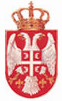 РЕПУБЛИКА СРБИЈАВ Л А Д АПРЕДЛОГПЛАН РАДА ВЛАДЕ
ЗА 2015. ГОДИНУБеоград, јануар 2015. годинеСАДРЖАЈI.	МИНИСТАРСТВА	6МИНИСТАРСТВО ФИНАНСИЈА	6АКТИ КОЈЕ ВЛАДА ПРЕДЛАЖЕ НАРОДНОЈ СКУПШТИНИ	7АКТИ КОЈЕ ВЛАДА ДОНОСИ	12ПРОПИСИ ОРГАНА ДРЖАВНЕ УПРАВЕ	25ПРОГРАМИ/ПРОЈЕКТИ ОРГАНА ДРЖАВНЕ УПРАВЕ (РЕЗУЛТАТИ)	28МИНИСТАРСТВО ПРИВРЕДЕ	33АКТИ КОЈЕ ВЛАДА ПРЕДЛАЖЕ НАРОДНОЈ СКУПШТИНИ	34АКТИ КОЈЕ ВЛАДА ДОНОСИ	35ПРОПИСИ ОРГАНА ДРЖАВНЕ УПРАВЕ	44ПРОГРАМИ/ПРОЈЕКТИ ОРГАНА ДРЖАВНЕ УПРАВЕ (РЕЗУЛТАТИ)	45МИНИСТАРСТВО ПОЉОПРИВРЕДЕ И ЗАШТИТЕ ЖИВОТНЕ СРЕДИНЕ	49АКТИ КОЈЕ ВЛАДА ПРЕДЛАЖЕ НАРОДНОЈ СКУПШТИНИ	51АКТИ КОЈЕ ВЛАДА ДОНОСИ	56ПРОПИСИ ОРГАНА ДРЖАВНЕ УПРАВЕ	71ПРОГРАМИ/ПРОЈЕКТИ ОРГАНА ДРЖАВНЕ УПРАВЕ (РЕЗУЛТАТИ)	81МИНИСТАРСТВО ГРАЂЕВИНАРСТВА, САОБРАЋАЈА И ИНФРАСТРУКТУРЕ	131АКТИ КОЈЕ ВЛАДА ПРЕДЛАЖЕ НАРОДНОЈ СКУПШТИНИ	132АКТИ КОЈЕ ВЛАДА ДОНОСИ	135ПРОПИСИ ОРГАНА ДРЖАВНЕ УПРАВЕ	166ПРОГРАМИ/ПРОЈЕКТИ ОРГАНА ДРЖАВНЕ УПРАВЕ (РЕЗУЛТАТИ)	171МИНИСТАРСТВО РУДАРСТВА И ЕНЕРГЕТИКЕ	176АКТИ КОЈЕ ВЛАДА ПРЕДЛАЖЕ НАРОДНОЈ СКУПШТИНИ	177АКТИ КОЈЕ ВЛАДА ДОНОСИ	178ПРОПИСИ ОРГАНА ДРЖАВНЕ УПРАВЕ	190ПРОГРАМИ/ПРОЈЕКТИ ОРГАНА ДРЖАВНЕ УПРАВЕ (РЕЗУЛТАТИ)	198МИНИСТАРСТВО ТРГОВИНЕ, ТУРИЗМА И ТЕЛЕКОМУНИКАЦИЈА	204АКТИ КОЈЕ ВЛАДА ПРЕДЛАЖЕ НАРОДНОЈ СКУПШТИНИ	205АКТИ КОЈЕ ВЛАДА ДОНОСИ	207ПРОПИСИ ОРГАНА ДРЖАВНЕ УПРАВЕ	230ПРОГРАМИ/ПРОЈЕКТИ ОРГАНА ДРЖАВНЕ УПРАВЕ (РЕЗУЛТАТИ)	233МИНИСТАРСТВО ПРАВДЕ	245АКТИ КОЈЕ ВЛАДА ПРЕДЛАЖЕ НАРОДНОЈ СКУПШТИНИ	246АКТИ КОЈЕ ВЛАДА ДОНОСИ	250ПРОПИСИ ОРГАНА ДРЖАВНЕ УПРАВЕ	259ПРОГРАМИ/ПРОЈЕКТИ ОРГАНА ДРЖАВНЕ УПРАВЕ (РЕЗУЛТАТИ)	260МИНИСТАРСТВО ДРЖАВНЕ УПРАВЕ И ЛОКАЛНЕ САМОУПРАВЕ	273АКТИ КОЈЕ ВЛАДА ПРЕДЛАЖЕ НАРОДНОЈ СКУПШТИНИ	274АКТИ КОЈЕ ВЛАДА ДОНОСИ	276ПРОПИСИ ОРГАНА ДРЖАВНЕ УПРАВЕ	277ПРОГРАМИ/ПРОЈЕКТИ ОРГАНА ДРЖАВНЕ УПРАВЕ (РЕЗУЛТАТИ)	277МИНИСТАРСТВО УНУТРАШЊИХ ПОСЛОВА	281АКТИ КОЈЕ ВЛАДА ПРЕДЛАЖЕ НАРОДНОЈ СКУПШТИНИ	281АКТИ КОЈЕ ВЛАДА ДОНОСИ	286ПРОПИСИ ОРГАНА ДРЖАВНЕ УПРАВЕ	296ПРОГРАМИ/ПРОЈЕКТИ ОРГАНА ДРЖАВНЕ УПРАВЕ (РЕЗУЛТАТИ)	297МИНИСТАРСТВО ОДБРАНЕ	302АКТИ КОЈЕ ВЛАДА ПРЕДЛАЖЕ НАРОДНОЈ СКУПШТИНИ	303АКТИ КОЈЕ ВЛАДА ДОНОСИ	306ПРОПИСИ ОРГАНА ДРЖАВНЕ УПРАВЕ	309ПРОГРАМИ/ПРОЈЕКТИ ОРГАНА ДРЖАВНЕ УПРАВЕ (РЕЗУЛТАТИ)	312МИНИСТАРСТВО СПОЉНИХ ПОСЛОВА	316АКТИ КОЈЕ ВЛАДА ПРЕДЛАЖЕ НАРОДНОЈ СКУПШТИНИ	317АКТИ КОЈЕ ВЛАДА ДОНОСИ	319ПРОГРАМИ/ПРОЈЕКТИ ОРГАНА ДРЖАВНЕ УПРАВЕ (РЕЗУЛТАТИ)	350МИНИСТАРСТВО ПРОСВЕТЕ, НАУКЕ И ТЕХНОЛОШКОГ РАЗВОЈА	353АКТИ КОЈЕ ВЛАДА ПРЕДЛАЖЕ НАРОДНОЈ СКУПШТИНИ	354АКТИ КОЈЕ ВЛАДА ДОНОСИ	356ПРОПИСИ ОРГАНА ДРЖАВНЕ УПРАВЕ	360ПРОГРАМИ/ПРОЈЕКТИ ОРГАНА ДРЖАВНЕ УПРАВЕ (РЕЗУЛТАТИ)	366МИНИСТАРСТВО ЗДРАВЉА	377АКТИ КОЈЕ ВЛАДА ПРЕДЛАЖЕ НАРОДНОЈ СКУПШТИНИ	378АКТИ КОЈЕ ВЛАДА ДОНОСИ	381ПРОПИСИ ОРГАНА ДРЖАВНЕ УПРАВЕ	390ПРОГРАМИ/ПРОЈЕКТИ ОРГАНА ДРЖАВНЕ УПРАВЕ (РЕЗУЛТАТИ)	391МИНИСТАРСТВО ЗА РАД, ЗАПОШЉАВАЊЕ, БОРАЧКА И СОЦИЈАЛНА ПИТАЊА	403АКТИ КОЈЕ ВЛАДА ПРЕДЛАЖЕ НАРОДНОЈ СКУПШТИНИ	404АКТИ КОЈЕ ВЛАДА ДОНОСИ	407ПРОПИСИ ОРГАНА ДРЖАВНЕ УПРАВЕ	418ПРОГРАМИ/ПРОЈЕКТИ ОРГАНА ДРЖАВНЕ УПРАВЕ (РЕЗУЛТАТИ)	422МИНИСТАРСТВО ОМЛАДИНЕ И СПОРТА	429АКТИ КОЈЕ ВЛАДА ПРЕДЛАЖЕ НАРОДНОЈ СКУПШТИНИ	430АКТИ КОЈЕ ВЛАДА ДОНОСИ	430ПРОГРАМИ/ПРОЈЕКТИ ОРГАНА ДРЖАВНЕ УПРАВЕ (РЕЗУЛТАТИ)	432МИНИСТАРСТВО КУЛТУРЕ И ИНФОРМИСАЊА	434АКТИ КОЈЕ ВЛАДА ПРЕДЛАЖЕ НАРОДНОЈ СКУПШТИНИ	435АКТИ КОЈЕ ВЛАДА ДОНОСИ	436ПРОГРАМИ/ПРОЈЕКТИ ОРГАНА ДРЖАВНЕ УПРАВЕ (РЕЗУЛТАТИ)	438II.	ПОСЕБНЕ ОРГАНИЗАЦИЈЕ	445РЕПУБЛИЧКИ СЕКРЕТАРИЈАТ ЗА ЗАКОНОДАВСТВО	445АКТИ КОЈЕ ВЛАДА ДОНОСИ	445РЕПУБЛИЧКА ДИРЕКЦИЈA ЗА РОБНЕ РЕЗЕРВЕ	446АКТИ КОЈЕ ВЛАДА ДОНОСИ	446ПРОПИСИ ОРГАНА ДРЖАВНЕ УПРАВЕ	447ПРОГРАМИ/ПРОЈЕКТИ ОРГАНА ДРЖАВНЕ УПРАВЕ (РЕЗУЛТАТИ)	447РЕПУБЛИЧКИ ЗАВОД ЗА СТАТИСТИКУ	448АКТИ КОЈЕ ВЛАДА ДОНОСИ	448РЕПУБЛИЧКИ ХИДРОМЕТЕОРОЛОШКИ ЗАВОД	449АКТИ КОЈЕ ВЛАДА ДОНОСИ	449ПРОГРАМИ/ПРОЈЕКТИ ОРГАНА ДРЖАВНЕ УПРАВЕ (РЕЗУЛТАТИ)	450РЕПУБЛИЧКИ ГЕОДЕТСКИ ЗАВОД	453АКТИ КОЈЕ ВЛАДА ПРЕДЛАЖЕ НАРОДНОЈ СКУПШТИНИ	453АКТИ КОЈЕ ВЛАДА ДОНОСИ	454ПРОПИСИ ОРГАНА ДРЖАВНЕ УПРАВЕ	454ПРОГРАМИ/ПРОЈЕКТИ ОРГАНА ДРЖАВНЕ УПРАВЕ (РЕЗУЛТАТИ)	455РЕПУБЛИЧКА ДИРЕКЦИЈА ЗА ИМОВИНУ РЕПУБЛИКЕ СРБИЈЕ	457АКТИ КОЈЕ ВЛАДА ДОНОСИ	457ПРОГРАМИ/ПРОЈЕКТИ ОРГАНА ДРЖАВНЕ УПРАВЕ (РЕЗУЛТАТИ)	459ЦЕНТАР ЗА РАЗМИНИРАЊЕ	460ПРОГРАМИ/ПРОЈЕКТИ ОРГАНА ДРЖАВНЕ УПРАВЕ (РЕЗУЛТАТИ)	460ЗАВОД ЗА ИНТЕЛЕКТУАЛНУ СВОЈИНУ	464ПРОГРАМИ/ПРОЈЕКТИ ОРГАНА ДРЖАВНЕ УПРАВЕ (РЕЗУЛТАТИ)	464ЗАВОД ЗА СОЦИЈАЛНО ОСИГУРАЊЕ	466АКТИ КОЈЕ ВЛАДА ДОНОСИ	466ПРОГРАМИ/ПРОЈЕКТИ ОРГАНА ДРЖАВНЕ УПРАВЕ (РЕЗУЛТАТИ)	471РЕПУБЛИЧКИ СЕКРЕТАРИЈАТ ЗА ЈАВНЕ ПОЛИТИКЕ	472АКТИ КОЈЕ ВЛАДА ДОНОСИ	472ПРОГРАМИ/ПРОЈЕКТИ ОРГАНА ДРЖАВНЕ УПРАВЕ (РЕЗУЛТАТИ)	473УПРАВА ЗА ЈАВНЕ НАБАВКЕ	474ПРОГРАМИ/ПРОЈЕКТИ ОРГАНА ДРЖАВНЕ УПРАВЕ (РЕЗУЛТАТИ)	474РЕПУБЛИЧКИ СЕИЗМОЛОШКИ ЗАВОД	475ПРОГРАМИ/ПРОЈЕКТИ ОРГАНА ДРЖАВНЕ УПРАВЕ (РЕЗУЛТАТИ)	475КОМЕСАРИЈАТ ЗА ИЗБЕГЛИЦЕ И МИГРАЦИЈЕ	476АКТИ КОЈЕ ВЛАДА ДОНОСИ	477ПРОГРАМИ/ПРОЈЕКТИ ОРГАНА ДРЖАВНЕ УПРАВЕ (РЕЗУЛТАТИ)	481БЕЗБЕДНОСНО-ИНФОРМАТИВНА АГЕНЦИЈА	487ПРОГРАМИ/ПРОЈЕКТИ ОРГАНА ДРЖАВНЕ УПРАВЕ (РЕЗУЛТАТИ)	487ДИРЕКЦИЈА ЗА ЖЕЛЕЗНИЦЕ	488ПРОПИСИ ОРГАНА ДРЖАВНЕ УПРАВЕ	489ПРОГРАМИ/ПРОЈЕКТИ ОРГАНА ДРЖАВНЕ УПРАВЕ (РЕЗУЛТАТИ)	495ГЕОЛОШКИ ЗАВОД СРБИЈЕ	496ПРОГРАМИ/ПРОЈЕКТИ ОРГАНА ДРЖАВНЕ УПРАВЕ (РЕЗУЛТАТИ)	496III.	СЛУЖБЕ ВЛАДЕ	500КАНЦЕЛАРИЈА ЗА ЕВРОПСКЕ ИНТЕГРАЦИЈЕ	500АКТИ КОЈЕ ВЛАДА ДОНОСИ	501ПРОГРАМИ/ПРОЈЕКТИ ОРГАНА ДРЖАВНЕ УПРАВЕ (РЕЗУЛТАТИ)	506СЛУЖБА ЗА УПРАВЉАЊЕ КАДРОВИМА	508АКТИ КОЈЕ ВЛАДА ДОНОСИ	508СЛУЖБА КООРДИНАЦИОНОГ ТЕЛА ВЛАДЕ РЕПУБЛИКЕ СРБИЈЕ ЗА ОПШТИНЕ ПРЕШЕВО, БУЈАНОВАЦ И МЕДВЕЂА	509ПРОГРАМИ/ПРОЈЕКТИ ОРГАНА ДРЖАВНЕ УПРАВЕ (РЕЗУЛТАТИ)	509КАНЦЕЛАРИЈА САВЕТА ЗА НАЦИОНАЛНУ БЕЗБЕДНОСТ И ЗАШТИТУ ТАЈНИХ ПОДАТАКА	510АКТИ КОЈЕ ВЛАДА ДОНОСИ	510ПРОГРАМИ/ПРОЈЕКТИ ОРГАНА ДРЖАВНЕ УПРАВЕ (РЕЗУЛТАТИ)	511ГЕНЕРАЛНИ СЕКРЕТАРИЈАТ ВЛАДЕ	512АКТИ КОЈЕ ВЛАДА ДОНОСИ	512КАНЦЕЛАРИЈА ЗА САРАДЊУ СА ЦИВИЛНИМ ДРУШТВОМ	514АКТИ КОЈЕ ВЛАДА ДОНОСИ	514ПРОГРАМИ/ПРОЈЕКТИ ОРГАНА ДРЖАВНЕ УПРАВЕ (РЕЗУЛТАТИ)	515КАНЦЕЛАРИЈА ЗА РЕВИЗИЈУ СИСТЕМА УПРАВЉАЊА СРЕДСТВИМА ЕВРОПСКЕ УНИЈЕ	517ПРОГРАМИ/ПРОЈЕКТИ ОРГАНА ДРЖАВНЕ УПРАВЕ (РЕЗУЛТАТИ)	517КАНЦЕЛАРИЈА ЗА КОСОВО И МЕТОХИЈУ	519ПРОГРАМИ/ПРОЈЕКТИ ОРГАНА ДРЖАВНЕ УПРАВЕ (РЕЗУЛТАТИ)	519КАНЦЕЛАРИЈА ЗА ЉУДСКА И МАЊИНСКА ПРАВА	521АКТИ КОЈЕ ВЛАДА ДОНОСИ	521ПРОГРАМИ/ПРОЈЕКТИ ОРГАНА ДРЖАВНЕ УПРАВЕ (РЕЗУЛТАТИ)	524КАНЦЕЛАРИЈА ЗА ПОМОЋ И ОБНОВУ ПОПЛАВЉЕНИХ ПОДРУЧЈА	526АКТИ КОЈЕ ВЛАДА ДОНОСИ	526ПРОГРАМИ/ПРОЈЕКТИ ОРГАНА ДРЖАВНЕ УПРАВЕ (РЕЗУЛТАТИ)	527МИНИСТАРСТВАПОДАЦИ О ОРГАНУ ДРЖАВНЕ УПРАВЕАКТИ КОЈЕ ВЛАДА ПРЕДЛАЖЕ НАРОДНОЈ СКУПШТИНИАКТИ КОЈЕ ВЛАДА ДОНОСИПРОПИСИ ОРГАНА ДРЖАВНЕ УПРАВЕПРОГРАМИ/ПРОЈЕКТИ ОРГАНА ДРЖАВНЕ УПРАВЕ (РЕЗУЛТАТИ)ПОДАЦИ О ОРГАНУ ДРЖАВНЕ УПРАВЕАКТИ КОЈЕ ВЛАДА ПРЕДЛАЖЕ НАРОДНОЈ СКУПШТИНИАКТИ КОЈЕ ВЛАДА ДОНОСИПРОПИСИ ОРГАНА ДРЖАВНЕ УПРАВЕПРОГРАМИ/ПРОЈЕКТИ ОРГАНА ДРЖАВНЕ УПРАВЕ (РЕЗУЛТАТИ)ПОДАЦИ О ОРГАНУ ДРЖАВНЕ УПРАВЕАКТИ КОЈЕ ВЛАДА ПРЕДЛАЖЕ НАРОДНОЈ СКУПШТИНИАКТИ КОЈЕ ВЛАДА ДОНОСИПРОПИСИ ОРГАНА ДРЖАВНЕ УПРАВЕПРОГРАМИ/ПРОЈЕКТИ ОРГАНА ДРЖАВНЕ УПРАВЕ (РЕЗУЛТАТИ)ПОДАЦИ О ОРГАНУ ДРЖАВНЕ УПРАВЕАКТИ КОЈЕ ВЛАДА ПРЕДЛАЖЕ НАРОДНОЈ СКУПШТИНИАКТИ КОЈЕ ВЛАДА ДОНОСИПРОПИСИ ОРГАНА ДРЖАВНЕ УПРАВЕПРОГРАМИ/ПРОЈЕКТИ ОРГАНА ДРЖАВНЕ УПРАВЕ (РЕЗУЛТАТИ)ПОДАЦИ О ОРГАНУ ДРЖАВНЕ УПРАВЕАКТИ КОЈЕ ВЛАДА ПРЕДЛАЖЕ НАРОДНОЈ СКУПШТИНИАКТИ КОЈЕ ВЛАДА ДОНОСИПРОПИСИ ОРГАНА ДРЖАВНЕ УПРАВЕПРОГРАМИ/ПРОЈЕКТИ ОРГАНА ДРЖАВНЕ УПРАВЕ (РЕЗУЛТАТИ)ПОДАЦИ О ОРГАНУ ДРЖАВНЕ УПРАВЕАКТИ КОЈЕ ВЛАДА ПРЕДЛАЖЕ НАРОДНОЈ СКУПШТИНИАКТИ КОЈЕ ВЛАДА ДОНОСИПРОПИСИ ОРГАНА ДРЖАВНЕ УПРАВЕПРОГРАМИ/ПРОЈЕКТИ ОРГАНА ДРЖАВНЕ УПРАВЕ (РЕЗУЛТАТИ)ПОДАЦИ О ОРГАНУ ДРЖАВНЕ УПРАВЕАКТИ КОЈЕ ВЛАДА ПРЕДЛАЖЕ НАРОДНОЈ СКУПШТИНИАКТИ КОЈЕ ВЛАДА ДОНОСИПРОПИСИ ОРГАНА ДРЖАВНЕ УПРАВЕПРОГРАМИ/ПРОЈЕКТИ ОРГАНА ДРЖАВНЕ УПРАВЕ (РЕЗУЛТАТИ)ПОДАЦИ О ОРГАНУ ДРЖАВНЕ УПРАВЕАКТИ КОЈЕ ВЛАДА ПРЕДЛАЖЕ НАРОДНОЈ СКУПШТИНИАКТИ КОЈЕ ВЛАДА ДОНОСИПРОПИСИ ОРГАНА ДРЖАВНЕ УПРАВЕПРОГРАМИ/ПРОЈЕКТИ ОРГАНА ДРЖАВНЕ УПРАВЕ (РЕЗУЛТАТИ)ПОДАЦИ О ОРГАНУ ДРЖАВНЕ УПРАВЕАКТИ КОЈЕ ВЛАДА ПРЕДЛАЖЕ НАРОДНОЈ СКУПШТИНИАКТИ КОЈЕ ВЛАДА ДОНОСИПРОПИСИ ОРГАНА ДРЖАВНЕ УПРАВЕПРОГРАМИ/ПРОЈЕКТИ ОРГАНА ДРЖАВНЕ УПРАВЕ (РЕЗУЛТАТИ)ПОДАЦИ О ОРГАНУ ДРЖАВНЕ УПРАВЕАКТИ КОЈЕ ВЛАДА ПРЕДЛАЖЕ НАРОДНОЈ СКУПШТИНИАКТИ КОЈЕ ВЛАДА ДОНОСИПРОПИСИ ОРГАНА ДРЖАВНЕ УПРАВЕПРОГРАМИ/ПРОЈЕКТИ ОРГАНА ДРЖАВНЕ УПРАВЕ (РЕЗУЛТАТИ)ПОДАЦИ О ОРГАНУ ДРЖАВНЕ УПРАВЕАКТИ КОЈЕ ВЛАДА ПРЕДЛАЖЕ НАРОДНОЈ СКУПШТИНИАКТИ КОЈЕ ВЛАДА ДОНОСИПРОГРАМИ/ПРОЈЕКТИ ОРГАНА ДРЖАВНЕ УПРАВЕ (РЕЗУЛТАТИ)ПОДАЦИ О ОРГАНУ ДРЖАВНЕ УПРАВЕАКТИ КОЈЕ ВЛАДА ПРЕДЛАЖЕ НАРОДНОЈ СКУПШТИНИАКТИ КОЈЕ ВЛАДА ДОНОСИПРОПИСИ ОРГАНА ДРЖАВНЕ УПРАВЕПРОГРАМИ/ПРОЈЕКТИ ОРГАНА ДРЖАВНЕ УПРАВЕ (РЕЗУЛТАТИ)ПОДАЦИ О ОРГАНУ ДРЖАВНЕ УПРАВЕАКТИ КОЈЕ ВЛАДА ПРЕДЛАЖЕ НАРОДНОЈ СКУПШТИНИАКТИ КОЈЕ ВЛАДА ДОНОСИПРОПИСИ ОРГАНА ДРЖАВНЕ УПРАВЕПРОГРАМИ/ПРОЈЕКТИ ОРГАНА ДРЖАВНЕ УПРАВЕ (РЕЗУЛТАТИ)ПОДАЦИ О ОРГАНУ ДРЖАВНЕ УПРАВЕАКТИ КОЈЕ ВЛАДА ПРЕДЛАЖЕ НАРОДНОЈ СКУПШТИНИАКТИ КОЈЕ ВЛАДА ДОНОСИПРОПИСИ ОРГАНА ДРЖАВНЕ УПРАВЕПРОГРАМИ/ПРОЈЕКТИ ОРГАНА ДРЖАВНЕ УПРАВЕ (РЕЗУЛТАТИ)ПОДАЦИ О ОРГАНУ ДРЖАВНЕ УПРАВЕАКТИ КОЈЕ ВЛАДА ПРЕДЛАЖЕ НАРОДНОЈ СКУПШТИНИАКТИ КОЈЕ ВЛАДА ДОНОСИПРОГРАМИ/ПРОЈЕКТИ ОРГАНА ДРЖАВНЕ УПРАВЕ (РЕЗУЛТАТИ)ПОДАЦИ О ОРГАНУ ДРЖАВНЕ УПРАВЕАКТИ КОЈЕ ВЛАДА ПРЕДЛАЖЕ НАРОДНОЈ СКУПШТИНИАКТИ КОЈЕ ВЛАДА ДОНОСИПРОГРАМИ/ПРОЈЕКТИ ОРГАНА ДРЖАВНЕ УПРАВЕ (РЕЗУЛТАТИ)ПОСЕБНЕ ОРГАНИЗАЦИЈЕПОДАЦИ О ОРГАНУ ДРЖАВНЕ УПРАВЕАКТИ КОЈЕ ВЛАДА ДОНОСИПОДАЦИ О ОРГАНУ ДРЖАВНЕ УПРАВЕАКТИ КОЈЕ ВЛАДА ДОНОСИПРОПИСИ ОРГАНА ДРЖАВНЕ УПРАВЕПРОГРАМИ/ПРОЈЕКТИ ОРГАНА ДРЖАВНЕ УПРАВЕ (РЕЗУЛТАТИ)ПОДАЦИ О ОРГАНУ ДРЖАВНЕ УПРАВЕАКТИ КОЈЕ ВЛАДА ДОНОСИПОДАЦИ О ОРГАНУ ДРЖАВНЕ УПРАВЕАКТИ КОЈЕ ВЛАДА ДОНОСИПРОГРАМИ/ПРОЈЕКТИ ОРГАНА ДРЖАВНЕ УПРАВЕ (РЕЗУЛТАТИ)ПОДАЦИ О ОРГАНУ ДРЖАВНЕ УПРАВЕАКТИ КОЈЕ ВЛАДА ПРЕДЛАЖЕ НАРОДНОЈ СКУПШТИНИАКТИ КОЈЕ ВЛАДА ДОНОСИПРОПИСИ ОРГАНА ДРЖАВНЕ УПРАВЕПРОГРАМИ/ПРОЈЕКТИ ОРГАНА ДРЖАВНЕ УПРАВЕ (РЕЗУЛТАТИ)ПОДАЦИ О ОРГАНУ ДРЖАВНЕ УПРАВЕАКТИ КОЈЕ ВЛАДА ДОНОСИПРОГРАМИ/ПРОЈЕКТИ ОРГАНА ДРЖАВНЕ УПРАВЕ (РЕЗУЛТАТИ)ПОДАЦИ О ОРГАНУ ДРЖАВНЕ УПРАВЕПРОГРАМИ/ПРОЈЕКТИ ОРГАНА ДРЖАВНЕ УПРАВЕ (РЕЗУЛТАТИ)ПОДАЦИ О ОРГАНУ ДРЖАВНЕ УПРАВЕПРОГРАМИ/ПРОЈЕКТИ ОРГАНА ДРЖАВНЕ УПРАВЕ (РЕЗУЛТАТИ)ПОДАЦИ О ОРГАНУ ДРЖАВНЕ УПРАВЕАКТИ КОЈЕ ВЛАДА ДОНОСИПРОГРАМИ/ПРОЈЕКТИ ОРГАНА ДРЖАВНЕ УПРАВЕ (РЕЗУЛТАТИ)ПОДАЦИ О ОРГАНУ ДРЖАВНЕ УПРАВЕАКТИ КОЈЕ ВЛАДА ДОНОСИПРОГРАМИ/ПРОЈЕКТИ ОРГАНА ДРЖАВНЕ УПРАВЕ (РЕЗУЛТАТИ)ПОДАЦИ О ОРГАНУ ДРЖАВНЕ УПРАВЕПРОГРАМИ/ПРОЈЕКТИ ОРГАНА ДРЖАВНЕ УПРАВЕ (РЕЗУЛТАТИ)ПОДАЦИ О ОРГАНУ ДРЖАВНЕ УПРАВЕПРОГРАМИ/ПРОЈЕКТИ ОРГАНА ДРЖАВНЕ УПРАВЕ (РЕЗУЛТАТИ)ПОДАЦИ О ОРГАНУ ДРЖАВНЕ УПРАВЕАКТИ КОЈЕ ВЛАДА ДОНОСИПРОГРАМИ/ПРОЈЕКТИ ОРГАНА ДРЖАВНЕ УПРАВЕ (РЕЗУЛТАТИ)ПОДАЦИ О ОРГАНУ ДРЖАВНЕ УПРАВЕПРОГРАМИ/ПРОЈЕКТИ ОРГАНА ДРЖАВНЕ УПРАВЕ (РЕЗУЛТАТИ)ПОДАЦИ О ОРГАНУ ДРЖАВНЕ УПРАВЕПРОПИСИ ОРГАНА ДРЖАВНЕ УПРАВЕПРОГРАМИ/ПРОЈЕКТИ ОРГАНА ДРЖАВНЕ УПРАВЕ (РЕЗУЛТАТИ)ПОДАЦИ О ОРГАНУ ДРЖАВНЕ УПРАВЕПРОГРАМИ/ПРОЈЕКТИ ОРГАНА ДРЖАВНЕ УПРАВЕ (РЕЗУЛТАТИ)СЛУЖБЕ ВЛАДЕПОДАЦИ О ОРГАНУ ДРЖАВНЕ УПРАВЕАКТИ КОЈЕ ВЛАДА ДОНОСИПРОГРАМИ/ПРОЈЕКТИ ОРГАНА ДРЖАВНЕ УПРАВЕ (РЕЗУЛТАТИ)ПОДАЦИ О ОРГАНУ ДРЖАВНЕ УПРАВЕАКТИ КОЈЕ ВЛАДА ДОНОСИПОДАЦИ О ОРГАНУ ДРЖАВНЕ УПРАВЕПРОГРАМИ/ПРОЈЕКТИ ОРГАНА ДРЖАВНЕ УПРАВЕ (РЕЗУЛТАТИ)ПОДАЦИ О ОРГАНУ ДРЖАВНЕ УПРАВЕАКТИ КОЈЕ ВЛАДА ДОНОСИПРОГРАМИ/ПРОЈЕКТИ ОРГАНА ДРЖАВНЕ УПРАВЕ (РЕЗУЛТАТИ)ПОДАЦИ О ОРГАНУ ДРЖАВНЕ УПРАВЕАКТИ КОЈЕ ВЛАДА ДОНОСИПОДАЦИ О ОРГАНУ ДРЖАВНЕ УПРАВЕАКТИ КОЈЕ ВЛАДА ДОНОСИПРОГРАМИ/ПРОЈЕКТИ ОРГАНА ДРЖАВНЕ УПРАВЕ (РЕЗУЛТАТИ)ПОДАЦИ О ОРГАНУ ДРЖАВНЕ УПРАВЕПРОГРАМИ/ПРОЈЕКТИ ОРГАНА ДРЖАВНЕ УПРАВЕ (РЕЗУЛТАТИ)ПОДАЦИ О ОРГАНУ ДРЖАВНЕ УПРАВЕПРОГРАМИ/ПРОЈЕКТИ ОРГАНА ДРЖАВНЕ УПРАВЕ (РЕЗУЛТАТИ)ПОДАЦИ О ОРГАНУ ДРЖАВНЕ УПРАВЕАКТИ КОЈЕ ВЛАДА ДОНОСИПРОГРАМИ/ПРОЈЕКТИ ОРГАНА ДРЖАВНЕ УПРАВЕ (РЕЗУЛТАТИ)ПОДАЦИ О ОРГАНУ ДРЖАВНЕ УПРАВЕАКТИ КОЈЕ ВЛАДА ДОНОСИПРОГРАМИ/ПРОЈЕКТИ ОРГАНА ДРЖАВНЕ УПРАВЕ (РЕЗУЛТАТИ)1. Назив органа државне управеМИНИСТАРСТВО ФИНАНСИЈА2. Министардр Душан Вујовић3. ДелокругНа основу члана 3. Закона о министарствима ("Службени гласник РС", број 44/14), Министарство финансија обавља послове државне управе који се односе на: републички буџет; утврђивање консолидованог биланса јавних прихода и јавних расхода; систем и политику пореза, такси, накнада и других јавних прихода; основе система доприноса за социјално осигурање и обезбеђивање финансирања обавезног социјалног осигурања; уређење изворних прихода аутономне покрајине и јединица локалне самоуправе; политику јавних расхода; управљање расположивим средствима јавних финансија Републике Србије; координацију система управљања и спровођења програма финансираних из средстава Европске уније; јавни дуг и финансијску имовину Републике Србије; макроекономску и фискалну анализу, квантификацију мера економске политике; финансијске ефекте система утврђивања и обрачуна плата и зарада које се финансирају из буџета Републике Србије, аутономне покрајине и јединица локалне самоуправе и фондова организација обавезног социјалног осигурања; надзор над радом Централног регистра обавезног социјалног осигурања; јавне набавке; спречавање прања новца; игре на срећу; фискалне монополе; девизни систем и кредитне односе са иностранством; надзор над применом прописа који се односе на промет роба и услуга са иностранством и обављање делатности у иностранству са становишта девизног пословања и кредитних односа са иностранством и друге послове девизне инспекције, у складу са законом; систем финансијских односа са иностранством и међународним финансијским организацијама; припрему, закључивање и примену међународних уговора о избегавању двоструког опорезивања; царински систем, царинску тарифу, мере ванцаринске заштите и слободне зоне; кредитно-монетарни систем; банкарски систем; осигурање имовине и лица; систем плаћања и платни промет; хартије од вредности и тржиште капитала; систем рачуноводства и ревизије рачуноводствених исказа; књиговодство; приватизацију и санацију банака и других финансијских организација; пријављивање у стечајним поступцима потраживања Републике Србије; уређивање права јавне својине; својинско-правне и друге стварно-правне односе, изузев припреме закона којим се уређује право својине и друга стварна права; експропријацију; заштиту имовине Републике Србије у иностранству; примену Споразума о питањима сукцесије; остваривање алиментационих потраживања из иностранства; пружање правне помоћи поводом стране национализоване имовине обештећене међународним уговорима; буџетску контролу свих средстава буџета Републике Србије, територијалне аутономије и локалне самоуправе и организација обавезног социјалног осигурања и јавних предузећа; хармонизацију и координацију финансијског управљања и контроле и интерне ревизије у јавном сектору; управни надзор у имовинско-правним пословима; другостепени управни поступак у областима из делокруга министарства, у складу са законом; обезбеђивање средстава солидарности, као и друге послове одређене законом. Пореска управа, као орган управе у саставу Министарства финансија, обавља стручне послове и послове државне управе који се односе на: регистрацију и вођење јединственог регистра пореских обвезника; утврђивање пореза; пореску контролу; редовну и принудну наплату пореза и споредних пореских давања; откривање пореских кривичних дела и њихових извршилаца; примену међународних уговора о избегавању двоструког опорезивања; јединствени порески информациони систем; пореско рачуноводство, као и друге послове одређене законом. Управа царина, као орган управе у саставу Министарства финансија, обавља послове државне управе и стручне послове који се односе на: царињење робе, царински надзор и друге послове контроле путника и промета робе и услуга са иностранством, као и друге послове одређене законом. 4. Органи управе у саставу/имаоци јавних овлашћењаПореска управа; Управа за спречавање прања новца; Управа за трезор; Управа царина; Управа за дуван; Управа за јавни дуг; Управа за слободне зоне;Редни бројНазивОписРеферентни документНПААРок/месец1Предлог закона о изменама и допунама Закона о стечају и ликвидацији банака и друштава за осигурањеУнапређења досадашњег решења на основу искустава из досадашње праксеНЕ01. 2015.2Предлог закона о Агенцији за осигурање депозитаУнапређења досадашњег решења на основу искустава из досадашње праксе НЕ01. 2015.3Предлог закона о изменама и допунама Закона о осигурању депозитаУнапређења досадашњег решења на основу искустава из досадашње праксе НЕ01. 2015.4Предлог закона о изменама и допунама Закона о хипотециУнапређење законске регулативе из домена одредби које су се у пракси показале као неефикасне, неделотворне или тешко примењиве (нпр. Наплата обезбеђених потраживања, регистар непокретности и сл.), а у циљу промовисања вансудског намирења потраживања НЕ01. 2015.5Предлог закона о изменама и допунама Закона о финансирању политичких активностиИзменити Закон о финансирању политичких активности тако да се отклоне недостаци у правном оквиру и спровођењу контроле финансирања политичких активности и субјеката. НЕ03. 2015.6Предлог закона о потврђивању Уговора о зајму за кредит за повлашћеног купца између Владе Републике Србије и кинеске Export-Import банкеФинансирање II фазе Пакет Пројекта Костолац Б – Проширење копа Дрмно и изградња ТЕ Костолац Б3 НЕ04. 2015.7Предлог закона о потврђивању Оквирног споразума о зајму између Владе Републике Србије и Банке за развој Савета Европе (ЦЕБ)Пројектни кредит у вези санирања последица земљотреса у Краљеву. НЕ04. 2015.8Предлог закона о изменама и допунама Закона о спречавању прања новца и финансирања тероризмаУнапређење ефикасности и делотворности система за спречавање прања новца и финансирања тероризма НЕ05. 2015.9Предлог закона о потврђивању Оквирног споразума о зајму између Владе Републике Србије и Банке за развој Савета Европе (ЦЕБ)Пројектним кредитом финансира се изградња и опремање затвора у Панчеву НЕ05. 2015.10Предлог закона о потврђивању Уговора о зајму између Владе Републике Србије и Владе ЈапанаПројекат санације последица поплава у Републици Србији НЕ05. 2015.11Предлог закона о потврђивању Оквирног споразума о зајму између Владе Републике Србије и Банке за развој Савета Европе (ЦЕБ)Пројектни кредит у вези финансирања изградње и опремања затвора високе сигурности у Крагујевцу НЕ05. 2015.12Предлог закона о изменама и допунама Закона о тржишту капиталаУређење питања регулисања и функционисања залоге на ХоВ, методологије утврђивања цене ХоВ и усаглашавање неконзистентности и контрадикторности у више законских прописа и пратећој регулативи (првенствено у односу на Закон о привредним друштвима који је у надлежности Министарства привреде), а све у циљу стварања организационих и функционалних предуслова за ефикаснију активност на домаћем тржишту капитала и финансијских инструменатаНЕ06. 2015.13Предлог закона о изменама и допунама Закона о преузимању акционарских друштаваУређење питања регулисања и функционисања залоге на ХоВ, методологије утврђивања цене ХоВ и усаглашавање неконзистентности и контрадикторности у више законских прописа и пратећој регулативи (првенствено у односу на Закон о привредним друштвима који је у надлежности Министарства привреде), а све у циљу стварања организационих и функционалних предуслова за ефикаснију активност на домаћем тржишту капитала и финансијских инструменатаНЕ06. 2015.14Предлог закона о изменама и допунама Закона о експропријацијиУсаглашавање одредаба Закона о експропријацији са одредбама Закона о јавној својини, као и омогућавање експропријације у корист привредних друштава са мањинским државним уделом у капиталуНЕ06. 2015.15Предлог закона о царинској службиУређује послове царинске службе, унутрашње уређење и руковођење, овлашћења царинских службеника и права, дужности и одговорности царинских службеника НЕ06. 2015.16Предлог закона о завршном рачуну буџета Републике Србије за 2014. годинуУтврђују се укупно остварени приходи и примања и расходи и издаци, финансијски резултат буџета Републике Србије (буџетски дефицит или суфицит) и рачун финансирањаНЕ06. 2015.17Предлог закона о изменама и допунама Закона о девизном пословањуДаље усклађивање са прописима ЕУ и отклањање недоумица у примени појединих одредби овог закона, ради стварања повољнијег пословног амбијента НЕ06. 2015.18Предлог закона којим се уређује обављање плаћања правног лица, предузетника и физичког лица које не обавља делатностУсклађивање закона са планираним доношењем Закона о платним услугама НЕ06. 2015.19Предлог закона о потврђивању Уговора о кредиту између Владе Републике Србије и Владе Републике Турске Финансирање пројеката у области путне инфраструктуре у мање развијеним општинама НЕ07. 2015.20Предлог закона о потврђивању Уговора о гаранцији између Републике Србије и Чешке експортне банке Финансирање реконструкције и модернизације железничке пруге Ниш - Димитровград Фаза 1 пројеката из области железничке инфраструктуре НЕ07. 2015.21Предлог законa о изменама и допунама Закона о рeпубличким aдминистрaтивним тaксaмaИзмена предмета таксене обавезе и висине такси у складу са новодонетим прописима и достављеним иницијативама НЕ12. 2015.22Предлог закона о изменама и допунама Закона о доприносима за обавезно социјално осигурањеПрецизирање појединих законских решења која се односе на доприносе за поједине категорије обвезника НЕ12. 2015.23Предлог закона о ратификацији међудржавног споразума којим се усклађују прописи Републике Србије са прописом Сједињених Америчких Држава под називом Закон о усаглашеном опорезивању иностраних рачунаДоследно уређивање питања прикупљања, држања и коришћења података о личности који се односе на лица на која се примењује FATCA пропис НЕ12. 2015.24Предлог закона о изменама и допунама Закона о порезима на имовинуИзмена предмета опорезивања и пореске основице и прецизирање појединих законских решења НЕ12. 2015.25Предлог закона о фискалним касамаДоношење новог Закона о фискалним касама омогућиће имплементацију савремених техничких решења која ће створити услове за праћење оствареног промета преко фискалне касе у реалном времену од стране надлежних органа НЕ12. 2015.26Предлог закона о изменама и допунама Закона о дувануИзмене се врше у циљу прецизирања појединих законских решења која се односе на производњу и промет дувана и дуванских производа НЕ12. 2015.27Предлог закона о изменама и допунама Закона о порезу на додату вредностОмогућавање страним лицима да се евидентирају у систем пореза на додату вредност, прописивање да се код промета електричне енергије између два обвезника пореза на додату вредност пореским дужником сматра стицалац добара и прецизирање појединих законских решења НЕ12. 2015.28Предлог закона о изменама и допунама Закона о порезима на употребу, држање и ношење добара Измена критеријума за опорезивање и висине износа пореза НЕ12. 2015.29Предлог закона о изменама и допунама Закона о акцизамаИзмене се врше у оквиру активности у вези са даљом постепеном хармонизацијом са прописима и стандардима ЕУ НЕ12. 2015.30Предлог закона о микрокредитним институцијамаРазвој регулаторног оквира за микрофинансирање у Републици Србији, који ће омогућити постојање недепозитних микро - финансијских институција, а што ће допринети привредном подстицајуНЕ12. 2015.31Предлог закона о Националној корпорацији за осигурање стамбених кредита Унапређење законских решења на основу досадашњег искуства из праксе и уочених мањкавости постојећих решења НЕ12. 2015.32Предлог закона о вршењу процена вредности непокретностиС обзиром да у Републици Србији тренутно не постоји ни један пропис који регулише област процене вредности непокретности, а ради ефикасног упрaвљaња нeпoкрeтнoстимa и рeшaвaња брojних пoтрeбa друштва, потребно је уредити наведену област, односно дефинисати нaциoнaлне стaндaрде зa прoцeну врeднoсти стaмбeних нeкрeтнинa кojи би допринели стручнoсти и aдeквaтној oбучeнoсти прoцeнитeљa. Такође, потребно је и израдити закон и подзаконске прописе који би регулисали струку прoцeнитeљa у смислу дефинисања критеријума зa обављање прoфeсиjе, потребе за континуираним усавршавањем и унапређењем струке, надзора, дисциплинских мера и друго НЕ12. 2015.33Предлог закона о финансирању локалне самоуправеУтврђује се системски приступ транспарентном обрачуну трансферних средстава јединицама локалне самоуправе НЕ12. 2015.34Предлог закона о буџетском системуУређује се планирање, припрема, доношење и извршење буџета Републике Србије, аутономних покрајина и јединица локалне самоуправе, као и припрема и доношење финансијских планова организација за обавезно социјално осигурање. Такође, уређује се и буџетско рачуноводство и извештавање, финансијско управљање, контрола и ревизија корисника јавних средстава и буџета Републике Србије, буџета локалне власти и финансијских планова организација за обавезно социјално осигурање; надлежност и организација Управе за трезор, као органа управе у саставу Министарства финансија и трезора локалне власти, као и друга питања од значаја за функционисање буџетског системаНЕ12. 2015.35Предлог закона о изменама и допунама Закона о Царинској тaрифиИзмена стопа царине у Закону о Царинској тарифи по пријему у чланство Републике Србије у Светску трговинску организацију НЕ12. 2015.36Предлог закона о изменама и допунама Закона о обавезном осигурању у саобраћајуУнапређење закона на основу пристиглих иницијатива, отклањање уочених мањкавости и даље усклађивање са прописима ЕУ. НЕ12. 2015.37Предлог закона о изменама и допунама Закона о јавним набавкамаУсклађивање са правном тековином ЕУ, посебно са директивама 2014/24/ЕУ и 2014/25/ЕУ, као и директивама 2009/81/ЕЗ и 2007/66/ЕЗ, са посебним освртом на поступке и посебне технике јавних набавки НЕ12. 2015.38Предлог закона о изменама и допунама Закона о јавном дугуУређује се начин и поступак управљања јавним дугом Републике Србије, вођење евиденције и извештавања о јавном дугу Републике Србије, као и начин и поступак задуживања свих лица на које се примењују одредбе Закона о буџетском систе. НЕ12. 2015.39Прeдлoг закона о изменама и допунама Закона о порезу на доходак грађанаПрецизирају се поједина законска решења (нпр. паушално опорезивање)НЕ12. 2015.40Предлог закона о изменама и допунама Закона о регулисању јавног дуга Савезне Републике Југославије по основу девизне штедње грађанаПоступање сходно пресуди Европског суда за људска права по представци бр. 60642/08 у предмету Алишић и др. против Босне и Херцеговине, Хрватске, Србије, Словеније и БЈР МакедонијеНЕ12. 2015.41Предлог закона о буџету Републике Србије за 2016. годинуУређују се приходи и примања, расходи и издаци буџета Републике Србије за 2016. годину, његово извршавање, обим задуживања за потребе финансирања дефицита и конкретних пројеката и давање гаранција, управљање јавним дугом, коришћење донација, пројектних зајмова, коришћење прихода од продаје добара и услуга буџетских корисника и права и обавезе корисника буџетских средставаНЕ12. 2015.42Предлог закона о потврђивању Закона о потврђивању Финансијског уговора Апекс зајам за мала и средња предузећа и друге приоритете III/Б између Републике Србије и Европске инвестиционе банке и Народне банке Србије Обезбеђивање повољних и дугорочних извора финансирања за мала и средња предузећа, предузећа средње тржишне капитализације и друге приоритетеНЕ12. 2015.Редни бројНазивПравни основОписРеферентни документНПААРок/месец1Усклађени динарски износи акциза из члана 9. став 1. тачка 7) алинеја трећа, члана 9. став 5, чл. 9б, 12, 12а, 14, члана 40а став 1. тачка 5) и члана 40г Закона о акцизама годишњим индексом потрошачких цена у 2014. години Члан 17. ст. 1. и 5. и члан 40в ст. 1. и 2. Закона о акцизама („Службени гласник РС”, бр. 22/01, 73/01, 80/02, 80/02-др. закон, 43/03, 72/03, 43/04, 55/04, 135/04, 46/05, 101/05-др. закон, 61/07, 5/09, 31/09, 101/10, 43/11, 101/11, 93/12, 119/12, 47/13 и 68/14-др. закон) и члан 14. ст. 1. и 3. Закона о изменама и допунама Закона о акцизама („Службени гласник РС”, број 119/12)Динарски износи акциза на биогорива и биотечности, алкохолна пића, пиво, кафу, цигарете и цигаре и цигарилосе, као и динарски износи акцизе на деривате нафте, биогорива и биотечности до којих се остварује право на рефакцију плаћене акцизе, усклађују се годишњим индексом потрошачких цена у 2014. години НЕ 01. 2015. 2Усклађени динарски износи из члана 56б став 2. тачка 1) и став 3. Закона о порезу на додату вредностЧлан 56б став 4. Закона о порезу на додату вредност („Службени гласник РС”, бр. 84/04, 86/04–исправка, 61/05, 61/07, 93/12, 108/13 и 68/14-др.закон)Усклађивање динарских износа из члана 56б став 2. тачка 1) и став 3. Закона о порезу на додату вредност, индексом потрошачких цена у Републици у 2014. години. НЕ 01. 2015. 3Усклађени динарски износи акциза из члана 40а став 1. тач. 6) до 8) Закона о акцизама годишњим индексом потрошачких цена у 2014. години Члан 17. ст. 1. и 5. и члан 40в ст. 1. и 2. Закона о акцизама („Службени гласник РС”, бр. 22/01, 73/01, 80/02, 80/02-др. закон, 43/03, 72/03, 43/04, 55/04, 135/04, 46/05, 101/05-др. закон, 61/07, 5/09, 31/09, 101/10, 43/11, 101/11, 93/12, 119/12, 47/13 и 68/14-др. закон) и члан 14. став 1. Закона о изменама и допунама Закона о акцизама („Службени гласник РС”, број 119/12)Динарски износи акциза на цигарете, по периодима примене, усклађују се годишњим индексом потрошачких цена у 2014. години НЕ 01. 2015. 4Усклађени износи накнаде из члана 32. став 3, члана 40. став 3, члана 45. став 1. тачка 4) и члана 54. став 3. Закона о дувану Члан 32. ст. 4. и 5, члан 40. ст. 4. и 5, члана 45. ст. 2. и 3. и члана 54. ст. 4. и 5. Закона о дувану („Службени гласник РС”, бр. 101/05...93/12 и 108/13)Доношењем овог акта врши се полугодишње усклађивање износа накнада из члана 32. став 3, члана 40. став 3, члана 45. став 1. тачка 4) и члана 54. став 3. Закона о дувану са индексом потрошачких цена за друго полугодиште 2014. године НЕ 01. 2015. 5Усклађени динарски износ из члана 13. став 3. Закона о доприносима за обавезно социјално осигурање, годишњим индексом потрошачких цена у 2014. годиниЧлан 65а став 2. Закона о доприносима за обавезно социјално осигурање („Службени гласник РС”, бр. 84/04, 61/05, 62/06, 5/09, 52/11, 101/11, 47/13, 108/13, 57/14 и 68/14-др. закон)Циљ овог подзаконског акта је усклађивање динарских износа индексом потрошачких цена у Републици Србији у 2014. години. НЕ 01. 2015. 6Усклађени динарски неопорезиви износи пореза на доходак грађана из члана 9. став 1. тач. 9), 12) и 13), члана 15а ст. 2, 4. и 5, члана 18. став 1. тач. 1), 2), 4), 5), 6) и 7) и члана 21а став 2.Закона о порезу на доходак грађана, годишњим индексом потрошачких цена у 2014. годиниЧлан 12а став 2. Закона о порезу на доходак грађана („Службени гласник РС”, бр. 24/01, 80/02, 135/04, 62/06, 65/06-исправка, 31/09, 44/09, 18/10, 50/11, 91/11-УС, 93/12, 114/12-УС, 47/13, 48/13-исправка, 108/13, 57/14 и 68/14-др. закон)Циљ овог подзаконског акта је усклађивање динарских износа индексом потрошачких цена у Републици Србији у 2014. години. НЕ 01. 2015. 7Одлука о износима просечних пондерисаних малопродајних цена и минималних акциза за дуванске прерађевинеЧлан 10. став 7. Закона о акцизама („Службени гласник РС”, бр. 22/01...47/13 и 68/14 -др. закон) и члан 6. став 1. Уредбе о начину и поступку утврђивања износа просечне пондерисане малопродајне цене цигарета, дувана за пушење и осталих дуванских прерађевина („Службени гласник РС”, број 55/12)Врши се утврђивање износа просечне пондерисане малопродајне цене и минималне акцизе на цигарете, дуван за пушење и остале дуванске прерађевине (резани дуван, дуван за лулу, дуван за жвакање и бурмут), на основу дуванских прерађевина пуштених у промет у Републици Србији у другом полугодишту 2014. године. НЕ 01. 2015. 8Закључак о усвајању Националног економског реформског програма за Републику Србију за 2015. годину (НЕРП)Члан 43. став 3. Закона о Влади („Службени гласник РС”, бр. 55/05, 71/05-исправка, 101/07, 65/08, 16/11, 68/12-УС, 72/12 и 44/2014)Први део Националног економског реформског програма је унапређена верзија Претприступно економског програма за Србију . Овај део садржи средњорочни оквир макроекономске и фискалне политике, са акцентом на оцену екстерне одрживости и главне структурне препреке расту. Такође, садржи и конкретне реформске мере за отклањање тих препрека које су директна подршка утврђеном оквиру политика. Национални економски реформски програм (први део) садржи и алтернативне макроекономске и фискалне сценарије, анализу одрживости јавних финансија и могућих фискалних ризика, као и процену структурног и циклично прилагођеног фискалног дефицита. Овај документ обухвата и анализу кретања јавног дуга, пројекцију стања и отплате јавног дуга, као и програм за смањење дуга. НЕ 01. 2015. 9Закључак којим се утврђује Основа за вођење преговора са Владом Јапана о одобравању зајма за финансирање Пројекта санације последица поплава у Републици Србији и одређује састав делегације Републике Србије за преговореЧлан 43. став 3. Закона о Влади („Службени гласник РС”, бр. 55/05, 71/05-исправка, 101/07, 65/08, 16/11, 68/12-УС, 72/12, 7/14-УС и 44/14)Утврђује се Основа за вођење преговора са Владом Јапана о одобравању зајма за финансирање Пројекта санације последица поплава у Републици Србији и одређује састав делегације Републике Србије за преговоре НЕ 02. 2015. 10Закључак којим се утврђује Основа за вођење преговора и одређује састав делегације за преговоре са представницима Банке за развој Савета Европе у вези закључивања споразума о зајмуЧлан 10. став 1. Закона о јавном дугу (,,Службени гласник РС”, бр. 61/05, 107/09 и 78/11) и члан 43. став 3. Закона о Влади (,,Службени гласник РС”, бр. 55/05, 71/05- исправка, 101/07 и 65/08, 16/11, 68/12-УС, 72/12, 7/14-УС и 44/14) Утврђује се Основа за вођење преговора и одређује састав делегације за преговоре са представницима Банке за развој Савета Европе у вези закључивања споразума о зајму НЕ 02. 2015. 11Закључак о измени закључка којим се утврђује Основа за вођење преговора са Чешком експортном банком у вези са одобравањем кредита за спровођење Пројекта реконструкције и модернизације железничке пруге Ниш – Димитровград и одређује састав делегације Републике СрбијеЧлан 43. став 3. Закона о Влади („Службени гласник РС”, бр. 55/05, 71/05-исправка, 101/07, 65/08, 16/11, 68/12-УС, 72/12, 7/14-УС и 44/14)Утврђује се Основа за вођење преговора са Чешком експортном банком у вези са одобравањем кредита за спровођење Пројекта реконструкције и модернизације железничке пруге Ниш – Димитровград и одређује састав делегације Републике Србије НЕ 02. 2015. 12Одлукa о образовању Сталне координационе групе за надзор над спровођењем Националне стратегије за борбу против прања новца и финансирања тероризмаЧлан 43. став 1. Закона о Влади („Службени гласник РС”, бр. 55/05, 71/05-исправка, 101/07, 65/08, 16/11, 68/12-УС, 72/12 и 44/2014)Oдређују се главни и стручни координатори Сталне координационе групе, тематске радне групе Сталне координационе групе и врсте извештаја које усваја Стална координациона група; НЕ 03. 2015. 13Закључак којим се прихвата Извештај са преговора о закључивању Споразума о зајму између Владе Републике Србије и Банке за развој Савета Европе, усваја нацрт споразума и овлашћују лица за потписивањеЧлан 10. став 1. Закона о јавном дугу (,,Службени гласник РС”, бр. 61/05, 107/09 и 78/11) и члан 43. став 3. Закона о Влади („Службени гласник РС”, бр. 55/05, 71/05-исправка, 101/07, 65/08, 16/11, 68/12-УС, 72/12, 7/14-УС и 44/14)Прихвата се Извештај са преговора о закључивању Споразума о зајму између Владе Републике Србије и Банке за развој Савета Европе, усваја нацрт споразума и овлашћују лица за потписивање, а у вези обезбеђења кредитних средстава ради финансирања пројекта ,,Изградња и опремање затвора у Панчеву”. НЕ 03. 2015. 14Закључак којим се прихвата Извештај са преговора о закључивању Споразума о зајму између Владе Републике Србије и Банке за развој Савета Европе, усваја нацрт споразума и овлашћују лица за потписивањеЧлан 10. став 1. Закона о јавном дугу (,,Службени гласник РС”, бр. 61/05, 107/09 и 78/11) и члан 43. став 3. Закона о Влади („Службени гласник РС”, бр. 55/05, 71/05-исправка, 101/07, 65/08, 16/11, 68/12-УС, 72/12, 7/14-УС и 44/14)Прихвата се Извештај са преговора о закључивању Споразума о зајму између Владе Републике Србије и Банке за развој Савета Европе, усваја нацрт споразума и овлашћују лица за потписивање, а у вези обезбеђења кредитних средстава ради финансирања пројекта ,,Санирање последица земљотреса у Краљеву” НЕ 03. 2015. 15Одлука о издавању некаматоносне и непреносиве обвезнице на позив ради одржавања вредности капитала капитала Републике Србије у капиталу Међународне банке за обнову и развој (ИБРД)Члан 5. став 3. Закона о јавном дугу („Службени гласник РС”, бр. 61/05, 107/09 и 78/11) и члан 43. став 1. Закона о Влади („Службени гласник РС”, бр. 55/05, 71/05-исправка, 101/07 и 65/08, 16/11, 68/12-УС, 72/12, 7/14 -УС и 44/14) Одлука о издавању некаматоносне и непреносиве обвезнице на позив ради одржавања вредности капитала капитала Републике Србије у капиталу Међународне банке за обнову и развој(ИБРД) НЕ 03. 2015. 16Закључак којим се утврђује Основа за вођење преговора о реструктурирању дуга Републике Србије према Словачкој РепублициЧлан 43. став 3. Закона о Влади („Службени гласник РС”, бр. 55/05, 71/05-исправка, 101/07, 65/08, 16/11, 68/12-УС, 72/12, 7/14-УС и 44/14)Утврђује се Основа за вођење преговора о реструктурирању дуга Републике Србије према Словачкој Републици из периода клириншког обрачуна плаћања СФРЈ према ЧСФР НЕ 03. 2015. 17Закључак којим се прихвата Извештај са преговора о закључивању Споразума о зајму између Владе Републике Србије и Банке за развој Савета Европе, усваја нацрт споразума и овлашћују лица за потписивањеЧлан 10. став 1. Закона о јавном дугу (,,Службени гласник РС”, бр. 61/05, 107/09 и 78/11) и члан 43. став 3. Закона о Влади („Службени гласник РС”, бр. 55/05, 71/05-исправка, 101/07, 65/08, 16/11, 68/12-УС, 72/12, 7/14-УС и 44/14)Прихвата се Извештај са преговора о закључивању Споразума о зајму између Владе Републике Србије и Банке за развој Савета Европе, усваја нацрт споразума и овлашћују лица за потписивање, а у вези обезбеђења кредитних средстава ради финансирања пројекта ,,Изградња и опремање затвора високе сигурности у Крагујевцу”. НЕ 03. 2015. 18Закључак којим се утврђује Основа за вођење преговора о реструктурирању дуга Републике Србије према Чешкој РепублициЧлан 43. став 3. Закона о Влади („Службени гласник РС”, бр. 55/05, 71/05-исправка, 101/07, 65/08, 16/11, 68/12-УС, 72/12, 7/14-УС и 44/14)Утврђује се Основа за вођење преговора о реструктурирању дуга Републике Србије према Чешкој Републици из периода клириншког обрачуна плаћања СФРЈ према ЧСФР. НЕ 03. 2015. 19Уредба о правилима за доделу државне помоћи за обављање услуга од општег економског интереса Члан 24. Закона о контроли државне помоћи („Службени гласник РС”, број 51/09) Регулисање правила за доделу државне помоћи за услуге од општег интереса. НЕ 03. 2015. 20Закључак којим се утврђује Основа за вођење преговора са Владом Републике Турске о одобравању кредита за финансирање пројеката у области путне инфраструктуре у мање развијеним општинама и одређује састав делегације Републике Србије за преговореЧлан 43. став 3. Закона о Влади („Службени гласник РС”, бр. 55/05, 71/05-исправка, 101/07, 65/08, 16/11, 68/12-УС, 72/12, 7/14-УС и 44/14)Утврђује се Основа за вођење преговора са Владом Републике Турске о одобравању кредита за финансирање пројеката у области путне инфраструктуре у мање развијеним општинама и одређује састав делегације Републике Србије за преговоре НЕ 03. 2015. 21Закључак којим се прихвата Извештај са преговора и усваја Нацрт уговора о зајму између Владе Републике Србије и Владе Јапана за финансирање Пројекта санације последица поплава у Републици Србији и овлашћује лице за потписивање наведеног уговораЧлан 43. став 3. Закона о Влади („Службени гласник РС”, бр. 55/05, 71/05-исправка, 101/07, 65/08, 16/11, 68/12-УС, 72/12, 7/14-УС и 44/14)Прихвата се Извештај са преговора и усваја Нацрт уговора о зајму између Владе Републике Србије и Владе Јапана за финансирање Пројекта санације последица поплава у Републици Србији и овлашћује лице за потписивање наведеног уговора НЕ 04. 2015. 22Закључак о утврђивању Платформе за учешће делегације Републике Србије на 24. Годишњем састанку Одбора гувернера Европске банке за обнову и развој (ЕБРД) Члан 43. став 3. Закона о Влади (,,Службени гласник РС”, бр. 55/05, 71/05- исправка, 101/07 и 65/08, 16/11, 68/12-УС, 72/12, 7/14 -УС и 44/14)Дефинисање текста платформе и одређивање састава делегације за учешће Републике Србије на 24. Годишњем састанку Одбора гувернера Европске банке за обнову и развој НЕ 04. 2015. 23Закључак о утврђивању Платформе за учешће делегације Републике Србије на годишњем заседању Групације Светске банке Члан 43. став 3. Закона о Влади (,,Службени гласник РС”, бр. 55/05, 71/05- исправка, 101/07 и 65/08, 16/11, 68/12-УС, 72/12, 7/14 -УС и 44/14)Утврђује се Платформа за учешће делегације Републике Србије на пролећном заседању Групације Светске банкеНЕ 04. 2015. 24Закључак о прихватању Извештаја о пословању слободних зона у Републици Србији за 2014. годинуЧлан 11. Закона о слободним зонама („Службени гласник РС”, бр. 62/06) и члан 43. став 3. Закона о Влади („Службени гласник РС”, бр. 55/05, 71/05-исправка, 101/07 и 65/08, 16/11, 68/12-УС, 72/12, 7/14 -УС и 44/14)Привредна друштва за управљање слободном зоном дужна су да у року од 90 дана по истеку календарске године доставе Управи за слободне зоне годишње извештаје о пословању у слободној зони за претходну годину НЕ 05. 2015. 25Одлука о врстама девиза у којима се плаћају републичке административне таксе код дипломатско-конзуларних представништава Републике Србије и о висини курса динара за прерачунавање динарских износа такси у девизеЧлан 4. став 2. Закона о републичким административним таксама („Службени гласник РС”, бр. 43/03, 51/03-исправка, 53/04, 42/05, 61/05, 101/05 – др. Закон, 42/06, 47/07, 54/08, 5/09, 54/09, 35/10, 50/11, 70/11, 55/12, 93/12, 47/13, 65/13-др.закон и 57/14)Уређују се врсте девиза, односно ефективног страног новца у којима се, за захтеве или друге поднеске надлежном органу у Републици Србији, код дипломатско-конзуларних представништава такса уплаћујe, односно плаћа и висина званичног средњег курса за један динар на дан 30. априла 2015. године, који служи за прерачунавање прописаних динарских износа такси у девизе НЕ 05. 2015. 26Усклађени динарски износи из Тарифе републичких административних таксиЧлан 28. Закона о републичким административним таксама („Службени гласник РС”, бр. 43/03, 51/03-исправка, 53/04, 42/05, 61/05, 101/05-др. Закон, 42/06, 47/07, 54/08, 5/09, 54/09, 35/10, 50/11, 70/11, 55/12, 93/, 47/13, 65/13-др.закон и 57/14)Усклађивање динарских износа такси извршиће се у 2015. години применом индекса потрошачких цена, за период од 1. маја 2014. године до 30. априла 2015. године НЕ 05. 2015. 27Уредба о општим условима за емисију и продају дугорочних државних хартија од вредности на иностраном финансијском тржиштуЧлан 3. и 27. Закона о јавном дугу (,,Службени гласник РС”, бр. 61/05, 107/09 и 78/11) Ближе дефинисање услова и активности у вези са емисијом и продајом државних хартија од вредности на иностраном финансијском тржишту НЕ 06. 2015. 28Уредба о финансијским дериватимаЧлан 11. Закона о јавном дугу (,,Службени гласник РС”, бр. 61/05, 107/09 и 78/11) Дефинишу се услови за спровођење трансакција са финансијским дериватима ради управљања ризиком, у циљу смањивања или елиминисања ризика од промене курса и других ризика НЕ 06. 2015. 29Уредба о изменама и допунама Уредбе о ближим критеријумима за оцену економске оправданости одређивања подручја слободне зонеЧлан 7. став 2. Закона о слободним зонама („Службени гласник РС”, бр. 62/06)Утврђују се ближи критеријуми за оцену економске оправданости одређивања подручја слободне зоне НЕ 06. 2015. 30Закључак којим се усваја Нацрт уговора о регулисању међусобних односа између Републике Србије и ХЕМОФАРМ а.д. фармацеутско-хемијске индустрије Вршац и овлашћује лице за потписивање наведеног уговораЧлан 43. став 3. Закона о Влади („Службени гласник РС”, бр. 55/05, 71/05-исправка, 101/07, 65/08, 16/11, 68/12-УС, 72/12, 7/14-УС и 44/14)Измирује се део дуга Републике Србије према Либији испоруком фармацеутских производа компаније Хемофарм а.д. Вршац НЕ 06. 2015. 31Закључак којим се прихвата Извештај са преговора и усваја Нацрт уговора о кредиту између Владе Републике Србије и Владе Републике Турске за финансирање пројеката у области путне инфраструктуре у мање развијеним општинама и овлашћује лице за потписивање наведеног уговораЧлан 43. став 3. Закона о Влади („Службени гласник РС”, бр. 55/05, 71/05-исправка, 101/07, 65/08, 16/11, 68/12-УС, 72/12, 7/14-УС и 44/14)Прихвата се Извештај са преговора и усваја Нацрт уговора о кредиту између Владе Републике Србије и Владе Републике Турске за финансирање пројеката у области путне инфраструктуре у мање развијеним општинама и овлашћује лице за потписивање наведеног уговора НЕ 06. 2015. 32Закључак којим се прихвата Извештај са преговора са Чешком експортном банком о одобравању кредита за финансирање пројеката из области железничке инфраструктуре и Уговор о зајму између АД „Железнице Србије” и Чешке експортне банке и усваја Нацрт уговора о гаранцији између Републике Србије и Чешке експортне банке Члан 43. став 3. Закона о Влади („Службени гласник РС”, бр. 55/05, 71/05-исправка, 101/07, 65/08, 16/11, 68/12-УС, 72/12, 7/14-УС и 44/14)Прихвата се Извештај са преговора са Чешком експортном банком о одобравању кредита за финансирање пројеката из области железничке инфраструктуре и Уговор о зајму између АД „Железнице Србије” и Чешке експортне банке и усваја Нацрт уговора о гаранцији између Републике Србије и Чешке експортне банке НЕ 06. 2015. 33Стратегија развоја интерне финансијске контроле у јавном сектору Републике Србије Члан 92. Закона о потврђивању споразума о стабилизацији и придруживању између европских заједница и њихових држава чланица, са једне стране и Републике Србије са друге стране („Службени гласник РС - међународни уговори”, бр. 83/2008)Одређивање циљева и мера за унапређење интерне финансијске контроле у јавном сектору Републике Србије за период 2015-2019 НЕ 06. 2015. 34Фискална стратегија за 2016. годину са пројекцијама за 2017. и 2018. годинуЧлан 31. став 1. тачка 1) подтачка (8) Закона о буџетском систему („Службени гласник РС”, бр. 54/09, 73/10, 101/10, 101/11, 93/12, 62/13, 63/13 - исправка и 108/13)Фискална стратегија утврђује краткорочне и средњорочне циљеве фискалне политике за три узастопне фискалне године. Фискална стратегија садржи средњорочне пројекције макроекономских и фискалних агрегата и индикатора, смернице економске и фискалне политике за средњорочни период, консолидовани буџет општег нивоа државе, стратегију управљања јавним дугом и слично НЕ 06. 2015. 35Одлука о износима просечних пондерисаних малопродајних цена и минималних акциза за дуванске прерађевинеЧлан 10. став 7. Закона о акцизама („Службени гласник РС”, бр. 22/01...47/13) и члан 6. став 1. Уредбе о начину и поступку утврђивања износа просечне пондерисане малопродајне цене цигарета, дувана за пушење и осталих дуванских прерађевина („Службени гласник РС”, број 55/12)Врши се утврђивање износа просечне пондерисане малопродајне цене и минималне акцизе на цигарете, дуван за пушење и остале дуванске прерађевине (резани дуван, дуван за лулу, дуван за жвакање и бурмут), на основу дуванских прерађевина пуштених у промет у Републици Србији у првом полугодишту 2015. године НЕ 07. 2015. 36Усклађени износи накнаде из члана 32. став 3, члана 40. став 3, члана 45. став 1. тачка 4) и члана 54. став 3. Закона о дувану Члан 32. ст. 4. и 5, члан 40. ст. 4. и 5, члан 45. ст. 2. и 3. и члан 54. ст. 4. и 5. Закона о дувану („Службени гласник РС”, бр. 101/05...93/12 и 108/13)Доношењем овог акта врши се полугодишње усклађивање износа накнада из члана 32. став 3, члана 40. став 3, члана 45. став 1. тачка 4) и члана 54. став 3. Закона о дувану са индексом потрошачких цена за прво полугодиште 2015. године НЕ 07. 2015. 37Закључак о утврђивању Платформе за учешће делегације Републике Србије на годишњем заседању Групације Светске банке Члан 43. став 3. Закона о Влади (,,Службени гласник РС”, бр. 55/05, 71/05- исправка, 101/07 и 65/08, 16/11, 68/12-УС, 72/12, 7/14 -УС и 44/14)Утврђује се Платформа за учешће делегације Републике Србије на јесењем заседању Групације Светске банке НЕ 09. 2015. 38Закључак којим се утврђује Основа за вођење преговора са Европском инвестиционом банком о одобравању Апекс зајма за мала и средња предузећа и друге приоритете III/Б и одређује састав делегације Републике Србије за преговореЧлан 43. став 3. Закона о Влади (,,Службени гласник РС”, бр. 55/05, 71/05- исправка, 101/07 и 65/08, 16/11, 68/12-УС, 72/12, 7/14 -УС и 44/14)Утврђује се основа и састав делегације Републике Србије за преговоре са Европском инвестиционом банком у циљу обезбеђивања повољних и дугорочних извора финансирања за мала и средња предузећа, предузећа средње тржишне капитализације и друге приоритете НЕ 09. 2015. 39Ревидирана Фискална стратегија за 2016. годину са пројекцијама за 2017. и 2018. годинуЧлан 31. став 1. тачка 1) подтачка (13) Закона о буџетском систему („Службени гласник РС”, бр. 54/09, 73/10, 101/10, 101/11, 93/12, 62/13, 63/13 - исправка и 108/13)Ревидирана Фискална стратегија утврђује краткорочне и средњорочне циљеве фискалне политике за три узастопне фискалне године. Ревидирана Фискална стратегија садржи средњорочне пројекције макроекономских и фискалних агрегата и индикатора, смернице економске и фискалне политике за средњорочни период, консолидовани буџет општег нивоа државе, стратегију управљања јавним дугом и слично НЕ 10. 2015. 40Закључак о усвајању Консолидованог извештаја Републике Србије за 2014. годинуЧлан 78. став 1. тачка 1. подтачка 6. Закона о буџетском систему („Службени гласник РС”, бр. 54/09, 73/10, 101/10, 101/11, 93/12, 62/13, 63/13 - исправка и 108/13) и члан 43. став 3. Закона о Влади („Службени гласник РС”, бр. 55/05, 71/05-исправка, 101/07, 65/08, 16/11, 68/12-УС, 72/12 и 44/2014)Утврђује се консолидовани извештај Републике Србије на основу података из завршних рачуна: буџета Републике Србије, организација обавезног социјалног осигурања и консолидованог извештаја Републичког фонда за здравствено осигурање, буџета аутономних покрајина, буџета општина и консолидованих извештаја градова и града Београда НЕ 10. 2015. 41Усклађени највиши износи локалне комуналне таксе за држање моторних друмских и прикључних возила, осим пољопривредних возила и машинаЧлан 15в став 4. Закона о финансирању локалне самоуправе („Службени гласник РС”, бр. 62/06, 47/11, 93/12)Утврђују се највиши износи локалне комуналне таксе за држање моторних друмских и прикључних возила, осим пољопривредних возила и машина усклађују се годишње, са годишњим индексом потрошачких цена НЕ 11. 2015. 42Уредба о усклађивању номенклатуре Царинске тарифе за 2016. годинуЧлан 3. став 8. Закона о Царинској тарифи („Службени гласник РС”, бр. 62/05, 61/07 и 5/09)Усклађивање са Комбинованом номенклатуром ЕУ за 2015. годину НЕ 11. 2015. 43Закључак којим се прихвата Извештај са преговора и усваја Нацрт Финансијског уговора Апекс зајам за мала и средња предузећа и друге приоритете III/Б између Републике Србије и Европске инвестиционе банке и Народне банке Србије и овлашћује лице за потписивање наведеног уговораЧлан 43. став 3. Закона о Влади (,,Службени гласник РС”, бр. 55/05, 71/05- исправка, 101/07 и 65/08, 16/11, 68/12-УС, 72/12, 7/14 -УС и 44/14)Прихвата се извештај са преговора вођених са Европске инвестиционе банке ради обезбеђивања повољних и дугорочних извора финансирања за мала и средња предузећа, предузећа средње тржишне капитализације и друге приоритете НЕ 11. 2015. 44Одлука о условима и начину за смањење царинских дажбина на одређену робу, односно за изузимање одређене робе од плаћања царинских дажбина у 2016. годиниЧлан 30. став 6. Царинског закона („Службени гласник РС”, бр. 18/10 и 111/12)Увоз сировина по сниженој стопи царине, односно изузимање од плаћања царине за одређену робу НЕ 12. 2015. 45Уредба о правилима за доделу државне помоћи Члан 24. Закона о контроли државне помоћи („Службени гласник РС”, број 51/09) Уређују се прецизнија правила за МСП, запошљавање, заштиту животне средине, регионалну државну помоћ НЕ 12. 2015. 46Закључак којим се утврђује основа за вођење преговора са представницима Сједињених Америчких ДржаваЧлан 43. став 3. Закона о Влади („Службени гласник РС”, бр. 55/05, 71/05-исправка, 101/07 и 65/08, 16/11, 68/12-УС, 72/12, 7/14 -УС и 44/14)Утврђује се основа за вођење преговора са представницима Сједињених Америчких Држава НЕ 12. 2015. 47Закључак којим се прихвата Извештај са преговора са представницима Сједињених Америчких ДржаваЧлан 43. став 3. Закона о Влади („Службени гласник РС”, бр. 55/05, 71/05-исправка, 101/07 и 65/08, 16/11, 68/12-УС, 72/12, 7/14 -УС и 44/14)Прихвата се извештај са преговора вођених са представницима Сједињених Америчких Држава НЕ 12. 2015. 48Уредба о садржини, начину припреме и оценe капиталних пројекатаЧлан 54а Закона о буџетском систему („Службени гласник РС”, бр. 54/09, 73/10, 101/10, 101/11, 93/12, 62/13, 63/13 - исправка и 108/13)Регулисање материје у области капиталних пројеката НЕ 12. 2015. 49Усклађени динарски износи пореза на употребу, држање и ношење добараЧлан 27а Закона о порезима на употребу, држање и ношење добара („Службени гласник РС”, бр. бр. 26/01 , 80/02 , 43/04 , 132/04 - др. пропис, 112/05 - др. пропис, 114/06 - др. пропис, 118/07 - др. пропис, 114/08 - др. пропис, 31/09 , 106/09 - др. пропис, 95/10 - др. пропис, 101/10 , 24/11 , 100/11 - др. пропис, 120/12 - др. пропис, 113/13 - др. пропис) Циљ овог подзаконског акта јесте да се износи пореза на употребу (моторних возила, пловила, ваздухополова и на регистровано оружје), за плаћање тог пореза за наредну годину ускладе са индексом потрошачких цена за претходних дванаест месеци, према подацима републичке организације надлежне за послове статистике НЕ 12. 2015. 50Закључак о усвајању Националног плана реструктурирања сектора челика и планова реструктурирања за сваки привредни субјект појединачно у овом сектору Члан 43. став 3. Закона о Влади („Службени гласник РС”, бр. 55/05, 71/05-исправка, 101/07 и 65/08, 16/11, 68/12-УС, 72/12, 7/14 -УС и 44/14)Усваја се Национални план реструктурирања сектора челика и планова реструктурирања за сваки привредни субјект појединачно у овом сектору НЕ 12. 2015. 51Одлука о утврђивању Списка наручилацаЧлан 117. став 2. Закона о јавним набавкама („Службени гласник РС”, број 124/12)Утврђивање списка наручилаца у области водопривреде, енергетике, саобраћаја и поштанских услуга НЕ 12. 2015. 52Закључак о усвајању Мапе регионалне помоћиЧлан 43. став 3. Закона о Влади („Службени гласник РС”, бр. 55/05, 71/05-исправка, 101/07 и 65/08, 16/11, 68/12-УС, 72/12, 7/14 -УС и 44/14)Одређивање максималних интензитета државне помоћи НЕ 12. 2015. 53Закључак о прихватању Извештаја о додељеној државној помоћи за 2014. годинуЧлан 43. став 3. Закона о Влади („Службени гласник РС”, бр. 55/05, 71/05-исправка, 101/07 и 65/08, 16/11, 68/12-УС, 72/12, 7/14 -УС и 44/14)Комисија за контролу државне помоћи усваја Извештај и доставља га Влади на информисањеНЕ 12. 2015. 54Уредба о мерењу ефеката додељених државних помоћиЧлан 10. Закона о контроли државне помоћи („Службени гласник РС”, број 51/09) Уређује се мерење ефеката додељених државних помоћи НЕ 12. 2015. 55Уредба о правилима за доделу државне помоћи за санацију и реструктурирањеЧлан 24. Закона о контроли државне помоћи („Службени гласник РС”, број 51/09)Уређује се додела државне помоћи за санацију и реструктурирање НЕ 12. 2015. 56Одлука о утврђивању Списка наручилацаЧлан 7. став 2. Закона о јавним набавкама („Службени гласник РС”, број 124/12)Утврђивање списка наручилаца из члана 7. став 1. тачка 1) и списка наручилаца који примењују изузетак из члана 7. став 1. тач. 6) и 7) Закона о јавним набавкама НЕ 12. 2015. 57Одлука о утврђивању Списка наручилацаЧлан 2. став 2. Закона о јавним набавкама („Службени гласник РС”, број 124/12)Утврђивање списка наручилаца из члана 2. став 2. Закона о јавним набавкама НЕ 12. 2015. Редни бројНазивПравни основРеферентни документНПААРок доношења (месец)Прописан крајњи рок1Износ највише годишње основице доприноса за обавезно социјално осигурање за 2014. годинуЧлан 43. став 2. Закона о доприносима за обавезно социјално осигурање („Службени гласник РС”, бр. 84/04, 61/05, 62/06, 5/09, 52/11, 101/11, 47/13, 108/13, 57/14 и 68/14-др. закон) НЕ 01. 2015. 01. 2015. 2Износ процењене највише годишње основице доприноса за обавезно социјално осигурање за 2015. годинуЧлан 67. став 3. Закона о доприносима за обавезно социјално осигурање („Службени гласник РС”, бр. 84/04, 61/05, 62/06, 5/09, 52/11, 101/11, 47/13, 108/13, 57/14 и 68/14-др. закон) НЕ 01. 2015. 01. 2015. 3Износ месечне основице доприноса за обавезно здравствено осигурање лица за која се средства за уплату доприноса обезбеђују у буџету Републике за 2015. годину Члан 35б став 2. Закона о доприносима за обавезно социјално осигурање („Службени гласник РС”, бр. 84/04, 61/05, 62/06, 5/09, 52/11, 101/11, 47/13, 108/13, 57/14 и 68/14-др. закон) НЕ 01. 2015. 01. 2015. 4Износ најниже месечне основице доприноса за обавезно социјално осигурање Члан 37. став 2. Закона о доприносима за обавезно социјално осигурање („Службени гласник РС”, бр. 84/04, 61/05, 62/06, 5/09, 52/11, 101/11, 47/13, 108/13, 57/14 и 68/14- др. закон) НЕ 01. 2015. 01. 2015. 5Правилник о начину и садржају извештавања о планираним и извршеним расходима за плате у буџетима јединица локалне власти у 2015. годиниЧлан 36. став 5. Закона о буџету Републике Србије за 2015. годину („Службени гласник РС”, број)НЕ 01. 2015. Није предвиђен 6Износ најниже месечне основице доприноса за обавезно социјално осигурање за осигуранике из чл. 25, 26. и 27. Закона о доприносима за обавезно социјално осигурање за 2015. годинуЧлан 38. став 2. Закона о доприносима за обавезно социјално осигурање („Службени гласник РС”, бр. 84/04, 61/05, 62/06, 5/09, 52/11, 101/11, 47/13, 108/13, 57/14 и 68/14-др. закон) НЕ 01. 2015. 01. 2015. 7Правилник о начину и поступку обављања платног промета у оквиру консолидованог рачуна трезораЧлан 96. Закона о буџетском систему („Службени гласник РС”, бр. 54/09, 73/10, 101/10, 101/11, 93/12, 62/13, 63/13 - исправка и 108/13) НЕ 03. 2015. Није предвиђен 8Правилник о одабиру и евалуацији пројеката за чију реализацију Република Србија врши директно задуживање или издаје гаранцијуЧлан 9. Закона о јавном дугу (,,Службени гласник РС”, бр. 61/05, 107/09 и 78/11) НЕ 03. 2015. Није предвиђен 9Правилник o утврђивању референте и дисконтне каматне стопеЧлан 10. Закона о контроли државне помоћи („Службени гласник РС”, број 51/09) и члан 2. тачка 7) Уредбе о правилима за доделу државне помоћи („Службени гласник РС", бр. 13/10, 100/11, 91/12, 37/13 и 97/13) НЕ 03. 2015. Није предвиђен 10Износ најниже месечне основице доприноса за обавезно социјално осигурање Члан 37. став 2. Закона о доприносима за обавезно социјално осигурање („Службени гласник РС”, бр. 84/04, 61/05, 62/06, 5/09, 52/11, 101/11, 47/13, 108/13, 57/14 и 68/14-др. закон) НЕ 04. 2015. 04. 2015. 11Износ најниже месечне основице доприноса за обавезно социјално осигурање Члан 37. став 2. Закона о доприносима за обавезно социјално осигурање („Службени гласник РС”, бр. 84/04, 61/05, 62/06, 5/09, 52/11, 101/11, 47/13, 108/13, 57/14 и 68/14-др. закон) НЕ 07. 2015. 07. 2015. 12Правилник о начину и поступку обављања платног промета у оквиру система консолидованог рачуна трезора за девизна средстваЧлан 96. Закона о буџетском систему („Службени гласник РС”, бр. 54/09, 73/10, 101/10, 101/11, 93/12, 62/13, 63/13 - исправка и 108/13) НЕ 08. 2015. Није предвиђен 13Износ најниже месечне основице доприноса за обавезно социјално осигурање Члан 37. став 2. Закона о доприносима за обавезно социјално осигурање („Службени гласник РС”, бр. 84/04, 61/05, 62/06, 5/09, 52/11, 101/11, 47/13, 108/13, 57/14 и 68/14-др. закон) НЕ 10. 2015. 10. 2015. 14Правилник о начину исказивања и извештавања о процењеним финансијским ефектима закона, другог прописа или акта на буџет Члан 48. Закона о буџетском систему („Службени гласник РС”, бр. 54/09, 73/10, 101/10, 101/11, 93/12, 62/13, 63/13 - исправка и 108/13) НЕ 12. 2015. Није предвиђен 15Правилник о начину исказивања и извештавања о процењеним финансијским ефектима закона, другог прописа или другог акта на буџетЧлан 48. Закона о буџетском систему („Службени гласник РС”, бр. 54/09, 73/10, 101/10, 101/11, 93/12, 62/13, 63/13 - исправка и 108/13) НЕ 12. 2015. Није предвиђен 16Прaвилник o зajeдничким критeриjумимa и стaндaрдимa зa успoстaвљaњe, функциoнисaњe и извeштaвaњe o систeму финaнсиjскoг упрaвљaњa и кoнтрoлe у jaвнoм сeктoруЧлан 81. Закона о буџетском систему („Службени гласник РС”, бр. 54/09, 73/10, 101/10, 101/11, 93/12, 62/13, 63/13 - исправка и 108/13) НЕ 12. 2015. 2016. година 17Прaвилник o зajeдничким критeриjумимa зa oргaнизoвaњe и стaндaрдимa и мeтoдoлoшким упутствимa зa пoступaње и извeштaвaње интeрнe рeвизиje у jaвнoм сeктoру Члан 82. Закона о буџетском систему („Службени гласник РС”, бр. 54/09, 73/10, 101/10, 101/11, 93/12, 62/13, 63/13 - исправка и 108/13) НЕ 12. 2015. 2016. година 18Методолошко упутство за рад буџетске инспекцијеЧлан 90. став 4. Закона о буџетском систему („Службени гласник РС”, бр. 54/09, 73/10, 101/10, 101/11, 93/12, 62/13, 63/13 - исправка и 108/13) НЕ 12. 2015. Није предвиђен 19Правилник о форми и садржини финансијског плана организација за обавезно социјално осигурањеЧлан 28. Закона о буџетском систему („Службени гласник РС”, бр. 54/09, 73/10, 101/10, 101/11, 93/12, 62/13, 63/13 - исправка и 108/13) НЕ 12. 2015. Није предвиђен 20Правилник о изменама и допунама Правилника о облику, садржини, начину подношења и попуњавања декларације и других образаца у царинском поступкуЧлан 87. став 2. Царинског закона („Службени гласник РС”, бр. 18/10 и 111/12) НЕ 12. 2015. Није предвиђен 21Правилник о плану подрачуна консолидованог рачуна трезораЧлан 96. Закона о буџетском систему („Службени гласник РС”, бр. 54/09, 73/10, 101/10, 101/11, 93/12, 62/13, 63/13 - исправка и 108/13) НЕ 12. 2015. Није предвиђен 22Правилник о изменама и допунама Правилника о стандардном класификационом оквиру и контном плану за буџетски системЧлан 29. став 4. Закона о буџетском систему („Службени гласник РС”, бр. 54/09, 73/10, 101/10, 101/11, 93/12, 62/13, 63/13 - исправка и 108/13) НЕ 12. 2015. Није предвиђен 23Правилник о начину припреме, састављања и подношења финансијских извештаја корисника буџетских средстава и корисника средстава организација обавезног социјалног осигурања Члан 75. став 2. и 4. Закона о буџетском систему („Службени гласник РС”, бр. 54/09, 73/10, 101/10, 101/11, 93/12, 62/13, 63/13 - исправка и 108/13) НЕ 12. 2015. Није предвиђен 24Правилник о условима и начину вођења рачуна за уплату јавних прихода и распоред средстава са тих рачунаЧлан 96. Закона о буџетском систему („Службени гласник РС”, бр. 54/09, 73/10, 101/10, 101/11, 93/12, 62/13, 63/13 - исправка и 108/13) НЕ 12. 2015. Није предвиђен 25Правилник о начину утврђивања и евидентирања корисника јавних средстава и о условима и начину за отварање и укидање подрачуна код Управе за трезорЧлан 8. став 2. и члан 96. Закона о буџетском систему („Службени гласник РС”, бр. 54/09, 73/10, 101/10, 101/11, 93/12, 62/13, 63/13 - исправка и 108/13) НЕ 12. 2015. Није предвиђен 26Правилник о списку корисника јавних средставаЧлан 8. став 1. Закона о буџетском систему („Службени гласник РС”, бр. 54/09, 73/10, 101/10, 101/11, 93/12, 62/13, 63/13 - исправка и 108/13) НЕ 12. 2015. Није предвиђен Редни бројНазивВерификацијаРеферентни документИзвор и износ финансирањаОчекивани резултати1.ПК.1Јачање капацитета Сектора за финансијски систем, Групе за банкарство, осигурање и лизингВлада 06	15.375.000 RSD	(128.125 EUR)Оптимална реализација законодавне реформе, нарочито примене релевантних прописа у пракси у вези са напорима на обезбеђењу стабилности финансијског система земље и оптимизације управљања капиталом Републике Србије у привредним субјектима на домаћем финансијском тржишту 2.ПК.1Помоћ развоју интерне финансијске контроле у јавном секторуВлада 01	60.000.000 RSD	(500.000 EUR)06	114.000.000 RSD	(950.000 EUR)Изабран твининг партнер; израђен пројектни задатак 3.ПК.1Техничка помоћ националним институцијама у Републици Србији укључених у систем управљања претприступном помоћи Европске унијеВлада 06	120.000.000 RSD	(1.000.000 EUR)Унапређено управљање у релевантним институцијама укљученим у програмирање и спровођење претприступне помоћи ЕУ, по компонентама које се спроводе децентрализовано; постављен ефективан план за систем децентрализованог управљања који се односи на смањивање “ex-ante” контрола и постојање одговарајућих капацитета за спровођење у оквиру проширених овлашћења у оквиру децентрализованог управљања; отклоњени налази средњег ризика после преноса права управљања на Републику Србију 4Унапређење институционалних капацитета Пореске управеВлада 06	162.000.000 RSD	(1.350.000 EUR)01	852.200.000 RSD	Дизајниран ефективан и ефикасан систем подршке за функцију наплате пореза и доприноса, као и управљање финансијским и материјалним рачуноводством; имплементиран систем за ефикасно управљање људским ресурсима; савремено опремљене организационе јединице Пореске управе; успостављање потпуне системско-софтверске подршке за функционисање и развој постојећих пословних апликација Пореске управе4.ПК.1Модернизација и јачање институционалних капацитета Пореске управеВлада 06	162.000.000 RSD	(1.350.000 EUR)Имплементиран систем за ефикасно управљање људским ресурсима4.ПК.2Модернизација информационо-комуникационог система Пореске управе Влада 01	800.000.000 RSD	Дизајниран ефективан и ефикасан систем подршке за функцију наплате пореза и доприноса, као и управљање финансијским и материјалним рачуноводством; успостављена потпуна системско-софтверска подршка за функционисање и развој постојећих пословних апликација Пореске управе; организационе јединице Пореске управе опремљене савременом рачунарско-комуникационом и пратећом опремом4.ПК.3Модернизација и реконструкција зграда и објеката Пореске управеОрган 01	52.200.000 RSD	Унапређени услови рада и повећана безбедност у зградама и објектима Пореске управе5Унапређење система управљања јавним финансијама Републике СрбијеВлада 01	499.000.000 RSD	Eфикасније финансијско планирање и управљање јавним финансијама и ликвидношћу; унапређење пословних процеса; повећање капацитета информационог система за потребе Система јавних финансија и укључивања индиректних буџетских корисника; унапређен систем управљања и решавања захтева крајњих корисника; израђена функционална спецификација са предлогом дизајна информационог система и спецификацијом додатне потребне опреме и ресурса, које је неопходно обезбедити у циљу постизања високе доступности, ефикасности и расположивости система; унапређење управљања, надзора и бриге о безбедности DataCentra, као и рационалнији и ефикаснији информационо-комуникациони систем; успостављање система за централно управљање налозима корисника (аутентификација и ауторизација); унапређен ниво безбедности информација; Усвајање најновијих знања од стране запослених у ИТ сектору у циљу обезбеђивања оптималног нивоа пружања услуга у области информационо-комуникационих технологија5.ПК.1Развој управљачки оријентисаног информационо-комуникационог система Управе за трезорВлада 01	310.000.000 RSD	Унапређење капацитета информационог система за потребе Система јавних финансија и укључивања индиректних буџетских корисника; Унапређење постојећих апликативних и техничких система; оптимизација Data Centra; функционално унапређење у складу са захтевима пословних субјеката; имплементација решења за надзор и анализу рада делова информационог система Управе за трезор чиме се унапређује и централизује начин управљања ИТ ресурсима; повећање капацитета за смештај података у оквиру информационог система Управе за трезор 5.ПК.2Унапређење пословних процеса и безбедносних капацитета информационог система Управе за трезорВлада 01	189.000.000 RSD	Успостављање система за централно управљање налозима корисника (аутентификација и ауторизација); креирање и имплементација стратегије која обезбеђује непрекидност пословања у случају појаве инцидената и немогућности функционисања примарне локације; успостављање секундарне локације у циљу обезбеђења неометаног наставка пословања у случају отказа примарне локације; Омогућавање опоравка сервиса услед пада примарног сајта и увођење развојних и тестних окружења; одвајање мреже којом се преносе финансијски подаци од мреже којом се преносе остали подаци, са циљем постизања вишег нивоа безбедности и управљања у оквиру мрежне инфраструктуре; увођење нових уређаја у систем надзора мрежне инфраструктуре6Јачање институционалних капацитета Управе царинаВлада 01	640.700.000 RSD06	67.122.240 RSD	(559.352 EUR)Побољшање ефикасности и ефективности рада Управе царина путем размене знања и искустава са колегама из других царинских администрација, пре свега земаља чланица ЕУ, кроз учествовање у састанцима, радним групама, обукама и радним посетама; ефикаснија и поузданија пословна комуникација, како у оквиру Управе царина, тако и са привредном заједницом6.ПК.1Пројекат Европске уније - „Царина 2020“ Влада 01	12.900.000 RSD Побољшање ефикасности и ефективности рада Управе царина путем размене знања и искустава са колегама из других царинских администрација, пре свега земаља чланица ЕУ кроз учествовање у састанцима, радним групама, обукама, експертским тимовима и радним посетама. 6.ПК.2Модернизација информационог и комуникационог система царинске службеВлада 01	539.400.000 RSD	Ефикасно и поузданo функционисање интегралног инфомационог система уз коришћење напредних информатичких и комуникационих технологија; ефикаснија и поузданија пословна комуникација, како у оквиру УЦС тако и са привредном заједницом; унапређени административни капацитети царинске службе6.ПК.3Модернизација граничних прелаза и изградња и реконструкција царинских објекатаВлада 01	82.400.000 RSD	Израда пројектне документације и адаптација, санација, реконструкција граничних прелаза и царинских објеката 6.ПК.4Пројекат интегрисане Царинске тарифе Србије - ТАРИСВлада 01	6.000.000 RSD	Обезбеђена информатичка подршка интегрисаној тарифи која је интегрисана у ИСЦС чиме је створена могућност за аутоматску контролу свих мера код увоза и извоза робе; унапређена комуникација са пословном заједницом кроз доступност информација и предвидљивост пословних трансакција 6.ПК.5Модернизација царинског система - ИПА 2011Влада 06	59.422.200 RSD	(495.185 EUR)Унапређење царинског транзитног система и процедура у складу са правилима Конвенције о заједничком транзиту и НЦТС путем примене НЦТС компатибилне националне транзитне апликације и система управљања гаранцијама; унапређење царинских контролних процедура у складу са EУ системима управљања ризиком путем примене ИТ система управљања ризиком и техника и методологија управљања ризиком; примена система овлашћених привредних субјеката (AEO) и обука царинских службеника који ће обављати оперативне активности; спровођење студије изводљивости у циљу дефинисања приоритета за побољшање контролних процедура и методологије који се примењују у железничком, речном и ваздушном саобраћају у Управи царина Србије предузете за овлашћене привредне субјекте 6.ПК.6Пројекат систематске електронске размене података у Западном Балкану (SEED II)Влада 06	7.700.040 RSD	(64.167 EUR)Унапређени административни капацитети Управе царина у области електронске размене података; Унапређен софтвер и бржа размена информација; електронска размена информација и за друге видове саобраћаја (железнички саобраћај) 1. Назив органа државне управеМИНИСТАРСТВО ПРИВРЕДЕ2. МинистарЖељко Сертић3. ДелокругНа основу члана 4. Закона о министарствима ("Службени гласник РС", број 44/14), Министарство привреде обавља послове државне управе који се односе на: привреду и привредни развој; положај и повезивање привредних друштава и других облика организовања за обављање делатности; подстицање развоја и структурно прилагођавање привреде; утврђивање политике и стратегије привредног развоја; предлагање мера и праћење спровођења економске политике за привредни раст; предлагање мера за подстицање инвестиција и координацију послова који се односе на инвестиције; координацију рада јавне агенције надлежне за промоцију извоза и подстицање инвестиција; мере економске политике за развој занатства, малих и средњих предузећа и предузетништва; кредитирање привреде и осигурање банкарских кредита; кредитирање и осигурање извозних послова и инвестиција у иностранству; субвенционисање кредита; координацију послова у вези с повезивањем привредних друштава са стратешким инвеститорима; предлагање и спровођење финансијских и других мера ради подстицања пословања, конкурентности и ликвидности привредних субјеката у Републици Србији; пословно и финансијско реструктурирање привредних друштава и других облика пословања; приватизацију; координацију послова у вези с проценом вредности капитала; стечај; стандардизацију; техничке прописе; акредитацију; мере и драгоцене метале; oдређивање стратешких циљева, унапређење рада и пословања, надзор и припрему предлога аката о именовању и разрешењу органа управљања у јавним предузећима; oдређивање стратешких циљева, унапређење рада и пословања, надзор и припрему предлога аката о именовању и разрешењу органа управљања и заступника капитала у привредним друштвима и другим облицима организовања за обављање делатности са државним капиталом; надзор и управне послове у вези са привредним регистрима; употребу назива Републике Србије у пословном имену привредних друштава. Министарство привреде обавља и послове државне управе који се односе на: регионални развој; анализу расположивих ресурса и потенцијала за регионални и национални развој; методологију за мерење степена развијености локалних самоуправа и региона; усмеравање активности које подстичу регионални развој; подстицање равномернијег регионалног развоја и смањење регионалних разлика; унапређење привредног амбијента на регионалном нивоу; пружање помоћи јединицама локалне самоуправе у имплементацији пројеката локалног економског развоја; планирање, програмирање и предлагање развојних пројеката из области регионалног развоја и пројеката од интереса за Републику Србију; подстицање сарадње јединица локалне самоуправе, невладиног сектора, привредних субјеката и државних органа; међупројектну координацију; мерење ефеката и оцену успешности пројеката; успостављање базе података неопходне за праћење пројеката, као и друге послове одређене законом. Дирекција за мере и драгоцене метале, као орган управе у саставу Министарства привреде, обавља стручне послове и послове државне управе који се односе на: контролу мера и драгоцених метала; законске мерне јединице; еталоне; мерила, као и друге послове који су одређени законом којим се уређује метрологија и другим законима. Управа за брзи одговор, као орган управе у саставу Министарства привреде, обавља послове државне управе и стручне послове који се односе на: унапређивање услова за привлачење страних инвестиција; подизање ефикасности у реализацији пројеката од значаја за Републику Србију и ефикасности рада свих органа и организација који учествују у поступцима остваривања права на градњу, као и друге послове одређене законом. 4. Органи управе у саставу/имаоци јавних овлашћењаДирекција за мере и драгоцене метале; Управа за брзи одговор; Редни бројНазивОписРеферентни документНПААРок/месец1Предлог закона о изменама и допунама Закона о стандардизацијиЗакон се доноси ради додатног усклађивања са европском Уредбом 1025/12 која је донета 25. октобра 2012. године и чија је примена на нивоу ЕУ почела 1. јануaра 2013. године. Предвиђа се унапређење организовања и проширење делатности националног тела за стандардизацију Србије (Институт за стандардизацију Србије), са циљем испуњавања услова и стицања пуноправног чланства у европским организацијама за стандардизацију (CEN, CENELEC) ДА03. 2015.2Предлог закона о изменама и допунама Закона о привредним друштвимаОвим се уређују измене и допуне Закона о привредним друштвима ("Службени гласник РС", бр. 36/2011, 99/2011 и 83/2014 - др. закон), оснивање, управљање, статусне промене, правни положај предузетника у привредним друштвима НЕ03. 2015.3Предлог закона о изменама и допунама Закона о јавним предузећимаУсклађивање Закона у односу на уочене недостатке приликом његове практичне примене НЕ03. 2015.4Предлог закона о изменама и допунама Закона о стечајуИзмене и допуне Закона о стечају ("Службени гласник РС", бр. 104/2009, 99/2011 - др. закон, 71/2012 - одлука УС и 83/2014) ради побољшаног рада привредних друштава која су у стечају и убрзања завршетка стечајног поступка НЕ03. 2015.5Предлог закона о улагањимаУ циљу унапређења правног оквира коjи уређује појам, садржај, врсте и друге елементе улагања Министарство привреде је приступило разматрању и изради таквог правног оквира, који би додатно разрадио и механизме праћења и координације инвестиционих пројеката у Републици Србији и унапредио укупна инвестициони амбијент НЕ03. 2015.6Предлог закона о изменама и допунама Закона о регионалном развојуПромена закнодавног оквира у циљу ефикасније реализације регионалне политикеНЕ05. 2015.7Предлог закона о изменама и допунама Закона о финансијском реструктурирању привредних друштаваУређују се услови и начин споразумног финансијског реструктурирања привредних друштава у Републици Србији ("Службени гласник РС", бр. 36/2011) које се спроводи најкасније пре покретања стечајног поступка у складу са законом којим се уређује стечај НЕ05. 2015.8Предлог закона о изменама и допунама Закона о Агенцији за осигурање и финансирање извоза Републике СрбијеОсновни циљ измене и допуне Закона о Агенцији за осигурање и финансирање извоза Републике Србије је поред стварања услова за ефикаснији рад и боље уређивање делокруга, дефинисање начина и средстава за осигурање извозних послова према међудржавним споразумима од политичких ризика НЕ06. 2015.9Предлог закона о занатству Закон се доноси ради уређења области занатства НЕ10. 2015.10Предлог закона о задругамаЗакон се доноси ради уређења области задругарства НЕ11. 2015.11Предлог закона о изменама и допунама Закона о контроли предмета од драгоцених металаИзменама закона предвиђена је могућност исписивања назива бренда на предметима од драгоцених метала; уређује се питање стављања на тржиште предмета од драгоцених метала од стране привредних субјеката који се, у смислу Закона о контроли предмета од драгоцених метала, не сматрају произвођачима предмета од драгоцених метала, као и друга питања за која је приликом обављања надзора утврђено да се морају уредити НЕ12. 2015.12Предлог закона о метрологијиПредвиђа се промена начина стављања у промет и употребу мерила, као и унапређење начина рада овлашћених тела за оверавање мерила и надзора над њиховим радом ДА12. 2015.Редни бројНазивПравни основОписРеферентни документНПААРок/месец1Закључци о конверзији потраживања Републике Србије у капитал Републике Србије у привредним друштвимаЧлан 43. став 3. Закона о Влади („Службени гласник РС”, бр.55/ 05, 71/05-исправка, 101/07, 65/08, 16/11, 68/12 - одлука УС и 72/12-допуна, 7/14 – одлука УС и 44/14), а у складу са новим Законом о привредним друштвимаОвим предлозима закључака Влада је сагласна да се потраживања Републике Србије према привредним друштвима, конвертују у капитал Републике Србије у тим друштвима (пореске обавезе и обавезе према јединицама локалне самоуправе) НЕ01. 2015.2Закључак о репрограмирању пореских обавеза привредних друштаваЧлан 43. став 3. Закона о Влади („Службени гласник РС”, бр.55/ 05, 71/05-исправка, 101/07, 65/08, 16/11, 68/12 - одлука УС и 72/12-допуна, 7/14 – одлука УС и 44/14) Утврђују се услови и поступци за репрограмирање пореских обавеза, привредних друштава, са грејс периодом од 12 месеци и роком отплате од 48 месеци НЕ01. 2015.3Закључци о преносу оснивачких права привредних друштава са Републике Србије на јединице локалне самоуоправеЧлан 43. став 3. Закона о Влади („Службени гласник РС”, бр.55/ 05, 71/05-исправка, 101/07, 65/08, 16/11, 68/12 - одлука УС и 72/12-допуна, 7/14 – одлука УС и 44/14) Врши се пренос оснивачких и управљачких права привредних друштава, са Републике Србије на јединице локалне самоуправе НЕ01. 2015.4Закључци о прихватању планова реорганизације привредних друштаваЧлан 43. став 3. Закона о Влади („Службени гласник РС”, бр.55/ 05, 71/05-исправка, 101/07, 65/08, 16/11, 68/12 - одлука УС и 72/12-допуна, 7/14 – одлука УС и 44/14) Усваја се план реорганизације, којим се одлажу обавезе поверилаца према привредним друштвима, и измирују сагласно плановима реорганизације привредних друштава НЕ01. 2015.5Закључци о прихватању програма реорганизације, по унапред припремљеним плановима реорганизацијеЧлан 43. став 3. Закона о Влади („Службени гласник РС”, бр.55/ 05, 71/05-исправка, 101/07, 65/08, 16/11, 68/12 - одлука УС и 72/12-допуна, 7/14 – одлука УС и 44/14) Усваја се план реорганизације, којим се одлажу обавезе поверилаца према привредним друштвима, и измирују сагласно плановима реорганизације, по унапред припремљеним плановима реорганизације НЕ01. 2015.6Закључци о прихватању мера и програма економско - финансијске консолидације привредних друштаваЧлан 43. став 3. Закона о Влади („Службени гласник РС”, бр.55/ 05, 71/05-исправка, 101/07, 65/08, 16/11, 68/12 - одлука УС и 72/12-допуна, 7/14 – одлука УС и 44/14) Овим предлозима закључака, Влада се упознаје с мерама и одлукама којима се спроводи поступак економско - финасијске консолидације привредних друштава НЕ01. 2015.7Уредба о утврђивању Програма подстицаја и развоја привредних друштава и предузетништва у недовољно развијеним јединицама локалне самоуправе у 2015. годни Члан 42. став 1. Закона о Влади („Службени гласник РС”, бр. 55/05, 71/05 – исправка, 101/07, 65/08, 16/11, 68/12 – УС 72/12, 7/14 – УС и 44/14) и члан 10. став 4. Закона о Фонду за развој („Службени гласник РС” бр. 36/09; 88/10 и 119/12)Одобравање кредита привредним друштвима у најнеразвијенијим јединицама локалне самоуправе под повољним условима за инвестициона улагања НЕ01. 2015.8Уредба о утврђивању Програма унапређења институционалне инфраструктуре - стандардизовани сет за Акредитоване Регионалне Развојне Агенције у 2015. годиниЧлан 42. став 1. Закона о Влади („Службени гласник РС”, бр. 55/05, 71/05 – исправка, 101/07, 65/08, 16/11, 68/12 – УС 72/12, 7/14 – УС и 44/14)Утврђује се сет услуга Акредитоване Регионалне Развојне Агенције НЕ01. 2015.9Уредба о утврђивању Програма подршке кофинансирања пројеката Акредитованих Регионалних Развојних Агенција у 2015. годиниЧлан 42. став 1. Закона о Влади („Службени гласник РС”, бр. 55/05, 71/05 – исправка, 101/07, 65/08, 16/11, 68/12 – УС 72/12, 7/14 – УС и 44/14) Подршка суфинансирања инфраструктуре за увођење стандарда којима се омогућава подизање регионалне конкурентности НЕ01. 2015.10Закључци о преносу акција или удела привредних друштава са Републике Србије на аутономну покрајину, јединицу локалне самоуправе - општину, односно градЧлан 43. став 3. Закона о Влади („Службени гласник РС”, бр.55/ 05, 71/05-исправка, 101/07, 65/08, 16/11, 68/12 - одлука УС и 72/12-допуна, 7/14 – одлука УС и 44/14) Врши се пренос акција или удела, са Републике Србије на аутономну покрајину, јединицу локалне самоуправе-општину, односно град НЕ01. 2015.11Закључци о преносу оснивачких права привредних друштава са Републике Србије на локалну самоуправуЧлан 43. став 3. Закона о Влади („Службени гласник РС”, бр.55/ 05, 71/05-исправка, 101/07, 65/08, 16/11, 68/12 - одлука УС и 72/12-допуна, 7/14 – одлука УС и 44/14) Врши се пренос оснивачких и управљачких права привредних друштава, са Републике Србије на локалну самоуправу НЕ01. 2015.12Уредба о утврђивању Програма подршке суфинансирања чланарина јединица локалне самоуправе за рад и пословање Акредитованих Регионалних Развојних Агенција у 2015. годиниЧлан 42. став 1. Закона о Влади („Службени гласник РС”, бр. 55/05, 71/05 – исправка, 101/07, 65/08, 16/11, 68/12 – УС 72/12, 7/14 – УС и 44/14) и члан 4. Уредбе о утврђивању услова, критеријума и начина акредитације за обављање послова регионалног развоја и одузимања акредитације пре истека рока за који је издата ("Службенигласник РС" бр. 74/10 и 4/12)Суфинансирање дела чланарине које јединице локалне самоуправе издвајају за рад Акредитованих Регионалних Развојних Агенција НЕ01. 2015.13Уредба којом се утврђује Програм подршке малим предузећима за набавку опреме у 2015. годиниЧлан 7. Закона о буџету Републике Србије за 2015. годину (''Сл. гласник РС'', бр. _/2014) и члан 42. став 1. Закона о Влади („Службени гласник РС”, бр.55/ 05, 71/05-исправка, 101/07, 65/08, 16/11, 68/12 - одлука УС, 72/12-допуна, 7/14 – одлука УС и 44/14)Уређују се услови и критеријуми за спровођење Програма подршке малим предузећима за набавку опреме у 2015. години НЕ01. 2015.14Уредба којом се утврђује Програм стандрадизованог сета услуга за микро, мала и средња предузећа и предузетнике у 2015. години који се реализује преко акредитованих регионалних развојних агенцијаЧлан 7. Закона о буџету Републике Србије за 2015. годину (''Сл. гласник РС'', бр _/2014) и члан 42. став 1. Закона о Влади („Службени гласник РС”, бр.55/ 05, 71/05-исправка, 101/07, 65/08, 16/11, 68/12 - одлука УС, 72/12-допуна, 7/14 – одлука УС и 44/14)Уређују се услови и критеријуми за спровођење Програма стандрадизованог сета услуга за микро,мала и средња предузећа и предузетнике у 2015. години који се реализује преко акредитованих регионалних развојних агенција НЕ01. 2015.15Одлуке о изменама и допунама оснивачких аката привредних друштава где је оснивач Република СрбијаЧлан 43. став 1. Закона о Влади („Службени гласник РС”, бр.55/ 05, 71/05-исправка, 101/07, 65/08, 16/11, 68/12 - одлука УС и 72/12-допуна, 7/14 – одлука УС и 44/14) и члан 12. Закона о привредним друштвима („Службени гласник РС", бр. 36/2011, 99/2011 и 83/2014 - др. закон) Постиже се усаглашавање оснивачких аката (уговора, одлука) привредних друштава са Законом о привредним друштвима, како би се обезбедило њихово законито пословање НЕ01. 2015.16Закључак о давању сагласности за обавезе које настану према Јавном предузећу ПТТ саобраћаја „Србија“ и „Банци Поштанској штедионици“ а.д.Члан 43. став 3. Закона о Влади („Службени гласник РС”, бр.55/ 05, 71/05-исправка, 101/07, 65/08, 16/11, 68/12 - одлука УС и 72/12-допуна, 7/14 – одлука УС и 44/14) Регулисање међусобних односа која настану између Републике Србије, Јавног предузећа ПТТ саобраћаја „Србија“ и „Банке Поштанске штедионици“а.д. у поступку дистрибуције акција НЕ01. 2015.17Закључак o усвајању уговора о изменама и допунама оснивачких аката привредних друштава чији је оснивач Република СрбијаЧлан 43. став 3. Закона о Влади („Службени гласник РС”, бр.55/ 05, 71/05-исправка, 101/07, 65/08, 16/11, 68/12 - одлука УС и 72/12-допуна, 7/14 – одлука УС и 44/14) Постиже се усаглашавање оснивачких аката (уговора, одлука) привредних друштава са Законом о привредним друштвима, како би се обезбедило њихово законито пословање НЕ01. 2015.18Закључци о прихватању уговора о поклону акција емитенaта, са Републике Србије на јединице локалне самоуправеЧлан 43. став 3. Закона о Влади („Службени гласник РС”, бр.55/ 05, 71/05-исправка, 101/07, 65/08, 16/11, 68/12 - одлука УС и 72/12-допуна, 7/14 – одлука УС и 44/14) Реализација стратегије локалне самоуправе (града, општине) у привредним друштвима, где су у протеклом периоду, вршена значајна улагања НЕ01. 2015.19Закључци о прихватању уговора о преносу управљачких права са Републике Србије на јединице локалне самоуправеЧлан 43. став 3. Закона о Влади („Службени гласник РС”, бр.55/ 05, 71/05-исправка, 101/07, 65/08, 16/11, 68/12 - одлука УС и 72/12-допуна, 7/14 – одлука УС и 44/14) Реализација стратегије локалне самоуправе (града, општине) у привредним друштвима, где су у протеклом периоду, вршена значајна улагања НЕ01. 2015.20Уредба о поступку и начину продаје удела/ акција у акционарским друштвима чије акције нису укључене у трговање на регулисаном тржишту, односно мултилатералној трговачкој платформи у власништву Акционарског фонда као и у власништву Фонда за развој Републике Србије и Републичког фонда за пензијско и инвалидско осигурање када се продају са акцијама/уделима ФондаЧлан 12. став 6. Закона о праву на бесплатне акције и новчану накнаду коју грађани остварују у поступку приватизације ("Службени гласник РС", бр. 123/2007, 30/2010 i 115/2014) и члан 42. став 1. Закона о Влади („Службени гласник РС”, бр.55/ 05, 71/05-исправка, 101/07, 65/08, 16/11, 68/12 - одлука УС, 72/12-допуна, 7/14 – одлука УС и 44/14)Ускалађивање са Законом о праву на бесплатне акције и новчану накнаду коју грађани остварују у поступку приватизације НЕ02. 2015.21Стратегија за подршку развоју малих и средњих предузећа, предузетништва и конкурентности за период од 2015. до 2020. године са Акционим планом за период 2015-2016. године за спровођење Стратегије за подршку развоју малих и средњих предузећа, предузетништва и конкурентности за период од 2015. до 2020. годинеЧлан 45. Закона о Влади („Службени гласник РС”, бр. 55/05, 71/05 - испр., 101/07, 65/08, 16/11, 68/12 - одлука УС и 72/12-допуна, 7/14 – одлука УС и 44/14)Формулисање стратешког оквира и скупа мера за подршку развоју малих и средњих предузећа и предузетништва за период 2015 - 2020. године НЕ02. 2015.22Уредба о утврђивању Програма о распореду и коришћењу средстава за подршку унапређења локалне и регионалне инфраструктуре-Градимо заједно за 2015. годину Члан 7. Закона о буџету Републике Србије за 2015. годину (''Сл. гласник РС'', бр _/2014) и члан 42. став 1. Закона о Влади („Службени гласник РС”, бр.55/ 05, 71/05-исправка, 101/07, 65/08, 16/11, 68/12 - одлука УС, 72/12-допуна, 7/14 – одлука УС и 44/14)Уредбом се утврђује Програм о распореду и коришћењу средстава за подршку унапређења локалне и регионалне инфраструктуре - Градимо заједно за 2015. годину, у складу са средствима одобреним Законом о буџету Републике Србије за 2015. годину и условима из Финансијског уговора „Зајам за општинску и регионалну инфраструктуру”, закљученог између Републике Србије и Европске инвестиционе банке, чији је промотер Сектор за инвестиције у инфраструктурне пројекте НЕ02. 2015.23Уредба о утврђивању Програма мера о распореду и коришћењу средстава за подршку унапређења привредног амбијента у циљу привлачења инвестиција за 2015. годинуЧлан 7. Закона о буџету Републике Србије за 2015. годину (''Сл. гласник РС'', бр _/2014) и члан 42. став 1. Закона о Влади („Службени гласник РС”, бр.55/ 05, 71/05-исправка, 101/07, 65/08, 16/11, 68/12 - одлука УС, 72/12-допуна, 7/14 – одлука УС и 44/14)Уредбом се утврђује Програм о распореду и коришћењу средстава за подршку унапређења привредног амбијента у циљу привлачења инвестиција за 2015. годину, у складу са средствима одобреним Законom о буџету РС за 2015. годину НЕ02. 2015.24Закључак о прихватању Програма за развој Подриња и Акционог плана до 2020. годинеЧлан 43. став 3 Закона о Влади („Службени гласник РС”, бр. 55/05, 71/05 – исправка, 101/07, 65/08, 16/11, 68/12 – УС 72/12, 7/14 – УС и 44/14) Пројекат Подриње представља интегрисани скуп пројеката, мера и активности за економски и социјални развој Подриња, као и унапређење сарадње општина и градова које се налазе у ширем подручју реке Дрине и то 13 општина из Републике Србије и 12 из Републике Српске ; пројекат се састоји од 7 компоненти: инфраструктуре, пољопривреде, туризма, енергетике и заштите животне средине, подстицање развоја малих и средњих предузећа, здравства и културе. Пројекат је интерресорни НЕ03. 2015.25Уредба о утврђивању Методологије за мерење степена развијености региона и јединица локалне самоуправеЧлан 42. став 1. Закона о влади („Службени гласник РС”, бр. 22/2005, 71/2005,-исправка,101/2007, 65/2008, 16/2011, 68/2012-одлука УС, 72/2012, 7/2014-одлука УС и 44/2014) и члан 8. Закона о регионалном развоју („Службени гласник РС”, бр. 51/09 и 30/10)Дефинисање нове методологије за мерење степена развијености региона и јединица локалне самоуправе НЕ03. 2015.26Уредба о утврђивању јединствене листе региона и јединица локалне самоуправеЧлан 42. став 1. Закона о влади („Службени гласник РС”, бр. 22/2005, 71/2005,-исправка,101/2007, 65/2008, 16/2011, 68/2012-одлука УС, 72/2012, 7/2014-одлука УС и 44/2014) и члан 13. Закона о регионалном развоју („Службени гласник РС”, бр. 51/09 и 30/10)Рангирање региона и општина према степену развијености НЕ03. 2015.27Одлука о образовању Савета Владе за мала и средња предузећа, предузетништво и конкурентност Члан 33. ст. 2. и 3. Закона о Влади („Сл. гласник РС", бр. 55/05, 71/05 - испр., 101/07, 65/08, 16/11, 68/12 - одлука УС, 72/12-допуна, 7/14-одлука УС и 44/14)Савет разматра питања од значаја за развој малих и средњих предузећа и предузетништва НЕ03. 2015.28Одлука о измени Одлуке о оснивању Агенције за страна улагања и промоцију извозаЧлан 43. став 1. Закона о Влади (''Службени гласник РС'', број 55/05, 71/05- исправка, 101/07, 65/08, 16/11, 68/12-Ус и 44/2014) и члан 9. Закона о јавним агенцијама (''Службени гласник РС'', 18/2005 и 81/2005-исправка)Измена Одлуке о оснивању Агенције за страна улагања и промоцију извоза ради бољег дефинисања делокруга агенције, послова које обавља у циљу унапређења ефикасности рада агенције на унапређењу инвестиционог окружења, привлачења инвестиционих улагања и промоције извоза Републике Србије НЕ03. 2015.29Одлука о распореду и коришћењу средстава за реализацију пројеката Националног инвестиционог плана утврђених Законом о буџету Републике Србије за 2015. годинуЧлан 7. Закона о буџету Републике Србије за 2015. годину (''Сл. гласник РС'', бр _/2014) и члан 43. став 1. Закона о Влади („Службени гласник РС”, бр. 55/05, 71/05-исправка, 101/07, 65/08, 16/11, 68/12-УС, 72/12, 7/14-УС и 44/14)Одлуком се распоређују средства одобрена Законом о буџету Републике Србије за 2015. годину за исплату преосталих уговорних обавеза започетих пројеката Националног инвестиционог плана до њиховог окончања НЕ03. 2015.30Стратегија развоја инфраструктуре квалитета у Републици Србији у периоду 2015-2020. годинеЧлан 45. Закона о Влади („Службени гласник РС”, бр. 55/05, 71/05 - испр., 101/07, 65/08, 16/11, 68/12 - одлука УС и 72/12, 7/14 - одлука УС и 44/2014)Успостављање ефикасног националног система инфраструктуре квалитета за унапређење метрологије, стандардизације, акредитације и оцењивања усаглашености, као елемената инфраструктуре квалитета и постављање приоритета развоја у складу са потребама индустрије и актуелним трендовима развоја инфаструктуре квалитета у Европи и свету, у циљу интеграције српске привреде уз пуно поштовање захтева конкурентног заједничког тржишта ДА06. 2015.31Акциони план за спровођење Стратегије развоја инфраструктуре квалитета у Републици Србији у периоду 2015-2020. годинеЧлан 45. Закона о Влади („Службени гласник РС”, бр. 55/05, 71/05 - испр., 101/07, 65/08, 16/11, 68/12 - одлука УС и 72/12, 7/14 - одлука УС и 44/2014)Израда детаљног плана активности, рокова и одговорних институција ради достизања циљева Стратегије развоја инфраструктуре квалитета у Републици Србији у периоду 2015-2020. године, за 2015 годину НЕ06. 2015.32Закључак о прихватању Извештаја о привредном развоју Србије у 2014. годиниЧлан 43, став. Закона о Влади („Службени гласник РС“, бр. 55/05, 71/05 – исправка, 101/07, 65/08, 16/11, 68/12 – УС 72/12, 7/14 – УС и 44/14)Годишњи извшетај о стању привреде Србије са тежиштем на анализи конкурентности, структурних промена и регионалног развоја НЕ07. 2015.33Одлука о изменама и допунама оснивачког акта Института за стандардизацију СрбијеЧлан 6. став 1. Закона о стандардизацији („Службени гласник РС”, број 36/09) и члан 43. став 1. Закона о Влади („Службени гласник РС”, бр. 55/05, 71/05 - испр, 101/07, 65/08, 16/11, 68/12 - одлука УС, 72/12, 7/14 - одлука УС и 44/2014)Одлука о изменама и допунама оснивачког акта се доноси ради усаглашавања са планираним изменама и допунама Закона о стандардизацији и европском Уредбом 1025/12 која је донета 25. октобра 2012. године и чија је примена на нивоу ЕУ почела 1. јанура 2013. године НЕ09. 2015.34Стратегија регионалног развоја Републике Србије 2016-2020. годинеЧлан 45. Закона о влади („Службени гласник РС”, бр. 55/05, 71/05 – исправка, 101/07, 65/08, 16/11, 68/12 – УС 72/12, 7/14 – УС и 44/14) и члан 14. Закона о регионалном развоју („Службени гласник РС” бр 51/09 и 30/10) и са планираним изменама у мају 2015. године Дефинисање визије, циљева, приоритета и механизама за спровођење регионалне политике НЕ11. 2015.35Закључак о прихватању Извештаја о регионалном развоју Србије за 2014. годинуЧлан 43. став 3 Закона о Влади („Службени гласник РС”, бр. 55/05, 71/05 – исправка, 101/07, 65/08, 16/11, 68/12 – УС 72/12, 7/14 – УС и 44/14) и Закон о регионалном развоју "(Службени гласник РС" 51/09 и 30/10)Годишњи извештај о реализацији политике регионалног развоја НЕ11. 2015.37Уредба о изменама и допунама Уредбе о поступку пријављивања и начину информисања који се односе на техничке прописе, оцењивање усаглашености и стандардеЧлан 42. став 1. Закона о Влади („Службени гласник РС”, бр.55/ 05, 71/05-исправка, 101/07, 65/08, 16/11, 68/12 - одлука УС и 72/12-допуна, 7/14 – одлука УС и 44/14); члан 32. ст. 2 и члан 33. ст. 2 Закона о техничким захтевима за производе и оцењивању усаглашености („Службени гласник РС”, број 36/09)Уредба уређује поступак пријављивања техничких прописа, стандарда и поступака оцењивања усаглашености у складу са потврђеним међународним споразумима чији је потписник Република Србија и правилима Европске уније, ради усаглашавања са европском Уредбом 1025/2012 НЕ12. 2015.38Закључак о усвајању Акционог плана за уређење нехармонизованог подручјаЧлан 43. став 3. Закона о Влади („Службени гласник РС”, бр. 55/05, 71/05 - испр., 101/07, 65/08, 16/11, 68/12 - одлука УС и 72/12, 7/14 - одлука УС и 44/2014)Главни циљеви доношења Акционог плана су уклањање непотребних и у складу са правом ЕУ недозвољених препрека трговини између Републике Србије и земаља "Јединственог тржишта", што треба да створи услове за унапређивање конкурентности привредника из Републике Србије на Јединственом тржишту, а такође и усаглашавање домаћег законодавства са чл. 20, 21, и 77. Споразума о стабилизацији и придруживању НЕ12. 2015.Редни бројНазивПравни основРеферентни документНПААРок доношења (месец)Прописан крајњи рок1Правилник о млекомерима и лактофризимаЧлан 15. став 2, члан 18. став 5, члан 20. став 9. и члан 21. став 8. Закона о метрологији („Службени гласник РС”, број 30/10) НЕ06. 2015.Није предвиђен2Правилник о рефрактометрима који се користе у промету роба и услугаЧлан 15. став 2, члан 18. став 5, члан 20. став 9. и члан 21. став 8. Закона о метрологији („Службени гласник РС”, број 30/10) НЕ06. 2015.Није предвиђен3Правилник о мерним трансформаторима који се користе за обрачун електричне енергијеЧлан 15. став 2, члан 18. став 5, члан 20. став 9. и члан 21. став 8. Закона о метрологији („Службени гласник РС”, број 30/10) НЕ06. 2015.Није предвиђен4Правилник о електричној опреми намењеној за употребу у оквиру одређених граница напонаЧлан 6. став 1. Закона о техничким захтевима за производе и оцењивању усаглашености („Службени гласник РС”, број 36/09) ДА12. 2015.није предвиђен5Правилник о електромагнетској компатибилностиЧлан 6. став 1. Закона о техничким захтевима за производе и оцењивању усаглашености („Службени гласник РС”, број 36/09) ДА12. 2015.Није предвиђен6Правилник о техничким и другим захтевима за котрљајне лежајевеЧлан 6. став 1. Закона о техничким захтевима за производе и оцењивању усаглашености („Службени гласник РС”, број 36/09) НЕ12. 2015.Није предвиђен7Правилник о дозиметрима који се користе у функцији заштите здрављаЧлан 15. став 2, члан 18. став 5, члан 20. став 9. и члан 21. став 8. Закона о метрологији („Службени гласник РС”, број 30/10) НЕ12. 2015.Није предвиђен8Правилник о детекторима јонизујућег зрачења који се користе у функцији заштите здравља и опште безбедности и заштити животне срединеЧлан 15. став 2, члан 18. став 5, члан 20. став 9. и члан 21. став 8. Закона о метрологији („Службени гласник РС”, број 30/10) НЕ12. 2015.Није предвиђен9Правилник о безбедности машинаЧлан 6. став 1. Закона о техничким захтевима за производе и оцењивању усаглашености („Службени гласник РС”, број 36/09) ДА12. 2015.Није предвиђен10Правилник о престанку важења Правилника о техничким и другим захтевима за намештајЧлан 6. став 1. Закона о техничким захтевима за производе и оцењивању усаглашености („Службени гласник РС”, број 36/09) НЕ12. 2015.Није предвиђенРедни бројНазивВерификацијаРеферентни документИзвор и износ финансирањаОчекивани резултати1.ПА.1Стратешке анализе привредеВлада01	200.000 RSD Израда стручних подлога за дефинисање мера подстицања привредног развоја; унапређене методологије планирања и прогнозирања привредног развоја у складу са међународним стандардима2Програм за подршку конкурентности и иновативности микро, малих и средњих предузећа и предузетникаВлада06	45.485.040 RSD	(379.042 EUR)05	435.720.000 RSD	(3.631.000 EUR)01	237.500.000 RSD	Унапређена иновативност и конкурентност микро, малих и средњих предузећа и предузетника; повећан број инвестиција у малим и средњим предузећима 2.ПК.1Пројекат стандрадизованог сета услуга за микро, мала и средња предузећа и предузетнике у 2015. години који се реализује преко акредитованих регионалних развојних агенција Влада01	37.500.000 RSD	Унапређена доступност, квалитет и обим услуга за микро, мала и средња предузећа и предузетнике; повећан ниво знања и вештина руководилаца и запослених у микро, малим и средњим предузећима; повећана конкурентност микро, малих и средњих предузећа и предузетника; повећан обим пословања предузећа и предузетника на домаћем и иностраном тржишту; 2.ПК.2Пројекат подршке малим предузећима за набавку опреме у 2015. годиниВлада01	200.000.000 RSD	Побољшање конкурентности и продуктивности малих предузећа; повећан обим пословања малих предузећа 2.ПК.3ИПА 2012 - Подршка развоју МСП у Србији (пројекат је почео са реализацијом 2013. и реализоваће се и у 2015. и 2016. години а приказана средства су укупна средства за цео период трајања пројекта)Влада06	45.485.040 RSD	(379.042 EUR)05	417.720.000 RSD	(3.481.000 EUR)Број предузећа која су користила услуге домаћих и страних консултаната : 60% од плана; број предузећа која су прошла кроз серију тренинга: 60% од плана; број локалних консултаната за пружање услуга пословног саветовања који су прошли кроз обуку: 60% од плана 2.ПК.4ИПА 2014 - Израда припремне студије за потребу успостављања финансијских инструмената за МСП у Србији Влада05	18.000.000 RSD	(150.000 EUR)Унапређен приступ финансирању МСПП3ИПА 2013 - Подршка развоју индустрије кроз обезбеђење ефикасног система оцењивања усаглашеностиОрган05	297.000.000 RSD	01	33.000.000 RSD	Унапређен ниво препознатљивости националног система инфраструктуре квалитета са циљем јачања конкуретности српске индустрије на европском и међународном тржишту3.ПА.1IPA 2013 - Twinning пројекат –Подршка развоју индустрије јачањем капацитета органа надлежних за инфраструктуру квалитета и пружаоца услуга оцењивања усаглашеностиОрган05	27.000.000 RSD	01	3.000.000 RSD	Овим пројектом ће се извршити усклађивање са законодавством ЕУ и фино подешавање хоризонталног законодавства, ревидираног након усвајања „Новог законодавног оквира“ 2008. године.3.ПК.1IPA 2013 - Набавка опреме за потребе оцењивања усаглашеностиОрган05	270.000.000 RSD	01	30.000.000 RSD	Унапређење техничких капацитета ДМДМ и тела за оцењивање усаглашености кроз набавку опреме, пре свега за пуну примену европског законодавства4GIZZ ACCESS II (2014-2016) - Унапређење инфраструктуре квалитета Орган05	40.000.000 RSD	Унапређен систем инфраструктуре квалитета у Републици Србији, са циљем јачања конкуретности српске индустрије на европском и међународном тржишту5Подршка развоју локалне и регионалне инфраструктуреВлада11	1.168.967.000 RSD	01	1.220.236.000 RSD	Изграђени објекти у циљу побољшања локалне и регионалне инфраструктуре, а у складу са пројектно-техничком документацијом; изграђено 6,85км деонице државног пута I реда аутопута на траси постојећег магистралног пута М1.11 (oд км 5+000,00 до км 8+175,00 и од км 11+025,00 до км 14+773,00) 5.ПК.1Програм о распореду и коришћењу средстава за подршку унапређења локалне и регионалне инфраструктуре - Градимо заједно за 2014. годинуВлада11	200.606.000 RSD	Изграђени инфраструктурни објекти у складу са пројектно-техничком документацијом, издатим дозволама, решењима и сагласностима5.ПК.2Програм мера о распореду и коришћењу средстава за подстицање регионалног развоја у 2013. годиниВлада11	494.567.000 RSD	01	77.406.000 RSD	Изграђени инфраструктурни објекти у складу са пројектно-техничком документацијом, издатим дозволама, решењима и сагласностима5.ПК.3Реализација започетих пројеката Националног инвестиционог плана до њиховог окончањаВлада11	473.794.000 RSD	01	322.040.000 RSD	Изграђени инфраструктурни објекти у складу са пројектно-техничком документацијом, издатим дозволама, решењима и сагласностима5.ПК.4Капитални пројекат М1.11 Крагујевац-БаточинаВлада01	820.790.000 RSD	Изграђено 9,7км деонице државног пута I реда аутопута на траси постојећег магистралногпута М1.11 (oд км 5+000,00 до км 14+773,00)6Подршка развоју пословних зонаВлада01	547.780.000 RSD	Подизање капацитета за привлачење директних инвестиција; модернизација пословне инфраструктуре и стварање бољег пословног амбијента у циљу повећања конкурентности пословања и територијалне конкурентности; смањивање регионалних асиметричности у нивоу укупне и индустријске развијености; стварање услова за нова запошљавања. Спречавање даљих миграција из руралних у урбана и из неразвијених у развијена подручја, као и покретање равномернијег регионалног развоја6.ПК.1Програм мера о распореду и коришћењу средстава за подршку развоја пословних зона и унапређење других инфраструктурних капацитета у циљу привлачења инвестиција за 2014. годинуВлада01	381.350.000 RSD	Изграђени инфраструктурни објекти у складу са пројектно-техничком документацијом, издатим дозволама, решењима и сагласностима6.ПК.2Програм мера о распореду и коришћењу средстава за подршку унапређења привредног амбијента у циљу привлачења инвестиција за 2015. годинуВлада01	166.430.000 RSD	Изграђени инфраструктурни објекти у складу са пројектно-техничком документацијом, издатим дозволама, решењима и сагласностима7Развој система инфраструктуре квалитетаОрган01	15.400.000 RSD	- стварање система инфраструктуре квалитета који омогућава да се на тржиште стављају само безбедни производи, али без стварања додатних техничких препрека трговини - усвојена Стратегија ИК 2015-2020 7.ПА.1Правни и институционални оквир потпуно усаглашен са европским законодавством и правилима у области стандардизације, акредитације и метрологије који обезбеђује ефикасније обављање послова стандардизације, акредитације и метрологије Орган01	6.950.000 RSD	1) Правни оквир из области стандардизације у потпуности усаглашен са европским законодавством; 2) Закон из области метрологије и подзаконски акти за спровођење тог закона усклађени се европским законодавством и правилима међународних организација за метрологију 3) Заокружен законодавни оквир за област драгоцених метала; 4) Унапређено законодавство за поједине групе мерила (вертикално законодавство); 5) капацитети за оцењивање усаглашености мерила и оверавање мерила усклађени са потребама привреде 7.ПА.2Потпуна хармонизација техничког законодавства са техничким законодавством ЕУ и пуна примена тог законодавства Орган01	4.350.000 RSD	1) Ревидирани Правилници којима су преузете европске директиве (најмање 5 правилника) 2) Повећани капацитети за оцењивање усаглашености (пораст бр. именованих тела, обуке за привреду, са циљем оспособљавања привреде за ефикаснију примену прописа и подизање конкурентности кроз квалитетније и безбедне производе) 7.ПА.3Подршка привреди кроз уклањање препрека трговини у нехармонизованом подручју и информације о техничком законодавству, односно систему ИК Републике Србије- центар за информисање оперативан у складу са европском праксом Орган01	4.100.000 RSD	1. Иновирана Уредба у складу са Уредбом ЕУ 1025/2012/ЕУ 2. оперативан рад Центра за пријављивање и информисање о техничким прописима (Enquiry Point); 3. унапређена електронска база података ТЕХНИС; 4. донет и имплементиран АП за нехармонизовано подручје 8Регионални развојВлада01	15.000.000 RSD	Унапређен законодавни оквир политике регионалног развоја; унапређен институционални оквир политике регионалног развоја; смањење разлика у нивоу развијености8.ПА.1Подршка мерама и пројектима у области регионалног развоја, развоја недовољно развијених подручја и смањења регионалних разликаВлада01	15.000.000 RSD	Смањење регионалних разлика; подшка јачању регионалне конкурентности; унапређење међуопштинске, међурегионалне, прекограничне сарадње1. Назив органа државне управеМИНИСТАРСТВО ПОЉОПРИВРЕДЕ И ЗАШТИТЕ ЖИВОТНЕ СРЕДИНЕ2. Министарпроф. др Снежана Богосављевић - Бошковић3. ДелокругНа основу члана 5. Закона о министарствима ("Службени гласник РС", број 44/14), Министарство пољопривреде и заштите животне средине обавља послове државне управе који се односе на: стратегију и политику развоја пољопривреде и прехрамбене индустрије; анализу производње и тржишта пољопривредних производа; билансе пољопривредно-прехрамбених производа и систем робних резерви основних пољопривредно-прехрамбених производа; мере тржишно-ценовне политике, структурне политике и земљишне политике у пољопривреди; мере подстицаја за унапређење пољопривредне производње; предлагање системских решења и мера заштите при увозу пољопривредних и прехрамбених производа; заштиту и коришћење пољопривредног земљишта; производњу аграрних инпута за пољопривредну и прехрамбену индустрију, производњу и промет алкохолних и безалкохолних пића, етанола, дувана и производа од дувана и прехрамбених производа; контролу квалитета пољопривредних производа и прехрамбених производа, вина, алкохолних и безалкохолних пића, воћних сокова, концентрисаних воћних сокова, воћних нектара, воћних сокова у праху, минералних вода, етанола, дувана и производа од дувана у унутрашњем и спољном промету; рурални развој; земљорадничко задругарство; стручне пољопривредне службе; систем тржишних информација у пољопривреди; производњу, цертификацију и контролу квалитета и промета семена и садног материјала; признавање и заштиту сорти биља и раса домаћих животиња; утврђивање испуњености услова, процену ризика и спровођење мера контроле везаних за биолошку сигурност код ограничене употребе, увођења у производњу, стављање у промет и увоз генетички модификованих организама; очување и одрживо коришћење биљних и животињских генетичких ресурса за храну и пољопривреду, стварање услова за приступ и реализацију пројеката из делокруга тог министарства који се финансирају из средстава претприступних фондова Европске уније, донација и других облика развојне помоћи; инспекцијски надзор у области пољопривреде, као и друге послове одређене законом. Министарство пољопривреде и заштите животне средине обавља и послове државне управе који се односе на: управљање пољопривредним земљиштем у државној својини; успостављање и вођење информационог система о пољопривредном земљишту у Републици Србији; додељивање средстава за извођење радова и праћење реализације годишњег програма заштите, уређења и коришћења пољопривредног земљишта у Републици Србији; праћење израде Пољопривредне основе Републике Србије и њено остваривање; вођење регистра пољопривредних основа јединица локалне самоуправе, као и друге послове одређене законом. Министарство пољопривреде и заштите животне средине обавља послове државне управе који се односе на: основе заштите животне средине; систем заштите и унапређења животне средине; националне паркове, инспекцијски надзор у области заштите животне средине; примену резултата научних и технолошких истраживања и истраживања развоја у области животне средине; спровођење Конвенције о учешћу јавности, доступности информација и праву на правну заштиту у области животне средине; заштиту природе; заштиту ваздуха; заштиту озонског омотача; климатске промене; прекогранично загађење ваздуха и воде; заштиту вода од загађивања ради спречавања погоршања квалитета површинских и подземних вода; утврђивање услова заштите животне средине у планирању простора и изградњи објеката; заштиту од великог хемијског удеса и учешће у реаговању у случају хемијских удеса; заштиту од буке и вибрација; заштиту од јонизујућег и нејонизујућег зрачења; управљање хемикалијама и биоцидним производима; спровођење Конвенције о хемијском оружју у складу са законом; управљање отпадом, изузев радиоактивним отпадом; одобравање прекограничног промета отпада и заштићених биљних и животињских врста, као и друге послове одређене законом. Управа за ветерину, као орган управе у саставу Министарства пољопривреде и заштите животне средине, обавља послове државне управе и стручне послове који се односе на: здравствену заштиту животиња; ветеринарску и санитарну контролу у производњи и у унутрашњем и спољном промету животиња, производа, сировина и отпадака животињског порекла, семена за вештачко осемењивање, оплођених јајних ћелија за оплођавање животиња, ембриона и других организама и предмета којима се може пренети заразна болест, хране за животиње и компоненти за производњу хране за животиње; регистрацију и контролу рада објеката за производњу намирница животињског порекла (кланице, млекаре и др.); контролу објеката за производњу хране за животиње и нешкодљиво уклањање лешева и отпадака животињског порекла, као и објеката за њихову прераду; контролу производње и унутрашњи и спољни промет лекова и биолошких средстава за употребу у ветерини, као и друге послове одређене законом. Управа за заштиту биља, као орган управе у саставу Министарства пољопривреде и заштите животне средине, обавља послове државне управе и стручне послове који се односе на: заштиту биља од заразних болести и штеточина; контролу средстава за заштиту биља и ђубрива у производњи, унутрашњем и спољном промету; контролу примене средстава за заштиту биља; производњу и регистрацију средстава за заштиту биља и исхрану биља; фитосанитарни надзор и инспекцију у унутрашњем и спољном промету биља, семена и садног материјала, као и друге послове одређене законом. Републичка дирекција за воде, као орган управе у саставу Министарства пољопривреде и заштите животне средине, обавља послове државне управе и стручне послове који се односе на: политику водопривреде; вишенаменско коришћење вода; водоснабдевање, изузев дистрибуције воде; заштиту од вода; спровођење мера заштите вода и планску рационализацију потрошње воде; уређење водних режима; праћење и одржавање режима вода који чине и пресецају границу Републике Србије; инспекцијски надзор у области водопривреде, као и друге послове одређене законом. Управа за шуме, као орган управе у саставу Министарства пољопривреде и заштите животне средине, обавља послове државне управе и стручне послове који се односе на: политику шумарства; очување шума; унапређење и коришћење шума и дивљачи; спровођење мера заштите шума и дивљачи; контролу семена и садног материјала у шумарству; инспекцијски надзор у области шумарства и ловства, као и друге послове одређене законом. Агенција за заштиту животне средине, као орган управе у саставу Министарства пољопривреде и заштите животне средине, са својством правног лица, обавља послове државне управе који се односе на: развој, усклађивање и вођење националног информационог система заштите животне средине (праћење стања чинилаца животне средине кроз индикаторе животне средине; регистар загађујућих материја и др.); спровођење државног мониторинга квалитета ваздуха и вода, укључујући спровођење прописаних и усаглашених програма за контролу квалитета ваздуха, површинских вода и подземних вода прве издани и падавина; управљање Националном лабораторијом; прикупљање и обједињавање података о животној средини, њихову обраду и израду извештаја о стању животне средине и спровођењу политике заштите животне средине; развој поступака за обраду података о животној средини и њихову процену; вођење података о најбољим доступним техникама и праксама и њиховој примени у области заштите животне средине; сарадњу са Европском агенцијом за заштиту животне средине (ЕЕА) и Европском мрежом за информације и посматрање (ЕИОНЕТ), као и друге послове одређене законом. 4. Органи управе у саставу/имаоци јавних овлашћењаУправа за ветерину; Управа за заштиту биља; Републичка дирекција за воде; Управа за шуме; Агенција за заштиту животне средине; Управа за аграрна плаћања; Управа за пољопривредно земљиште; Дирекција за националну референтну лабораторију;Редни бројНазивОписРеферентни документНПААРок/месец1Предлог закона о потврђивању Споразума о сарадњи између Владе Републике Србије и Владе Народне Демократске Републике Алжира о сарадњи у области водних ресурса и уређења водних режимаПотврђујe се Споразум о сарадњи између Владе Републике Србије и Владе Народне Демократске Републике Алжира о сарадњи у области водних ресурса и уређења водних режима Стратегија пољопривреде и руралног развоја Републике Србије за период 2014-2024. годинеНЕ01. 2015.2Предлог закона о потврђивању Споразума између Владе Републике Србије и Владе Краљевине Мароко о сарадњи у области ветеринеПотврђује се Споразум између Владе Републике Србије и Владе Краљевине Мароко о сарадњи у области ветерине Стратегија пољопривреде и руралног развоја Републике Србије за период 2014-2024. годинеНЕ01. 2015.3Предлог закона о изменама и допунама Закона о биоцидним производимаУсклађивање са Законом о хемикалијама, финансирање управљања биоцидним производима и инспекцијски надзор ДА03. 2015.4Предлог закона о пољопривредном земљиштуУређује планирање, заштиту, уређење и коришћење пољопривредног земљишта Национална стратегија одрживог развоја Стратегија пољопривреде и руралног развоја Републике Србије за период 2014-2024. годинеНЕ03. 2015.5Предлог закона о изменама и допунама Закона о хемикалијамаФинансирање управљања хемикалијама и инспекцијски надзор ДА03. 2015.6Предлог закона о изменама и допунама Закона о интегрисаном спречавању и контроли загађивања животне средине Врши се усклађивање одредаба Закона који се односе на почетак рада нових постројења која су у обавези да прибаве интегрисану дозволу са Законом о планирању и изградњи; омогућава се оператерима да поднесу уредан захтев за прибављање интегрисане дозволе прописан законом и омогућава надлежном органу одговарајући степен динамике решавања по поднетим захтевима за издавање интегисане дозволеДА03. 2015.7Предлог закона о изменама и допунама Закона о средствима за заштиту биљаИзмене које се односе на дефинисање референтниих и службених лабораторија и усклађивање поступка ауторизације средстава за заштиту биља са Уредбом 1107/2009/ЕЗ. Стратегија пољопривреде и руралног развоја Републике Србије за период 2014-2024. годинеДА04. 2015.8Предлог закона о изменама и допунама Закона о безбедности хранеХармонизација законодавства и стварање формално правних претпоставки за рад националних референтних лабораторија и лабораторије за испитивање квалитета млека Стратегија пољопривреде и руралног развоја Републике Србије за период 2014-2024. годинеНЕ04. 2015.9Предлог закона о изменама и допунама Закона о органској производњиИзмене и допуне појединих одредаба Закона у циљу усклађивања са ЕУ прописима којима је регулисана област органске производње Стратегија пољопривреде и руралног развоја Републике Србије за период 2014-2024. годинеНЕ04. 2015.10Предлог закона о изменама и допунама Закона о здрављу биљаДефинише се структура фитосанитарног система, начин обављања одређених послова, начин плаћања као и систем накнада Стратегија пољопривреде и руралног развоја Републике Србије за период 2014-2024. годинеДА04. 2015.11Предлог закона о изменама и допунама Закона о сточарствуУређује се примарна производња хране и производа од животињског порекла, примарна производња хране за домаће животиње, мере за спровођење циљева одгајивачког програма, производи у рибарству Стратегија пољопривреде и руралног развоја Републике Србије за период 2014-2024. годинеДА04. 2015.12Предлог закона о изменама и допунама Закона о средствима за исхрану биља и оплемењивачима земљиштаДефинишу се послови од јавног интереса, организација службених и референтних лабораторија, средства за исхрану биља и дефинишу се услови за увоз средстава за исхрану биља и оплемењивачи земљишта Стратегија пољопривреде и руралног развоја Републике Србије за период 2014-2024. године НЕ04. 2015.13Предлог закона о изменама и допунама Закона о ветеринарствуИзмене закона се односе на даље усаглашавање са правним тековинама Европске уније Стратегија пољопривреде и руралног развоја Републике Србије за период 2014-2024. годинеНЕ04. 2015.14Предлог закона о изменама и допунама Закона о добробити животињаИзмене и допуне Закона о добробити животиња односе се на даље усаглашавање са правним тековинама Европске уније Стратегија пољопривреде и руралног развоја Републике Србије за период 2014-2024. године ДА04. 2015.15Предлог закона о вину и другим производима од грожђа и винаРегулисање сектора вина (прoизвoдњa и квaлитeт грoжђa, вина и других производа од грожђа, винa и других производа од грожђа и вина; рejoнизaциja винoгрaдaрских гeoгрaфских прoизвoдних пoдручja; клaсификaциja сoрти винoвe лoзe, винa и других прoизвoдa oд грoжђa и винa; гeoгрaфскo пoрeклo; прoмeт грoжђa, винa и других производа од грожђа и вина; прoгрaми пoдршкe у сeктoру винoгрaдaрствa и винaрствa и прoизвoђaчкe oргaнизaциje; кao и другa питaњa oд знaчaja зa грoжђe, винo и другe прoизвoдe од грожђа и вина која се тичу заједничке организције тржишта вина и пoдeлa oбaвљaња пoслoвa у сeктoру винoгрaдaрствa и винaрствa) у складу са Уредбом (ЕУ) 1308/2013 и Уредбом (ЕУ) 251/2014. Стратегија пољопривреде и руралног развоја Републике Србије за период 2014-2024. године ДА05. 2015.16Предлог закона о семену и садном материјалу пољопривредног и украсног биљаУређује се област производње и промета семена и садног материјала пољопривредног и украсног биља, а истовремено се врши усаглашавање са релевантним Директивама ЕУ, којима је регулисано стављање у промет семена уљаних и индустријских култура, поврћа, житарица, репе, крмног биља и семенског кромпира; стављање у промет репродукционог садног материјала воћака и воћних садница намењених производњи воћа; стављање у промет садног материјала винове лозе; стављање у промет репродукционог садног материјала украсног биља у Европској Унији Стратегија пољопривреде и руралног развоја Републике Србије за период 2014-2024. годинеДА05. 2015.17Предлог закона о измени и допуни Закона о шумамаУсаглашавање казнених одредби, поједностављивање процедура у газдовању шумама, укидање накнада Стратегија развоја шумарства Републике СрбијеНЕ05. 2015.18Предлог закона о националним парковимаОвим Законом утврђују се границе и режими заштите, развој и управљање, правила понашања, политика одрживог развоја, финансирање, улога и учешће становништва и јавности у функционисању: Националног парка „Фрушка гора”, Националног парка „Ђердап”, Националног парка „Тара”, Националног парка „Копаоник” и Националног парка „Шар планина” НЕ05. 2015.19Предлог закона о земљиштуРегулисаће начин управљањa, уређењa, коришћењa и заштите земљишта, мере санације и рекултивације, инспекцијски надзор и друга питања од значаја за заштиту и очување земљишта као природног ресурса од националног интереса НЕ05. 2015.20Предлог закона о јаким алкохолним пићимаОвим законом уређује се: производња и промет сировина за јака алкохолна пића, производња и промет, ознакe јаких алкохолних пића, контрола квалитета, декларисање, као и друга питања од значаја за јака алкохолна пића Стратегија пољопривреде и руралног развоја Републике Србије за период 2014-2024. годинеДА05. 2015.21Предлог закона о потврђивању Протокола о одрживом транспорту уз Оквирну конвенцију о заштити и одрживом развоју КарпатаУнапређује и олакшава сарадњу на развоју одрживог транспорта на Карпатима за добробит данашњих и будућих генерација са циљем да се максимално увећају позитивне користи транспорта на биолошку разноврсност, екосистеме и економски и социјални развој, као и биолошке разноврсности на туризам, истовремено ублажавајући негативне еколошке и социоекономске утицаје туризма НЕ06. 2015.22Предлог закона о изменама и допунама Закона о управљању отпадомУсклађивање са прописима ЕУ: Директивама 2008/98/ЕС, 96/59/ЕС, 99/31/EC и 2000/76/ЕС (нус производ, престанак статуса отпада, планирање и организовање управљања отпадом, финансирање и др.) ДА09. 2015.23Предлог закона о изменама и допунама Закона о заштити животне срединеУсклађивање са прописима ЕУ: Директивама 86/278/ЕЕС,91/271/ЕЕС, 338/97/ЕС, 2003/4/EС и Уредбом 1221/2009/ЕУ (достављање информација о заштити животне средине, финансирање заштите животне средине, заштита вода и систем ЕМАС) ДА09. 2015.24Предлог закона о изменама и допунама Закона о заштити природе Одредбама овог закона уређује се заштита и очување природе и природних вредности, биолошке, геолошке и предеоне разноврсности као дела животне средине на начин и под условима утврђеним законом НЕ09. 2015.25Предлог закона о изменама и допунама Закона о водамаУређују се правни положај вода и водног земљишта, надлежности државних органа и правних лица у вези са управљањем водама, финансирање водне делатности, надзор над спровођењем закона и др. Водопривредна основа Републике СрбијеДА09. 2015.26Предлог закона о удружењима корисника вода за наводњавањеУређује се оснивање, упис у регистар, правни положај, чланство и органи удружења корисника вода, имовина, статусне промене и престанак удружења, надзор и друга питања значајна за рад удружења Водопривредна основа Републике СрбијеНЕ09. 2015.27Предлог закона о изменама и допунама Закона о јавним складиштима за пољопривредне производеПредвиђа унапређење система лиценцирања, контроле јавних складишта за пољопривредне производе Стратегија пољопривреде и руралног развоја Републике Србије за период 2014-2024. годинеНЕ10. 2015.28Предлог закона о управљању биљним генетичким ресурсима за храну и пољопривредуУређује услове за управљање биљним генетичким ресурсима за храну и пољопривреду који укључују: очување и одрживо коришћење, попис, сакупљање, дозволе за сакупљање, мониторинг, размену, документацију, права пољопривредних произвођача, приступ и поделу користи, традиционална знања, формирање Националног савета, као и статус Банке биљних гена Стратегија пољопривреде и руралног развоја Републике Србије за период 2014-2024. годинеНЕ10. 2015.29Предлог закона о систему мониторинга емисија гасова са ефектом стаклене баштеУспоставља се систем мониторинга, извештавања и верификације емисије гасова са ефектом стаклене баште за потребе трговине емисионим јединицама ДА11. 2015.30Предлог закона о измени Закона о дивљачи и ловствуПоједностављивање процедура газдовања ловиштима, усаглашавање казнених одредби Стратегија развоја шумарства Републике СрбијеНЕ11. 2015.31Предлог закона о изменама и допунама Закона о пољопривреди и руралном развојуИзмена закона у циљу усклађивању са законодавством ЕУ Стратегија пољопривреде и руралног развоја Републике Србије за период 2014-2024. године ДА12. 2015.32Предлог закона о изменама и допунама Закона о подстицајима у пољопривреди и руралном развојуУређују се врсте подстицаја, начин коришћења подстицаја, Регистар подстицаја у пољопривреди и руралном развоју, као и услови за остваривање права на подстицаје у пољопривреди и руралном развоју Стратегија пољопривреде и руралног развоја Републике Србије за период 2014-2024. године ДА12. 2015.33Предлог закона о ратификацији Доха амандмана на Кјото протокол уз Оквирну конвенцију УН о промени климеДоха Амандманом потврђује се други обавезујући период Кјото протокола и то у осмогодишњем трајању, са почетком од 1. јануара 2013. године. НЕ12. 2015.34Предлог закона о потврђивању Споразума о очувању афричко-азијских миграторних птица мочварица уз Конвенцију о очувању миграторних врста дивљих животиња Успоставља се очување афричко-азијских миграторних птица мочварица НЕ12. 2015.35Предлог закона о потврђивању Споразума о заштити слепих мишева у Европи уз Конвенцију о очувању миграторних врста дивљих животињаУспоставља се заштита слепих мишева НЕ12. 2015.36Предлог програма развоја шумарства на територији Републике СрбијеУтврђују се правци развоја шума и шумарства са планом за њихово спровођење Стратегија развоја шумарства Републике СрбијеНЕ12. 2015.37Предлог закона о ратификацији амандмана на Конвенцију о процени утицаја пројеката на животну средину у прекограничном контексту ЕСПОО Конвенција(Одлуке II/14, III/7) Члан 32. Закона о процени утицаја на животну средину („Службени Гласник РС“, бр. 135/04,36/09), Закон о потврђивању Конвенције о процени утицаја на животну средину у прекограничном контексту („Службени Гласник РС - Међународни уговори“, бр. 102/2007) ДА12. 2015.Редни бројНазивПравни основОписРеферентни документНПААРок/месец1Закључак о усвајању Програма расподеле и коришћења средстава субвенција у области заштите биља за 2015. годинуЧлан 7. Закона о буџету Републике Србије за 2015. годину ("Службени гласник РС", број 142/14) и члан 43. став 3. Закона о Влади ("Службени гласник РС", број 55/2005, 71/2005, 101/2007, 65/2008, 16/2011, 72/2012 и 44/2014)Усваја се Програм расподеле и коришћења средстава субвенција јавним нефинансијским предузећима и организацијама у области заштите биља за 2015. годину Стратегија пољопривреде и руралног развоја Републике Србије за период 2014-2024. године 
НЕ01. 2015.2Уредба о расподели подстицаја у пољопривреди и руралном развоју у 2015. години Члан 4. став 1. Закона о подстицајима у пољопривреди и руралном развоју („Службени гласник РС“, бр. 10/13) и члан 42. став 1. Закона о Влади ( „Службени гласник РС", бр. 55/05, 71/05-исправка, 101/07, 65/08, 16/11, 68/12-УС, 72/12, 7/14-УС и 44/14)Дефинише обим средстава, врсте и максималне износе подстицаја у пољопривреди и руралном развоју за 2015. годину. Стратегија пољопривреде и руралног развоја Републике Србије за период 2014-2024. године 
НЕ01. 2015.3Уредба о утврђивању Програма управљања водама у 2015. годиниЧлан 42. став 3. Закона о водама („Службени гласник РС”, бр. 30/10 и 93/12) и члан 42. став 1. Закона о Влади („Службени гласник РС”, бр. 55/05, 71/05-исправка, 101/07, 65/08, 16/11, 68/12-УС, 72/12, 7/14-УС и 44/14)Утврђују се послови од општег интереса у управљању водама који ће се финансирати у 2015. години, као и износ средстава за обављање тих послова Водопривредна основа Републике Србије
НЕ02. 2015.4Уредба о распореду и коришћењу средстава за субвенционисање заштићених природних добара од националног интереса у 2015. годиниЧлан 7. Закона о буџету Републике Србије за 2015. годину ("Службени гласник РС", број 142/14) и члан 42. став 1. Закона о Влади ("Службени гласник РС", број 55/2005, 71/2005, 101/2007, 65/2008, 16/2011, 72/2012 и 44/2014)Овом уредбом утврђује се распоред средстава субвенција по категоријама намена прописаним Законом о заштити природе, ближе одређују те намене и утврђују услови и поступак доделе и коришћења субвенција НЕ02. 2015.5Закључак о усвајању Програма расподеле и коришћења средстава за субвенције у области шумарства за 2015. годину Члан 7. Закона о буџету Републике Србије за 2015. годину („Службени гласник РС”, број 142/14) и члан 43. став 3. Закона о Влади („Службени гласник РС”, бр. 55/05, 71/05 – исправка, 101/07, 65/08,16/11, 72/12 и 44/14) Програмом се регулише убвенцонисање радова који обезбеђују повећање степена шумовитости, конверзију изданачких шума и производњу репродуктивног материјала, и др Стратегија развоја шумарства Републике Србије
НЕ03. 2015.6Уредба о утврђивању Годишњег програма коришћења средстава Буџетског фонда за шуме Републике Србије у 2015. годиниЧлан 88. став 4. Закона о шумама („Службени гласник РС“, број 30/10, 93/12), члан 7. Закона о буџету Републике Србије за 2015. годину („Службени гласник РС”, број 142/14) и члан 42. став 1. Закона о Влади („Службени гласник РС“ број 55/05, 71/05 – исправка, 101/07, 65/08-УС, 16/11, 72/12 и 44/14) Утврђује се Годишњи програм коришћења средстава Буџетског фонда за шуме Републике Србије у 2015. години, који је одштампан уз Уредбу и чини њен саставни део Стратегија развоја шумарства Републике Србије
НЕ03. 2015.7Уредба о утврђивању дугорочног програма мера за спровођење одгајивачког програма у Републици Србији за период од 2015. до 2019. године Члан 19. Закона о сточарству („Службени гласник РС”, бр. 41/09 и 93/12), члан 4. став 1. Закона о подстицајима у пољопривреди и руралном развоју(„Службени гласник РС”, број 10/13) и члан 42. став 1. Закона о Влади ( „ Службени гласник РС", бр. 55/05, 71/05-исправка, 101/07, 65/08, 16/11, 68/12-УС, 72/12, 7/14-УС и 44/14)Израдом одгајивачког програма на период од 5 година, дефинишу се правци развоја сточарске производње, и начини спровођења одгајивачких програма за сваку животињску врсту Стратегија пољопривреде и руралног развоја Републике Србије за период 2014-2024. године 
ДА03. 2015.8Закључак о усвајању Програма расподеле и коришћења средстава Буџетског фонда за развој ловства Републике Србије за субвенције у области ловства за 2015. годину Члан 7. Закона о буџету Републике Србије за 2015. годину („Службени гласник РС”, број 142/14) и члан 43. Закона о Влади („Службени гласник РС”, бр. 55/05, 71/05 – исправка, 101/07, 65/08,16/11, 68/12-УС, 72/12 и 44/14) Програмом се дефинишу средства намењена за субвенцонисање програма и пројеката развоја ловства и унапређењу стања популација дивљачи и њених станишта, и др. Стратегија развоја шумарства Републике Србије
НЕ03. 2015.9Уредба о висини накнада за воде за 2015. годинуЧлан 191. Закона о водама („Службени гласник РС”, бр. 30/10 и 93/12) и члан 42. став 1. Закона о Влади („Службени гласник РС”, бр. 55/05, 71/05-исправка, 101/07, 65/08, 16/11, 68/12-УС, 72/12, 7/14-УС и 44/14)Утврђује се висина накнаде за коришћење водног добра, накнаде за испуштену воду, накнаде за одводњавање, накнаде за коришћење водних објеката и система Водопривредна основа Републике Србије
НЕ03. 2015.10Уредба о утврђивању Националног програма руралног развоја за период 2015-2020. годинеЧлан 6. став 2. Закона о пољопривреди и руралном развоју („Службени гласник РС”, број 41/09) и члан 42. став 1. Закона о Влади („Службени гласник РС", број 55/05, 71/05-исправка, 101/07, 65/08, 16/11, 68/12-УС, 72/12, 7/14-УС и 44/14)Националним програмом за рурални развој утврђују се средњорочни и краткорочни циљеви политике руралногразвоја, начин остваривања циљева, очекивани резултати, као и облик, врста, намена и обим појединих подстицаја. Националним програм за рурални развој је комплементаран са ИПАРД програмом Стратегија пољопривреде и руралног развоја Републике Србије за период 2014-2024. године 
ДА03. 2015.11Уредба о утврђивању Годишњег програма развоја саветодавних послова у пољопривреди за 2015. годинуЧлан 27. став 4. Закона о обављању саветодавних и стручних послова у области пољопривреди („Службени гласник РС”, број 30/10) и члан 42. став 1. Закона о Влади („Службени гласник РС", бр. 55/05, 71/05-исправка, 101/07, 65/08, 16/11, 68/12-УС, 72/12, 7/14-УС и 44/14)Утврђује Годишњи програм развоја саветодавних послова у пољопривреди за 2014. годину Стратегија пољопривреде и руралног развоја Републике Србије за период 2014-2024. године 
ДА03. 2015.12Уредба о утврђивању Националног програма пољопривреде за период 2015-2020. годинеЧлан 5. став 2. Закона о пољопривреди и руралном развоју ("Службени гласник РС" 41/09 и 10/13) и члан 42. став 1. Закона о Влади ( „Службени гласник РС", бр. 55/05, 71/05-исправка, 101/07, 65/08, 16/11, 68/12-УС, 72/12, 7/14-УС и 44/14)Уређује област пољопривреде за период 2015 до 2020.године Стратегија пољопривреде и руралног развоја Републике Србије за период 2014-2024. године 
НЕ03. 2015.13Уредба о утврђивању Програма извођења радова на заштити, уређењу и коришћењу пољопривредног земљишта за 2015. годинуЧлан 14. став 2. Закона о пољопривредном земљишту („ Службени гласник РС“, бр. 62/06, 65/08 41/09) и члан 42. став 1. Закона о Влади ( „ Службени гласник РС", бр. 55/05, 71/05-исправка, 101/07, 65/08, 16/11, 68/12-УС, 72/12, 7/14-УС и 44/14)Ближе одређује програм радова на заштити, уређењу и коришћењу пољопривредног земљишта Национална стратегија одрживог развоја 
Стратегија пољопривреде и руралног развоја Републике Србије за период 2014-2024. године 
НЕ03. 2015.14Одлука о изменама и допунама Одлуке о образовању Националног савета за рурални развојЧлан 33. ст. 2. и 3. Закона о Влади ( „ Службени гласник РС", бр. 55/05, 71/05-исправка, 101/07, 65/08, 16/11, 68/12-УС, 72/12, 7/14-УС и 44/14)Измене и допуне Одлуке о образовању Националног савета за рурални развој Стратегија пољопривреде и руралног развоја Републике Србије за период 2014-2024. године 
ДА03. 2015.15Уредба о проглашењу Специјалног резервата природе Сува планина Члан 41 а Закона о заштити природе („Службени гласник РС”, бр. 36/09, 88/10 и 91/10-исправка)и члан 42. став 1. Закона о Влади („Службени гласник РС", бр. 55/05, 71/05-исправка, 101/07, 65/08, 16/11, 68/12-УС, 72/12, 7/14-УС и 44/14)Проглашава се заштићено подручје I категорије НЕ03. 2015.16Уредба о проглашењу Споменика природе Долина потока БигарЧлан 41 а Закона о заштити природе („Службени гласник РС”, бр. 36/09, 88/10 и 91/10-исправка)и члан 42. став 1. Закона о Влади („Службени гласник РС", бр. 55/05, 71/05-исправка, 101/07, 65/08, 16/11, 68/12-УС, 72/12, 7/14-УС и 44/14)Проглашава се заштићено подручје II категорије НЕ03. 2015.17Уредба о проглашењу Специјалног резервата природе Изнад Таталије Члан 41 а Закона о заштити природе („Службени гласник РС”, бр. 36/09, 88/10 и 91/10-исправка)и члан 42. став 1. Закона о Влади („Службени гласник РС", бр. 55/05, 71/05-исправка, 101/07, 65/08, 16/11, 68/12-УС, 72/12, 7/14-УС и 44/14)Проглашава се заштићено подручје II категорије НЕ03. 2015.18Уредба о проглашењу Специјалног резервата природе Тесне Јаруге Члан 41 а Закона о заштити природе („Службени гласник РС”, бр. 36/09, 88/10 и 91/10-исправка)и члан 42. став 1. Закона о Влади („Службени гласник РС", бр. 55/05, 71/05-исправка, 101/07, 65/08, 16/11, 68/12-УС, 72/12, 7/14-УС и 44/14)Проглашава се заштићено подручје II категорије НЕ03. 2015.19Уредба о проглашењу Специјалног резервата природе ЗеленикаЧлан 41 а Закона о заштити природе („Службени гласник РС”, бр. 36/09, 88/10 и 91/10-исправка)и члан 42. став 1. Закона о Влади („Службени гласник РС", бр. 55/05, 71/05-исправка, 101/07, 65/08, 16/11, 68/12-УС, 72/12, 7/14-УС и 44/14)Проглашава се заштићено подручје II категорије НЕ03. 2015.20Уредба о утврђивању годишњег програма мера за спровођење одгајивачког програма Члан 19. Закона о сточарству („Службени гласник РС”, бр. 41/09 и 93/12), члан 4. став 1. Закона подстицајима у пољопривреди и руралном развоју („Службени гласник РС”, број 10/13) и члан 42. став 1. Закона о Влади („Службени гласник РС”, бр. 55/05, 71/05-исправка, 101/07, 65/08, 16/11, 68/12-УС, 72/12, 7/14-УС и 44/14) Регулисање одабира приплодног материјала у складу са одгајивачким програмима, на који начин се постиже повећање производње по приплодном грлу и подиже конкурентност. Стратегија пољопривреде и руралног развоја Републике Србије за период 2014-2024. године 
ДА03. 2015.21Закључак о усвајању Акционог плана за реализацију Националног програма заштите животне средине за период 2015.-2019. године Члан 124. став 1. Закона о заштити животне средине („Службени гласник РС”, број 135/04) Регулише спровођење Националног програма заштите животне средине у периоду 2015. до 2019. године НЕ04. 2015.22Уредба о утврђивању IPARD програма за период 2014-2020. годинеЧл. 5. и 6. Закона о пољопривреди и руралном развоју („Службени гласник РС”, број 41/09) и члан 42. став 1. Закона о Влади („Службени гласник РС", бр. 55/05, 71/05-исправка, 101/07, 65/08, 16/11, 68/12-УС, 72/12, 7/14-УС и 44/14)Утврђује IPARD програм 2014-2020 Утврђује IPARD програм 2014-2020 у циљу коришћења претприступних фондова ЕУ за рурални развој Стратегија пољопривреде и руралног развоја Републике Србије за период 2014-2024. године 
ДА04. 2015.23Уредба о утврђивању Годишњег програма мониторинга статуса вода у 2015. годиниЧлан 109. став 1. Закона о водама („Службени гласник РС”, бр. 30/10 и 93/12) и члан 42. став 1. Закона о Влади („Службени гласник РС”, бр. 55/05, 71/05-исправка, 101/07, 65/08, 16/11, 68/12-УС, 72/12, 7/14-УС и 44/14)Утврђује се Програм мониторинга статуса површинских и подземних вода у 2015. години Водопривредна основа Републике Србије
НЕ05. 2015.24Стратегија развоја ловства Републике СрбијеЧлан 45. Закона о дивљачи и ловству („Службени гласник РС”, број 18/10) и члан 45. став 1. Закона о Влади („Службени гласник РС”, бр. 55/05, 71/05 – исправка, 101/07, 65/08,16/11, 68/12-УС, 72/12 и 44/14)Утврђују се дугорочни циљеви, смернице и мере за развој ловства Стратегија развоја шумарства Републике Србије
НЕ05. 2015.25Уредба о начину топлотног третирања и обележавања дрвеног материјала за паковањеЧлан 90. тачка 2. Устава Републике Србије ("Службени гласник РС", бр. 98/2006 ) и члан 42. став 1. Закона о Влади („Службени гласник РС”, бр. 55/05, 71/05-исправка, 101/07, 65/08, 16/11, 68/12-УС, 72/12, 7/14-УС и 44/14) Утврђује се начин и поступак третирања и означавања дрвеног материјала за паковање ДМП Стратегија пољопривреде и руралног развоја Републике Србије за период 2014-2024. године 
НЕ06. 2015.26Уредба о проглашењу предела изузетних одлика РаданЧлан 41 а Закона о заштити природе („Службени гласник РС”, бр. 36/09, 88/10 и 91/10-исправка) и члан 42. став 1. Закона о Влади („Службени гласник РС", бр. 55/05, 71/05-исправка, 101/07, 65/08, 16/11, 68/12-УС, 72/12, 7/14-УС и 44/14)Проглашава се заштићено подручје II категорије НЕ06. 2015.27Уредба о граничним вредностима емисије загађујућих материја у ваздух из постројења за сагоревањеЧлан 42. Закона о заштити ваздуха („Службени гласник РС”, бр. 36/09 и 10/13) и члан 42. став 1. Закона о Влади („Службени гласник РС", бр. 55/05, 71/05-исправка, 101/07, 65/08, 16/11, 68/12-УС, 72/12, 7/14-УС и 44/14)Прописује граничне вредности емисије загађујућих материја у ваздух из постројења за сагоревање имајући у виду врсту, капацитет, старост, планирани радни век постројења и гориво које се у њему користи ДА06. 2015.28Уредба о мерењима емисије загађујућих материја у ваздух из стационарних извора загађивањаЧл. 41. и 42. Закона о заштити ваздуха („Службени гласник РС”, бр. 36/09 и 10/13) и члан 42. став 1. Закона о Влади („Службени гласник РС", бр. 55/05, 71/05-исправка, 101/07, 65/08, 16/11, 68/12-УС, 72/12, 7/14-УС и 44/14)Прописује начин, поступак, учесталост и методологија мерења емисије загађујућих материја; критеријуми за успостављање мерних места за мерење емисије; поступак вредновања резултата мерења емисије и усклађеност са прописаним нормативима ДА06. 2015.29Уредба о граничним вредностима емисије загађујућих материја у ваздух из стационарних извора загађивања, осим постројења за сагоревање Члан 41. Закона о заштити ваздуха („Службени гласник РС”, бр. 36/09 и 10/13)и члан 42. став 1. Закона о Влади („Службени гласник РС", бр. 55/05, 71/05-исправка, 101/07, 65/08, 16/11, 68/12-УС, 72/12, 7/14-УС и 44/14)Прописује граничне вредности емисије загађујућих материја у ваздух из стационарних извора загађивања, осим постројења за сагоревање ДА06. 2015.30Уредба о начину и условима управљања, коришћења и истраживања спелеолошких објеката и изради и вођења катастра спелеолошких објекатаЧлан 25 став 2. Закона о заштити природе („Службени гласник РС, бр. 36/09, 88/10 и 91/10-исправка) Овом уредбом ближе се уређују забрањене и дозвољене активности у спелеолошким објектима и њиховој околини НЕ09. 2015.31Закључак о утврђивању Основе за вођење преговора и закључивање Споразума о сарадњи у области одрживог управљања прекограничним водама са Босном и Херцеговином и о усвајању Нацрта споразума о сарадњи у области одрживог управљањаЧлан 6. Закона о закључивању и извршавању међународних уговора („Службени гласник РС” број 32/13) и члан 43. став 3. Закона о Влади („Службени гласник РС”, бр. 55/05, 71/05-исправка, 101/07, 65/08, 16/11, 68/12-УС, 72/12, 7/14-УС и 44/14)Основом се одређују основна питања о којима ће се водити преговори, ставови делегације Републике Србије, састав делегације Републике Србије, предрачун трошкова за рад делегације. Споразумом о сарадњи у области одрживог управљања прекограничним водама са Босном и Херцеговином се уређује споразумно решавање свих питања у области одрживог управљања прекограничним водама, за које су заинтересоване обе или једна од страна Водопривредна основа Републике Србије
НЕ09. 2015.32Стратегија управљања водама на територији Републике СрбијеЧлан 31. став 1. Закона о водама („Службени гласник РС”, бр. 30/10 и 93/12) и члан 45. став 1. Закона о Влади („Службени гласник РС”, бр. 55/05, 71/05-исправка, 101/07, 65/08, 16/11, 68/12-УС, 72/12, 7/14-УС и 44/14)Стратегијом управљања водама на територији Републике Србије се утврђују дугорочни правци управљања водама Водопривредна основа Републике Србије
ДА09. 2015.33Закључак о утврђивању допуне Основе за вођење преговора и закључивање Споразума о сарадњи у области одрживог управљања прекограничним водама са ХрватскомЧлан 6. Закона о закључивању и извршавању међународних уговора („Службени гласник РС” број 32/13) и члан 43. став 3. Закона о Влади („Службени гласник РС”, бр. 55/05, 71/05-исправка, 101/07, 65/08, 16/11, 68/12-УС, 72/12, 7/14-УС и 44/14)Допуном Основе се одређују основна питања о којима ће се у наставку вођења преговора преговарати, ставови делегације Републике Србије, састав делегације Републике Србије, предрачун трошкова за рад делегације Водопривредна основа Републике Србије
НЕ09. 2015.34Уредба о утврђивању Плана управљања водама за слив реке Дунав са Програмом мераЧлан 34. став 3. Закона о водама („Службени гласник РС”, бр. 30/10 и 93/12) и члан 42. став 1. Закона о Влади („Службени гласник РС”, бр. 55/05, 71/05-исправка, 101/07, 65/08, 16/11, 68/12-УС, 72/12, 7/14-УС и 44/14)Планом управљања водама се на разматраном подручју обезбеђује рационално коришћење и заштита вода, као и заштита од вода, што укључује и процену неопходних средстава за реализацију планираних активности, динамику и начин њиховог обезбеђења Водопривредна основа Републике Србије
ДА09. 2015.35Закључак о утврђивању Основе за вођење преговора и закључивање Споразума о сарадњи у области одрживог управљања прекограничним водама са Мађарском и о усвајању Нацрта споразума о сарадњи у области одрживог управљања прекограничним водама са МађарскомЧлан 6. Закона о закључивању и извршавању међународних уговора („Службени гласник РС” број 32/13) и члан 43. став 3. Закона о Влади („Службени гласник РС”, бр. 55/05, 71/05-исправка, 101/07, 65/08, 16/11, 68/12-УС, 72/12, 7/14-УС и 44/14)Основом се одређују основна питања о којима ће се водити преговори, ставови делегације Републике Србије, састав делегације Републике Србије, предрачун трошкова за рад делегације. Споразумом о сарадњи у области одрживог управљања прекограничним водама са Мађарском се уређује споразумно решавање свих питања у области одрживог управљања прекограничним водама, за које су заинтересоване обе или једна од страна Водопривредна основа Републике Србије
НЕ09. 2015.36Закључак о утврђивању допуне Основе за вођење преговора и закључивање Споразума о сарадњи у области одрживог управљања прекограничним водама са РумунијомЧлан 6. Закона о закључивању и извршавању међународних уговора („Службени гласник РС” број 32/13) и члан 43. став 3. Закона о Влади („Службени гласник РС”, бр. 55/05, 71/05-исправка, 101/07, 65/08, 16/11, 68/12-УС, 72/12, 7/14-УС и 44/14)Допуном Основе се одређују основна питања о којима ће се у наставку вођења преговора преговарати, ставови делегације Републике Србије, састав делегације Републике Србије, предрачун трошкова за рад делегације Водопривредна основа Републике Србије
НЕ09. 2015.37Уредба о утврђивању методологије за обрачун цене снабдевања водом за пиће системом јавног водовода и цене сакупљања, одвођења и пречишћавања отпадних вода системом јавне канализацијеЧлан 157. став 2. тачка 1) Закона о водама („Службени гласник РС”, бр. 30/10 и 93/12) и члан 42. став 1. Закона о Влади („Службени гласник РС”, бр. 55/05, 71/05-исправка, 101/07, 65/08, 16/11, 68/12-УС, 72/12, 7/14-УС и 44/14)Утврђује се методологија за обрачун цене снабдевања водом за пиће системом јавног водовода и цене сакупљања, одвођења и пречишћавања отпадних вода системом јавне канализације Водопривредна основа Републике Србије
НЕ09. 2015.38Закључак о усвајању Националног програма очувања и одрживог коришћења биљних генетичких ресурса за храну и пољопривредуЧлан 43. став 3. Закона о Влади („Службени гласник РС”, бр. 55/05, 71/05 - исправка, 101/07, 65/08, 16/11, 68/12-УС, 72/12, 7/14 - одлука УС и 44/14)Национални програм очувања биљних генетичких ресурса за храну и пољопривреду је стратегијски документ у којем се описује актуелно стање, наводе циљеви и предлажу мере у вези са очувањем, одрживим коришћењем, употребом и развојем биљних генетичких рерсурса за храну и пољопривреду Стратегија пољопривреде и руралног развоја Републике Србије за период 2014-2024. године 
НЕ09. 2015.39Уредба о проглашењу парка природе Кучај-БељаницаЧлан 41 а Закона о заштити природе („Службени гласник РС”, бр. 36/09, 88/10 и 91/10-исправка) и члан 42. став 1. Закона о Влади („Службени гласник РС", бр. 55/05, 71/05-исправка, 101/07, 65/08, 16/11, 68/12-УС, 72/12, 7/14-УС и 44/14)Проглашава се заштићено подручје I категорије НЕ09. 2015.40Уредба о утврђивању критеријума за одређивање референтне цене водеЧлан 157. став 2. тачка 2) Закона о водама („Службени гласник РС”, бр. 30/10 и 93/12) и члан 42. став 1. Закона о Влади („Службени гласник РС”, бр. 55/05, 71/05-исправка, 101/07, 65/08, 16/11, 68/12-УС, 72/12, 7/14-УС и 44/14)Утврђују се критеријуми за одређивање референтне цене воде Водопривредна основа Републике Србије
НЕ09. 2015.41Уредба о проглашењу Специјалног резервата природе Пештерско пољеЧлан 41 а Закона о заштити природе („Службени гласник РС”, бр. 36/09, 88/10 и 91/10-исправка) и члан 42. став 1. Закона о Влади („Службени гласник РС", бр. 55/05, 71/05-исправка, 101/07, 65/08, 16/11, 68/12-УС, 72/12, 7/14-УС и 44/14) Проглашава се заштићено подручје II категорије НЕ09. 2015.42Одлука о висини накнаде за испитивање и за додатно испитивање сорте пољопривредног биљаЧлан 35. Закон о признавању сорти пољопривредног биља ("Службени гласник РС" бр. 30/2010) и члан 43. став 1. Закона о Влади ("Службени гласник РС", бр. 55/05, 71/05, 101/07, 65/08, 16/11, 68/12-УС, 72/12, 7/14-УС и 44/14)Утврђује се висина накнаде коју плаћа подносилац захтева за испитивање сорте ради признавања Стратегија пољопривреде и руралног развоја Републике Србије за период 2014-2024. године 
НЕ10. 2015.43Закључак којим се прихвата Извештај о стању животне средине за 2014. годинуЧлан 76. став 1. Закона о заштити животне средине („Службени гласник РС”, бр. 135/04, 36/09, 36/09 – др. закон, 72/09 – др. закон и 43/11 – УС) и члан 43. став 3. Закона о Влади („Службени гласник PC”, бр. 55/05, 71/05 – исправка, 101/07, 65/08, 16/11, 68/12 – УС, 72/12, 7/14-одлука УС и 44/14)Извештај о стању животне средине у Републици Србији за 2014. годину НЕ11. 2015.44Закључак о прихватању Извештаја о стању природе у Републици Србији Члан 114. став 1. Закона о заштити природе („Службени гласник РС”, бр. 36/09, 88/10 и 91/10-исправка) и члан 43. став 3. Закона о Влади („Службени гласник РС", бр. 55/05, 71/05-исправка, 101/07, 65/08, 16/11, 68/12-УС, 72/12, 7/14-УС и 44/14)Прихвата се Извештај о стању природе у Републици Србији који садрже податке о стању геолошке, биолошке и предеоне разноврсности заштићених природних добара, подаци о коришћењу природних вредности, подаци о утицајима појединиг пројеката и активности на природу НЕ11. 2015.45Уредба о утврђивању средњорочног програма развоја саветодавних послова у пољопривреди за период 2015-2019. годинеЧл. 25. и 26. Закона о обављању саветодавних и стручних послова у области пољопривреди („Службени гласник РС”, број 30/10) и члан 42. став 1. Закона о Влади („Службени гласник РС", бр. 55/05, 71/05-исправка, 101/07, 65/08, 16/11, 68/12-УС, 72/12, 7/14-УС и 44/14)Утврђује средњорочни програм развоја саветодавних послова у пољопривреди за период од 2015-2019. године Стратегија пољопривреде и руралног развоја Републике Србије за период 2014-2024. године 
ДА12. 2015.46Уредба о проглашењу Предела изузетних одлика Долина Малог РзаваЧлан 41 а Закона о заштити природе („Службени гласник РС”, бр. 36/09, 88/10 и 91/10-исправка)и члан 42. став 1. Закона о Влади („Службени гласник РС", бр. 55/05, 71/05-исправка, 101/07, 65/08, 16/11, 68/12-УС, 72/12, 7/14-УС и 44/14)Проглашава се заштићено подручје II категорије НЕ12. 2015.47Уредба о проглашењу Специјалног резервата природе РтањЧлана 41 а Закона о заштити природе („Службени гласник РС”, бр. 36/09, 88/10 и 91/10-исправка) и члан 42. став 1. Закона о Влади („Службени гласник РС", бр. 55/05, 71/05-исправка, 101/07, 65/08, 16/11, 68/12-УС, 72/12, 7/14-УС и 44/14)Проглашава се заштићено подручје I категорије НЕ12. 2015.48Закључак којим се прихвата Програм вођења информационог система заштите животне срединеЧлан 74. Закона о заштити животне средине („Службени гласник РС”, бр. 135/04, 36/09, 36/09 – др. закон, 72/09 – др. закон и 43/11 – УС) и члан 43. став 3. Закона о Влади („Службени гласник PC”, бр. 55/05, 71/05 – исправка, 101/07, 65/08, 16/11, 68/12 – УС, 72/12, 7/14-одлука УС и 44/14)Утврђује се организација, начин вођења и одржавања Информационог система заштите животне средине ДА12. 2015.49Уредба о изменама и допунама Уредбе о еколошкој мрежиЧлан 38. Закона о заштити природе („Службени гласник РС”, бр. 36/09, 88/10 и 91/10-исправка) и члан 42. став 1. Закона о Влади („Службени гласник РС", бр. 55/05, 71/05-исправка, 101/07, 65/08, 16/11, 68/12-УС, 72/12, 7/14-УС и 44/14)Изменама и допунама Уредбе се мења члан 3. Уредбе о еколошки значајним подручјима као и ажурирање прилога ДА12. 2015.50Уредба о оцени прихватљивости Члан 10. Закона о заштити природе („Службени гласник РС”, бр. 36/09, 88/10 и 91/10-исправка) и члан 42. став 1. Закона о Влади („Службени гласник РС", бр. 55/05, 71/05-исправка, 101/07, 65/08, 16/11, 68/12-УС, 72/12, 7/14-УС и 44/14)Влада ближе прописује поступак, садржину, рокове, начин спровођења оцене прихватљивости у односу на циљеве очувања еколошки значајног подручја, као и начин обавештавања јавности, утврђивања преовладавајућег јавног интереса и компензацијских мера ДА12. 2015.51Предлог измена и допуна Уредбе o листама пројеката за које је процена утицаја обавезна и листама пројеката за које се процена утицаја може захтеватиЧлан 4. Закона о процени утицаја на животну средину („Службени Гласник РС“, бр. 135/04, 36/09)и члан 42. став 1. Закона о Влади („Службени гласник РС", бр. 55/05, 71/05-исправка, 101/07, 65/08, 16/11, 68/12-УС, 72/12, 7/14-УС и 44/14)Утврђује се Листа 1 Пројеката за које је обавезна процена утицаја на животну средину и Листа 2 Пројеката за које се може захтевати процена утицаја на животну средину. ДА12. 2015.52Уредба о методологији за израду инвентара емисија загађујућих материја у ваздуху, верификацији података и начину извештавања података у складу са Програмом сарадње за праћење и процену прекограничног преноса загађујућих материја у ваздуху на велике даљине у Европи (ЕМЕП)Члан 47. Закона о заштити ваздуха („Службени гласник РС”, бр. 36/09 и 10/13) и члан 42. став 1. Закона о Влади („Службени гласник РС", бр. 55/05, 71/05-исправка, 101/07, 65/08, 16/11, 68/12-УС, 72/12, 7/14-УС и 44/14)Прописује се методологији за израду инвентара емисија загађујућих материја у ваздуху, верификацији података и начину извештавања података, у складу са Програмом сарадње за праћење и процену прекограничног преноса загађујућих материја у ваздуху на велике даљине у Европи (ЕМЕП) ДА12. 2015.53Одлука о одређивању пољопривредних и прехрамбених производа за које се плаћа посебна дажбина при увозу и утврђивању износа посебне дажбине Члан 2. Закона о посебној дажбини при увозу пољопривредних и прехрамбених производа ("Службени лист СРЈ" број 90/94) и члан 43. став 1. Закона о Влади ("Службени гласник РС" број 55/05, 71/05 - исправка, 101/07, 65/08, 16/11, 68/12- УС, 72/12, 7/14-УС и 44/14)Овом одлуком одређују се пољопривредни и прехрамбени производи за које се плаћа посебна дажбина при увозу и утврђује износ посебне дажбине. Прописују се производи за које се прописују посебне дажбине при увозу и износе посебних дажбина, у динарима по јединици производа, за увозу пољопривредних и прехрамбених производа из Европске уније и за увоз истих са осталих дестинација Стратегија пољопривреде и руралног развоја Републике Србије за период 2014-2024. године 
НЕ12. 2015.54Уредба о изменама и допунама Уредбе о граничним вредностима емисије загађујућих материја у воде и роковима за њихово достизањеЧлан 93. став 1. и став 2. тачка 1) Закона о водама („Службени гласник РС”, број 30/10 и 93/12) и члана 42. став 1. Закона о Влади („Службени гласник РС”, бр. 55/05, 71/05- исправка 101/07, 65/08 и 16/11)Утврђују се граничне вредности емисије загађујућих материје у воде, као и рокови за њихово достизање;  ДА12. 2015.55Уредба о сертификацији лица која обављају одређене делатности везане за супстанце које оштећују озонски омотач и одређене флуороване гасове са ефектом стаклене баштеЧлан 52а. Закона о заштити ваздуха („Службени гласник РС”, бр. 36/09 и 10/13) и члан 42. став 1. Закона о Влади („Службени гласник РС", бр. 55/05, 71/05-исправка, 101/07, 65/08, 16/11, 68/12-УС, 72/12, 7/14-УС и 44/14)Прописује услове, минималне захтеве и поступак за добијање, одузимање и обнављање сертификата за запослене код правних лица и/или предузетника који обављају делатност инсталације, одржавања или сервисирања и провере испуштања расхладне и климатизационе опреме и топлотних пумпи и система за заштиту од пожара који садрже или се ослањају на супстанце које оштећују озонски омотач или на флуороване гасове са ефектом стаклене баште, делатност сакупљања супстанци које оштећују озонски омотач или флуорованих гасова са ефектом стаклене баште из расхладне и климатизационе опреме и топлотних пумпи, система за заштиту од пожара и опреме која садржи раствараче и искључивања из употребе ове опреме и система, делатност сакупљања флуорованих гасова са ефектом стаклене баште из опреме за високонапонско прекидање и делатност сакупљања супстанци које оштећују озонски омотач и флуорованих гасова са ефектом стаклене баште из климатизационих система одређених моторних возила ДА12. 2015.56Уредба о верификацији и акредитацији верификатораЧлан 50. Закона о заштити ваздуха ("Службени гласник РС", бр. 36/09 и 10/13)Прописују се одредбе за верификацију извештаја који се подносе у складу са Законом ДА12. 2015.57Уредба о делатностима и гасовима са ефектом стаклене баште за потребе система трговине емисијамаЧлан 50. Закона о заштити ваздуха ("Службени гласник РС", бр. 36/09 и 10/13)Одређују се делатности и гасови са ефектом стаклене баште за које оператер постројења мора добити дозволу за емисије и за авио оператере ДА12. 2015.58Уредба о утврђивању Листе категорија квалитета ваздуха по зонама и агломерацијама на територији Републике Србије за 2014. годинуЧлан 21. став 4. Закона о заштити ваздуха ("Службени гласник РС", бр. 36/09 и 10/13) и члан 42. став 1. Закона о Влади („Службени гласник РС", бр. 55/05, 71/05-исправка, 101/07, 65/08, 16/11, 68/12-УС, 72/12, 7/14-УС и 44/14)Утврђује се Листа категорија квалитета ваздуха по зонама и агломерацијама на територији Републике Србије за 2014. годину ДА12. 2015.59Уредба о мониторнгу и извештавању гасова са ефектом стаклене баштеЧлан 50. Закона о заштити ваздуха ("Службени гласник РС", бр. 36/09 и 10/13)Утврђују се правила за мониторинг и извештавање о емисијама гасова са ефектом стаклене баште ДА12. 2015.Редни бројНазивПравни основРеферентни документНПААРок доношења (месец)Прописан крајњи рок1Правилник о квалитету и другим захтевима за пивоЧлан 55. став 3. Закона о безбедности хране („Службени гласник РС”, број 41/09) Стратегија пољопривреде и руралног развоја Републике Србије за период 2014-2024. године НЕ01. 2015.Није предвиђен2Правилник о утврђивању Програма мера здравствене заштите животиња за 2015. годинуЧлан 51. став 1. Закона о ветеринарству ("Службени гласник РС"бр. 91/05, 30/10 и 93/12) Стратегија пољопривреде и руралног развоја Републике Србије за период 2014-2024. године НЕ01. 2015.01. 2015.3Правилник о подстицајима за унапређење економских активности на селу кроз подршку непољопривредним активностимаЧлан 34. став 6. Закона о подстицајима у пољопривреди и руралном развоју („Службени гласник РС”, број 10/13) Стратегија пољопривреде и руралног развоја Републике Србије за период 2014-2024. године ДА02. 2015.Није предвиђен4Правилник о условима и начину коришћења подстицајних средстава за израду локалних стратегија руралног развоја основаних партнерстава за територијални рурални развој Члан 34. став 6. Закона о подстицајима у пољопривреди и руралном развоју („Службени гласник РС”, број 10/13) Стратегија пољопривреде и руралног развоја Републике Србије за период 2014-2024. године ДА02. 2015.Није предвиђен5Правилник којим се ближе прописују услови и начин остваривања права на подстицаје за спровођење научно истраживачких, развојних и иновативних пројеката у области пољопривреде и руралног развојаЧлан 42. став 6. Закона о подстицајима у пољопривреди и руралном развоју („Службени гласник РС“, број 10/13) Стратегија пољопривреде и руралног развоја Републике Србије за период 2014-2024. године ДА03. 2015.Није предвиђен6Правилник о документима и садржини пријаве за регистрацију података у Регистар уговора о финансирању пољопривредне производње и начину уписа Члан 11 . став 2. Закона о финансирању и обезбеђењу финансирања пољопривредне производње („Сл. гласник РС“ бр. 128/14) Стратегија пољопривреде и руралног развоја Републике Србије за период 2014-2024. године НЕ03. 2015.Није предвиђен7Правилник о измени Правилника о одређивању подручја са отежаним условима рада у пољопривредиЧлан 3. став 4. Закона о подстицајима у пољопривреди и руралном развоју ("Службени гласник РС" број 10/13) Стратегија пољопривреде и руралног развоја Републике Србије за период 2014-2024. године ДА03. 2015.Није предвиђен8Правилник о изменама и допунама Правилника о контроли и сертификацији у органској производњи и методама органске производњеЧлан 9. став 5, члан 14. став 2, члан 15. став 2, члан 17. став 4, члан 20. став 3, члан 23. став 4, члан 25. став 3, члан 26. став 3, члан 27. став 7, члан 28. став 3. и члан 29. став 3. Закона о органској производњи („Службени гласник РС”, број 30/10) Стратегија пољопривреде и руралног развоја Републике Србије за период 2014-2024. године НЕ03. 2015.Није предвиђен9Правилник о утврђивању Програма мера заштите здравља биља за 2015. годинуЧлан 31. став 1. Закона о здрављу биља („Службени гласник РС“, бр. 41/09) Стратегија пољопривреде и руралног развоја Републике Србије за период 2014-2024. године НЕ03. 2015.01. 2015.10Наредба о мерама за спречавање уношења и ширења Anoplophora chinensis (Forster)Члан 43. став 2. Закона о здрављу биља ( „Службени гласник РС“, бр. 41/09) Стратегија пољопривреде и руралног развоја Републике Србије за период 2014-2024. године ДА03. 2015.Није предвиђен11Правилник о изменама и допунама Правилника о прекограничном промету и трговини заштићеним врстамаЧлан 94. став 4. тач. 1), 2), 3), 4), 5), 7), 8) и 9) Закона о заштити природе („Службени гласник РС”, бр. 36/09, 88/10 и 91/10-исправка) и члан 28. став 5. Закона о заштити животне средине ( „Службени гласник РС”, бр. 135/04, 36/09 и 72/09 ), ДА03. 2015.Није предвиђен12Правилник о условима за уклањање паса и мачака без власника или без контроле власника из ловиштаЧлан 29. став 2. Закона о дивљачи и ловству („Службени гласник РС”, број 18/10) Стратегија развоја шумарства Републике СрбијеНЕ03. 2015.04. 2011.13Правилник о испиту за оцењивање трофеја дивљачи Члан 71. став 8. Закона о дивљачи и ловству („Службени гласник РС”, број 18/10) Стратегија развоја шумарства Републике СрбијеНЕ03. 2015.04. 2011.14Наредба о спровођењу посебних фитосанитарних прегледа дрвног материјала за паковањеЧлан 36. став 2. и члан 39. став 4. Закона о здрављу биља („Службени гласник РС“, број 41/09) Стратегија пољопривреде и руралног развоја Републике Србије за период 2014-2024. године ДА03. 2015.Није предвиђен15Правилник о утврђивању методологије за израду карте угрожености и карте ризика од поплаваЧлан 48. став 7. Закона о водама („Службени гласник РС”, бр. 30/10 и 93/12) Водопривредна основа Републике СрбијеНЕ04. 2015.05. 2012.16Правилник о подстицајима за подршку диверзификацији руралне економијеЧлан 34. став 6. Закона о подстицајима у пољопривреди и руралном развоју („Службени гласник РС”, број 10/13) Стратегија пољопривреде и руралног развоја Републике Србије за период 2014-2024. године ДА05. 2015.Није предвиђен17Правилник о условима и начину остваривања права на кредитну подршкуЧлан 32. став 2. Закона о подстицајима у пољопривреди и руралном развоју ("Службени гласник РС" број 10/13) Стратегија пољопривреде и руралног развоја Републике Србије за период 2014-2024. године НЕ05. 2015.Није предвиђен18Правилник о функционисању Система рачуноводствених података на пољопривредним газдинствима Члан 33. Закона о пољопривреди и руралном развоју ("Службени гласник РС" број 41/09 и 10/13) Стратегија пољопривреде и руралног развоја Републике Србије за период 2014-2024. године ДА05. 2015.06. 2010.19Правилник о подстицајима за подршку инвестицијама у физичка средства пољопривредних газдинставаЧлан 34. став 6. Закона о подстицајима у пољопривреди и руралном развоју („Службени гласник РС”, број 10/13) Стратегија пољопривреде и руралног развоја Републике Србије за период 2014-2024. године ДА05. 2015.Није предвиђен20Правилник о подстицајима за подршку инвестицијама за прераду и маркетинг пољопривредних и рибарских производаЧлан 34. став 6. Закона о подстицајима у пољопривреди и руралном развоју („Службени гласник РС”, број 10/13) Стратегија пољопривреде и руралног развоја Републике Србије за период 2014-2024. године ДА05. 2015.Није предвиђен21Правилник о условима које треба да испуни контролна организација, начину вођења послова везаних за географско порекло, начину и поступку рада контролне организације, контроли производње грожђа намењеног за производњу вина са географским пореклом и контроли производње вина са географским порекломЧлан 38. став 5. Закона о вину („Службени гласник РС”, број 41/09 и 93/12 ) Стратегија пољопривреде и руралног развоја Републике Србије за период 2014-2024. године НЕ06. 2015.Није предвиђен22Правилник о условима промета и транспорта грожђа, вина и других производа и документацији која прати производе од грожђа и винаЧлан 46. став 3., члан 48. став 2. и члан 52. став 3. Закона о вину („Службени гласник РС”, број 41/09 и 93/12 ) Стратегија пољопривреде и руралног развоја Републике Србије за период 2014-2024. године ДА06. 2015.Није предвиђен23Правилник о општој и посебној хигијени хране за животиње у производњи и прометуЧлан 76. став 3. и члан 111. став 7. Закона о ветеринарству ("Службени гласник РС" број 91/05, 30/10 и 93/12) Стратегија пољопривреде и руралног развоја Републике Србије за период 2014-2024. године ДА06. 2015.Није предвиђен24Правилник о адитивима у храни за животиње Члан 111. став 6. Закона о ветеринарству ("Службени гланик РС" бр.91/05, 30/10 и 93/12) Стратегија пољопривреде и руралног развоја Републике Србије за период 2014-2024. године НЕ06. 2015.Није предвиђен25Правилник о садржини планских докумената у шумарству и начину вршења састојинске инвентуреЧлан 21. став 8., члан 22. став 5., члан 23. став 6., члан 30. став 8., члан 31. став 6. и члан 32. став 11. Закона о шумама („Службени гласник РС”, бр. 30/10 и 93/12) Стратегија развоја шумарства Републике СрбијеНЕ06. 2015.05. 2012.26Правилник о начину вођења евиденције извршених радова, као садржини и начину вођења шумске хронике Члан 34. став 3. и члан 35. став 3. Закона о шумама („Службени гласник РС”, број 30/10 и 93/12) Стратегија развоја шумарства Републике СрбијеНЕ06. 2015.05. 2012.27Правилник о условима организовања послова чувања шума Члан 39. став 7. Закона о шумама („Службени гласник РС” број 30/10 и 93/12) Стратегија развоја шумарства Републике СрбијеНЕ06. 2015.05. 2012.28Правилник о методама испитивања лана ради признавања сортеЧлан 5. став 2. Закона о признавању сорти пољопривредног биља („Службени гласник РС„ број 30/10) Стратегија пољопривреде и руралног развоја Републике Србије за период 2014-2024. годинеНЕ06. 2015.12. 2015.29Правилник о пострегистрационој контроли средстава за заштиту биља за 2015. годинуЧлан 29. став 1. Закона о средствима за заштиту биља („Службени гласник РС„ бр. 41/09 ) Стратегија пољопривреде и руралног развоја Републике Србије за период 2014-2024. године ДА06. 2015.06. 2015.30Наредба о мерама за спречавање уношења и ширења Epitrix cucumeris (Harris), Epitrix similaris (Gentner), Epitrix subcrinita (Lec.) и Epitrix tuberis (Gentner)Члан 36. став 2. и члан 39. став 4. Закона о здрављу биља ( „Службени гласник РС“, број 41/09) Стратегија пољопривреде и руралног развоја Републике Србије за период 2014-2024. године ДА06. 2015.Није предвиђен31Правилник о методама испитивања сточне репе ради признавања сортеЧлан 5. став 2. Закона о признавању сорти пољопривредног биља („Службени гласник РС„ број 30/10) Стратегија пољопривреде и руралног развоја Републике Србије за период 2014-2024. године НЕ06. 2015.Није предвиђен32Правилник о извориштима за која се одређују зоне санитарне заштите, као и о начину одређивања, одржавања и коришћења зона санитарне заштитеЧлан 77. став 3. Закона о водама („Службени гласник РС”, бр. 30/10 и 93/12) Водопривредна основа Републике СрбијеНЕ06. 2015.05. 2012.33Правилник о изменама Правилника о садржини и обрасцу захтева за издавање водних аката и садржини мишљења у поступку издавања водних условаЧлан 114. став 5. и члан 118. став 8. Закона о водама („Службени гласник РС”, бр. 30/10 и 93/12) Водопривредна основа Републике СрбијеНЕ06. 2015.02. 2015.34Правилник о садржини посебног плана управљања водамаЧлан 41. став 6. Закона о водама („Службени гласник РС”, бр. 30/10 и 93/12) Водопривредна основа Републике СрбијеНЕ06. 2015.05. 2012.35Правилник о изменама и допунама Правилника о издавању дозвола за обављање делатности промета односно дозволама за коришћење нарочито опасних хемикалијамаЧлан 63. став 3. Закона о хемикалијама („Службени гласник РС”, бр. 36/09, 88/10, 92/11 и 93/12) НЕ06. 2015.Није предвиђен36Правилник о изменама и допунама правилника о листи опасних материја и њиховим количинама и критеријумима за одређивање врсте докумената које израђује оператер севесо постројења, односно комплексаЗакон о заштити животне средине („Службени гласник РС”, бр. 135/04, 36/09, 36/09-др. закон, 72/09- др. закон и 43/11 одлука УС), Закон о хемикалијама („Службени гласник РСˮ, бр. 36/09, 88/10, 92/11 и 93/12), Правилник о класификацији, паковању, обележавању и оглашавању хемикалије и одређеног производа у складу са Глобално хармонизованим системом за класификацију и обележавање УН НЕ06. 2015.Није предвиђен37Правилник о измени Правилника о подстицајима за очување биљних генетичких ресурса за храну и пољопривредуЧлан 34. став 6. Закона о подстицајима у пољопривреди и руралном развоју („Службени гласник РС”, број 10/13) Стратегија пољопривреде и руралног развоја Републике Србије за период 2014-2024. године НЕ06. 2015.Није предвиђен38Правилник о винаријској евиденцијиЧлан 20. став 3. Закона о вину („Службени гласник РС”, број 41/09 и 93/12 ) Стратегија пољопривреде и руралног развоја Републике Србије за период 2014-2024. године ДА06. 2015.Није предвиђен39Правилник о условима увоза органских производа, издавању потврде и начину продаје органских производаЧлан 22. став 6., члан 30. став 4. и члан 31. став 3. Закона о органској производњи („Службени гласник РС”, број 30/10) Стратегија пољопривреде и руралног развоја Републике Србије за период 2014-2024. године НЕ06. 2015.01. 2012.40Правилник о висини трошкова за издавање годишње дозволе за рекреативни риболовЧлан 40. став 1. Закон о заштити и одрживом коришћењу рибљег фонда („Службени гласник РС” бр. 36/09 и 32/13-УС) НЕ08. 2015.09. 2015.41Правилник о поступцима и методама сензорног оцењивања вина и начину обуке и провере стручне оспособљености сензорних оцењивачаЧлан 29. став 4. Закона о вину („Службени гласник РС”, број 41/09 и 93/12 ) Стратегија пољопривреде и руралног развоја Републике Србије за период 2014-2024. године ДА09. 2015.Није предвиђен42Правилник за имлементацију ИПАРД мере техничке помоћиЧлан 34. став 6. Закона о подстицајима у пољопривреди и руралном развоју („Службени гласник РС”, број 10/13) Стратегија пољопривреде и руралног развоја Републике Србије за период 2014-2024. године ДА09. 2015.Није предвиђен43Правилник о измени и допуни правилника о декларисању, означавању и рекламирању хранеЧлан 30. став 3. Закона о безбедности хране („Сл гласник РС”, број 41/09) Стратегија пољопривреде и руралног развоја Републике Србије за период 2014-2024. године ДА09. 2015.Није предвиђен44Листа одобрених супстанциЧлан 20. став 6. Закона о средствима за заштиту биља („Службени гласник РС„ број 41/09 ) Стратегија пољопривреде и руралног развоја Републике Србије за период 2014-2024. године 
ДА09. 2015.09. 2015.45Правилник о начину и мерилима за одређивање минималног одрживог протокаЧлан 81. став 2. Закона о водама („Службени гласник РС”, бр. 30/10 и 93/12) Водопривредна основа Републике Србије
НЕ09. 2015.05. 2012.46Наредба о мерама за спречавање уношења и ширења Xylella fastidiosaЧлан 36. став 2. и члан 39. став 4. Закона о здрављу биља („Службени гласник РС“, број 41/09) Стратегија пољопривреде и руралног развоја Републике Србије за период 2014-2024. године ДА09. 2015.Није предвиђен47Правилник о утврђивању критеријума за одређивање заштићених области на водном подручјуЧлан 110. став 3. Закона о водама („Службени гласник РС”, бр. 30/10 и 93/12) Водопривредна основа Републике СрбијеНЕ09. 2015.05. 2012.48Национални петогодишњи план успостављања и унапређења Система рачуноводствених података на пољопривредним газдинствимЧлан 33. Закона о пољопривреди и руралном развоју (Службени гласник Републике Србије број 41/2009 и 10/2013) Стратегија пољопривреде и руралног развоја Републике Србије за период 2014-2024. године ДА10. 2015.није предвиђен49Правилник о овлашћеним лабораторијама за детекцију, идентификацију и квантификацију генетички модификованих организамаЧлан 13. став 4, члан 14. став 4, члан 28. став 4, члан 30. Закона о генетички модификованим организмима („Службени гласник РС”, број 41/09) Стратегија пољопривреде и руралног развоја Републике Србије за период 2014-2024. године НЕ10. 2015.Није предвиђен50Правилник о измени Правилника о врстама пошиљки које подлежу ветеринарско-санитарној контроли и начину обављања ветеринарскo-санитарног прегледа пошиљки на граничним прелазимаНа основу члана 120. став 5. Закона о ветеринарству („Службени гласник РС”, бр. 91/05, 30/10 и 93/12 ) и члана 12. став 2. Закона о безбедности хране („Службени гласник РС”, број 41/09) Стратегија пољопривреде и руралног развоја Републике Србије за период 2014-2024. године НЕ11. 2015.није предвиђен51Правилник о методама испитивања слачице ради признавања сортеЧлан 5. став 2. Закона о признавању сорти пољопривредног биља („Службени гласник РС„ број 30/10) Стратегија пољопривреде и руралног развоја Републике Србије за период 2014-2024. године НЕ11. 2015.Није предвиђен52Правилник за имлементацију ИПАРД мере диверзификације и пословног развоја Члан 34. став 6. Закона о подстицајима у пољопривреди и руралном развоју („Службени гласник РС”, број 10/13) Стратегија пољопривреде и руралног развоја Републике Србије за период 2014-2024. године ДА11. 2015.Није предвиђен53Правилник о изменама и допунама Правилника о садржини и начину вођења Регистра захтева за додељивање права оплемењивача биљних сорти, Регистра заштићених биљних сорти, Регистра пренесених права оплемењивача и Регистра уговора о лиценциЧлан 17. став 8., члан 22. став 9., члан 29. став 7. и члан 30.став 7. Закона о заштити права оплемењивача биљних сорти („Службени гласник РС”, број 41/09 и 88/11) Стратегија пољопривреде и руралног развоја Републике Србије за период 2014-2024. године НЕ12. 2015.Није предвиђен54Правилник о изменама и допунама Правилника о обрасцу и садржини захтева за додељивање права оплемењивача биљне сорте и документацији која се прилаже уз овај захтев, као и количини и начину достављања узорака репродукционог материјала сорте Члан 15. став 4. Закона о заштити права оплемењивача биљних сорти („Службени гласник РС”, број 41/09 и 88/11) Стратегија пољопривреде и руралног развоја Републике Србије за период 2014-2024. године НЕ12. 2015.Није предвиђен55Правилник о изменама и допунама Правилника о класификацији, паковању, обележавању и оглашавању хемикалије и одређеног производа у складу са Глобално хармонизованим системом за класификацију и обележавање УНЧл. 10. ст. 4, чл. 16. ст. 6, чл. 17. ст. 2, чл. 18. ст. 2. и чл. 30. ст. 5. Закона о хемикалијама („Службени гласник РСˮ, бр. 36/09, 88/10, 92/11 и 93/12) ДА12. 2015.Није предвиђен56Правилник о квалитету вoћних џeмoвa, жeлea, мaрмeлaде, пекмеза, зaслaђeног кeстeн пирeа и сродних производаЧлан 55. став 3. Закона о безбедности хране („Службени гласник РС”, број 41/09) Стратегија пољопривреде и руралног развоја Републике Србије за период 2014-2024. године ДА12. 2015.није предвиђен57Наредба о утврђивању Оперативног плана за одбрану од поплава за 2016. годинуЧлан 55. став 4. Закона о водама („Службени гласник РС”, бр. 30/10 и 93/12) Водопривредна основа Републике СрбијеНЕ12. 2015.12. 2015.58Правилник за имлементацију ИПАРД мере подршке инвестицијама у прераду и маркетинг пољопривредних производа и рибарства.Члан 34. став 6. Закона о подстицајима у пољопривреди и руралном развоју („Службени гласник РС”, број 10/13) Стратегија пољопривреде и руралног развоја Републике Србије за период 2014-2024. године ДА12. 2015.Није предвиђен59Правилник о подстицајима за подршку инвестицијама у унапређењу руралне инфраструктуреЧлан 34. став 6. Закона о подстицајима у пољопривреди и руралном развоју („Службени гласник РС”, број 10/13) Стратегија пољопривреде и руралног развоја Републике Србије за период 2014-2024. године ДА12. 2015.Није предвиђен60Правилник за имлементацију ИПАРД мере подршка инвестицијама у физичка средстваЧлан 34. став 6. Закона о подстицајима у пољопривреди и руралном развоју („Службени гласник РС”, број 10/13) Стратегија пољопривреде и руралног развоја Републике Србије за период 2014-2024. године ДА12. 2015.није предвиђен61Правилник о измени Правилника о проглашењу и заштити строго заштићених и заштићених дивљих врста биљака,животиња и гљиваЧлан 48 став 1. Закона о заштити природе („Службени гласник РС, бр. 36/09, 88/10 и 91/10-исправка) НЕ12. 2015.Није предвиђен62Правилник о изменама и допунама Правилника о Регистру хемикалијаЧлан 39. став 3, члан 40. став 6, члан 42. став 2, члан 46. ст. 1. и 2. Закона о хемикалијама („Службени гласник РСˮ, бр. 36/09, 88/10, 92/11 и 93/12) НЕ12. 2015.Није предвиђен63Правилник о садржини и начину вођења катастра загађивачаЧлан 132. став 9. Закона о водама („Службени гласник РС”, бр. 30/10 и 93/12) Водопривредна основа Републике Србије
НЕ12. 2015.05. 2012.64Правилник о ближим условима и поступку за добијање права на коришћење еколошког знака, елементима, изгледу и начину употребе еколошког знака за производе и услуге Члан 53. став 4. Закона о заштити животне средине („Службени гласник РС”, број 135/04) ДА12. 2015.Није предвиђен65Правилник о изменама и допунама Правилника о увозу и извозу одређених опасних хемикалијаЧлан 53. ст. 5. и 6., члан 57. став 6. Закона о хемикалијама („Службени гласник РСˮ, бр. 36/09, 88/10, 92/11 и 93/12) ДА12. 2015.Није предвиђен66Листа измена и допуна Листи активних супстанци у биоцидном производуЧлан 4. став 3. и 6. Закона о биоцидним производима („Службени гласник РСˮ, бр. 36/09, 88/10 и 92/11) ДА12. 2015.Није предвиђен67Правилник о изменама и допунама Правилника о списку класификованих супстанциЧлан 11. став 3. Закона о хемикалијама („Службени гласник РСˮ, бр. 36/09, 88/10, 92/11 и 93/12) ДА12. 2015.Није предвиђен68Листа супстанци које изазивају забринутостЧлан 43. став 4. Закона о хемикалијама („Службени гласник РСˮ, бр. 36/09, 88/10, 92/11 и 93/12) ДА12. 2015.Није предвиђен69Правилник о изменама и допунама Правилника о ограничењима и забранама производње, стављања у промет и коришћења хемикалија Члан 49. став 1. Закона о хемикалијама („Службени гласник РСˮ, бр. 36/09, 88/10, 92/11 и 93/12) ДА12. 2015.Није предвиђен70Правилник о методама испитивања сточног кеља и крмне репице ради признавања сортеЧлан 5. став 2. Закона о признавању сорти пољопривредног биља („Службени гласник РС„ број 30/10) Стратегија пољопривреде и руралног развоја Републике Србије за период 2014-2024. године НЕ12. 2015.Није предвиђен71Правилник о начину и условима мерења и испитивања квалитета отпадних вода и садржини извештаја о извршеним мерењимаЧлан 99. став 4. Закона о водама ("Сл.гласник РС" бр. 30/10, 93/2012) ДА12. 2015.05. 2012.72Правилник о заштити животиња у тренутку убијањаЧлан 17. став 5. и члан 28. став 5. Закона о добробити животиња ("Службени гласник РС" број 41/09) Стратегија пољопривреде и руралног развоја Републике Србије за период 2014-2024. године ДА12. 2015.06. 2011.73Правилник о методама испитивања лупине ради признавања сортеЧлан 5. Закона о признавању сорти пољопривредног биља („Службени гласник РС„ број 30/10) Стратегија пољопривреде и руралног развоја Републике Србије за период 2014-2024. године НЕ12. 2015.Није предвиђен74Правилник о квалитету и другим захтевима за жита и друга прехрамбена зрна, млинске и пекарске производе и тестенинеЧлан 55. став 3. Закона о безбедности хране („Службени гласник РС”, број 41/09) Стратегија пољопривреде и руралног развоја Републике Србије за период 2014-2024. године НЕ12. 2015.Није предвиђен75Правилник о садржини и начину вођења регистара заштићених областиЧлан 110. став 3. Закона о водама („Службени гласник РС”, бр. 30/10 и 93/12) Водопривредна основа Републике СрбијеНЕ12. 2015.05. 2015.76Правилник о условима за расподелу и коришћење средстава Буџетског фонда за воде Републике СрбијеЧлан 187. став 3. Закона о водама („Службени гласник РС”, бр. 30/10 и 93/12) Водопривредна основа Републике СрбијеНЕ12. 2015.Није предвиђен77Правилник о условима за вршење контроле плодности, утврђивања количине минералних ђубрива и пестицида у обрадивом пољопривредном земљиштуЧлан 80. став 1. тачка 5. Закона о пољопривредном земљишту („Службени гласник РС“, број 62/06, 65/08- др. закон 41/09) Национална стратегија одрживог развоја 
Стратегија пољопривреде и руралног развоја Републике Србије за период 2014-2024. године НЕ12. 2015.07. 2008.78Правилник о садржини и поступку израде и доношења програма комасације, поступку спровођења комасације и условима, начину и поступку добровољног груписања земљиштаЧлан 80. став 1. тачка 6., 7. и 8. Закона о пољопривредном земљишту („Службени гласник РС“, број 62/06, 65/08- др. закон 41/09) Национална стратегија одрживог развоја 
Стратегија пољопривреде и руралног развоја Републике Србије за период 2014-2024. године НЕ12. 2015.07. 2008.Редни бројНазивВерификацијаРеферентни документИзвор и износ финансирањаОчекивани резултати1Програм очувања биодиверзитетаОрган Национални програм заштите животне средине
Стратегија биолошке разноврсности Републике Србије за период од 2011. до 2018. године
Национална стратегија за апроксимацију у области животне средине за Републику Србију 
Национална стратегија одрживог коришћења природних ресурса и добараДугорочно очување постојећег живог света и унапређена заштита и управљање популацијама врста на територији Републике Србије пројектовано кроз завршетак пројекта планираних до 2015.године1.ПК.1Вештачки мрест младице и поточне пастрмкеОрган Национални програм заштите животне средине
Стратегија биолошке разноврсности Републике Србије за период од 2011. до 2018. године
Национална стратегија за апроксимацију у области животне средине за Републику Србију 
Национална стратегија одрживог коришћења природних ресурса и добараПовећање биомасе и број јединки по километру воденог тока односно по јединици површине воденог огледала 1.ПК.2Праћење миграције птица и слепих мишева трајним обележавањем алуминијумским маркерима (прстеновима)Влада Национални програм заштите животне средине
Стратегија биолошке разноврсности Републике Србије за период од 2011. до 2018. године
Национална стратегија за апроксимацију у области животне средине за Републику Србију 
Национална стратегија одрживог коришћења природних ресурса и добараДобијање низа података о физиолошком стању популација птица и слепих мишева у земљи и популационој структури током сеобе1.ПК.3Накнаде штете које су нанеле строго заштићене и заштићене дивље врстеВлада Национални програм заштите животне средине
Стратегија биолошке разноврсности Републике Србије за период од 2011. до 2018. године
Национална стратегија за апроксимацију у области животне средине за Републику Србију 
Национална стратегија одрживог коришћења природних ресурса и добараСтановништво обештећено и освешћено у погледу заштите угрожених врста1.ПК.4Прихват и збрињавање одузетих, заплењених, повређених и напуштених дивљих животиња, као и враћање у природу примерака дивљих животиња Влада Национални програм заштите животне средине
Стратегија биолошке разноврсности Републике Србије за период од 2011. до 2018. године
Национална стратегија за апроксимацију у области животне средине за Републику Србију 
Национална стратегија одрживог коришћења природних ресурса и добараУспостављање системског решења за збрињавање одузетих, заплењених, повређених или напуштених примерака дивљих врста1.ПК.5Узорковање, анализа и депоновање узорака од примерака заштићених врста који су предмет одузимања, заплене, истраге и других законсих мераВлада Национални програм заштите животне средине
Стратегија биолошке разноврсности Републике Србије за период од 2011. до 2018. године
Национална стратегија за апроксимацију у области животне средине за Републику Србију 
Национална стратегија одрживог коришћења природних ресурса и добараУспостављање базе података популација заштићених и аутохтоних заштићених врста које су предмет заплене 1.ПК.6Мониторинг и ДНК категоризација популација аутохтоних заштићених врста које се налазе у трговиниВлада Национални програм заштите животне средине
Стратегија биолошке разноврсности Републике Србије за период од 2011. до 2018. године
Национална стратегија за апроксимацију у области животне средине за Републику Србију 
Национална стратегија одрживог коришћења природних ресурса и добара
Успостављање мониторинга и ДНК категоризација аутохтоних заштићених врста које се налазе у трговини1.ПК.7Мониторинг развоја популације евроазијског дабра (Castor fiber L. 1758) након реинтродукцијеВлада Национални програм заштите животне средине
Стратегија биолошке разноврсности Републике Србије за период од 2011. до 2018. године
Национална стратегија за апроксимацију у области животне средине за Републику Србију 
Национална стратегија одрживог коришћења природних ресурса и добараУнапређење могућности за достизање савремених норми и стандарда у истраживању и остаривање циљева очувања ових угрожених врста ) и очекивани број1.ПК.8Еколошки географски аспекти популције риса (Lynx lynx) у Републици Србији Влада Национални програм заштите животне средине
Стратегија биолошке разноврсности Републике Србије за период од 2011. до 2018. године
Национална стратегија за апроксимацију у области животне средине за Републику Србију 
Национална стратегија одрживог коришћења природних ресурса и добараОбезбеђење дугорочног очувања риса као врсте, сагласно међународним стандардима кроз допуну знања о географији и екологији врсте (очекивана величина популације)1.ПК.9Стање и анализа популације ушате шеве (Еremophila alpestris ) у СрбијиВлада Национални програм заштите животне средине
Стратегија биолошке разноврсности Републике Србије за период од 2011. до 2018. године
Национална стратегија за апроксимацију у области животне средине за Републику Србију 
Национална стратегија одрживог коришћења природних ресурса и добараЗаштита и очување ове врсте која је строго заштићена у Србији а према међународним IUCN критеријумима (очекивана бројност популације)2Програм заштите природеОрган Национални програм заштите животне средине
Стратегија биолошке разноврсности Републике Србије за период од 2011. до 2018. године
Национална стратегија за апроксимацију у области животне средине за Републику Србију 
Национална стратегија одрживог коришћења природних ресурса и добараДугорочно очување заштићених подручја на територији Р. СрбијеУспостављање листе Натура 2000 подручја, извршено мапирање врста и станишта у складу са Директивом Европске уније о стаништима, формирана јединствена база података, ојачани капацитети заинтересованих страна за међусекторску сарадњу и учешће заинтересованих страна2.ПК.1Утицај промене климе на биодиверзитет шумских екосистема у Србији (сушење шума у националним парковима и другим заштићеним подручјима)Орган Национални програм заштите животне средине
Стратегија биолошке разноврсности Републике Србије за период од 2011. до 2018. године
Национална стратегија за апроксимацију у области животне средине за Републику Србију 
Национална стратегија одрживог коришћења природних ресурса и добараПредузете одговарајуће мере за санирање последица сушења шума и заустављено даље сушење, смањена површина осушених стабала2.ПК.2Програми и пројекти заштићених подручја од националног интереса (субвенције) Орган Национални програм заштите животне средине
Стратегија биолошке разноврсности Републике Србије за период од 2011. до 2018. године
Национална стратегија за апроксимацију у области животне средине за Републику Србију 
Национална стратегија одрживог коришћења природних ресурса и добараЗасноване, опремљене и обучене чуварске службе; очуване и унапређене природне и друге вредности, обележена и уређена заштићена подручја, развијене јавне функције заштићених подручја (наука, образовање, рекреација и др.), развијен систем управљања посетиоцима, унапређен одрживи социоекономски развој2.ПК.3Израдa Црвене књиге фауне кичмењака СрбијеВлада Национални програм заштите животне средине
Стратегија биолошке разноврсности Републике Србије за период од 2011. до 2018. године
Национална стратегија за апроксимацију у области животне средине за Републику Србију 
Национална стратегија одрживог коришћења природних ресурса и добараИзвештаји пројекта2.ПК.4Планирање очувања биолошке разноврсности на националном нивоу као подршка имлементацији Стратешког плана Конвенције о биолошкој разноврсности за период 2011-2020 у Републици Србији Влада Национални програм заштите животне средине
Стратегија биолошке разноврсности Републике Србије за период од 2011. до 2018. године
Национална стратегија за апроксимацију у области животне средине за Републику Србију 
Национална стратегија одрживог коришћења природних ресурса и добараИнтегрисање обавеза које произилазе из Конвенције о биолошкој резноврсности у националне, развојне и секторске планске оквире у складу са Стратешким планом Конвенције за период од 2011. до 2020. године2.ПК.5Успостављање еколошке мреже у Републици Србији (напомена: пројекат обухвата и обавезе прикупљања података као услов за имплементацију пројекта ИПА 2012 који је наведен као ПК 7.5)Влада Национални програм заштите животне средине
Стратегија биолошке разноврсности Републике Србије за период од 2011. до 2018. године
Национална стратегија за апроксимацију у области животне средине за Републику Србију 
Национална стратегија одрживог коришћења природних ресурса и добараУсвојен акциони план и идентификоване границе еколошки значајних подручја и еколошких коридора од националног и међународног значаја – Емералд и Натура 2000.С обзиром да у састав еколошке мреже Републике Србије у складу са овом Уредбом улазе и еколошки значајна подручја од међународног значаја произилази и испуњавање обавеза на идентификацији и развоју еколошких мрежа од међународног значаја Емералд и Натура 2000 а у складу са законодавством Савета Европе и Европске Уније односно преузете су обавезе да се настави истраживање и идентификација свих врста и типова станишта од међународног значаја - Емералд и Натура 2000 у складу са Законом о потврђивању Бернске Конвенције 102/97 преузете су обавезе из међународних докумената и према Резолуцијама 4. и 6. Бернске конвенције Административни споразум, бр. 77/06 и 401-00-436/2006-01 од 18. септембра 2006. године, и Административни споразум 06/08 између Савета Европе и Републике Србије и ЕУ Директивом о стаништима (92/43/ЕЕЗ) и Директивом о птицама (79/409/EEЗ, 2009/147/ЕЗ), из чега произилази обавеза наставка пројекта са финансијским средствима Републике Србије2.ПК.6ИПА 2012 пројекат IPA 2012 - Изградња капацитета за имплементацију 'acquis' стандарда и конвенција у заштити природе – успостављање Натура 2000Влада Национални програм заштите животне средине
Стратегија биолошке разноврсности Републике Србије за период од 2011. до 2018. године
Национална стратегија за апроксимацију у области животне средине за Републику Србију 
Национална стратегија одрживог коришћења природних ресурса и добараУспостављање листе Натура 2000 подручја, извршено мапирање врста и станишта у складу са Директивом Европске уније о стаништима, формирана јединствена база података, ојачани капацитети заинтересованих страна за међусекторску сарадњу и учешће заинтересованих страна3Програм превенције и контроле индустријског загађења и управљање хемикалијамаОрган 3.ПК.1План искључивања из употребе HCFC супстанци (супстанци Анекса Ц/I Монтреалског протокола)Орган Смањење потрошње ХЦФЦ у складу са усвојеним Планом искључивања; 35 % редукција у односу на базну потрошњу до 2020. године 3.ПК.2Ажурирање националног имплементационог плана за спровођење Стокхолмске конвенцијеОрган Инвентар старих и нових РОРs пестицида; инвентар старих и нових индустријских РОРs хемикалија; инвентар старих и нових ненамерно произведених РОРs хемикалијa3.ПК.3Управљање ризиком од хемикалија у СрбијиОрган Администрација за управљање ризиком од хемикалија успостављена и капацитети ојачани; унапређен систем управљања хемикалијама и биоцидним производима4Програм заштите животне срединеОрган Стратегија управљања отпадом за период 2010 - 2019. године
Стратегија увођења чистије производње у Републици Србији
Национални програм заштите животне средине
Национална стратегија за апроксимацију у области животне средине за Републику Србију Смањење индустријског загађења и рад постројења у складу са условима прописаним интегрисаним дозволама; спровођења процедура стратешких процена утицаја стратегија, програма и планова на животну средину; спровођења процедура процене утицаја пројеката на животну средину; утврђивање мера и услова заштите животне средине; унапређење система управљања отпадом, континуирана превенција хемијских удеса; спровођење и управљање системом еколошког означавања Еко знаком Републике Србије, припремање потребних услова за увођење EMAS-a у организацији у Србији4.ПК.1Спровођење закона у области контроле индустријског загађења, заштите и спречавања хемијског удеса и успостављање система ЕМАС у Републици СрбијиОрган Стратегија управљања отпадом за период 2010 - 2019. године
Стратегија увођења чистије производње у Републици Србији
Национални програм заштите животне средине
Национална стратегија за апроксимацију у области животне средине за Републику Србију Урађени нацрт националног плана имплементације Директиве 75/2010/ЕУ која се односи на индустријске емисије, предлог измене и допуне Закона о интегрисаном спречавању и контроли загађивања животне срединеу складу са Директивом 75/2010/ЕУ, приручници и водичи у складу са новом Директивом 4.ПК.2Припрема за преговоре у области животне средине – ЕНВАП 2Влада Стратегија управљања отпадом за период 2010 - 2019. године
Стратегија увођења чистије производње у Републици Србији
Национални програм заштите животне средине
Национална стратегија за апроксимацију у области животне средине за Републику СрбијуПреговарачка позиција Министарства је израђена; Ојачана структура подгрупе 27 у организационом и процедуралном делу ; идентификоване су потребе специфичних сектора и побољшане су везе између преговора са ЕУ и инвестиционих пројеката; развијени су специфични документи потребни за преговоре за приступање ЕУ4.ПК.3ЕКРАН пројекат Влада Стратегија управљања отпадом за период 2010 - 2019. године
Стратегија увођења чистије производње у Републици Србији
Национални програм заштите животне средине
Национална стратегија за апроксимацију у области животне средине за Републику Србију 
Побољшана регионалан сарадња између надлежних органа; ојачани су административнни капацитети ; унапређено учествовање јавности у питањима заштите животне средине и климатским променама, као и у процесима доношења одлука; унапређен процес транспоновања и имплементације законодавства Европске уније у области животне средине и климатских промена; унапређено стартешко планирање и инвестиције; унапређена прекогранична сарадња у области политика животне средине и климатских промена, у погледу размене искустава у делу реализације законодавних и инвестиционих активности4.ПК.4ИПА 2009 Техничка помоћ за изградњу постројења за третман индустријског отпадаВлада Стратегија управљања отпадом за период 2010 - 2019. године
Стратегија увођења чистије производње у Републици Србији
Национални програм заштите животне средине
Национална стратегија за апроксимацију у области животне средине за Републику СрбијуСтудија изводљивости за национално постројење за третман опасног отпада израђена; припремљена планска и техничка документација (Студија о процени утицаја одбрена, , потребне дозволе добијене );успешно припремљена тендерска документација (и спроведен поступак уговарања за изградњу постројења за третман опасног отпада; ојачани капацитети државне администрације и заинтересованих страна кроз програме обука 4.ПК.5ИПА 2012 Изградња Регионалне Депоније СуботицаВлада Стратегија управљања отпадом за период 2010 - 2019. године
Стратегија увођења чистије производње у Републици Србији
Национални програм заштите животне средине
Национална стратегија за апроксимацију у области животне средине за Републику СрбијуИзграђен Регионални Центар за управљање отпадом у Суботици; изградња и опремање 4 трансфер станице (Суботица, Бачка Топола, Сента и Кањижа); набвљена опрема за депонију (компактор, булдожер, бобкет, вертикалну пресу итд.); набављени камиони за прикупљање и контејнери за ЈКП-ове (Суботица, Бачка Топола, Сента, Чока, Нови Кнежевац и Мали Иђош); • Израђен Главни пројекат за трансфер станице (Сента, Кањижа, Бачка Топола)4.ПК.6ИПА 2013 Имплементација Стратегије за Апроксимацију у области животне срединеВлада Стратегија управљања отпадом за период 2010 - 2019. године
Стратегија увођења чистије производње у Републици Србији
Национални програм заштите животне средине
Национална стратегија за апроксимацију у области животне средине за Републику СрбијуПрипрема Акционог плана за имплементацију Стратегије развоја администартивних капацитета са финансијским планом и наставком јачања капацитета локалних самоуправа; побољшање специфичних планова имплементације (DSIPs) за директиве из области вода и отпада; припрема вишегодишњег финансијског плана инвестиција у инфраструктури; израда пратећих докумената који су неопходни за попуњавање специфичних планова имплементације и преговарачке позиције (нпр. одговарајући водичи, студије, предлози и програми усклађености) 4.ПК.7ИПА 2013 Унапређење управљања опасним отпадом у Републици СрбијиВлада Стратегија управљања отпадом за период 2010 - 2019. године
Стратегија увођења чистије производње у Републици Србији
Национални програм заштите животне средине
Национална стратегија за апроксимацију у области животне средине за Републику СрбијуПрипремљени закони и подзаконска акта за усаглашавање са ЕУ; припремљени посебни планови за специфичне токове отпада; припремљен Интегрисани план управљања опасним отпадом у складу са Оквирном Директивом о отпаду ЕК 2008/98; припремљена је студија о развоју институција за управљање опасним отпадом ; ојачани администартивни капацитети на националном и локалном нивоу4.ПК.8ИПА 2013 Даљи развој управљања хемикалијама и биоцидним производима у Републици Србији - твининг уговорВлада Стратегија управљања отпадом за период 2010 - 2019. године
Стратегија увођења чистије производње у Републици Србији
Национални програм заштите животне средине
Национална стратегија за апроксимацију у области животне средине за Републику СрбијуИзрада плана тренинга у вези са проценом ризика и управљањем ризиком од биоцидних производа и хемикалија, за особље надлежне институције; број обучених људи и издатих сертификата о завршеним обукама; направљени и одштампани приручници за индустрију везано за припрему података који треба да буду доставњени у технички досије; направљени и одштампани приручници за државне органе који ће процењивати биоцидне производе на основу Техничког досијеа у поступку издавања одобрења за биоцидне производе; направљени и одштампани приручници о процедурама за процену ризика хемикалија; развијен је нови систем за финансирање администрације која управља биоцодним производима, укључујући и процену ризика; развијен је план тренинга везано за имплементацију законодавства о пласирању хемикалија на тржиште (нарочито за REACH) за особље надлежних институција и инспекцију; број обучених људи и издатих сертификата о завршеним обукама о законодавству у области пласирања хемикалија на тржиште (нарочито за REACH); направљени и одштампани водичи за имплементацију законодавства везано за пласирање хемикалија на тржиште (нарочито за REACH) за надлежне институције и државне органе 4.ПК.9Постројење за прераду отпадних вода у РашкојВлада Стратегија управљања отпадом за период 2010 - 2019. године
Стратегија увођења чистије производње у Републици Србији
Национални програм заштите животне средине
Национална стратегија за апроксимацију у области животне средине за Републику Србију
Изградња постројења за третман отпадних вода у Рашкој; надзор над радовима4.ПК.10Подршка развоју инфраструктурних пројеката у области животне средине (ЕИСП)Влада Стратегија управљања отпадом за период 2010 - 2019. године
Стратегија увођења чистије производње у Републици Србији
Национални програм заштите животне средине
Национална стратегија за апроксимацију у области животне средине за Републику СрбијуРазвој пројеката са приоритетне листе из области заштите животне средине ; јачање капацитета за Одељења за управљање пројектима и локалне самоуправе; изградња трансфер станице у Чачку; завршетак изградње регионане депоније у Панчеву (Панчево и Опово); успостављање примарне селекције отпада у Ариљу; изградња постројења са третман отпадних вода у Крушчици, општина Бела Црква.4.ПК.11"Подршка Одељењу за управљање пројектима у области животне средине/ИПА јединица" Влада Стратегија управљања отпадом за период 2010 - 2019. године
Стратегија увођења чистије производње у Републици Србији
Национални програм заштите животне средине
Национална стратегија за апроксимацију у области животне средине за Републику СрбијуРазмена искустава са партнерима из Велике Британије у области животне средине; изградња капацитета Одељења за бољу апсорпцију ЕУ фондова и у области припреме, имплементације и мониторинга пројеката4.ПК.12ORIO споразум о додели бесповратних средстава за Развојну фазу пројекта сакупљања и третмана отпадних вода у Лесковцу, Србија ORIO10/SB/01Влада Стратегија управљања отпадом за период 2010 - 2019. године
Стратегија увођења чистије производње у Републици Србији
Национални програм заштите животне средине
Национална стратегија за апроксимацију у области животне средине за Републику СрбијуИзрађена техничка документација потребна за изградњу канализационе мреже у граду Лесковцу4.ПК.13Изградња Линије муља у ЛесковцуВлада Стратегија управљања отпадом за период 2010 - 2019. године
Стратегија увођења чистије производње у Републици Србији
Национални програм заштите животне средине
Национална стратегија за апроксимацију у области животне средине за Републику СрбијуИзграђена линија муља4.ПК.14ГИЗ Импакт 2 (Управљање отпадом и отпадним водама)Влада Стратегија управљања отпадом за период 2010 - 2019. године
Стратегија увођења чистије производње у Републици Србији
Национални програм заштите животне средине
Национална стратегија за апроксимацију у области животне средине за Републику СрбијуПодршка пилот општинама у унапређењу пружања услуга у области управљања отпадом и отпадним водама и израда техничке документације4.ПК.15Изградња трансфер станице у КоцељевиВлада Стратегија управљања отпадом за период 2010 - 2019. године
Стратегија увођења чистије производње у Републици Србији
Национални програм заштите животне средине
Национална стратегија за апроксимацију у области животне средине за Републику СрбијуИзрађен Идејни и Главни пројекат за Трансфер станицу; израђена тендерска документација и спроведен тендерски поступак за извођача радова; изграђена и опремљена Трансфер станица; спроведен надзор над изградњом и опремањем4.ПК.16Регионална депонија комуналног отпада са центром за рециклажу у Сремској Митровици - изградња линије за сепарацију са пратећом опремомВлада Стратегија управљања отпадом за период 2010 - 2019. године
Стратегија увођења чистије производње у Републици Србији
Национални програм заштите животне средине
Национална стратегија за апроксимацију у области животне средине за Републику СрбијуИзграђена линија за сепарацију са пратећом опремом (хала, пратећа опрема); набавка механизације за опслуживање линије за сепарацију5Програм за јачање капацитета запослених у државној управи у области заштите животне средине, јединицама локалне самоуправе, невладиним организацијама и другим заинтересованим странама и унапређење међусекторске и међуресорне сарадње Орган 5.ПК.1Институционално јачање Озонске канцеларијеОрган Функционална Национална озонска канцеларија при Министарству надлежном за заштиту животне средине 5.ПК.2Пројекат обуке инспектора локалне самоуправе за контролисање мерења буке у животној средини, Правилник о мерењу Орган На свим нивоима упознати са новим прописима6Програм ублаживања ефеката климатских промена Орган Други национални извештај према Оквирној конвенцији УН о промени климе израђен; први двогодишњи извештај према Оквирној конвенцији УН о промени климе израђен; Нацрт стратегије борбе против климатских промена са акционим планом израђен6.ПК.1Двогодишње извештавање према Оквирној конвенцији УН о промени климеОрган Први двогодишњи извештај израђен6.ПК.2Израда Стратегије Републике Србије за борбу против климатских промена са акционим планомОрган Сачињен нацрт Стратегије борбе против климатских промена са акционим планом израђен6.ПК.3Друга национална комуникација према Оквирној конвенцији УН о промени климеОрган Други национални извештај израђен 7Програм праћења напретка транспозиције и имплементације релевантних прописа Европске уније и припрема за преговоре са Европском унијом у области животне средине и енергетике на националном и регионалном нивоуОрган 7.ПК.1Успостављање механизма за имплементацију MMRОрган Припрема институционалног и законског оквира за траспозицију и спровођење Уредбе 525/2013/ЕС и Одлуке 406/2009/ЕС 7.ПК.2Успостављање система за мониторинг, извештавање и верификацију (MRV) за успешну имплементацију Система трговине емисијама Европске уније (EU ETS)Орган Припремљен правни и препоруке за институционални оквир за мониторинг, извештавање и верификацију неопходни за ефикасну имплементацију EU ETS 8Програм увођења одрживе производње биогорива из биомасе са поштовањем индикатора одрживости Орган Повећан број обучених привредних субјеката о одрживој производњи биогорива,пораст коришћења обновљивих извора енергије , унапређење коришћења земљишта и заштита од претеране експоатације, заштита природних подручја, смањење утицаја коришћења бимасе на цену хране 9Програм праћења стања и мониторинг чинилаца животне средине, и извештавање према националним и међународним обавезама Орган Национална стратегија одрживог развоја 
Национални програм заштите животне средине
Национална стратегија за апроксимацију у области животне средине за Републику Србију 
Национална стратегија одрживог коришћења природних ресурса и добара
Национални програм за усвајање правних тековина Европске уније
Преглед стања за дефинисање салмонидних и ципринидних вода у складу са Директивом 2006/44/ЕК; увид у стање и ниво коришћења рибљих ресурса великих река Србије9.ПК.1Пројекат маршрутна испитивања квалитета воде, седимента и водних организама у функцији мониторинга стања квалитета реке Дунав и притока – две хидролошке сезоне годишње (коришћење брода-лабораторије ''Аргус'')Орган Национална стратегија одрживог развоја 
Национални програм заштите животне средине
Национална стратегија за апроксимацију у области животне средине за Републику Србију 
Национална стратегија одрживог коришћења природних ресурса и добара
Национални програм за усвајање правних тековина Европске уније
Утврђено стање квалитета реке Дунав и Ђердапске акумулације и тенденција промена;утврђен биланс воде, наноса и загађујућих материја;испитани процеси седиментације и акумулисање нутријентних и опасних материја9.ПК.2Пројекат - Оперативни мониторинг површинских и подземних вода РС у 2015. години (наставак започетог контролног мониторинга из 2007. године са праћењем приоритетних и приоритетних хазардних супстанци у водама-преговори приликом приступања ЕУ (одређивање еколошког и хемијског статуса водних подручја, као и хемијски и квантитативни статус за подземне воде) Орган Национална стратегија одрживог развоја 
Национални програм заштите животне средине
Национална стратегија за апроксимацију у области животне средине за Републику Србију 
Национална стратегија одрживог коришћења природних ресурса и добара
Национални програм за усвајање правних тековина Европске унијеПрикупљени подаци о квалитету површинских и подземних вода који ће се користити за утврђивање хемијског и еколошког статуса површинских вода као и хемијског и квантитативног статуса подземних вода 9.ПК.3Пројекат - Формирање јединствене базе података о квалитету воде и седимента Великог Бачког канала, на основу резултата пројекта «Мониторинг квалитета вода и седимента Великог Бачког канала у периоду: јесен 2008/зима 2009.-пролеће/лето 2012.», као и раније обављених испитивања Орган Национална стратегија одрживог развоја 
Национални програм заштите животне средине
Национална стратегија за апроксимацију у области животне средине за Републику Србију 
Национална стратегија одрживог коришћења природних ресурса и добара
Национални програм за усвајање правних тековина Европске унијеКреирање јединствене базе података о квалитету воде и седимента Великог бачког канала, ради поједностављења коришћења постојећих података9.ПК.4Годишњи мониторинг квалитета ваздуха у урбаној мрежи мерних станицаОрган Национална стратегија одрживог развоја 
Национални програм заштите животне средине
Национална стратегија за апроксимацију у области животне средине за Републику Србију 
Национална стратегија одрживог коришћења природних ресурса и добара
Национални програм за усвајање правних тековина Европске унијеУспостављен јединствени функционални систем праћења и контроле степена загађења ваздуха и одржавања базе података о квалитету ваздуха, како би се оценио утицај загађеног ваздуха на здравље људи, животну средину и климу и предузеле потребне мере заштите9.ПК.5Утицај испуста отпадних вода на квалитет водотокова - Предстудија за одрживо управљање водама у Дунавском сливу (Србија)Влада Национална стратегија одрживог развоја 
Национални програм заштите животне средине
Национална стратегија за апроксимацију у области животне средине за Републику Србију 
Национална стратегија одрживог коришћења природних ресурса и добара
Национални програм за усвајање правних тековина Европске унијеOдрживо управљање водама у Дунавском сливу 9.ПК.6Просторно позиционирање тачака и одређивање параметара позиционираних тачака за потребе успостављања државне мреже мониторинга у Републици СрбијиВлада Национална стратегија одрживог развоја 
Национални програм заштите животне средине
Национална стратегија за апроксимацију у области животне средине за Републику Србију 
Национална стратегија одрживог коришћења природних ресурса и добара
Национални програм за усвајање правних тековина Европске унијеУспостављена државна мрежа мониторинга9.ПК.7Стање непољопривредног земљишта- индустријских зона већих градова у Републици Србији са аспекта биолошког и хемијског квалитетаВлада Национална стратегија одрживог развоја 
Национални програм заштите животне средине
Национална стратегија за апроксимацију у области животне средине за Републику Србију 
Национална стратегија одрживог коришћења природних ресурса и добара
Национални програм за усвајање правних тековина Европске унијеУтврђивање степена угрожености земљишта и начин управљања локалитетима на којима је потврђено присуство загађења 9.ПК.8Ерозиони и бујични процеси као фактор настанка поплава у Западној Србији са препорукама и решењима Влада Национална стратегија одрживог развоја 
Национални програм заштите животне средине
Национална стратегија за апроксимацију у области животне средине за Републику Србију 
Национална стратегија одрживог коришћења природних ресурса и добара
Национални програм за усвајање правних тековина Европске унијДефинисане препоруке са предлозима за превенцију на основу вредности добијених анализом узрока и рекогносцирањем терена 9.ПК.9Утицај бујичних поплава на физичку и хемијску деградацију земљишта на подручју Источне Србије Влада Национална стратегија одрживог развоја 
Национални програм заштите животне средине
Национална стратегија за апроксимацију у области животне средине за Републику Србију 
Национална стратегија одрживог коришћења природних ресурса и добара
Национални програм за усвајање правних тековина Европске унијеПрепоруке са предлозима за превенцију на основу вредности добијених анализом узрока и рекогносцирањем терена 9.ПК.10Резерве угљеника у земљиштима травних екосистема високопланинских региона СрбијеВлада Национална стратегија одрживог развоја 
Национални програм заштите животне средине
Национална стратегија за апроксимацију у области животне средине за Републику Србију 
Национална стратегија одрживог коришћења природних ресурса и добара
Национални програм за усвајање правних тековина Европске унијеПрепоруке за интервенције у смањењу ефекта "стаклене баште" на основу добијених података 9.ПК.11Стање и потенцијали земљишта необраслих шумских и напуштених пољопривредних површина планинског подручја Западне Србије Влада Национална стратегија одрживог развоја 
Национални програм заштите животне средине
Национална стратегија за апроксимацију у области животне средине за Републику Србију 
Национална стратегија одрживог коришћења природних ресурса и добара
Национални програм за усвајање правних тековина Европске унијеПрепоруке за потребе пренамене земљишта и подаци који указују на стање и потенцијале земљишта необраслих шумских и напуштених пољопривредних површина планинског подручја Западне Србије 9.ПК.12Рецензија пројекта „Израда методологије за систематско праћење квалитета и стања земљишта у Републици Србији“Влада Национална стратегија одрживог развоја 
Национални програм заштите животне средине
Национална стратегија за апроксимацију у области животне средине за Републику Србију 
Национална стратегија одрживог коришћења природних ресурса и добара
Национални програм за усвајање правних тековина Европске унијеПотврђени и кориговани предложени методолошки поступци и методи 9.ПК.13Систематско праћење стања и квалитета земљишта на подручју централне Србије – II фаза Влада Национална стратегија одрживог развоја 
Национални програм заштите животне средине
Национална стратегија за апроксимацију у области животне средине за Републику Србију 
Национална стратегија одрживог коришћења природних ресурса и добара
Национални програм за усвајање правних тековина Европске унијеПроширење мреже успостављања праћења стања и квалитета земљишта РС9.ПК.14Средства за ванреднa испитивања у случају непогода, хаварија или ванредних ситуацијаВлада Национална стратегија одрживог развоја 
Национални програм заштите животне средине
Национална стратегија за апроксимацију у области животне средине за Републику Србију 
Национална стратегија одрживог коришћења природних ресурса и добара
Национални програм за усвајање правних тековина Европске унијеУтврђивање степена деградације земљишта и предлог санације локалитета 10Програм праћења стања животне средине и извештавање Влада Повећан капацитет за мониторинг животне средине, побољшан квалитет информација о стању животне средине и повећан број индикатора заштите животне средине усклађених са ЕУ стандардима10.ПК.1Мониторинг квалитета вода, седимента и земљиштаОрган Извршен систематски мониторинг квалитета површинских и подземних вода и седимента; извршавање међународних обавеза из области мониторинга квалитета вода; методе за контролу опасних и штетних материја у земљишту уведене у редован аналитички рад; реализовано узорковање земљишта на дефинисаним локалитетима10.ПК.2Мониторинг квалитета ваздухаОрган Валидна оцена квалитета ваздуха у складу са Чл. 21 Закона о заштити ваздуха у свим агломерацијама и зонама. Позитивни резултати тестирања и међународних компарација; акредитација метода у аутоматском мониторингу квалитета ваздуха; е-Извештавање према ЕЕА; проширена постојећа мрежа станица у оквиру државног мониторинга за једну станицу10.ПК.3Оперативни рад и развој Националне лабораторијеОрган Функционална Национална лабораторија и успешно обављена калибрација гас анализатора у државној мрежи станица за аутоматски мониторинг квалитета ваздуха; стручно и компетентно особље оспособљено за обављање сложених и високо специјализованих аналитичких поступака у Националној лабораторији10.ПК.4Вођење Информационог система заштите животне средине и заједнички пословиОрган Функционалан ИС заштите животне средине; већи степен ефикасности у раду заједничких функција11Програм интегралног управљања водамаОрган Водопривредна основа Републике СрбијеУнапређено управљање водама кроз: изградњу и реконструкцију дела система за снабдевање водом за пиће и санитарно хигијенске потребе; изградњу и реконструкцију дела система за сакупљање, одвођење и пречишћавање отпадних вода и заштиту вода; изградњу, реконструкцију и санацију регулационих и заштитних водних објеката и водних објеката за одводњавање у јавној својини, одржавање водотока и извођење заштитних радова; доношење и имплементацију стратешких и других докумената, успостављену и унапређену међународну сарадњу (билатералну и мултилатералну) у области вода и кроз изградњу и реконструкцију система за наводњавање.11.ПА.1Уређење и коришћење водаОрган Водопривредна основа Републике СрбијеИзграђени и реконструисани водни објекти за снабдевање водом за пиће и санитарно - хигијенске потребе, постројења за припрему воде за пиће, магистрални цевоводи и резервоари са уређајума који им припрадају у око 10 градова и општина; израђена техничка документација која омогућава реализацију инвестиција у области коришћења вода; прикупљени и обрађени подаци о високим бранама са акумулацијама, извориштима водних објеката за коришћење вода на водним подручјима у надлежности ЈВП „Србијаводе” и ЈВП „Београдводе”.11.ПА.2Заштита вода од загађивањаОрган Водопривредна основа Републике СрбијеИзграђени и реконструисани главни колектори и постројења за пречишћавање отпадних вода у око 6 градова и општина; спроведене мере при хаваријским загађењима; извршена контрола квалитета вода; прикупљени и обрађени подаци о индустријским и комуналним системима, постројењима за пречишћавање отпадних вода, мерењима емисија загађења, зонама санитарне заштите изворишта водоснабдевања.11.ПА.3Уређење водотока и заштита од штетног дејства водаОрган Водопривредна основа Републике СрбијеОбезбеђена спремност и функционална сигурност постојећег система за одбрану од поплава кроз одржавање и санацију заштитних објеката, повећање степена заштите кроз реконструкцију постојећих заштитних објеката и повећање обима брањеног подручја изградњом нових објеката за заштиту од поплава; израђена техничка документација која омогућава реализацију инвестиција у области заштите од штетног дејства вода11.ПА.4Управљање и надзор у области водопривредеОрган Водопривредна основа Републике Србије
Унапређено управљање водама кроз доношење: нормативних аката, водних аката, овлашћења за обављање послова испитивања квалитета отпадних вода и испитивања квалитета површинских и подземних вода, лиценци, као и кроз вршење инспекцијског надзора.11.ПА.5Планирање и међународна сарадња у области водаОрган Водопривредна основа Републике СрбијеДонета планска документа за управљање водама (Стратегија управљања водама на територији Републике Србије, План управљања водама за слив реке Дунав са програмом мера, Годишњи програм управљања водама, Оперативни план за одбрану од поплава), нормативна акта од стране Владе, израђене студије од значаја за област водопривреде, делимично успостављен водни информациони систем, као и остварена билатерална и мултилатерална сарадња у области вода.11.ПК.1Изградња главног колектора за насеља Грабовац, Дубље и Црквенац - СвилајнацОрган Водопривредна основа Републике СрбијеИзграђен главни колектор за насеља Грабовац, Дубље и Црквенац на територији општине Свилајнац.11.ПК.2Изградња водних објеката за снабдевање водом насеља Суботица и Роанда регионалног система Деспотовац - СвилајнацОрган Водопривредна основа Републике СрбијеИзрађени водни објекти за снабдевање водом насеља Суботица и Роанда регионалног система Деспотовац - Свилајнац11.ПК.3Изградња бранe са акумулацијoм „Ариљеˮ – профил „СврачковоˮОрган Водопривредна основа Републике СрбијеНа брани и акумулацији „Ариљеˮ – профил „Сврачковоˮ, Ариље: завршен део поступака експропријације земљишта за потребе изградње бране са акумулацијом, изграђени делови опточног тунела, шахтног прелива и припремни радови за стамбено насеље и привремено градилиште.11.ПК.4Развој система за наводњавање – I фазаОрган Водопривредна основа Републике Србије
Изграђене пумпне станице, изграђени и реконструисани канали и објекти на каналској мрежи у оквиру система за наводњавање11.ПК.5Изградња бранe са акумулацијoм „Стубо-Ровни”Орган Водопривредна основа Републике Србије
На брани и акумулацији „Стубо-Ровни”, Ваљево: завршени поступци експропријације земљишта, извршена санитарна заштита дела акумулационог простора, изведени радови на делу саобраћајница и заштити цркве „Грачаницаˮ у селу Тубравићу од утицаја пуњења и пражњења акумулације, извршена монтажа хидромашинске и електро опреме, система за осматрање и обавештавање, извршен технички преглед дела објеката од стране Комисије за технички преглед.12Програм заштите, уређења, коришћења и управљања пољопривредним земљиштем Орган Национална стратегија одрживог развоја 
Стратегија пољопривреде и руралног развоја Републике Србије за период 2014-2024. годинеОчување, и унапређење квалитета, квантитета и степена коришћења пољопривредног земљишта12.ПА.1Изградња нових и ревитализација постојећих система за наводњавањеВлада Национална стратегија одрживог развоја 
Стратегија пољопривреде и руралног развоја Републике Србије за период 2014-2024. годинеУнапређење система за наводњавање пољпривредног земљишта12.ПК.1Пројекат ИПА 2010 Имплементација ефикасних мера управљања земљиштем и административних процедура за подршку побољшању пољопривредне структуре у складу са захтевима ЕУОрган Национална стратегија одрживог развоја 
Стратегија пољопривреде и руралног развоја Републике Србије за период 2014-2024. годинеУсавршене и унапређене процедуре за поступак комасације земљишта, борбу против напуштеног земљишта, унапређен и усаглашен правосудни оквир Закона о пољопривредном земљишту, првенствено делова који се тичу комасације и напуштеног земљишта, стварање јединственог геоинформационог система о државном пољопривредном земљишту у Управи за пољопривредно земљиште 12.ПК.2Стручна и административна подршка у управљању пољопривредним земљиштемОрган Национална стратегија одрживог развоја 
Стратегија пољопривреде и руралног развоја Републике Србије за период 2014-2024. годинеЕфикасно управљање пољопривредним земљиштем у државној својини, планирање и спровођење мера заштите, уређења и коришћења, као и спровођење реституције пољопривредног земљишта12.ПК.3Подршка уређењу пољопривредног земљиштаОрган Национална стратегија одрживог развоја 
Стратегија пољопривреде и руралног развоја Републике Србије за период 2014-2024. годинеОчување и унапређење продуктивности пољопривредног земљишта путем извођења радова на: мелиорацији ливада и пашњака и привођењу култури пашњака, изградњи и одржавању система за наводњавање (подршка у набавци опреме за наводњавање), рехабилитацијa, ревитализацијa, реконструкцијa, модернизацијa и изградњиa система за наводњавање (каналска мрежа),изградњa и реконструкцијa система за наводњавање и електрификацији парцела пољопривредног земљишта ради обезбеђивања енергије за наводњавање, комасацији пољопривредног земљишта и изградњи и ревитализацији руралне инфраструктуре. 12.ПК.4Подршка заштити и коришћењу пољопривредног земљиштаОрган Национална стратегија одрживог развоја 
Стратегија пољопривреде и руралног развоја Републике Србије за период 2014-2024. године 
Унапређење и очување квалитета пољопривредног земљишта путем његове заштите и увећање пољопривредног земљишта које се користи у складу са његовом наменом13Безбедност хране и лабораторијска дијагностикаОрган Стратегија пољопривреде и руралног развоја Републике Србије за период 2014-2024. годинеУспостављaње нациoнaлне референтне лабораторија за здравље биља, опремање и успостављање лабораторије за испитивање квалитета млека. Испитивање узорака хране, хране за животиње и испитивања здравља биља за потребе службених контрола. Успостављање и одржавање базе података o органскoj производњи у Републици Србији. Успостављање функционалне Банке биљних гена. Учешће у Европском кооперативном програму за биљне генетичке ресурсе за период 2014-2018. 13.ПА.1Администрација и управљањеОрган Стратегија пољопривреде и руралног развоја Републике Србије за период 2014-2024. годинеИзрађен софтверски програм за базу података о органској производњи у складу са Законом и методологијом Еуростат-а. Унапређена обрада статистичких података и анализа стања у области органске производње у Србији. Подаци о органском сектору упоредиви са подацима држава чланица ЕУ. Oдржане обуке, набављена потребна опрема за рад Банке биљних гена, инсталација и пуштање у рад лабораторијске опреме, обезбеђени ресурси за почетак рада, ојачани инфраструктурни капацитети Банке биљних гена Успостављена сарадња у области биљних генетичких ресурса са другим земљама Европе и укључивање наше пољопривреде у међународне токове.13.ПК.1Лабораторија за утврђивање квалитета сировог млекаОрган Стратегија пољопривреде и руралног развоја Републике Србије за период 2014-2024. годинеСпроведен поступак набавке недостајуће опреме за лабораторије у оквиру ДНРЛ; инсталација и пуштање у рад лабораторијске опреме; валидација одабраних лабораторијских метода. Спроведени радови на вентилацији, преправци лабораторијског намештаја, изградњи адекватних преградних зидова и друге ситне радови и преправке) у циљу реконструкције лабораторијског простора13.ПК.2Успостављање и опремање лабораторија за испитивање здравља биља на присуство карантински штетних организама, опремање лабораторија за контролу квалитета млека и безбедност хранеВлада Стратегија пољопривреде и руралног развоја Републике Србије за период 2014-2024. годинеИзграђен карантински стакленик неопходан за рад фитосанитарне лабораторије.14Подстицај пољопривредној производњи и руралном развојуОрган Стратегија пољопривреде и руралног развоја Републике Србије за период 2014-2024. годинеРазвој пољопривредног сектора кроз спровођење мера подстицаја у пољопривреди и руралном развоју14.ПА.1Стручна и административна подршка за спровођење мера подстицаја Орган Стратегија пољопривреде и руралног развоја Републике Србије за период 2014-2024. годинеЕфикасно спровођење мера подстицаја у пољопривреди и руралном развоју14.ПА.2Директни подстицаји (премије, подстицаји за производњу, регреси) Орган Стратегија пољопривреде и руралног развоја Републике Србије за период 2014-2024. годинеУнапређен квалитет и квантитет сточарске производње, унапређен квалитет и квантитет ратарске производње, унапређење управљања ризицима, унапређење система за складиштење пољопривредних производа, унапређење производње млека14.ПА.3Мере руралног развојаОрган Стратегија пољопривреде и руралног развоја Републике Србије за период 2014-2024. годинеПодстицаји намењени унапређењу руралног развоја доводе до балансираног и социјално одрживог развоја руралних средина, доприносе конкурентности пољопривредних газдинстава на тржишту уз повећање прихода и побољшање економског положаја, подстичу одрживо управљање природним ресурсима, доприносе стабилнијем доходку газдинстава, унапређују квалитет живота сеоског становништва, и спречавају одлазак младих људи из руралних подручја стварањем нових радних места и очувањем постојећих кроз диверсификацију руралне економије.14.ПК.1Програм подршке приватном сектору за воће, јагодичасто и бобичасто воће у јужној Србији, Fruit&Berries-Програмом је обухваћено пет округа на југу Србије: Нишавски, Топлички, Јабланички, Пчињски и Пиротски округ, а Програм подршке односи се на следеће воћне врсте: шљиву, вишњу, трешњу, малину, јагоду, купину и боровницу.)Орган Стратегија пољопривреде и руралног развоја Републике Србије за период 2014-2024. годинеПодржава рурални развој у пет округа Јужне и Источне Србије са укупном вредношћу од 5,36 милинона евра (од чега је део који подржава Република Србија 3,6 милиона евра14.ПК.2ИПА 2012 - Пројекат Изградња система идентификације земљишних парцелаОрган Стратегија пољопривреде и руралног развоја Републике Србије за период 2014-2024. годинеРаст економичности и ефикасности рада Управе за аграрна плаћања, изградња система идентификације земљишних парцела, основног дела Интегрисаног система управљања и контроле, ради усклађивање са ЕУ захтевима15Програми финансирани од стране међународних организација у области пољопривредно-прехрамбене производње и руралног развоја Орган Стратегија пољопривреде и руралног развоја Републике Србије за период 2014-2024. годинеУспостављен систем континуиране обуке и стручног усавршавања запослених у циљу унапређења професионалнох вештина, знања и способности и Изграђени капацитети у МПЗЖС15.ПК.1Помоћ подизању капацитета и подршка органској производњи у СрбијиОрган Стратегија пољопривреде и руралног развоја Републике Србије за период 2014-2024. годинеПодигнути капацитети у РС за органску производњу15.ПК.2Подршка развоју тржишног ланца хране – Унапређење квалитета и безбедности производа у сектору прераде меса у СрбијиОрган Стратегија пољопривреде и руралног развоја Републике Србије за период 2014-2024. годинеДоношење подзаконских аката којима ће се уредити минимални хигијенски услови за објекте у којима се врши производња производа са ознакама географског порекла, развијање шеме квалитета у функцији стварања додате вредности за одређене производе од меса, а у циљу подизања конкурентности домаћих производа, како на домаћем, тако и на иностраном тржишту. 15.ПК.3Подршка развоју тржишног ланца хране – Развој система ознака квалитета за производе биљног пореклаОрган Стратегија пољопривреде и руралног развоја Републике Србије за период 2014-2024. годинеЗаштита Облачинске вишње из Мерошине ознаком географског порекла, као и боље позиционирање на домаћем и ЕУ тржишту производа са ознаком географског порекла и подизање свести код произвођача и потрошача о истим.15.ПК.4Пројекат ИПА 2010 Успостављање система рачуноводствених података на пољопривредним газдинствима у Републици Србији (FADN)Орган Стратегија пољопривреде и руралног развоја Републике Србије за период 2014-2024. годинеПрипрема националног плана за увођење FADN система у Републици Србији и имплементација пилот пројекта како би се тестирала методологија и успоставиле структуре, усклађивање домаћег законодавства са законодавством ЕУ, институционална изградња капацитета у контексту едукације и тренинга одговарајућих службеника и пољопривредних произвођача како би могли да примењују одговарајућу методологију узорковања, прикупљања података, организовања и анализирања добијених података, успостављање ИТ система за обраду, смештање, анализирање и чување података15.ПК.5Политички дијалог између приватног и јавног сектора у области меса и млека у СрбијиОрган Стратегија пољопривреде и руралног развоја Републике Србије за период 2014-2024. годинеИнституциoнaлизoвaњe и jaчaњe диjaлoгa измeђу крeaтoрa aгрaрнe пoлитикe и субjeкaтa aгрoбизнисa нa кoje сe oнa oднoси путeм рeдoвних сaстaнaкa фoрмирaних рaдних групa. Радне групе ће радити на прoмoвисaњу сeктoрa стoчaрствa, мeсa и млeкa, кao aтрaктивних oблaсти зa дoмaћe и стрaнe инвeстициje и унaпрeђeњe прoизвoдњe15.ПК.6Успостављање Система преджетвеног финансирања у Републици СрбијиОрган Стратегија пољопривреде и руралног развоја Републике Србије за период 2014-2024. годинеПрипрема и усвајање Закона о финансирању и обезбеђењу финансирања пољопривредне производње, као законског основа за имплементацију система преджетвеног финансирања, припрема подзаконских аката, упостављање Регистра уговора о финансирању при Агенцији за привредне регистре и едукација и обука свих заинтересованих страна15.ПК.7ИПА 2013 Твининг лајт пројекат Помоћ Управљачком телу МПЗЖС у преговарању и акредитацији ИПАРД програма 2014-2020 Орган Стратегија пољопривреде и руралног развоја Републике Србије за период 2014-2024. годинеПрипремљен приручник за процедуре и сва релевантна документа за акредитацију програма у складу са ЕУ захтевима; запослени у Управљачком телу припремљени за оцену евалуатора, припремљен и спроведен тренинг план, израђен водич за кориснике ИПАРД програма који се односе на националне и ЕУ стандарде и ИАПРД промотивне активности и представљен саветодавним службама15.ПК.8ИПА 2013 Неалоцирани фондови Пројекат „Изградња институционалних капацитета и подршка пољопривреди и руралном развоју у Србији за управљање ИПА компонентом за пољопривреду и рурални развој (ИПАРД)“ Орган Стратегија пољопривреде и руралног развоја Републике Србије за период 2014-2024. годинеЈачање институционалних и административних капацитета Управљачког тела и Саветодавног система за имплементацију ИПАРД-а, успостављање Техничких тела и њихова обука за спровођење задатака у складу са ИПАРД-ом, капацитета Управе за аграрна плаћања за имплементацију ИПАРД-а, подизање свести о значају ИПАРД 16Уређење и надзор у области пољопривредеОрган Стратегија пољопривреде и руралног развоја Републике Србије за период 2014-2024. годинеФормирање стимулативног пословног амбијента за пољопривреду и рурални развој кроз унапређење законодавног оквира и политике пољопривреде и руралног развоја, као и надзор над њиховом применом16.ПА.1Развој и одржавање система и базa података у области пољопривредеВлада Стратегија пољопривреде и руралног развоја Републике Србије за период 2014-2024. годинеОбезбеђивање адекватних система и база података за пољопривредну политику и корисника информација у складу са захтевима ЕУ.16.ПА.2Пољопривредна инспекцијаОрган Стратегија пољопривреде и руралног развоја Републике Србије за период 2014-2024. годинеУнапређење примене закона и прописа у области пољопривреде кроз ефикасне контроле коришћења пољопривредног земљишта, контроле подстицајних средстава у пољопривредни и сточарству и органску производњу, контроле примене стандарда и добре прерађивачке праксе у производњи хране биљног и мешовитог порекла, вина ракије, алкохолних и безалкохолних пића као и у органској производњи16.ПА.3Уређење законодавства, институција и политике у области пољопривреде и руралног развојаОрган Стратегија пољопривреде и руралног развоја Републике Србије за период 2014-2024. годинеУнапређење институционалног оквира, закона, прописа, политика и мера у области пољопривреде и руралног развоја17Уређење и управљање у фитосанитарној области и области безбедности хранеОрган Стратегија пољопривреде и руралног развоја Републике Србије за период 2014-2024. годинеОбезбеђење услова за несметано функционисање система у фитосанитарној области који осигурава безбедност хране биљног порекла и заштиту здравља биља, људи, животиња и животне средине.17.ПА.1Стручна и административна подршка управљању у фитосанитарној областиОрган Стратегија пољопривреде и руралног развоја Републике Србије за период 2014-2024. годинеЕфикасно управљање у области заштите биља кроз финансијску, правну, информациону и стручну подршку приликом планирања и реализацији свих програмских активности.17.ПА.2Инспекцијски надзор у фитосанитарној области и области безбедности хране биљног пореклаОрган Стратегија пољопривреде и руралног развоја Републике Србије за период 2014-2024. годинеУспостављање ефикасног система инспекцијског надзора у фитосанитарној области17.ПА.3Унапређење фитосанитарног система и система безбедности хране биљног пореклаОрган Стратегија пољопривреде и руралног развоја Републике Србије за период 2014-2024. годинеОбезбеђење услова за несметано функционисање система у фитосанитарној области који осигурава безбедност хране биљног порекла и заштиту здравља биља, људи, животиња и животне средине.17.ПА.4Едукација јавности о средствима за заштиту биљаОрган Стратегија пољопривреде и руралног развоја Републике Србије за период 2014-2024. годинеОбезбеђење свеобухватних и тачних информација о средствима за заштиту биља јавности18Ветерина и безбедност хране животињског пореклаОрган Стратегија пољопривреде и руралног развоја Републике Србије за период 2014-2024. годинеПовећан је проценат објаката је у складу са стандардима ЕУ, смањен је број производа који не испуњавају одговарајуће захтеве безбедности хране и хране за животиње у односу на прегледане роизводе, смањен је број појаве заразних болести18.ПА.1Управљање и надзор у области ветеринартва и безбедности хране животињског пореклaОрган Стратегија пољопривреде и руралног развоја Републике Србије за период 2014-2024. годинеБоља ефикасност рада Управе за ветерину18.ПА.2Заштита здравља животињаОрган Стратегија пољопривреде и руралног развоја Републике Србије за период 2014-2024. године 
Побољшан је здравствени статус домаћих животиња18.ПА.3Безбедност хране животињског порекла и хране за животињеОрган Стратегија пољопривреде и руралног развоја Републике Србије за период 2014-2024. годинеПостигнут ниво квалитета и безбедности хране у промету, у складу са националним и међународним прописима18.ПК.1ИПА 2013 Даља подршка контроли / искорењивању класичне свињске куге и беснила као и подршка контроли зооноза и болести изазаваних тровањем храном Орган Стратегија пољопривреде и руралног развоја Републике Србије за период 2014-2024. годинеПобољшање система за контролу зооноза и болести које се преносе храном и омогућавање усклађивања процедура са правним тековинама ЕУ19Развој шумарства и ловстваОрган Стратегија развоја шумарства Републике СрбијеОчувано и унапређено стање шума и дивљачи и развој шумарства као привредне гране у Републици Србији19.ПА.1Одрживи развој шумарстваВлада Стратегија развоја шумарства Републике СрбијеРазвој и унапређење шумарства19.ПА.2Одрживи развој ловстваОрган Стратегија развоја шумарства Републике СрбијеУнапређење услова за газдовање и управљање популацијама дивљачи у циљу очувања гентеског потенцијала, бројности и квалитета дивљачи и њихових станишта. 19.ПА.3Управљање и надзор у шумарству и ловствуОрган Стратегија развоја шумарства Републике СрбијеЕфикасно управљање,надзор и спровођење мера унапређења у шумарству и ловству19.ПК.1Пројекат ИПА 2011 Заједничке активности на праћењу и сузбијању шумских пожара у западној Србији Орган Стратегија развоја шумарства Републике СрбијеПовећана контрола пожара и других ванредних ситуација, унапређена сарадња са Босном и Херцеговином у области ране детекције шумских пожара, смањен број шумских пожара, умањење површине под шумама које су уништене пожарима 20Програм за унапређење система управљања комуналним отпадом и посебним токовима отпада, односно опасним и неопасним отпадомВлада 20.ПК.1Пројекат уклањања историјског опасног отпада са локације оператера „ECO-GAS MGS“ д.о.о. - ШабацВлада Реализован план приоритета односно уклоњен историјски опасан отпад са локација оператера20.ПК.2Пројекат уклањања историјског опасног отпада са локације оператера Холдинг Предузећа ''Прва Искра'' Ад БаричВлада Реализован план приоритета односно уклоњен историјски опасан отпад са локација оператера20.ПК.3Пројекат уклањања, односно измештања, третмана и коначног одлагања историјског опасног отпада, а након решавања статуса предузећа које су у стечају или у реструктурирањуВлада Извештај са пројекта21ИПА 2012 Спровођење одрживе примене средстава за заштиту биља и успостављање система за редовну техничку инспекцију опреме и уређаја за примену пестицида Орган Стратегија пољопривреде и руралног развоја Републике Србије за период 2014-2024. године Унапређење административних капацитета Управе за заштиту биља, пружање помоћи у изради Националног акционог плана, којим ће се успоставити задаци, мере и временски оквир за смањење утицаја пестицида на здравље људи и животну средину, као и за боље информисање јавности о утицају примене пестицида; 22ИПА 2012 Развој одрживог информационог система за Министарство пољоривреде и заштите животне срединеОрган Стратегија пољопривреде и руралног развоја Републике Србије за период 2014-2024. године Усвојена анализа оперативне и организационе структуре, извршена анализа захтева и израда препорука за успостављање информационог система, припремљен ИТ система, припремљена техничка спецификација за развој софтвера, припремљена техничка спецификација хардвера и дозвола потребних за уговор о набавци хардвера 23ИПА 2012 Изградња капацитета за унапређење објеката у производњи хране и управљање споредним производима животињског порекла Орган Стратегија пољопривреде и руралног развоја Републике Србије за период 2014-2024. године Побољшање структуре и хигијене у објектима за клање животиња и прераду меса и млека, успостављање система за безбедносно поступање са споредним производима животињског порекла и њихову прераду, унапређење знања и практичних вештина у надлежним службама. 24ИПА 2012 Наставак подршке контроли / искорењивању класичне свињске куге и беснила у Републици Србији Влада Стратегија пољопривреде и руралног развоја Републике Србије за период 2014-2024. године Контрола и искорењивање високоприоритетних болести животиња, евалуирње постојећих програма за ККС и беснило, спровођење активности у вези са решавањем биосигурносних мера на комерцијалним и великим газдинствима, имплементација вакцинације, надзор преко набављене опреме и наставак обуке и подизање свести код произвођача, ветеринара, пољопривредника, држаоца животиња и других заинтересованих страна. 25ИПА 2012 Фонд за санацију и обнову након поплава Орган Стратегија пољопривреде и руралног развоја Републике Србије за период 2014-2024. године Санацијa и обновa након поплава у 24 општине угожене поплавама, за укупно 15.000 корисника, обезбеђивање и дистрибуција сeртификoвaнoг сeмeна и ђубрива зa рaтaрскe културe, сeртификoвaнoг сeмeна и сaдница вoћа и пoврћа и oдгoвaрajућe ђубривo, опрeме зa пoљoприврeдну прoизвoдњу (плaстeници, и сл.), мaтeриjaла зa oбнoву инфрaструктурe нa пoљoприврeдним газдинствима, сeртификoвaнoг сeмeна и другa срeдствa зa крмнo биљe, ливaдe и пaшњaкe, стoчну хрaну, вeтeринaрске прoизвoде и вaкцинe као и опрeму зa oбнoву мaлих стoчних фaрми 26ИПА 2013 Нелоцирани фондови Пројекат „ Наставак изградње капацитета у области средстава за заштиту биља и остатака пестицида“ Орган Стратегија пољопривреде и руралног развоја Републике Србије за период 2014-2024. године Ојачан институционални и административни капацитет Републике Србије у области средстава за заштиту биља и остатака пестицида у циљу јачања контроле и осигурање заштите здравља људи, животне средине и потрошача у Републици Србији27Помоћ земљама западног Балкана за побољшање процеса усаглашавања међународних стандарда везано за болести водених животиња - ФАО Орган Стратегија пољопривреде и руралног развоја Републике Србије за период 2014-2024. године Унапређено усаглашавање домаћих стандарда са међународним у области болести водених животиња28Спровођење пратећих мера уз пројекат Развој финансијског система у руралним подручјима Србије I и IIОрган Стратегија пољопривреде и руралног развоја Републике Србије за период 2014-2024. године Развијен финансијски систем у руралним подручјима Србије29Увођење нове технологије за прераду и побољшање производне технологије у пољопривредним и ветеринарским средњим школама са ученичким домом у Александровцу, Свилајнцу и ФутогуОрган Стратегија пољопривреде и руралног развоја Републике Србије за период 2014-2024. године Побољшање школских тренинг центара за практичну обуку, побољшање практичних обука путем иновација, модернизација и побољшање узгајања воћа и поврћа као и производње млечних производа, подизање технолошке свести у локалној заједници и модернизација процеса пољопривредне производње на локалном нивоу, повећање нивоа знања и обучености ученика, увођење нових производа у производни циклус, повећање тражње за постојећим повртарским, воћарским и млечним производима, обука локалног становништва о здравој храни и органској производњи 30Унапређење енергетске ефикасности на нивоу Општине Вршац кроз увођење система грејања коришћењем обновљивих извора (биомасе) у јавне институције – Средња пољопривредна школа ВршацОрган Стратегија пољопривреде и руралног развоја Републике Србије за период 2014-2024. године Побољшан система грејања и прелазак на коришћење бојлера на биомасу и биомасе као извора енергије, подизање свести и знања о заштити околине као и о облсти обновљивих извора енергије, одрживо коришћење биомасе настале у току производног процеса у школи за грејање школских просторија 31Оснивање терапеутске баште за унапређење социјалног укључивања и унапређење практичних знања ученика стручних школа у Сремском округу (Специјални резерват природе Засавица)Орган Стратегија пољопривреде и руралног развоја Републике Србије за период 2014-2024. године Уређење, опремање и стављање у функцију терапеутске баште површине 1 ha, побољшање менталних и физичких способности деце са посебним потребама кроз обављање пољопривредних активности, побољшање могућности ученика за примену теоретског знања стеченог у школи из области пољопривреде, повећање јавне свести о потребама деце са посебним потребама 32Унапређење производње садног материјала шљиве у Институту за воћарство у ЧачкуОрган Стратегија пољопривреде и руралног развоја Републике Србије за период 2014-2024. године Производња матичних биљака шљиве основне категорије коришћењем подлоге без вируса, производња шљивиног садног материјала (изданака, пупољака и биљака) основне и сертификоване врсте у заштићеном окружењу слободном од вируса шарке шљива 33Унапређење производње семена махунарки у Институту за повртарство Смедеревска ПаланкаОрган Стратегија пољопривреде и руралног развоја Републике Србије за период 2014-2024. године Повећање квалитета семена махунарки, продуктивнија производња семена махунарки, боља обученост и образовање фармера и произвођача семена 34Унапређење Центра за практичну наставу на огледном добру Радмиловац, Пољопривредни факултет Београд, Универзитет у БеоградуОрган Стратегија пољопривреде и руралног развоја Републике Србије за период 2014-2024. године Модернизација пољопривредене опреме, побољшање тренинг центра, отварање лабораторије за тестирање пољопривредне механизације, успостављање Техничко-оперативног центра, изградња инфраструктуре модерних винограда и воћњака, тренинг корисника Техничког центра, контрола и сертификација пољопривредних машина и опреме у лабораторији за тестирање пољопривредне механизације, развијање напредног плана обука за кориснике Техничког центра 35Унапређење коришћења споредних производа из пољопривреде и прехрамбене индустрије у Институту за прехрамбене технологије у Новом СадуОрган Стратегија пољопривреде и руралног развоја Републике Србије за период 2014-2024. године Означавање и стандардизација традиционалних прехрамбених производа које ће омогућити произвођачима да их производе у великим количинама у стандардном квалитету и поштујући уједначене безбедносне норме, у исто време развијајући економију и чувајући националну културну баштину36Набавка опреме за анализе распрострањености одређених векторских болести код стоке (шмаленбергов вирус и анаплазмоза) на Факултету ветеринарске медицине Београд, Универзитет у БеоградуОрган Стратегија пољопривреде и руралног развоја Републике Србије за период 2014-2024. године Спроведена истраживања и упознавање са тренутном епизоотиолошком ситуацијом, лабораторијском анализом 1000 узорака са терена, развој акционог плана заснованог на лабораторијској и епизотичној анализи, који укључује и мапу ширења болести 37Јачање капацитета Управе за аграрна плаћања у претприступном периоду Орган Стратегија пољопривреде и руралног развоја Републике Србије за период 2014-2024. године Развој интегрисаног алата за извештавање за Управу за аграрна плаћања, стављен у рад алат за извештавање, дизајнирао складиште података, развијено и тестирано складиште података, обучени запослени за коришћењу складишта података 38Помоћ одрживом газдовању шумама у Републици Србији средствима донације која су намењена унапређењу постојећег стања шума у Републици СрбијиОрган Стратегија развоја шумарства Републике СрбијеСанација штете настале на шумским путевима чиме се доприноси редукцији појаве и ширења пожара широких размера, развој организационих удружења приватних шумовласника, односно управљање шумама у приватном власништву на одржив и економичан начин39Посебни подстицаји у пољопривредиОрган Стратегија пољопривреде и руралног развоја Републике Србије за период 2014-2024. године Унапређење расадничарске производње, унапређење производње у сточарству кроз спровођење одгајивачког програма, унапређење система трансфера знања и развој људских потенциајла и унапређена контрола испуњености уговорених обавеза корисника мера подстицаја40Кредитна подршка у пољопривреди Орган Стратегија пољопривреде и руралног развоја Републике Србије за период 2014-2024. године Олакшани приступ изворима финансирања за пољопривредна газдинства, развој пољопривредне производње и прераде кроз стимулисање инвестиција у пољопривредну механизацију и опрему, повећање и побољшање квалитета сточног фонда и повећање ратарске, повртарске и воћарске производње1. Назив органа државне управеМИНИСТАРСТВО ГРАЂЕВИНАРСТВА, САОБРАЋАЈА И ИНФРАСТРУКТУРЕ2. Министар проф. др Зорана Михајловић3. ДелокругНа основу члана 6. Закона о министарствима ("Службени гласник РС", број 44/14), Министарство грађевинарства, саобраћаја и инфраструктуре обавља послове државне управе који се односе на: грађевинарство; грађевинско земљиште; урбанизам; просторно планирање, односно организацију, уређење и коришћење простора Републике Србије; утврђивање услова за изградњу објеката; уређивање стамбених односа и стамбеног пословања; комуналну инфраструктуру и комуналне делатности, изузев производње, дистрибуције и снабдевања топлотном енергијом; послове инжењерске геодезије; инспекцијски надзор у области урбанизма, грађевина и инспекцијски надзор над објектима комуналне инфраструктуре и обављањем комуналних делатности, изузев производње, дистрибуције и снабдевања топлотном енергијом, као и друге послове одређене законом. Министарство грађевинарства, саобраћаја и инфраструктуре обавља послове државне управе у области железничког, друмског, водног и ваздушног саобраћаја, који се односе на: уређење и обезбеђење саобраћајног система; реализацију пројеката изградње саобраћајне инфраструктуре; инфраструктурне пројекте од посебног значаја у области нискоградње; унутрашњи и међународни превоз и интермодални транспорт; уређење и безбедност техничко-технолошког система саобраћаја; облигационе и својинскоправне односе; инспекцијски надзор; стратегију развоја саобраћаја, планове развоја и планове везане за организацију саобраћајног система и организацију превоза; издавање употребне дозволе за саобраћајни објекат и инфраструктуру; хомологацију возила, опреме и делова возила; организовање финансијске и техничке контроле; међународне послове у области саобраћаја; стварање услова за приступ и реализацију пројеката из делокруга тог министарства који се финансирају из средстава претприступних фондова Европске уније, донација и других облика развојне помоћи; мере за подстицање истраживања и развоја у области саобраћаја, као и друге послове одређене законом. 4. Органи управе у саставу/имаоци јавних овлашћењаУправа за транспорт опасног терета; Управа за утврђивање способности бродова за пловидбу; Дирекција за водне путеве; Републичка агенција за становање; Агенција за безбедност саобраћаја; Агенција за управљање лукама; Јавно предузеће "Путеви Србије"; "Железнице Србије" Акционарско друштво; Директорат цивилног ваздухопловства Републике СрбијеРедни бројНазивОписРеферентни документНПААРок/месец1Предлог зaкона о уговорима о превозу у железничком саобраћајуОвим законом уређују се уговорни и други облигациони односи у области јавног превоза путника и ствари у унутрашњем железничком саобраћају ДА01. 2015.2Предлог закона о потврђивању Споразума о ваздушном саобраћају између Владе Републике Србије и Владе Народне Републике КинеУговорно се уређују билатерални односи у области цивилног ваздухопловства и поставља основ за обављање редовног ваздушног саобраћаја између страна уговорница НЕ01. 2015.3Предлог закона о жичарама за транспорт лицаОвим се законом уређују услови за пројектовање, производњу, конструкцију, грађење, одржавање и реконструкцију жичаре, као и услови за организовање превоза на жичарама,остали услови за безбедност рада жичаре и безбедност лица које користе жичаре, стицање права грађења одређених врста жичаре, управљање жичаром, додела концесија у области жичара, као и надлежност тела за спровођење закона и надзор над његовом применом ДА01. 2015.4Предлог закона о истраживању несрећа у ваздушном, железничком и водном саобраћајуОвим законом уређује се истраживање удеса и озбиљних незгода у ваздушном, железничком и водном саобраћају; надлежност и овлашћења органа за спровођење истраге као и поступак истраживања ДА01. 2015.5Предлог закона о изменама и допунама Закона о ваздушном саобраћајуУсклађивање са стандардима и препорученом праксом Међународне организације цивилног ваздухопловства и правним тековинама Европске уније ДА01. 2015.6Предлог закона о изменама и допунама Закона о превозу у друмском саобраћају Неопходно је усаглашавање са Законом о прекршајима НЕ02. 2015.7Предлог закона о потврђивању Споразума о изменама и допунама Споразума о ваздушном саобраћају између Владе Савезне Републике Југославије и Швајцарског Федералног Савета Уговорно се уређују билатерални односи у области цивилног ваздухопловства и поставља основ за обављање редовног ваздушног саобраћаја између страна уговорница НЕ02. 2015.8Предлог закона о изменама и допунама Закона о транспорту опасног теретаУсклађивање са међународним споразумима за транспорт опасног терета у друмском, железничком и водном саобраћају; усклађивање са Директивом 35/10 и са Законом о пловидби и лукама на унутрашњим водама; уређење питања производње покретне опреме под притиском и контроле квалитета производње; уређење питања суме осигурања безбедносним ризицима транспорта опасног теретаНЕ02. 2015.9Предлог закона о изменама и допунама Закона о међународном превозу у друмском саобраћају Неопходно усаглашавање са Законом о прекршајима НЕ02. 2015.10Предлог закона о изменама и допунама Закона о железнициУнапређење управљања јавном железничком инфраструктуром и обављања превоза у железничком саобраћају ДА02. 2015.11Предлог закона о изменама и допунама Закона о безбедности и интероперабилности железницеУнапређење услова којима се омогућава да железница у Републици Србији буде безбедна и интероперабилна у циљу безбедног и несметаног одвијања железничког саобраћаја ДА02. 2015.12Предлог закона о потврђивању Споразума о ваздушном саобраћају између Владе Републике Србије и Владе Републике АзербејџанаУговорно се уређују билатерални односи у области цивилног ваздухопловства и поставља основ за обављање редовног ваздушног саобраћаја између страна уговорница НЕ02. 2015.13Предлог Закона о легализацији Доношењем новог Закона о легализацији створиће се услови за поједностављење процедуре за накнадно издавање грађевинских и употребних дозвола у поступцима легализације бесправно изграђених објеката на територији Републике Србије НЕ03. 2015.14Предлог закона о превозу путника у друмском саобраћају На нов начин уређује превоз путника у домаћем и међународном друмском саобраћају ДА03. 2015.15Предлог закона о превозу терета у друмском саобраћају На нов начин се уређује превоз терета у домаћем и међународном друмском саобраћају ДА03. 2015.16Предлог закона о изменама и допунама Закона о комуналним делатностимаИзменама и допунама Закона о комуналним делатностима предвиђа се прецизирање надлежности Републичке комуналне инспекције као и стварање услова за бољу примену Закона у пракси, доношењем подзаконских аката НЕ03. 2015.17Предлог закона о радном времену посада возила у друмском превозу и тахографимаДефинише радна времена и времена одмора возача и систем дигиталних тахографа ДА03. 2015.18Предлог Националног програма железничке инфраструктуреНационални програм железничке инфраструктуре обухвата: постојеће карактеристике и стање железничке инфраструктуре Републике Србије; стратегију изградње, реконструкције и одржавања железничке инфраструктуре; развојне компоненте у изградњи нових капацитета инфраструктуре од посебног значаја за Републику Србију; дефинисање структуре, динамике реализације и приоритета, висине и извора финансијских средстава потребних за извршење активности из Националног програма НЕ03. 2015.19Предлог закона о потврђивању Споразума о ваздушном саобраћају између Владе Републике Србије и Владе Републике ТурскеУговорно се уређују билатерални односи у области цивилног ваздухопловства и поставља основ за обављање редовног ваздушног саобраћаја између страна уговорница НЕ03. 2015.20Предлог закона о потврђивању Споразума о ваздушном саобраћају између Владе Републике Србије и Владе Демократске Народне Републике Шри ЛанкеУговорно се уређују билатерални односи у области цивилног ваздухопловства и поставља основ за обављање редовног ваздушног саобраћаја између страна уговорница НЕ03. 2015.21Предлог закона о изменама и допунама Закона о социјалном становањуИзмене и допуне се односе на прецизирање одредаба и критеријума расподеле, контролу рада непрофитних стамбених организација и садржину програма социјалног становања, чиме треба да се обезбеди ефикаснија и транспарентнија примена Закона о социјалном становању НЕ03. 2015.22Предлог закона о трговачком бродарствуОвим законом извршиће се потпуно усклађивање са прописима ЕУ ДА06. 2015.23Предлог закона о потврђивању Споразума између Владе Републике Србије и Владе Републике Молдавије о међународном друмском саобраћајуНакон потписивања Споразума приступиће се изради Нацрта закона о потврђивању СпоразумаНЕ06. 2015.24Предлог закона о пријављивању и евидентирању закупаца на неодређено време у становима у својини грађанаУтврђивање обавезе и рока за евидентирање закупаца на неодређено време станова у својини грађана, како би се утврдио њихов тачан бро; Законом би се ближе прописала документација, која је потребна за евидентирање ових лица, као и за утврђивање основа коришћења стана од стране дате категорије лица; ови подаци су потребни ради утврђивања начина, планирања потребних средстава и динамике за решавање овог проблема кроз измене Закона о становању у делу који се односи на ову категорију лица (чл. 40.- 43.) у наредном кораку НЕ06. 2015.25Предлог закона о управљању и одржавању зграда у етажној својиниНормирање области управљања и одржавања стамбених зграда у својини више лица, а посебно везано за ефикасније обезбеђење средстава за одржавање, боље регулисање међусобних односа власника, професионализације управе и сл.; овим законом се стварају услови за управљање и одржавање зградама у својини више лица, које се користе за пословне делатности НЕ09. 2015.Редни бројНазивПравни основОписРеферентни документНПААРок/месец1Закључак којим се усваја Национални програм за олакшице у ваздушном саобраћајуЧлан 218. став. 3.Закона о ваздушном саобраћају ("Службени гласник РС", бр. 73/10, 57/11 и 93/12) и члан 43. став 3. Закона о Влади ("Службени гласник РС", бр. 55/05, 71/05 -исправка, 101/07, 65/08, 16/11, 68/12 - УС, 72/12, 74/12- исправка, 7/14 - УС и 44/14)Национални програм чини скуп мера, активности и технолошких поступака којима се олакшава обављање међународног јавног авио-превоза, убрзава проток путника, пртљага, поште и робе НЕ01. 2015.2Уредба о изменама и допунама Уредбе о утврђивању Просторног плана подручја инфраструктурног коридора аутопута Е-75, деоница Суботица – Београд (Батајница)Члан 35. став 2. Закона о планирању и изградњи („Службени гласник РС“, бр. 72/09, 81/09 – исправка, 64/10-УС, 24/11, 121/12, 42/13 – УС, 50/13 – УС, 98/13 - УС и 132/14) и члан 42. став 1. Закона о Влади („Службени гласник РС“, бр. 55/05, 71/05 – исправка, 101/07, 65/08, 68/12 – УС, 72/12, 74/12- исправка, 7/14 – УС и 44/14)Просторни план је донет у складу са Уредбом о утврђивању Просторног плана подручја инфраструктурног коридора аутопута Е-75 Суботица - Београд (Батајница) (''Службени гласник РС'', број 69/03); у међувремену је ступио на снагу нови Закон о планирању и изградњи и нови Правилник о садржини, начину и поступку израде планских докумената, те је било неопходно извршити усклађивање просторног плана са истим; измене и допуне односе се на размештај пратећих објеката дуж аутопута и веза аутопута са окружењем Стратегија социјалног становања
Други акциони план за енергетску ефикасност Републике Србије за период од 2013. до 2015. године 
НЕ02. 2015.3Уредба о утврђивању Регионалног просторног плана за подручје Колубарског и Мачванског управног округаЧлан 35. став 3. Закона о планирању и изградњи („Службени гласник РС”, бр. 72/09, 81/09 – исправка, 64/10 – УС, 24/11, 121/12, 42/13- УС, 50/13-УС, 98/13-УС и 132/14) и члан 42. став 1. Закона о Влади („Службени гласник РС”, бр. 55/05, 71/05 - исправка, 101/07, 65/08, 16/11, 68/12- УС, 72/12 , 74/12- исправка, 7/14-УС и 44/14)Просторним планом утврђује се дугорочна концепција развоја, организације, уређење, заштите и коришћења подручја просторног плана на територији која обухвата подручја Колубарског и Мачванског управног округа, и то на територији градова: Ваљева, Шапца и Лознице, као и општина: Лајковац, Љиг, Мионица, Осечина, Уб, Богатић, Владимирци, Коцељева, Крупањ, Љубовија и Мали Зворник Стратегија социјалног становања
Други акциони план за енергетску ефикасност Републике Србије за период од 2013. до 2015. године 
НЕ03. 2015.4Уредба о утврђивању Просторног плана подручја посебне намене међународног пловног пута Е-80 Дунав (Паневропски коридор VII)Члан 35. став 2. Закона о планирању и изградњи („Службени гласник РС”, бр. 72/09, 81/09 – исправка, 64/10 – УС, 24/11, 121/12, 42/13 – УС, 50/13 – УС, 98/13 –УС и 132/14) и члан 42. став 1. Закона о Влади („Службени гласник РС”, бр. 55/05, 71/05 – исправка, 101/07, 65/08, 16/11, 68/12 – УС, 72/12, 74/12- исправка, 7/14 - УС и 44/14)Циљ доношења предметног просторног плана јесте утврђивање основа организације, коришћења, уређења и заштите подручја посебне намене у зони међународног водног пута Е 80 – Дунав (Паневропски коридор VII), и то на деловима територија градова Сомбора, Новог Сада, Зрењанина, Панчева, Београда, Смедерева и Пожаревца, као и на територијама општина које су у обухвату овог просторног плана Стратегија социјалног становања
Други акциони план за енергетску ефикасност Републике Србије за период од 2013. до 2015. године 
НЕ03. 2015.5Уредба о начину истраживања удеса и озбиљних незгодаЧлан 217. ст. 1. и 2. Закона о ваздушном саобраћају ("Службени гласник РС", бр. 73/10, 5711 и 93/12) и члан 42. став 1. Закона о Влади ("Службени гласник РС", бр. 55/05, 71/05 - исправка, 101/07, 65/08, 16/11, 68/12 - УС, 72/1274/12- исправка, 7/14 - УС и 44/14)Ова уредба уређује услове под којима се именује Комисија за истраживање узрока удеса и озбиљних незгода ваздухоплова, начин њеног рада и начин истраживања удеса и озбиљних незгода ДА03. 2015.6Закључак којим се прихвата Извештај о преговорима у циљу закључења Споразума о ваздушном саобраћају између Владе Републике Србије и Владе Краљевине Саудијске АрабијеЧлaн 9. став 1. Закона о закључивању и извршавању међународних уговора ("Службени гласник РС", број 32/13) и члан 43. став 3. Закона о Влади ("Службени гласник РС", бр. 55/05, 71/05 – исправка, 101/07, 65/08, 16/11, 68/12 –УС, 72/12, 74/12- исправка, 7/14-УС и 44/14)Делегација Републике Србије подноси Влади Извештај о току преговора и парафиран текст Споразума о ваздушном саобраћају између Владе Републике Србије и Владе Краљевине Саудијске АрабијеСтратегија развоја железничког, друмског, водног, ваздушног и интермодалног транспорта у Републици Србији од 2008. до 2015. године
НЕ03. 2015.7Закључак којим се прихвата Извештај о преговорима у циљу закључења Споразума о ваздушном саобраћају између Владе Републике Србије и Владе Султаната ОманаЧлaн 9. став 1. Закона о закључивању и извршавању међународних уговора ("Службени гласник РС", број 32/13) и члан 43. став 3. Закона о Влади ("Службени гласник РС", бр. 55/05, 71/05 – исправка, 101/07, 65/08, 16/11, 68/12 –УС, 72/12, 74/12- исправка, 7/14 - УС и 44/14)Делегација Републике Србије подноси Влади Извештај о току преговора и парафиран текст Споразума о ваздушном саобраћају између Владе Републике Србије и Владе Султаната ОманаСтратегија развоја железничког, друмског, водног, ваздушног и интермодалног транспорта у Републици Србији од 2008. до 2015. године
НЕ03. 2015.8Закључак којим се прихвата Извештај о раду Директората цивилног ваздухопловства Републике Србије за 2014. годинуЧлан 46. став 1. Закона о јавним агенцијама ("Службени гласник РС", бр. 18/05 и 81/05 - исправка) и члан 43. став 3. Закона о Влади ("Службени гласник РС", бр. 55/05, 71/05 - исправка, 101/07, 65/08, 16/11, 68/12 - УС, 72/12, 74/12- исправка, 7/14 - УС и 44/14)У Годишњем извештају о раду приказују се активности и резултати пословања Директората цивилног ваздухопловства Републике Србије за протеклу годину НЕ03. 2015.9Закључак о прихватању измена и допуна Техничких прописа у прилозима Европског споразума о међународном транспорту опасног терета у друмском саобраћају (анекси А и Б ADR 2015)Члан 43. став 3. Закона о Влади ("Службени гласник РС", бр. 55/05, 71/05 -исправка, 101/07, 65/08, 16/11, 68/12 - УС, 72/12, 74/12- исправка, 74/12- исправка, 7/14 - УС и 44/14), а у вези са чланом 3. став 1. Закона о потврђивању Европске конвенције о међународном транспорту опасног терета у друмском саобраћају (ADR 2007) ("Службени гласник РС", Meђународни уговори брoj 2/10) и Уређивање транспорта опасног терета у друмском саобраћајуНЕ03. 2015.10Закључак о прихватању измена и допуна Техничких прописа у прилогу Европског споразума о међународном транспорту опасног терета на унутрашњим пловним путевима (ADN 2015)Члан 43. став 3. Закона о Влади ("Службени гласник РС", бр. 55/05, 71/05 - исправка, 101/07, 65/08, 16/11, 68/12 - УС, 72/12, 74/12- исправка, 74/12- исправка, 7/14 - УС и 44/14), а у вези са чланом 3. став 1. Закона о потврђивању Европског споразума о међународном транспорту опасног терета на унутрашњим пловним путевима (ADN) ("Службени гласник РС", Meђународни уговори брoj 3/10) Уређење области транспорта опасног терета у водном саобраћају НЕ03. 2015.11Закључак којим се прихвата измена и допуна Националног програма за обезбеђивање у ваздухопловствуЧлан 221. Закона о ваздушном саобраћају ("Службени гласник РС", бр. 73/10, 57/11 и 93/12) и члан 43. став 3. Закона о Влади ("Службени гласник РС", бр. 55/05, 71/05 -исправка, 101/07, 65/08, 16/11, 68/12 - УС, 72/12, 74/12- исправка, 7/14 - УС и 44/14)Националним програмом за обезбеђивање у ваздухопловству, између осталог, одређују се мере и поступци којима се омогућава обезбеђивање у ваздухопловству, нарочито спречавање различитих облика радњи незаконитог ометања, обавезе државних органа и других субјеката које се односе на спровођење мера обезбеђивања, деловање у ванредним ситуацијама НЕ04. 2015.12Уредбa о мерилима и критеријумима за коришћење средстава за социјално становање Члан 9. став 2. Закона о социјалном становању (‘’Службени гласник РС’’, број 72/09) и члан 42. став 1. Закона о Влади („Службени гласник РС”, бр. 55/05, 71/05 - исправка, 101/07, 65/08, 16/11, 68/12 - УС, 72/12, 74/12- исправка, 7/14 - УС и 44/14)Уређује мерила и критеријуме као и начин коришћења средстава за социјално становање; утврђује основне принципе коришћења средстава, оквир за израду програма социјалног становања, надлежности и задатке корисника средстава за социјално становање, начин формулисања и спровођења програма социјалног становања као и мерила и критеријуме за остваривање стамбене помоћи од стране крајњих корисника са становишта граница њихових примања НЕ04. 2015.13Закључак о прихватању Националног плана безбедности саобраћаја на путевима (Акциони план за спровођење стратегије безбедности саобраћаја на путевима)Члан 12. став 1. Закона о безбедности саобраћаја на путевима (''Службени гласник РС'', бр. 41/09, 53/10, 101/11, 32/13 – УС и 55/14) и члан 43. став 3. Закона о Влади ("Службени гласник РС", бр. 55/05, 71/05 - исправка, 101/07, 65/08, 16/11, 68/12 - УС, 72/12, 74/12- исправка, 7/14 - УС и 44/14)Дефинисање активности и мера за спровођење Стратегије безбедности саобраћаја по приоритетима, одговорни субјекти, рокови и финансијска средства НЕ04. 2015.14Уредба о расподели страних дозвола за међународни јавни превоз ствари домаћим превозницима На основу члана 44. став 4. Закона о међународном превозу у друмском саобраћају ("Службени лист СРЈ", бр. 60/98, 5/99 - испр, 44/99, 74/99, 4/00 - испр. и "Службени гласник РС", бр. 101/05, 101/05 - др. закон и 18/10 ) и члан 42. став 1. Закона о Влади ("Службени гласник РС", бр. 55/05, 71/05 - исправка, 101/07, 65/08, 16/11, 68/12 - УС, 72/12, 74/12- исправка, 7/14 - УС и 44/14)Усаглашавање са регулативом ЦЕМТ-а (Међународног транспортног форума) начина расподеле и критеријума за доделу страних дозвола за међународни јавни превоз ствари домаћим превозницима НЕ04. 2015.15Уредба о начину коришћења и обрасци мултилатералне ЦЕМТ дозволе и дневника путовања као и о изгледу печата који се ставља на ЦЕМТ дозволу Члан 4г. Закона о међународном превозу у друмском саобраћају ("Службени лист СРЈ", бр. 60/98, 5/99 - испр, 44/99, 74/99, 4/00 - испр. и "Службени гласник РС", бр. 101/05, 101/05 - др. закон и 18/10 ) и члана 42. став 1. Закона о Влади ("Службени гласник РС", бр. 55/05, 71/05 -исправка, 101/07, 65/08, 16/11, 68/12 - УС, 72/12, 74/12- исправка, 7/14 - УС и 44/14)Усаглашавање са регулативом ЦЕМТ-а (Међународног транспортног форума) у погледу начина коришћења и изгледу обрасца мултилатералне ЦЕМТ дозволе и дневника путовања као и изгледу печата који се ставља на ЦЕМТ дозволу НЕ04. 2015.16Уредба о условима које мора да испуњава тунел у погледу безбедности саобраћаја Члан 83. став 4. Закона о јавним путевима ("Службени гласник РС", бр. 101/05, 123/07, 101/11, 93/12 и 104/13) и члана 42. став 1. Закона о Влади ("Службени гласник РС", бр. 55/05, 71/05 - исправка, 101/07, 65/08, 16/11, 68/12 - УС, 72/12, 74/12- исправка, 7/14 - УС и 44/14)Дефинисање обавеза лица задужених за управљање у тунелима ДА05. 2015.17Закључак којим се усваја Национални програм безбедности у цивилном ваздухопловствуЧлан 263. Закона о ваздушном саобраћају ("Службени гласник РС", бр. 73/10, 57/11 и 93/12) и члан 43. став 3. Закона о Влади ("Службени гласник РС", бр. 55/05, 71/05 -исправка, 101/07, 65/08, 16/11, 68/12 - УС, 72/12, 74/12- исправка, 7/14 - УС и 44/14)Националним програмом безбедности у цивилном ваздухопловству утврђују се начела, правила и активности за достизање и унапређење прихватљивог нивоа безбедности у цивилном ваздухопловству у складу са препорученом праксом и стандардима Међународне организације цивилног ваздухопловства НЕ05. 2015.18Уредба о државној помоћи и стимулативне мере за комбиновани транспортЧлан 83. Закона о железници ("Службени гласник РС", број 45/13) и члан 42. став 1. Закона о Влади ("Службени гласник РС", бр. 55/05, 71/05 - исправка, 101/07, 65/08, 16/11, 68/12 - УС, 72/12, 74/12- исправка, 7/14 - УС и 44/14)Овом уредбом уређује се државна помоћ и стимулативне мере за превознике који учествују у комбинованом транспорту ДА05. 2015.19Уредба о условима које морају да испуњавају луке, пристаништа и привремена претоварна местаЧлан 210. став 5. Закона о пловидби и лукама на унутрашњим водама ("Службени гласник PC", бр. 73/10 и 121/12) и члан 42. став 1. Закона о Влади ("Службени гласник РС", бр. 55/05, 71/05 - исправка, 101/07, 65/08, 16/11, 68/12 - УС, 72/12, 74/12- исправка, 7/14 - УС и 44/14) Овом уредбом одређују се техничко технолошки услови које морају да испуњавају луке и пристаништа са циљем безбедног и ефикасног обављања лучке делатности НЕ05. 2015.20Oдлука о образовању Националног комитета за олакшице у ваздушном саобраћајуЧлан 219. став 1. Закона о ваздушном саобраћају ("Службени гласник РС", бр. 73/10 , 57/11 и 93/12)Национални комитет за олакшице у ваздушном саобраћају, као повремено радно тело Владе, образује се ради координације спровођења Националног програма за олакшице у ваздушном саобраћају и давања препорука за унапређење мера предвиђених програмом НЕ06. 2015.21Уредба о одвијању комбинованог транспорта до и од терминала за комбиновани транспорт који се налази на железничкој мрежи и одређују документа која друмски превозник треба да поседује у обављању тог вида транспорта Члан 82. Закона о железници ("Службени гласник РС", број 45/13) и члан 42. став 1. Закона о Влади ("Службени гласник РС", бр. 55/05, 71/05 - исправка, 101/07, 65/08, 16/11, 68/12 - УС, 72/12, 74/12- исправка, 7/14 - УС и 44/14)Овом уредбом уређује се начин одвијања комбинованог транспорта до и од терминала за комбиновани транспорт који се налази на железничкој мрежи и одређују документа која друмски превозник треба да поседује у обављању тог вида транспорта ДА06. 2015.22Закључак којим се прихвата Извештај о преговорима у циљу закључења Споразума о ваздушном саобраћају између Владе Републике Србије и Владе Хашемитске Краљевине ЈорданЧлaн 9. став 1. Закона о закључивању и извршавању међународних уговора ("Службени гласник РС", број 32/13) и члан 43. став 3. Закона о Влади ("Службени гласник РС", бр. 55/05, 71/05 – исправка, 101/07, 65/08, 16/11, 68/12 –УС, 72/12, 74/12- исправка, 7/14 - УС и 44/14)Делегација Републике Србије подноси Влади Извештај о току преговора и парафиран текст споразума о ваздушном саобраћају између Владе Републике Србије и Владе Хашемитске Краљевине ЈорданСтратегија развоја железничког, друмског, водног, ваздушног и интермодалног транспорта у Републици Србији од 2008. до 2015. године
НЕ06. 2015.23Одлука о изради Просторног плана подручја посебне намене државног пута првог реда Београд – ЗрењанинЧлан 46. став 1. Закона о планирању и изградњи („Службени гласник РС”, бр. 72/09, 81/09 - исправка, 64/10 - УС, 24/11, 121/12, 42/13 - УС, 50/13 – УС, 98/13 - УС и 132/14) и члан 43. став 1. Закона о Влади („Службени гласник РС”, бр. 55/05, 71/05 - исправка, 101/07, 65/08, 16/11, 68/12 - УС, 72/12, 74/12- исправка, 7/14 – УС и 44/14)Израдом Просторног плана створиће се одговарајући плански основ у смислу директног спровођења, даље израде техничке документације, као и прибављање одговарајућих дозвола у складу са законом Стратегија социјалног становања
Други акциони план за енергетску ефикасност Републике Србије за период од 2013. до 2015. године 
НЕ06. 2015.24Уредба о утврђивању лучког подручја луке у АпатинуЧлан 214. став 6. Закона о пловидби и лукама на унутрашњим водама ("Службени гласник PC", бр. 73/10 и 121/12) и члан 42. став 1. Закона о Влади ("Службени гласник РС", бр. 55/05, 71/05 - исправка, 101/07, 65/08, 16/11, 68/12 - УС, 72/12, 74/12- исправка, 7/14 - УС и 44/14)Овом уредбом се утврђује лучко подручје за луку у Апатину, у складу са плановима просторног уређења и планским документима који се односе на управљање водама НЕ06. 2015.25Закључак о прихватању измена и допуна техничких прописа и Правилник о међународном железничком транспорту опасног терета (RID) – Додатак Ц Споразума о међународном железничком саобраћају (COTIF)Члан 43. став 3. Закона о Влади ("Службени гласник РС", бр. 55/05, 71/05 - исправка, 101/07, 65/08, 16/11, 68/12 - УС, 72/12, 74/12- исправка, 7/14 - УС и 44/14), а у вези са чланом 2а. Закона о допуни Закона о потврђивању Протокола од 3. јуна 1999. године о изменама Конвенције о међународним железничким превозима (COTIF) од 9. маја 1980. године (Протокол из 1999.) и Конвенције о међународним железничким превозима (COTIF) од 9. маја 1980. године у верзији на основу Протокола о изменама од 3. јуна 1999. године ("Службени гласник РС - Међународни уговори", број 1/10) Уређење области транспорта опасног терета у железничком саобраћајуНЕ06. 2015.26Закључак о усвајању Платформе за састанак Мешовите комисије или одржавање експертских разговора са Мађарском, у области друмског саобраћајаЧлан 43. став 3. Закона о Влади ("Службени гласник РС", бр. 55/05, 71/05 - исправка, 101/07, 65/08, 16/11, 68/12 - УС, 72/12, 74/12- исправка, 7/14 - УС и 44/14)Усваја се Платформа за састанак Мешовите комисије или одржавање експертских разговора са Мађарском у циљу спровођења међудржавног споразума и унапређења билатералне сарадње у области друмског саобраћаја НЕ06. 2015.27Закључак о усвајању Платформе за састанак Мешовите комисије или одржавање експертских разговора са Републиком Италијом, у области друмског саобраћајаЧлан 43. став 3. Закона о Влади ("Службени гласник РС", бр. 55/05, 71/05 - исправка, 101/07, 65/08, 16/11, 68/12 - УС, 72/12, 74/12- исправка, 7/14 - УС и 44/14)Усваја се Платформа за састанак Мешовите комисије или одржавање експертских разговора са Републиком Италијом у циљу спровођења међудржавног Споразума и унапређења билатералне сарадње у области друмског саобраћаја НЕ06. 2015.28Закључак којим се прихвата Финансијски извештај Директората цивилног ваздухопловства Републике Србије за 2014. годинуЧлан 46. став 3. Закона о јавним агенцијама ("Службени гласник РС", бр. 18/05 и 81/05 - исправка), члан 237. тачка 2. Закона о ваздушном саобраћају ("Службени гласник РС", бр. 73/10, 57/11 и 93/12) и члан 43. став 3. Закона о Влади ("Службени гласник РС", бр. 55/05, 71/05 - исправка, 101/07, 65/08, 16/11, 68/12 - УС, 72/12, 74/12- исправка, 7/14 - УС и 44/14)Приказ реализације плана прихода и расхода за 2014. годину НЕ06. 2015.29Закључак којим се прихвата Извештај о преговорима у циљу закључења Споразума о ваздушном саобраћају између Владе Републике Србије и Владе Републике СингапурЧлан 9. Закона о закључивању и извршавању међународних уговора ("Службени гласник РС", брoj 32/13) и члана 43. став 3. Закона о Влади ("Службени гласник РС", бр. 55/05 и 71/05 - исправка, 101/07, 65/08, 16/11, 68/12 - УС, 72/12, 74/12- исправка, 7/14 - УС и 44/14)Делегација Републике Србије подноси Влади Извештај о току преговора и парафиран текст Споразума о ваздушном саобраћају између Владе Републике Србије и Владе Републике СингапурСтратегија развоја железничког, друмског, водног, ваздушног и интермодалног транспорта у Републици Србији од 2008. до 2015. године
НЕ06. 2015.30Закључак којим се прихвата Извештај о преговорима у циљу закључења Споразума о ваздушном саобраћају између Владе Републике Србије и Владе Краљевине МарокаЧлaн 9. став 1. Закона о закључивању и извршавању међународних уговора ("Службени гласник РС", број 32/13) и члан 43. став 3. Закона о Влади ("Службени гласник РС", бр. 55/05, 71/05 – исправка, 101/07, 65/08, 16/11, 68/12 –УС, 72/12, 74/12- исправка, 7/14 - УС и 44/14)Делегација Републике Србије подноси Влади Извештај о току преговора и парафиран текст Споразума о ваздушном саобраћају између Владе Републике Србије и Владе Краљевине МарокаСтратегија развоја железничког, друмског, водног, ваздушног и интермодалног транспорта у Републици Србији од 2008. до 2015. године
НЕ06. 2015.31Закључак којим се прихвата Извештај о преговорима у циљу закључења Споразума о ваздушном саобраћају између Владе Републике Србије и Владе Новог ЗеландаЧлан 9. став 1.Закона о закључивању и извршавању међународних уговора ("Службени гласник РС", брoj 32/13) и члана 43. став 3. Закона о Влади ("Службени гласник РС", бр. 55/05 и 71/05 - исправка, 101/07, 65/08, 16/11, 68/12 - УС, 72/12, 74/12- исправка, 7/14 - УС и 44/14)Делегација Републике Србије подноси Влади Извештај о току преговора и парафиран текст Споразума о ваздушном саобраћају између Владе Републике Србије и Владе Новог ЗеландаСтратегија развоја железничког, друмског, водног, ваздушног и интермодалног транспорта у Републици Србији од 2008. до 2015. године
НЕ06. 2015.32Закључак којим се прихвата Извештај о преговорима у циљу закључења Споразума о ваздушном саобраћају између Владе Републике Србије и Владе Републике КорејеЧлан 9. став 1. Закона о закључивању и извршавању међународних уговора ("Службени гласник РС", брoj 32/13) и члана 43. став 3. Закона о Влади ("Службени гласник РС", бр. 55/05 и 71/05 - исправка, 101/07, 65/08, 16/11, 68/12 - УС, 72/12, 74/12- исправка, 7/14 - УС и 44/14)Делегација Републике Србије подноси Влади Извештај о току преговора и парафиран текст Споразума о ваздушном саобраћају између Владе Републике Србије и Владе Републике КорејеСтратегија развоја железничког, друмског, водног, ваздушног и интермодалног транспорта у Републици Србији од 2008. до 2015. године
НЕ06. 2015.33Закључак којим се прихвата Извештај о преговорима у циљу закључења Споразума о ваздушном саобраћају између Владе Републике Србије и Владе Републике СејшелиЧлaн 9. став1. Закона о закључивању и извршавању међународних уговора ("Службени гласник РС", број 32/13) и члан 43. став 3. Закона о Влади ("Службени гласник РС", бр. 55/05, 71/05 – исправка, 101/07, 65/08, 16/11, 68/12 –УС, 72/12, 74/12- исправка, 7/14 - УС и 44/14)Делегација Републике Србије подноси Влади Извештај о току преговора и парафиран текст Споразума о ваздушном саобраћају између Владе Републике Србије и Владе Републике Сејшели Стратегија развоја железничког, друмског, водног, ваздушног и интермодалног транспорта у Републици Србији од 2008. до 2015. године
НЕ06. 2015.34Закључак којим се прихвата Извештај о преговорима у циљу закључења Споразума о ваздушном саобраћају између Владе Републике Србије и Владе Краљевине БахреинЧлaн 9. став 1.Закона о закључивању и извршавању међународних уговора ("Службени гласник РС", број 32/13) и члан 43. став 3. Закона о Влади ("Службени гласник РС", бр. 55/05, 71/05 – исправка, 101/07, 65/08, 16/11, 68/12 –УС, 72/12, 7/14 - УС и 44/14)Делегација Републике Србије подноси Влади Извештај о току преговора и парафиран текст Споразума о ваздушном саобраћају између Владе Републике Србије и Владе Краљевине БахреинСтратегија развоја железничког, друмског, водног, ваздушног и интермодалног транспорта у Републици Србији од 2008. до 2015. године
НЕ06. 2015.35Уредба о утврђивању Просторног плана подручја посебне намене слива акумулације „Селова“Члан 35. став 2. Закона о планирању и изградњи („Службени гласник РС”, бр. 72/09, 81/09 – исправка, 64/10 – УС, 24/11, 121/12, 42/13 – УС, 50/13 – УС, 98/13 - УС и 132/14), и члан 42. став 1. Закона о Влади („Службени гласник РС”, бр. 55/05, 71/05 – исправка, 101/07, 65/08, 16/11, 68/12 – УС, 72/12, 74/12- исправка, 7/14 – УС и 44/14)Циљ доношењa овог стратешког планског документа јесте утврђивање концепције, планских решења, режима и услова коришћења, организације, уређења и заштите простора слива акумулације "Селова" и то на подручју општина Куршумлија и Брус; доношење ове уредбе ће имати позитивне ефекте ако се узме у обзир примарна улога акумулације "Селова", а која се тиче водоснабдевања насеља на територији општина Куршумлија и Брус Стратегија социјалног становања
Други акциони план за енергетску ефикасност Републике Србије за период од 2013. до 2015. године 
НЕ06. 2015.36Уредба о утврђивању Регионалног просторног плана за подручје Подунавског и Браничевског управног округаЧлан 35. став 3. Закона о планирању и изградњи („Службени гласник РС“, бр. 72/09, 81/09 – исправка, 64/10-УС, 24/11, 121/12, 42/13 – УС, 50/13 – УС, 98/13 - УС и 132/14) и члан 42. став 1. Закона о Влади („Службени гласник РС“, бр. 55/05, 71/05 – исправка, 101/07, 65/08, 68/12 – УС, 72/12, 74/12- исправка, 7/14 – УС и 44/14)Циљ доношења овог плана је утврђивање дугорочне концепције развоја, организације, уређења, заштите и коришћења подручја плана; рационално коришћење и очување пољопривредног земљишта, водних и осталих природних ресурса; развој, изградња и реконструкција инфраструктурних система и објеката јавних служби, развој мреже насеља; обезбеђење саобраћајне, економске, социјалне и других облика интеграције планског подручја и ширег окружења; заштита и унапређење животне средине, заштита природних и непокретних културних добара, заштита биодиверзитета Стратегија социјалног становања
Други акциони план за енергетску ефикасност Републике Србије за период од 2013. до 2015. године 
НЕ06. 2015.37Уредба о утврђивању лучког подручја путничког пристаништа у Доњем МилановцуЧлан 214. став 6. Закона о пловидби и лукама на унутрашњим водама ("Службени гласник PC", бр. 73/10 и 121/12) и члан 42. став 1. Закона о Влади ("Службени гласник РС", бр. 55/05, 71/05 - исправка, 101/07, 65/08, 16/11, 68/12 - УС, 72/12, 74/12- исправка, 7/14 - УС и 44/14)Овом уредбом се утврђује лучко подручје за путничко пристаниште у Доњем Милановцу, у складу са плановима просторног уређења и планским документима који се односе на управљање водама НЕ07. 2015.38Уредба о утврђивању лучког подручја луке у СмедеревуЧлан 214. став 6. Закона о пловидби и лукама на унутрашњим водама ("Службени гласник PC", бр. 73/10 и 121/12) и члан 42. став 1. Закона о Влади ("Службени гласник РС", бр. 55/05, 71/05 - исправка, 101/07, 65/08, 16/11, 68/12 - УС, 72/12, 74/12- исправка, 7/14 - УС и 44/14)Овом уредбом се утврђује лучко подручје за луку у Смедереву, у складу са плановима просторног уређења и планским документима који се односе на управљање водама НЕ07. 2015.39Уредба о утврђивању лучког подручја луке у ПраховуЧлан 214. став 6. Закона о пловидби и лукама на унутрашњим водама ("Службени гласник PC", бр. 73/10 и 121/12) и члан 42. став 1. Закона о Влади ("Службени гласник РС", бр. 55/05, 71/05 - исправка, 101/07, 65/08, 16/11, 68/12 - УС, 72/12, 74/12- исправка, 7/14 - УС и 44/14)Овом уредбом се утврђује лучко подручје за луку у Прахову, у складу са плановима просторног уређења и планским документима који се односе на управљање водама НЕ07. 2015.40Одлука о изради Просторног плана подручја посебне намене инфраструктурног коридора железничке пруге Београд – Младеновац – (Мала Крсна) – Лапово – Ниш Члан 46. став 1. Закона о планирању и изградњи („Службени гласник РС”, бр. 72/09, 81/09 - исправка, 64/10 - УС, 24/11, 121/12, 42/13 - УС, 50/13 – УС, 98/13 - УС и 132/14) и члан 43. став 1. Закона о Влади („Службени гласник РС”, бр. 55/05, 71/05 - исправка, 101/07, 65/08, 16/11, 68/12 - УС, 72/12, 74/12- исправка, 7/14 – УС и 44/14) Израдом Просторног плана створиће се одговарајући плански основ у смислу директног спровођења, даље израде техничке документације, као и прибављање одговарајућих дозвола у складу са законом Стратегија социјалног становања
Други акциони план за енергетску ефикасност Републике Србије за период од 2013. до 2015. године 
НЕ07. 2015.41Одлука о изради Просторног плана подручја посебне намене аеродрома „Морава“ у ЛађевцимаЧлан 46. став 1. Закона о планирању и изградњи („Службени гласник РС”, бр. 72/09, 81/09 - исправка, 64/10 - УС, 24/11, 121/12, 42/13 - УС, 50/13 – УС, 98/13 - УС и 132/14) и члан 43. став 1. Закона о Влади („Службени гласник РС”, бр. 55/05, 71/05 - исправка, 101/07, 65/08, 16/11, 68/12 - УС, 72/12, 74/12- исправка, 7/14 – УС и 44/14)Израдом Просторног плана створиће се одговарајући плански основ у смислу директног спровођења, даље израде техничке документације, као и прибављање одговарајућих дозвола у складу са законом Стратегија социјалног становања
Други акциони план за енергетску ефикасност Републике Србије за период од 2013. до 2015. године 
НЕ07. 2015.42Уредба о утврђивању Просторног плана подручја посебне намене инфраструктурног коридора Београд – Јужни Јадран, деоница Пожега – Бољаре (граница са Црном Гором) (Е-763)Члан 35. став 2. Закона о планирању и изградњи ("Службени гласник РС",бр. 72/09, 81/09 - исправка, 64/10 - УС, 24/11, 121/12, 42/13 - УС, 50/13 – УС, 98/13 -УС и 132/14) и члана 42. став 1. Закона о Влади ("Службени гласник РС", бр. 55/05, 71/05 -исправка, 101/07, 65/08, 16/11, 68/12 - УС и 72/12, 74/12- исправка, 7/14 – УС и 44/14)Просторни план садржи: полазне основе; принципе, циљеве и концепцију изградње система; планска решења; правила уређења и правила грађења; имплементацију; као и просторну, технолошку или функционалну везу коридора са непосредним окружењем, положај и правила уређења, градње и коришћења објеката и површина у коридору; графички део, и све друге елементе из законске и подзаконске регулативе која уређује ову област Стратегија социјалног становања
Други акциони план за енергетску ефикасност Републике Србије за период од 2013. до 2015. године 
НЕ07. 2015.43Закључак којим се прихвата Извештај о преговорима у циљу закључења Споразума о ваздушном саобраћају између Владе Републике Србије и Владе Сједињених Америчких ДржаваЧлан 9. Закона о закључивању и извршавању међународних уговора ("Службени гласник РС", брoj 32/13) и члана 43. став 3. Закона о Влади ("Службени гласник РС", бр. 55/05 и 71/05 - исправка, 101/07, 65/08, 16/11, 68/12-УС, 72/12, 74/12- исправка, 7/14 - УС и 44/14)Делегација Републике Србије подноси Влади Извештај о току преговора и парафиран текст споразума у складу са претходно усвојеном Основом за вођење преговора и закључење Споразума Стратегија развоја железничког, друмског, водног, ваздушног и интермодалног транспорта у Републици Србији од 2008. до 2015. године
НЕ07. 2015.44Уредба о утврђивању лучког подручја луке у Новом СадуЧлан 214. став 6. Закона о пловидби и лукама на унутрашњим водама ("Службени гласник PC", бр. 73/10 и 121/12) и члан 42. став 1. Закона о Влади ("Службени гласник РС", бр. 55/05, 71/05 - исправка, 101/07, 65/08, 16/11, 68/12 - УС, 72/12, 74/12- исправка, 7/14 - УС и 44/14)Овом уредбом се утврђује лучко подручје за луку у Новом Саду, у складу са плановима просторног уређења и планским документима који се односе на управљање водама НЕ07. 2015.45Одлука о изради Просторног плана подручја посебне намене реконструкције и изградње другог колосека на прузи Београд – Нови Сад – Суботица – граница МађарскеЧлан 46. став 1. Закона о планирању и изградњи („Службени гласник РС”, бр. 72/09, 81/09 - исправка, 64/10 - УС, 24/11, 121/12, 42/13 - УС, 50/13 – УС, 98/13 - УС и 132/14) и члан 43. став 1. Закона о Влади („Службени гласник РС”, бр. 55/05, 71/05 - исправка, 101/07, 65/08, 16/11, 68/12 - УС, 72/12, 74/12- исправка, 7/14 – УС и 44/14) Подручје просторног плана на траси железничке пруге од Београда до границе са Мађарском се израђује као стратешки документ, као и документ са елементима детаљне регулације, и то на деоници од Новог Сада до границе са Мађарском; овим планом ће се створити одговарајући плански основ у смислу директног спровођења; за деоницу од Београда до Новог Сада, где су претходно урађени планови детаљне регулације, потребно је преиспитати и потврдити решења из планова детаљне регулације као стечене планске обавезе Стратегија социјалног становања
Други акциони план за енергетску ефикасност Републике Србије за период од 2013. до 2015. године 
НЕ08. 2015.46Закључак о усвајању Платформе за састанак Мешовите комисије или одржавање експертских разговора са Републиком Словенијом, у области друмског саобраћајаЧлан 43. став 3. Закона о Влади ("Службени гласник РС", бр. 55/05, 71/05 - исправка, 101/07, 65/08, 16/11, 68/12 - УС, 72/12, 74/12- исправка, 7/14 - УС и 44/14)Усваја се Платформа за састанак Мешовите комисије или одржавање експертских разговора са Републиком Словенојом у циљу спровођења међудржавног Споразума и унапређења билатералне сарадње у области друмског саобраћаја НЕ08. 2015.47Одлука о изради Просторног плана подручја посебне намене инфраструктурног коридора магистралног гасовода Ниш - ДимитровградЧлан 46. став 1. Закона о планирању и изградњи („Службени гласник РС”, бр. 72/09, 81/09 - исправка, 64/10 - УС, 24/11, 121/12, 42/13 - УС, 50/13 – УС, 98/13 - УС и 132/14) и члан 43. став 1. Закона о Влади („Службени гласник РС”, бр. 55/05, 71/05 - исправка, 101/07, 65/08, 16/11, 68/12 - УС, 72/12, 74/12- исправка, 7/14 – УС и 44/14) Доношењем Одлуке о изради Просторног плана резервисаће се простор - коридор за изградњу и функционисање и формирање заштитних појасева магистралних и регионалних инфраструктурних система, међу којима је и магистрални гасовод Ниш-Димитровград Стратегија социјалног становања
Други акциони план за енергетску ефикасност Републике Србије за период од 2013. до 2015. године 
НЕ08. 2015.48Закључак о усвајању Платформе за састанак Мешовите комисије или одржавање експертских разговора са Републиком Летонијом, у области друмског саобраћајаЧлан 43. став 3. Закона о Влади ("Службени гласник РС", бр. 55/05, 71/05 - исправка, 101/07, 65/08, 16/11, 68/12 - УС, 72/12, 74/12- исправка, 7/14 - УС и 44/14)Усваја се Платформа за састанак Мешовите комисије или одржавање експертских разговора са Републиком Летонијом у циљу спровођења међудржавног споразума и унапређења билатералне сарадње у области друмског саобраћаја НЕ08. 2015.49Закључак о усвајању Платформе за састанак Мешовите комисије или одржавање експертских разговора са Краљевином Белгијом, у области друмског саобраћајаЧлан 43. став 3. Закона о Влади ("Службени гласник РС", бр. 55/05, 71/05 - исправка, 101/07, 65/08, 16/11, 68/12 - УС, 72/12, 74/12- исправка, 7/14 - УС и 44/14)Усваја се Платформа за састанак Мешовите комисије или одржавање експертских разговора са Краљевином Белгијом у циљу спровођења међудржавног споразума и унапређења билатералне сарадње у области друмског саобраћаја НЕ08. 2015.50Закључак о усвајању Платформе за састанак Мешовите комисије или одржавање експертских разговора са Чешком Републиком, у области друмског саобраћајаЧлан 43. став 3. Закона о Влади ("Службени гласник РС", бр. 55/05, 71/05 - исправка, 101/07, 65/08, 16/11, 68/12 - УС, 72/12, 74/12- исправка, 7/14 - УС и 44/14)Усваја се Платформа за састанак Мешовите комисије или одржавање експертских разговора са Чешком Републиком у циљу спровођења међудржавног споразума и унапређења билатералне сарадње у области друмског саобраћаја НЕ08. 2015.51Закључак о утврђивању Основе за вођење преговора и закључивање Споразума са Републиком Белорусијом, у области превоза путника и ствари у друмском саобраћајуЧлан 6. Закона о закључивању и извршавању међународних уговора ("Службени гласник РС", брoj 32/13) и члан 43. став 3. Закона о Влади ("Службени гласник РС", бр. 55/05, 71/05 - исправка, 101/07, 65/08, 16/11, 68/12 - УС, 72/12, 74/12- исправка, 7/14 - УС и 44/14)Утврђује се Основа за вођење преговора и закључивање споразума са Републиком Белорусијом у циљу уговорног регулисања односа у области превоза путника и ствари у друмском саобраћају НЕ08. 2015.52Закључак о утврђивању Основе за вођење преговора и закључивање Споразума са Републиком Румунијом, у области превоза путника и ствари у друмском саобраћајуЧлан 6. Закона о закључивању и извршавању међународних уговора ("Службени гласник РС", брoj 32/13) и члан 43. став 3. Закона о Влади ("Службени гласник РС", бр. 55/05, 71/05 - исправка, 101/07, 65/08, 16/11, 68/12 - УС, 72/12, 74/12- исправка, 7/14 - УС и 44/14)Утврђује се Основа за вођење преговора и закључивање споразума са Републиком Румунијом у циљу уговорног регулисања односа у области превоза путника и ствари у друмском саобраћају НЕ08. 2015.53Закључак о усвајању Платформе за састанак Мешовите комисије или одржавање експертских разговора са Републиком Турском, у области друмског саобраћајаЧлан 43. став 3. Закона о Влади ("Службени гласник РС", бр. 55/05, 71/05 - исправка, 101/07, 65/08, 16/11, 68/12 - УС, 72/12, 74/12- исправка, 7/14 - УС и 44/14)Усваја се Платформа за састанак Мешовите комисије или одржавање експертских разговора са Републиком Турском у циљу спровођења међудржавног споразума и унапређења билатералне сарадње у области друмског саобраћаја НЕ08. 2015.54Закључак којим се прихвата Извештај о преговорима у циљу закључења Споразума о ваздушном саобраћају између Владе Републике Србије и Владе Републике Јужне АфрикеЧлaн 9. став 1. Закона о закључивању и извршавању међународних уговора ("Службени гласник РС", број 32/13) и члан 43. став 3. Закона о Влади ("Службени гласник РС", бр. 55/05, 71/05 – исправка, 101/07, 65/08, 16/11, 68/12 –УС, 72/12, 74/12- исправка, 7/14 - УС и 44/14)Делегација Републике Србије подноси Влади Извештај о току преговора и парафиран текст Споразума о ваздушном саобраћају између Владе Републике Србије и Владе Републике Јужне АфрикеСтратегија развоја железничког, друмског, водног, ваздушног и интермодалног транспорта у Републици Србији од 2008. до 2015. године
НЕ09. 2015.55Одлука о изради Просторног плана подручја посебне намене инфраструктурног коридора железничке пруге Ниш – Прешево – граница Републике МакедонијеЧлан 46. став 1. Закона о планирању и изградњи („Службени гласник РС”, бр. 72/09, 81/09 - исправка, 64/10 - УС, 24/11, 121/12, 42/13 - УС, 50/13 – УС, 98/13 - УС и 132/14) и члан 43. став 1. Закона о Влади („Службени гласник РС”, бр. 55/05, 71/05 - исправка, 101/07, 65/08, 16/11, 68/12 - УС, 72/12, 74/12- исправка, 7/14 – УС и 44/14)Просторни план садржи: полазне основе; принципе, циљеве и концепцију изградње система; планска решења; правила уређења и правила грађења; имплементацију; као и просторну, технолошку или функционалну везу коридора са непосредним окружењем, положај и правила уређења, градње и коришћења објеката и површина у коридору; графички део, и све друге елементе из позитивне законске и подзаконске регулативе која уређује ову област Стратегија социјалног становања
Други акциони план за енергетску ефикасност Републике Србије за период од 2013. до 2015. године 
НЕ09. 2015.56Одлука о изради Просторног плана подручја посебне намене инфраструктурног коридора железничке пруге Београд – Ресник – Ваљево – Врбница – граница са Републиком Црном ГоромЧлан 46. став 1. Закона о планирању и изградњи („Службени гласник РС”, бр. 72/09, 81/09 - исправка, 64/10 - УС, 24/11, 121/12, 42/13 - УС, 50/13 – УС, 98/13 - УС и 132/14) и члан 43. став 1. Закона о Влади („Службени гласник РС”, бр. 55/05, 71/05 - исправка, 101/07, 65/08, 16/11, 68/12 - УС, 72/12, 74/12- исправка, 7/14 – УС и 44/14)Просторни план садржи: полазне основе; принципе, циљеве и концепцију изградње система; планска решења; правила уређења и правила грађења; имплементацију; као и просторну, технолошку или функционалну везу коридора са непосредним окружењем, положај и правила уређења, градње и коришћења објеката и површина у коридору; графички део, и све друге елементе из законске и подзаконске регулативе која уређује ову област Стратегија социјалног становања
Други акциони план за енергетску ефикасност Републике Србије за период од 2013. до 2015. године 
НЕ09. 2015.57Одлука о изради Просторног плана подручја посебне намене инфраструктурног коридора железничке пруге и станица железничког чвора БеоградЧлан 46. став 1. Закона о планирању и изградњи („Службени гласник РС”, бр. 72/09, 81/09 - исправка, 64/10 - УС, 24/11, 121/12, 42/13 - УС, 50/13 – УС, 98/13 - УС и 132/14) и члан 43. став 1. Закона о Влади („Службени гласник РС”, бр. 55/05, 71/05 - исправка, 101/07, 65/08, 16/11, 68/12 - УС, 72/12, 74/12- исправка, 7/14 – УС и 44/14)Израдом Просторног плана створиће се одговарајући плански основ у смислу директног спровођења, даље израде техничке документације, као и прибављање одговарајућих дозвола у складу са законом Стратегија социјалног становања
Други акциони план за енергетску ефикасност Републике Србије за период од 2013. до 2015. године 
НЕ09. 2015.58Уредба о утврђивању Просторног плана подручја посебне намене за инфраструктурни коридор високонапонског далековода 110 kV број 113/х од ТС Ниш 1 до Врле IIIЧлан 35. став 2. Закона о планирању и изградњи ("Службени гласник РС",бр. 72/09, 81/09 - исправка, 64/10 - УС, 24/11, 121/12, 42/13 - УС, 50/13 – УС, 98/13 -УС и 132/14) и члан 42. став 1. Закона о Влади ("Службени гласник РС", бр. 55/05, 71/05 -исправка, 101/07, 65/08, 16/11, 68/12 - УС и 72/12, 74/12- исправка, 7/14 – УС и 44/14)Просторни план садржи: полазне основе; принципе, циљеве и концепцију изградње система; планска решења; правила уређења и правила грађења; имплементацију; као и просторну, технолошку или функционалну везу коридора са непосредним окружењем, положај и правила уређења, градње и коришћења објеката и површина у коридору; графички део, и све друге елементе из законске и подзаконске регулативе која уређује ову област Стратегија социјалног становања
Други акциони план за енергетску ефикасност Републике Србије за период од 2013. до 2015. године 
НЕ09. 2015.59Одлука о изради измена и допуна Просторног плана подручја посебне намене Парка природе ГолијаЧлан 46. став 1.Закона о планирању и изградњи („Службени гласник РС”, бр. 72/09, 81/09 - исправка, 64/10 - УС, 24/11, 121/12, 42/13 - УС, 50/13 – УС, 98/13 - УС и 132/14) и члан 43. став 1. Закона о Влади („Службени гласник РС”, бр. 55/05, 71/05 - исправка, 101/07, 65/08, 16/11, 68/12 - УС, 72/12, 74/12- исправка, 7/14 – УС и 44/14) Изменом и допуном Просторног плана, створиће се одговарајући плански основ, у смислу директног спровођења за развој скијашког комплекса са садржајима објеката и површина у функцији спорта и рекреације, даље израде техничке документације у складу са Законом о планирању и изградњи и прибављања одговарајућих дозвола у складу са законом Стратегија социјалног становања
Други акциони план за енергетску ефикасност Републике Србије за период од 2013. до 2015. године 
НЕ09. 2015.60Одлука о изради Просторног плана подручја посебне намене за далековод 2х400 kV Бајина Башта - ОбреновацЧлан 46. став 1. Закона о планирању и изградњи („Службени гласник РС”, бр. 72/09, 81/09 - исправка, 64/10 - УС, 24/11, 121/12, 42/13 - УС, 50/13 – УС, 98/13 - УС и 132/14) и члан 43. став 1. Закона о Влади („Службени гласник РС”, бр. 55/05, 71/05 - исправка, 101/07, 65/08, 16/11, 68/12 - УС, 72/12, 74/12- исправка, 7/14 – УС и 44/14) Просторним планом створиће се одговарајући плански основ у смислу директног спровођења, даље израде техничке документације, као и прибављање одговарајућих дозвола у складу са законом Стратегија социјалног становања
Други акциони план за енергетску ефикасност Републике Србије за период од 2013. до 2015. године 
НЕ09. 2015.61Одлука о изради Просторног плана подручја посебне намене за пројекат реконструкције и модернизације једноколосечне пруге Рума – Шабац – Лозница – Брасина – граница са Босном и Херцеговином Члан 46. став 1. Закона о планирању и изградњи („Службени гласник РС”, бр. 72/09, 81/09 - исправка, 64/10 - УС, 24/11, 121/12, 42/13 - УС, 50/13 – УС, 98/13 - УС и 132/14) и члан 43. став 1. Закона о Влади („Службени гласник РС”, бр. 55/05, 71/05 - исправка, 101/07, 65/08, 16/11, 68/12 - УС, 72/12, 74/12- исправка, 7/14 – УС и 44/14)Израдом Просторног плана створиће се одговарајући плански основ у смислу директног спровођења, даље израде техничке документације, као и прибављање одговарајућих дозвола у складу са законом Стратегија социјалног становања
Други акциони план за енергетску ефикасност Републике Србије за период од 2013. до 2015. године 
НЕ09. 2015.62Одлука о изради измена и допуна Просторног плана подручја инфраструктурног коридора Ниш – граница БугарскеЧлан 46. став 1.Закона о планирању и изградњи („Службени гласник РС”, бр. 72/09, 81/09 - исправка, 64/10 - УС, 24/11, 121/12, 42/13 - УС, 50/13 – УС, 98/13 - УС и 132/14) и члан 43. став 1. Закона о Влади („Службени гласник РС”, бр. 55/05, 71/05 - исправка, 101/07, 65/08, 16/11, 68/12 - УС, 72/12, 74/12- исправка, 7/14 – УС и 44/14) Израдом Просторног плана створиће се одговарајући плански основ у смислу директног спровођења, даље израде техничке документације, као и прибављање одговарајућих дозвола у складу са законом Стратегија социјалног становања
Други акциони план за енергетску ефикасност Републике Србије за период од 2013. до 2015. године 
НЕ09. 2015.63Одлука о изради измена и допуна Просторног плана подручја посебне намене Националног парка КопаоникЧлан 46. став 1. Закона о планирању и изградњи („Службени гласник РС”, бр. 72/09, 81/09 - исправка, 64/10 - УС, 24/11, 121/12, 42/13 - УС, 50/13 – УС, 98/13 - УС и 132/14) и члан 43. став 1. Закона о Влади („Службени гласник РС”, бр. 55/05, 71/05 - исправка, 101/07, 65/08, 16/11, 68/12 - УС, 72/12, 74/12- исправка, 7/14 – УС и 44/14)Изменом и допуном Просторног плана створиће се услови за усклађивање свих докумената просторног и урбанистичког планирања на планском подручју као и утврдити одговарајући плански основ на целокупном планском подручју, у смислу директног спровођења, даље израде техничке документације у складу са Законом о планирању и изградњи, као и прибављање одговарајућих дозвола у складу са законом Стратегија социјалног становања
Други акциони план за енергетску ефикасност Републике Србије за период од 2013. до 2015. године 
НЕ09. 2015.64Одлука о изради Просторног плана подручја посебне намене слива акумулације ВрутциЧлан 46. став 1. Закона о планирању и изградњи („Службени гласник РС”, бр. 72/09, 81/09 - исправка, 64/10 - УС, 24/11, 121/12, 42/13 - УС, 50/13 – УС, 98/13 - УС и 132/14) и члан 43. став 1. Закона о Влади („Службени гласник РС”, бр. 55/05, 71/05 - исправка, 101/07, 65/08, 16/11, 68/12 - УС, 72/12, 74/12- исправка, 7/14 – УС и 44/14) Просторни план подручја посебне намене доноси за подручје које због природних, културно-историјских или амбијенталних вредности, искоришћења туристичких потенцијала захтева посебан режим организације, уређења, коришћења и заштите простора и које је као такво одређено Просторним планом Републике Србије Стратегија социјалног становања
Други акциони план за енергетску ефикасност Републике Србије за период од 2013. до 2015. године 
НЕ09. 2015.65Уредба o критеријумима и поступку давања станова у јавној својини у закуп и њихове куповине, као и критеријуми и поступак за додељивање стамбених зајмова запосленима у органима Републике Србије, аутономне покрајине и јединици локалне самоуправеЧлан 54. став 2. Закона о јавној својини ("Службени гласник РС”, бр. 72/11, 88/13 и 105/14) Уређује критеријуме и поступак решавања стамбених потреба запослених у органима државне управе кроз закуп, куповину и додељивање стамбених зајмова НЕ09. 2015.66Уредба о утврђивању Просторног плана подручја посебне намене археолошког налазишта ВиминацијумЧлан 35. став 2. Закона о планирању и изградњи („Службени гласник РС”, бр. 72/09, 81/09 – исправка, 64/10 – УС, 24/11, 121/12, 42/13 – УС, 50/13 – УС, 98/13 - УС и 132/14), и члан 42. став 1. Закона о Влади („Службени гласник РС”, бр. 55/05, 71/05 – исправка, 101/07, 65/08, 16/11, 68/12 – УС, 72/12, 74/12- исправка, 7/14 – УС и 44/14)Просторним планом утврђују се концепције развоја, планска решења, режими и услови коришћења, организације, уређења и заштите простора археолошког налазишта Виминацијум на територији града Пожаревца и то: на подручју градске општине Пожаревац део катастарске општине Дрмно; на подручју градске општине Костолац део катастарске општине Костолац село Стратегија социјалног становања
Други акциони план за енергетску ефикасност Републике Србије за период од 2013. до 2015. године 
НЕ09. 2015.67Одлука о изради Просторног плана подручја посебне намене система хидроелектрана на Великој МоравиЧлан 46. став 1. Закона о планирању и изградњи („Службени гласник РС”, бр. 72/09, 81/09 - исправка, 64/10 - УС, 24/11, 121/12, 42/13 - УС, 50/13 – УС и 98/13 - УС) и члан 43. став 1. Закона о Влади („Службени гласник РС”, бр. 55/05, 71/05 - исправка, 101/07, 65/08, 16/11, 68/12 - УС, 72/12, 74/12- исправка, 7/14 – УС и 44/14) Израдом Просторног плана створиће се одговарајући плански основ у смислу директног спровођења, даље израде техничке документације, као и прибављање одговарајућих дозвола у складу са законом Стратегија социјалног становања
Други акциони план за енергетску ефикасност Републике Србије за период од 2013. до 2015. године 
НЕ09. 2015.68Стратегија развоја Интелигентних транспортних система у Републици СрбијиЧлан 45. став 1.Закона о Влади ("Службени гласник РС", бр. 55/05, 71/05 - исправка, 101/07, 65/08, 16/11, 68/12 - УС, 72/12, 74/12- исправка, 7/14 - УС и 44/14)Даје основне смернице развоја Интелигентних транспортних система у Републици Србији НЕ09. 2015.69Уредба о утврђивању Просторног плана подручја посебне намене Борско-Мајданпечког рударског басена Члан 35. став 2. Закона о планирању и изградњи ("Службени гласник РС",бр. 72/09, 81/09 - исправка, 64/10 - УС, 24/11, 121/12, 42/13 - УС, 50/13 – УС, 98/13 -УС и 132/14) и члан 42. став 1. Закона о Влади ("Службени гласник РС", бр. 55/05, 71/05 -исправка, 101/07, 65/08, 16/11, 68/12 - УС и 72/12, 74/12- исправка, 7/14 – УС и 44/14)Просторни план садржи правила изградње и правила уређења простора, односно, елементе плана детаљне регулације за одређене целине и комплексе у обухвату просторног плана Стратегија социјалног становања
Други акциони план за енергетску ефикасност Републике Србије за период од 2013. до 2015. године 
НЕ10. 2015.70Уредба о утврђивању Просторног плана подручја посебне намене слива акумулације „Грлиште“ Члан 35. став 2. Закона о планирању и изградњи („Службени гласник РС”, бр. 72/09, 81/09 – исправка, 64/10 – УС, 24/11, 121/12, 42/13 – УС, 50/13 – УС, 98/13 - УС и 132/14), и члан 42. став 1. Закона о Влади („Службени гласник РС”, бр. 55/05, 71/05 – исправка, 101/07, 65/08, 16/11, 68/12 – УС, 72/12, 74/12- исправка, 7/14 – УС и 44/14)Циљ доношења Просторног плана је: утврђивање дугорочне концепције организације, уређења, заштите и коришћења слива акумулације "Грлиште"; рационално коришћење и очување природних ресурса; заштита и унапређење животне средине, природних и непокретних културних добара; валоризација комплементарних потенцијала подручја за развој; просторни, саобраћајни, привредни и други облици интеграције подручја са окружењем Стратегија социјалног становања
Други акциони план за енергетску ефикасност Републике Србије за период од 2013. до 2015. године 
НЕ10. 2015.71Уредба о утврђивању Просторног плана подручја посебне намене слива акумулације „Гружа“Члан 35. став 2. Закона о планирању и изградњи („Службени гласник РС”, бр. 72/09, 81/09 – исправка, 64/10 – УС, 24/11, 121/12, 42/13 – УС, 50/13 – УС, 98/13 - УС и 132/14), и члан 42. став 1. Закона о Влади („Службени гласник РС”, бр. 55/05, 71/05 – исправка, 101/07, 65/08, 16/11, 68/12 – УС, 72/12, 74/12- исправка, 7/14 – УС и 44/14)Циљ доношења просторног плана је: утврђивање дугорочне концепције организације, уређења, заштите и коришћења слива акумулације "Гружа"; рационално коришћење и очување природних ресурса; заштита и унапређење животне средине, природних и непокретних културних добара; валоризација комплементарних потенцијала подручја за развој; просторни, саобраћајни, привредни и други облици интеграције подручја са окружењем Стратегија социјалног становања
Други акциони план за енергетску ефикасност Републике Србије за период од 2013. до 2015. године 
НЕ10. 2015.72Уредба о утврђивању Просторног плана подручја посебне намене слива акумулације „Ћелије''Члан 35. став 2. Закона о планирању и изградњи („Службени гласник РС”, бр. 72/09, 81/09 – исправка, 64/10 – УС, 24/11, 121/12, 42/13 – УС, 50/13 – УС, 98/13 - У и 132/14С), и члан 42. став 1. Закона о Влади („Службени гласник РС”, бр. 55/05, 71/05 – исправка, 101/07, 65/08, 16/11, 68/12 – УС, 72/12, 74/12- исправка, 7/14 – УС и 44/14)Циљ доношења Просторног плана је: утврђивање дугорочне концепције организације, уређења,заштите и коришћења слива акумулације "Ћелије"; рационално коришћење и очување природних ресурса; заштита и унапређење животне средине, природних и непокретних културних добара; валоризација комплементарних потенцијала подручја за развој; просторни, саобраћајни, привредни и други облици интеграције подручја са окружењем Стратегија социјалног становања
Други акциони план за енергетску ефикасност Републике Србије за период од 2013. до 2015. године 
НЕ10. 2015.73Уредба о условима и начину за безбедно укрцавање и искрцавање бродова за превоз расутог терета, дужностима и одговорностима заповедника, као и о поступку у случају штете настале током укрцавања или искрцавањаЧлан 29. став 4. Закона о поморској пловидби ("Службени гласник РС", бр. 87/11 и 104/13) и члан 42. став 1. Закона о Влади ("Службени гласник РС", бр. 55/05, 71/05 -исправка, 101/07, 65/08, 16/11, 68/12 - УС, 72/12, 74/12- исправка, 7/14 - УС и 44/14)Овом уредбом у домаће законодавство унеће се одредбе Директиве 2001/96/ЕЗ Европског парламента и Савета од 04. децембра 2001. године о успостављању усаглашених захтева и поступака за безбедно укрцавање и искрцавање бродова за превоз расутог терета ДА10. 2015.74Уредба о утврђивању Просторног плана подручја посебне намене инфраструктурног коридора високонапонског далековода 2х110 kV Краљево 3 - Нови Пазар 1Члан 35. став 2. Закона о планирању и изградњи ("Службени гласник РС",бр. 72/09, 81/09 - исправка, 64/10 - УС, 24/11, 121/12, 42/13 - УС, 50/13 – УС, 98/13 -УС и 132/14) и члан 42. став 1. Закона о Влади ("Службени гласник РС", бр. 55/05, 71/05 -исправка, 101/07, 65/08, 16/11, 68/12 - УС и 72/12, 74/12- исправка, 7/14 – УС и 44/14)Просторни план садржи: полазне основе; принципе, циљеве и концепцију изградње система; планска решења; правила уређења и правила грађења; имплементацију; као и просторну, технолошку или функционалну везу коридора са непосредним окружењем, положај и правила уређења, градње и коришћења објеката и површина у коридору; графички део, и све друге елементе из законске и подзаконске регулативе која уређује ову област Стратегија социјалног становања
Други акциони план за енергетску ефикасност Републике Србије за период од 2013. до 2015. године 
НЕ12. 2015.75Уредба о утврђивању Просторног плана подручја посебне намене за део разводног гасовода РГ 11-02 Лесковац - Врање, деоница од блок станице „Велика Копашница” до границе подручја општине Владичин Хан и града ВрањаЧлан 35. став 2. Закона о планирању и изградњи ("Службени гласник РС",бр. 72/09, 81/09 - исправка, 64/10 - УС, 24/11, 121/12, 42/13 - УС, 50/13 – УС, 98/13 -УС и 132/14) и члан 42. став 1. Закона о Влади ("Службени гласник РС", бр. 55/05, 71/05 -исправка, 101/07, 65/08, 16/11, 68/12 - УС и 72/12, 74/12- исправка, 7/14 – УС и 44/14)Просторни план подразумева детаљну разраду коридора гасовода, објеката за водоснабдевање, приступних путева ка надземним објектима гасовода и прикључака на електроенергетску и електронску комуникациону инфраструктуру у оквиру обухвата Просторног плана; израдом просторног плана, створиће се одговарајући плански основ на обухваћеном подручју, у смислу директног спровођења, даље израде техничке документације, као и прибављања одговарајућих дозвола у складу са законом Стратегија социјалног становања
Други акциони план за енергетску ефикасност Републике Србије за период од 2013. до 2015. године 
НЕ12. 2015.76Уредба о утврђивању Програма имплементације Регионалног просторног плана Златиборског и Моравичког управног округаЧлан 58. став 4. Закона о планирању и изградњи („Службени гласник РС”, бр. 72/09, 81/09-исправка, 64/10-УС, 24/11, 121/12, 42/13-УС, 50/13-УС, 98/13-УС и 132/14) и члан 42. став 1. Закона о Влади („Службени гласник РС”, бр. 55/05, 71/05-исправка, 101/07, 65/08, 16/11, 68/12-УС, 72/12, 74/12- исправка, 7/14 – УС и 44/14)Програмом имплементације Регионалног просторног плана утврђују се мере и активности за спровођење Регионалног просторног плана за раздобље од пет година Стратегија социјалног становања
Други акциони план за енергетску ефикасност Републике Србије за период од 2013. до 2015. године 
НЕ12. 2015.77Одлука о изради Просторног плана подручја посебне намене система реверзибилне хидроелектране „Бистрица“ и хидроелектране „Потпећ"Члан 46. став 1. Закона о планирању и изградњи („Службени гласник РС”, бр. 72/09, 81/09 - исправка, 64/10 - УС, 24/11, 121/12, 42/13 - УС, 50/13 – УС, 98/13 - УС и 132/14) и члан 43. став 1. Закона о Влади („Службени гласник РС”, бр. 55/05, 71/05 - исправка, 101/07, 65/08, 16/11, 68/12 - УС, 72/12, 74/12- исправка, 7/14 – УС и 44/14) Израдом Просторног плана створиће се одговарајући плански основ у смислу директног спровођења, даље израде техничке документације, као и прибављање одговарајућих дозвола у складу са законом Стратегија социјалног становања
Други акциони план за енергетску ефикасност Републике Србије за период од 2013. до 2015. године 
НЕ12. 2015.78Одлука о изради Просторног плана подручја посебне намене слива акумулације „Куманица“ на реци Моравици (са елементима детаљне разраде)Члан 46. став 1. Закона о планирању и изградњи („Службени гласник РС”, бр. 72/09, 81/09 - исправка, 64/10 - УС, 24/11, 121/12, 42/13 - УС, 50/13 – УС, 98/13 - УС и 132/14) и члан 43. став 1. Закона о Влади („Службени гласник РС”, бр. 55/05, 71/05 - исправка, 101/07, 65/08, 16/11, 68/12 - УС, 72/12, 74/12- исправка, 7/14 – УС и 44/14) Просторни план подручја посебне намене доноси за подручје које због природних, културно-историјских или амбијенталних вредности, искоришћења туристичких потенцијала захтева посебан режим организације, уређења, коришћења и заштите простора и које је као такво одређено Просторним планом Републике Србије Стратегија социјалног становања
Други акциони план за енергетску ефикасност Републике Србије за период од 2013. до 2015. године 
НЕ12. 2015.79Одлука о изради Просторног плана подручја посебне намене аеродрома „Никола Тесла“Члан 46. став 1. Закона о планирању и изградњи („Службени гласник РС”, бр. 72/09, 81/09 - исправка, 64/10 - УС, 24/11, 121/12, 42/13 - УС, 50/13 – УС, 98/13 - УС и 132/14) и члан 43. став 1. Закона о Влади („Службени гласник РС”, бр. 55/05, 71/05 - исправка, 101/07, 65/08, 16/11, 68/12 - УС, 72/12, 74/12- исправка, 7/14 – УС и 44/14) Израдом Просторног плана створиће се одговарајући плански основ у смислу директног спровођења, даље израде техничке документације, као и прибављање одговарајућих дозвола у складу са законом Стратегија социјалног становања
Други акциони план за енергетску ефикасност Републике Србије за период од 2013. до 2015. године 
НЕ12. 2015.80Уредба о утврђивању Просторног плана подручја посебне намене инфраструктурног коридора железничке пруге Сталаћ – ЂунисЧлан 35. став 2. Закона о планирању и изградњи ("Службени гласник РС",бр. 72/09, 81/09 - исправка, 64/10 - УС, 24/11, 121/12, 42/13 - УС, 50/13 – УС, 98/13 -УС и 132/14) и члана 42. став 1. Закона о Влади ("Службени гласник РС", бр. 55/05, 71/05 -исправка, 101/07, 65/08, 16/11, 68/12 - УС и 72/12, 74/12- исправка, 7/14 – УС и 44/14)Просторни план садржи: полазне основе; принципе, циљеве и концепцију изградње система; планска решења; правила уређења и правила грађења; имплементацију; као и просторну, технолошку или функционалну везу коридора са непосредним окружењем, положај и правила уређења, градње и коришћења објеката и површина у коридору; графички део, и све друге елементе из законске и подзаконске регулативе која уређује ову област Стратегија социјалног становања
Други акциони план за енергетску ефикасност Републике Србије за период од 2013. до 2015. године 
НЕ12. 2015.81Одлука о изради Просторног плана подручја посебне намене слива акумулације БарјеЧлан 46. став 1. Закона о планирању и изградњи („Службени гласник РС”, бр. 72/09, 81/09 - исправка, 64/10 - УС, 24/11, 121/12, 42/13 - УС, 50/13 – УС, 98/13 - УС и 132/14) и члан 43. став 1. Закона о Влади („Службени гласник РС”, бр. 55/05, 71/05 - исправка, 101/07, 65/08, 16/11, 68/12 - УС, 72/12, 74/12- исправка, 7/14 – УС и 44/14) Просторни план подручја посебне намене доноси за подручје које због природних, културно-историјских или амбијенталних вредности, искоришћења туристичких потенцијала захтева посебан режим организације, уређења, коришћења и заштите простора и које је као такво одређено Просторним планом Републике Србије Стратегија социјалног становања
Други акциони план за енергетску ефикасност Републике Србије за период од 2013. до 2015. године 
НЕ12. 2015.82Одлука о изради Просторног плана подручја посебне намене археолошког налазишта Бело брдо у ВинчиЧлан 46. став 1. Закона о планирању и изградњи („Службени гласник РС”, бр. 72/09, 81/09 - исправка, 64/10 - УС, 24/11, 121/12, 42/13 - УС, 50/13 – УС, 98/13 - УС и 132/14) и члан 43. став 1. Закона о Влади („Службени гласник РС”, бр. 55/05, 71/05 - исправка, 101/07, 65/08, 16/11, 68/12 - УС, 72/12, 74/12- исправка, 7/14 – УС и 44/14) Просторним планом утврђују се концепције развоја, планска решења, режими и услови коришћења, организације, уређења и заштите простора археолошког налазишта Бело Брдо Стратегија социјалног становања
Други акциони план за енергетску ефикасност Републике Србије за период од 2013. до 2015. године 
НЕ12. 2015.83Одлука о изради измена и допуна Просторног плана подручја експлоатације Колубарског лигнитског басенаЧлан 46. став 1. и 5. Закона о планирању и изградњи („Службени гласник РС”, бр. 72/09, 81/09 - исправка, 64/10 - УС, 24/11, 121/12, 42/13 - УС, 50/13 – УС, 98/13 - УС и 132/14) и члан 43. став 1. Закона о Влади („Службени гласник РС”, бр. 55/05, 71/05 - исправка, 101/07, 65/08, 16/11, 68/12 - УС, 72/12, 74/12- исправка, 7/14 – УС и 44/14)Израдом Просторног плана створиће се одговарајући плански основ у смислу директног спровођења, даље израде техничке документације, као и прибављање одговарајућих дозвола у складу са законом Стратегија социјалног становања
Други акциони план за енергетску ефикасност Републике Србије за период од 2013. до 2015. године 
НЕ12. 2015.84Одлука о изради Просторног плана подручја посебне намене мултифункционалног хидросистема три Мораве (Велика, Западна и Јужна Морава)Члан 46. став 1. Закона о планирању и изградњи („Службени гласник РС”, бр. 72/09, 81/09 - исправка, 64/10 - УС, 24/11, 121/12, 42/13 - УС, 50/13 – УС, 98/13 - УС и 132/14) и члан 43. став 1. Закона о Влади („Службени гласник РС”, бр. 55/05, 71/05 - исправка, 101/07, 65/08, 16/11, 68/12 - УС, 72/12, 74/12- исправка, 7/14 – УС и 44/14) Просторним планом створиће се одговарајући плански основ у смислу директног спровођења, даље израде техничке документације, као и прибављање одговарајућих дозвола у складу са законом Стратегија социјалног становања
Други акциони план за енергетску ефикасност Републике Србије за период од 2013. до 2015. године 
НЕ12. 2015.85Уредба о утврђивању Програма имплементације Регионалног просторног плана за подручје Нишавског, Топличког и Пиротског управног округаЧлан 58. став 4. Закона о планирању и изградњи („Службени гласник РС”, бр. 72/09, 81/09-исправка, 64/10-УС, 24/11, 121/12, 42/13-УС, 50/13-УС, 98/13-УС и 132/14) и члана 42. став 1. Закона о Влади („Службени гласник РС”, бр. 55/05, 71/05-исправка, 101/07, 65/08, 16/11, 68/12-УС, 72/12, 74/12- исправка, 7/14-УС и 44/14)Програмом имплементације Регионалног просторног плана утврђују се мере и активности за спровођење Регионалног просторног плана за раздобље од пет година Стратегија социјалног становања
Други акциони план за енергетску ефикасност Републике Србије за период од 2013. до 2015. године 
НЕ12. 2015.86Одлука о изради Просторног плана подручја посебне намене за пројекат реконструкције и модернизације једноколосечне пруге Ниш – ДимитровградЧлан 46. став 1. Закона о планирању и изградњи („Службени гласник РС”, бр. 72/09, 81/09 - исправка, 64/10 - УС, 24/11, 121/12, 42/13 - УС, 50/13 – УС, 98/13 - У и 132/14С) и члан 43. став 1. Закона о Влади („Службени гласник РС”, бр. 55/05, 71/05 - исправка, 101/07, 65/08, 16/11, 68/12 - УС, 72/12, 74/12- исправка, 7/14 – УС и 44/14) Просторни план садржи: полазне основе; принципе, циљеве и концепцију изградње система; планска решења; правила уређења и правила грађења; имплементацију; као и просторну, технолошку или функционалну везу коридора са непосредним окружењем, положај и правила уређења, градње и коришћења објеката и површина у коридору; графички део, и све друге елементе из законске и подзаконске регулативе која уређује ову област Стратегија социјалног становања
Други акциони план за енергетску ефикасност Републике Србије за период од 2013. до 2015. године 
НЕ12. 2015.87Одлука о изради Просторног плана подручја посебне намене за пројекат реконструкције и модернизације једноколосечне пруге Београд центар – Панчево – Вршац – граница са РумунијомЧлан 46. став 1. Закона о планирању и изградњи („Службени гласник РС”, бр. 72/09, 81/09 - исправка, 64/10 - УС, 24/11, 121/12, 42/13 - УС, 50/13 – УС, 98/13 - УС и 132/14) и члан 43. став 1. Закона о Влади („Службени гласник РС”, бр. 55/05, 71/05 - исправка, 101/07, 65/08, 16/11, 68/12 - УС, 72/12, 74/12- исправка, 7/14 – УС и 44/14)Просторни план садржи: полазне основе; принципе, циљеве и концепцију изградње система; планска решења; правила уређења и правила грађења; имплементацију; као и просторну, технолошку или функционалну везу коридора са непосредним окружењем, положај и правила уређења, градње и коришћења објеката и површина у коридору; графички део, и све друге елементе из законске и подзаконске регулативе која уређује ову област Стратегија социјалног становања
Други акциони план за енергетску ефикасност Републике Србије за период од 2013. до 2015. године 
НЕ12. 2015.88Закључак о утврђивању Основе за вођење преговора и закључивање Споразума са Краљевином Холандијом, у области превоза путника и ствари у друмском саобраћају Члан 6. Закона о закључивању и извршавању међународних уговора ("Службени гласник РС", брoj 32/13) и члан 43. став 3. Закона о Влади ("Службени гласник РС", бр. 55/05, 71/05 - исправка, 101/07, 65/08, 16/11, 68/12 - УС, 72/12, 74/12- исправка, 7/14 - УС и 44/14)Утврђује се Основа за вођење преговора и закључивање Споразума са Краљевином Холандијом у циљу уговорног регулисања односа у области превоза путника и ствари у друмском саобраћају НЕРок за припрему зависи од термина за одржавање преговора који ће бити договорен са надлежним органом Републике Холандије89Закључак о усвајању Платформе за састанак Мешовите комисије или одржавање експертских разговора са Републиком Аустријом, у области друмског саобраћајаЧлан 43. став 3. Закона о Влади ("Службени гласник РС", бр. 55/05, 71/05 - исправка, 101/07, 65/08, 16/11, 68/12 - УС, 72/12, 74/12- исправка, 7/14 - УС и 44/14)Усваја се Платформа за састанак Мешовите комисије или одржавање експертских разговора са Републиком Аустријом у циљу спровођења међудржавног Споразума и унапређења билатералне сарадње у области друмског саобраћаја НЕРок за припрему зависи од термина за одржавање преговора који ће бити договорен са надлежним органом Републике Аустрије90Закључак о утврђивању Основе за вођење преговора и закључивање Споразума са Републиком Хрватском, у области превоза путника и ствари у друмском саобраћају Члан 6. Закона о закључивању и извршавању међународних уговора ("Службени гласник РС", брoj 32/13) и члан 43. став 3. Закона о Влади ("Службени гласник РС", бр. 55/05, 71/05 - исправка, 101/07, 65/08, 16/11, 68/12 - УС, 72/12, 74/12- исправка, 7/14 - УС и 44/14)Утврђује се Основа за вођење преговора и закључивање Споразума са Републиком Хрватском у циљу уговорног регулисања односа у области превоза путника и ствари у друмском саобраћају НЕРок за припрему зависи од термина за одржавање преговора који ће бити договорен са надлежним органом Републике Хрватске91Закључак о утврђивању Основе за вођење преговора и закључивање Споразума у области превоза ствари са Републиком АустријомЧлан 6. Закона о закључивању и извршавању међународних уговора ("Службени гласник РС", брoj 32/13) и члан 43. став 3. Закона о Влади ("Службени гласник РС", бр. 55/05, 71/05 - исправка, 101/07, 65/08, 16/11, 68/12 - УС, 72/12, 74/12- исправка, 7/14 - УС и 44/14)Утврђује се Основа за вођење преговора и закључивање Споразума у области превоза ствари са Републиком Аустријом у циљу уговорног регулисања односа у области превоза ствари у друмском саобраћају НЕРок за припрему зависи од термина за одржавање преговора који ће бити договорен са надлежним органом Републике Аустрије92Закључак о утврђивању Основе за вођење преговора и закључивање Споразума са Републиком Казакхстан, у области превоза путника и ствари у друмског саобраћајаЧлан 6. Закона о закључивању и извршавању међународних уговора ("Службени гласник РС", брoj 32/13) и члан 43. став 3. Закона о Влади ("Службени гласник РС", бр. 55/05, 71/05 - исправка, 101/07, 65/08, 16/11, 68/12 - УС, 72/12, 74/12- исправка, 7/14 - УС и 44/14)Утврђује се Основа за вођење преговора и закључивање Споразума са Републиком Казакхстан у циљу уговорног регулисања односа у области превоза путника и ствари у друмском саобраћају НЕРок за припрему зависи од термина за одржавање преговора који ће бити договорен са надлежним органом Републике КазахстанРедни бројНазивПравни основРеферентни документНПААРок доношења (месец)Прописан крајњи рок1Коефицијент за израчунавање висине месечне закупнине за коришћење становаЧлан 32. став 1. Закона о становању („Службени гласник РС”, бр. 50/92, 76/92, 84/92-исправка, 33/93, 53/93-др.закон, 67/93-др.закон, 46/94, 47/94-исправка, 48/94-др.закон, 44/95-др.закон, 49/95, 16/97, 46/98, 26/01, 101/05-др.закон и 99/11) НЕ01. 2015.Није предвиђен2Правилник о програму оспособљавања и начину на који се проверава знање запослених код учесника у транспорту опасног терета у железничком саобраћају који учествују у обављању, организовању и регулисању железничког саобраћаја, као и начин на који се поступа са документацијом о њиховом оспособљавањуЧлан 54. став 5. Закона о транспорту опасног терета ("Службени гласник РС", број 88/10) НЕ01. 2015.11. 2011.3Правилник о техничким и другим захтевима за челик за армирањеЧлан 201. тачка 2) Закона о планирању и изградњи („Службени гласник РС”, бр. 72/09, 81/09-исправка, 64/10-УС, 24/11, 121/12, 42/13-УС, 50/13-УС и 98/13-УС) НЕ01. 2015.Није предвиђен4Правилник за металне конструкцијеЧлан 201. тачка 2) Закона о планирању и изградњи („Службени гласник РС”, бр. 72/09, 81/09-исправка, 64/10-УС, 24/11, 121/12, 42/13-УС, 50/13-УС, 98/13-УС и 132/14) НЕ02. 2015.Није предвиђен5Правилник о начину транспорта опасног терета кроз заштићене зоне* уз сагласност министра надлежног за послове здравља, министра надлежног за послове животне средине и министра надлежног за послове водопривредеЧлан 35. Закона о транспорту опасног терета ("Службени гласник РС", број 88/10) НЕ03. 2015.08. 2011.6Правилник о пружању ваздухопловно метеоролошких услугаЧлан 55. став 3. и члан 58. став 2. Закона о ваздушном саобраћају ("Службени гласник РС", бр. 73/10, 57/11 и 93/12) НЕ03. 2015.10. 2012.7Упутство о изменама и допунама Упутства о начину утврђивања откупне цене стана Члан 20. став 5. Закона о становању („Службени гласник РС”, бр. 50/92, 76/92, 84/92-исправка, 33/93, 53/93-др. закон, 67/93-др. закон, 46/94, 47/94-исправка, 48/94-др. закон, 44/95-др. закон, 49/95, 16/97, 46/98, 26/01, 101/05-др. закон и 99/11) НЕ03. 2015.Није предвиђен8Правилник о изменама и допунама Правилника о енергетској ефикасности зградаЧлан 201. тачка 1) Закона о планирању и изградњи („Службени гласник РС”, бр. 72/09, 81/09-исправка, 64/10-УС, 24/11, 121/12, 42/13-УС, 50/13-УС, 98/13-УС и 132/14) НЕ03. 2015.Није предвиђен9Правилник о унутрашњем реду у железничком саобраћају* у споразуму са министром надлежним за унутрашње пословеЧлан 131. став 2. Закона о безбедности и интероперабилности железнице ("Службени гласник РС", број 104/13) НЕ03. 2015.12. 2015.10Правилник о посебним условима које испуњавају здравствене установе за обављање редовних и ванредних здравствених прегледа железничких радника* уз сагласност министра надлежног за послове здрављаЧлан 103. став 1. Закона о безбедности и интероперабилности железнице ("Службени гласник РС", број 104/13) ДА03. 2015.12. 2015.11Правилник о техничким правилима за статутарну сертификацију поморских бродова Члан 18. став 8. Закона о поморској пловидби ("Службени гласник РС", бр. 87/11 и 104/13) ДА04. 2015.07. 2015.12Правилник о речним информационим сервисимаЧлан 180. став 3. Закона о пловидби и лукама на унутрашњим водама ("Службени гласник PC", бр. 73/10 и 121/12) ДА04. 2015.04. 2011.13Правилник о условима за стручну оспособљеност и посебну оспособљеност које треба да испуни кандидат за Инструктора и образац овлашћења за обављање посла ИнструктораЧлан 73. став 2. тачка 2) Закона о транспорту опасног терета ("Службени гласник РС", број 88/10) ДА04. 2015.11. 2011.14Правилник о изменама и допунама Правилника о програму, начину и висини трошкова полагања испита за издавање сертификата о стручној оспособљености за Саветника за безбедност у транспорту опасног теретаЧлан 22. став 2. Закона о транспорту опасног терета ("Службени гласник РС", број 88/10) НЕ04. 2015.11.2011.15Правилник о врсти, садржини, обрасцима и начину вођења бродских исправа и књига, као и начину вођења и садржини регистра издатих бродских сведочанставаЧлан 122. Закона о пловидби и лукама на унутрашњим водама ("Службени гласник РС", бр. 73/10 и 121/12) ДА04. 2015.10. 2011.16Правилник о изменама и допунама Правилника о условима у погледу стручне оспособљености које мора да испуњава овлашћено стручно лице које испитује посуду под притиском или цистерну за транспорт опасног терета, о обрасцу Регистра овлашћених стручних лица и о изгледу жигаЧлан 13. став 7. Закона о транспорту опасног терета ("Службени гласник РС", број 88/10). НЕ05. 2015.11. 2011.17Правилник о условима за издавање одобрења авио-превознику коме је уверење о оспособљености издао надлежни орган друге државеЧлан 73. став 1. тачка 2) Закона о транспорту опасног терета ("Службени гласник РС", број 88/10)НЕ06. 2015.11. 2011.18Правилник о условима за издавање посебног одобрења за транспорт одређеног опасног теретаЧлан 73. став 1. тачка 1) Закона о транспорту опасног терета ("Службени гласник РС", број 88/10) НЕ06. 2015.11. 2011.19Правилник о садржини, обрасцима, начину и условима издавања и вођења докумената које домаћи брод предаје при доласку и/или одласку из луке обалне државе, лицима надлежним за потписивање докумената, као и мерама које компанија треба да предузме у циљу ефикасног спровођења процедура за долазак и/или одлазак путника и посаде са брода у луци Члан 10. став 4. Закона о поморској пловидби ("Службени гласник РС", бр. 87/11 и 104/13) ДА06. 2015.07. 2015.20Правилник о техничком одржавању водних путеваЧлан 13. став 8. Закона о пловидби и лукама на унутрашњим водама ("Службени гласник PC", бр. 73/10 и 121/12) НЕ06. 2015.10. 2011.21Правилник о врсти података, начину прикупљања и вођењу евиденције података о путницима које домаћи путнички брод мора да води о путницима на путничком бродуЧлан 12. став 9. Закона о поморској пловидби ("Службени гласник РС", бр. 87/11 и 104/13) ДА06. 2015.07. 2015.22Правилник о садржини програма стручног оспособљавања запослених на пословима у транспорту опасног терета у ваздушном саобраћајуЧлан 73. став 2. тачка 1) Закона о транспорту опасног терета ("Службени гласник РС", број 88/10) НЕ06. 2015.11. 2011.23Правилник о начину укрштања железничке пруге и пута, пешачке или бициклистичке стазе, месту на којем се може извести укрштање и мерама за осигурање безбедног саобраћајаЧлан 129. став 8. Закона о безбедности и интероперабилности железнице ("Службени гласник РС", број 104/13) НЕ06. 2015.12. 2015.24Правилник о изменама и допунама Правилника о условима, садржини и начину издавања сертификата о енергетским својствима зградаЧлан 201. тачка 1) Закона о планирању и изградњи („Службени гласник РС”, бр. 72/09, 81/09-исправка, 64/10-УС, 24/11, 121/12, 42/13-УС, 50/13-УС 98/13-УС и 132/14)НЕ06. 2015.Није предвиђен25Правилник о ближим условима у погледу стратешке компаративне анализе утицаја новог, односно реконструисаног пута на безбедност саобраћаја на путној мрежи, ревизије безбедности саобраћаја, провере безбедности пута, редовне провере пута у експлоатацији, праћења стања безбедности саобраћаја, анализе високо ризичних деоница, анализе доприноса пута саобраћајној незгоди са погинулим лицима, обавештавања, снимања саобраћаја и других величина саобраћајног токаЧлан 156. став 12. Закона о безбедности саобраћаја на путевима (''Службени гласник РС'', бр. 41/09, 53/10, 101/11, 32/13 – УС и 55/14) ДА06. 2015.06. 2010.26Правилник о месту на јавном путу и условима под којим могу да се паркирају возила за транспорт опасног терета ради отклањања недостатака, искључења из саобраћаја и контроле транспорта опасног терета* споразумно са министром надлежним за унутрашње пословеЧлан 48. став 1. Закона о транспорту опасног терета ("Службени гласник РС", број 88/10). НЕ06. 2015.11. 2011.27Правилник о условима за организовање превоза градске железнице, туристичко-музејске железнице и метроа, условима за изградњу, реконструкцију и одржавање истих Члан 63. став 2. Закона о железници ("Службени гласник РС", број 45/13) НЕ06. 2015.09. 2013.28Правилник о начину означавања и ближим условима које морају да испуне товарне једнице, друмска возила, железничка возна средства и железничка инфраструктура у обављању комбинованог транспорта Члан 81. став 5. Закона о железници ("Службени гласник РС", број 45/13) НЕ06. 2015.09. 2013.29Правилник о садржини техничке документације и ближем одређивању врста радова, техничким условима и начину извођења радова на обнови железничке инфраструктуре Члан 55. став 2. Закона о железници ("Службени гласник РС", број 45/13) НЕ06. 2015.09. 2013.30Коефицијент за израчунавање висине месечне закупнине за коришћење станова Члан 32. став 1. Закона о становању („Службени гласник РС”, бр. 50/92, 76/92, 84/92-исправка, 33/93, 53/93-др.закон, 67/93-др.закон, 46/94, 47/94-исправка, 48/94-др.закон, 44/95-др.закон, 49/95, 16/97, 46/98, 26/01, 101/05-др.закон и 99/11) НЕ07. 2015.Није предвиђен31Правилник о оперативним ограничењима која се односе на буку на аеродромима* уз сагласност министра надлежног за послове заштите животне срединеЧлан 202. став 2. Закона о ваздушном саобраћају ("Службени гласник РС", бр. 73/10, 57/11 и 93/12) ДА08. 2015.12. 2018.32Правилник о условима које треба да испуни тело за оцењивање усаглашености и погодности за употребу чинилаца интероперабилности и за поступак верификације подсистемаЧлан 19. став 15. Закона о безбедности и интероперабилности железнице ("Службени гласник РС", број 104/13) НЕ11. 2015.12. 2015.33Правилник о изменама и допунама Правилника о обрасцима дозвола за међународни јавни превоз путника или ствари Члан 4. став 3. Закона о међународном превозу у друмском саобраћају ("Службени лист СРЈ", бр. 60/98, 5/99 - испр, 44/99, 74/99, 4/00 - испр. и "Службени гласник РС", бр. 101/05, 101/05 - др. закон и 18/10) НЕ12. 2015.Није предвиђенРедни бројНазивВерификацијаРеферентни документИзвор и износ финансирањаОчекивани резултати1Уређење и надзор у области планирања и изградњеОрган Стратегија социјалног становања
Други акциони план за енергетску ефикасност Републике Србије за период од 2013. до 2015. године01	700.720.000 RSD	Подстицање уређења простора кроз израду просторних планова; уређен и унапређен стамбени сектор у Републици Србији, кроз припрему, предлагање, примену и праћење стратешких, правних и других мера за његово ефикасно функционисање; успoстaвљен eфикaсан систeм у области урбанистичког планирања и уређења простора, кojи представља предуслов за реализацију инвестиција у области грађевинарства 1.ПК.1Подршка грађевинској индустрији Орган Стратегија социјалног становања
Други акциони план за енергетску ефикасност Републике Србије за период од 2013. до 2015. године01	50.000.000 RSD	Реализовани пројекти изградње, реконструкције и адаптације објеката високоградње и нискоградње, ради подстицања грађевинске индустрије Републике Србије у условима економске кризе; дат подстицај развоју и упошљавању домаћих грађевинских предузећа и створени услови за обезбеђивање ликвидности овог сектора уз задржавање постојећег нивоа запослености и створене предуслове за отварање нових радних места 1.ПК.2Пројекат изградње социјалних станова (зајам од РБСЕ за Ф/П 1720) Орган Стратегија социјалног становања
Други акциони план за енергетску ефикасност Републике Србије за период од 2013. до 2015. године 01	70.000.000 RSD	Створени бољи услови становања за одређене категорије становништва формирањем локалних стамбених агенција и изградњом социјалних станова2Уређење и надзор у области саобраћаја Орган Стратегија развоја железничког, друмског, водног, ваздушног и интермодалног транспорта у Републици Србији од 2008. до 2015. године01	19.786.147.000 RSD	06	44.280.000 RSD	Развијена и унапређена безбедност пловидбе унутрашњим водним путевима; уређење и обезбеђење друмског, ваздушног и железничког система 2.ПК.1ИПА 2013 – Увођење даљинске контроле система обележавања на пловним путевимаОрган Стратегија развоја железничког, друмског, водног, ваздушног и интермодалног транспорта у Републици Србији од 2008. до 2015. годинеУнапређење безбедности пловидбе имплементацијом система даљинског надзора система обележавања пловног пута Дунава интегрисаног кроз постојећи систем аутоматске идентификације; унапређено време идентификације и интервенције на систему обележавања2.ПК.2ИПА 2013 - Хидротехнички и багерски радови на 6 критичних сектора на реци Дунав од Бачке Паланке до Београда и Надзор и еколошки мониторинг над хидротехничким радовимаОрган Стратегија развоја железничког, друмског, водног, ваздушног и интермодалног транспорта у Републици Србији од 2008. до 2015. године01	6.396.000 RSD	06	44.280.000 RSD	Успостављени услови за безбедну пловидбу у периодима малих вода, у погледу расположивих габарита пловног пута, на шест критичних сектора (Сусек, Футог, Аранкина ада, Чортановци, Бешка, Прелив)2.ПК.3ИПА 2013 - Јачање административних капацитета и перформанси и саобраћајних институција Орган Стратегија развоја железничког, друмског, водног, ваздушног и интермодалног транспорта у Републици Србији од 2008. до 2015. године01	7.624.000 RSD	Унапређена ефективност Министарства и одабраних транспортних институција у погледу капацитета за извршење нових задатака преузетих у складу са законодавством Европске уније; ажуриран План усклађивања националних прописа са прописима ЕУ и усклађен са НПАА; израђени нацрти Стратегије развоја цивилног ваздухопловства, Стратегије развоја унутрашњих пловних путева и Стратегије развоја саобраћаја 2015-2020; израђен и имплементиран Систем за управљање безбедношћу (СМС) у оквиру железничког транспорта; један СМС имплементиран код управљача инфраструктуром, а други у железничким предузећима за транспорт путника и робе; унапређење способности државних службеника да спроводе нове законодавне, административне и техничке задатке преузете у складу са законодавством ЕУ 3Реализација инфраструктурних пројеката од значаја за Републику СрбијуВлада Стратегија развоја железничког, друмског, водног, ваздушног и интермодалног транспорта у Републици Србији од 2008. до 2015. године01	3.321.388.000 RSD	Унапређење транспортне и инфраструктурне опремљености Републике Србије ради побољшања квалитета живота и укупног економског развоја 3.ПА.1Подршка реализацији пројеката и међународна сарадњаОрган Стратегија развоја железничког, друмског, водног, ваздушног и интермодалног транспорта у Републици Србији од 2008. до 2015. године01	65.588.000 RSD	Унапређена реализација инфраструктурних пројеката од значаја за РС и ИПА пројеката, унапређена међународна сарадња и испуњени критеријуми за чланство у ЕУ у области транспорта и трансевропских мрежа 3.ПК.1Изградња моста Љубовија–Братунац Орган Стратегија развоја железничког, друмског, водног, ваздушног и интермодалног транспорта у Републици Србији од 2008. до 2015. године01	200.000.000 RSD	Изграђен мост у складу са планираном динамиком Боља путна веза са Републиком Српском Унапређење транспортне мреже Републике Србије. 3.ПК.2Брза саобраћајница Iб реда, деоница:"Нови Сад-Рума" Орган Стратегија развоја железничког, друмског, водног, ваздушног и интермодалног транспорта у Републици Србији од 2008. до 2015. године01	100.000.000 RSD	Изграђена деоница аутопута у складу са планираном динамиком. Унапређена путна инфраструктура у Србији.3.ПК.3Коридор XI-Извођење радова на изградњи аутопута Е-763 Београд - Јужни Јадран, деоница:" Уб - Лајковац" км 40+645.28 до км 53+139.91 Орган Стратегија развоја железничког, друмског, водног, ваздушног и интермодалног транспорта у Републици Србији од 2008. до 2015. године01	980.000.000 RSD	Изграђена деоница аутопута у складу са планираном динамиком; унапређење транспортне мреже Републике Србије 3.ПК.4Израда урбанистичког пројекта, Идејног и Главног пројекта Железничке станице Београд центарОрган Стратегија развоја железничког, друмског, водног, ваздушног и интермодалног транспорта у Републици Србији од 2008. до 2015. године01	388.800.000 RSD	Израђен Идејни и Главни пројект3.ПК.5Израда Идејног решења иновације комплекса ТПС Земун, Идејног пројекта, Студије оправданости, Студије о процени утицаја на животну средину и Главног пројекта I фазе наставка изградње ТПС Земун Орган Стратегија развоја железничког, друмског, водног, ваздушног и интермодалног транспорта у Републици Србији од 2008. до 2015. године01	194.400.000 RSD	Израђено Идејно решење; Студија оправданости и Студија о процени утицаја на животну средину и Главни пројекат 3.ПК.6Израда Генералног пројекта робно-транспортног центра и Студије оправданости, Идејног и Главног пројекта контејнерског терминала у Макишу Орган Стратегија развоја железничког, друмског, водног, ваздушног и интермодалног транспорта у Републици Србији од 2008. до 2015. године01	142.560.000 RSD	Израђен Генерални пројекат; Студија оправданости; Идејни и Главни пројекат 3.ПК.7Израда Студије оправданости са Идејним пројектом и Главног пројекта за денивелацију укрштаја железничке пруге број 5 Београд - Шид - државна граница и државног пута IIb реда број 319 на км 20+993, у Батајници Орган Стратегија развоја железничког, друмског, водног, ваздушног и интермодалног транспорта у Републици Србији од 2008. до 2015. године01	38.880.000 RSD	Пројекат урађен у складу са планираном динамиком 3.ПК.8Израда Идејног решења и Главног пројекта измештања пута Београд - Сремчица у Железнику Орган Стратегија развоја железничког, друмског, водног, ваздушног и интермодалног транспорта у Републици Србији од 2008. до 2015. године01	29.160.000 RSD	Израђено Идејно решење и Главни пројекат3.ПК.9Изградња аутопута Е-763 по концесионом моделу, деоница Београд-ПожегаОрган Стратегија развоја железничког, друмског, водног, ваздушног и интермодалног транспорта у Републици Србији од 2008. до 2015. године01	10.000.000 RSD	Број километара изграђеног аутопута у односу на план3.ПК.10Изградња аутопута Е-763 Обреновац - Љиг Влада Стратегија развоја железничког, друмског, водног, ваздушног и интермодалног транспорта у Републици Србији од 2008. до 2015. године01	240.000.000 RSD	Изграђена деоница аутопута у складу са планираном динамиком3.ПК.11Изградња моста "Земун-Борча" са припадајућим саобраћајницама Орган Стратегија развоја железничког, друмског, водног, ваздушног и интермодалног транспорта у Републици Србији од 2008. до 2015. године
01	932.000.000 RSD	Унапређење транспортне мреже Републике Србије. 1. Назив органа државне управеМИНИСТАРСТВО РУДАРСТВА И ЕНЕРГЕТИКЕ2. МинистарАлександар Антић3. ДелокругНа основу члана 7. Закона о министарствима ("Службени гласник РС", број 44/14), Министарство рударства и енергетике обавља послове државне управе који се односе на: рударство; стратегију и политику развоја рударства; израду биланса минералних сировина; геолошка истраживања која се односе на експлоатацију минералних сировина; израду програма истражних радова у области основних геолошких истраживања која се односе на одрживо коришћење ресурса; израду годишњих и средњорочних програма детаљних истражних радова у области геолошких истраживања која се односе на експлоатацију минералних сировина и обезбеђивање материјалних и других услова за реализацију тих програма; експлоатацију свих врста минералних сировина и геолошких ресурса; инспекцијски надзор у области рударства, као и друге послове одређене законом. Министарство рударства и енергетике обавља послове државне управе који се односе на: енергетику; енергетску политику и планирање развоја енергетике у области електричне енергије, природног гаса, нафте и деривата нафте; енергетски биланс Републике Србије; нафтну и гасну привреду; стратегију и политику енергетске безбедности, израду годишњих и средњорочних програма енергетске безбедности и обезбеђивања материјалних и других услова за реализацију тих програма; обавезне и друге резерве енергената; безбедан цевоводни транспорт гасовитих и течних угљоводоника; производњу, дистрибуцију и снабдевање топлотном енергијом; нуклеарна енергетска постројења чија је намена производња електричне, односно топлотне енергије, производња, коришћење и одлагање радиоактивних материјала у тим објектима; рационалну употребу енергије и енергетску ефикасност; обновљиве изворе енергије; заштиту животне средине и климатске промене у области енергетике; координацију послова у вези са инвестицијама у енергетику; инспекцијски надзор у области енергетике, као и друге послове одређене законом. Министарство рударства и енергетике обавља послове државне управе који се односе на: стратегију и политику развоја природних ресурса; истраживања која се односе на експлоатацију природних ресурса; израду програма истражних радова у области природних ресурса и обезбеђивање материјалних и других услова за реализацију тих програма; израду биланса резерви подземних вода, норматива и стандарда за израду геолошких карата, као и друге послове одређене законом. 4. Органи управе у саставу/имаоци јавних овлашћењаЈавно предузеће „Електропривреда Србије”, Јавно предузеће „Електромрежа Србије”, Јавно предузеће за подземну експлоатацију угља Ресевица, Јавно предузеће „Транснафта”, Јавно предузеће „Србијагас”, д.о.о „Сомбор Гас” за изградњу гасовода и дистрибуцију природног гаса из Сомбора; Јавно комунално предузеће „7. октобар”, Нови Књажевац; Јавно предузеће „Врбас гас” за дистрибуцију природног гаса из Врбаса; Предузеће за изградњу гасоводних система, транспорт и промет природног гаса „Југоросгаз” а.д., Београд; Предузеће у друштвеној својини за комуналне делатности „Други октобар”, Вршац; „РОДГАС” акционарско друштво за развој, одржавање гасне мреже и дистирбуцију гаса Бачка Топола; Акционарско друштво за пренос и дистрибуцију гаса „Гас-Феромонт” из Старе Пазове; Друштвено предузеће „Нови Сад гас” за дистрибуцију природног гаса, одржавање и извођење из Новог Сада; Јавно комунално предузеће „Суботицагас”, Суботица; Јавно комунално предузеће„Чока” са п.о., Чока; Јавно предузеће за дистрибуцију гаса „Ингас”, Инђија; Јавно предузеће за дистрибуцију природног гаса „Гас Рума”, Рума; Друштво за изградњу и одржавање гасовода и дистрибуцију гаса „Беогас” д.о.о. Београд; Јавно предузеће за послове дистрибуције гаса „Ковин гас”, Ковин; Друштво са ограниченом одговорношћу за изградњу и одржавање дистрибутивне мреже „Ресава-Гас” из Свилајнца; Јавно предузеће „Комуналац”, Нови Бечеј; Јавно предузеће „Гас Темерин”, Темерин; Јавно предузеће за дистрибуцију гаса и инсталатерске радове „Елгас” Ј.П. Сента; Јавно предузеће за дистрибуцију гаса „Срем гас”, Сремска Митровица; Предузеће за инжињеринг и промет „Интерклима” д.о.о, Врњачка Бања; Јавно предузеће за дистрибуцију природног гаса „Гас”, Бечеј; Друштвено јавно комунално предузеће „Полет”Пландиште; Јавно комунално предузеће „Стандард”, Ада; Јавно комунално предузеће „Градитељ” Србобран; Привредно друштвно за производњу и промет „BOSS PETROL”, д.о.о. Стари Трстеник; Јавно комунално предузеће за производњу и дистрибуцију топлотне енергије „Топлана Шабац”, Шабац; „SIGAS” д.о.о. Пожега; Акционарско друштво за занатско-инсталатерске послове „Слога” Кањижа; Јавно комунално предузеће „Београдске електране”, Нови Београд; Привредно друштво за дистрибуцију гаса „Лозница-гас” д.о.о. у мешовитој својини Лозница; Акционарско друштво за изградњу гасовода и дистрибуције гаса „Ужице-гас” а.д. Ужице; Јавно комунално предузеће „Градска топлана”,Зрењанин; Редни бројНазивОписРеферентни документНПААРок/месец1Предлог стратегије развоја енергетике Републике Србије до 2025.године са пројекцијама до 2030. годинеОдређују се циљеви развоја енергетских система, извори и начин обезбеђивања потребних количина енергије и енергената, правци развоја коришћења обновљивих извора енергије и унапређење енерегетске ефикасностиНационална стратегија одрживог развоја 
Стратегија развоја енергетике Републике Србије до 2015. године
Национална стратегија одрживог коришћења природних ресурса и добараДА03. 2015.2Предлог закона о геолошким истраживањима и рударству Законом се уређујe минералнa политикa Републике Србије, услови и начин извођења геолошких истраживања минералних и других геолошких ресурса, као и истраживања за потребе просторног и урбанистичког планирања, пројектовања, изградње објеката и санације терена, начин класификације ресурса и резерви минералних сировина, подземних вода и геотермалних ресурса, услови и начин експлоатације резерви минералних сировина и и других геолошких ресурса, укључујући изградњу, коришћење и одржавање рударских објеката, постројења, машина и уређаја, извођење рударских радова, управљање рударским отпадом, поступци санације и рекултивације напуштених рударских објеката, као и надзор над спровођењем овог закона Национална стратегија одрживог развоја 
Стратегија развоја енергетике Републике Србије до 2015. године
Национална стратегија одрживог коришћења природних ресурса и добараНЕ04. 2015.3Предлог закона о изменама и допунама Закона о ефикасном коришћењу енергијеИзмене и допунe Закона о ефикасном коришћењу енергије ради дефинисања термина и чланова који до сада нису били унети, стварања основа за измену подзаконских правних аката, а све у циљу боље хармонизације са прописима Европском унијом Национална стратегија одрживог развоја 
Стратегија развоја енергетике Републике Србије до 2015. године
Национална стратегија одрживог коришћења природних ресурса и добараНЕ12. 2015.4Стратегијa управљања минералним ресурсима Републике Србије Стратегијом управљања минералним ресурсима Републике Србије, одређују се дугорочни циљеви развоја рударства и геолошких истраживања енергетских, металичних, неметаличних и техногених минералних сировина, подземних вода и геотермалних ресурса Национална стратегија одрживог развоја 
Стратегија развоја енергетике Републике Србије до 2015. године
Национална стратегија одрживог коришћења природних ресурса и добараНЕ12. 2015.Редни бројНазивПравни основОписРеферентни документНПААРок/месец1Уредба о утврђивању годишњих планираних циљева уштеда енергије, граничним вредностима потрошње енергије којом се одређује која привредна друштва су обвезници система, као и обрасцу пријаве о оствареној потрошњи енергије Члан 17. став 1. Закона о ефикасном коришћењу енергије („Службени гласник РС”, број 25/13) и члан 42. став 1. Закона о Влади („Службени гласник РС”, бр. 55/05, 71/05 – исправка, 101/07, 65/08, 16/11, 68/12 – УС, 72/12, 74/12- исправка, 7/14 – УС и 44/14)Утврђује се која привредна друштва су обвезници система енергетског менаџмента према утврђеној граници потрошње енергије, који је годишњи планирани циљ уштеде енергије и образац пријаве о оствареној потрошњи енергије Национална стратегија одрживог развоја 
Стратегија развоја енергетике Републике Србије до 2015. године
Национална стратегија одрживог коришћења природних ресурса и добараДА03. 2015.2Уредба о плану и кртеријумима набавки за формирање обавезних резерви нафте и деривата нафтеЧлан 19. став 3. Закона о робним резервама („Службени гласникˮ, број 104/13) и члан 42. став 1. Закона о Влади („Службени гласник РС”, бр. 55/05, 71/05 – исправка, 101/07, 65/08, 16/11, 68/12 – УС, 72/12, 74/12- исправка, 7/14 – УС и 44/14)Уредбом се ближе прописују критеријуми набавки робе и пратећих услуга за формирање обавезних резреви нафте и деривата нафте Национална стратегија одрживог развоја 
Стратегија развоја енергетике Републике Србије до 2015. године
Национална стратегија одрживог коришћења природних ресурса и добараДА03. 2015.3Уредба о утврђивању Дугорочног програма постепеног формирања и одржавања обавезних резерви нафтеЧлан 17. став 1.Закона о робним резервама („Службени гласник РСˮ, број 104/13)Овим програмом прописује се начин формирања и одржавања обавезних резерви нафте на период од десет календарских година Национална стратегија одрживог развоја 
Стратегија развоја енергетике Републике Србије до 2015. године
Национална стратегија одрживог коришћења природних ресурса и добараДА03. 2015.4Уредба о утврђивању Средњорочног програма постепеног формирања и одржавања обавезних резерви нафтеЧлан 18. став 1.Закона о робним резервама („Службени гласник РСˮ, број 104/13)Овим програмом прописује се начин формирања и одржавања обавезних резерви нафте на период од три календарске године Национална стратегија одрживог развоја 
Стратегија развоја енергетике Републике Србије до 2015. године
Национална стратегија одрживог коришћења природних ресурса и добараДА03. 2015.5Уредба о утврђивању Програма мера у случају када је угрoжена сигурност снабдевања Члан 31. став 1. Закона о робним резервама („Службени гласник РСˮ , број 104/13) и члан 42. став 1. Закона о Влади („Службени гласник РС”, бр. 55/05, 71/05 – исправка, 101/07, 65/08, 16/11, 68/12 – УС, 72/12, 74/12- исправка, 7/14 – УС и 44/14)Програм мера за случају када је угрожена сигурност снабдевања енергијом и енергентима Национална стратегија одрживог развоја 
Стратегија развоја енергетике Републике Србије до 2015. године
Национална стратегија одрживог коришћења природних ресурса и добараДА03. 2015.6Уредба о утврђивању Програма финансирања активности и мера унапређења ефикасног коришћења енергије у 2015. годиниЧлан 60. став 2. Закона о ефикасном коришћењу енергије („Службени гласник РС”, број 25/13) и члан 42. став 1. Закона о Влади („Службени гласник РС”, бр. 55/05, 71/05 – исправка, 101/07, 65/08, 16/11, 68/12 – УС, 72/12, 74/12- исправка, 7/14 – УС и 44/14)Утврђује се Програм финансирања активности и мера унапређења ефикасног коришћења енергије у 2015. години Национална стратегија одрживог развоја 
Стратегија развоја енергетике Републике Србије до 2015. године
Национална стратегија одрживог коришћења природних ресурса и добара
НЕ03. 2015.7Уредба о одређивању цена топлотне енергије Члан 46. став 2. Закона о трговини („Службени гласник РС”, бр. 53/10 и 10/13) и члан 42. став 1. Закона о Влади („Службени гласник РС”, бр. 55/05, 71/05 – исправка, 101/07, 65/08, 16/11, 68/12 – УС, 72/12, 74/12- исправка, 7/14 – УС и 44/14)Уредбом се прописује начин одређивања највиших и најнижих просечних цена топлотне енергије, коју производи и продаје енергетски субјект коме је актом о оснивању или актом о поверавању обављања делатности утврђена обавеза производње топлотне енергије за тарифне купце; дистрибуција топлотне енергије и управљање дистрибутивним системом и снабдевање тарифних купаца топлотном енергијом; цена топлотне енергије образује се када се као енергенти користе природни гас, мазут, лож уље, угаљ и биомаса Национална стратегија одрживог развоја 
Стратегија развоја енергетике Републике Србије до 2015. године
Национална стратегија одрживог коришћења природних ресурса и добараНЕ09. 2015.8Уредба о минималним захтевима енергетске ефикасности које морају да испуњавају нова и ревитализована постројења, постројења за комбиновану производњу електричне и топлотне енeргије и системи за дистрибуцију електричне, односно топлотне енергије Члан 45. став 2. Закона о ефикасном коришћењу енергије („Службени гласник РС”, број 25/13) и члан 42. став 1. Закона о Влади („Службени гласник РС”, бр. 55/05, 71/05 – исправка, 101/07, 65/08, 16/11, 68/12 – УС, 72/12, 74/12- исправка, 7/14 – УС и 44/14)Уредбом се прописују минимални захтеви енергетске ефикасности које морају да испуњавају нова и ревитализована постројења Национална стратегија одрживог развоја 
Стратегија развоја енергетике Републике Србије до 2015. године
Национална стратегија одрживог коришћења природних ресурса и добараДА09. 2015.9Уредба о критеријумима одрживости биогорива Члан 340. став 2. Закон о енергетици („Службени гласник РС”, број 145/14) Влада, на предлог Министарства, министарства надлежног за послове пољопривреде и министарства надлежног за послове животне средине одређује критеријуме одрживости биогорива, начин и поступак верификације испуњености критеријума одрживости биогорива, извештавање о испуњености критеријума одрживости биогорива, и друге елементе везане за одрживост биогорива; само биогорива са потврдом за испуњавање критеријума одрживости могу се обрачунати за постизање циљева постављених од стране Националног акционог плана за обновљиву енергију Национална стратегија одрживог развоја 
Стратегија развоја енергетике Републике Србије до 2015. године
Национална стратегија одрживог коришћења природних ресурса и добараДА12. 2015.10Уредба о обвезницима накнаде за биогорива Члан 341. став 1. Закон о енергетици („Службени гласник РС”, број 145/14) Утврђују се обвезници накнаде за биогорива Национална стратегија одрживог развоја 
Стратегија развоја енергетике Републике Србије до 2015. године
Национална стратегија одрживог коришћења природних ресурса и добараНЕ12. 2015.11Уредба о накнади за биогорива, начину обрачуна и начину плаћања ове накнаде Члан 341. став 4. Закон о енергетици („Службени гласник РС”, број 145/14) Утврђује се висина накнаде за биогорива, начин обрачуна и начин плаћања накнаде, а на основу потребног износа средстава утврђеног прописима као обавезни удео биогорива на тржишту Национална стратегија одрживог развоја 
Стратегија развоја енергетике Републике Србије до 2015. године
Национална стратегија одрживог коришћења природних ресурса и добараНЕ12. 2015.12Уредба о гаранцији пореклаЧлан 87. став 6. Закона о енергетици („Службени гласник РС”, број 145/14) Утврђује се садржина гаранције порекла, поступак издавања, преношења и престанка важења гаранције порекла, начин вођења регистра, начин достављања података о произведеној електричној енергији измереној на месту предаје у преносни, дистрибутивни и затворени дистрибутивни систем, надзор, као и друга питања у складу са законом Национална стратегија одрживог развоја 
Стратегија развоја енергетике Републике Србије до 2015. године
Национална стратегија одрживог коришћења природних ресурса и добараДА12. 2015.13Уредба о обавезном уделу биогорива у сектору саобраћаја Члан 340. став 1. Закон о енергетици („Службени гласник РС”, број 145/14) Утврђује се удео биогорива у сектору саобраћаја, који обухвата обавезан удео биогорива у дериватима нафте и обавезни удео биогорива у јавном превозу, обвезнике система стављања биогорива на тржиште и њихове обавезе, начин стављања биогорива на тржисте, извештавање у систему стављања биогорива на тржиште, регистар обвезника система стављања биогорива на тржиште и њихових извештаја, спровођење политике подстицања коришћења биогорива у саобраћају, као и друге елементе система стављања биогорива на тржиште Национална стратегија одрживог развоја 
Стратегија развоја енергетике Републике Србије до 2015. године
Национална стратегија одрживог коришћења природних ресурса и добараДА12. 2015.14Уредба о подстицајним мерама за производњу електричне енергије из обновљивих извора и из високоефикасне комбиноване производње електричне и топлотне енергије Члан 80. Закон о енергетици („Службени гласник РС”, број 145/14) Утврђују се категорије повлашћених произвођача електричне енергије, подстицајне мере за производњу електричне енергије из обновљивих извора и из високоефикасне комбиноване производње електричне и топлотне енергије, услови за њихово остваривање, начин одређивања и трајање подстицајног периода, права и обавезе које из тих мера произилазе за повлашћене произвођаче електричне енергије и друге енергетске субјекте и друга питања у складу са законом Национална стратегија одрживог развоја 
Стратегија развоја енергетике Републике Србије до 2015. године
Национална стратегија одрживог коришћења природних ресурса и добараНЕ12. 2015.15Уредба о висини, начину обрачуна и начину плаћања накнаде за формирање обавезних резерви Члан 351. став 3. Закона о енергетици („Службени гласник РС”, број 145/14)Висину накнаде за формирање обавезних резерви, начин обрачуна и начин плаћања ове накнаде, као и располагања средствима ове накнаде, прописује Влада на предлог министарства надлежног за послове енергетике уз прибављену сагласност министарства надлежног за послове финансирања и министарства надлежног за послове трговине, а на основу потребног износа средстава за извршење годишњег програма обавезних резерви природног гаса и планиране потрошње природног гаса за годину за коју се утврђује накнада, сагласно Енергетском билансу Републике Србије Национална стратегија одрживог развоја 
Стратегија развоја енергетике Републике Србије до 2015. године
Национална стратегија одрживог коришћења природних ресурса и добараНЕ12. 2015.16Уредба о условима и начину постепеног обезбеђења, коришћења и обнављања оперативних резерви деривата нафте и угљаЧлан 345. став 6. Закона о енергетици („Службени гласник РС”, 145/14)Утврђују се услови и начин постепеног обезбеђења, коришћења и обнављања оперативних резерви деривата нафте и угља Национална стратегија одрживог развоја 
Стратегија развоја енергетике Републике Србије до 2015. године
Национална стратегија одрживог коришћења природних ресурса и добараНЕ12. 2015.17Уредба о условима за обвезнике накнаде за формирање обавезних резерви природног гаса, план и критеријуми инвестирања и инвестиционе изградње, критеријуми прибављања, давања и узимања у закуп складишта и пратеће инфраструктуреЧлан 347. став 3. Закона о енергетици („Службени гласник РС”, 145/14)Утврђују се услови за обвезнике накнаде за формирање обавезних резерви природног гаса, план и критеријуми инвестирања и инвестиционе изградње, критеријуми прибављања, давања и узимања у закуп складишта и пратеће инфраструктуре, као и план и критеријуми набавки у циљу формирања обавезних резерви природног гаса Национална стратегија одрживог развоја 
Стратегија развоја енергетике Републике Србије до 2015. године
Национална стратегија одрживог коришћења природних ресурса и добараНЕ12. 2015.18Уредба о утврђивању Програма остваривања Стрaтегије развоја енергетике Републике Србије Члан 5. став 2 Закона о енергетици („Службени гласник РС”, број 145/14 ) Дефинишу се програми и мере за реализацију Стратегије развоја енергетике Национална стратегија одрживог развоја 
Стратегија развоја енергетике Републике Србије до 2015. године
Национална стратегија одрживог коришћења природних ресурса и добараНЕ12. 2015.19Одлука o утврђивању Енергетског биланса Републике Србије за 2016. годину Члан 13.став 2. Закона о енергетици („Службени гласник РС”, број 145/14 ) Утврђују се годишње потребе енергије, односно енергената које је неопходно обезбедити ради уредног и континуираног снабдевања потрошача Национална стратегија одрживог развоја 
Стратегија развоја енергетике Републике Србије до 2015. године
Национална стратегија одрживог коришћења природних ресурса и добараНЕ12. 2015.20Закључак којим се прихвата Извештај о спровођењу Националног акционог плана за обновљиве изворе енергије за 2014. годинуЧлан 43. став 3. Закона о Влади („Службени гласник РС”, бр. 55/05, 71/05 – исправка, 101/07, 65/08, 16/11, 68/12 – УС, 72/12, 74/12- исправка, 7/14 – УС и 44/14) Садржи оцену какве је ефекте дала реализација мера Акционог плана у претходној години, степен реализације постављених циљева, предлажу се мере за превазилажење проблема Национална стратегија одрживог развоја 
Стратегија развоја енергетике Републике Србије до 2015. године
Национална стратегија одрживог коришћења природних ресурса и добараНЕ12. 2015.21Уредба о начину плаћања накнаде за коришћење минералних сировина и геотермалних ресурса за 2016. годинуЧлан 136. став 9. Закона о рударству и геолошким истраживањима („Службени гласник РС”, брoj 88/11) и члан 42. став 1. Закона о Влади („Службени гласник РС”, бр. 55/05, 71/05 – исправка, 101/07, 65/08, 16/11, 68/12 – УС, 72/12, 74/12- исправка, 7/14 – УС и 44/14)Утврђује се начин плаћања накнаде за коришћење минералних сировина и геотермалних ресурса за 2016. годину Национална стратегија одрживог развоја 
Стратегија развоја енергетике Републике Србије до 2015. године
Национална стратегија одрживог коришћења природних ресурса и добараНЕ12. 2015.22Уредба о висини и начину плаћања накнаде за примењена геолошка истраживања минералних сировина и других геолошких ресурса за 2016. годинуЧлан 136. став 6. Закона о рударству и геолошким истраживањима („Службени гласник РС”, број 88/11) и члан 42. став 1. Закона о Влади („Службени гласник РС”, бр. 55/05, 71/05 – исправка, 101/07, 65/08, 16/11, 68/12 – УС, 72/12, 74/12- исправка, 7/14 – УС и 44/14)Утврђује се висина и начин плаћања накнаде за примењена геолошка истраживања минералних сировина и других геолошких ресурса за 2016. годину Национална стратегија одрживог развоја 
Стратегија развоја енергетике Републике Србије до 2015. године
Национална стратегија одрживог коришћења природних ресурса и добараНЕ12. 2015.23Уредба о енергетски угроженом купцуЧлан 10. став 8. Закона о енергетици („Службени гласник РС”, број 145/14)Утврђују се критеријуми за стицање статуса енергетски угроженог купца, начин заштите, садржина захтева, услови, рок и поступак за стицање статуса, као и докази који се прилажу уз захтев, количине електричне енергије или природног гаса за које се енергетски угроженом купцу умањује месечна обавеза плаћања, начин издавања акта о стицању статуса и садржину тог акта, начин вођења евиденције и друга питања неопходна за утврђивање статуса Национална стратегија одрживог развоја 
Стратегија развоја енергетике Републике Србије до 2015. године
Национална стратегија одрживог коришћења природних ресурса и добараДА12. 2015.24Уредба о висини накнаде за подстицајне мере у 2016. години Члан 79. став 4. Закон о енергетици („Службени гласник РС”, број 145/2014) и члан 42. став 1. Закона о Влади („Службени гласник РС”, бр. 55/05, 71/05 – исправка, 101/07, 65/08, 16/11, 68/12 – УС, 72/12, 74/12- исправка, 7/14 – УС и 44/14) Утврђује се износ накнаде за подстицај повлашћених произвођача у 2016. години Национална стратегија одрживог развоја 
Стратегија развоја енергетике Републике Србије до 2015. године
Национална стратегија одрживог коришћења природних ресурса и добараДА12. 2015.25Уредба о условима, критеријумима, поступку и начину вршења одлагања, управљања, категоризације и извештавања о рударском отпаду Члан 121. став 2. Закона о рударству и геолошким истраживањима („Службени гласник РС”, број 88/11) и члан 42. став 1. Закона о Влади („Службени гласник РС”, бр. 55/05, 71/05 – исправка, 101/07, 65/08, 16/11, 68/12 – УС, 72/12, 74/12- исправка, 7/14 – УС и 44/14) Прописују се услови, критеријуми, поступак и начин вршења одлагања, управљања, категоризације и извештавања о рударском отпаду у складу са директивама Европске уније, савременим стандардима и правилима рударске струке Национална стратегија одрживог развоја 
Стратегија развоја енергетике Републике Србије до 2015. године
Национална стратегија одрживог коришћења природних ресурса и добараНЕ12. 2015.26Уредба о висини накнаде за коришћење неметаличних сировина за добијање грађевинског материјала за 2016. годинуЧлан 136. став 6. Закона о рударству и геолошким истраживањима („Службени гласник РС”, брoj 88/11) и члан 42. став 1. Закона о Влади („Службени гласник РС”, бр. 55/05, 71/05 – исправка, 101/07, 65/08, 16/11, 68/12 – УС, 72/12, 74/12- исправка, 7/14 – УС и 44/14)Утврђује се висина накнаде за коришћење неметаличних минералних сировина за добијање грађевинског материјала за 2016. годину Национална стратегија одрживог развоја 
Стратегија развоја енергетике Републике Србије до 2015. године
Национална стратегија одрживог коришћења природних ресурса и добараНЕ12. 2015.27Уредба о условима испоруке и снабдевања електричне енергијеЧлан 214. Закона о енергетици („Службени гласник РС”, број 145/14)Утврђују се услови испоруке и снабдевања крајњих купаца електричном енергијом Национална стратегија одрживог развоја 
Стратегија развоја енергетике Републике Србије до 2015. године
Национална стратегија одрживог коришћења природних ресурса и добараДА12. 2015.28Уредба о условима и поступку стицањa статуса повлашћеног произвођача, привременог повлашћеног произвођача и произвођача електричне енергије из обновљивих извора енергије Члан 74. Закон о енергетици („Службени гласник РС”, број 145/14) Утврђују се услови и поступак стицања, трајања и престанка статуса повлашћеног произвођача, привременог повлашћеног произвођача електричне енергије и произвођача електричне енергије из обновљивих извора енергије, садржина захтева и докази о испуњавању услова за стицање статуса повлашћеног произвођача, инструменте обезбеђења плаћања, минимални степен искоришћења примарне енергије у електранама високоефикасне комбиноване производње електричне и топлотне енергије у зависности од врсте основног енергента и инсталисане снаге, максималне капацитете свих електрана које користе енергију ветра и енергију сунчевог зрачења које ће добити статус повлашћеног произвођача, односно привременог повлашћеног произвођача садржину и начин вођења регистра из члана 75. овог закона Национална стратегија одрживог развоја 
Стратегија развоја енергетике Републике Србије до 2015. године
Национална стратегија одрживог коришћења природних ресурса и добараДА12. 2015.29Уредба о садржини уговора о откупу електричне енергије од повлашћених произвођача и привремених повлашћених произвођачаЧлан 76. став 5. и члан 77. став 4. Закон о енергетици („Службени гласник РС”, број 145/14) Утврђује се садржина и други елементи уговора о откупу електричне енергије Национална стратегија одрживог развоја 
Стратегија развоја енергетике Републике Србије до 2015. године
Национална стратегија одрживог коришћења природних ресурса и добараНЕ12. 2015.30Уредба о начину обрачуна, плаћања, прикупљања и расподеле прикупљених средстава по основу накнаде за подстицајне мере Члан 79. став 3. Закон о енергетици („Службени гласник РС”, број 145/14) Утврђује се начин обрачуна, плаћања и прикупљања средстава по основу накнаде за подстицајне мере, као и начин расподеле прикупљених средстава по основу накнаде за подстицајне мере Национална стратегија одрживог развоја 
Стратегија развоја енергетике Републике Србије до 2015. године
Национална стратегија одрживог коришћења природних ресурса и добараДА12. 2015.31Уредба о условима испоруке и снабдевања природним гасомЧлан 314. Закона о енергетици („Службени гласник РС”, број 145/14)Утврђују се услови испоруке и снабдевања природним гасом купцима, као и мере које се предузимају у случају да је угрожена сигурност испоруке природног гаса купцима услед поремећаја у раду транспортног или дистрибутивног система или поремећаја на тржишту Национална стратегија одрживог развоја 
Стратегија развоја енергетике Републике Србије до 2015. године
Национална стратегија одрживог коришћења природних ресурса и добараДА12. 2015.32Уредба о утврђивању Превентивног акционог плана ради обезбеђивања сигурности снабдевања природним гасомЧлан 315. став 2. Закона о енергетици („Службени гласник РС”, број 145/14) Садржи процену ризика у погледу остваривања сигурности снабдевања, као и мере за ублажавање утврђених ризика које се односе на потребан транспортни капацитет којим би се задовољила укупна потражња за природним гасом и обезбеђивање снабдевања одређених група крајњих купаца природног гаса Национална стратегија одрживог развоја 
Стратегија развоја енергетике Републике Србије до 2015. године
Национална стратегија одрживог коришћења природних ресурса и добараДА12. 2015.33Уредба о утврђивању Кризног плана ради обезбеђивања сигурности снабдевања природним гасомЧлан 315. став 3. Закона о енергетици („Службени гласник РС”, број 145/14) Утврђују се мере, енергетски субјекти који ће бити задужени за обезбеђивање сигурности рада транспортног система и сигурности снабдевања одређених група крајњих купаца, количине и капацитети природног гаса, у случају опште несташице природног гаса Национална стратегија одрживог развоја 
Стратегија развоја енергетике Републике Србије до 2015. године
Национална стратегија одрживог коришћења природних ресурса и добараДА12. 2015.Редни бројНазивПравни основРеферентни документНПААРок доношења (месец)Прописан крајњи рок1Правилник о утврђивању модела уговора о енергетским услугама за примену мера побољшања енергетске ефикасности када су наручиоци из јавног сектораЧлан 67. став 8. Закона о ефикасном коришћењу енергије („Службени гласник РС“, број 25/13) Национална стратегија одрживог развоја 
Стратегија развоја енергетике Републике Србије до 2015. године
Национална стратегија одрживог коришћења природних ресурса и добараНЕ01. 2015.03. 2014.2Правилник о утврђивању годишњег Програма геолошких истражних радова за 2015. годинуЧлан 20. став 3. Закона о рударству и геолошким истраживањима („Службени гласник РС”, број 88/11) Национална стратегија одрживог развоја 
Стратегија развоја енергетике Републике Србије до 2015. године
Национална стратегија одрживог коришћења природних ресурса и добараНЕ01. 2015.Није предвиђен3Правилник о условима у погледу кадрова, опреме и простора организације која спроводи обуку за енергетске менаџере и овлашћене енергетске саветникеЧлан 31. став 7. Закона о ефикасном коришћењу енергије („Службени гласник РС”, број 25/13) Национална стратегија одрживог развоја 
Стратегија развоја енергетике Републике Србије до 2015. године
Национална стратегија одрживог коришћења природних ресурса и добараНЕ01. 2015.11. 2013.4Правилник о начину и роковима достављања података неопходних за праћење спровођења Акционог плана и методологији за праћење, проверу и оцену ефеката спровођења Акционог планаЧлан 9. Закона о ефикасном коришћењу енергије („Службени гласник РС”, број 25/13) Национална стратегија одрживог развоја 
Стратегија развоја енергетике Републике Србије до 2015. године
Национална стратегија одрживог коришћења природних ресурса и добараНЕ01. 2015.03. 2014.5Правилник о начину спровођења и садржини програма обуке за енергетског менаџера, трошковима похађања обуке, као и ближим условима, програму и начину полагања испита за енергетског менаџераЧлан 31. став 7. и члан 32. ст. 3. и 4. Закона о ефикасном коришћењу енергије („Службени гласник РС”, број 25/13) Национална стратегија одрживог развоја 
Стратегија развоја енергетике Републике Србије до 2015. године
Национална стратегија одрживог коришћења природних ресурса и добараНЕ01. 2015.11. 2013.6Правилник о контроли система за климатизацијуЧлан 55. став 4. Закона о ефикасном коришћењу енергије („Службени гласник РС”, број 25/13) Национална стратегија одрживог развоја 
Стратегија развоја енергетике Републике Србије до 2015. године
Национална стратегија одрживог коришћења природних ресурса и добараДА03. 2015.03. 2014.7Правилник о обрасцу на коме се достављају обједињени статистички подаци о испорученој енергијиЧлан 49. став 3. Закона о ефикасном коришћењу енергије („Службени гласник РС”, број 25/13) Национална стратегија одрживог развоја 
Стратегија развоја енергетике Републике Србије до 2015. године
Национална стратегија одрживог коришћења природних ресурса и добараДА03. 2015.03. 2014.8Правилник о техничким условима и нормативима за безбедну дистрибуцију и природног гаса за гасоводе радног притиска мањег од 16 бар * по прибављеним мишљењима министра надлежног за унутрашње послове и министра надлежног за заштиту животне средине и просторно планирањеЧлaн 4. Закона о цевоводном транспорту гасовитих и течних угљоводоника и дистрибуцији гасовитих угљоводоника („Службени гласник РС”, број 104/09) Национална стратегија одрживог развоја 
Стратегија развоја енергетике Републике Србије до 2015. године
Национална стратегија одрживог коришћења природних ресурса и добараНЕ03. 2015.12. 2011.9Правилник о изменама и допунама Правилника о условима за расподелу и коришћење средстава Буџетског фонда за унапређење енергетске ефикасности Републике Србије и критеријумима о изузимању од обавезе вршења енергетског прегледаЧлан 61. ст.7. и 8. Закона о ефикасном коришћењу енергије („Службени гласник РС”, број 25/13) Национална стратегија одрживог развоја 
Стратегија развоја енергетике Републике Србије до 2015. године
Национална стратегија одрживог коришћења природних ресурса и добараНЕ03. 2015.03. 2014.10Правилник о прегледу котловаЧлан 54. став 4. Закона о ефикасном коришћењу енергије („Службени гласник РС”, број 25/13) Национална стратегија одрживог развоја 
Стратегија развоја енергетике Републике Србије до 2015. године
Национална стратегија одрживог коришћења природних ресурса и добараДА03. 2015.03. 2014.11Правилник о обрасцу извештаја о остваривању циљева уштеде енергије Члан 18. став 7. Закона о ефикасном коришћењу енергије („Службени гласник РС”, број 25/13) Национална стратегија одрживог развоја 
Стратегија развоја енергетике Републике Србије до 2015. године
Национална стратегија одрживог коришћења природних ресурса и добараДА03. 2015.03. 2014.12Правилник о ближим условима за именовање енергетских менаџера према обвезницима системаЧлан 18. став 6. Закона о ефикасном коришћењу енергије („Службени гласник РС”, број 25/13) Национална стратегија одрживог развоја 
Стратегија развоја енергетике Републике Србије до 2015. године
Национална стратегија одрживог коришћења природних ресурса и добараНЕ03. 2015.03. 2014.13Правилник о минималним критеријумима у погледу енергетске ефикасности у поступку јавне набавке роба и услугаЧлан 69. став 3. Закона о ефикасном коришћењу енергије („Службени гласник РС”, број 25/13) Национална стратегија одрживог развоја 
Стратегија развоја енергетике Републике Србије до 2015. године
Национална стратегија одрживог коришћења природних ресурса и добараНЕ03. 2015.03. 2014.14Правилник о захтевима еко-дизајна, поступку утврђивања усклађености производа са захтевима еко-дизајна и начину означавања производаЧлан 42. став 9. Закона о ефикасном коришћењу енергије ( „Службени гласник РС”, број 25/13) Национална стратегија одрживог развоја 
Стратегија развоја енергетике Републике Србије до 2015. године
Национална стратегија одрживог коришћења природних ресурса и добараДА03. 2015.03. 2014.15Правилник о начину спровођења и садржини програма обуке за енергетског саветника, трошковима похађања обуке, као и ближим условима, програму и начину полагања испита за енергетског саветника Члан 31. став 7. и члан 32. став 4. Закона о ефикасном коришћењу енергије („Службени гласник РС”, број 25/13) Национална стратегија одрживог развоја 
Стратегија развоја енергетике Републике Србије до 2015. године
Национална стратегија одрживог коришћења природних ресурса и добараНЕ06. 2015.11. 2013.16Правилник о техничким захтевима за електричне инсталације ниског напона Члан 219. Закона о енергетици („Службени гласник РС”, број 145/14) Национална стратегија одрживог развоја 
Стратегија развоја енергетике Републике Србије до 2015. године
Национална стратегија одрживог коришћења природних ресурса и добараДА06. 2015.06. 2019.17Правилник о врстама података, року, начину и обрасцу на којем се достављају подаци о извршеном енергетском прегледу, односно енергетској ревизијиЧлан 20. став 5. Закона о ефикасном коришћењу енергије („Службени гласник РС”, број 25/13) Национална стратегија одрживог развоја 
Стратегија развоја енергетике Републике Србије до 2015. године
Национална стратегија одрживог коришћења природних ресурса и добараДА06. 2015.03. 2014.18Правилник о условима за издавање енергетске дозволе, садржају захтева за издавање енергетске дозволе у зависности од врсте и намене енергетског објекта, начину издавања енергетске дозволе и садржају регистра издатих енергетских дозвола и регистра енергетских дозвола које су престале да важе Члан 34. став 3. Закона о енергетици („Службени гласник РС”, број 145/14) Национална стратегија одрживог развоја 
Стратегија развоја енергетике Републике Србије до 2015. године
Национална стратегија одрживог коришћења природних ресурса и добараДА06. 2015.06. 2015.19Правилник о условима за издавање, измену и одузимање лиценце, садржини захтева за издавање лиценце, садржини захтева за издавање извештаја надлежног инспектора из члана 22. став 1. тач. 3) и 4) и доказа који се прилажу уз захтев за издавање извештаја и о начину вођења регистра издатих и одузетих лиценци Члан 27. став 7., члан 101. став 2. и члан 240. став 2. Закона о енергетици („Службени гласник РС”, број 145/14) Национална стратегија одрживог развоја 
Стратегија развоја енергетике Републике Србије до 2015. године
Национална стратегија одрживог коришћења природних ресурса и добараДА06. 2015.06. 2015.20Правилник о садржини извештаја о спроведеном енергетском прегледу, односно енергетској ревизијиЧлан 24. став 2. Закона о ефикасном коришћењу енергетике („Службени гласник РС”, број 25/13) Национална стратегија одрживог развоја 
Стратегија развоја енергетике Републике Србије до 2015. године
Национална стратегија одрживог коришћења природних ресурса и добараНЕ06. 2015.11. 2013.21Правилник о методологији за спровођење енергетског прегледа, условима и начину вршења енергетске ревизијеЧлан 25. став 2. Закона о ефикасном коришћењу енергије („Службени гласник РС”, број 25/13) Национална стратегија одрживог развоја 
Стратегија развоја енергетике Републике Србије до 2015. године
Национална стратегија одрживог коришћења природних ресурса и добараНЕ06. 2015.11. 2013.22Правилник о условима под којима би опремање грејне инсталације мерним уређајима било технички неизводљиво или у односу на дугорочно процењену уштеду енергије није економски исплативо Члан 51. став 4. Закона о ефикасном коришћењу енергије („Службени гласник РС”, број 25/13) Национална стратегија одрживог развоја 
Стратегија развоја енергетике Републике Србије до 2015. године
Национална стратегија одрживог коришћења природних ресурса и добараДА09. 2015.03. 2014.23Правилник о садржини елабората о енергетској ефикасности постројења за производњу топлотне или електричне енергије, система или делова система за преношење, односно дистрибуцију електричне, односно топлотне енергије Члан 46. став 5. Закона о ефикасном коришћењу енергије („Службени гласник РС”, број 25/13) Национална стратегија одрживог развоја 
Стратегија развоја енергетике Републике Србије до 2015. године
Национална стратегија одрживог коришћења природних ресурса и добараДА09. 2015.03. 2014.24Правилник о начину израчунавања удела енергије из обновљивих извора Члан 67. Закон о енергетици („Службени гласник РС”, број 145/14) Национална стратегија одрживог развоја 
Стратегија развоја енергетике Републике Србије до 2015. године
Национална стратегија одрживог коришћења природних ресурса и добараНЕ12. 2015.12. 2015.25Правилник којим се ближе прописују услову из чл. 288. и 289. Закона о енергетици („Службени гласник РС”, број 145/14) садржина захтева за изузеће и садржина акта за изузећеЧлан 290. став 1. Закона о енергетици („Службени гласник РС”, број 145/14) Национална стратегија одрживог развоја 
Стратегија развоја енергетике Републике Србије до 2015. године
Национална стратегија одрживог коришћења природних ресурса и добараНЕ12. 2015.12. 2015.26Правилник о техничким нормативима за подземну експлоатацију металичних и неметаличних минералних сировина Члан 6. став 1. Закона о техничким захтевима за производе и оцењивању усаглашености („Службени гласник РС”, број 36/09) Национална стратегија одрживог развоја 
Стратегија развоја енергетике Републике Србије до 2015. године
Национална стратегија одрживог коришћења природних ресурса и добараНЕ12. 2015.Није предвиђен27Правилник о Енергетском билансу Члан 14.став 2 Закона о енергетици („Службени гласник РС”, број 145/14 ) Национална стратегија одрживог развоја 
Стратегија развоја енергетике Републике Србије до 2015. године
Национална стратегија одрживог коришћења природних ресурса и добараНЕ12. 2015.12. 2015.28Правилник о условима за издавање, измену и одузимање Сагласности за складиштење и снабдевање за сопствене потребеЧлан 28. став 8. Закона о енергетици („Службени гласник РС”, број 145/14) Национална стратегија одрживог развоја 
Стратегија развоја енергетике Републике Србије до 2015. године
Национална стратегија одрживог коришћења природних ресурса и добараНЕ12. 2015.12. 2015.29Правилник о роковима, садржају и начину достављања података о набавци и продаји нафте, деривата нафте, биогорива и компримованог природног гаса и података о ценама деривата нафте и биогорива са и без акциза и порезаЧлан 335. став 1. и 2. Закона о енергетици („Службени гласник РС”, број 145/14) Национална стратегија одрживог развоја 
Стратегија развоја енергетике Републике Србије до 2015. године
Национална стратегија одрживог коришћења природних ресурса и добараНЕ12. 2015.12. 2015.30Правилник о начину на који се крајњем купцу прорачунава и приказује удео свих врста извора енергије у продатој електричној енергији Члан 87. став 5. Закон о енергетици („Службени гласник РС”, број 145/14) Национална стратегија одрживог развоја 
Стратегија развоја енергетике Републике Србије до 2015. године
Национална стратегија одрживог коришћења природних ресурса и добараНЕ12. 2015.12. 2015.31Правилник о садржају и начину вођења регистраЧлан 352. став 3. Закона о енергетици („Службени гласник РС”, број 145/14) Национална стратегија одрживог развоја 
Стратегија развоја енергетике Републике Србије до 2015. године
Национална стратегија одрживог коришћења природних ресурса и добараНЕ12. 2015.12. 2015.32Правилник о обрасцу за вођење регистра повлашћених произвођача топлотне енергијеЧлан 366. став 2. Закона о енергетици („Службени гласник РС”, 145/14) Национална стратегија одрживог развоја 
Стратегија развоја енергетике Републике Србије до 2015. године
Национална стратегија одрживог коришћења природних ресурса и добараНЕ12. 2015.12. 2015.33Правилник о систему управљања процесима пријема, продаје и залихама робе и извештавању на објектима у којима се обавља трговина нафтом, дериватима нафте, биогоривом и компримованим природним гасомЧлан 335. став 3. Закона о енергетици („Службени гласник РС”, број 145/14) Национална стратегија одрживог развоја 
Стратегија развоја енергетике Републике Србије до 2015. године
Национална стратегија одрживог коришћења природних ресурса и добараДА12. 2015.12. 2015.34Правилник о роковима, садржају и начину достављања података о планираним или започетим инвестицијама и ремонтима и података о постројењу у случају прекида радаЧлан 336. Закона о енергетици („Службени гласник РС”, број 145/14) Национална стратегија одрживог развоја 
Стратегија развоја енергетике Републике Србије до 2015. године
Национална стратегија одрживог коришћења природних ресурса и добараНЕ12. 2015.12. 2015.35Правилник о техничким захтевима за уземљења електроенергетских постројења називног напона изнад 1000 VЧлан 219. Закона о енергетици („Службени гласник РС”, број 145/14) Национална стратегија одрживог развоја 
Стратегија развоја енергетике Републике Србије до 2015. године
Национална стратегија одрживог коришћења природних ресурса и добараНЕ12. 2015.12. 2019.36Правилник о техничким захтевима за заштиту нисконапонских мрежа и припадајућих трансформаторских станицаЧлан 219. Закона о енергетици („Службени гласник РС”, број 145/14 ) Национална стратегија одрживог развоја 
Стратегија развоја енергетике Републике Србије до 2015. године
Национална стратегија одрживог коришћења природних ресурса и добараНЕ12. 2015.12. 2019.37Правилник о техничким нормативима за подземну експлоатацију угља Члан 6. став 1. Закона о техничким захтевима за производе и оцењивању усаглашености („Службени гласник РС”, број 36/09) Национална стратегија одрживог развоја 
Стратегија развоја енергетике Републике Србије до 2015. године
Национална стратегија одрживог коришћења природних ресурса и добараНЕ12. 2015.Није предвиђен38Правилник о условима, начину издавања и одузимању лиценци, садржини и обрасцу лиценце, и висини трошкова за издавање лиценци за обављање одређених послова при геолошким истраживањима и експлоатацији минералних сировина Члан 106. став 4. Закона о рударству и геолошким истраживањима („Службени гласник РС”, број 88/11) Национална стратегија одрживог развоја 
Стратегија развоја енергетике Републике Србије до 2015. године
Национална стратегија одрживог коришћења природних ресурса и добараНЕ12. 2015.12. 2013.39Правилник о садржини програма унапређења енергетске ефикасности у превозу* министар уз сагласност министра надлежног за послове саобраћаја прописује садржин5у програма Члан 72. став 2. Закона о ефикасном коришћењу енергије („Службени гласник РС”, број 25/13) Национална стратегија одрживог развоја 
Стратегија развоја енергетике Републике Србије до 2015. године
Национална стратегија одрживог коришћења природних ресурса и добараНЕ12. 2015.09. 2014.40Правилник о обиму и врсти података који се прикупљају из обавезних техничких прегледа моторних возила, као и садржини и обрасцу извештаја који омогућавају утврђивање и праћење индикатора потрошње енергије у превозуЧлан 73. став 5. Закона о ефикасном коришћењу енергије („Службени гласник РС”, број 25/13) Национална стратегија одрживог развоја 
Стратегија развоја енергетике Републике Србије до 2015. године
Национална стратегија одрживог коришћења природних ресурса и добараДА12. 2015.09. 2014.41Правилник о техничким захтевима за заштиту од атмосферског пражњењаЧлан 219. Закона о енергетици („Службени гласник РС”, број 145/14) Национална стратегија одрживог развоја 
Стратегија развоја енергетике Републике Србије до 2015. године
Национална стратегија одрживог коришћења природних ресурса и добараНЕ12. 2015.12. 2019.42Правилник о техничким захтевима за изградњу надземних електроенергетских водова називног напона 1 kV до 400 kVЧлан 219. Закона о енергетици („Службени гласник РС”, број 145/14) Национална стратегија одрживог развоја 
Стратегија развоја енергетике Републике Србије до 2015. године
Национална стратегија одрживог коришћења природних ресурса и добараНЕ12. 2015.12. 2019.43Правилник o садржају пројеката геолошких истраживања Члан 24. став 2. Закона о рударству и геолошким истраживањима („Службени гласник РС”, број 88/11) Национална стратегија одрживог развоја 
Стратегија развоја енергетике Републике Србије до 2015. године
Национална стратегија одрживог коришћења природних ресурса и добараНЕ12. 2015.12. 2015.44Правилник о гасним апаратимаЧлан 6. став 1. Закона о техничким захтевима за производе и оцењивању усаглашености („Службени гласник РС”, број 36/09) Национална стратегија одрживог развоја 
Стратегија развоја енергетике Републике Србије до 2015. године
Национална стратегија одрживог коришћења природних ресурса и добараНЕ12. 2015.Није предвиђен45Правилник о условима и начину одржавања унутрашњих гасних инсталацијаЧлaн 25. став 4.Закона о цевоводном транспорту гасовитих и течних угљоводоника и дистрибуцији гасовитих угљоводоника („Службени гласник РС”, број 104/09) Национална стратегија одрживог развоја 
Стратегија развоја енергетике Републике Србије до 2015. године
Национална стратегија одрживог коришћења природних ресурса и добараНЕ12. 2015.12. 2011.46Правилник којим се ближе прописује програм и начин полагања стручног испита Члан 24. став 3. Закона о енергетици („Службени гласник РС”, број 145/14) Национална стратегија одрживог развоја 
Стратегија развоја енергетике Републике Србије до 2015. године
Национална стратегија одрживог коришћења природних ресурса и добараДА12. 2015.12. 2015.47Правилник о изменама и допунама Правилника о техничиким и другим захтевима за течна горива нафтног пореклаЧлан 6. став 1. Закона о техничким захтевима за производе и оцењивању усаглашености („Службени гласник РС”, број 36/09) Национална стратегија одрживог развоја 
Стратегија развоја енергетике Републике Србије до 2015. године
Национална стратегија одрживог коришћења природних ресурса и добараНЕ12. 2015.Није предвиђен48Правилник о техничким нормативима при превозу људи у рудницима са подземном експлоатацијом минералних сировина хоризонталним и косим просторијамаЧлан 6. став 1. Закона о техничким захтевима за производе и оцењивању усаглашености („Службени гласник РС”, број 36/09) Национална стратегија одрживог развоја 
Стратегија развоја енергетике Републике Србије до 2015. године
Национална стратегија одрживог коришћења природних ресурса и добараНЕ12. 2015.Није предвиђен49Правилник о садржини завршног и Годишњег извештаја геолошких истраживањаЧлан 29. став 3. Закона о рударству и геолошким истраживањима („Службени гласник РС”, број 88/11) Национална стратегија одрживог развоја 
Стратегија развоја енергетике Републике Србије до 2015. године
Национална стратегија одрживог коришћења природних ресурса и добараНЕ12. 2015.12. 2013.50Правилник о техничким нормативима при руковању експлозивним средствима и минирању у рударствуЧлан 6. став 1. Закона о техничким захтевима за производе и оцењивању усаглашености („Службени гласник РС”, број 36/09) Национална стратегија одрживог развоја 
Стратегија развоја енергетике Републике Србије до 2015. године
Национална стратегија одрживог коришћења природних ресурса и добараНЕ12. 2015.Није предвиђен51Правилник о техничким нормативима при превозу људи и материјала окнима рудникаЧлан 6. став 1. Закона о техничким захтевима за производе и оцењивању усаглашености („Службени гласник РС”, број 36/09) Национална стратегија одрживог развоја 
Стратегија развоја енергетике Републике Србије до 2015. године
Национална стратегија одрживог коришћења природних ресурса и добараНЕ12. 2015.Није предвиђенРедни бројНазивВерификацијаРеферентни документИзвор и износ финансирањаОчекивани резултати1Програм планирање и спровођење енергетске политикеВлада Стратегија развоја енергетике Републике Србије до 2015. године11	586.986.762.960 RSD	(4.891.556.358 EUR)06	162.000.000 RSD	(1.350.000 EUR)01	7.924.733.000 RSD	11	89.790.776.352 RSD	(935.320.587 USD)05	14.700.000 RSD	(122.500 EUR)Реализовани пројекти који имају за циљ унапређење енергетског планирања на локалном и националном нивоу и праћење енергетске политике; до 2017. године уштеда од 7.5% у потрошњи финалне енергије у односу на базну 2008. годину; унапређена енергетска политика1.ПА.1Стратешко планирање у енергетициВлада Стратегија развоја енергетике Републике Србије до 2015. године
Усвојен нови стратешки оквир енергетике Репуиблике Србије и одштампан на српски и енглески језик; усвојен нови стратешки оквир енергетике Републике Србије; урађена доградња и унапређене ИМИСа, редовно одржавање ИМИСа и базе података за општине и редовно прикупљање података; припремљена и одштампана брошура која приказује енергетске токове у Србији1.ПА.2Енергетски заштићен купацВлада Стратегија развоја енергетике Републике Србије до 2015. годинеУсвојен нови Закон о енергетици и Уредба о енергетски заштићеном купцу; утрошена средства за заштиту енергетски заштићених купаца1.ПА.3Уређење и надзор сектора енергетике - електроенергетике, нафте и природног гаса и система даљинског грејањаВлада Стратегија развоја енергетике Републике Србије до 2015. годинеДоношење прописа из области нафте и гаса у складу са планом законодавних активности; праћење стања сигурности снабдевања нафтом, дериватима нафте и природним гасом и предлагање одговарајућих мера; формирање обавезних резерви природног гаса; формирање оперативних резерви енергије и енергената; отварање тржишта природног гаса и повезивање система за транспорт природног гаса са гасоводним системима других земаља1.ПА.4Формирање и одржавање обавезних резерви нафтеВлада Стратегија развоја енергетике Републике Србије до 2015. године01	7.056.864.000 RSD	Формирање и одржавање обавезних резерви нафте и деривата нафте 1.ПК.1Термоелектрана Колубара Б 2x350 MWВлада Стратегија развоја енергетике Републике Србије до 2015. године11	108.000.000.000 RSD	(900.000.000 EUR)Почетак изградње термоелектране1.ПК.2Формирање базе података за нафту и гас Влада Стратегија развоја енергетике Републике Србије до 2015. године01 	3.600.000 RSD 	Унапређен рад Сектора за нафту и гас 1.ПК.3Израда новог Катастра малих хидроелектрана на територији Републике СрбијеВлада Стратегија развоја енергетике Републике Србије до 2015. године06	162.000.000 RSD	(1.350.000 EUR)01	18.000.000 RSD	Повећање удела обновљивих у укупној бруто финалној потрошњи енергије, стимулисањем инвестиција у мале хидро електране 1.ПК.4Друга фаза Термолектране копови Костолца Б- Изградња новог блока термоелектране Костолац Б3 350 MW и проширење Привредно друштво копови Дрмно Влада Стратегија развоја енергетике Републике Србије до 2015. године11	68.697.600.000 RSD	(715.600.000 USD)Завршене припремне активности за реализацију пројекта1.ПК.5Прва фаза пројекта Костолаца Б- ревитализација Термоелектране копови Костолац Б1и Б2, одсумпоравање Термоелектране копови Костолац Б1и Б2, изградња луке и изградња железнице Влада Стратегија развоја енергетике Републике Србије до 2015. године11	9.951.360.000 RSD	(103.660.000 USD)Реализован пројекат Одсумпоравања блокова Б1 и Б2 и завршени припремни радови за луку и жлезницу 1.ПК.6Термоелектрана Термоелектрана Никола Тесла Б3 740 MWВлада Стратегија развоја енергетике Републике Србије до 2015. године11	192.000.000.000 RSD	(1.600.000.000 EUR)Одређен модел финансирања пројекта1.ПК.7Термоелектрана-топлана Нови Сад 450 MWe+300 MWt Влада Стратегија развоја енергетике Републике Србије до 2015. године11	57.600.000.000 RSD	(480.000.000 EUR)Започета изградња Термоелектране-топлане 1.ПК.8Ревитализација Хидроелектране ЗворникВлада Стратегија развоја енергетике Републике Србије до 2015. године11	1.566.000.000 RSD	(13.050.000 EUR)Завршени радови на првом агрегату1.ПК.9Одсумпоравање Термоелектране Николе Тесла А Влада Стратегија развоја енергетике Републике Србије до 2015. године11	4.132.362.960 RSD 
	(34.436.358 EUR)Изабран извођач и завршени припремни радови1.ПК.10Унапређење технологије експлоатације у Рударском басену Колубара у циљу повећања ефикасности термоелектране и смањења утицаја на животну срединуВлада Стратегија развоја енергетике Републике Србије до 2015. године11	1.688.400.000 RSD 
	(14.070.000 EUR)Изабран испоручилац опреме и извођач и завршени припремни радови 1.ПК.11Ревитализација Хидроелектране Ђердап 1Влада Стратегија развоја енергетике Републике Србије до 2015. године11	11.141.816.352 RSD	(116.060.587 USD)Ревитализован агрегат А31.ПК.12Изградња Реверзиблне хидроелектране Ђердап 3, I фаза 680 MW Влада Стратегија развоја енергетике Републике Србије до 2015. године11	48.000.000.000 RSD	(400.000.000 EUR)Одређен модел финансирања пројекта 1.ПК.13Изградња Реверзиблине хидроелектране Бистрица 680 MW Влада Стратегија развоја енергетике Републике Србије до 2015. године11	72.000.000.000 RSD	(600.000.000 EUR)Потписан уговора са Конзорцијумом SNC Lavalin International 1.ПК.14Изградња Термоелектране Штаваљ 300 MW и отварање рудника ЋириковацВлада Стратегија развоја енергетике Републике Србије до 2015. године11	102.000.000.000 RSD	(850.000.000 EUR)Расписан јавни позив и изабран понуђач1.ПК.15Норвешка помоћ на успостављању енергетског планирања на локалном нивоуВлада Стратегија развоја енергетике Републике Србије до 2015. године01	3.828.000 RSD	05	14.700.000 RSD	(122.500 EUR)Унапређење праћења реализације енергетске политике на локалном нивоу2Програм енергетске ефикасности (међуресорни програм)Влада Стратегија развоја енергетике Републике Србије до 2015. године
05	133.667.040 RSD	(1.113.892 EUR)06	219.360.000 RSD	(1.828.000 EUR)01	640.309.000 RSD	11	5.400.000.000 RSD	(45.000.000 EUR)Минималне просечне уштеде од 10% на годишњем нивоу; губици смањени на 10% до 2017. године 2.ПА.1Буџетски фонд за унапређење енергетске ефикасности Републике СрбијеВлада Стратегија развоја енергетике Републике Србије до 2015. године
01	180.000.000 RSD	Потрошено 10% средстава из Буџетског фонда2.ПА.2Програм "Рехабилитација система даљинског грејања у Србији - Фаза IV"Влада Стратегија развоја енергетике Републике Србије до 2015. године
11	5.400.000.000 RSD	(45.000.000 EUR)01	453.581.000 RSD	Утврђен број топлана у којима су системи за производњу и дистрибуцију топлотне енергије рехабилитовани, у којима су пуњења система технички припремљеном водом, у којима је у потпуности уведен систем обрачуна и наплате топлотне енергије према утрошку 2.ПК.1Помоћ у имплементацији захтева из Уговора о оснивању енергетске заједницеВлада Стратегија развоја енергетике Републике Србије до 2015. године
05	13.667.040 RSD	(113.892 EUR)01	2.328.000 RSD	Усвојена подзаконска акта Закона о ефикасном коришћењу енергије на којима раде експерти са Пројекта; припремљен извештај за Енергетску Заједницу о спровођењу Акционог плана за енергетску ефикасност; успостављен систем за прикупљање извештаја обвезника система енергетском менаџменту и систем за прикупљање података о реализованим енергетским прегледима 2.ПК.2Израда Другог акционог плана за енергетску ефикасност за период 2013.-2015. године и успостављање енергетских индикатора у секторима потрошњеВлада Стратегија развоја енергетике Републике Србије до 2015. године
06	212.400.000 RSD	(1.770.000 EUR)Припремљен Нацрт трећег акционог плана за енергетску ефикасност; утврђени индикатори енергетске ефикасности у секторима потрошње 2.ПК.3Помоћ за унапређивање система енергетског менаџмента у свим секторима потрошње енергије у Републици СрбијиВлада Стратегија развоја енергетике Републике Србије до 2015. године
05	120.000.000 RSD	(1.000.000 EUR)01	2.400.000 RSD	Набављена и уграђена опрема; израђена листа обвезника система 2.ПК.4Енергетска одрживост малих заједница (општина) у јадранској регијиВлада Стратегија развоја енергетике Републике Србије до 2015. године
06	6.960.000 RSD	(58.000 EUR)01	2.000.000 RSD	Идентификација општина до 20.000 становника ради учествовања на Пројекту; извршене енергетске процене за девет општина до 20.000 становника; припремљено три до шест акционих планова енергетске одрживости 3Програм управљања минералним ресурсима Републике Србије Влада Национална стратегија одрживог развоја 
Национална стратегија одрживог коришћења природних ресурса и добара11	150.000.000 RSD	(1.562.500 USD)06	95.040.000 RSD	(792.000 EUR)01	4.750.429.120 RSDРазвој геологије, интезивирање геолошких истраживања и ефикасна оцена геолошког потенцијала; развој рударског сектора Републике Србије3.ПА.1Уређење и надзор у области геологије и рударства Влада Национална стратегија одрживог развоја 
Национална стратегија одрживог коришћења природних ресурса и добара01	16.680.000 RSD	Успостављање јединственог информациог система који ће омогућити обраду, архивирање и ажурирање геолошких података и података о експлоатацији, вођење електронског катастра као и доступност података путем веб портала3.ПА.2Повећање производње угљаВлада Национална стратегија одрживог развоја 
Национална стратегија одрживог коришћења природних ресурса и добара01	4.470.000.000 RSD	Финансијска консолидација предузећа, смањење губитака у пословању и повећање производње угља у 2015. години3.ПК.1Катастар рударског отпада Влада Национална стратегија одрживог развоја 
Национална стратегија одрживог коришћења природних ресурса и добара06	95.040.000 RSD	(792.000 EUR)01	13.749.120 RSD	Инвентар и формирање катастра рударског отпада; карактеризација, категоризација и процена ризика евидентираног рударског отпада на животну средину; вођење катастра кроз софтверско решење и повезивање са Централним истраживачким центром; мере које су целисходне и економски оправдане за смањење утицаја рударског отпада на животну средину 3.ПК.2Регионални развој БораВлада Национална стратегија одрживог развоја 
Национална стратегија одрживог коришћења природних ресурса и добара
11	150.000.000 RSD	(1.562.500 USD)01	250.000.000 RSD	Елиминисање ризика по животну средину услед лошег стања и евентуалног урушавања колектора испод јаловишта Велики Кривељ1. Назив органа државне управеМИНИСТАРСТВО ТРГОВИНЕ, ТУРИЗМА И ТЕЛЕКОМУНИКАЦИЈА2. Министардр Расим Љајић3. ДелокругНа основу члана 8. Закона о министарствима ("Службени гласник РС", број 44/14), Министарство трговине, туризма и телекомуникација обавља послове државне управе који се односе на: функционисање тржишта; стратегију и политику развоја трговине; унутрашњу трговину; промет робе и услуга; праћење укупних трговинских токова и предлагање одговарајућих мера; предлагање системских решења и прописа у области посебних дажбина при увозу пољопривредних и прехрамбених производа; иницирање мера прилагођавања прописа и мера економске политике из области царинског и ванцаринског пословања; контролу квалитета индустријско-непрехрамбених производа у производњи и промету и контролу услуга; контролу употребе робних и услужних жигова, знака квалитета и ознаке порекла производа; снабдевеност тржишта и цене; спречавање монополског деловања и нелојалне конкуренције; заштиту потрошача; оснивање и рад робних берзи и берзанских посредника; инспекцијски надзор у области трговине, као и друге послове одређене законом. Министарство трговине, туризма и телекомуникација обавља послове државне управе који се односе на: унапређење економских односа са иностранством; предлагање и спровођење мера у области економских односа са иностранством; праћење међународних економских односа и мултилатералне, регионалне и билатералне сарадње са другим државама и организацијама и њихов развој; предлагање оснивања, усклађивање и руковођење радом мешовитих комисија и комитета за билатералну економску сарадњу, слободну трговину и координацију рада органа државне управе у вези с њиховим радом; креирање, спровођење, предлагање и унапређење режима спољнотрговинске политике укључујући мере заштите у спољној трговини; хармонизацију спољнотрговинских прописа са прописима Европске уније и Светске трговинске организације и других мултилатералних институција и организација и њихову имплементацију; промет роба, услуга и права индустријске својине; посебне облике спољнотрговинског пословања; спољну трговину и унапређење система извозно-увозне контроле наоружања, војне опреме и робе двоструке намене (контролисане робе), уз сагласност Министарства одбране; закључивање и праћење примене међународних трговинских уговора и споразума; прописе у области страних улагања, концесија и јавно-приватног партнерства; преговарање ради закључивања билатералних споразума о подстицању и заштити улагања и припрему закона о њиховом потврђивању; унапређивање и праћење економске билатералне и регионалне сарадње; праћење сарадње органа Републике Србије с међународним економским организацијама и агенцијама Организације уједињених нација, као и друге послове одређене законом. Министарство трговине, туризма и телекомуникација обавља послове државне управе који се односе на: стратегију и политику развоја туризма; интегрално планирање развоја туризма и комплементарних делатности; развој, проглашење и одрживо коришћење туристичког простора и туристичких дестинација од значаја за туризам; послове од посебног значаја за развој туризма; категоризацију туристичких места; спровођење подстицајних мера и обезбеђивање материјалних и других услова за подстицање развоја туризма; промоцију туризма у земљи и иностранству; таксе, накнаде и пенале у туризму; имовинско-правне послове у туризму; унапређење система вредности и конкурентности туристичких производа; истраживање туристичког тржишта и развој туристичког информационог система; услове и начин обављања делатности туристичких агенција; угоститељску делатност; наутичку делатност; ловно-туристичку делатност, као и пружање услуга у туризму; уређење, одржавање и опремање јавног скијалишта и пружање услуга на скијалишту; уређење, одржавање, опремање и пружање услуга у бањама, тематским парковима и јавним купалиштима; инспекцијски надзор у области туризма. Министарство трговине, туризма и телекомуникација обавља послове државне управе који се односе на: област телекомуникација, односно електронских комуникација и поштанског саобраћаја; уређење и безбедност у области електронских комуникација и поштанског саобраћаја; инспекцијски надзор; утврђивање стратегије и политике развоја електронских комуникација и поштанског саобраћаја; организовање финансијске и техничке контроле; међународне послове у области електронских комуникација и поштанског саобраћаја; мере за подстицање истраживања и развоја у области електронских комуникација и поштанског саобраћаја; утврђивање предлога плана намене радио-фреквенцијских опсега и доношење плана расподеле радио фреквенција; одлучивање о условима за издавање појединачних дозвола за коришћење радио-фреквенција; утврђивање списка основних услуга електронских комуникација (универзални сервис) које треба да пруже оператори, као и друге послове одређене законом. Министарство трговине, туризма и телекомуникација обавља послове државне управе у области информационог друштва који се односе на: предлагање политике и стратегије развоја информационог друштва; припрему закона, других прописа, стандарда и мера у области електронског пословања; мере за подстицање истраживања и развоја у области информационог друштва; припрему закона, других прописа, стандарда и мера у области инфoрмaциoнoг друштвa и информационо-комуникационих технологија; примену информационо-комуникационих технологија; пружање информационих услуга; развој и функционисање информационо-комуникационе инфраструктуре; развој и унапређење академске, односно образовне и научноистраживачке рачунарске мреже; заштиту података и информациону безбедност; међународне послове у области информационог друштва; стварање услова за приступ и реализацију пројеката из делокруга тог министарства који се финансирају из средстава претприступних фондова Европске уније, донација и других облика развојне помоћи, као и друге послове одређене законом. Редни бројНазивОписРеферентни документНПААРок/месец1Предлог закона о изменама и допунама Закона о туризмуУнапређена законска регулатива у погледу успостављања највиших стандарда заштите корисника услуга, стварање правнoг оквира за успешно и ефикасно управљање развојем туризма, обезбеђена усаглашеност закона са одредбама других прописа, као и преношење дела надлежности на јединице локалне самоуправе Стратегија развоја туризмаДА05. 2015.2Предлог закона о информационој безбедности Законом о информационој безбедности је планирано да се уредe питања заштите информационо-комуникационих система државних органа и других субјеката, превенција и реаговање на инциденте у информационо-комуникационим системима, као и друга значајна питања из области информационе безбедности Стратегија развоја информационог друштва у Републици Србији до 2020. годинеДА09. 2015.3Предлог закона о електронском пословању Уредиће се питања која се односе на електронско пословање, е-документ и е-потпис, као и правно уређење регистроване електронске поште Стратегија развоја информационог друштва у Републици Србији до 2020. годинеДА09. 2015.4Предлог закона о потврђивању Споразума о економској сарадњи са немачком покрајном Северна Рајна ВестфалијаСпоразум се склапа ради поспешивања привредних кретања, унапређења привредне, индустријске, трговинске, финансијске сарадње, сарадње у области енергетике, туризма, повећање извоза и инвестиционих улагања и друго Стратегија подстицања и развоја страних улагања
Стратегија и политика развоја индустрије Републике Србије за период од 2011. до 2020. годинеНЕ09. 2015.5Предлог закона о изменама и допунама Закона о општој безбедности производаПрописом се уређује општа безбедност производа који се стављају на тржиште, критеријуми за оцењивање усаглашености производа са општим захтевом за безбедност, обавезе произвођача и дистрибутера, услови и начин информисања и размене информација у вези са ризицима које производ представља по здравље и безбедност потрошача и других корисника, као и вршење надзора ДА10. 2015.6Предлог закона о оглашавањуОвим законом уређују се општа правила оглашавања, посебна заштита деце, оглашавање у штампи и на отвореном простору, спонзорство, као и посебна ограничења и забране оглашавања Споразум о стабилизацији и придруживању између Европских заједница и њихових држава чланица, са једне стране, и Републике Србије, са друге стране
Стратегија заштите потрошача за период 2013-2018. годинеДА12. 2015.7Предлог закона о Академској мрежи Републике Србије Актом се уређују послови, организација, надлежности и друга питања од значаја за рад Академске мреже Републике Србије Стратегија развоја информационог друштва у Републици Србији до 2020. годинеНЕ12. 2015.8Предлог закона о услугамаОвим законом уређују се општа правила за пружаоце услуга Споразум о стабилизацији и придруживању између Европских заједница и њихових држава чланица, са једне стране, и Републике Србије, са друге стране
ДА12. 2015.Редни бројНазивПравни основОписРеферентни документНПААРок/месец1Закључак којим се прихвата Платформа за заседање Заједничког комитета за економску сарадњу са Републиком Турском у АнкариЗакон о потврђивању Споразума о економској сарадњи између Републике Србије и Републике Турске („Сл. гласник РС-МУ ”, бр. 1/10); Закон о Влади („Службени гласник РС“ бр. 55/2005, 71/2005-испр, 101/2007, 65/2008, 16/2011, 08/2012-одлука УС и 72/2012, 44/2014)Pазматрањe привредних кретања, предлога и пројеката за унапређење привредне, индустријске, трговинске, финансијске сарадње, сарадње у области енергетике, туризма, повећање извоза и инвестиционих улагања и друго Стратегија подстицања и развоја страних улагања
Стратегија и политика развоја индустрије Републике Србије за период од 2011. до 2020. године
НЕ01. 2015.2Закључак о прихватању Платформе за заседање Мешовите комисије са Државом Кувајт у КувајтуЧлан 43. став 3. Закона о Влади („Службени гласник РС“ бр. 55/2005, 71/2005-испр, 101/2007, 65/2008, 16/2011, 08/2012-одлука УС и 72/2012, 44/2014)Pазматрањe привредних кретања, предлога и пројеката за унапређење привредне, индустријске, трговинске, финансијске сарадње, сарадње у области енергетике, туризма, повећање извоза и инвестиционих улагања и друго Стратегија подстицања и развоја страних улагања
Стратегија и политика развоја индустрије Републике Србије за период од 2011. до 2020. године
НЕ01. 2015.3Закључак којим се утврђује Основа за вођење преговора и закључивање Протокола о изменама и допунама Споразума о слободној трговини са Руском Федерацијом, Републиком Белорусијом и Републиком КазахстанЧлан 6. Закона о закључивању и извршавању међународних уговора („Службени гласник РС” број 32/13) и члан 43. став 3. Закона о Влади („Службени гласник РС”, бр. 55/05, 71/05 – исправка, 101/07, 65/08, 16/11, 68/12-УС, 72/12,7/14-УС и 44/14)Анализирање међусобне спољнотрговинске регулативе, отклањање царинских препрека нашем извозу кроз спровођење уговора о слободној трговини, договарање мера за превазилажење ванцаринсаких и других невидљивих баријера извоза роба из Србије; праћење и разматрање могућих промена у списковима роба на које се не примењује безцаринска размена; припремање предлога за даљу либерализацију билатералне трговине Стратегија подстицања и развоја страних улагања
Стратегија и политика развоја индустрије Републике Србије за период од 2011. до 2020. године
НЕ01. 2015.4Закључак о усвајању Програма распореда и коришћења субвенција и дотација намењених за развој туризма у 2015. годиниЧлан 43. став 3. Закона о Влади („Службени гласник”, бр.55/05, 71/05-испр., 101/07, 65/08, 16/11,68/12-одлука УС, 72/12, 7/2014-одлука УС и 44/2014 ), члан 27. и 31. Закона о туризму („Службени гласник”, бр.36/09, 88/10,99/11-др.закон и 93/12), а у вези са Законом о буџету Републике Србије за 2015. годинуУсваја се Програм распореда и коришћења субвенција и дотација намењених за развој туризма у 2015. години Стратегија развоја туризма
НЕ01. 2015.5Закључак о усвајању Програма о распореду и коришћењу средстава субвенција за ЈП „Стара планина” за 2015. годину Члан 43. став 3. Закона о Влади („Службени гласник”, бр.55/05, 71/05-испр., 101/07, 65/08, 16/11,68/12-одлука УС и 72/12, 7/2014-одлука УС и 44/2014 ), а у вези са Законом о буџету Републике Србије за 2015. годинуУсваја се Програм распореда и коришћењу средстава субвенција за 2015. годину Стратегија развоја туризма
НЕ01. 2015.6Закључак о прихватању Платформе за заседање Meшовите међувладине комисије са Народном Републиком Кином у ПекингуЧлан 43. став 3. Закона о Влади („Службени гласник РС“ бр. 55/2005, 71/2005-испр, 101/2007, 65/2008, 16/2011, 08/2012-одлука УС и 72/2012, 44/2014)Pазматрањe привредних кретања, предлога и пројеката за унапређење привредне, индустријске, трговинске, финансијске сарадње, сарадње у области енергетике, туризма, повећање извоза и инвестиционих улагања и друго Стратегија подстицања и развоја страних улагања
Стратегија и политика развоја индустрије Републике Србије за период од 2011. до 2020. године
НЕ01. 2015.7Закључак о усвајању Програма о распореду и коришћењу средстава субвенција за ЈП „Скијалишта Србије” за 2015. годинуЧлан 43. став 3. Закона о Влади („Службени гласник”, бр.55/05, 71/05-испр., 101/07, 65/08, 16/11,68/12-одлука УС и 72/12, 7/2014-одлука УС и 44/2014 ), а у вези са Законом о буџету Републике Србије за 2015. годинуУсваја се Програм распореда и коришћењу средстава субвенција за 2015. годину Стратегија развоја туризма
НЕ01. 2015.8Закључак о прихватању Извештаја са заседања Meшовите међувладине комисије са Народном Републиком Кином у ПекингуЧлан 43. став 3. Закона о Влади („Службени гласник РС“ бр. 55/2005, 71/2005-испр, 101/2007, 65/2008, 16/2011, 08/2012-одлука УС и 72/2012, 44/2014)Pазматрањe привредних кретања, предлога и пројеката за унапређење привредне, индустријске, трговинске, финансијске сарадње, сарадње у области енергетике, туризма, повећање извоза и инвестиционих улагања и друго Стратегија подстицања и развоја страних улагања
Стратегија и политика развоја индустрије Републике Србије за период од 2011. до 2020. године
НЕ02. 2015.9Закључак о прихватању Платформе за заседање Међувладине комисије са Републиком Азербејџан у БакууЧлан 43. став 3. Закона о Влади („Службени гласник РС“ бр. 55/2005, 71/2005-испр, 101/2007, 65/2008, 16/2011, 08/2012-одлука УС и 72/2012, 44/2014)Pазматрањe привредних кретања, предлога и пројеката за унапређење привредне, индустријске, трговинске, финансијске сарадње, сарадње у области енергетике, туризма, повећање извоза и инвестиционих улагања и друго Стратегија подстицања и развоја страних улагања
Стратегија и политика развоја индустрије Републике Србије за период од 2011. до 2020. године
НЕ02. 2015.10Закључак којим се прихвата Извештај о преговорима о закључивању Протокола о изменама и допунама Споразума о слободној трговини са Руском Федерацијом, Републиком Белорусијом и Републиком КазахстанЧлан 9. Закона о закључивању и извршавању међународних уговора („Службени гласник РС” број 32/13) и члан 43. став 3. Закона о Влади („Службени гласник РС”, бр. 55/05, 71/05 – исправка, 101/07, 65/08, 16/11, 68/12-УС, 72/12,7/14-УС и 44/14)Анализирање међусобне спољнотрговинске регулативе, отклањање царинских препрека нашем извозу кроз спровођење уговора о слободној трговини, договарање мера за превазилажење ванцаринсаких и других невидљивих баријера извоза роба из Србије; праћење и разматрање могућих промена у списковима роба на које се не примењује безцаринска размена. Припремање предлога за даљу либерализацију билатералне трговине Стратегија подстицања и развоја страних улагања
Стратегија и политика развоја индустрије Републике Србије за период од 2011. до 2020. године
НЕ02. 2015.11Закључак којим се прихвата Извештај са заседања Заједничког комитета за економску сарадњу са Републиком Турском у АнкариЧлан 43. став 3. Закона о Влади („Службени гласник РС“ бр. 55/2005, 71/2005-испр, 101/2007, 65/2008, 16/2011, 08/2012-одлука УС и 72/2012, 44/2014)Pазматрањe привредних кретања, предлога и пројеката за унапређење привредне, индустријске, трговинске, финансијске сарадње, сарадње у области енергетике, туризма, повећање извоза и инвестиционих улагања и друго Стратегија подстицања и развоја страних улагања
Стратегија и политика развоја индустрије Републике Србије за период од 2011. до 2020. године
НЕ02. 2015.12Закључак о прихватању Платформе за заседање Мешовитог комитета са Владом Уједињених Арапских ЕмиратаЧлан 43. став 3. Закона о Влади („Службени гласник РС“ бр. 55/2005, 71/2005-испр, 101/2007, 65/2008, 16/2011, 08/2012-одлука УС и 72/2012, 44/2014)Pазматрањe привредних кретања, предлога и пројеката за унапређење привредне, индустријске, трговинске, финансијске сарадње, сарадње у области енергетике, туризма, повећање извоза и инвестиционих улагања и друго Стратегија подстицања и развоја страних улагања
Стратегија и политика развоја индустрије Републике Србије за период од 2011. до 2020. године
НЕ02. 2015.13Закључак о прихватању Извештаја са Мешовите комисије са Државом Кувајт у КувајтуЧлан 43. став 3. Закона о Влади („Службени гласник РС”, бр. 55/05, 71/05 – исправка, 101/07, 65/08, 16/11, 68/12-УС, 72/12,7/14-УС и 44/14)Pазматрањe привредних кретања, предлога и пројеката за унапређење привредне, индустријске, трговинске, финансијске сарадње, сарадње у области енергетике, туризма, повећање извоза и инвестиционих улагања и друго Стратегија подстицања и развоја страних улагања
Стратегија и политика развоја индустрије Републике Србије за период од 2011. до 2020. године
НЕ02. 2015.14Закључак којим се прихвата Платформа за заседање Мешовитe комисије за економску сарадњу са Швајцарском Конфедерацијом у БернуЧлан 43. став 3. Закона о Влади („Службени гласник РС“ бр. 55/2005, 71/2005-испр, 101/2007, 65/2008, 16/2011, 08/2012-одлука УС и 72/2012, 44/2014)Pазматрањe привредних кретања, предлога и пројеката за унапређење привредне, индустријске, трговинске, финансијске сарадње, сарадње у области енергетике, туризма, повећање извоза и инвестиционих улагања и друго Стратегија подстицања и развоја страних улагања
Стратегија и политика развоја индустрије Републике Србије за период од 2011. до 2020. године
НЕ02. 2015.15Закључак којим се прихвата Платформа за заседање Мешовитог комитета за економску сарадњу са Републиком Чешком у ПрагуЧлан 43. став 3. Закона о Влади („Службени гласник РС“ бр. 55/2005, 71/2005-испр, 101/2007, 65/2008, 16/2011, 08/2012-одлука УС и 72/2012, 44/2014)Pазматрањe привредних кретања, предлога и пројеката за унапређење привредне, индустријске, трговинске, финансијске сарадње, сарадње у области енергетике, туризма, повећање извоза и инвестиционих улагања и друго Стратегија подстицања и развоја страних улагања
Стратегија и политика развоја индустрије Републике Србије за период од 2011. до 2020. године
НЕ02. 2015.16Закључак о прихватању Платформе за заседање Мешовите комисије са Републиком Тунис у ТунисуЧлан 43. став 3. Закона о Влади („Службени гласник РС“ бр. 55/2005, 71/2005-испр, 101/2007, 65/2008, 16/2011, 08/2012-одлука УС и 72/2012, 44/2014)Pазматрањe привредних кретања, предлога и пројеката за унапређење привредне, индустријске, трговинске, финансијске сарадње, сарадње у области енергетике, туризма, повећање извоза и инвестиционих улагања и друго Стратегија подстицања и развоја страних улагања
Стратегија и политика развоја индустрије Републике Србије за период од 2011. до 2020. године
НЕ03. 2015.17Закључак којим се прихвата Платформа за заседање Заједничке комисије за економску сарадњу са Републиком Бугарском у БеоградуЧлан 43. став 3. Закона о Влади („Службени гласник РС“ бр. 55/2005, 71/2005-испр, 101/2007, 65/2008, 16/2011, 08/2012-одлука УС и 72/2012, 44/2014)Pазматрањe привредних кретања, предлога и пројеката за унапређење привредне, индустријске, трговинске, финансијске сарадње, сарадње у области енергетике, туризма, повећање извоза и инвестиционих улагања и друго Стратегија подстицања и развоја страних улагања
Стратегија и политика развоја индустрије Републике Србије за период од 2011. до 2020. године
НЕ03. 2015.18Закључак о прихватању Извештаја са заседања Међувладине комисије са Републиком Азербејџан у БакууЧлан 43. став 3. Закона о Влади („Службени гласник РС“ бр. 55/2005, 71/2005-испр, 101/2007, 65/2008, 16/2011, 08/2012-одлука УС и 72/2012, 44/2014)Pазматрањe привредних кретања, предлога и пројеката за унапређење привредне, индустријске, трговинске, финансијске сарадње, сарадње у области енергетике, туризма, повећање извоза и инвестиционих улагања и друго Стратегија подстицања и развоја страних улагања
Стратегија и политика развоја индустрије Републике Србије за период од 2011. до 2020. године
НЕ03. 2015.19Закључак о усвајању Програма о распореду и коришћењу средстава субвенција за Д.О.О. „Парк Палић” за 2015. годину Члан 43. став 3. Закона о Влади („Службени гласник”, бр.55/05, 71/05-испр., 101/07, 65/08, 16/11,68/12-одлука УС и 72/12, 7/2014-одлука УС и 44/2014), а у вези са Законом о буџету Републике Србије за 2015. годинуУсваја се Програм распореда и коришћењу средстава субвенција за 2015. годину Стратегија развоја туризма
НЕ03. 2015.20Закључак о прихватању Извештаја са Мешовитог комитета са Владом Уједињених Арапских ЕмиратаЧлан 43. став 3. Закона о Влади („Службени гласник РС“ бр. 55/2005, 71/2005-испр, 101/2007, 65/2008, 16/2011, 08/2012-одлука УС и 72/2012, 44/2014)Pазматрањe привредних кретања, предлога и пројеката за унапређење привредне, индустријске, трговинске, финансијске сарадње, сарадње у области енергетике, туризма, повећање извоза и инвестиционих улагања и друго Стратегија подстицања и развоја страних улагања
Стратегија и политика развоја индустрије Републике Србије за период од 2011. до 2020. године
НЕ03. 2015.21Закључак којим се прихвата Извештај са заседања Мешовите комисије за економску сарадњу са Швајцарском Конфедерацијом у БернуЧлан 43. став 3. Закона о Влади („Службени гласник РС“ бр. 55/2005, 71/2005-испр, 101/2007, 65/2008, 16/2011, 08/2012-одлука УС и 72/2012, 44/2014)Pазматрањe привредних кретања, предлога и пројеката за унапређење привредне, индустријске, трговинске, финансијске сарадње, сарадње у области енергетике, туризма, повећање извоза и инвестиционих улагања и друго Стратегија подстицања и развоја страних улагања
Стратегија и политика развоја индустрије Републике Србије за период од 2011. до 2020. године
НЕ03. 2015.22Закључак о усвајању Програма о распореду и коришћењу средстава субвенција за Д.О.О. Тврђава „Голубачки град“ за 2015. годинуЧлан 43. став 3. Закона о Влади („Службени гласник”, бр.55/05, 71/05-испр., 101/07, 65/08, 16/11,68/12-одлука УС и 72/12, 7/2014-одлука УС и 44/2014 ), а у вези са Законом о буџету Републике Србије за 2015. годинуУсваја се Програм распореда и коришћењу средстава субвенција за 2015. годину Стратегија развоја туризма
НЕ03. 2015.23Одлука о изменама и допунама одлуке о највишим ценама лекова за употребу у хуманој медицини, а чији је режим издавања на рецепт (заједнички предлог министра надлежног за послове здравља и министра надлежног за послове трговине)Члан 58. Став 1. Закона о лековима и медицинским средствима („Службени гласник РС“, бр. 30/10) и члан 43. Став 1. Закона о Влади („Службени гласник РС“ бр. 55/2005, 71/2005-испр, 101/2007, 65/2008, 16/2011, 08/2012-одлука УС и 72/2012, 44/2014)Уредиће се највише цене на велико за нове лекове за хуману употребу које се издају на рецепт и створити услове да се на тржиште Републике Србије пусте у промет нови лекови који су добили дозволу за стављање у промет од Агенције за лекове и медицинска средства Србије Споразум о стабилизацији и придруживању између Европских заједница и њихових држава чланица, са једне стране, и Републике Србије, са друге стране
НЕ03. 2015.24Закључак којим се прихвата Платформа за заседање Заједничке комисије за економску сарадњу са Републиком Босном и Херцеговином у СарајевуЧлан 43. став 3. Закона о Влади („Службени гласник РС“ бр. 55/2005, 71/2005-испр, 101/2007, 65/2008, 16/2011, 08/2012-одлука УС и 72/2012, 44/2014)Pазматрањe привредних кретања, предлога и пројеката за унапређење привредне, индустријске, трговинске, финансијске сарадње, сарадње у области енергетике, туризма, повећање извоза и инвестиционих улагања и друго Стратегија подстицања и развоја страних улагања
Стратегија и политика развоја индустрије Републике Србије за период од 2011. до 2020. године
НЕ03. 2015.25Уредба о условима и начину доделе и коришћења кредитних средстава за подстицање квалитета туристичке понудеЧлан 42. став 1. Закона о Влади („Службени гласник”, бр.55/05, 71/05-испр., 101/07, 65/08, 16/11,68/12-одлука УС и 72/12, 7/2014-одлука УС и 44/2014), члан 28. став 4. Закона о туризму („Службени гласник”, бр.36/09, 88/10,99/11-др.закон и 93/12), а у вези са Законом о буџету Републике Србије за 2015. годинуУредбом се уређују услови и начин доделе и коришћења кредитних средстава за подстицање квалитета туристичке понуде Стратегија развоја туризма
НЕ03. 2015.26Закључак којим се прихвата Платформа за заседање Заједничког одбора за економску сарадњу са Републиком Хрватском у БеоградуЧлан 43. став 3. Закона о Влади („Службени гласник РС“ бр. 55/2005, 71/2005-испр, 101/2007, 65/2008, 16/2011, 08/2012-одлука УС и 72/2012, 44/2014)Pазматрањe привредних кретања, предлога и пројеката за унапређење привредне, индустријске, трговинске, финансијске сарадње, сарадње у области енергетике, туризма, повећање извоза и инвестиционих улагања и друго Стратегија подстицања и развоја страних улагања
Стратегија и политика развоја индустрије Републике Србије за период од 2011. до 2020. године
НЕ04. 2015.27Закључак којим се прихвата Извештај са заседања Мешовите комисије за економску сарадњу са Републиком Словачком у БеоградуЧлан 43. став 3. Закона о Влади („Службени гласник РС“ бр. 55/2005, 71/2005-испр, 101/2007, 65/2008, 16/2011, 08/2012-одлука УС и 72/2012, 44/2014)Pазматрањe привредних кретања, предлога и пројеката за унапређење привредне, индустријске, трговинске, финансијске сарадње, сарадње у области енергетике, туризма, повећање извоза и инвестиционих улагања и друго Стратегија подстицања и развоја страних улагања
Стратегија и политика развоја индустрије Републике Србије за период од 2011. до 2020. године
НЕ04. 2015.28Закључак којим се прихвата Платформа за заседање Meшовите комисије за економску сарадњу са Републиком Македонијом у СкопљуЧлан 43. став 3. Закона о Влади („Службени гласник РС“ бр. 55/2005, 71/2005-испр, 101/2007, 65/2008, 16/2011, 08/2012-одлука УС и 72/2012, 44/2014)Pазматрањe привредних кретања, предлога и пројеката за унапређење привредне, индустријске, трговинске, финансијске сарадње, сарадње у области енергетике, туризма, повећање извоза и инвестиционих улагања и друго Стратегија подстицања и развоја страних улагања
Стратегија и политика развоја индустрије Републике Србије за период од 2011. до 2020. године
НЕ04. 2015.29Закључак о прихватању Платформе за заседање Међувладине комисије са Републиком Казахстан у АстаниЧлан 43. став 3. Закона о Влади („Службени гласник РС“ бр. 55/2005, 71/2005-испр, 101/2007, 65/2008, 16/2011, 08/2012-одлука УС и 72/2012, 44/2014)Pазматрањe привредних кретања, предлога и пројеката за унапређење привредне, индустријске, трговинске, финансијске сарадње, сарадње у области енергетике, туризма, повећање извоза и инвестиционих улагања и друго Стратегија подстицања и развоја страних улагања
Стратегија и политика развоја индустрије Републике Србије за период од 2011. до 2020. године
НЕ04. 2015.30Закључак о прихватању Извештаја са Мешовите комисије са Републиком Тунис у ТунисуЧлан 43. став 3. Закона о Влади („Службени гласник РС“ бр. 55/2005, 71/2005-испр, 101/2007, 65/2008, 16/2011, 08/2012-одлука УС и 72/2012, 44/2014)Pазматрањe привредних кретања, предлога и пројеката за унапређење привредне, индустријске, трговинске, финансијске сарадње, сарадње у области енергетике, туризма, повећање извоза и инвестиционих улагања и друго Стратегија подстицања и развоја страних улагања
Стратегија и политика развоја индустрије Републике Србије за период од 2011. до 2020. године
НЕ04. 2015.31Закључак о прихватању Платформе за заседање Мешовите комисије са Народном Демократском Републиком Алжир у АлжируЧлан 43. став 3. Закона о Влади („Службени гласник РС“ бр. 55/2005, 71/2005-испр, 101/2007, 65/2008, 16/2011, 08/2012-одлука УС и 72/2012, 44/2014)Pазматрањe привредних кретања, предлога и пројеката за унапређење привредне, индустријске, трговинске, финансијске сарадње, сарадње у области енергетике, туризма, повећање извоза и инвестиционих улагања и друго Стратегија подстицања и развоја страних улагања
Стратегија и политика развоја индустрије Републике Србије за период од 2011. до 2020. године
НЕ04. 2015.32Закључак којим се утврђује Основа за вођење преговора и закључивање Споразума о слободној трговини са УкрајиномЧлан 6. Закона о закључивању и извршавању међународних уговора („Службени гласник РС” број 32/13) и члан 43. став 3. Закона о Влади („Службени гласник РС”, бр. 55/05, 71/05 – исправка, 101/07, 65/08, 16/11, 68/12-УС, 72/12,7/14-УС и 44/14)Анализирање међусобне спољнотрговинске регулативе, отклањање царинских препрека нашем извозу кроз спровођење уговора о слободној трговини, договарање мера за превазилажење ванцаринсаких и других невидљивих баријера извоза роба из Србије;припремање предлога и доношење прописа којима ће се у национално законодавство инкорпорирати спровођење бесцаринске размене Стратегија подстицања и развоја страних улагања
Стратегија и политика развоја индустрије Републике Србије за период од 2011. до 2020. године
НЕ04. 2015.33Закључак којим се прихвата Извештај са заседања Заједничкe комисије за економску сарадњу са Републиком Босном и Херцеговином у СарајевуЧлан 43. став 3. Закона о Влади („Службени гласник РС“ бр. 55/2005, 71/2005-испр, 101/2007, 65/2008, 16/2011, 08/2012-одлука УС и 72/2012, 44/2014)Pазматрањe привредних кретања, предлога и пројеката за унапређење привредне, индустријске, трговинске, финансијске сарадње, сарадње у области енергетике, туризма, повећање извоза и инвестиционих улагања и друго Стратегија подстицања и развоја страних улагања
Стратегија и политика развоја индустрије Републике Србије за период од 2011. до 2020. године
НЕ04. 2015.34Закључак којим се прихвата Извештај са заседања Заједничке комисије за економску сарадњу са Републиком Бугарском у БеоградуЧлан 43. став 3. Закона о Влади („Службени гласник РС“ бр. 55/2005, 71/2005-испр, 101/2007, 65/2008, 16/2011, 08/2012-одлука УС и 72/2012, 44/2014)Pазматрањe привредних кретања, предлога и пројеката за унапређење привредне, индустријске, трговинске, финансијске сарадње, сарадње у области енергетике, туризма, повећање извоза и инвестиционих улагања и друго Стратегија подстицања и развоја страних улагања
Стратегија и политика развоја индустрије Републике Србије за период од 2011. до 2020. године
НЕ04. 2015.35Закључак којим се прихвата Извештај са заседања Заједничког одбора за економску сарадњу са Републиком Хрватском у БеоградуЧлан 43. став 3. Закона о Влади („Службени гласник РС“ бр. 55/2005, 71/2005-испр, 101/2007, 65/2008, 16/2011, 08/2012-одлука УС и 72/2012, 44/2014)Pазматрањe привредних кретања, предлога и пројеката за унапређење привредне, индустријске, трговинске, финансијске сарадње, сарадње у области енергетике, туризма, повећање извоза и инвестиционих улагања и друго Стратегија подстицања и развоја страних улагања
Стратегија и политика развоја индустрије Републике Србије за период од 2011. до 2020. године
НЕ05. 2015.36Закључак о прихватању Извештаја са Мешовите комисије са Народном Демократском Републиком Алжир у АлжируЧлан 43. став 3. Закона о Влади („Службени гласник РС“ бр. 55/2005, 71/2005-испр, 101/2007, 65/2008, 16/2011, 08/2012-одлука УС и 72/2012, 44/2014)Pазматрањe привредних кретања, предлога и пројеката за унапређење привредне, индустријске, трговинске, финансијске сарадње, сарадње у области енергетике, туризма, повећање извоза и инвестиционих улагања и друго Стратегија подстицања и развоја страних улагања
Стратегија и политика развоја индустрије Републике Србије за период од 2011. до 2020. године
НЕ05. 2015.37Закључак о прихватању Платформе за заседање Међувладине комисије са Украјином у КијевуЧлан 43. став 3. Закона о Влади („Службени гласник РС“ бр. 55/2005, 71/2005-испр, 101/2007, 65/2008, 16/2011, 08/2012-одлука УС и 72/2012, 44/2014)Pазматрањe привредних кретања, предлога и пројеката за унапређење привредне, индустријске, трговинске, финансијске сарадње, сарадње у области енергетике, туризма, повећање извоза и инвестиционих улагања и друго Стратегија подстицања и развоја страних улагања
Стратегија и политика развоја индустрије Републике Србије за период од 2011. до 2020. године
НЕ05. 2015.38Закључак којим се прихвата Извештај о преговорима о закључивању Споразума о слободној трговини са УкрајиномЧлан 9. Закона о закључивању и извршавању међународних уговора („Службени гласник РС” број 32/13) и члан 43. став 3. Закона о Влади („Службени гласник РС”, бр. 55/05, 71/05 – исправка, 101/07, 65/08, 16/11, 68/12-УС, 72/12,7/14-УС и 44/14)Анализирање међусобне спољнотрговинске регулативе, отклањање царинских препрека нашем извозу кроз спровођење уговора о слободној трговини, договарање мера за превазилажење ванцаринсаких и других невидљивих баријера извоза роба из Србије; припремање предлога и доношење прописа којима ће се у национално законодавство инкорпорирати спровођење бесцаринске размене Стратегија подстицања и развоја страних улагања
Стратегија и политика развоја индустрије Републике Србије за период од 2011. до 2020. године
НЕ05. 2015.39Закључак о прихватању Извештаја са заседања Међувладине комисије са Републиком Казахстан у АстаниЧлан 43. став 3. Закона о Влади („Службени гласник РС“ бр. 55/2005, 71/2005-испр, 101/2007, 65/2008, 16/2011, 08/2012-одлука УС и 72/2012, 44/2014)Pазматрањe привредних кретања, предлога и пројеката за унапређење привредне, индустријске, трговинске, финансијске сарадње, сарадње у области енергетике, туризма, повећање извоза и инвестиционих улагања и друго Стратегија подстицања и развоја страних улагања
Стратегија и политика развоја индустрије Републике Србије за период од 2011. до 2020. године
НЕ05. 2015.40Закључак којим се прихвата Платформа за заседање Мешовите комисије за економску сарадњу са Румунијом у БукурештуЧлан 43. став 3. Закона о Влади („Службени гласник РС“ бр. 55/2005, 71/2005-испр, 101/2007, 65/2008, 16/2011, 08/2012-одлука УС и 72/2012, 44/2014)Pазматрањe привредних кретања, предлога и пројеката за унапређење привредне, индустријске, трговинске, финансијске сарадње, сарадње у области енергетике, туризма, повећање извоза и инвестиционих улагања и друго Стратегија подстицања и развоја страних улагања
Стратегија и политика развоја индустрије Републике Србије за период од 2011. до 2020. године
НЕ05. 2015.41Закључак којим се прихвата Платформа за заседање Meшовите комисије за економску сарадњу са Републиком Словенијом у БеоградуЧлан 43. став 3. Закона о Влади („Службени гласник РС“ бр. 55/2005, 71/2005-испр, 101/2007, 65/2008, 16/2011, 08/2012-одлука УС и 72/2012, 44/2014)Pазматрањe привредних кретања, предлога и пројеката за унапређење привредне, индустријске, трговинске, финансијске сарадње, сарадње у области енергетике, туризма, повећање извоза и инвестиционих улагања и друго Стратегија подстицања и развоја страних улагања
Стратегија и политика развоја индустрије Републике Србије за период од 2011. до 2020. године
НЕ05. 2015.42Закључак којим се прихвата Извештај са заседања Мешовите комисије за економску сарадњу са Републиком Македонијом у СкопљуЧлан 43. став 3. Закона о Влади („Службени гласник РС“ бр. 55/2005, 71/2005-испр, 101/2007, 65/2008, 16/2011, 08/2012-одлука УС и 72/2012, 44/2014)Pазматрањe привредних кретања, предлога и пројеката за унапређење привредне, индустријске, трговинске, финансијске сарадње, сарадње у области енергетике, туризма, повећање извоза и инвестиционих улагања и друго Стратегија подстицања и развоја страних улагања
Стратегија и политика развоја индустрије Републике Србије за период од 2011. до 2020. године
НЕ05. 2015.43Одлука о изменама и допунама одлуке о највишим ценама лекова за употребу у хуманој медицини, а чији је режим издавања на рецепт (заједнички предлог министра надлежног за послове здравља и министра надлежног за послове трговине)Члан 58. Став 1. Закона о лековима и медицинским средствима („Службени гласник РС“, бр. 30/10) и члан 43. Став 1. Закона о Влади („Службени гласник РС“ бр. 55/2005, 71/2005-испр, 101/2007, 65/2008, 16/2011, 08/2012-одлука УС и 72/2012, 44/2014)Уредиће се највише цене на велико за нове лекове за хуману употребу које се издају на рецепт и створити услове да се на тржиште Републике Србије пусте у промет нови лекови који су добили дозволу за стављање у промет од Агенције за лекове и медицинска средства Србије Споразум о стабилизацији и придруживању између Европских заједница и њихових држава чланица, са једне стране, и Републике Србије, са друге стране
НЕ06. 2015.44Закључак којим се прихвата Извештај са заседања Мешовите комисије за економску сарадњу са Румунијом у БукурештуЧлан 43. став 3. Закона о Влади („Службени гласник РС“ бр. 55/2005, 71/2005-испр, 101/2007, 65/2008, 16/2011, 08/2012-одлука УС и 72/2012, 44/2014)Pазматрањe привредних кретања, предлога и пројеката за унапређење привредне, индустријске, трговинске, финансијске сарадње, сарадње у области енергетике, туризма, повећање извоза и инвестиционих улагања и друго Стратегија подстицања и развоја страних улагања
Стратегија и политика развоја индустрије Републике Србије за период од 2011. до 2020. године
НЕ06. 2015.45Уредба о додели дигиталне дивидендеЧлан 104. Закона о електронским комуникацијама („Службени гласник РСˮ, бр. 44/10, 60/13-УС и 62/14) и члан 42. став 1. Закона о Влади („Службени гласник РС“ бр. 55/2005, 71/2005-испр, 101/2007, 65/2008, 16/2011, 08/2012-одлука УС и 72/2012, 44/2014)Влада доноси акт којим утврђује намену ослобођеног радио фреквенцијског спектра НЕ06. 2015.46Закључак о прихватању Извештаја са Међувладине комисије са Украјином у КијевуЧлан 43. став 3. Закона о Влади („Службени гласник РС“ бр. 55/2005, 71/2005-испр, 101/2007, 65/2008, 16/2011, 08/2012-одлука УС и 72/2012, 44/2014)Pазматрањe привредних кретања, предлога и пројеката за унапређење привредне, индустријске, трговинске, финансијске сарадње, сарадње у области енергетике, туризма, повећање извоза и инвестиционих улагања и друго Стратегија подстицања и развоја страних улагања
Стратегија и политика развоја индустрије Републике Србије за период од 2011. до 2020. године
НЕ06. 2015.47Закључак којим се прихвата Извештај са заседања Мешовите комисије за економску сарадњу са Републиком Словенијом у БеоградуЧлан 43. став 3. Закона о Влади („Службени гласник РС“ бр. 55/2005, 71/2005-испр, 101/2007, 65/2008, 16/2011, 08/2012-одлука УС и 72/2012, 44/2014)Pазматрањe привредних кретања, предлога и пројеката за унапређење привредне, индустријске, трговинске, финансијске сарадње, сарадње у области енергетике, туризма, повећање извоза и инвестиционих улагања и друго Стратегија подстицања и развоја страних улагања
Стратегија и политика развоја индустрије Републике Србије за период од 2011. до 2020. године
НЕ06. 2015.48Закључак којим се прихвата Извештај о преговорима за закључивање Споразума о економској сарадњи са немачком покрајном Северна Рајна ВестфалијаЧлан 9. Закона о закључивању и извршавању међународних уговора („Службени гласник РС” број 32/13) и члан 43. став 3. Закона о Влади („Службени гласник РС”, бр. 55/05, 71/05 – исправка, 101/07, 65/08, 16/11, 68/12-УС, 72/12,7/14-УС и 44/14)Споразум се склапа ради поспешивања привредних кретања, унапређења привредне, индустријске, трговинске, финансијске сарадње, сарадње у области енергетике, туризма, повећање извоза и инвестиционих улагања и друго Стратегија подстицања и развоја страних улагања
Стратегија и политика развоја индустрије Републике Србије за период од 2011. до 2020. године
НЕ08. 2015.49Закључак о прихватању Платформе за заседање Међувладине комисије са Републиком Индонезијом у ЏакартиЧлан 43. став 3. Закона о Влади („Службени гласник РС“ бр. 55/2005, 71/2005-испр, 101/2007, 65/2008, 16/2011, 08/2012-одлука УС и 72/2012, 44/2014)Pазматрањe привредних кретања, предлога и пројеката за унапређење привредне, индустријске, трговинске, финансијске сарадње, сарадње у области енергетике, туризма, повећање извоза и инвестиционих улагања и друго Стратегија подстицања и развоја страних улагања
Стратегија и политика развоја индустрије Републике Србије за период од 2011. до 2020. године
НЕ08. 2015.50Закључак о прихватању Платформе за заседање Мешовите комисије са Краљевином Мароком у РабатуЧлан 43. став 3. Закона о Влади („Службени гласник РС“ бр. 55/2005, 71/2005-испр, 101/2007, 65/2008, 16/2011, 08/2012-одлука УС и 72/2012, 44/2014)Pазматрањe привредних кретања, предлога и пројеката за унапређење привредне, индустријске, трговинске, финансијске сарадње, сарадње у области енергетике, туризма, повећање извоза и инвестиционих улагања и друго Стратегија подстицања и развоја страних улагања
Стратегија и политика развоја индустрије Републике Србије за период од 2011. до 2020. године
НЕ09. 2015.51Стратегија развоја туризмаЧлан 45. став 1. Закона о Влади ("Службени гласник РС", бр. 55/05, 71/05-исправка, 101/07, 65/08, 16/11, 68/12-УС, 72/12, 7/14-УС и 44/14)Постизање повећања конкурентности српског туризма, повећање девизног прилива, домаћег туристичког промета, као и раст запослености путем туризма, у циљу трансформације Републике Србије у конкурентну туристичку дестинацију; развој позитивног имиџа на светском тржишту, обезбеди заштиту и одрживо коришћење природе и културног наслеђа као ресурса за развој туризма, побољша квалитет живота становништва и обезбеди заштиту туристичких потрошача, сагласно искуствима развијених европских земаљаНЕ09. 2015.52Одлука о изменама и допунама одлуке о највишим ценама лекова за употребу у хуманој медицини, а чији је режим издавања на рецепт (заједнички предлог министра надлежног за послове здравља и министра надлежног за послове трговине)Члан 58. Став 1. Закона о лековима и медицинским средствима („Службени гласник РС“, бр. 30/10) и члан 43. Став 1. Закона о Влади („Службени гласник РС“ бр. 55/2005, 71/2005-испр, 101/2007, 65/2008, 16/2011, 08/2012-одлука УС и 72/2012, 44/2014) Уредиће се највише цене на велико за нове лекове за хуману употребу које се издају на рецепт и створити услове да се на тржиште Републике Србије пусте у промет нови лекови који су добили дозволу за стављање у промет од Агенције за лекове и медицинска средства Србије Споразум о стабилизацији и придруживању између Европских заједница и њихових држава чланица, са једне стране, и Републике Србије, са друге стране
НЕ09. 2015.53Уредба о изменама и допунама Уредбе о критеријумима за формирање цена лекова за употребу у хуманој медицини чији је режим издавања на рецепт (заједнички предлог министра надлежног за послове здравља и министра надлежног за послове трговине)Члан 58. став 1. Закона о лековима и медицинским средствима („Службени гласник РС“, бр. 30/10) и члан 42. став 1. Закона о Влади („Службени гласник РС“ бр. 55/2005, 71/2005-испр, 101/2007, 65/2008, 16/2011, 08/2012-одлука УС и 72/2012, 44/2014)Уредиће се измене и допуне критеријума за формирање цене лекова које се односе на постојеће цене лекова и дан када се врши прерачунавање цена чиме ће се створити правни основ за усклађивање цена лекова са променама цена упоредивих лекова у референтним земљама и променом курса динара Споразум о стабилизацији и придруживању између Европских заједница и њихових држава чланица, са једне стране, и Републике Србије, са друге стране
НЕ09. 2015.54Закључак о усвајању Смерница и препорука у вези са безбедности у ИКТ системима органа државне управеЧлан 43. став 3. Закона о Влади („Службени гласник РС“ бр. 55/2005, 71/2005-испр, 101/2007, 65/2008, 16/2011, 08/2012-одлука УС и 72/2012, 44/2014)Смернице којима ће се утврдити поступање органа државне управе у вези са безбедности информационих система Стратегија развоја информационог друштва у Републици Србији до 2020. године
НЕ09. 2015.55Закључак којим се усваја Годишњи извештај о реализацији спољнотрговинског промета контролисане робе за 2013. годинуЧлан 43. став 3. Закона о Влади („Службени гласник РСˮ, бр. 55/05, 71/05 – исправка, 101/07, 65/08, 16/11, 68/12-УС, 72/12, 7/14 -УС и 44/14), члан 28. став 3. Закона о извозу и увозу наоружања и војне опреме („Службени гласник РС”, број 107/14) и члан 26. став 3. Закона о извозу и увозу робе двоструке намене („Службени лист РС”, број 95/13)Прихватање Годишњег извештаја о реализацији спољнотрговинскг промета контролисане робе у 2013. години Стратегија подстицања и развоја страних улагања
Стратегија и политика развоја индустрије Републике Србије за период од 2011. до 2020. године
НЕ09. 2015.56Закључак којим се прихвата Платформа за заседање Meшовите комисије за економску сарадњу са Републиком Албанијом у БеоградуЧлан 43. став 3. Закона о Влади („Службени гласник РС“ бр. 55/2005, 71/2005-испр, 101/2007, 65/2008, 16/2011, 08/2012-одлука УС и 72/2012, 44/2014)Pазматрањe привредних кретања, предлога и пројеката за унапређење привредне, индустријске, трговинске, финансијске сарадње, сарадње у области енергетике, туризма, повећање извоза и инвестиционих улагања и друго Стратегија подстицања и развоја страних улагања
Стратегија и политика развоја индустрије Републике Србије за период од 2011. до 2020. године
НЕ09. 2015.57Закључак којим се прихвата Платформа за заседање Мешовите комисије за економску сарадњу са Републиком Пољском у ВаршавиЧлан 43. став 3. Закона о Влади („Службени гласник РС“ бр. 55/2005, 71/2005-испр, 101/2007, 65/2008, 16/2011, 08/2012-одлука УС и 72/2012, 44/2014)Pазматрањe привредних кретања, предлога и пројеката за унапређење привредне, индустријске, трговинске, финансијске сарадње, сарадње у области енергетике, туризма, повећање извоза и инвестиционих улагања и друго Стратегија подстицања и развоја страних улагања
Стратегија и политика развоја индустрије Републике Србије за период од 2011. до 2020. године
НЕ09. 2015.58Закључак којим се прихвата Извештај са заседања Мешовите комисије за економску сарадњу са Републиком Пољском у ВаршавиЧлан 43. став 3. Закона о Влади („Службени гласник РС“ бр. 55/2005, 71/2005-испр, 101/2007, 65/2008, 16/2011, 08/2012-одлука УС и 72/2012, 44/2014)Pазматрањe привредних кретања, предлога и пројеката за унапређење привредне, индустријске, трговинске, финансијске сарадње, сарадње у области енергетике, туризма, повећање извоза и инвестиционих улагања и друго Стратегија подстицања и развоја страних улагања
Стратегија и политика развоја индустрије Републике Србије за период од 2011. до 2020. године
НЕ10. 2015.59Закључак о прихватању Извештаја са Мешовите комисије са Краљевином Мароком у РабатуЧлан 43. став 3. Закона о Влади („Службени гласник РС“ бр. 55/2005, 71/2005-испр, 101/2007, 65/2008, 16/2011, 08/2012-одлука УС и 72/2012, 44/2014)Pазматрањe привредних кретања, предлога и пројеката за унапређење привредне, индустријске, трговинске, финансијске сарадње, сарадње у области енергетике, туризма, повећање извоза и инвестиционих улагања и друго Стратегија подстицања и развоја страних улагања
Стратегија и политика развоја индустрије Републике Србије за период од 2011. до 2020. године
НЕ10. 2015.60Закључак о прихватању Платформе за заседање Међувладиног комитета са Руском Федерацијом у БеоградуЧлан 43. став 3. Закона о Влади („Службени гласник РС“ бр. 55/2005, 71/2005-испр, 101/2007, 65/2008, 16/2011, 08/2012-одлука УС и 72/2012, 44/2014)Pазматрањe привредних кретања, предлога и пројеката за унапређење привредне, индустријске, трговинске, финансијске сарадње, сарадње у области енергетике, туризма, повећање извоза и инвестиционих улагања и друго Стратегија подстицања и развоја страних улагања
Стратегија и политика развоја индустрије Републике Србије за период од 2011. до 2020. године
НЕ10. 2015.61Закључак којим се прихвата Извештај са заседања Мешовите комисије за економску сарадњу са Републиком Албанијом у БеоградуЧлан 43. став 3. Закона о Влади („Службени гласник РС“ бр. 55/2005, 71/2005-испр, 101/2007, 65/2008, 16/2011, 08/2012-одлука УС и 72/2012, 44/2014)Pазматрањe привредних кретања, предлога и пројеката за унапређење привредне, индустријске, трговинске, финансијске сарадње, сарадње у области енергетике, туризма, повећање извоза и инвестиционих улагања и друго Стратегија подстицања и развоја страних улагања
Стратегија и политика развоја индустрије Републике Србије за период од 2011. до 2020. године
НЕ10. 2015.62Закључак којим се прихвата Платформа за састанак Заједничког комитета за праћење примене Споразума о слободној трговини са Републиком Турском у АнкариЧлан 43. став 3. Закона о Влади („Службени гласник РС“ бр. 55/2005, 71/2005-испр, 101/2007, 65/2008, 16/2011, 08/2012-одлука УС и 72/2012, 44/2014)Анализирање међусобне спољнотрговинске регулативе, отклањање царинских препрека нашем извозу кроз спровођење уговора о слободној трговини, договарање мера за превазилажење ванцаринсаких и других невидљивих баријера извоза роба из Србије; праћење и разматрање могућих промена у списковима роба на које се не примењује безцаринска размена. Припремање предлога за даљу либерализацију билатералне трговине Стратегија подстицања и развоја страних улагања
Стратегија и политика развоја индустрије Републике Србије за период од 2011. до 2020. године
НЕ10. 2015.63Закључак о прихватању Платформе за заседање Међувладине комисије са Републиком Белорусијом у БеоградуЧлан 43. став 3. Закона о Влади („Службени гласник РС“ бр. 55/2005, 71/2005-испр, 101/2007, 65/2008, 16/2011, 08/2012-одлука УС и 72/2012, 44/2014)Pазматрањe привредних кретања, предлога и пројеката за унапређење привредне, индустријске, трговинске, финансијске сарадње, сарадње у области енергетике, туризма, повећање извоза и инвестиционих улагања и друго Стратегија подстицања и развоја страних улагања
Стратегија и политика развоја индустрије Републике Србије за период од 2011. до 2020. године
НЕ10. 2015.64Закључак којим се прихвата Платформа за заседање Мешовите комисије за економску сарадњу са Републиком Словачком у БеоградуЧлан 43. став 3. Закона о Влади („Службени гласник РС“ бр. 55/2005, 71/2005-испр, 101/2007, 65/2008, 16/2011, 08/2012-одлука УС и 72/2012, 44/2014)Pазматрањe привредних кретања, предлога и пројеката за унапређење привредне, индустријске, трговинске, финансијске сарадње, сарадње у области енергетике, туризма, повећање извоза и инвестиционих улагања и друго Стратегија подстицања и развоја страних улагања
Стратегија и политика развоја индустрије Републике Србије за период од 2011. до 2020. године
НЕ11. 2015.65Закључак којим се прихвата Извештај са састанка Заједничког комитета за праћење примене Споразума о слободној трговини са Републиком Турском у АнкариЧлан 43. став 3. Закона о Влади („Службени гласник РС“ бр. 55/2005, 71/2005-испр, 101/2007, 65/2008, 16/2011, 08/2012-одлука УС и 72/2012, 44/2014)Анализирање међусобне спољнотрговинске регулативе, отклањање царинских препрека нашем извозу кроз спровођење уговора о слободној трговини, договарање мера за превазилажење ванцаринсаких и других невидљивих баријера извоза роба из Србије; праћење и разматрање могућих промена у списковима роба на које се не примењује безцаринска размена. Припремање предлога за даљу либерализацију билатералне трговине Стратегија подстицања и развоја страних улагања
Стратегија и политика развоја индустрије Републике Србије за период од 2011. до 2020. године
НЕ11. 2015.66Закључак којим се прихвата Платформа за заседање Meшовите комисије за економску сарадњу са Црном Гором у БеоградуЧлан 43. став 3. Закона о Влади („Службени гласник РС“ бр. 55/2005, 71/2005-испр, 101/2007, 65/2008, 16/2011, 08/2012-одлука УС и 72/2012, 44/2014)Pазматрањe привредних кретања, предлога и пројеката за унапређење привредне, индустријске, трговинске, финансијске сарадње, сарадње у области енергетике, туризма, повећање извоза и инвестиционих улагања и друго Стратегија подстицања и развоја страних улагања
Стратегија и политика развоја индустрије Републике Србије за период од 2011. до 2020. године
НЕ11. 2015.67Закључак којим се прихвата Платформа за заседање Заједничке комисије са Мађарском у БудимпештиЧлан 43. став 3. Закона о Влади („Службени гласник РС“ бр. 55/2005, 71/2005-испр, 101/2007, 65/2008, 16/2011, 08/2012-одлука УС и 72/2012, 44/2014)Pазматрањe привредних кретања, предлога и пројеката за унапређење привредне, индустријске, трговинске, финансијске сарадње, сарадње у области енергетике, туризма, повећање извоза и инвестиционих улагања и друго Стратегија подстицања и развоја страних улагања
Стратегија и политика развоја индустрије Републике Србије за период од 2011. до 2020. године
НЕ11. 2015.68Закључак о прихватању Извештаја са заседања Међувладиног комитета са Руском Федерацијом у БеоградуЧлан 43. став 3. Закона о Влади („Службени гласник РС“ бр. 55/2005, 71/2005-испр, 101/2007, 65/2008, 16/2011, 08/2012-одлука УС и 72/2012, 44/2014)Pазматрањe привредних кретања, предлога и пројеката за унапређење привредне, индустријске, трговинске, финансијске сарадње, сарадње у области енергетике, туризма, повећање извоза и инвестиционих улагања и друго Стратегија подстицања и развоја страних улагања
Стратегија и политика развоја индустрије Републике Србије за период од 2011. до 2020. године
НЕ11. 2015.69Закључак о прихватању Извештаја са заседања Међувладине комисије са Републиком Белорусијом у БеоградуЧлан 43. став 3. Закона о Влади („Службени гласник РС“ бр. 55/2005, 71/2005-испр, 101/2007, 65/2008, 16/2011, 08/2012-одлука УС и 72/2012, 44/2014)Pазматрањe привредних кретања, предлога и пројеката за унапређење привредне, индустријске, трговинске, финансијске сарадње, сарадње у области енергетике, туризма, повећање извоза и инвестиционих улагања и друго Стратегија подстицања и развоја страних улагања
Стратегија и политика развоја индустрије Републике Србије за период од 2011. до 2020. године
НЕ11. 2015.70Закључак којим се прихвата Извештај са деветог састанка Заједничког комитета ЦЕФТА Члан 43. став 3. Закона о Влади („Службени гласник РС”, бр. 55/05, 71/05-исправка, 101/07, 65/08, 16/11, 68/12-УС, 72/12, 7/14-УС и 44/14)Прихватање Извештаја са деветог састанка Заједничког комитета ЦЕФТА на којем су усвојене одлуке, које су претходно усаглашене на састанцима ЦЕФТА тела у 2015. години и дефинисани приоритети који ће се реализовати у току 2016. године Стратегија подстицања и развоја страних улагања
Стратегија и политика развоја индустрије Републике Србије за период од 2011. до 2020. године
НЕ12. 2015.71Одлука о изменама и допунама одлуке о највишим ценама лекова за употребу у хуманој медицини, а чији је режим издавања на рецепт (заједнички предлог министра надлежног за послове здравља и министра надлежног за послове трговине)Члан 58. Став 1. Закона о лековима и медицинским средствима („Службени гласник РС“, бр. 30/10) и члан 43. Став 1. Закона о Влади („Службени гласник РС“ бр. 55/2005, 71/2005-испр, 101/2007, 65/2008, 16/2011, 08/2012-одлука УС и 72/2012, 44/2014)Уредиће се највише цене на велико за нове лекове за хуману употребу које се издају на рецепт и створити услове да се на тржиште Републике Србије пусте у промет нови лекови који су добили дозволу за стављање у промет од Агенције за лекове и медицинска средства Србије Споразум о стабилизацији и придруживању између Европских заједница и њихових држава чланица, са једне стране, и Републике Србије, са друге стране
НЕ12. 2015.72Уредба о садржини стандардних информативних образаца за уговоре о временски подељеном коришћењу непокретности, о трајним олакшицама за одмор, о помоћи приликом препродаје и о омогућавању разменеЧлан 110. став 3. Закона о заштити потрошача („Службени гласник РС”, број 62/2014) Прописује се садржина стандардних информативних образаца за уговор о временски подељеном коришћењу непокретности, уговор о трајним олакшицама за одмор, уговор о помоћи приликом препродаје и уговор о омогућавању размене временски подељеног коришћења непокретности, којим је трговац дужан потрошача у примереном року пре закључења уговора тачно и потпуно обавестити о подацима и о низу појединости наведеним у стандардним инормативним обрасцима, a oбавештења о овим појединостима морају бити дата потрошачу бесплатно на папиру или другом трајном носачу записа који је лако доступан потрошачу, на јасан и разумљив начин и на језику који је у службеној употреби Стратегија заштите потрошача за период 2013-2018. године
НЕ12. 2015.73Одлука о утврђивању Националне контролне листе робе двоструке намене Члан 5. Закона о извозу и увозу робе двоструке намене („Службени лист РС”, број 95/13) и члан 43. став 1. Закона о Влади („Службени гласник РСˮ, бр. 55/05, 71/05 – исправка, 101/07, 65/08, 16/11, 68/12-УС, 72/12, 7/14 -УС и 44/14)Усклађивање са листом робе двоструке намене Европске уније ДА12. 2015.74Одлука о утврђивању Националне контролне листе наоружања и војне опреме Члан 4. Закона о извозу и увозу наоружања и војне опреме („Службени гласник РС”, број 107/14) и члан 43. став 1. Закона о Влади („Службени гласник РСˮ, бр. 55/05, 71/05 – исправка, 101/07, 65/08, 16/11, 68/12-УС, 72/12, 7/14 -УС и 44/14)Усклађивање са листом наоружања и војне опреме Европске уније ДА12. 2015.75Одлука о одређивању робе за чији је увоз, извоз, односно транзит прописано прибављање одређених исправа Члан 43. став 1 Закона о Влади („Службени гласник РС”, бр. 55/05, 71/05-исправка, 101/07,65/08. 16/11,68/12-одлука УС и 72/12, 7/14-одлука УС и 44/14) и члан 14. став 1. и 2. Закона о спољнотрговинском пословању („Службени гласник РС”, бр. 36/09, 36/11-др. закон и 88/11)Уређује се систем издавања свих аката који представљају услов за увоз, извоз односно транзит робе, наведени су органи надлежни за њихово издавање и дати су спискови роба чији увоз, извоз односно транзит подлежу обавези прибављања тих аката (дозволе, одобрења, исправе, сагласности и сл.) као и роба чији је увоз забрањен НЕ12. 2015.76Уредба о садржини обрасца за oдустанак од уговора о временски подељеном коришћењу непокретности, о трајним олакшицама за одмор, о помоћи приликом препродаје и о омогућавању разменеЧлан 112. став 10. Закона о заштити потрошача („Службени гласник РС”, број 62/2014)Прописује се садржина образаца за одустанак од уговора о временски подељеном коришћењу непокретности, уговора о трајним олакшицама за одмор, уговора о помоћи приликом препродаје и уговора о омогућавању размене временски подељеног коришћења непокретности, који је саставни део уговора, а којим је потрошач посебно заштићен правом на одустанак од уговора Стратегија заштите потрошача за период 2013-2018. године
НЕ12. 2015.77Закључак којим се прихвата Извештај са заседања Заједничке комисије са Мађарском у БудимпештиЧлан 43. став 3. Закона о Влади („Службени гласник РС“ бр. 55/2005, 71/2005-испр, 101/2007, 65/2008, 16/2011, 08/2012-одлука УС и 72/2012, 44/2014)Pазматрањe привредних кретања, предлога и пројеката за унапређење привредне, индустријске, трговинске, финансијске сарадње, сарадње у области енергетике, туризма, повећање извоза и инвестиционих улагања и друго Стратегија подстицања и развоја страних улагања
Стратегија и политика развоја индустрије Републике Србије за период од 2011. до 2020. године
НЕ12. 2015.78Закључак којим се прихвата Извештај са заседања Мешовите комисије за економску сарадњу са Црном Гором у БеоградуЧлан 43. став 3. Закона о Влади („Службени гласник РС“ бр. 55/2005, 71/2005-испр, 101/2007, 65/2008, 16/2011, 08/2012-одлука УС и 72/2012, 44/2014)Pазматрањe привредних кретања, предлога и пројеката за унапређење привредне, индустријске, трговинске, финансијске сарадње, сарадње у области енергетике, туризма, повећање извоза и инвестиционих улагања и друго Стратегија подстицања и развоја страних улагања
Стратегија и политика развоја индустрије Републике Србије за период од 2011. до 2020. године
НЕ12. 2015.79Закључак којим се прихвата Извештај са заседања Мешовитог комитета за економску сарадњу са Републиком Чешком у ПрагуЧлан 43. став 3. Закона о Влади („Службени гласник РС“ бр. 55/2005, 71/2005-испр, 101/2007, 65/2008, 16/2011, 08/2012-одлука УС и 72/2012, 44/2014)Pазматрањe привредних кретања, предлога и пројеката за унапређење привредне, индустријске, трговинске, финансијске сарадње, сарадње у области енергетике, туризма, повећање извоза и инвестиционих улагања и друго Стратегија подстицања и развоја страних улагања
Стратегија и политика развоја индустрије Републике Србије за период од 2011. до 2020. године
НЕ12. 2015.80Уредба о о утврђивању програма коришћења средстава Буџетског фонда за финансирање активности и мера унапређења и развоја области електронских комуникација и информационог друштва у 2015. годиниЧлан 27а став 5. Закона о електронским комуникацијама („Службени гласник РС, бр. 44/10, 60/13-УС и 62/14) и члан 42. став 1. Закона о Влади („Службени гласник РС“ бр. 55/2005, 71/2005-испр, 101/2007, 65/2008, 16/2011, 08/2012-одлука УС и 72/2012, 44/2014) Влада на предлог Министарства доноси годишњи програм коришћења средстава Буџетског фонда за финансирање активности и мера унапређења и развоја области електронских комуникација и информационог друштва НЕНије предвиђенРедни бројНазивПравни основРеферентни документНПААРок доношења (месец)Прописан крајњи рок1Правилник о начину вођења и садржају Регистра лица овлашћених за обављање послова извоза, увоза наоружања и војне опреме, брокерских услуга и техничке помоћиЧлан 7. став 3. Закона о извозу и увозу наоружања и војне опреме („Службени гласник РС”, број 107/14) ДА04. 2015.04. 2015.2Правилник о ближим условима и начину издавања дозволе по посебној процедуриЧлан 20. став 3. Закона о извозу и увозу наоружања и војне опреме („Службени гласник РС”, број 107/14) ДА04. 2015.04. 2015.3Правилник о обрасцу и садржају захтева за издавање дозволе, обрасцу дозволе, као и другим обрасцима исправа који прате извоз и увоз наоружања и војне опремеЧлан 13. став 3. Закона о извозу и увозу наоружања и војне опреме („Службени гласник РС”, број 107/14) ДА04. 2015.04. 2015.4Правилник о евиденцији удружења и савеза удружења за заштиту потрошачаЧлан 133. став 4. Закона о заштити потрошача („Службени гласник РС”, број 62/2014) Споразум о стабилизацији и придруживању између Европских заједница и њихових држава чланица, са једне стране, и Републике Србије, са друге стране
Стратегија заштите потрошача за период 2013-2018. годинеНЕ06. 2015.12. 2015.5Правилник о облику и садржини обрасца за одустанак од уговора на даљину и уговора који се закључују изван пословних просторијаЧлан 28. став 8. Закона о заштити потрошача („Службени гласник Републике Србије”, број 62/2014) Споразум о стабилизацији и придруживању између Европских заједница и њихових држава чланица, са једне стране, и Републике Србије, са друге стране
Стратегија заштите потрошача за период 2013-2018. годинеНЕ06. 2015.12. 2015.6Правилник о условима за вансудско решавање потрошачких спорова Члан 141. став 2. Закона о заштити потрошача („Службени гласник РС”, број 62/2014) Споразум о стабилизацији и придруживању између Европских заједница и њихових држава чланица, са једне стране, и Републике Србије, са друге стране
Стратегија заштите потрошача за период 2013-2018. годинеДА06. 2015.12. 2015.7Правилник о садржини, облику и начину вођења и месту чувања евиденције прометаЧлан 37. став 6. Закона о трговини („Службени гласник РС”, бр.53/10 и 10/13) Стратегија тржишног надзора
НЕ09. 2015.Није предвиђен8Правилник о начину организације и правилима трговине јавним надметањемЧлан 28 став 8. Закона о трговини („Службени гласник РС”,бр.53/10 и 10/13) Стратегија тржишног надзора
НЕ09. 2015.Није предвиђен9Правилник о минималним техничким условима за обављање трговинеЧлан 31 став 2. Закона о трговини („Службени гласник РС”,бр.53/10 и 10/13) Стратегија тржишног надзора
НЕ09. 2015./10Правилник о изменама и допунама Правилника о стандардима за категоризацију угоститељских објеката за смештајЧлан 79 . став 1. Закона о туризму („Службени гласник”, бр.36/09, 88/10,99/11-др.закон и 93/12) Стратегија развоја туризма
НЕ10. 2015.12. 2015.11Правилник о критеријумима за одређивање оквирног радног времена за поједине трговинске форматеЧлан 43 став 6. Закона о трговини („Службени гласник РС”,бр.53/2010. и 10/2013) Стратегија тржишног надзора
НЕ10. 2015.Није предвиђен12Правилник о изменама и допунама Правилника о условима и начину обављања угоститељске делатности, начину пружања угоститељских услуга, разврставању угоститељских објеката и минимално-техничким условима за уређење и опремање угоститељских објекатаЧлан 79. став 1. Закона о туризму („Службени гласник”, бр.36/09, 88/10,99/11-др.закон и 93/12) Стратегија развоја туризма
НЕ10. 2015.12. 2015.13Правилник о изменама и допунама Правилника о категоризацији туристичких местаЧлан 25. Закона о туризму („Службени гласник”, бр.36/09, 88/10,99/11-др.закон и 93/12) Стратегија развоја туризма
НЕ11. 2015.12. 2015.14Правилник о изменама и допунама правилника о програму, условима и начину полагања стручног испита за туристичког водича и туристичког пратиоцаЧлан 97. Закона о туризму („Службени гласник”, бр.36/09, 88/10, 99/11-др.закон и 93/12) Стратегија развоја туризма
ДА12. 2015./15Правилник о облику и садржини лиценце, начину и условима издавања и роковима важења легитимације и ознаке туристичког водича и туристичког пратиоцаЧлан 97. Закона о туризму („Службени гласник”, бр.36/09, 88/10, 99/11-др.закон и 93/12) Стратегија развоја туризма
НЕ12. 2015./16Правилник о изменама и допунама Правилника облику, садржини и начину вођења евиденције уговора закључених са трећим лицем којима је поверено извршење услуга из програма путовања и продатих туристичких путовањаЧлан 45. Закона о туризму („Службени гласник”, бр.36/09, 88/10, 99/11-др.закон и 93/12) Стратегија развоја туризма
ДА12. 2015./17Правилник о врсти и условима гаранције путовања, начину активирања и другим условима које мора да испуни организатор путовања у зависности од врсте организованог путовањаЧлан 53. Закона о туризму („Службени гласник”, бр.36/09, 88/10, 99/11-др.закон и 93/12) Стратегија развоја туризма
ДА12. 2015./Редни бројНазивВерификацијаРеферентни документИзвор и износ финансирањаОчекивани резултати1Уређење и надзор система у области трговине, услуга и заштите потрошачаОрган Споразум о стабилизацији и придруживању између Европских заједница и њихових држава чланица, са једне стране, и Републике Србије, са друге стране
Стратегија реформе државне управе у Републици Србији
Стратегија тржишног надзора
Стратегија развоја интелектуалне својине за период од 2011. до 2015. године
Стратегија заштите потрошача за период 2013-2018. године
Национални програм за усвајање правних тековина Европске уније01	744.639.000 RSD Унапређен институционални и законодавни оквир у области трговине и услуга у складу са позитивном праксом и решењима ЕУ; унапређен аналитички оквир и расположиви ажурни податаци за стратешко и оперативно управљање у трговини и услугама; унапређена област заштите конкуренције кроз пружање подршке развоју МСП у трговини и развој е-трговине у функцији развоја тржишта и модерног предузетништва; унапређен квалитета пословних услуга и конкурентности посредника у промету и закупу непокретности; повољнија позиција националног бренда на глобалном тржишту и висок степен препознатљивости Србије;ојачан правни и институционални оквир заштите потрошача; ојачана институционална координација и повезаност у систему заштите потрошача и сарадња са европским и међународним институцијама у области заштите потрошача; повећана информисаност и заштита потрошача; са тржишта повучено и стављено ван промета неусаглашених и пиратских производа више у односу на базну вредност, као и планирано процентуално учешће контрола са утврђеним неправилностима, са негативним анализама, контроле по актима Владе, као и индентификовање учесника на тржишту без својства трговца; софтвер у функцији, обучени корисници и извршиоци за администрирање и реализовано узорковање у складу са планом Уведене процедуре и извршен број контрола по уведеним процедурама, уз реализоване обуке у складу са планом; испуњеност преузетих обавезa у процесу европских интеграција-релевантних обавеза из ССП, као и оних проистеклих из процеса аналитичког прегледа законодавства (Скрининг) и преговора; спроведене планиране активности пројекaта у оквиру ИПА 2010, 2011 и 2012 и одобрени предлози пројеката за ИПА 2015; реализација пројеката финансираних из других извора (пројекта финансираног из средстава Владе Норвешке) 1.ПА.1Тржишна инспекцијаОрган Споразум о стабилизацији и придруживању између Европских заједница и њихових држава чланица, са једне стране, и Републике Србије, са друге стране
Стратегија реформе државне управе у Републици Србији
Стратегија развоја интелектуалне својине за период од 2011. до 2015. године
Национални програм за усвајање правних тековина Европске уније01	537.251.000 RSD Са тржишта повучено 5% више производа у односу на базну вредност од 100.000 л деривата, 78.000 производа и вредности од 270.000.000 РСД; ван промета стављено 5% више производа у односу на базну вредност од 42.000 комада пиратских производа; усвојено 10% више захтева за заштиту права интелектуалне својине у односу на базну вредност од 65 захтева; учешће контрола са утврђеним неправилностима 40%; учешће узорака са негативним анализама 30%; учешће броја контрола по актима Владе у укупном броју контрола 55%; број процедура и контролних листа 10; број контролисаних тржишних инспектора у погледу ажурности 100; учешће радионица са обрадом студије случаја у укупном броју радионица 30% 1.ПА.2Развој система трговине и услуга, позиционирање националног бренда и очување традиционалних занатаОрган Споразум о стабилизацији и придруживању између Европских заједница и њихових држава чланица, са једне стране, и Републике Србије, са друге стране
Стратегија реформе државне управе у Републици Србији
Стратегија тржишног надзора
Стратегија развоја интелектуалне својине за период од 2011. до 2015. године
Стратегија заштите потрошача за период 2013-2018. године
Национални програм за усвајање правних тековина Европске уније01	46.070.000 RSD Урађени предлози подзаконских аката - Закон о трговини; урађен предлог Закона о оглашавању; урађен предлог Закона о услугама; урађен Нацрт Стратегије развоја сектора услуга; унапређени правни и регулативни оквир за е-пословање; унети подаци о трговини и трговинској мрежи за претходни период и обезбеђен континуиран рад Инфромационог система трговине Републике Србије; урађени месечни извештај о кретања стандарда становништва - минималне и просечне потрошачке корпе; реализоване едукативне активности представника МСП сектора у трговини; реализоване едукативне и информативне активности у области заштите конкуренције; реализоване едукативне и информативне активности у области е-трговине;набављена стручна литература из области цена лекова;припремљени месечни извештаји о кретању цена производа и услуга; раст БДП и повећање броја запослених у области пословних услуга; већи буџетски приходи по основу ПДВ-а; смањене сиве економије у области посредовања у промету и закупу непокретности; унапређена конкурентност пословних услуга; традиционални занати очувани од одумирања; виши степен правне сигурности у области промета и закупа непокретности; унапређен квалитет пословних услуга посредника у промету и закупу непокретности 1.ПА.3Јачање заштите потрошачаОрган Споразум о стабилизацији и придруживању између Европских заједница и њихових држава чланица, са једне стране, и Републике Србије, са друге стране
Стратегија реформе државне управе у Републици Србији
Стратегија заштите потрошача за период 2013-2018. године
Национални програм за усвајање правних тековина Европске уније01	39.590.000 RSD Комплетиран и усклађен правни оквир заштите потрошача у складу са стандардима и правним тековинама ЕУ у области заштите потрошача; побољшан и ојачан институционални оквир МТТТ у области заштите потрошача; ојачана институционална координација и повезаност у систему заштите потрошача (МТТТ, удружења потрошача и других институција у систему заштите потрошача) и са европским и међународним институцијама у области заштите потрошача; побољшани и ојачани институционални капацитети удружења потрошача; повећана заштита потрошача кроз пружање информација, савета и правне помоћи потрошачима у решавању потрошачких проблема, као и кроз покретање и вођење поступака заштите колективног интереса потрошача 1.ПК.1Имплементација Споразума о стабилизацији и придруживању ЕУ и почетак преговора о чланству у ЕУОрган Споразум о стабилизацији и придруживању између Европских заједница и њихових држава чланица, са једне стране, и Републике Србије, са друге стране
Стратегија реформе државне управе у Републици Србији
Национални програм за усвајање правних тековина Европске уније01	23.441.000 RSD Испуњеност преузетих обавеза у процесу европских интеграција – релевантних обавеза из ССП, као и оних проистеклих из процеса аналитичког прегледа законодавства (Screening) и преговора; успешна припрема и наступ на састанцима Screening-а у оквиру преговарачких група чијим радом руководи МТТТ (3, 8, 10, 28 и 30), као и група у чијем раду МТТТ учествује (1, 4, 5, 6, 7, 12, 18, 20, 21, 22); спроведене активности из НПАА предвиђене за 2015. годину у надлежности МТТТ; израђене табеле усклађености за прописе које прате преговарачка поглавља; ажурирана НПАА база прописа; извршена предвиђена стручна редактура превода ЕУ прописа на српски језик; припремљени писани прилози за састанке Одбора и Пододбора Србије и Европске уније за спровођење ССП и учешће на састанцима Пододбора чијим радом руководи МТТТ и оних у чијем раду учествује; припремљени прилози МТТТ за Годишњи извештај ЕК; ојачани административни капацитети МТТТ за спровођење ССП, преговоре за приступање ЕУ, програмирање и спровођење ИПА пројеката у оквиру децентрализованог система управљања (ДИС); спроведене планиране активности пројеката у оквиру ИПА 2010, 2011, 2012 и 2014 и припремљени и одобрени предлози пројекта за ИПА 2015; реализација пројеката финансираних из других извора (пројекта финансираног из средстава Владе Норвешке)1.ПК.2Јачање сектора услугаОрган Споразум о стабилизацији и придруживању између Европских заједница и њихових држава чланица, са једне стране, и Републике Србије, са друге стране
Стратегија реформе државне управе у Републици Србији
Национални програм за усвајање правних тековина Европске уније01	71.254.000 RSD Унапређен стратешки оквир за сектор услуга; унапређен законодавни оквир за сектор услуга; унапређени административни капацитети на нивоу Министарства 1.ПК.3ИПА Јачање система тржишног надзора непрехрамбених и прехрамбених производа у Републици СрбијиОрган Споразум о стабилизацији и придруживању између Европских заједница и њихових држава чланица, са једне стране, и Републике Србије, са друге стране
Стратегија реформе државне управе у Републици Србији
Стратегија тржишног надзора
Стратегија развоја интелектуалне својине за период од 2011. до 2015. године
Стратегија заштите потрошача за период 2013-2018. године
Национални програм за усвајање правних тековина Европске уније01	24.853.000 RSD Софтвер је у функцији; Тржишни инспектори обучени за коришћење софтвера, и обучена 3 извршиоца за администрирање система; ИТ опрема (хардвер) у употреби; реализовано узорковање производа у складу са програмом (финансијски износ 6.500.000РСД); надзором обухваћено 10 врста производа/група производа 1.ПК.4Спровођење права интелектуалне својинеОрган Споразум о стабилизацији и придруживању између Европских заједница и њихових држава чланица, са једне стране, и Републике Србије, са друге стране
Стратегија реформе државне управе у Републици Србији
Стратегија тржишног надзора
Стратегија развоја интелектуалне својине за период од 2011. до 2015. године
Стратегија заштите потрошача за период 2013-2018. године
Национални програм за усвајање правних тековина Европске уније01	2.180.000 RSD	Број уведених процедура 5; број контрола у којима су примењене нове процедуре 1.000; број/количина уништених кривотворених и пиратских производа по новим процедурама 500.000 комада; број реализованих обука/радионица 15; број обучених инспектора 250; информациони систем похрањен подацима и статистиком у складу са јединственом методологијом; број тржишних инспектора који користе информациони систем 601.ПК.5Подршка развоју МСПОрган Споразум о стабилизацији и придруживању између Европских заједница и њихових држава чланица, са једне стране, и Републике Србије, са друге стране
Стратегија реформе државне управе у Републици Србији
Стратегија развоја интелектуалне својине за период од 2011. до 2015. године
Стратегија заштите потрошача за период 2013-2018. године
Национални програм за усвајање правних тековина Европске унијеУнапређен правни и регулаторни оквир за е – пословање; унапређени капацитети јединице у МТТТ за е-трговину (тренинг&менторство); унапређена свест и знање е-потрошача у Србији о предностима и безбедној употреби е-трговине; израђен веб сајт; урађени критеријуми и механизам за доделу ознаке е-поверења; урађен водич за потрошаче у дигиталном свету; селектовани високо потенцијални МСП са конкретним пројектима за унапређење е-трговине; припремљене системске спецификације за е-фактурисање и е-наручивање и техничка документација за примену ове услуге преко Г2Б услужног сектора; Г2Б услужни сервис је у потпуности технички и финансијски припремљен Напомена: ИПА 2012, финансирање из ЕУ фондова 2Координација и спровођење политике у области спољних пословаОрган Стратегија подстицања и развоја страних улагања
Стратегија и политика развоја индустрије Републике Србије за период од 2011. до 2020. године01	327.505.000 RSD Значајан пораст извоза, отварање тржишта за производе из Србије и раст прилива страних инвестиција до краја 2017. године; закључени нови или допуњени постојећи међународни уговори; отклоњене царинске препреке нашем извозу кроз спровођење уговора о слободној или преференцијалној трговини - компарација новонасталог у односу на претходно правно - економско стање; економетријски резултати - повећан обим економске сарадње, обим размене роба и услуга за 10%, иницирани нови пројекти економске сарадње; отклоњене околности које коче развој сарадње; координиране активности на представљању извозног потенцијала и атрактивности инвестиционог окружења Србије; унапређена економска и инвестициона сарадња кроз отклањање претходно уочених проблема 2.ПА.1Економски односи са иностранствомОрган Стратегија подстицања и развоја страних улагања
Стратегија и политика развоја индустрије Републике Србије за период од 2011. до 2020. године01	227.505.000 RSD Повећање трговинске размене са ЕУ, ЕФТА и ЦЕФТА, повећање СДИ из ових земаља, као и унапређена економска и трговинска сарадња; улазак Србије у СТО и самим тим укључивање у међународне трговинске токове, и испуњење једног од услова за окончање приступних преговора са ЕУ у оквиру Поглавља 30, закључени споразуми о узајамном подстицању и заштити улагања, закључени уговори по појединачним спољнотрговинским пословима у области контролисане робе; издате дозволе2.ПК.1Учешће Републике Србије на EXPO MILANO 2015 "Нахранимо планету-енергија за животОрган Стратегија подстицања и развоја страних улагања
Стратегија и политика развоја индустрије Републике Србије за период од 2011. до 2020. године01	100.000.000 RSD 2.000.000 посетилаца; 70 медијских представљања Републике Србије у локалним и светским медијима током трајања изложбе; 25 одржаних привредних, туристичких, гастрономских и културних презентација(манифестација) током трајања изложбе 3Уређење и развој у области туризмаОрган Стратегија развоја туризма
01	2.514.119.000 RSD Повећан број долазака туриста; повећан број ноћења туриста; повећан девизни прилив у области туризма; повећана уплата средстава у буџет по основу пореза на доходак, пореза на добит и пореза на додату вредност, као резултат рада туристичких инспектора; повећан прилив средстава од уплате боравишнх такси и постизања веће финансијске дисциплине, као резултат рада туристичких инспектора 3.ПА.1Развој инфраструктуре и супраструктуре у туристичким дестинацијамаОрган Стратегија развоја туризма
01	561.316.000 RSD Повећaн број ноћења туриста; повећан број смештајних јединица у категорисаним објектима за смештај; повећан број новоизграђених и реконструисаних категорисаних туристичких објеката (хотели, мотели, пансиони, туристичка насеља, кампови, марине и ловачке виле); повећан број продатих ски карата; повећан број долазака туриста 3.ПА.2Јачање конкурентности туристичких производа и промоција туризма Републике Србије на домаћем и међународном тржиштуОрган Стратегија развоја туризма
01	558.678.000 RSD Повећан број долазака туриста; повећан број ноћења туриста; повећање броја сајмова, конференција и осталих међународних скупова, на којима Србија остварује учешће; повећање оствареног девизниг прилива у области туризма3.ПА.3Развој туристичких професијаОрган Стратегија развоја туризма01	6.650.000 RSD Повећан број лиценцираних туристичких водича; повећан број лиценцираних туристичких пратилаца; повећан број лиценцираних редара на скијалишту 3.ПА.4Туристичка инспекцијаОрган Стратегија развоја туризма01	117.279.000 RSD Ефикаснија заштита потрошача у складу са Европским стандардима; веће запошљавање; повећана уплата средстава у буџет по основу пореза на доходак, пореза на добит и пореза на додату вредност; повећан прилив средстава од уплате боравишнх такси и постизања веће финансијске дисциплине; ефикаснија примена прописа од стране привредних субјеката због организованих скупова едукације; ефиакснији инспекцијски надзор и једнообразно поступање инспектора у току контроле у складу са Европским стандардима; повећање угледа земље код страних туриста 3.ПК.1Јадрански програм прекограничне сарадње 2007-2013 ( пројекат HERA )Орган Стратегија развоја туризма01	73.289.000 RSD Повећан број долазака туриста; повећан број ноћења туриста; повећање оствареног девизног прилива у области туризма 3.ПК.2Eco DotsОрган Стратегија развоја туризма01	570.000 RSD Повећање броја долазака туриста, повећање броја ноћења туриста, повећање оствареног девизног прилива у области туризма4Уређење, надзор и развој у области телекомуникација и информационог друштваОрган Стратегија реформе државне управе у Републици Србији
Стратегија развоја електронских комуникација у Републици Србији од 2010. до 2020. године
Стратегија за прелазак са аналогног на дигитално емитовање радио и телевизијског програма у Републици Србији
Стратегија развоја информационог друштва у Републици Србији до 2020. године01	1.398.069.000 RSD Стварeни регулаторни услови за ефикасно коришћење радио фреквенцијског спектра у циљу развоја нових технологија; створени услови за развој бродбенда; унапређена конкурентност тржишта поштанских услуга; завршетак процеса дигитализације; додељена дигитална дивиденда 4.ПА.1Подршка развоју електронских комуникација и поштанског саобраћајаОрган Стратегија за прелазак са аналогног на дигитално емитовање радио и телевизијског програма у Републици Србији
Стратегија реформе државне управе у Републици Србији
Стратегија развоја информационог друштва у Републици Србији до 2020. године
Стратегија развоја електронских комуникација у Републици Србији од 2010. до 2020. године01	117.690.000 RSD Развијено и уређено тржиште комуникационих услуга4.ПА.2Промоција и популаризација информационог друштваОрган Стратегија за прелазак са аналогног на дигитално емитовање радио и телевизијског програма у Републици Србији
Стратегија реформе државне управе у Републици Србији
Стратегија развоја информационог друштва у Републици Србији до 2020. године
Стратегија развоја електронских комуникација у Републици Србији од 2010. до 2020. године01	192.056.000 RSD Успешно подстакнут развој, промоција и популаризација информационог друштва4.ПА.3Подршка развоју електронских комуникација и информационог друштва Орган Стратегија за прелазак са аналогног на дигитално емитовање радио и телевизијског програма у Републици Србији
Стратегија реформе државне управе у Републици Србији
Стратегија развоја информационог друштва у Републици Србији до 2020. године
Стратегија развоја електронских комуникација у Републици Србији од 2010. до 2020. године01	531.094.000 RSD Реализоване активности утврђене Програмом коришћења средстава Буџетског фонда4.ПА.4Одржавање и развој академске и научноистраживачке мреже Републике СрбијеОрган Стратегија за прелазак са аналогног на дигитално емитовање радио и телевизијског програма у Републици Србији
Стратегија реформе државне управе у Републици Србији
Стратегија развоја информационог друштва у Републици Србији до 2020. године
Стратегија развоја електронских комуникација у Републици Србији од 2010. до 2020. године01	123.500.000 RSD Oбразовним и научноистраживачким организацијама и другим корисницима у Републици Србији обезбеђен приступ и коришћење Интернета и информатичких сервиса у земљи, као и везе са националним и интернационалним мрежама тог типа4.ПА.5Администрација и управљањеОрган Стратегија реформе државне управе у Републици Србији01	159.118.000 RSD Омогућена правна финансијска и стручна/кадровска подршка приликом планирања и реализације свих програма Министарства; спроведени процеси и поступци којима се извршавају расходи корисника програма утврђених Законом о буџету, Финансијским планом и Планом јавних набавки МТTТ за текућу годину; постигнут виши ниво ефикасности и рационализације рада применом унапређеног оквира организационе и кадровске структуре утврђеног Правилником о унутрашњем уређењу и систематизацији радних места; омогућено јачање стручних капацитета и спроведено даље усавршавање запослених; унапређена модернизација рада и ИТ опремљеност организационих јединица4.ПК.1Прелазак на дигитално емитовање телевизијског сигнала Орган Стратегија за прелазак са аналогног на дигитално емитовање радио и телевизијског програма у Републици Србији
Стратегија реформе државне управе у Републици Србији
Стратегија развоја информационог друштва у Републици Србији до 2020. године
Стратегија развоја електронских комуникација у Републици Србији од 2010. до 2020. године01 	194.429.000 RSDИзграђен систем за дигитално емитовање; престанак емитовања аналогног сигнала; увођење LTE технологије у мобилну телефонију 4.ПК.2Подршка процесу спровођења реформи државне управе (ИПА 2010)Орган Стратегија за прелазак са аналогног на дигитално емитовање радио и телевизијског програма у Републици Србији
Стратегија реформе државне управе у Републици Србији
Стратегија развоја информационог друштва у Републици Србији до 2020. године
Стратегија развоја електронских комуникација у Републици Србији од 2010. до 2020. године01 	80.182.000 RSDУнапређена три одабрана електронска сервиса за грађане (личнa документа, пореске услуге, грађевинске дозволе) 1. Назив органа државне управеМИНИСТАРСТВО ПРАВДЕ2. МинистарНикола Селаковић3. ДелокругНа основу члана 9. Закона о министарствима ("Службени гласник РС", број 44/14), Министарство правде обавља послове државне управе који се односе на: кривично законодавство и законодавство о привредним преступима и прекршајима; припрему закона којим се уређује право својине и друга стварна права; облигационе односе; наслеђивање; поступак пред судовима; управни спор; организацију и рад правосудних органа; правосудни испит; стручно усавршавање носилаца правосудних функција и јавних бележника; судске вештаке, преводиоце и тумаче; извршење кривичних санкција; рехабилитацију, амнестију и помиловање; изручење; прикупљање података о извршеним кривичним делима против човечности и других добара заштићених међународним правом; доношење решења о предаји окривљених лица Међународном кривичном суду, а на основу правноснажних и извршних судских одлука; спровођење програма заштите учесника у кривичном поступку; адвокатуру и друге правосудне професије; бесплатну правну помоћ; судску стражу; статистику и аналитику рада правосудних органа; међународну правну помоћ; управљање одузетом имовином проистеклом из кривичног дела; заступање Републике Србије пред Европским судом за људска права и старање о објављивању пресуда тог суда које се односе на Републику Србију и праћење њиховог извршења; припрему прописа о поступку пред Уставним судом и правном дејству одлука Уставног суда; припрему прописа у области борбе против корупције; усклађује међународну сарадњу у области борбе против корупције; припрему прописа о црквама и верским заједницама; регистар цркава и верских заједница; припрему прописа о заштити података о личности и тајности података; надзор над применом прописа који уређују тајност података; стварање услова за приступ и реализацију пројеката из делокруга тог министарства који се финансирају из средстава претприступних фондова Европске уније, донација и других облика развојне помоћи, као и друге послове одређене законом. Министарство правде – Управа за сарадњу с црквама и верским заједницама обавља послове државне управе и стручне послове који се односе на: афирмацију и развој слободе вероисповедања; сарадњу државе с црквама и верским заједницама и унапређење њиховог положаја у друштву; афирмисање верских основа и садржаја српског националног идентитета; помоћ у заштити верских компонената у културном и етичком идентитету националних мањина; поклоничка путовања, ходочашће и друге облике верског туризма; сарадњу државе са епархијама Српске православне цркве у иностранству; развој и афирмисање вредности религијске културе; подршку развоју верског образовања и помоћ при укључивању у систем образовања; пружање подршке и помоћи у сакралном градитељству и у заштити црквеног културног наслеђа; пружање помоћи у заштити правног и друштвеног положаја цркава и верских заједница, остваривању њихових законом утврђених права, уређивању и побољшању социјално-материјалног положаја носилаца вере (свештеномонаштво, верски службеници, ђаци и студенти верских школа), као и друге послове одређене законом. 4. Органи управе у саставу/имаоци јавних овлашћењаУправа за извршење кривичних санкција; Управа за сарадњу с црквама и верским заједницама; Дирекција за управљање одузетом имовином;Редни бројНазивОписРеферентни документНПААРок/месец1Предлог закона о потврђивању Споразума између Републике Србије и Републике Италије о олакшању примене Европске конвенције о екстрадицији из 1957. годинеУређује се надлежност органа и поступак у вези са спровођењем Споразума НЕ03. 2015.2Предлог закона о потврђивању Споразума између Републике Србије и Републике Италије о допуни и олакшању примене Европске конвенције о међусобном пружању правне помоћи у кривичним стварима из 1959. године Уређује се надлежност органа и поступак у вези са спровођењем Споразума НЕ03. 2015.3Предлог закона о потврђивању Уговора између Републике Србије и Републике Белорусије о изручењуУређује се надлежност органа и поступак у вези са спровођењем Уговора НЕ03. 2015.4Предлог закона о потврђивању Уговора између Републике Србије и Сједињених Америчких Држава о изручењуУређује се надлежност органа и поступак у вези са спровођењем Уговора НЕ04. 2015.5Предлог закона о потврђивању Уговора између Владе Републике Србије и Владе Руске Федерације о сарадњи у области борбе против транснационалног криминала Уређује се надлежност органа и поступак у вези са спровођењем Уговора НЕ04. 2015.6Предлог закона о потврђивању Уговора између Републике Србије и Краљевине Норвешке о међусобном извршавању судских одлука у кривичним стварима Уређује се надлежност органа и поступак у вези са спровођењем Уговора НЕ06. 2015.7Предлог закона о изменама и допунама Закона одузимању имовине проистекле из кривичног делаУређује се обавеза МУП-а да уз кривичну пријаву тужилаштву доставља и извештај о финансијској истрази Национална стратегија за борбу против корупције у Републици Србији за период од 2013. до 2018. године
Акциони план за спровођење Националне стратегије за борбу против корупције у Републици Србији за период од 2013. до 2018. године
НЕ06. 2015.8Предлог закона о управним споровимаУсклађивање управних спорова са изменама правосудних закона; увођење двостепености у управном судству у циљу рационалнијег рада судова и обезбеђивања Уставом загарантованих права на редован правни лек у судском поступку Национална стратегија реформе правосуђа за период 2013–2018. године 
Акциони план за спровођење Националне стратегије реформе правосуђа за период 2013–2018. године
НЕ06. 2015.9Предлог закона о изменама и допунама Закона о уређењу судоваУсклађивање са изменама Закон о управним споровима у делу који прописује двостепеност НЕ06. 2015.10Предлог закона о потврђивању Уговора између Републике Србије и Републике Хрватске о изменама и допунама Уговора о изручењуУређује се надлежност органа и поступак у вези са спровођењем Уговора НЕ09. 2015.11Предлог закона о потврђивању Уговора између Републике Србије и Републике Хрватске о правној помоћи у грађанским и кривичним стваримаУређује се надлежност органа и поступак у вези са спровођењем Уговора НЕ09. 2015.12Предлог закона о Правосудној академијиУсагласити Закон о судијама и Закон о јавном тужилаштву са Законом о Правосудној академији у погледу критеријума за први избор на правосудну функцију Национална стратегија реформе правосуђа за период 2013–2018. године 
Акциони план за спровођење Националне стратегије реформе правосуђа за период 2013–2018. године
НЕ09. 2015.13Предлог закона о потврђивању Уговора између Републике Србије и Републике Хрватске о међусобном извршавању судских одлука у кривичним стваримаУређује се надлежност органа и поступак у вези са спровођењем Уговора НЕ09. 2015.14Предлог закона о потврђивању Уговора између Републике Србије и Уједињених Арапских Емирата о међусобном извршавању судских одлука у кривичним стваримаУређује се надлежност органа и поступак у вези са спровођењем Уговора НЕ09. 2015.15Предлог закона о извршењу и обезбеђењуПрецизирају се постојеће одредбе у циљу повећања ефикасности извршног поступка и мењају одредбе о поступању учесника у поступку извршења и обезбеђења у правцу редефинисања стварне надлежности извршитеља; увођење апсолутне застарелости извршења, увођење двостепености у извршни поступак, успостављање равнотеже између извршног дужника и извршног повериоца НЕ09. 2015.16Предлог закона о потврђивању Уговора између Републике Србије и Уједињених Арапских Емирата о правној помоћи у грађанским и кривичним стваримаУређује се надлежност органа и поступак у вези са спровођењем Уговора НЕ09. 2015.17Предлог закона о потврђивању Уговора између Републике Србије и Уједињених Арапских Емирата о изручењуУређује се надлежност органа и поступак у вези са спровођењем Уговора НЕ09. 2015.18Предлог закона о потврђивању Уговора између Републике Србије и Републике Азербејџан o међусобном извршавању судских одлука у кривичним стваримаУређује се надлежност органа и поступак у вези са спровођењем Уговора НЕ11. 2015.19Предлог закона о потврђивању Уговора између Републике Србије и Републике Азербејџан о изручењуУређује се надлежност органа и поступак у вези са спровођењем Уговора НЕ11. 2015.20Предлог закона о потврђивању Уговора између Републике Србије и Републике Азербејџан о правној помоћи у грађанским и кривичним стваримаУређује се надлежност органа и поступак у вези са спровођењем Уговора НЕ11. 2015.21Предлог закона о изменама и допунама Кривичног законикаПрецизирање кривичних дела корупције и кривичних дела против привреде; прописивање кривичног дела незаконито богаћење, као и прописивање коруптивних и привредних кривичних дела Национална стратегија за борбу против корупције у Републици Србији за период од 2013. до 2018. године
Акциони план за спровођење Националне стратегије за борбу против корупције у Републици Србији за период од 2013. до 2018. године
НЕ12. 2015.22Предлог закона о изменама и допунама Закона о Државном већу тужилацаУводи се стална обука носиоца правосудних функција; у циљу унапређења транспарентности и квалитета изборног процеса и обезбеђивање судске заштите одлука овог тела, да Државно веће тужилаца предлаже Народној скупштини, односно Влади само једног кандидата за избор јавног тужиоца, да се Народној скупштини предлаже само један кандидат за изборне чланове Државног већа тужилаца; одредбе о одговорности Национална стратегија за борбу против корупције у Републици Србији за период од 2013. до 2018. године
Акциони план за спровођење Националне стратегије за борбу против корупције у Републици Србији за период од 2013. до 2018. године
НЕ12. 2015.23Предлог законa о изменама и допунама Закона о Агенцији за борбу против корупцијеАгенцији за борну против корупције дати овлашћење да пропише методологију за анализу ризика на корупцију у прописима, а да се предлагачи прописа обавежу да је примењују; јачање улоге Агенције у борби против корупције; проширити круг обвезника за достављање извештаја о имовини, итд. Национална стратегија за борбу против корупције у Републици Србији за период од 2013. до 2018. године
Акциони план за спровођење Националне стратегије за борбу против корупције у Републици Србији за период од 2013. до 2018. године
НЕ12. 2015.24Предлог закона о изменама и допунама Закона о заштити података о личностиУсклађивање са прописима Европске уније; прецизирање и допуна постојећих одредби у циљу лакшег спровођења закона Стратегија заштите података о личности
НЕ12. 2015.25Предлог закона о бесплатној правној помоћиОбавеза уређена Уставом и међународним изворима права о пружању бесплатне правне помоћи грађанима Национална стратегија реформе правосуђа за период 2013–2018. године 
Акциони план за спровођење Националне стратегије реформе правосуђа за период 2013–2018. године
НЕ12. 2015.26Предлог закона о грађанскоправној заштити деце од незаконитог прекограничног одвођења и задржавањаУређује се надлежност органа и поступак у вези са спровођењем међународне конвенције НЕ12. 2015.27Предлог закона о изменама и допунама Закона о међународној правној помоћи у кривичним стваримаУсклађивање са одредбама Закона о кривичном поступку, уређивање правне помоћи у поступку одузимања имовине НЕ12. 2015.28Предлог закона о изменама и допунама Закона о Високом савету судстваУ циљу унапређења транспарентности и квалитета изборног процеса и обезбеђивање судске заштите поводом одлука овог тела, да се Народној скупштини предлаже само један кандидат за изборне чланове Високог савета судства; унапређење одредаба о одговорности Национална стратегија реформе правосуђа за период 2013–2018. године 
Акциони план за спровођење Националне стратегије реформе правосуђа за период 2013–2018. године
НЕ12. 2015.29Предлог закона о изменама и допунама Закона о малолетним учиниоцима кривичних дела и кривичноправној заштити малолетних лицаУсклађивање са Закоником о кривичном поступку, Законом о прекршајима и Законом о извршењу кривичних санкција; прецизирање одредаба у циљу усклађивања са међународним конвенцијама којима се штите права детета НЕ12. 2015.30Предлог грађанског законикаВрши се обједињавање материје грађанског права у једном пропису (облигациони односи, наследно право, стварно-правни односи и др.), имајући у виду, пре свега потребе праксе да се кроз кодификован пропис обједини материја која припада овој грани права НЕ12. 2015.Редни бројНазивПравни основОписРеферентни документНПААРок/месец1Закључак о утврђивању Основе за вођење преговора и закључивање Уговора између Републике Србије и Федеративне Републике Бразил о међусобном извршавању судских одлука у кривичним стварима Члан 6. Закона о закључивању и извршавању међународних уговора („Службени гласник РС“, број 32/13) и члан 43. став 3. Закона о Влади („Службени гласник РС”, бр. 55/05, 71/05-исправка, 101/07, 65/08, 16/11, 68/12-УС, 72/12 и 44/2014)Утврђује се основа за вођење преговора и закључивање Уговора између Републике Србије и Федеративне Републике Бразил о међусобном извршавању судских одлука у кривичним стварима НЕ 05. 2014. 2Закључак о утврђивању Основе за вођење преговора и закључивање Уговора између Републике Србије и Краљевине Норвешке о међусобном извршавању судских одлука у кривичним стварима Члан 6. Закона о закључивању и извршавању међународних уговора („Службени гласник РС“, број 32/13) и члан 43. став 3. Закона о Влади („Службени гласник РС”, бр. 55/05, 71/05-исправка, 101/07, 65/08, 16/11, 68/12-УС, 72/12 и 44/2014)Утврђује се основа за вођење преговора и закључивање Уговора између Републике Србије и Краљевине Норвешке о међусобном извршавању судских одлука у кривичним стварима НЕ 01. 2015. 3Закључак о утврђивању Основе за вођење преговора и закључивање Уговора између Републике Србије и Казахстана о правној помоћи у грађанским и кривичним стваримаЧлан 6. Закона о закључивању и извршавању међународних уговора („Службени гласник РС“, број 32/13) и члан 43. став 3. Закона о Влади („Службени гласник РС”, бр. 55/05, 71/05-исправка, 101/07, 65/08, 16/11, 68/12-УС, 72/12 и 44/2014)Утврђује се основа за вођење преговора и закључивање Уговора између Републике Србије и Казахстана о правној помоћи у грађанским и кривичним стварима НЕ 02. 2015. 4Закључак о утврђивању Основе за вођење преговора и закључивање Уговора између Републике Србије и Казахстана о међусобном извршавању судских одлука у кривичним стваримаЧлан 6. Закона о закључивању и извршавању међународних уговора („Службени гласник РС“, број 32/13) и члан 43. став 3. Закона о Влади („Службени гласник РС”, бр. 55/05, 71/05-исправка, 101/07, 65/08, 16/11, 68/12-УС, 72/12 и 44/2014)Утврђује се основа за вођење преговора и закључивање Уговора између Републике Србије и Казахстана о међусобном извршавању судских одлука у кривичним стварима НЕ 02. 2015. 5Закључак о утврђивању Основе за вођење преговора и закључивање Уговора између Републике Србије и Казахстана о изручењуЧлан 6. Закона о закључивању и извршавању међународних уговора („Службени гласник РС“, број 32/13) и члан 43. став 3. Закона о Влади („Службени гласник РС”, бр. 55/05, 71/05-исправка, 101/07, 65/08, 16/11, 68/12-УС, 72/12 и 44/2014)Утврђује се основа за вођење преговора и закључивање Уговора између Републике Србије и Казахстана о изручењу НЕ 02. 2015. 6Закључак о утврђивању Основе за вођење преговора и закључивање Уговора између Републике Србије и Републике Азербејџан о изручењуЧлан 6. Закона о закључивању и извршавању међународних уговора („Службени гласник РС“, број 32/13) и члан 43. став 3. Закона о Влади („Службени гласник РС”, бр. 55/05, 71/05-исправка, 101/07, 65/08, 16/11, 68/12-УС, 72/12 и 44/2014)Утврђује се основа за вођење преговора и закључивање Уговора између Републике Србије и Републике Азербејџан о изручењу НЕ 02. 2015. 7Закључак о утврђивању Основе за вођење преговора и закључивање Уговора између Републике Србије и Републике Азербејџан о правној помоћи у грађанским и кривичним стваримаЧлан 6. Закона о закључивању и извршавању међународних уговора („Службени гласник РС“, број 32/13) и члан 43. став 3. Закона о Влади („Службени гласник РС”, бр. 55/05, 71/05-исправка, 101/07, 65/08, 16/11, 68/12-УС, 72/12 и 44/2014)Утврђује се основа за вођење преговора и закључивање Уговора између Републике Србије и Републике Азербејџан о правној помоћи у грађанским и кривичним стварима НЕ 02. 2015. 8Закључак о утврђивању Основе за вођење преговора и закључивање Уговора између Републике Србије и Републике Азербејџан о међусобном извршавању судских одлука у кривичним стваримаЧлан 6. Закона о закључивању и извршавању међународних уговора („Службени гласник РС“, број 32/13) и члан 43. став 3. Закона о Влади („Службени гласник РС”, бр. 55/05, 71/05-исправка, 101/07, 65/08, 16/11, 68/12-УС, 72/12 и 44/2014)Утврђује се основа за вођење преговора и закључивање Уговора између Републике Србије и Републике Азербејџан о међусобном извршавању судских одлука у кривичним стварима НЕ 02. 2015. 9Закључак о утврђивању Основе за вођење преговора и закључивање Уговора између Републике Србије и Републике Аргентине о изручењуЧлан 6. Закона о закључивању и извршавању међународних уговора („Службени гласник РС“, број 32/13) и члан 43. став 3. Закона о Влади („Службени гласник РС”, бр. 55/05, 71/05-исправка, 101/07, 65/08, 16/11, 68/12-УС, 72/12 и 44/2014)Утврђује се основа за вођење преговора и закључивање Уговора између Републике Србије и Републике Аргентине о изручењу НЕ 03. 2015. 10Закључак о утврђивању Основе за вођење преговора и закључивање Уговора између Републике Србије и Републике Аргентине о правној помоћи у грађанским и кривичним стваримаЧлан 6. Закона о закључивању и извршавању међународних уговора („Службени гласник РС“, број 32/13) и члан 43. став 3. Закона о Влади („Службени гласник РС”, бр. 55/05, 71/05-исправка, 101/07, 65/08, 16/11, 68/12-УС, 72/12 и 44/2014)Утврђује се основа за вођење преговора и закључивање Уговора између Републике Србије и Републике Аргентине о правној помоћи у грађанским и кривичним стварима НЕ 03. 2015. 11Закључак о утврђивању Основе за вођење преговора и закључивање Уговора између Републике Србије и Републике Хрватске о међусобном извршавању судских одлука у кривичним стварима Члан 6. Закона о закључивању и извршавању међународних уговора („Службени гласник РС“, број 32/13) и члан 43. став 3. Закона о Влади („Службени гласник РС”, бр. 55/05, 71/05-исправка, 101/07, 65/08, 16/11, 68/12-УС, 72/12 и 44/2014)Утврђује се основа за вођење преговора и закључивање Уговора између Републике Србије и Републике Хрватске о међусобном извршавању судских одлука у кривичним стварима НЕ 03. 2015. 12Закључак о усвајању Акционог плана за Преговарачко поглавље 23:“Правосуђе и основна права“Члан 43. став 3. Закона о Влади („Службени гласник РС”, бр. 55/05, 71/05-исправка, 101/07, 65/08, 16/11, 68/12-одлука УС и 72/12, 7/14-одлука УС и 44/14)Усваја се Закључак о усвајању Акционог плана за Преговарачко поглавље 23:“Правосуђе и основна права“, ради отварања преговора у поглављу посвећеном областима правосуђа, борбе против корупције и заштите основних права ДА 03. 2015. 13Закључак о усвајању Преговарачке позиције за Поглавље 23:“Правосуђе и основна права“Члан 43. став 3. Закона о Влади („Службени гласник РС”, бр. 55/05, 71/05-исправка, 101/07, 65/08, 16/11, 68/12-одлука УС и 72/12, 7/14-одлука УС и 44/14)Усваја се Закључак о усвајању Преговарачке позиције за Поглавље 23:“Правосуђе и основна права“, ради отварања преговора у поглављу посвећеном областима правосуђа, борбе против корупције и заштите основних права ДА 03. 2015. 14Закључак о утврђивању Основе за вођење преговора и закључивање Уговора између Републике Србије и Републике Аргентине о међусобном извршавању судских одлука у кривичним стваримаЧлан 6. Закона о закључивању и извршавању међународних уговора („Службени гласник РС“, број 32/13) и члан 43. став 3. Закона о Влади („Службени гласник РС”, бр. 55/05, 71/05-исправка, 101/07, 65/08, 16/11, 68/12-УС, 72/12 и 44/2014)Утврђује се основа за вођење преговора и закључивање Уговора између Републике Србије и Републике Аргентине о међусобном извршавању судских одлука у кривичним стварима НЕ 03. 2015. 15Закључак о утврђивању Основе за вођење преговора и закључивање Уговора између Републике Србије и Републике Хрватске о правној помоћи у грађанским и кривичним стваримаЧлан 6. Закона о закључивању и извршавању међународних уговора („Службени гласник РС“, број 32/13) и члан 43. став 3. Закона о Влади („Службени гласник РС”, бр. 55/05, 71/05-исправка, 101/07, 65/08, 16/11, 68/12-УС, 72/12 и 44/2014)Утврђује се основа за вођење преговора и закључивање Уговора између Републике Србије и Републике Хрватске о правној помоћи у грађанским и кривичним стварима НЕ 03. 2015. 16Закључак о утврђивању Основе за вођење преговора и закључивање Уговора између Републике Србије и Народне Републике Кине о међусобном извршавању судских одлука у кривичнима стваримаЧлан 6. Закона о закључивању и извршавању међународних уговора („Службени гласник РС“, број 32/13) и члан 43. став 3. Закона о Влади („Службени гласник РС”, бр. 55/05, 71/05-исправка, 101/07, 65/08, 16/11, 68/12-УС, 72/12 и 44/2014)Утврђује се Основа за вођење преговора и закључивање Уговора између Републике Србије и Народне Републике Кине о о међусобном извшравању судских одлука у кривичним стварима НЕ 03. 2015. 17Закључак о утврђивању Основе за вођење преговора и закључивање Уговора између Републике Србије и Народне Републике Кине о изручењуЧлан 6. Закона о закључивању и извршавању међународних уговора („Службени гласник РС“, број 32/13) и члан 43. став 3. Закона о Влади („Службени гласник РС”, бр. 55/05, 71/05-исправка, 101/07, 65/08, 16/11, 68/12-УС, 72/12 и 44/2014)Утврђује се Основа за вођење преговора и закључивање Уговора између Републике Србије и Народне Републике Кине о изручењу НЕ 03. 2015. 18Закључак о утврђивању Основе за вођење преговора и закључивање Уговора између Републике Србије и Народне Републике Кине о правној помоћи у грађанским и кривичним стваримаЧлан 6. Закона о закључивању и извршавању међународних уговора („Службени гласник РС“, број 32/13) и члан 43. став 3. Закона о Влади („Службени гласник РС”, бр. 55/05, 71/05-исправка, 101/07, 65/08, 16/11, 68/12-УС, 72/12 и 44/2014)Утврђује се Основа за вођење преговора и закључивање Уговора између Републике Србије и Народне Републике Кине о правној помоћи у грађанским и кривичним стварима НЕ 03. 2015. 19Закључак о утврђивању Основе за вођење преговора и закључивање Уговора између Републике Србије и Уједињених Арапских Емирата о правној помоћи у грађанским и кривичним стваримаЧлан 6. Закона о закључивању и извршавању међународних уговора („Службени гласник РС“, број 32/13) и члан 43. став 3. Закона о Влади („Службени гласник РС”, бр. 55/05, 71/05-исправка, 101/07, 65/08, 16/11, 68/12-УС, 72/12 и 44/2014)Утврђује се основа за вођење преговора и закључивање Уговора између Републике Србије и Уједињених Арапских Емирата о правној помоћи у грађанским и кривичним стварима НЕ 03. 2015. 20Закључак о утврђивању Основе за вођење преговора и закључивање Уговора између Републике Србије и Републике Хрватске о изменама и допунама Уговора о изручењуЧлан 6. Закона о закључивању и извршавању међународних уговора („Службени гласник РС“, број 32/13) и члан 43. став 3. Закона о Влади („Службени гласник РС”, бр. 55/05, 71/05-исправка, 101/07, 65/08, 16/11, 68/12-УС, 72/12 и 44/2014)Утврђује се основа за вођење преговора и закључивање Уговора између Републике Србије и Републике Хрватске о изменама и допунама Уговора о изручењу НЕ 03. 2015. 21Закључак о утврђивању Основе за вођење преговора и закључивање Уговора између Републике Србије и Уједињених Арапских Емирата о међусобном извршавању судских одлука у кривичним стваримаЧлан 6. Закона о закључивању и извршавању међународних уговора („Службени гласник РС“, број 32/13) и члан 43. став 3. Закона о Влади („Службени гласник РС”, бр. 55/05, 71/05-исправка, 101/07, 65/08, 16/11, 68/12-УС, 72/12 и 44/2014)Утврђује се основа за вођење преговора и закључивање Уговора између Републике Србије и Уједињених Арапских Емирата о међусобном извршавању судских одлука у кривичним стварима НЕ 03. 2015. 22Закључак о утврђивању Основе за вођење преговора и закључивање Уговора између Републике Србије и Уједињених Арапских Емирата о изручењуЧлан 6. Закона о закључивању и извршавању међународних уговора („Службени гласник РС“, број 32/13) и члан 43. став 3. Закона о Влади („Службени гласник РС”, бр. 55/05, 71/05-исправка, 101/07, 65/08, 16/11, 68/12-УС, 72/12 и 44/2014)Утврђује се основа за вођење преговора и закључивање Уговора између Републике Србије и Уједињених Арапских Емирата о изручењу НЕ 03. 2015. 23Закључак о утврђивању Основе за вођење преговора и закључивање Уговора између Републике Србије и Републике Кубе о међусобном извршавању судских одлука у кривичним стваримаЧлан 6. Закона о закључивању и извршавању међународних уговора („Службени гласник РС“, број 32/13) и члан 43. став 3. Закона о Влади („Службени гласник РС”, бр. 55/05, 71/05-исправка, 101/07, 65/08, 16/11, 68/12-УС, 72/12 и 44/2014)Утврђује се основа за вођење преговора и закључивање Уговора између Републике Србије и Републике Кубе о међусобном извршавању судских одлука у кривичним стварима НЕ 04. 2015. 24Закључак о утврђивању Основе за вођење преговора и закључивање Уговора између Републике Србије и Републике Индије о међусобном извршавању судских одлука у кривичним стваримаЧлан 6. Закона о закључивању и извршавању међународних уговора („Службени гласник РС“, број 32/13) и члан 43. став 3. Закона о Влади („Службени гласник РС”, бр. 55/05, 71/05-исправка, 101/07, 65/08, 16/11, 68/12-УС, 72/12 и 44/2014)Утврђује се Основа за вођење преговора и закључивање Уговора између Републике Србије и Републике Индије о међусобном извршавању судских одлука у кривичним стварима НЕ 04. 2015. 25Закључак о утврђивању Основе за вођење преговора и закључивање Уговора између Републике Србије и Републике Кубе о правној помоћи у грађанским и кривичним стваримаЧлан 6. Закона о закључивању и извршавању међународних уговора („Службени гласник РС“, број 32/13) и члан 43. став 3. Закона о Влади („Службени гласник РС”, бр. 55/05, 71/05-исправка, 101/07, 65/08, 16/11, 68/12-УС, 72/12 и 44/2014)Утврђује се основа за вођење преговора и закључивање Уговора између Републике Србије и Републике Кубе о правној помоћи у грађанским и кривичним стварима НЕ 04. 2015. 26Закључак о утврђивању Основе за вођење преговора и закључивање Уговора између Републике Србије и Републике Индије о правној помоћи у кривичним стваримаЧлан 6. Закона о закључивању и извршавању међународних уговора („Службени гласник РС“, број 32/13) и члан 43. став 3. Закона о Влади („Службени гласник РС”, бр. 55/05, 71/05-исправка, 101/07, 65/08, 16/11, 68/12-УС, 72/12 и 44/2014)Утврђује се основа за вођење преговора и закључивање Уговора између Републике Србије и Републике Индије о правној помоћи у кривичним стварима НЕ 04. 2015. 27Закључак о утврђивању Основе за вођење преговора и закључивање Уговора између Републике Србије и Републике Индије о правној помоћи у грађанским стваримаЧлан 6. Закона о закључивању и извршавању међународних уговора („Службени гласник РС“, број 32/13) и члан 43. став 3. Закона о Влади („Службени гласник РС”, бр. 55/05, 71/05-исправка, 101/07, 65/08, 16/11, 68/12-УС, 72/12 и 44/2014)Утврђује се основа за вођење преговора и закључивање Уговора између Републике Србије и Републике Индије о правној помоћи у грађанским стварима НЕ 04. 2015. 28Закључак о утврђивању Основе за вођење преговора и закључивање Уговора између Републике Србије и Републике Кубе о изручењуЧлан 6. Закона о закључивању и извршавању међународних уговора („Службени гласник РС“, број 32/13) и члан 43. став 3. Закона о Влади („Службени гласник РС”, бр. 55/05, 71/05-исправка, 101/07, 65/08, 16/11, 68/12-УС, 72/12 и 44/2014)Утврђује се основа за вођење преговора и закључивање Уговора између Републике Србије и Републике Кубе о изручењу НЕ 04. 2015. 29Закључак о утврђивању Основе за вођење преговора и закључивање Уговора између Републике Србије и Републике Индије о изручењуЧлан 6. Закона о закључивању и извршавању међународних уговора („Службени гласник РС“, број 32/13) и члан 43. став 3. Закона о Влади („Службени гласник РС”, бр. 55/05, 71/05-исправка, 101/07, 65/08, 16/11, 68/12-УС, 72/12 и 44/2014)Утврђује се основа за вођење преговора и закључивање Уговора између Републике Србије и Републике Индије о изручењу НЕ 04. 2015. 30Закључак о утврђивању Основе за вођење преговора и закључивање Уговора између Републике Србије и Краљевине Мароко о изручењуЧлан 6. Закона о закључивању и извршавању међународних уговора („Службени гласник РС“, број 32/13) и члан 43. став 3. Закона о Влади („Службени гласник РС”, бр. 55/05, 71/05-исправка, 101/07, 65/08, 16/11, 68/12-УС, 72/12 и 44/2014)Утврђује се основа за вођење преговора и закључивање Уговора између Републике Србије и Краљевине Мароко о изручењу НЕ 05. 2015. 31Закључак о утврђивању Основе за вођење преговора и закључивање Уговора између Републике Србије и Федеративне Републике Бразил о изручењуЧлан 6. Закона о закључивању и извршавању међународних уговора („Службени гласник РС“, број 32/13) и члан 43. став 3. Закона о Влади („Службени гласник РС”, бр. 55/05, 71/05-исправка, 101/07, 65/08, 16/11, 68/12-УС, 72/12 и 44/2014)Утврђује се основа за вођење преговора и закључивање Уговора између Републике Србије и Федеративне Републике Бразил о изручењу НЕ 05. 2015. 32Закључак о утврђивању Основе за вођење преговора и закључивање Уговора између Републике Србије и Федеративне Републике Бразил о правној помоћи у грађанским и кривичним стваримаЧлан 6. Закона о закључивању и извршавању међународних уговора („Службени гласник РС“, број 32/13) и члан 43. став 3. Закона о Влади („Службени гласник РС”, бр. 55/05, 71/05-исправка, 101/07, 65/08, 16/11, 68/12-УС, 72/12 и 44/2014)Утврђује се основа за вођење преговора и закључивање Уговора између Републике Србије и Федеративне Републике Бразил о правној помоћи у грађанским и кривичним стварима НЕ 05. 2015. 33Закључак о утврђивању Основе за вођење преговора и закључивање Уговора између Републике Србије и Краљевине Мароко о међусобном извршавању судских одлука у кривичним стваримаЧлан 6. Закона о закључивању и извршавању међународних уговора („Службени гласник РС“, број 32/13) и члан 43. став 3. Закона о Влади („Службени гласник РС”, бр. 55/05, 71/05-исправка, 101/07, 65/08, 16/11, 68/12-УС, 72/12 и 44/2014)Утврђује се основа за вођење преговора и закључивање Уговора између Републике Србије и Краљевине Мароко о међусобном извршавању судских одлука у кривичним стварима НЕ 05. 2015. 34Закључак о утврђивању Основе за вођење преговора и закључивање Уговора између Републике Србије и Краљевине Мароко о правној помоћи у грађанским и кривичним стваримаЧлан 6. Закона о закључивању и извршавању међународних уговора („Службени гласник РС“, број 32/13) и члан 43. став 3. Закона о Влади („Службени гласник РС”, бр. 55/05, 71/05-исправка, 101/07, 65/08, 16/11, 68/12-УС, 72/12 и 44/2014)Утврђује се основа за вођење преговора и закључивање Уговора између Републике Србије и Краљевине Мароко о правној помоћи у грађанским и кривичним стварима НЕ 05. 2015. 35Закључак о утврђивању Основе за вођење преговора и закључивање Уговора између Републике Србије и Украјине о међусобном извршавању судских одлука у кривичним стваримаЧлан 6. Закона о закључивању и извршавању међународних уговора („Службени гласник РС“, број 32/13) и члан 43. став 3. Закона о Влади („Службени гласник РС”, бр. 55/05, 71/05-исправка, 101/07, 65/08, 16/11, 68/12-УС, 72/12 и 44/2014)Утврђује се основа за вођење преговора и закључивање Уговора између Републике Србије и Украјине о међусобном извршавању судских одлука у кривичним стварима НЕ 09. 2015. 36Закључак о утврђивању Основе за вођење преговора и закључивање Уговора између Републике Србије и Украјине о правној помоћи у грађанским и кривичним стваримаЧлан 6. Закона о закључивању и извршавању међународних уговора („Службени гласник РС“, број 32/13) и члан 43. став 3. Закона о Влади („Службени гласник РС”, бр. 55/05, 71/05-исправка, 101/07, 65/08, 16/11, 68/12-УС, 72/12 и 44/2014)Утврђује се основа за вођење преговора и закључивање Уговора између Републике Србије и Украјине о правној помоћи у грађанским и кривичним стварима НЕ 09. 2015. 37Закључак о утврђивању Основе за вођење преговора и закључивање Уговора између Републике Србије и Украјине о изручењуЧлан 6. Закона о закључивању и извршавању међународних уговора („Службени гласник РС“, број 32/13) и члан 43. став 3. Закона о Влади („Службени гласник РС”, бр. 55/05, 71/05-исправка, 101/07, 65/08, 16/11, 68/12-УС, 72/12 и 44/2014)Утврђује се основа за вођење преговора и закључивање Уговора између Републике Србије и Украјине о изручењу НЕ 09. 2015. 38Закључак о утврђивању Основе за вођење преговора и закључивање Уговора између Републике Србије и Краљевине Данске о изменама и допунама Уговора о међусобној предаји осуђених лица ради издржавања казне затвораЧлан 6. Закона о закључивању и извршавању међународних уговора („Службени гласник РС“, број 32/13) и члан 43. став 3. Закона о Влади („Службени гласник РС”, бр. 55/05, 71/05-исправка, 101/07, 65/08, 16/11, 68/12-УС, 72/12 и 44/2014)Утврђује се основа за вођење преговора и закључивање Уговора између Републике Србије и Краљевине Данске о изменама и допунама Уговора о међусобној предаји осуђених лица ради издржавања казне затвора НЕ 11. 2015. 39Закључак о утврђивању Основе за вођење преговора и закључивање Уговора између Републике Србије и Канаде о правној помоћи у грађанским и кривичним стваримаЧлан 6. Закона о закључивању и извршавању међународних уговора („Службени гласник РС“, број 32/13) и члан 43. став 3. Закона о Влади („Службени гласник РС”, бр. 55/05, 71/05-исправка, 101/07, 65/08, 16/11, 68/12-УС, 72/12 и 44/2014)Утврђује се основа за вођење преговора и закључивање Уговора између Републике Србије и Канаде о правној помоћи у грађанским и кривичним стварима НЕ 12. 2015. 40Закључак о утврђивању Основе за вођење преговора и закључивање Уговора између Републике Србије и Канаде о међусобном извршавању судских одлука у кривичним стваримаЧлан 6. Закона о закључивању и извршавању међународних уговора („Службени гласник РС“, број 32/13) и члан 43. став 3. Закона о Влади („Службени гласник РС”, бр. 55/05, 71/05-исправка, 101/07, 65/08, 16/11, 68/12-УС, 72/12 и 44/2014)Утврђује се основа за вођење преговора и закључивање Уговора између Републике Србије и Канаде о међусобном извршавању судских одлука у кривичним стварима НЕ 12. 2015. 41Закључак о утврђивању Основе за вођење преговора и закључивање Уговора између Републике Србије и Канаде о изручењуЧлан 6. Закона о закључивању и извршавању међународних уговора („Службени гласник РС“, број 32/13) и члан 43. став 3. Закона о Влади („Службени гласник РС”, бр. 55/05, 71/05-исправка, 101/07, 65/08, 16/11, 68/12-УС, 72/12 и 44/2014)Утврђује се основа за вођење преговора и закључивање Уговора између Републике Србије и Канаде о изручењу НЕ 12. 2015. Редни бројНазивПравни основРеферентни документНПААРок доношења (месец)Прописан крајњи рок1Правилник о финансирању рада посебних радних група (у сагласности с министром финансија)Члан 28. став 3. Уредбе о начелима за унутрашње уређење и систематизацију радних места у министарствима, посебним организацијама и службама Владе („Службени гласник РС“ бр. 81/07-пречишћен текст, 69/08,98/12 и 87/13) НЕ06. 2014.Није предвиђен2Упутство о начину вођења евиденције у електронским уписницимаЧлан 70 став 4 Закона о уређењу судова ("Сл. гласник РС", бр. 116/2008, 104/2009, 101/2010, 31/2011 - др. закон, 78/2011 - др. закон, 101/2011 и 101/2013) Национална стратегија реформе правосуђа за период 2013–2018. године 
Акциони план за спровођење Националне стратегије реформе правосуђа за период 2013–2018. годинеНЕ06. 2015.Није предвиђен3Правилник о формирању, начину организације и рада Комисије за стандардизацију пословних софтвераЧлан 70. став 4. Закона о уређењу судова ("Сл. гласник РС", бр. 116/2008, 104/2009, 101/2010, 31/2011 - др. закон, 78/2011 - др. закон, 101/2011 и 101/2013) и члан 369. став 2. Судског пословника ("Сл. гласник РС", бр. 110/2009, 70/2011 и 19/2012) Национална стратегија реформе правосуђа за период 2013–2018. године 
Акциони план за спровођење Националне стратегије реформе правосуђа за период 2013–2018. годинеНЕ06. 2015.Није предвиђен4Стратешке смернице за даљи развој информационо-комуникационог система правосуђа СрбијеЧлан 70. став 4. Закона о уређењу судова ("Сл. гласник РС", бр. 116/2008, 104/2009, 101/2010, 31/2011 - др. закон, 78/2011 - др. закон, 101/2011 и 101/2013) Национална стратегија реформе правосуђа за период 2013–2018. године 
Акциони план за спровођење Националне стратегије реформе правосуђа за период 2013–2018. годинеНЕ06. 2015.Није предвиђен5Правилник о изменама и допунама Правилника о управи у јавним тужилаштвимаЧлан 39. став 2. Закона о јавном тужилаштву („Службени гласник РС”, бр. 116/08, 104/09, 101/10,78/11,101/11,38/12,121/12,101/13,111/14) НЕ12. 2015.Није предвиђен6Правилник о накнади трошкова у судским поступцимаЧлан 86. Закона о уређењу судова („Службени гласник РС”, бр. 116/08, 104/09, 101/10, 31/11-др.закон, 78/11-др.закон, 101/11, 101/13) НЕ12. 2015.Није предвиђенРедни бројНазивВерификацијаРеферентни документИзвор и износ финансирањаОчекивани резултати1Сарадња са Међународним трибуналом за кривично гоњење лица одговорних за тешка кршења међународног хуманитарног права почињена на територији бивше Југославије од 1991. године Орган Споразум о стабилизацији и придруживању између Европских заједница и њихових држава чланица, са једне стране, и Републике Србије, са друге стране
Резолуција Савета безбедности Уједињених нација број 827 од 25. маја 1993. године којом се оснива МКТЈ
Резолуције Савета безбедности Уједињених нација број 1503 и 1534 из 2003. и 2004. године којима је одређена стратегија престанка рада МКТЈ
Статут МКТЈ од 25. маја 1993. године01	32.000.000 RSDБлаговремено решени: захтеви Тужилаштва МКТЈ, судских већа и Секретаријата Трибунала и захтеви одбрана окривљених пред Трибуналом2.ПК.1Превенција и борба против корупције Донатор ЕУ, ИПА 2013, укупан буџет пројекта: 4.000.000 еура. Период спровођења: 2 године Орган Национална стратегија за борбу против корупције у Републици Србији за период од 2013. до 2018. године
Акциони план за спровођење Националне стратегије за борбу против корупције у Републици Србији за период од 2013. до 2018. године01	12.480.000 RSDОјачани капацитета државних органа у областима које се односе на превенцију и борбу против корупције.2.ПК.2Подршка спровођењу Стратегије за борбу против корупције, Донатор ЕУ, ИПА 2013, укупан буџет пројекта: 2.000.000 еура. Период спровођења: 2 годинеОрган Национална стратегија за борбу против корупције у Републици Србији за период од 2013. до 2018. године
Акциони план за спровођење Националне стратегије за борбу против корупције у Републици Србији за период од 2013. до 2018. годинеОјачани капацитети Агенције за борбу против корупције у складу са Националном стратегијом за борбу против корупције.3Сарадња државе са црквама и верским заједницамаОрган Национална стратегија одрживог развоја 
Стратегија за управљање миграцијама
Национална стратегија за младе
Стратегија дугорочног економског развоја српске заједнице на Косову и Метохији
Стратегија развоја стручног образовања у Републици Србији
Стратегија развоја пољопривреде Србије
Стратегија развоја туризма01	1.023.369.000 RSDАфирмисана и унапређена слобода вероисповести; успостављено поверење и унапређени односи између државе и цркава и верских заједница; афирмисана политика државе према црквама и верским заједницама и унапређено заједничко деловање ради остваривања циљева од општег интереса; подстакнути процеси интеграције цркава и верских заједница у токове друштвеног живота и укључени њихови духовни потенцијали у остваривање програмских циљева Владе; очувана духовна и национална самобитност српског народа изван Републике Србије; предузете афирмативне мере државе у циљу равноправног третмана свих цркава и верских заједница; подстакнути сви видови верске културе; унапређен међуверски дијалог и стабилизовани међуконфесионални односи; успостављена међурелигијска сарадња са заједницама у суседним земљама и Европи; унапређено културно стваралаштво националних мањина. 3.ПА.1Администрација и управљање Орган Национална стратегија одрживог развоја 
Стратегија за управљање миграцијама
Национална стратегија за младе
Стратегија дугорочног економског развоја српске заједнице на Косову и Метохији
Стратегија развоја стручног образовања у Републици Србији
Стратегија развоја пољопривреде Србије
Стратегија развоја туризма01	40.156.000 RSDУнапређена сарадња државе са црквама и верским заједницама; афирмисане верске слободе и међуконфесионална телеранција; успешно реализована средства намењена за програм и предвиђене пројеката; извршене све финансијске обавезе и плаћања проистекла из рада Управе.3.ПА.2Подршка раду свештеника, монаха и верских службеника Орган Национална стратегија одрживог развоја 
Стратегија за управљање миграцијама
Национална стратегија за младе
Стратегија дугорочног економског развоја српске заједнице на Косову и Метохији
Стратегија развоја стручног образовања у Републици Србији
Стратегија развоја пољопривреде Србије
Стратегија развоја туризма01	65.000.000 RSDОбезбеђена материјална и социјална сигурност свештеника, монаха и верских службеника у Србији, а посебно оних који службују у економски неразвијеним и пограничним крајевима; ојачана социјална, хуманитарна и културна мисија цркава и верских заједница; мотивисано свештенство и монаштво да остане са народом и тако допринесе заустављању процеса исељавања из руралних крајева; унапређени стари занати и специфични облици сакралне уметности; већа укљученост монашких заједница у реализацију хуманитарних активности3.ПА.3Подршка свештенству и монаштву на Косову и МетохијиОрган Национална стратегија одрживог развоја 
Стратегија за управљање миграцијама
Национална стратегија за младе
Стратегија дугорочног економског развоја српске заједнице на Косову и Метохији
Стратегија развоја стручног образовања у Републици Србији
Стратегија развоја пољопривреде Србије
Стратегија развоја туризма01	63.000.000 RSDОспособљена Епархија рашко-призренске за вршење одговорне духовно-националне мисије на Косову и Метохији; обезбеђена материјална сигурност свештенства и монаштва и њихов опстанак у јужној Покрајини; ојачана материјална основа најзначајнијих манастира; подстакнут процес повратка прогнаног народа; створени услови за обнову историјске призренске богословије; заштићено српско верско, културно и историјско наслеђе; упозната домаћа и инострана јавност са стварним стањем у Покрајини и осујећена настојања да културна баштина изгуби српски карактер; штампане монографије о најзначајнијим манастирима и покренути нови сајтови.3.ПА.4Подршка средњем теолошком образовањуОрган Национална стратегија одрживог развоја 
Стратегија за управљање миграцијама
Национална стратегија за младе
Стратегија дугорочног економског развоја српске заједнице на Косову и Метохији
Стратегија развоја стручног образовања у Републици Србији
Стратегија развоја пољопривреде Србије
Стратегија развоја туризма01	122.000.000 RSDУнапређено верско школство и побољшана материјално-техничка опремљеност у складу са стандардима предвиђеним за јавне школе; остварена модернизација наставног програма; перманентно стручно усавршавање наставника у свим средњим верским школама; побољшани услови за живот ученика у интернатима и повећани њихови смештајни капацитети; извршена набавка информатичке опреме; програмски и кадровски унапређена верска настава у основним и средњим школама; побољшан квалитет рада наставног особља у верским школама према обрасцима предвиђеним за општи систем школства. 3.ПА.5Подршка високом теолошком образовањуОрган Национална стратегија одрживог развоја 
Стратегија за управљање миграцијама
Национална стратегија за младе
Стратегија дугорочног економског развоја српске заједнице на Косову и Метохији
Стратегија развоја стручног образовања у Републици Србији
Стратегија развоја пољопривреде Србије
Стратегија развоја туризма01	40.000.000 RSDУнапређена теолошка наука и обезбеђено њено место у систему наука; подстакнуто издавање врхунских теолошких дела; развијена међународна сарадња у контексту подизања конкурентности српске теолошке науке; омогућен рад два научна института у оквиру Православног богословског факултета и библиотека стављена у функцију развоја теолошке науке; омогућено запошљавање дипломираних теолога у музејима, библиотекама, архивима и другим културним установама; редовним стипендијама студенти свих високих верских школа подстакнути за постизање што бољих резултата током студија; побољшана квалификациона структура са циљем да се по организацији и квалитету наставе високе верске школе приближе осталим факултетима; створене могућности за ангажовање младих теолога у научно-наставним активностима; подигнут ниво образовања, који омогућава свештеницима да са успехом обављају духовну мисију у сложеним условима; организација више научних симпозијума и округлих столова на којима ће се размотрити актуелна питања теолошке науке и екуменских односа 3.ПА.6Заштита верског, културног и националног идентитетаОрган Национална стратегија одрживог развоја 
Стратегија за управљање миграцијама
Национална стратегија за младе
Стратегија дугорочног економског развоја српске заједнице на Косову и Метохији
Стратегија развоја стручног образовања у Републици Србији
Стратегија развоја пољопривреде Србије
Стратегија развоја туризма01	170.000.000 RSDПобољшани услови за живот српског народа у суседним државама, а посебно у крајевима из којих је у већој мери исељен и прогнан; ојачан национални идентитет српског народа кроз духовне везе са Српском православном црквом; стабилизован рад три богословије и извршено њихово оспособљавање за вршење духовно-националне мисије; обновљене цркве и манастири порушени током ратних дејстава и омогућено свештеницима у неразвијеним крајевима да врше своју духовну мисију; повећан број младих свештеника распоређених на парохије; афирмисана вредност стваралаштва Срба на тим просторима кроз бољу презентацију културних установа, издавачких пројеката, радио и тв станица и других духовно-културних садржаја; веће учешће српских верско-културних програма у информативним системима суседних држава. 3.ПА.7Подршка за градњу и обнову верских објекатаОрган Национална стратегија одрживог развоја 
Стратегија за управљање миграцијама
Национална стратегија за младе
Стратегија дугорочног економског развоја српске заједнице на Косову и Метохији
Стратегија развоја стручног образовања у Републици Србији
Стратегија развоја пољопривреде Србије
Стратегија развоја туризма01	180.000.000 RSDЗаштићена српска духовна и културна баштина; презентована културно-уметничка достигнућа у земљи и иностранству и унапређен општи стандард становништва; омогућено задовољење верских потреба становника Републике Србије, а посебно оних који живе у неразвијеним крајевима; заштићени стари храмови, који се због вишедеценијске небриге налазе у лошем стању; подстакнуте локалне самоуправе и јавна предузећа да се укључе у процес изградње и обнове верских објеката; подигнути нови верски објекти у местима где нису постојали; створени услови за веће ангажовање грађевинске оперативе у појединим деловима Републике; подстакнута поклоничка путовања, ходочашћа и верски туризам; унапређена пољопривредна производња карактеристична за монашке заједнице; цркве и верске заједнице укључене у реализацију програма за сузбијање сиромаштва и спровођење других стратегија Владе Републике Србије. 3.ПА.8Унапређење верске културе, верских слобода и толеранције Орган Национална стратегија одрживог развоја 
Стратегија за управљање миграцијама
Национална стратегија за младе
Стратегија дугорочног економског развоја српске заједнице на Косову и Метохији
Стратегија развоја стручног образовања у Републици Србији
Стратегија развоја пољопривреде Србије
Стратегија развоја туризма01	63.213.000 RSDМатеријално оспособљене најважније културне установе у саставу цркава и верских заједница и повећан број културних активности које организују; културне установе цркава и верских заједница укључене у културне токове у Србији и појачана њихова сарадња са јавним установама културе организовањем изложби, сајмова, смотри, промоција; подстакнут верски дијалог организовањем конференција и округлих столова; учвршћена толеранција и афирмисана верска компонента културног идентитета националних мањина; ојачане издавачке установе цркава и верских заједница; консолидовани постојећи и покренути нови верски листови и часописи; оформљени и унапређени сајтови као модеран вид комуникације са верницима; организоване нове ризнице, музеји, уметничке радионице; постављене етнолошке збирке и повећан број уметничких изложби и основани нови хорови, стварање услова за организовање верског туризма и ходочашћа , повећање стандарда и услова за пријем у објектима цркава и верских заједница кроз адаптације , доградње, набавке опреме и друге видове помоћи.3.ПА.9Пензијско и инвалидско и здравствено осигурање за свештенике и верске службенике Орган Национална стратегија одрживог развоја 
Стратегија за управљање миграцијама
Национална стратегија за младе
Стратегија дугорочног економског развоја српске заједнице на Косову и Метохији
Стратегија развоја стручног образовања у Републици Србији
Стратегија развоја пољопривреде Србије
Стратегија развоја туризма01	280.000.000 RSDСагласно Уредби o уплати доприноса за пензијско и инвалидско и здравствено осигурање за свештенике и верске службенике („Сл. гласник РС“ број 46/2012), свештеницима и верским службеницима свих регистрованих цркава и верских заједница биће уплаћени доприноси за пензијско-инвалидско и здравствено осигурање до висине најниже месечне основице доприноса прописане чланом 38. Закона о доприносима за обавезно социјално осигурање4.ПА.1Унапређење смештајно-техничких услова рада правосудних органа (набавка и адаптација пословног простора)Орган Национална стратегија реформе правосуђа за период 2013–2018. године01	100.000.000 RSDПрибављени и адаптирани /реконструисани објекти. 4.ПА.2Набавка неопходне опреме за функционисање правосудних органа Орган Национална стратегија реформе правосуђа за период 2013–2018. године 01	330.000.000 RSDНабављена и инсталирана опрема у објектима правосудних органа.4.ПК.1Основни суд у Краљеву – Санација и реконструкција објекта Основног суда у циљу отклањања последица катастрофалног земљотреса Орган Национална стратегија реформе правосуђа за период 2013–2018. године 01	60.000.000 RSDЗавршена пројектна документација, прибављена грађ.дозвола и радови у завршној фази.4.ПК.2Изградња објекта за смештај Прекршајног суда у РашкојОрган Национална стратегија реформе правосуђа за период 2013–2018. године 01	25.000.000 RSDПрибављен парцела у својину, урађена техничка документација и завршен објекат.4.ПК.3Прекршајни суд у Београду (реконструкција и адаптација објекта) Орган Национална стратегија реформе правосуђа за период 2013–2018. године 
01	80.000.000 RSDУрађена техничка документација, добијена дозвола и потребне сагласности. Радови у завршној фази.4.ПК.4Решавање смештајних проблема Прекршајног суда у Ужицу (набавка,реконструкција и адаптација или изградња потпуно новог објекта)Орган Национална стратегија реформе правосуђа за период 2013–2018. године01	15.000.000 RSDЗавршена пројектна документација, прибављена грађ.дозвола и радови у завршној фази4.ПК.5Реконструкција и адаптација објекта у ул. Катанићева бр. 15 у Београду (бивши Војнотехнички институт) за потребе правосудних органаОрган Национална стратегија реформе правосуђа за период 2013–2018. године 11	250.000.000 RSDПрибављена грађ.дозвола, радови у завршној фази.4.ПК.6Реконструкција/доградња Апелационог суда у КрагујевцуОрган Национална стратегија реформе правосуђа за период 2013–2018. године 
04	10.000.000 RSDПрибављен објекат у својину, урађена техничка документација и започети радови.4.ПК.7Набавка, реконструкција и адаптација објекта за потребе смештаја Прекршајног и Привредног суда у НишуОрган Национална стратегија реформе правосуђа за период 2013–2018. године 04	5.000.000 RSDПрибављени, реконструисани и адаптирани објекти.4.ПК.8Решавање смештајних проблема Прекршајног суда у Панчеву (набавка, реконструкција, адаптација или изградња потпуно новог објекта)Орган Национална стратегија реформе правосуђа за период 2013–2018. године 01	10.000.000 RSDОбезбеђен објекат и завршени радови.4.ПК.9Решавање смештајних проблема јавних тужилаштава у Сомбору (реконструкција и адаптација објекта)Орган Национална стратегија реформе правосуђа за период 2013–2018. године 06	100.000.000 RSDРеконструисани и адаптирани објекти.5.ПК.1Реконструкција смештајних капацитета по заводима у оквиру Управе за извршење кривичних санкцијаОрган Стратегија развоја система извршења кривичних санкција у Републици Србији до 2020. године01	50.000.000 RSDЗавршена прва фаза реконструкције објеката5.ПК.2КПЗ Ћуприја - Изградња нових објеката за смештај лица лишених слободеОрган Стратегија развоја система извршења кривичних санкција у Републици Србији до 2020. године01	10.000.000 RSDЗавршена изградња објеката5.ПК.3Изградња пријемне зграде КПЗ НишОрган Стратегија развоја система извршења кривичних санкција у Републици Србији до 2020. године01	30.000.000 RSDПочетак грађевинских радова на изградњи 5.ПК.4Адаптација притвореничких блокова у ОЗ БеоградОрган Стратегија развоја система извршења кривичних санкција у Републици Србији до 2020. године01	36.720.000 RSDЗавршена прва фаза реконструкције притвореничких блока.5.ПК.5Изградња затвора у Панчеву, Кредит Развојне Банке Савета Европе, укупна вредност 18.000.000 еура Орган Стратегија развоја система извршења кривичних санкција у Републици Србији до 2020. године11	250.000.000 RSDПочетак радова изградње новог затвора у Панчеву.5.ПК.6Адаптација болничких блокова у Специјалној затворској болници у БеоградуОрган Стратегија развоја система извршења кривичних санкција у Републици Србији до 2020. године01	51.720.000 RSDЗавршена прва фаза реконструкције притвореничких блока.5.ПК.7Изградња затвора у Крагујевцу Кредит Развојне Банке Савета Европе, укупна вредност 17.000.000 еура Орган Стратегија развоја система извршења кривичних санкција у Републици Србији до 2020. године01	3.000.000 RSDЗавршена израда главног пројекта за нови затвор у Крагујевцу 5.ПК.8Реконструкција и доградња крова у ОЗ УжицеОрган Стратегија развоја система извршења кривичних санкција у Републици Србији до 2020. године01	13.500.000 RSDЗавршена реконструкција и доградња крова.5.ПК.9Рекултивација сметлишта у КПЗ Пожаревац -ЗабелаОрган Стратегија развоја система извршења кривичних санкција у Републици Србији до 2020. године01	10.500.000 RSDЗавршени радови на рекултивацији сметлишта5.ПК.10Изградња нових и капитално одржавање, доградња постојећих капацитета завода за изв.кривичних санкција и израда пројектно –техничке документацијеОрган Стратегија развоја система извршења кривичних санкција у Републици Србији до 2020. године01	27.000.000 RSDЗавршене активности планираног капиталног одржавања , доградње објеката затвора и израде пројектно –техничке документације.5.ПК.11Секторски програм: 1303-Сектор правосуђа 2.1.1 Операција : твининг за активности подучавања ИПА 2013, укупна вредност: 1.000 000 еур Орган Стратегија развоја система извршења кривичних санкција у Републици Србији до 2020. године01	4.500.000 RSDИзрађен програм обуке и обучени инструктори.6.ПК.1Јачање владавине права у Републици Србији/јачање капацитета правосудног сектора у борби против корупције у Републици Србији Донатор ЕУ, ИПА 2011, укупан буџет пројекта: 2.000.000 еура, Период спровођења: јун 2013- јун 2016 Орган Национална стратегија реформе правосуђа за период 2013–2018. године 
Акциони план за спровођење Националне стратегије реформе правосуђа за период 2013–2018. годинеЈачање владавине права у Републици Србији/јачање капацитета правосудног сектора у борби против корупције у Републици Србији. 6.ПК.2Јачање владавине права у Републици Србији/подршка заједничком вишедонаторском повереничком фонду за подршку сектора правде у Републици Србији Донатор ЕУ, ИПА 2011. укупан буџет пројекта: 2.000.000 еура, Период спровођења: јун 2013 – јун 2016 Орган Национална стратегија реформе правосуђа за период 2013–2018. године 
Акциони план за спровођење Националне стратегије реформе правосуђа за период 2013–2018. годинеПодршка сектору правде у Републици Србији за успостављање модела за примену секторског приступа у планирању, програмирању и спровођењу пројеката у области сектора правосуђа, као и реализација начина приступања ЕУ фонду МДТФ, а у циљу боље координације и фокусирања активности на процес придруживања ЕУ.6.ПК.3Подршка систему владавине права у Републици Србији/Ефикасност правосудног сектора Донатор ЕУ, ИПА 2012. Укупан буџет пројекта 9.000.000 еура, Период спровођења: 2015 - 2018. годинеОрган Национална стратегија реформе правосуђа за период 2013–2018. године 
Акциони план за спровођење Националне стратегије реформе правосуђа за период 2013–2018. годинеПобољшање ефикасности, ефективности и квалитета судских поступака кроз ефикасније управљање судским предментима у судовима опште надлежности, кроз унапређење радних процеса, припрему пројектно техничке документације за реновирање/реконструкцију и техничко опремање објеката у којима су смештени правосудни органи, унапређење примене савремених ИКТ у раду правосудних органа.6.ПК.4Подршка систему владавине права у Републици Србији/Ефективно извршење судских одлука Донатор ЕУ, ИПА 2012, укупан буџет пројекта: 2.000.000 еура Период спровођења: септембар 2013 – децембар 2015 Орган Национална стратегија реформе правосуђа за период 2013–2018. године 
Акциони план за спровођење Националне стратегије реформе правосуђа за период 2013–2018. годинеУнапређење система извршења судских одлука. 6.ПК.5Подршка систему владавине права у Републици Србији /Подршка имплементацији Законика о кривичном поступку Донатор ЕУ, ИПА 2012, укупна буџет пројекта: 1.300.000 еура Период спровођења: 2013 - 2015. године Орган Национална стратегија реформе правосуђа за период 2013–2018. године 
Акциони план за спровођење Националне стратегије реформе правосуђа за период 2013–2018. годинеПовећани капацитети и вештине судија,тужиоца, полиције и адвоката одбране у преузимању нове улоге у вођењу кривичног поступка, са посебним освртом на криминалитет белог оковратника и форензичког рачуноводства. 6.ПК.6Подршка систему владавине права у Републици Србији/Набавка аудиовизуелне опреме за опремање тужилаштва за тужилачку истрагу, Донатор ЕУ, ИПА 2012, укупан буџет пројекта: 700.000 еура, период спровођења: 2013 - 2015. годинеОрган Национална стратегија реформе правосуђа за период 2013–2018. године 
Акциони план за спровођење Националне стратегије реформе правосуђа за период 2013–2018. годинеНабављена и инсталирана аудиовизуелна опрема за опремање тужилаштава за спровођење тужилачке истраге.6.ПК.7Праћење суђења за ратне злочине Донатор ЕУ, ИПА 2010 (преостала средства) Укупан буџет пројекта: 650.000 еура. Период спровођења: 2013 - 2015. године Орган Национална стратегија реформе правосуђа за период 2013–2018. године 
Акциони план за спровођење Националне стратегије реформе правосуђа за период 2013–2018. годинеOбезбеђен систематичан наставак праћења суђења за ратне злочине кроз успостављање одрживих механизма за праћења суђења за ратне злочине.6.ПК.8Јачање стратешких и административних капацитета Високог савета судства и Државног већа тужилаца, Донатор ЕУ, ИПА 2013, укупан буџет пројекта: 2.000.000 евра, период спровођења: 2015 - 2017. годинеОрган Национална стратегија реформе правосуђа за период 2013–2018. године 
Акциони план за спровођење Националне стратегије реформе правосуђа за период 2013–2018. годинеОјачани капацитети Високог савета судства и Државног већа тужилаштва у циљу постизања веће ефикасности правосудног система Репбулике Србије6.ПК.9Јачање конзистентног правосудног система Републике Србије кроз унапређење јединствене примене закона и унапређење образовних активности Правосудне академије, Донатор ЕУ, ИПА 2013, укупан буџет: 2.100.000 евра, период спровођења: 2015 - 2017. годинеОрган Национална стратегија реформе правосуђа за период 2013–2018. године 
Акциони план за спровођење Националне стратегије реформе правосуђа за период 2013–2018. годинеОјачани капацитети Правосудне академије за ефикасну реализацију активности које се односе на едукацију запослених у правосудним органима и унапређења јединствене примене закона у циљу јачања конзистетног правосудног система Репбулике Србије. 6.ПК.10Подршка унапређењуу правног и институционалног оквира за јаку владавину права и стабилан економски раст помажући на путу приступања Европској унији. Донатор: Савезна Република Немачка, укупан буџет 10.500.000 еур, период спровођења: 2011 - 2018. годинеОрган Национална стратегија реформе правосуђа за период 2013–2018. године 
Акциони план за спровођење Националне стратегије реформе правосуђа за период 2013–2018. годинеОбезбеђена подршка Министарству правде у процесу европских интеграција у контексту процеса правне реформе у Србији – побољшање свеобухватног законодавног процеса, спровођење реформских закона и популаризација законских одредби, посебно на подручју грађанског и привредног права.7Развој е-ПравосуђаВлада Национална стратегија реформе правосуђа за период 2013–2018. године 
Акциони план за спровођење Националне стратегије реформе правосуђа за период 2013–2018. године01	350.000.000 RSDИспуњени циљеви е-Правосуђа предвиђени Националном стратегијом реформе правосуђа7.ПК.1Развој основних регистара потребних за оперативан рад правосудног информационог система и прикупљање и обраду правосудних статистичких податакаОрган Национална стратегија реформе правосуђа за период 2013–2018. године 
Акциони план за спровођење Националне стратегије реформе правосуђа за период 2013–2018. године01	20.000.000 RSDСпроведена анализa потреба и захтева (уз примену искустава пилот пројеката које су финансирали донатори); припремљен технички оквир и спроведен тендер; пројекат имплементиран; имплементирана основа за развој правосудног информационог система. 7.ПК.2Унапређење ИКТ инфраструктуре правосудних органаОрган Национална стратегија реформе правосуђа за период 2013–2018. године 
Акциони план за спровођење Националне стратегије реформе правосуђа за период 2013–2018. године01	148.000.000 RSDСпроведена анализa потреба и захтева (уз примену искустава пилот пројеката које су финансирали донатори); припремљен технички оквир и спроведен тендер; пројекат имплементиран; повећан инфраструктурни и кориснички ниво опремљености; несметано коришћење правосудног информационог система. 7.ПК.3Обезбеђивање и подршка несметаног функционисања система е-ПравосуђаОрган Национална стратегија реформе правосуђа за период 2013–2018. године 
Акциони план за спровођење Националне стратегије реформе правосуђа за период 2013–2018. године01	162.000.000 RSDСпроведена анализa потреба и захтева; припремљен технички оквир и спроведен тендер; пројекат имплементиран; уговорено одржавање правосудног информационог система (период 1 годинa). 7.ПК.4Одржавање и даље унапређење информационих система Министарства правдеОрган Национална стратегија реформе правосуђа за период 2013–2018. године 
Акциони план за спровођење Националне стратегије реформе правосуђа за период 2013–2018. године01	20.000.000 RSDСпроведена анализa потреба и захтева; припремљен технички оквир и спроведен тендер; пројекат имплементиран; уговорено одржавање. 8.ПА.1Накнада нематеријалне штете по Закону о рехабилитацијиВлада 01	130.000.000 RSDСмањен број поднетих тужби против Републике Србије; мања оптерећеност судова; уштеда у буџету.8.ПА.2Накнада нематеријалне штете сходно одредбама Закона о кривичном поступку (неосновано осуђени и неосновано лишени слободе)Орган 01	130.000.000 RSDСмањен број поднетих тужби против Републике Србије; мања оптерећеност судова; уштеда у буџету.8.ПА.3Накнада штете по пресудама Уставног судаОрган 01	200.000.000 RSDСмањен број поднетих тужби Европском суду за људска права; уштеда у буџету (на трошковима принудног извршења).1. Назив органа државне управеМИНИСТАРСТВО ДРЖАВНЕ УПРАВЕ И ЛОКАЛНЕ САМОУПРАВЕ2. Министардр Кори Удовички3. ДелокругНа основу члана 10. Закона о министарствима ("Службени гласник РС", број 44/14), Министарство државне управе и локалне самоуправе обавља послове државне управе који се односе на: систем државне управе и организацију и рад министарстава, посебних организација, јавних агенција и јавних служби; Заштитника грађана; управну инспекцију; управни поступак; развој електронске управе; припрему закона, других прописа, стандарда и мера у области електронске управе; изборе за републичке органе; радне односе и плате у државним органима; радне односе и плате у јавним агенцијама и јавним службама; државни стручни испит; изградњу капацитета и стручно усавршавање запослених у државним органима; матичне књиге; регистар грађана; печате, политичко и друго организовање, изузев синдикалног организовања; регистар политичких странака; непосредно изјашњавање грађана; јединствени бирачки списак, као и друге послове одређене законом. Министарство државне управе и локалне самоуправе обавља послове државне управе који се односе на: припрему прописа о људским и мањинским правима; вођење регистра националних савета националних мањина; избор националних савета националних мањина; вођење посебног бирачког списка националне мањине, као и друге послове одређене законом. Министарство државне управе и локалне самоуправе обавља послове државне управе који се односе на: систем локалне самоуправе и територијалне аутономије; усмеравање и подршку јединицама локалне самоуправе у обезбеђивању законитости и ефикасности рада; изградњу капацитета и стручно усавршавање запослених у органима јединица локалне самоуправе; радне односе и плате у јединицама локалне самоуправе и аутономним покрајинама; територијалну организацију Републике Србије, као и друге послове одређене законом. Министарство државне управе и локалне самоуправе обавља послове државне управе који се односе на: стварање услова за приступ и реализацију пројеката из делокруга тог министарства који се финансирају из средстава претприступних фондова Европске уније, донација и других облика развојне помоћи, као и друге послове одређене законом. Дирекција за електронску управу, као орган управе у саставу Министарства државне управе и локалне самоуправе, обавља стручне послове и послове државне управе који се односе на: усклађивање и унапређивање развоја и функционисања информационих система и инфраструктуре државних органа, органа аутономне покрајине, органа јединица локалне самоуправе и јавних служби; развој и примену стандарда у увођењу информационо-комуникационих технологија у државним органима, органима територијалне аутономије, органима јединица локалне самоуправе и јавним службама, примену и коришћење интернета у раду државних органа, територијалне аутономије, локалне самоуправе и јавних служби, као и друге послове одређене законом. 4. Органи управе у саставу/имаоци јавних овлашћењаДирекција за електронску управу; Управни инспекторат;Редни бројНазивОписРеферентни документНПААРок/месец1Предлог закона о запосленима у аутономним покрајинама и јединицама локалне самоуправеЗаконом се на јединственим основама уређује радноправни положај запослених у А.П. и Ј.Л.С. Доношењем закона успоставља се систем који омогућава нормативне предуслове да се службенички послови из надлежности јединице локалне самоуправе, у јавном интересу, обављају на делотворан, функционалан и ефикасан начин, стручно, непристрасно, политички неутрално и етички прихватљиво.Такође, закон има за циљ да увођењем стандардизованог сиостема заснивања радног односа, праћењем и вредновањем рада службеника, напредовањем у служби и перманентним стручним усавршавањем запослених у ЈЛС, градским општинама, службама и организацијама које оснива скупштина АП и ЈЛС, односно градске општине, уједначи њихов радноправни положај са радноправним положајем запослених у државним органима. ДА01. 2015.2Предлог закона о изменама и допунама Закона о локалној самоуправи Унапређује се систем локалне самоуправе у Републици Србији. Део предложених измена је у функцији отклањања недостатака у функционисању органа локалне самоуправе , а односе се на: сазивање седница скупштине општине/града; предуслове за успешно вршење дужности одборника; положај помоћника председника општине/градоначелника и оставку председника општине/градоначелника; положај и функционисање месних заједница ; регулисање облика међуопштинске сарадње и обавезне елементе ових споразума, и друго. ДА01. 2015.3Предлог закона о изменама и допунама Закона о комуналној полицијиСтвара се правни оквир за организовање и деловање комуналне полиције у општинама, чије увођење треба да допринесе отклањању постојећих слабости у извршавању надлежности општина. Организовање овакве службе и њено функционисање у општинама допринеће како спречавању прекршаја комуналног реда, тако и превентивно деловати на спречавању тих прекршаја. На овај начин се општинама омогућује да, у сарадњи са полицијом и другим субјектима, преузму и реализују сопствени део одговорности за комунални и други ред у општини, а тиме и за безбедан и миран живот својих становника. ДА01. 2015.4Предлог закона о потврђивању Додатног протокола Европској повељи о локалној самоуправи о праву да се учествује у пословима локалних власти Потписивањем Додатног протокола жели се постићи веће јединство између чланица Савета Европе ради очувања и остваривања принципа који су њихова заједничка тековина, али и постизање већег учешћа грађана у вршењу јавних послова. НЕ01. 2015.5Предлог закона о инспекцијском надзоруПредмет Закона о инспекцијском надзору је системско и обједињено уређење планирања и вршења инспекцијског надзора, заједничких материјалноправних, процесноправних и институционалних аспеката и питања, као и других повезаних и релевантних питања инспекцијског надзора. Oдредбе овог закона односе се на инспекцијски надзор кога врше све инспекције у Републици Србији, при чему се у поступку вршења инспекцијског надзора и других облика службене контроле који произлазе из потврђених међународних уговора непосредно примењује посебан закон, ако су у одређеним областима поједина питања инспекцијског надзора и службене контроле тим законом уређена друкчије. У потврђене међународне уговоре из овог члана спадају и потврђени међународни уговори које је Република Србија закључила са институцијама Европске уније и на основу којих се спроводи хармонизација домаћих закона и других прописа са прописима ЕУ. Такође, овај закон сходно се примењује на друге различите облике надзора и контроле кога врше други субјекти са јавним овлашћењима у складу са посебним законима. НЕ02. 2015.6Предлог закона о платама у јавном сектору и каталога радних места за све обухваћене подсистеме јавног сектораЗаконом се предвиђа увођење правичних платних разреда, односно увођење принципа једнака плата за једнак рад; како би се обезбедила максимална транспарентност и предвидљивост система плата и зарада, основни предуслов јесте да се са тренутног стања са преко 10 различитих основица пређе на систем којим ће се омогућити једноставније упоређивање плата и зарада у различитим деловима система; овим системом вредноваће се радни учинак запослених и други елементи за које се утврди да су оправдани додаци на плату НЕ06.2015.7Предлог закона о изменама и допунама Закона о државним службеницима Припрема и доношење измена Закона о државним службеницима у складу са препорукама које би произашле из анализе проблема у примени Закона о државним службеницима са нагласком на питањима меритократије приликом запошљавања, професионализацији, оцени учинка и напредовању и дефинисање препорука за унапређење ДА12. 2015.8Предлог закона о изменама Закона о слободном приступу информацијама од јавног значаја Припрема и доношење измена Закона о слободном приступу информацијама од јавног значаја којим ће се утврдити овлашћења Повереника да поднесе прекршајне пријаве због повреде права на приступ информацијама од јавног значаја;подизање нивоа проактивног објављивања и ажурирања информација, проширивање круга органа на које се односи обавеза објављивања информатора о раду и проширивање круга субјеката на које се Закон примењује ДА12. 2015.9Предлог закона о изменама и допунама Закона о Заштитнику грађана Припрема и доношење измена Закона о Заштитнику грађана у погледу унапређења положаја Заштитника грађана, обезбеђивање његове пуне независности у раду и материјалних и људских ресурса; успостављање система за решавање притужби грађана на рад државних органа, односе са Заштитником грађана, праћење поступања по препорукама и унапређење сарадње државних органа са Заштитником грађана ДА12. 2015.10Предлог закона о општем управном поступкуУнапређење управне процедуре и боље заштићена права и правни интереси грађана и привредних субјеката у складу са принципима европског управног права; обезбеђивање пропорционалности у задовољавању и заштити приватног и јавног интереса у управним стварима ДА12. 2015.Редни бројНазивПравни основОписРеферентни документНПААРок/месец1Стратегија стручног усавршавања запослених у јединицама локалне самоуправеЧлан 45. став.1 Закона о Влади („Сл. Гласник РС“), бр. 55/05, 71/05-испр, 65/08, 16/11, 68/12 - одлука УС, 72/12, 7/14-УС, 44/14)Стратегија даје основне смернице за успостављање једног усклађеног, трајног и одрживог система стручног усавршавања запослених у ЈЛС, који је у потпуности у функцији остваривања циљева реформе управе у целини. Основни циљ овог акта је јачање административних капацитета у управама ЈЛС НЕ01. 2015.2Закључак о изменама Акционог плана за спровођење Стратегије реформе јавне управе у Републици СрбијиЧлан 43. став 3. Закона о Влади („Службени гласник РС”, бр. 55/05, 71/05-исправка, 101/07, 65/08, 16/11, 68/12-УС,72/12, 7/14-одлука УС и 44/14)Изменама Акционог плана за спровођење Стратегије реформе јавне управе у Републици Србији неопходно је планирати активности за 2017. годину. НЕ01. 2015.3Закључак о усвајању Акционог плана за Партнерство за отворену управу (Оpen Government Partnership – ОGP) за период 2016-2017. годинеЧлан 43. став 3. Закона о Влади („Службени гласник РС”, бр. 55/05, 71/05-исправка, 101/07, 65/08, 16/11, 68/12-УС,72/12, 7/14-одлука УС и 44/14)Акциони план којим би се обезбедила отвореност у управљању јавним пословима; унапређење односа органа власти и организација цивилног друштва; транспарентност и отвореност целокупног законодавног процеса. НЕ01. 2015.4Одлука о образовању Савета за стручно усавршавање запослених у јединицама локалне самоуправеЧлан 43. став 1. Закона о Влади („Службени гласник РС”, бр. 55/05, 71/05 – исправка, 101/07, 65/08, 16/11, 68/12 – УС, 72/12 и 44/14)Овим актом ће се образовати стручно тело које учествује у процесу доношења Програма стручног усавршавања запослених у јединицама локалне самоуправе. НЕ04. 2015.5Стратегија функционалне расподеле надлежности у Републици СрбијиЧлан 45. став.1 Закон о Влади, Сл. Гласник РС, бр. 55/2005, 71/2005 - испр., 101/2007, 65/2008, 16/2011, 68/2012 - одлука УС и 72/2012)Стратегија функционалне расподела надлежности у Републици Србији, базирана на аналитичким основама уз финансијски аспект треба да обезбеди расподелу надлежности и послова на оном нивоу власти на коме је обављање тих послова најефикасније и најефективније. ДА12. 2015.Редни бројНазивПравни основРеферентни документНПААРок доношења (месец)Прописан крајњи рок1Правилник о стручном усавршавању матичараЧлан 86. став 1. тачка 8) Закона о матичним књигама („Службени гласник РС“, број 20/09) НЕ02. 2015.12. 2009.2Правилник о финансирању рада посебних радних група (у сагласности са министром финансија) Члан 28. став 3. Уредбе о начелима за унутрашње уређење и систематизацију радних места у министарствима, посебним организацијама и службама Владе („Службени гласник РС“ бр. 81/07-пречишћен текст, 69/08,98/12 и 87/13) НЕ06. 2015.Није предвиђен3Правилник о утврђивању Програма општег стручног усавршавањаЧлан 97. став 2. Закона о државним службеницима ("Службени гласник РС", бр. 79/2005, 81/2005 – испр., 83/2005 – испр., 64/2007, 67/2007 – испр., 116/2008, 104/2009 и 99/2014) НЕ12. 2015.12. 2014.4Правилник о утврђивању Програма посебног стручног усавршавањаЧлан 97. став 3. Закона о државним службеницима ("Службени гласник РС", бр. 79/2005, 81/2005 – испр., 83/2005 – испр., 64/2007, 67/2007 – испр., 116/2008, 104/2009 и 99/2014) НЕ12. 2015.12. 2014.Редни бројНазивВерификацијаРеферентни документИзвор и износ финансирањаОчекивани резултати1Систем локалне самоуправеВлада 01	20.800.000 RSD06	331.399.920 RSD	(2.761.666 EUR)05	12.000.000 RSD	(100.000 EUR)Предложени aкти Народној скупштини; донети подзаконски акти; израђена стратешка документа; донети прописи органа државне управе; успостављен правни и стратешки оквир за систем стручног усавршавања запослених у јединицама локалне самоуправе1.ПА.1Нормативно уређење и надзор у области локалне самоуправеВлада 01	800.000 RSD	Предложени акти Народној скупштини; донети подзаконски акти; усвојена стратешка документа; донети прописи органа државне управе. 1.ПА.2Подршка развоју локалне самоуправе Орган 01	10.000.000 RSD	Пружена финансијска подршка развоју јединица локалне самоуправе у областима: инфраструктура, техничка опремљеност, социјална заштита, заштита животне средине, кадровски капацитети, управљање људским ресурсима.1.ПА.3Стручно оспособљавање комуналних полицајаца и провера стеченог знања на стручном усавршавањуОрган 01	5.000.000 RSD	Оспособљени комунални полицајци, са положеним испитом, који самостално обављају послове у питањима комуналне делатности сходно надлежностима града.1.ПК.1Подршка за локалну самоуправуОрган 05	12.000.000 RSD	(100.000 EUR)Пружање подршке МДУЛС за приоритетне активности у области локалне самоуправе: управљање локалним финансијама, реформа изборног система, управљање јавним ресурсима и унапређење услуга за грађане и привреду1.ПК.2Подршка припреми Стратегије децентрализације Републике СрбијеОрган 06	1.399.920 RSD	(11.666 EUR)Израђена cost benefit анализа сваког од предложених модела функционалне расподеле надлежности1.ПК.3EU Exchange 4Орган 06	180.000.000 RSD	(1.500.000 EUR)Подршка општинском планирању ( развијени релевантни секторски стратешки документи и акциони планови) и увођење СЛАП система Подршка ЈЛС за спровођење нових регулатива везаних за програмско буџетирање и финансијски менаџмент, подршка грант шеми- поднети квалитетни пројекти из датих области и побољшан ниво пружања услуга грађанима и међуопштинска сарадња кроз спровођење пројеката 1.ПК.4Exchange 5Орган 06	30.000.000 RSD	(250.000 EUR)Успостављен потпуни инвентар и база података имовине као подршка регистрацији и управљању јавном имовином у јединицама локалне самоуправе Успостављен ефикасан систем подршке за примену методологије програмског буџетирања у ЈЛС 1.ПК.5Унапређење ефикасности и административних капацитета у ЈЛСОрган 06	120.000.000 RSD	(1.000.000 EUR)Успостављен/унапређен институционални и организациони оквир за управљање људским ресурсима у локалним самоуправама, Успостављен институционални и организациони оквир за стручно усавршавање запослених на локалном нивоу 1.ПК.6Спровођење кампање за информисање јавности о механизмима учешћа у поступку доношења прописа на свим нивоима Орган 01	5.000.000 RSD	Спроведена кампања за информисање јавности о механизмима учешћа у поступку доношења прописа на свим нивоима у сарадњи са Народном скупштином, Сталном конференцијом градова и општина, Канцеларијом за сарадњу са цивилним друштвом и заинтересованим организацијама цивилног друштва.2Систем државне управеВлада 05	191.798.640 RSD	(1.598.322 EUR)06	198.000.000 RSD	(1.650.000 EUR)01	39.874.000 RSDУспостављен правни оквир и систем и стандардизовани информациони и комуникациони системи 2.ПА.1Инспекцијски надзор Управне инспекцијеВлада Поштовање примене закона у државним органима и органима јединица локалне самоуправе као и у другим субјектима надзора утврђени посебним законима 2.ПА.2Управљање и развој система матичних књига Влада 01	25.656.000 RSD	Обезбеђени услови за вођење другог примерка матичних књига и једнообразност у раду органа из члана 6. ст. 2. и 4. Закона о матичним књигама у повереним пословима матичних књига и брже и лакше остваривање права грађана у овој области2.ПК.1Оптимизација јавне управеОрган 06	180.000.000 RSD	(1.500.000 EUR)Оптимизација приоритетних подсистема јавне управе (друга фаза оптимизације). Управљање променама и спровођење стратегије комуникације у целој јавној управи. 2.ПК.2Унапређење квалитета организационе структуре у оквиру МДУЛС за координацију и подршку спровођења РЈУОрган 01	120.000 RSD	(1.000 EUR)05	11.798.640 RSD	(98.322 EUR)Унапређен квалитет организационе структуре у МДУЛС за потребе координације и подршке спровођења реформе јавне управе у Републици Србији2.ПК.3Управљање реформом јавне управе Орган 05	180.000.000 RSD	(1.500.000 EUR)Унапређени капацитети МДУЛС за пружање подршке за координацију, надзор, евалуацију и извештавање о процесу реформе јавне управе, спроведени пројекти мале вредности у складу са акционим планом за спровођење реформе јавне управе, унапређено управљање људским ресурсима.2.ПК.4Организационо и функционално реструктуирање јавне управеОрган 06	18.000.000 RSD	(150.000 EUR)Унапређени организациони облици и њихови односи и рационализован број организација у јавној управи (прва фаза оптимизације) број запослених у јавној управи смањен циљаним приступом 2.М.1Успостављање усклађеног јавно-службеничког система заснованог на заслугамаОрган 01	1.134.000 RSD	Успостављање меритократског и управљивог система радних односа и плата у јавној управи на темељу начела транспарентности и правичности; увођење правичних платних разреда, односно увођење принципа једнака плата за једнак рад. 2.М.2Развој система управљања људским ресурсима у јавној управиВлада 01	9.914.000 RSD	Утврђивање начела и успостављање правног оквира јавно-службеничког система као оквира за развој појединачних службеничких система. Уједначавање радно-правног положаја и радних услова запослених у јавној управи, ради пружања квалитетнијих услуга грађанима Унапређено управљање људским ресурсима засновано на принципу заслуга и принципима деполитизације и професионализације. Припрема и утврђивање општих и посебног програма стручног усавршавања државних службеника и стварање правно-техничких услова за образовање и функционисање националног центра за стручно усавршавање државних службеника 2.М.3Нормативно уређење и праћење стања о примени прописа из делокруга система државне управе Орган 01	3.050.000 RSD	Унапређење управне процедуре и боље заштићена права и правни интереси грађана и привредних субјеката у складу са принципима европског управног права; ефикасност и економичност управних поступака у складу са стандардима европске управне праксе3Е-УправаВлада 01	68.100.000 RSD06	216.000.000 RSD	(1.800.000 EUR)Даље унапређење електронске управе кроз припрему законског оквира за успостављање институција еУправе кроз сет закона на нивоу целокупне државне управе, развој електронских сервиса на централном и локалном нивоу, аутоматизована хоризонтална и вертикална размена информација између државних институција.3.ПА.1Успостављање јединственог информационог система за инспекције - еИнспектор Влада 01	25.000.000 RSD	Унапређена ефикасност рада инспектората у домену оптимизације пословних процеса; унапређен рад инспектората путем информатизације пословних процеса републичких инспектората ; обезбеђена техничка и комуникациона инфраструктура за рад инспекција 3.ПА.2Развој инфраструктуре електронске управе и електронских услуга Влада 01	19.100.000 RSD	Повећан ниво коришћења електронских услуга и Портала еУправа; имплементиране напредне услуге кроз Портал еУправа као софтверске инфраструктуре електронске управе; унапређен степен усклађености услуга електронске управе са прописаним стандардима интероперабилности; унапређен степен усклађености услуга електронске управе са прописаним Смерницама 3.ПК.1Подршка даљем развоју е-управеВлада 01	24.000.000 RSD06	216.000.000 RSD	(1.800.000 EUR)Даље унапређење електронске управе кроз припрема законског оквира за успостављање институција еУправе кроз сет закона на нивоу целокупне државне управе, развој електронских сервиса на централном и локалном нивоу, проток информација између државних институција, национални регистри и ИТ инфраструктура.1. Назив органа државне управеМИНИСТАРСТВО УНУТРАШЊИХ ПОСЛОВА2. МинистарНебојша Стефановић3. ДелокругНа основу члана 11. Закона о министарствима ("Службени гласник РС", број 44/14), Министарство унутрашњих послова обавља послове државне управе који се односе на: заштиту живота, личне и имовинске безбедности грађана; спречавање и откривање кривичних дела и проналажење и хватање учинилаца кривичних дела и њихово привођење надлежним органима; одржавање јавног реда и мира; пружање помоћи у случају опасности; склоништа; обезбеђивање зборова и других окупљања грађана; обезбеђивање одређених личности и објеката, укључујући и страна дипломатска и конзуларна представништва на територији Републике Србије; безбедност, регулисање и контролу саобраћаја на путевима; безбедност државне границе и контролу преласка границе и кретања и боравка у граничном појасу; боравак странаца; промет и превоз оружја, муниције, експлозивних и одређених других опасних материја; испитивање ручног ватреног оружја, направа и муниције; стварање услова за приступ и реализацију пројеката из делокруга тог министарства који се финансирају из средстава претприступних фондова Европске уније, донација и других облика развојне помоћи; заштиту од пожара; противградну заштиту; држављанство; јединствени матични број грађана; електронско вођење података о личности; пребивалиште и боравиште грађана; личне карте; путне исправе; међународну помоћ и друге облике међународне сарадње у области унутрашњих послова, укључујући и реадмисију; илегалне миграције; азил; обучавање кадрова; управно решавање у другостепеном поступку по основу прописа о избеглицама, као и друге послове одређене законом.Редни бројНазивОписРеферентни документРеферентни документНПAAРок/месец1Предлог закона о одбрани од града Уређује се систем одбране од града у Републици Србији; права и обавезе органа државне управе, органа аутономних покрајина и органа јединица локалне самоуправе; организација система одбране од града, начин финансирања и надзор над спровођењем овог закона, као и друга питања од значаја за систем одбране од града НЕ01. 2015.2Предлог закона о јединственом матичном броју грађана Закон уређује и дефинише јединиствени матични број грађана (ЈМБГ) као индивидуалну и непоновљиву ознаку идентификационих података о грађанима. На нов начин уређује надлежност органа за одређивање ЈМБГ и то према месту уписа у матичну књигу рођених на територији Републике Србије. НЕ01. 2015.3Предлог закона о испитивању, жигосању и обележавању ручног ватреног оружја, направа и муниције Уређује се испитивање, провера усаглашености, жигосање и обележавање ручног ватреног оружја, главних делова тог оружја, направа и муниције, права и обавезе произвођача, увозника, трговца, овлашћених сервисера и власника ручног ватреног оружја, главних делова оружја, направа и муниције, права и обавезе овлашћеног правног лица за испитивање ручног ватреног оружја, направа и муниције, вођење евиденције о утврђеним резултатима испитивања ручног ватреног оружја, направа и муниције и надзор над применом закона ради обезбеђивања сигурности при гађању и функционисању ручног ватреног оружаја, направа и муниције и извршавање обавеза које произилазе из Међународног уговора о узајамном признавању жигова за ручно ватрено оружје ДА03. 2015.4Предлог закона о полицији Регулише начин обављања свих области рада у Министарству унутрашњих послова, његовим организационим јединицама, права и обавезе запослених, контролу раду итд. ДА09.20155Предлог закона о потврђивању Споразума између Вијећа министара Босне и Херцеговине и влада других земаља чланица Иницијативе за превенцију и спремност у случају катастрофа за регион Југоисточне Европе - DPPI SEE о Споразуму са земљом домаћином за Секретаријат Иницијативе за превенцију и спремност у случају катастрофа за регион Југоисточне Европе - DPPI SEEСпоразумом се утврђују привилегије и имунитети DPPI SEE НЕ04. 2015.6Предлог закона о запаљивим и горивим течностима и запаљивим гасовима Уређују се безбедоносни услови у погледу примене мера заштите од пожара и експлозија приликом постављања, изградње, реконструкције, адаптације и санације (у даљем тексту: изградња и санација) и приликом коришћења постројења и објеката за производњу, прераду, складиштење, држање и промет запаљивих и горивих течности и запаљивих гасова, ради спречавања настајања и ширења пожара и експлозија и гашења пожара, као и спровођење надзора над овим мерама НЕ04. 2015.7Предлог закона о потврђивању Споразума између влада држава учесница Црноморске економске сарадње (BSEC) о сарадњи у помоћи у ванредним ситуацијама и хитном реаговању на природне и катастрофе које је изазвао човек и Додатног протокола уз СпоразумСпоразумом и Додатним протоколом се утврђују начини сарадње и пружања помоћи у случају катастрофа између земаља чланица BSEC НЕ05. 2015.8Предлог закона о потврђивању Споразума између Владе Републике Македоније и Владе Републике Србије о сарадњи у заштити од природних и других катастрофаСарадњa у заштити од природних и других катастрофа НЕ05. 2015.9Предлог закона о ДНК регистру Уређује се успостављање и садржина регистра резултата ДНК анализе извршене за потребе кривичног поступка НЕ06. 2015.10Предлог закона о заштити државне границе Уређује се гранична контрола и заштита државне границе, организација и начин вршења послова ДА09. 2015.11Предлог закона о мирном окупљањуРегулише се Уставом загарантовано право на слободу мирног окупљања ДАДА06. 2015.12Предлог закона о потврђивању Споразума између Владе Републике Србије и Владе Руске Федерације о условима боравка, привилегијама и имунитетима Српско-руског хуманитарног центраСпоразумом се утврђују привилегије и имунитети Српско-руског хуманитарног центра и руског особља Српско-руског хумантираног центра НЕ06. 2015.13Предлог закона о потврђивању Меморандума о разумевању између МУП Републике Србије и МУП Републике Ирак о сарадњи у области стручног оспособљавања и усавршавања полицијеМинистарства унутрашњих послова обе земље настоје да унапреде билатералну сарадњу у следећим областима: 1. стручно оспособљавање и усавршавање полицијских службеника 2. унапређење техничких могућности и саветодавна подршка НЕ06. 2015.14Предлог закона о потврђивању Споразума о полицијској сарадњи између Владе Републике Србије и Владе Краљевине БелгијеУговорне стране унапређују билатералну полицијску сарадњу НЕ07. 2015.15Предлог закона о потврђивању Споразума између Владе Републике Србије и Владе Румуније о отварању међународног граничног прелаза Јаша Томић (Република Србија) – Фењ (Румунија) на српско – румунској државној границиОтварање међународног граничног прелаза Јаша Томић (Република Србија) – Фењ (Румунија) на српско – румунској државној граници НЕ08. 2015.16Предлог закона о потврђивању Споразума између Владе Републике Србије и Румуније о сарадњи у области превенције, ограничавања и ублажавања последица катастрофа Закључивањем овог споразума постојала би обавеза правовременог информаисања и размене података. То би довело и до брзих реакција како у случају поплава, тако и код гашења пожара на пограничној територији. НЕ09. 2015.17Предлог закона о потврђивању Меморандума о разумевању између Министарства унутрашњих послова Републике Србије и Министарства унутрашљњих послова и јавне безбедности Републике Чиле о сарадњи на сузбијању организованог криминала Стране унапређују билатералну сарадњу између својих служби или органа за спровођење закона кроз: а) техничку и научну помоћ; б) борбу против организованог криминала; в) размену информација и најбољих пракси. НЕ09. 2015.18Предлог закона о потврђивању Протокола између Генералног секретаријата Владе Црне Горе - Канцеларије за борбу против трговине људима и Министарства унутрашњих послова Републике Србије о сарадњи у борби против трговине људима Јачања сарадње у борби против трговине људима и заштите жртава/потенцијалних жртава трговине људима НЕ09. 2015.19Предлог закона о потврђивању Споразума о формирању заједничких полицијских патрола Републике Србије и Републике ГрчкеЗаједничке полицијске патроле током туристичке сезоне НЕ09. 2015.20Предлог закона о потврђивању Споразума о четвртој измени Споразума о оснивању и раду Међународног центра за развој миграционе политике (ИЦМПД) Сврха споразума је увођење система опорезивања НЕ09. 2015.21Предлог закона о потврђивању Споразума између Владе Републике Србије и Савета министара Републике Албаније о међусобном признавању возачких дозвола Сврха је обезбедити држављанима Србије односно Албаније да замене националне возачке дозволе без полагања теоријског и практичног возачког испита НЕ09. 2015.22Предлог закона о потврђивању Споразума о измени Споразума између Владе Републике Србије и Владе Краљевине Шпаније о међусобном признавању националних возачких дозволаНови Закон о безбедности саобраћаја на путевима предвидео је нове категорије возачких дозвола па је потребно извршити измену споразума НЕ09. 2015.23Предлог закона о потврђивању Споразума између Владе Републике Србије и Владе Републике Тунис о коришћењу и замени возачких дозволаСврха је обезбедити држављанима Србије односно Туниса да замене националне возачке дозволе без полагања теоријског и практичног возачког испита НЕ10. 2015.24Предлог закона о потврђивању Меморандума о јачању полицијске сарадње у борби против организованог криминала између МУП Републике Србије и МУП Републике ГватемалеУговорне стране унапређују билатералну сарадњу међу својим надлежним полицијским службама путем: а) техничке и научне помоћи; б) борбе против организованог криминала; в) размене информација и најбољих пракси НЕ10. 2015.25Предлог закона о потврђивању Споразума о размени информација и искустава у борби против транснационалног организованог криминала, трговине дрогом и повезаним кривичним делима између Канцеларије државног тужиоца Мексика и Министарства унутрашњих послова Републике СрбијеУспостављање узајамног интеринституционалног канала за сарадњу који пружа подршку константној и сталној размени обавештајних информација и владавини права, истрагама кривичних дела и јавној безбедности, у складу са применљивим националним законодавством НЕ10. 2015.26Предлог закона о потврђивању Меморандума о разумевању између Министарства унутрашњих послова Републике Србије и Министарства за јавни ред и заштиту грађана Републике Грчке о јачању сарадње у области унутрашње контролеСврха овог меморандума је да унапреди сарадњу служби у чијој надлежности су послови унутрашње контроле полиције у циљу превенције и делотворније борбе против корупције у полицији и поштовања људских права и слобода НЕ10. 2015.27Предлог закона о потврђивању Споразума између Владе Републике Србије и Владе Уједињених Арапских Емирата о коришћењу и замени возачких дозволаСврха је обезбедити држављанима Србије односно Уједињених арапских емирата да замене националне возачке дозволе без полагања теоријског и практичног возачког испита НЕ12. 2015.28Предлог закона о потврђивању Споразума између Владе Републике Србије и Владе Краљевине Шведске о међусобном признавању возачких дозвола Сврха је обезбедити држављанима Србије односно Шведске да замене националне возачке дозволе без полагања теоријског и практичног возачког испита НЕ12. 2015.29Предлог закона о потврђивању Споразума између Владе Републике Србије и Владе Краљевине Холандије о међусобном признавању возачких дозвола Сврха је обезбедити држављанима Србије односно Холандиједа замене националне возачке дозволе без полагања теоријског и практичног возачког испита НЕ12. 2015.30Предлог закона о потврђивању Споразума између Владе Републике Србије и Владе Савезне Републике Немачке о коришћењу и замени возачких дозволаСврха је обезбедити држављанима Србије односно Немачке да замене националне возачке дозволе без полагања теоријског и практичног возачког испита НЕ12. 2015.31Предлог закона о потврђивању Споразума о полицијској сарадњи између Републике Србије и Републике МолдавијеУговорне стране унапређују билатералну полицијску сарадњу НЕ12. 2015.32Предлог закона о потврђивању Споразума између Републике Србије и Републике Украјине о реадмисијиСврха споразума јесте да се обезбеди правни основ за враћање сопствених држављана, држављана трећих држава и лица без држављанства, који нерегуларно бораве на територији друге државе НЕ12. 2015.33Предлог закона о потврђивању Споразума између Владе Републике Србије и Владе Републике Турске о реадмисији Сврха споразума јесте да се обезбеди правни основ за враћање сопствених држављана, држављана трећих држава и лица без држављанства, који нерегуларно бораве на територији друге државе НЕ12. 2015.Редни бројНазивПравни основОписРеферентни документНПAAРок/месец1Закључак о усвајању радног аранжмана између Републике Србије и ЦЕПОЛ-аЧлан 6. став 1. Закона о закључивању и извршавању међународних уговора („Службени гласник РС” број 32/13) и члан 43. став 3. Закона о Влади („Службени гласник РС”, бр. 55/05, 71/05 – исправка, 101/07, 65/08,16/11, 68/12-УС, 72/12,7/14-УС и 44/14)Уговорне стране успостављају билатералну сарадњу НЕ 01. 2015. 2Уредба о цени обрасца путних исправа и визе и трошковима достављања пасоша преко дипломатског или конзуларног представништва Републике Србије Члан 44. став 2 Закона о путним исправама ("Службени гласник РС", бр. 90/2007, 116/2008, 104/2009, 76/2010, 62/2014) Прописује цену обрасца путних исправа и трошкове достављања наведених образаца НЕ 02. 2015. 3Уредба о изменама и допунама Уредбе о обавезним средствима и опреми за личну, узајамну и колективну заштиту од елементарних напогода и других несрећа Члан 52. став 3. Закона о ванредним ситуацијама ("Службени гласник РС", бр. 111/2009, 92/2011 и 93/2012) Утврђује се врста и минимум средстава и опреме за спровођење личне, узајамне и колективне заштите од елементарних непогода и других несрећа, а које су дужни да набаве и држе државни органи, органи аутономних покрајина, органи јединица локалне самоуправе, привредна друштва, друга правна лица, грађани и власници стамбених зграда НЕ 03. 2015. 4Закључак којим се утврђује Основа за закључивање Споразума о измени Споразума између Владе Републике Србије и Владе Краљевине Шпаније о међусобном признавању националних возачких дозволаЧлан 6. став 1. Закона о закључивању и извршавању међународних уговора („Службени гласник РС” број 32/13) и члан 43. став 3. Закона о Влади („Службени гласник РС”, бр. 55/05, 71/05 – исправка, 101/07, 65/08, 16/11, 68/12-УС, 72/12,7/14-УС и 44/14)Утврђује се Основа за закључивање Споразума о измени Споразума између Владе Републике Србије и Владе Краљевине Шпаније о међусобном признавању националних возачких дозволаНЕ 03. 2015. 5Закључак којим се утврђује Oсновa за закључивање Споразума између Министарства унутрашњих послова Републике Србије и Министарства унутрашњих послова Републике Финске о полицијској сарадњи у спречавању и борби против криминалаЧлан 6. став 1. Закона о закључивању и извршавању међународних уговора („Службени гласник РС” број 32/13) и члан 43. став 3. Закона о Влади („Службени гласник РС”, бр. 55/05, 71/05 – исправка, 101/07, 65/08, 16/11, 68/12-УС, 72/12,7/14-УС и 44/14)Утврђује се Oсновa за закључивање Споразума између Министарства унутрашњих послова Републике Србије и Министарства унутрашњих послова Републике Финске о полицијској сарадњи у спречавању и борби против криминалаНЕ 05. 2015. 6Закључак којим се утврђује Основа за закључивање Споразума између Владе Републике Србије и Владе Краљевине Шведске о међусобном признавању возачких дозвола Члан 6. став 1. Закона о закључивању и извршавању међународних уговора („Службени гласник РС” број 32/13) и члан 43. став 3. Закона о Влади („Службени гласник РС”, бр. 55/05, 71/05 – исправка, 101/07, 65/08, 16/11, 68/12-УС, 72/12,7/14-УС и 44/14)Утврђује се Основа за закључивање Споразума између Владе Републике Србије и Владе Краљевине Шведске о међусобном признавању возачких дозволаНЕ 06. 2015. 7Закључак којим се утврђује Основа за закључивањеСпоразума између Владе Републике Србије и Владе Краљевине Холандије о међусобном признавању возачких дозволаЧлан 6. став 1. Закона о закључивању и извршавању међународних уговора („Службени гласник РС” број 32/13) и члан 43. став 3. Закона о Влади („Службени гласник РС”, бр. 55/05, 71/05 – исправка, 101/07, 65/08, 16/11, 68/12-УС, 72/12,7/14-УС и 44/14)Утврђује се Основа за закључивањеСпоразума између Владе Републике Србије и Владе Краљевине Холандије о међусобном признавању возачких дозволаНЕ 06. 2015. 8Закључак којим се утврђује Основа за закључивање Меморандума о разумевању између Министарства унутрашњих послова Републике Србије и Министарства за јавни ред и заштиту грађана Републике Грчке о јачању сарадње у области унутрашње контролеЧлан 6. став 1. Закона о закључивању и извршавању међународних уговора („Службени гласник РС” број 32/13) и члан 43. став 3. Закона о Влади („Службени гласник РС”, бр. 55/05, 71/05 – исправка, 101/07, 65/08,16/11, 68/12-УС, 72/12,7/14-УС и 44/14)Утврђује се Основа за закључивање Меморандума о разумевању између Министарства унутрашњих послова Републике Србије и Министарства за јавни ред и заштиту грађана Републике Грчке о јачању сарадње у области унутрашње контролеНЕ 06. 2015. 9Закључак којим се утврђује Основа за закључивање Споразума између Владе Републике Србије и Владе Републике Турске о реадмисији Члан 6. став 1. Закона о закључивању и извршавању међународних уговора („Службени гласник РС” број 32/13) и члан 43. став 3. Закона о Влади („Службени гласник РС”, бр. 55/05, 71/05 – исправка, 101/07, 65/08, 16/11, 68/12-УС, 72/12,7/14-УС и 44/14)Утврђује се Основа за закључивање Споразума између Владе Републике Србије и Владе Републике Турске о реадмисијиНЕ 06. 2015. 10Закључак којим се утврђује Основа за закључивање Споразума између Републике Србије и Украјине о реадмисијиЧлан 6. став 1. Закона о закључивању и извршавању међународних уговора („Службени гласник РС” број 32/13) и члан 43. став 3. Закона о Влади („Службени гласник РС”, бр. 55/05, 71/05 – исправка, 101/07, 65/08, 16/11, 68/12-УС, 72/12,7/14-УС и 44/14)Утврђује се Основа за закључивање Споразума између Републике Србије и Украјине о реадмисијиНЕ 06. 2015. 11Закључак којим се утврђује Основа за закључивање Протокола о примени Конвенције о полицијској сарадњи у Југоисточној ЕвропиЧлан 6. став 1. Закона о закључивању и извршавању међународних уговора („Службени гласник РС” број 32/13) и члан 43. став 3. Закона о Влади („Службени гласник РС”, бр. 55/05, 71/05 – исправка, 101/07, 65/08, 16/11, 68/12-УС, 72/12,7/14-УС и 44/14)Утврђује се Основа за закључивање Протокола о примени Конвенције о полицијској сарадњи у Југоисточној ЕвропиНЕ 06. 2015. 12Закључак којим се утврђује Основа за закључивање Споразума о четвртој измени Споразума о оснивању и раду Међународног центра за развој миграционе политике (ИЦМПД) Члан 6. став 1. Закона о закључивању и извршавању међународних уговора („Службени гласник РС” број 32/13) и члан 43. став 3. Закона о Влади („Службени гласник РС”, бр. 55/05, 71/05 – исправка, 101/07, 65/08, 16/11, 68/12-УС, 72/12,7/14-УС и 44/14)Утврђује се Основа за закључивање Споразума о четвртој измени Споразума о оснивању и раду Међународног центра за развој миграционе политике (ИЦМПД)НЕ 06. 2015. 13Закључак којим се утврђује Основа за закључивање Споразума између Министарства унутрашњих послова Републике Србије и Савета министара Републике Албаније о међусобном признавању возачких дозволаЧлан 6. став 1. Закона о закључивању и извршавању међународних уговора („Службени гласник РС” број 32/13) и члан 43. став 3. Закона о Влади („Службени гласник РС”, бр. 55/05, 71/05 – исправка, 101/07, 65/08, 16/11, 68/12-УС, 72/12,7/14-УС и 44/14)Утврђује се Основа за закључивање Споразума између Министарства унутрашњих послова Републике Србије и Савета министара Републике Албаније о међусобном признавању возачких дозволаНЕ 06. 2015. 14Закључак којим се утврђује Основа за закључивање Споразума о полицијској сарадњи између Републике Србије и Републике МолдавијеЧлан 6. став 1. Закона о закључивању и извршавању међународних уговора („Службени гласник РС” број 32/13) и члан 43. став 3. Закона о Влади („Службени гласник РС”, бр. 55/05, 71/05 – исправка, 101/07, 65/08,16/11, 68/12-УС, 72/12,7/14-УС и 44/14)Утврђује се Основа за закључивање Споразума о полицијској сарадњи између Републике Србије и Републике МолдавијеНЕ 07. 2015. 15Закључак којим се утврђује Основа за закључивање Споразума између Владе Републике Србије и Владе Републике Тунис о коришћењу и замени возачких дозволаЧлан 6. став 1. Закона о закључивању и извршавању међународних уговора („Службени гласник РС” број 32/13) и члан 43. став 3. Закона о Влади („Службени гласник РС”, бр. 55/05, 71/05 – исправка, 101/07, 65/08,16/11, 68/12-УС, 72/12,7/14-УС и 44/14)Утврђује се Основа за закључивање Споразума између Владе Републике Србије и Владе Републике Тунис о коришћењу и замени возачких дозволаНЕ 07. 2015. 16Закључак којим се утврђује Основа за закључивање Споразума између Владе Републике Србије и Владе Уједињених Арапских Емирата о коришћењу и замени возачких дозволаЧлан 6. став 1. Закона о закључивању и извршавању међународних уговора („Службени гласник РС” број 32/13) и члан 43. став 3. Закона о Влади („Службени гласник РС”, бр. 55/05, 71/05 – исправка, 101/07, 65/08, 16/11, 68/12-УС, 72/12,7/14-УС и 44/14)Утврђује се Основа за закључивање Споразума између Владе Републике Србије и Владе Уједињених Арапских Емирата о коришћењу и замени возачких дозволаНЕ 07. 2015. 17Закључак којим се утврђује Основа за закључивање Споразума између Владе Републике Србије и Владе Савезне Републике Немачке о коришћењу и замени возачких дозволаЧлан 6. став 1. Закона о закључивању и извршавању међународних уговора („Службени гласник РС” број 32/13) и члан 43. став 3. Закона о Влади („Службени гласник РС”, бр. 55/05, 71/05 – исправка, 101/07, 65/08, 16/11, 68/12-УС, 72/12,7/14-УС и 44/14)Утврђује се Основа за закључивање Споразума између Владе Републике Србије и Владе Савезне Републике Немачке о коришћењу и замени возачких дозволаНЕ 07. 2015. 18Закључак којим се утврђује Основа за закључивање Меморандума о разумевању између МУП Републике Србије и МУП Републике Ирак о сарадњи у области стручног оспособљавања и усавршавања полицијеЧлан 6. став 1. Закона о закључивању и извршавању међународних уговора („Службени гласник РС” број 32/13) и члан 43. став 3. Закона о Влади („Службени гласник РС”, бр. 55/05, 71/05 – исправка, 101/07, 65/08,16/11, 68/12-УС, 72/12,7/14-УС и 44/14)Утврђује се Основа за закључивање Меморандума о разумевању између МУП Републике Србије и МУП Републике Ирак о сарадњи у области стручног оспособљавања и усавршавања полицијеНЕ 07. 2015. 19Закључак којим се утврђује Основа за закључивање Споразума између Владе Републике Македоније и Републике Србије о сарадњи у заштити од природних и других катастрофа Члан 6. став 1. Закона о закључивању и извршавању међународних уговора („Службени гласник РС” број 32/13) и члан 43. став 3. Закона о Влади („Службени гласник РС”, бр. 55/05, 71/05 – исправка, 101/07, 65/08, 16/11, 68/12-УС, 72/12,7/14-УС и 44/14)Утврђује се Основа за закључивање Споразума између Владе Републике Македоније и Републике Србије о сарадњи у заштити од природних и других катастрофаНЕ 07. 2015. 20Закључак o утврђивању Oснове за закључивање Споразума између Владе Републике Србије и Владе Црне Горе о отварању – одређивању међународног друмског граничног прелаза Гостун – Добраково; прелаза Шпиљани – Драченовац ; Јабука – Ранче, одређивању међународног железничког граничног прелаза Пријепоље (Врбница) – Бијело поље и регулисању режима пограничног саобраћајаЧлан 6. став 1. Закона о закључивању и извршавању међународних уговора („Службени гласник РС” број 32/13) и члан 43. став 3. Закона о Влади („Службени гласник РС”, бр. 55/05, 71/05 – исправка, 101/07, 65/08,16/11, 68/12-УС, 72/12,7/14-УС и 44/14)Споразумима се утврђују гранични прелази, њихова категоризација, инспекцијске службе и радно време прелазаНЕ 07. 2015. 21Закључак којим се утврђује Основа за закључивање Меморандумa о јачању полицијске сарадње у борби против организованог криминала између МУП Републике Србије и МУП Републике ГватемалеЧлан 6. став 1. Закона о закључивању и извршавању међународних уговора („Службени гласник РС” број 32/13) и члан 43. став 3. Закона о Влади („Службени гласник РС”, бр. 55/05, 71/05 – исправка, 101/07, 65/08,16/11, 68/12-УС, 72/12,7/14-УС и 44/14)Утврђује се Основа за закључивање Меморандумa о јачању полицијске сарадње у борби против организованог криминала између МУП Републике Србије и МУП Републике ГватемалеНЕ 07. 2015. 22Закључак којим се утврђује Основа за закључивање Протокола између Генералног секретаријата Владе Црне Горе - Канцеларије за борбу против трговине људима и Министарства унутрашњих послова Републике Србије о сарадњи у борби против трговине људимаЧлан 6. став 1. Закона о закључивању и извршавању међународних уговора („Службени гласник РС” број 32/13) и члан 43. став 3. Закона о Влади („Службени гласник РС”, бр. 55/05, 71/05 – исправка, 101/07, 65/08,16/11, 68/12-УС, 72/12,7/14-УС и 44/14)Утврђује се Основа за закључивање Протокола између Генералног секретаријата Владе Црне Горе - Канцеларије за борбу против трговине људима и Министарства унутрашњих послова Републике Србије о сарадњи у борби против трговине људимаНЕ 07. 2015. 23Закључак којим се утврђује Основа за закључивање Споразума о полицијској сарадњи између Владе Републике Србије и Владе Краљевине БелгијеЧлан 6. став 1. Закона о закључивању и извршавању међународних уговора („Службени гласник РС” број 32/13) и члан 43. став 3. Закона о Влади („Службени гласник РС”, бр. 55/05, 71/05 – исправка, 101/07, 65/08,16/11, 68/12-УС, 72/12,7/14-УС и 44/14)Утврђује се Основа за закључивање Споразума о полицијској сарадњи између Владе Републике Србије и Владе Краљевине БелгијеНЕ 07. 2015. 24Закључак којим се утврђује Основа за закључивање Споразума о формирању заједничких полицијских патрола Републике Србије и Републике Грчке Члан 6. став 1. Закона о закључивању и извршавању међународних уговора („Службени гласник РС” број 32/13) и члан 43. став 3. Закона о Влади („Службени гласник РС”, бр. 55/05, 71/05 – исправка, 101/07, 65/08,16/11, 68/12-УС, 72/12,7/14-УС и 44/14)Утврђује се Основа за закључивање Споразума о формирању заједничких полицијских патрола Републике Србије и Републике ГрчкеНЕ 07. 2015. 25Закључак којим се утврђује Oсновa за закључивање Протокола између Владе Републике Србије и Владе Републике Пољске о спровођењу Споразума између Републике Србије и Европске заједнице о реадмисији лица која незаконито бораве, сачињеног у Бриселу дана 18. септембра 2007. године Члан 6. став 1. Закона о закључивању и извршавању међународних уговора („Службени гласник РС” број 32/13) и члан 43. став 3. Закона о Влади („Службени гласник РС”, бр. 55/05, 71/05 – исправка, 101/07, 65/08,16/11, 68/12-УС, 72/12,7/14-УС и 44/14)Утврђује се Oсновa за закључивање Протокола између Владе Републике Србије и Владе Републике Пољске о спровођењу Споразума између Републике Србије и Европске заједнице о реадмисији лица која незаконито бораве, сачињеног у Бриселу дана 18. септембра 2007. годинеНЕ 08. 2015. 26Закључак којим се утврђује Основа за закључивање Меморандума о разумевању између Министарства унутрашњих послова Републике Србије и Министарства унутрашљњих послова и јавне безбедности Републике Чиле о сарадњи на сузбијању организованог криминала Члан 6. став 1. Закона о закључивању и извршавању међународних уговора („Службени гласник РС” број 32/13) и члан 43. став 3. Закона о Влади („Службени гласник РС”, бр. 55/05, 71/05 – исправка, 101/07, 65/08,16/11, 68/12-УС, 72/12,7/14-УС и 44/14)Утврђује се Основа за закључивање Меморандума о разумевању између Министарства унутрашњих послова Републике Србије и Министарства унутрашљњих послова и јавне безбедности Републике Чиле о сарадњи на сузбијању организованог криминалаНЕ 08. 2015. 27Закључак којим се утврђује Oсновa за закључивање Споразума између Владе Републике Србије и Владе Републике Словеније о сарадњи у заштити од природних и других карастрофа Члан 6. став 1. Закона о закључивању и извршавању међународних уговора („Службени гласник РС” број 32/13) и члан 43. став 3. Закона о Влади („Службени гласник РС”, бр. 55/05, 71/05 – исправка, 101/07, 65/08, 16/11, 68/12-УС, 72/12,7/14-УС и 44/14)Утврђује се Oсновa за закључивање Споразума између Владе Републике Србије и Владе Републике Словеније о сарадњи у заштити од природних и других карастрофаНЕ 08. 2015. 28Закључак којим се утврђује Oсновa за закључивање Споразума између Вијећа министара Босне и Херцеговине и Влада других земаља чланица Иницијативе за превенцију и спремност у случају катастрофаза регион Југоисточне Европе - DPPI SEE о Споразуму са земљом домаћином за Секретаријат Иницијативе за превенцију и спремност у случају катастрофа за регион Југоисточне Европе - DPPI SEEЧлан 6. став 1. Закона о закључивању и извршавању међународних уговора („Службени гласник РС” број 32/13) и члан 43. став 3. Закона о Влади („Службени гласник РС”, бр. 55/05, 71/05 – исправка, 101/07, 65/08, 16/11, 68/12-УС, 72/12,7/14-УС и 44/14)Утврђује се Oсновa за закључивање Споразума између Вијећа министара Босне и Херцеговине и Влада других земаља чланица Иницијативе за превенцију и спремност у случају катастрофаза регион Југоисточне Европе - DPPI SEE о Споразуму са земљом домаћином за Секретаријат Иницијативе за превенцију и спремност у случају катастрофа за регион Југоисточне Европе - DPPI SEEНЕ 09. 2015. 29Одлука о изменама и допунама Одлуке о одређивању овлашћених и оспособљених правих лица за заштиту и спасавање у Републици Србији Члан 17. став 3. Закона о ванредним ситуацијама ("Службени гласник РС", бр. 111/2009, 92/2011 и 93/2012) Одређују се привредна друштва и друга правна лица, овлашћена и оспособљена за спровођење мера заштите и спасавања у Републици Србији НЕ 09. 2015. 30Закључак којим се утврђује Oсновa за закључивање Споразума између влада држава учесница Црноморске економске сарадње (BSEC) о сарадњи у помоћи у ванредним ситуацијама и хитном реаговању на природне и катастрофе које је изазвао човек и Додатног протокола уз СпоразумЧлан 6. став 1. Закона о закључивању и извршавању међународних уговора („Службени гласник РС” број 32/13) и члан 43. став 3. Закона о Влади („Службени гласник РС”, бр. 55/05, 71/05 – исправка, 101/07, 65/08, 16/11, 68/12-УС, 72/12,7/14-УС и 44/14)Утврђује се Oсновa за закључивање Споразума између влада држава учесница Црноморске економске сарадње (BSEC) о сарадњи у помоћи у ванредним ситуацијама и хитном реаговању на природне и катастрофе које је изазвао човек и Додатног протокола уз СпоразумНЕ 09. 2015. 31Закључак којим се утврђује се Oсновa за закључивање Споразума између Владе Републике Србије и Владе Руске Федерације о условима боравка, привилегијама и имунитетима Српско-руског хуманитарног цетраЧлан 6. став 1. Закона о закључивању и извршавању међународних уговора („Службени гласник РС” број 32/13) и члан 43. став 3. Закона о Влади („Службени гласник РС”, бр. 55/05, 71/05 – исправка, 101/07, 65/08, 16/11, 68/12-УС, 72/12,7/14-УС и 44/14)Утврђује се Oсновa за закључивање Споразума између Владе Републике Србије и Владе Руске Федерације о условима боравка, привилегијама и имунитетима Српско-руског хуманитарног цетраНЕ 09. 2015. 32Уредба о организацији и функционисању система осматрања, раног упозоравања, обавештавања и узбуњивања Члан 109. став 4. Закона о ванредним ситуацијама ("Службени гласник РС", бр. 111/2009, 92/2011 и 93/2012) Уређује организацију и функционисање система осматрања, раног упозоравања, обавештавања и узбуњивања НЕ 11. 2015. 33Закључак којим се утврђује Основа за закључивање споразума о размени информација и искустава у борби против транснационалног организованог криминала, трговине дрогом и повезаним кривичним делима између Канцеларије државног тужиоца Мексика и Министарства унутрашњих послова Републике СрбијеЧлан 6. став 1. Закона о закључивању и извршавању међународних уговора („Службени гласник РС” број 32/13) и члан 43. став 3. Закона о Влади („Службени гласник РС”, бр. 55/05, 71/05 – исправка, 101/07, 65/08,16/11, 68/12-УС, 72/12,7/14-УС и 44/14)Утврђује се Основа за закључивање споразума о размени информација и искустава у борби против транснационалног организованог криминала, трговине дрогом и повезаним кривичним делима између Канцеларије државног тужиоца Мексика и Министарства унутрашњих послова Републике СрбијеНЕ 12. 2015. 34Уредба о висини накнаде за услуге које пружа Министарство унутрашњих послова Члан 7. став 1. тачка 16а. и члан 182. став 3. Закона о полицији ("Службени гласник РС", бр. 101/2005, 63/2009 - одлука УС и 92/2011) Уређује висину накнаде за услуге које пружа Министарство унутрашњих послова НЕ 12. 2015. 35Закључак којим се утврђује Oсновa за закључивање Споразума између Владе Републике Србије и Владе Републике Бугарске о сарадњи у заштити од природних и изазваних карастрофаЧлан 6. став 1. Закона о закључивању и извршавању међународних уговора („Службени гласник РС” број 32/13) и члан 43. став 3. Закона о Влади („Службени гласник РС”, бр. 55/05, 71/05 – исправка, 101/07, 65/08, 16/11, 68/12-УС, 72/12,7/14-УС и 44/14)Утврђује се Oсновa за закључивање Споразума између Владе Републике Србије и Владе Републике Бугарске о сарадњи у заштити од природних и изазваних карастрофаНЕ 12. 2015. Редни бројНазивПравни основРеферентни документНПААРок доношења (месец)Прописан крајњи рок1Правилник о путним исправама Члан 15 став 3. и члан 24. став 2. Закона о путним исправама ("Службени гласник РС", бр. 90/2007, 116/2008, 104/2009, 76/2010, 62/2014) НЕ02. 2015.Није предвиђен2Правилник о обрасцима пасоша, дипломатског пасоша и службеног пасоша Члан 24. став 2. Закона о путним исправама ("Службени гласник РС", бр. 90/2007, 116/2008, 104/2009, 76/2010, 62/2014) НЕ02. 2015.Није предвиђен3Упутство за вођење евиденција у станицама и другим јединицама полиције и програма за вођење евиденција у електронском облику Члан 193. став 2. тачка 16. Закона о полицији ("Службени гласник РС", бр. 101/2005, 63/2009 - одлука УС и 92/2011) НЕ03. 2015.Није предвиђен4Правилник о поступку обавештавања и начину размене података са другим земљама које могу бити захвећене удесом са прекограничним ефектом Члан 77. став 5. Закона о ванредним ситуацијама ("Службени гласник РС", бр. 111/2009, 92/2011 и 93/2012) НЕ03. 2015.06. 2010.5Правилник о стручном оспособљавању и усавршавању у Министарству унутрашњих послова Члан 153. став 2. тачка 2. и 5. Закона о полицији ("Службени гласник РС", бр. 101/2005, 63/2009 - одлука УС и 92/2011) НЕ06. 2015.Није предвиђен6Правилник о техничком прегледу возила Члан 254. став 4, члан 255. став 9. и члан 256. став 1. Закона о безбедности саобраћаја на путевима ("Службени гласник РС", бр. 41/2009, 53/2010, 101/2011, 32/2013 - одлука УС и 55/2014) ДА10. 2015.12. 2009.7Правилник о садржају и начину вођења евиденција о испуњености услова за учешће у саобраћају на путу возила и возача Члан 297. став 2. Закона о безбедности саобраћаја на путевима ("Службени гласник РС", бр. 41/2009, 53/2010, 101/2011, 32/2013 - одлука УС и 55/2014) НЕ06. 2015.12. 2009.8Правилник о начину одржавања склоништа и прилагођавања комуналних, саобраћајних и других подземних објеката за склапање становништва Члан 63. став 4. Закона о ванредним ситуацијама ("Службени гласник РС", бр. 111/2009, 92/2011 и 93/2012) НЕ09. 2015.Није предвиђен9Правилник о процедурама рада Националног центра 112 и оперативног центра 112 Члан 105. став 5. Закона о ванредним ситуацијама ("Службени гласник РС", бр. 111/2009, 92/2011 и 93/2012) НЕ12. 2015.06. 2010.10Правилник о услугама исхране и смештаја у Министарству унутрашњих послова Члан 7. став 1. тачка 16а и члан 193. став 2. тачка 23. Закона о полицији("Службени гласник РС", бр. 101/2005, 63/2009 - одлука УС и 92/2011) НЕ12. 2015.није предвиђен11Правилник о врстама услуга чијим пружањем Министарство унутрашњих послова може да остварује допунска средства Члан 193. став 2. тачка 23. Закона о полицији("Службени гласник РС", бр. 101/2005, 63/2009 - одлука УС и 92/2011) НЕ12. 2015.није предвиђенРедни бројНазивВерификацијаРеферентни документИзвор и износ финансирањаОчекивани резултати1Безбедно друштво Влада 01 	63.478.384.770 RSD06 	345.840.000 RSDВисок степен поверења грађана у рад Министарства као резултат ефикасног система очувања јавног реда и мира и заштите државне границе, друштва, грађана и имовине од свих облика угрожавања и безбедности саобраћаја, уз унапређене материјално-техничке капацитете и развој људских ресурса и стварене нормативно-правне претпоставке за ефикасније спровођење активности из надлежности Министарства у складу са стандардима ЕУ 1.ПК.1ИПА 2012 - Реформа полиције и управљање миграцијама Компонента 1 - Модеран концепт управљања људским ресурсима у Министарству унутрашњих послова, Компонента 2 - Даљи развој и имплементација механизама са свеобухватно и конзистентно праћење легалних миграција у Републици СрбијиВлада 01 	15.840.000 RSDКомпонента 1: усвојен и имплементиран потребан законодавни оквир и процедуре за функционисање модерног система управљања људским ресурсима, реорганизоване модерне јединице за управљање људским ресурсима, успостављене модерне процедуре и пракса управљања људским ресурсима промовисане и имплементиране кроз Министарство и Дирекцију полицију и др. Компонента 2: припремљен је нови национални систем за издавање виза у складу са најбољом праксом ЕУ, централна база података o странцима је у употреби за потребе МУП и МСП, службеници дипломатско-конзуларних представништва и граничне полиције користе нове ИТ вештине и стечено знање, као и методе координације како би открили потенцијалне илегалне мигранте, фалсификована документа и злоупотребу радних дозвола, систем за мониторинг странаца којима је издат налог за напуштање територије је успостављен. 1.ПК.2ИПА 2013 - Сектор унутрашњих послова - Твининг пројекат - Борба против организованог криминала (трговина људима, трговина дрогама, незаконита трговина оружјем, финансијске истраге) и набавка опреме (лабораторија)Влада 06 	207.840.000 RSD
01 	29.376.000 RSDУнапређени капацитети Управе криминалистичке полиције и Републичког јавног тужилаштва у истрагама и гоњењу организованог криминала који се односи на трговину људима, незакониту трговину оружјем, трговину дрогама, финансијске истраге; подигнута свест у вези са трговином људима и борби против незаконите трговине оружјем. постојећи законски оквир комплетиран и унапређен покривајћи све аспекте трговине људима (у вези са српским жртвама и другима који транзитирају кроз Србију), и унапређена законска основа / стандарди који покривају нове области у трговини дрогама; унапређена међународна сарадња и координација у борби против трговине људима, незаконите трговине оружјем, трговине дрогама, финансијским истрагама; анализирани / мапирани постојећи капацитети и развијена мапа пута за акредитацију лабораторије у складу са стандардима ЕУ. едуковани службеници у физичко – хемијским лабораторијама (за анализу: дрога, експлозива и трагова ватре, трагова микро влакана и микро-маркирања боја) и токсиколошким лабораторијама и достигнута неопходна искустава за рад са ЕУ стандардима; процес акредитације започет: валидиране методе анализе које ће бити примењене у физичко – хемијским лабораторијама (за анализу: дрога, експлозива и трагова ватре, трагова микро влакана и микро-маркирања боја) и токсиколошким лабораторијама. 1.ПК.3ИПА 2013 - Јадрански програм прекограничне сарадње - ХОЛИСТИКВлада 01 	37.301.000 RSDРазвијање заједничких процедура и смерница за: политику и институционално унапређење за спровођење одрживих механизама противпожарне превенције и заштите, територијалну анализу сет-ап технологије за безбедност од пожара, одрживо управљање шумским пожарима, са циљем смањења истих, превенцију и борбу против пожара, нарочито прекограничних, установљена статичка и динамичка база података о територијалним, методолошким и социолошким карактеристикама које се односе на политику заштите од пожара, развијен систем праћења након пожара и метода процене штете, усаглашени подаци и мапе за ризике од пожара, оспособљено особље за коришћење савремене информационе технологије за превенцију и борбу против пожара, основана мрежа научних и истраживачких капацитета са програмима за превенцију и заштиту, примена ГИС технологија за превенцију и борбу против пожара, развијен и испробан модел праћења и надзора интегрисаним системом за рано упозорење, развијени и испробани модели за рано упозорење ризика од пожара. 1.ПК.4ИПА 2013 - Прекогранична сарадња Румунија-Србија 2013 - „Јачање заједничког управљања у ванредним ситуацијама у пограничној области Румунија - Република Србија”Влада 01 	71.117.000 RSD Имплементиран интегрисани информациони систем; израда водича за ванредне ситуације; набавка опремe за ванредне ситуације;одржана конференција за штампу1.ПК.5ИПА 2013 - Прекогранична сарадња Румунија-Србија 2013 - „Заједничко управљање ванредним ситуацијама у Карансебеш - Јужно Банатском округу”Влада 01 	72.535.000 RSDРазвој и спровођење информационог система;развој инфраструктуре за праћење и реаговање; припрема и спровођење радионица;информисање и видљивост везано за пројекат; праћење и евалуација пројекта1.ПК.6ИПА 2013 - Прекогранична сарадња Бугарска-Србија 2009-„ForensicBulSer 2011-Јачање форензичких капацитета у домену организоване прекограничне превенције криминала”Влада 01 	300.000 RSDНабавка нових уређаја највише класе форензичке опреме; напредан ниво образовања који су криминалистички техничари постигли по питању узроковања микро трагова на месту злочина; форензички експерти ће бити оснажени новим аналитичким техникама, а то ће бити доказано сертификатима о обучености за рад на новој опреми1.ПК.7Програм прекограничне сарадње Хрватска - Србија „UXO“ – „Јачање капацитета српских и хрватских власти одговорних за управљање неексплодираним убојитим средствима и минама“ Влада 06 	108.000.000 RSD01 	22.871.000 RSDОјачани капацитети укључених институција1.ПК.8ИПА 2013 - Програм прекограничне сарадње Србија - Босна и Херцеговина „Заједничке активности на праћењу и сузбијању шумских пожара у Западној Србији“ Влада 06 	30.000.000 RSD01 	6.336.000 RSDОјачани капацитети обе институције за брзо уочавање и реаговање у случају шумског пожара1.ПК.9Капитални пројекат - Набавка потребне опреме (патролних возила) у циљу проширења материјално техничких капацитета неопходних за рад полицијеВлада 01 	30.000.000 RSDОсавремењивање возног парка Министарства патролним возилима1.ПК.10Капитални пројекат - Јачање оперативно-техничких капацитетаВлада 01 	20.000.000 RSDПодизање капацитета Министарства осавремењивањем возног парка и смањење трошкова одржавања возила1.ПК.11Капитални пројекат - Видео надзор у саобраћајуВлада 01 	388.000.000 RSDПовећање опште безбедности и безбедности учесника у саобраћају у Београду1.ПК.12Капитални пројекат - Заштита и спасавање грађана, добара, имовине и животне средине Републике Србије од последица ванредних ситуација Влада 01 	250.000.000 RSDПодизање капацитета Сектора за ванредне ситуације и побољшање система заштите и спасавања;спашени људски животи, смањена материјална штета од последица пожара, поплава и других елементарних непогода.1.ПК.13ИПА 2013 - Прекогранична сарадња Румунија-Србија 2013 - „Побољшање способности Румуније и Србије при реаговању у ванредним ситуацијама”Влада 01 	37.857.000 RSDПрогнозирање поплава и успостављање система за рано упозоравање дуж Дунава и других река у области пројекта; обучавање корисника и друга заинтересована лица за рад у систему, коришћење опреме, унос података, анализу и интерпретацију; свест јавности о систему 1.ПК.14Јачање форензичких капацитета у домену микротрагова и елементарне анализе у циљу сузбијања криминала" (МУП-01-2013) Билатерални програм Краљевине Норвешке за 2013. годинуВлада 01 	64.151.770 RSDНабавка нових уређаја највише класе форензичке опреме; напредан ниво образовања који су криминалистички техничари постигли по питању узорковања микро трагова на месту злочина; форензички експерти ће бити оснажени новим аналитичким техникама, а то ће бити доказано сертификатима о обучености за рад на новој опреми2Безбедан градВлада 01 	34.941.800.000 RSDОчувана и унапређена безбедност на територији коју покривају полицијске управе и ефикасније остваривање права из области управних послова3Високо образовање у области безбедностиВлада 04 	253.450.000 RSD01 	283.165.000 RSDУспостављање ефикасног система високог образовања за потребе Министарства унутрашњих послова као и за потребе других субјеката у сфери безбедносних послова1. Назив органа државне управеМИНИСТАРСТВО ОДБРАНЕ2. МинистарБратислав Гашић3. ДелокругНа основу члана 12. Закона о министарствима ("Службени гласник РС", број 44/14), Министарство одбране обавља послове државне управе који се односе на: политику одбране и стратегијско планирање (стратегијски преглед одбране, стратегија одбране, планови и програми развоја система одбране и војна доктрина); међународну сарадњу у области одбране и војне сарадње; планирање и припремање мобилизације грађана, државних органа, привредних друштава, других правних лица, предузетника и Војске Србије за извршавање задатака у ванредном стању и ратном стању; планирање, припремање и учешће у мултинационалним операцијама; учешће у цивилној заштити и обучавање за одбрану земље; израду аката и планских докумената којима се планирају мере и радње за рад грађана, државних органа, привредних друштава и других правних лица и за употребу Војске Србије и других снага одбране у ванредном стању и ратном стању; војну обавезу, радну обавезу и материјалну обавезу; организовање веза и крипто заштите за потребе државних органа и Војске Србије; усклађивање организације веза и информатичких и телекомуникационих система у Републици Србији за потребе одбране; уређивање и припремање територије Републике Србије за потребе одбране; вођење јединствене евиденције о војним непокретностима и збирне евиденције покретних ствари; истраживање, развој, производњу и промет наоружања и војне опреме; опремање и наоружавање Војске Србије и других снага одбране; безбедност значајну за одбрану; војно школство; здравствeну заштиту и здравствено осигурање војних осигураника; научноистраживачки рад и издавачку делатност од значаја за одбрану; статусна и друга питања професионалних припадника Војске Србије, као и друге послове који су одређени законом којим се уређује одбрана и другим законима. Инспекторат одбране, као орган управе у саставу Министарства одбране, обавља инспекцијске послове који се односе на: усклађивање припрема за одбрану; спровођење одлука и аката председника Републике и Владе; стање оперативних и функционалних способности команди, јединица и установа Војске Србије; остваривање и усклађивање организације веза, као и друге послове одређене законом. Војнобезбедносна агенција и Војнообавештајна агенција, као органи управе у саставу Министарства одбране, обављају послове безбедности значајне за одбрану који су одређени законом којим се уређују војне службе безбедности и другим законима. 4. Органи управе у саставу/имаоци јавних овлашћењаИнспекторат одбране; Војнобезбедносна агенција; Војнообавештајна агенцијаРедни бројНазивОписРеферентни документНПААРок/месец1Предлог закона о потврђивању Споразума између Владе Републике Србије и Владе Руске Федерације о војно-техничкој сарадњиЗакон којим се потврђује наведени споразум. Стратегија одбране Републике Србије
НЕ 01. 2015. 2Предлог закона о потврђивању Споразума између Владе Републике Србије и Владе Републике Беолорусије о сарадњи у области одбранеЗакон којим се потврђује наведени споразум. Стратегија одбране Републике Србије
НЕ 01. 2015. 3Предлог закона о производњи и промету наоружања и војне опремеУређује начин производње и услове за промет наоружања и војне опреме. Стратегија одбране Републике Србије
НЕ 01. 2015. 4Предлог закона о изменама и допунама Закона о употреби Војске Србије и других снага одбране у мултинационалним операцијама ван граница Републике СрбијеУређују се поједине одредбе закона у циљу ефикаснијег извршавања обавеза и отклањања нејасноћа уочених у поступку анализе спровођења закона Стратегија одбране Републике Србије
НЕ 01. 2015. 5Предлог закона о изменама и допунама Закона о војној, радној и материјалној обавезиУређују се поједине одредбе закона у циљу ефикаснијег извршавања обавеза и отклањања нејасноћа уочених у поступку анализе спровођења закона Стратегија одбране Републике Србије
НЕ 01. 2015. 6Предлог одлуке о учешћу припадника Војске Србије у мултинационалним операцијама у 2015. годиниОдлука којом се одлучује о учешћу припадника Војске Србије у мултинационалним операцијама у 2015. години. Стратегија одбране Републике Србије
НЕ 01. 2015. 7Предлог одлуке о усвајању Годишњег плана употребе Војске Србије и других снага одбране у мултинационалним операцијама у 2015. годиниОдлука којом се усваја Годишњи план употребе Војске Србије и других снага одбране у мултинационалним операцијама у 2015. години. Стратегија одбране Републике Србије
НЕ 01. 2015. 8Предлог закона о потврђивању Споразума између Владе Републике Србије и Владе Републике Мјанмарске Уније о сарадњи у области одбранеЗакон којим се потврђује наведени споразум. Стратегија одбране Републике Србије
НЕ 03. 2015. 9Предлог закона о потврђивању Споразума између Владе Републике Србије и Владе Арапске Републике Египат о сарадњи у области одбранеЗакон којим се потврђује наведени споразум. Стратегија одбране Републике Србије
НЕ 05. 2015. 10Предлог закона о потврђивању Споразума између Владе Републике Србије и Владе Словачке Републике о сарадњи у области одбранеЗакон којим се потврђује наведени споразум. Стратегија одбране Републике Србије
НЕ 06. 2015. 11Предлог закона о здравственој заштити и здравственом осигурању војних осигураникаУређује се систем здравствене заштите, организација војно здравствене службе, права и обавезе војних осигураника, права из обавезног здравственог осигурања, организацију и финансирање здравственог осигурања и друга питања од значаја за систем здравствене заштите и здравственог осигурања војних осигураника. Стратегија одбране Републике Србије
НЕ 06. 2015. 12Предлог закона о потврђивању Споразума између Владе Републике Србије и Владе Републике Казахстан о сарадњи у области одбранеЗакон којим се потврђује наведени споразум. Стратегија одбране Републике Србије
НЕ 08. 2015. 13Предлог закона о потврђивању Споразума између Владе Републике Србије и Владе Демократске Републике Конго о сарадњи у области одбранеЗакон којим се потврђује наведени споразум Стратегија одбране Републике Србије
НЕ 08. 2015. 14Предлог закона о потврђивању Споразума између Владе Републике Србије и Владе Народне Републике Бангладеш о сарадњи у области одбранеЗакон којим се потврђује наведени споразум. Стратегија одбране Републике Србије
НЕ 09. 2015. 15Извештај о стању припрема за одбрану у Републици Србији у 2014. години Извештајем су обухваћени услови у којима су вршене припреме за одбрану у Републици Србији, стратегијско-доктринарно и нормативно-правно уређење система одбране, стање и функционисање припрема за одбрану субјеката планирања припрема за одбрану, стање људских и материјалних ресурса у систему одбране, финансирање одбране, сарадња у припремању и спровођењу планова одбране и извршавању задатака у одбрани и проблеми у планирању и реализацији припрема за одбрану у Републици Србији. Стратегија одбране Републике Србије
НЕ 09. 2015. 16Предлог закона о потврђивању Споразума између Владе Републике Србије и Владе Народне Демократске Републике Лаос о сарадњи у области одбранеЗакон којим се потврђује наведени споразум. Стратегија одбране Републике Србије
НЕ 09. 2015. 17Предлог закона о потврђивању Споразума између Владе Републике Србије и Владе Републике Гане о сарадњи у области одбранеЗакон којим се потврђује наведени споразум. Стратегија одбране Републике Србије
НЕ 09. 2015. 18Предлог закона о потврђивању Споразума између Владе Републике Србије и Владе Малезије о сарадњи у области одбранеЗакон којим се потврђује наведени споразум. Стратегија одбране Републике Србије
НЕ 09. 2015. 19Предлог закона о потврђивању Споразума између Владе Републике Србије и Владе Краљевине Камбоџе о сарадњи у области одбранеЗакон којим се потврђује наведени споразум. Стратегија одбране Републике Србије
НЕ 09. 2015. 20Предлог закона о војном образовању Нормативно уређивање специфичности образовања за потребе система одбране. Стратегија одбране Републике Србије
НЕ 09. 2015. 21Предлог закона о потврђивању Споразума између Владе Републике Србије и Владе Републике Филипини о сарадњи у области одбранеЗакон којим се потврђује наведени споразум. Стратегија одбране Републике Србије
НЕ 09. 2015. Редни бројНазивПравни основОписРеферентни документНПААРок/месец1Уредба о условима и начину прибављања, располагања и коришћења покретних ствари у мултинационалним операцијама ван граница Републике Србије и њиховом враћању у земљуЧлан 40. став 2. Закона о употреби Војске Србије и других снага одбране у мултинационалним операцијама ван граница Републике Србије („Службени гласник РС”, број 88/09) и члан 42. став 1. Закона о Влади („Службени гласник РС”, бр. 55/05, 71/05- исправка, 101/07, 65/08, 16/11, 68/12-УС, 72/12, 7/14-УС и 44/14)Уређује услове и начин прибављања и располагања и коришћења покретних ствари у мултинационалним операцијама ван граница Републике Србије и њиховом враћању у земљу Стратегија одбране Републике СрбијеНЕ 01. 2015. 2Закључак о сагласности на Статут Фонда за социјално осигурање војних осигураникаЧлан 43. став 3. Закона о Влади („Службени гласник РС”, бр. 55/05, 71/05- исправка, 101/07, 65/08, 16/11, 68/12-УС, 72/12, 7/14-УС и 44/14)Рад Фонда за социјално осигурање војних осигураника Стратегија одбране Републике СрбијеНЕ 01. 2015. 3Уредба о изменама Уредбе о начелима и критеријумима за унутрашње уређење и систематизацију радних места у Министарству одбранеЧлан 12. став 2. тачка 17) и члан 108. став 2. Закона о одбрани („Службени гласник РС”, бр. 116/07, 88/09, 88/09 - др.закон, 104/09 - др.закон) и члан 42. став 1. Закона о Влади („Службени гласник РС“, бр. 55/05, 71/05-исправка, 101/07, 65/08, 16/11, 68/12-УС, 72/12, 7/14-УС и 44/14).Утврђују се начела организације Министарства одбране. Стратегија одбране Републике СрбијеНЕ 01. 2015. 4Уредба о начелима и критеријума за организацију служби криптозаштите у Републици СрбијиЧлан 12. став 2. тачка 19) Закона о одбрани („Службени гласник РС”, бр. 116/07, 88/09, 88/09 - др. закон и 104/09 - др. закон) и члан 42. став 1. Закона о Влади („Службени гласник РС”, бр. 55/05, 71/05- исправка, 101/07, 65/08, 16/11, 68/12-УС, 72/12, 7/14-УС и 44/14)Ближе се одређују начела и критеријуми који морају бити испуњени да би се организовала служба криптозаштите. Стратегија одбране Републике СрбијеНЕ 02. 2015. 5Уредба о врстама услуга које пружају посебна правна лица у одбрани, утврђивању висине накнаде стварних трошкова и начину њиховог плаћањаЧлан 73. став 3. Закона о одбрани („Службени гласник РС”, бр. 116/07, 88/09, 88/09-др.закон и 104/09-др.закон) и члан 42. став 1. Закона о Влади („Службени гласник РС”, бр. 55/05, 71/05-исправка, 101/07, 65/08, 16/11, 68/12-УС, 72/12,7/14-УС и 44/14).Уређују се врсте услуга иутврђује висина накнадестварних трошкова и начинњиховог плаћањаСтратегија одбране Републике СрбијеНЕ 04. 2015. 6Одлука о процедурама за поступање надлежних органа у случају терористичких напада из ваздушног простораЧлан 26. став 2. Закона о ваздушном саобраћају („Службени гласник РС“, бр. 73/10, 55/11 и 93/12) и члан 43. став 1. Закона о Влади („Службени гласник РС”, бр. 55/05, 71/05- исправка, 101/07, 65/08, 16/11, 68/12-УС, 72/12, 7/14-УС и 44/14) Прописују се процедуре по нивоима, од информације о терористичкој претњи до доносиоца одлуке о употреби смртоносне силе од стране Националног комитета за ваздушни саобраћај. Стратегија одбране Републике СрбијеНЕ 06. 2015. 7Уредба о разврставању професионалних припадника Војске Србије према чину, дужностима, задацима и пословима које обављају за време службе у иностранствуЧлан 90. став 2., а у вези са чланом 134. тачка 8. Закона о Војсци Србије („Службени гласник РС”, бр. 116/07, 88/09 и 101/10-др закон) и члан 42. став 1. Закона о Влади („Службени гласник РС“, бр. 55/05, 71/05- исправка, 101/07, 65/08, 16/11, 68/12-УС, 72/12, 7/14-УС и 44/14).Уређује разврставање професионалних припадника Војске Србије који су упућени на службу односно којима је одобрен рад у иностранству, према чину, дужностима, задацима и пословима које обављајуу иностранству. Стратегија одбране Републике СрбијеНЕ 10. 2015. 8Уредба о престанку професионалне војне службе за време ратног стањаЧлан 119. став 2. Закона о Војсци Србије („Службени гласник РС“, бр. 116/07, 88/09 и 101/10 – др. закон) и члан 42. став 1. Закона о Влади („Службени гласник РС“, бр. 55/05, 71/05- исправка, 101/07, 65/08, 16/11, 68/12-УС, 72/12, 7/14-УС и 44/14). Уређује се престанак професионалне војне службе за време ратног стања. Стратегија одбране Републике СрбијеНЕ 10. 2015. 9Уредба о оцењивању професионалних војних лицаЧлан 65. став 2. Закона о Војсци Србије („Службени гласник РС”, бр. 116/07, 88/09 и 101/10-др закон) и члан 42. став 1. Закона о Влади („Службени гласник РС“, бр. 55/05, 71/05- исправка, 101/07, 65/08, 16/11, 68/12-УС, 72/12, 7/14-УС и 44/14).Уређује се оцењивање професионалних војних лица ради утврђивања успеха у служби, одлучивања о унапређивању, подстицања на стручно усавршавање и веће залагање у служби. Стратегија одбране Републике СрбијеНЕ 10. 2015. 10Уредба о стањима у служби и унапређивању професионалних војних лица Члан 64. и 79. Закона о Вoјсци Србије („Службени гласник РС”, бр. 116/07, 88/09 и 101/10-др закон) и члан 42. став 1. Закона о Влади („Службени гласник РС“, бр. 55/05, 71/05- исправка, 101/07, 65/08, 16/11, 68/12-УС, 72/12, 7/14-УС и 44/14).Уређује се начин и услови постављења професионалних војних лица на дужност, премештај, регулисање других стања у служби за време мира, распоређивање на одговарајуће дужности и и начин решавања других питања која произилазе из односа у служби за време ратног стања, као и начин и услови унапређивања ПВЛ у виши чин. Стратегија одбране Републике СрбијеНЕ 10. 2015. 11Уредба о изгледу и начину коришћења знака, симбола и других обележја, означавању и другим елементима визуелног идентитета Министарства одбранеЧлан 14а став 2. Закона о одбрани („Службени гласник РС”, бр. 116/07, 88/09, 88/09 - др.закон, 104/09 - др.закон) и члан 42. став 1. Закона о Влади (”Службени гласник РС”, број 55/05, 71/05-исправка, 101/07, 65/08, 16/11, 68/12-УС, 72/12, 7/14-УС и 44/14)Уређује се изглед и начин коришћења знака, симбола и других обележја, означавање и други елементи визуелног идентитета Министарства одбране. Стратегија одбране Републике СрбијеНЕ 12. 2015. Редни бројНазивПравни основРеферентни документНПAAРок доношења (месец)Прописан крајњи рок1Правилник о изменама и допунама Правилника о раду унутрашње контроле Војнобезбедносне агенцијеЧлан 57. Закона о Војнобезбедносној агенцији и Војнообавештајној агенцији („Службени гласник РС“, бр. 88/09, 55/12- УС и 17/13) Стратегија одбране Републике СрбијеНЕ 01. 2015. Није предвиђен 2Правилник о школовању и усавршавању професионалних припадника Војске Србије у иностранствуЧлан 14. став 2. тач. 28) и члан 14. став 3. Закона о одбрани („Службени гласник РС”, бр. 116/07, 88/09, 88/09 - др.закон, 104/09 - др.закон), и члан 44. Уредбе о стањима у служби професионалних војних лица и о унапређивању официра и подофицира („Службени гласник РС”, број 35/12) Стратегија одбране Републике СрбијеНЕ 01. 2015. Није предвиђен 3Правилник о метролошкој делатности у Министарству одбране и Војсци СрбијеЧлан 14. став 2. тачка 39 б) и став 3. Закона о одбрани („Службени гласник РС”, бр. 116/07, 88/09, 88/09-др. закон и 104/09 - др. закон) Стратегија одбране Републике СрбијеНЕ 01. 2015. 03. 2008. 4Правилник о безбедносним проверама лица које врши Војнобезбедносна агенцијаЧлан 17. став 3., а у вези са ставом 2. Закона о војној, радној и материјалној обавези („Службени гласник РС“, бр. 88/09 и 95/10) и члан 6. став 5., а у вези са чланом 6 став 4 . тачка. 7. Закона о Војнобезбедносној агенцији и Војнообавештајној агенцији („Службени гласник РС“, бр. 88/09, 55/12- УС и 17/13) Стратегија одбране Републике СрбијеНЕ 01. 2015. Није предвиђен5Правилник о изменама и допунама Правилника о раду Војнобезбедносне агенцијеЧлан 12. став 2, члана 32, члана 33. став 4. и члана 44. став 2. Закона о Војнобезбедносној агенцији и Војнообавештајној агенцији („Службени гласник РС“, бр. 88/09, 55/12- УС и 17/13) Стратегија одбране Републике СрбијеНЕ 01. 2015. Није предвиђен 6Инструкција о начину спровођења Програма дугорочног стамбеног кредитирања професионалних војних лица Војске Србије за 2015. годинуЧлан 48. став 1. Закона о државној управи (''Службени гласник РС'', бр. 79/05, 101/07, 95/10 и 99/14) Стратегија одбране Републике СрбијеНЕ 02. 2015. Није предвиђен 7Правилник о изменама и допунама Правилника о пословима и радним местима и условима за остваривање посебних права по основу вршења специфичне војне службеЧлан 16. став 2. Закона о Војсци Србије („Службени гласник РС”, бр. 116/07, 88/09 и 101/10-др закон) Стратегија одбране Републике СрбијеНЕ 02. 2015. Није предвиђен 8Правилник о опремању наоружањем и војном опремом Војске СрбијеЧлан 45. став 1. тачка 2) и став 2., а у вези са чланом 14. став 3. Закона о одбрани („Службени гласник РС”, бр. 116/07, 88/09, 88/09-др. закон и 104/09 - др. закон) Стратегија одбране Републике СрбијеНЕ 03. 2015. 03. 2008. 9Правилник о безбедности и здрављу на раду у Војсци Србије и Министарству одбранеЧлан 45. став 1. тачка 6) и став 2., а у вези са чланом 14. став 3. Закона о одбрани („Службени гласник РС”, бр. 116/07, 88/09, 88/09-др. закон и 104/09 - др. закон) Стратегија одбране Републике СрбијеНЕ 03. 2015. 03. 2008. 10Правилник о заштити од пожара и експлозија у Војсци Србије Члан 45. став 1. тачка 6) и став 2., а у вези са чланом 14. став 3. Закона о одбрани („Службени гласник РС”, бр. 116/07, 88/09, 88/09-др. закон и 104/09 - др. закон) Стратегија одбране Републике СрбијеНЕ 03. 2015. 04. 2008. 11Упутство о измени Упутства о начину организације и спровођења обуке за обављање стручних послова планирања одбранеЧлан 14. став 3. Закона о одбрани („Службени гласник РС”, бр. 116/07, 88/09, 88/09 - др.закон, 104/09 - др.закон) и тачка 140. Упутства о методологији за израду планова одбране (Закључак Владе Пов. 05 Број: 00-275/2009 од 25. јуна 2009. године) Стратегија одбране Републике СрбијеНЕ 04. 2015. Није предвиђен 12Одлука о изменама и допунама Одлуке о утврђивању мера за спровођење стратегије каријерног вођења и саветовања у Републици Србији у Министарству одбране и Војсци Србије Члан 23. став 2. Закона о државној управи (;Службени гласник РС“, бр. 79/05, 101/07, 95/10 и 99/14) Стратегија одбране Републике СрбијеНЕ 05. 2015. Није предвиђен 13Правилник о планирању, програмирању, буџетирању и извршењу у Министарству одбране и Војсци СрбијеЧлан 44 став 2. и члан 104., а у вези са чланом 14. став 2. тачка 35) и став 3. Закона о одбрани („Службени гласник РС”, бр. 116/07, 88/09, 88/09 - др.закон, 104/09 - др.закон) Стратегија одбране Републике СрбијеНЕ 06. 2015. Није предвиђен 14Правилник о ближим условима и начину остваривања права припадника Војске Србије у мултинационалним операцијамаЧлан 25. став 2. Закона о употреби Војске Србије и других снага одбране у мултинационалним операцијама ван граница Републике Србије („Службени гласник РС“, број 88/09). Стратегија одбране Републике СрбијеНЕ 06. 2015. 04. 2010. 15Правилник о начину рада, пословања и управљања војним установамаЧлан 45. став 4. Закона о одбрани („Службени гласник РС”, бр.116/07, 88/09, 88/09-др. закон и 104/09 - др. закон) Стратегија одбране Републике СрбијеНЕ 06. 2015. 03. 2008. 16Правилник о летењу војних ваздухопловаЧлан 6. став 4. члан 13. став 3. члан 20. став 2. члан 24. став 4. члан 35. став 4. члан 71. став 2. члан 124. став 2. члан 136. став 2. члан 145. став 5. члан 178. став 5. и члан 217. став 3. Закона о ваздушном саобраћају („Службени гласник РС“, бр. 73/10, 55/11 и 93/12) Стратегија одбране Републике СрбијеНЕ 06. 2015. 06. 2012. 17Упутство о начину рада јединице за цивилно - војну координацијуЧлан 34. став 4. Закона о ваздушном саобраћају („Службени гласник РС“, бр. 73/10, 55/11 и 93/12) Стратегија одбране Републике СрбијеНЕ 06. 2015. 06. 2012. 18Правилник о коришћењу моторних возила у Министарству одбране и Војсци СрбијеЧлан 106. став 3. Закона о одбрани („Службени гласник РС”, бр.116/07, 88/09, 88/09-др. закон и 104/09 - др. закон) Стратегија одбране Републике СрбијеНЕ 06. 2015. 03. 2008. 19Правилник о заштити животне средине у Војсци Србије Члан 45. став 1. тачка 6), а у вези са чланом 14. став 3. Закона о одбрани („Службени гласник РС”, бр.116/07, 88/09, 88/09-др. закон и 104/09 - др. закон) Стратегија одбране Републике СрбијеНЕ 09. 2015. 03. 2008. 20Упутство о регрутовању и попуни Војске Србије у миру и ратуЧлан 13. Закона о војној, радној и материјалној обавези („Службени гласник РС“, бр. 88/09 и 95/10) Стратегија одбране Републике Србије
НЕ 10. 2015. 07.2010. 21Правилник о елементима, садржају и стандардима за оцену стања метролошке делатности, безбедности и здравља на раду, заштите од пожара и експлозија, заштите животне средине и заштите животиња.Члан 18. став 1. Закона о одбрани („Службени гласник РС”, бр. 116/07, 88/09, 88/09 - др.закон, 104/09 - др.закон) Стратегија одбране Републике СрбијеНЕ 11. 2015. 03.2008.22Правилник о изменама и допунама Правилника о финансијском пословању у Министарству одбране и Војсци СрбијеЧлан 44. став 2. и члан 104. став 4. Закона о одрбрани („Службени гласник РС”, бр. 116/07, 88/09, 88/09 - др.закон, 104/09 - др.закон) Стратегија одбране Републике СрбијеНЕ 12. 2015. Није предвиђен Редни бројНазивВерификацијаРеферентни документИзвор и износ финансирањаОчекивани резултати1Управљање и централна администрацијаОрган Стратегија одбране Републике Србије01	21.889.924.000 RSDСтратегијско-доктринарна документа су усклађена са стањем и перспективама безбедносног окружења Републике Србије, њеним интересима, економским могућностима и променама других чинилаца који их одређују и оптимизоване организационе структуре Министарства одбране и Војске Србије.;субјекти одбране припремљени су у складу са Плановима припрема за одбрану; обезбеђено је побољшање стандарда професионалних припадника МО и ВС кроз реализацију програма Дугорочног стамбеног кредитирања професионалних војних лица у Министарству одбране и Војске Србије; систем школовања и усавршавања обезбеђује потребе Министарства одбране и Војсци Србије;функционисање здравственог збрињавања, превенције у контроле болести и ветеринарске заштите обезбеђује одржање достигнутог степена функционисања и опертивне способности Војске Србије за извршавање мисија и задатака у земљи и иностранству1.ПА.1Политика одбранеОрган Стратегија одбране Републике Србије01	138.602.000 RSDОбезбеђена је усклађеност доктринарних дела са стратегијским документима; међународна сарадња у области одбране доприноси остваривању виталних одбрамбених интереса Републике Србије1.ПА.2Управљање људским ресурсимаОрган Стратегија одбране Републике Србије01	591.035.000 RSDУправљање људским ресурсима обезбеђује попуну Министарства одбране и Војске Србије, развој кадрова, развој и унапређење културе и традиције у складу са потребама Министарства одбране и Војске Србије; припреме субјеката одбране стварају услове за одбрану Републике Србије1.ПА.3Управљање материјалним ресурсимаОрган Стратегија одбране Републике Србије01	1.623.177.000 RSDЕфикасна и економична реализација активности научноистраживачке делатности у циљу одржања и унапређења оперативне способности Војске Србије; заштита ресурса одбране усклађена је са потребама Министарства одбране и Војске Србије; реализацијом текућих задатака донета је нормативно правна регулатива и обезбеђен живот и рад материјалних ресурса1.ПА.4Финансијско управљање и контролаОрган Стратегија одбране Републике Србије01	15.288.000 RSDУправљање финансијама обезбеђује услове за стабилно функционисање и развој Министарства одбране и Војске Србије1.ПА.5Односи са јавношћуВлада Стратегија одбране Републике Србије01	86.457.000 RSDПозитивна слика јавног мњења о систему одбране; издавачка и штампарска делатност је спроведена1.ПА.6Инспекцијски пословиОрган Стратегија одбране Републике Србије01	9.794.000 RSDОбављани инспекцијских послова; успостављена сарадња Инспектората одбране са инспекцијама других држава и нашим државним органима. обучени усавршен кадар за стручно обављање инспекцијских послова1.ПА.7Војно здравствоОрган Стратегија одбране Републике Србије01	2.673.892.000 RSDУнапређен ниво здравствене заштите војних и цивилних осигураника; унапређен нивоа ветеринарске заштите1.ПА.8Војно образовањеОрган Стратегија одбране Републике Србије01	1.695.378.000 RSDБрој уписаних кадета је у складу са Планом школовања и усавршавања у Министарству одбране и Војсци Србије; повећан квалитет школовања на Универзитету одбране ;годишње повећање броја уписаних припадника страних оружаних снага као и самофинансирајућих студената1.ПА.9Опремање Министарства одбранеОрган Стратегија одбране Републике Србије01	2.751.909.000 RSDОпремљени организациони делови Министарства одбране и Војске Србије1.ПА.10ИнфраструктураОрган Стратегија одбране Републике Србије01	1.500.000.000 RSDДонета су решења о усвајању просторних и урбанистичких планова свих нивоа и донета су решења о усвајању главних пројеката; завршена је изградња објеката у складу са плановима; завршено је инвестиционо одржавање објеката у складу са плановима1.ПА.11Администрација и управљањеОрган Стратегија одбране Републике Србије01	10.254.392.000 RSDПослови обављени квалитетно и на време, ефикасно и ажурно поступање у складу са надлежностима; протоколарне активности су реализоване квалитетно и на време; правовремено израђени планови, извештаји и прописи у области финансијског пословања; смањен број безбедносних инцидената у Министарству одбране и Војсци Србије. Развијена дипломатска функција. Развијена обавештајно оперативна функција1.ПК.1Стамбено збрињавањеОрган Стратегија одбране Републике Србије01	550.000.000 RSDРеализацијом Програма дугорочног стамбеног кредитирања професионалних војних лица Војске Србије повећан је број професионалних војних лица која имају решено стамбено питање на трајној основи 2Операције и функционисање Војске СрбијеОрган Стратегија одбране Републике Србије01	51.076.490.000 RSDВојска Србије доприноси заштити одбрамбених интереса Републике Србије и активно учествује у изградњи и очувању мира у региону и свету; одржане су оперативне и функционалне способности Војске Србије за извршење мисија и задатака; опремање Војске Србије се реализује у складу са плановима; логистичка подршка обезбеђује функционисање Војске Србије. Обезбеђен је пројектовани ниво попуњености ратним материјалним резервама2.ПА.1Функционисање Генералштаба Војске СрбијеОрган Стратегија одбране Републике Србије01	5.260.000.000 RSDОдржане су функционалне способности Генералштаба Војске Србије и реализовани су годишњи планови контрола из надлежности Генералштаба Војске Србије декларисане јединице су оперативно способне према „Концепту оперативних способности, евалуација и извештавање (OCC E&F)”. реализoвани су годишњи планови позивања и обуке резервног састава2.ПА.2Функционисање Копнене војскеОрган Стратегија одбране Републике Србије01	2.150.000.000 RSDКопнена војска је извршила задатке у оквиру додељених мисија у земљи и иностранству; одржане су оперативне и функционалне способности Копнене војске за извршење мисија и задатака; логистичка подршка је обезбедила функционисање Копнене војске2.ПА.3Функционисање Ваздухопловства и противваздухопловне одбране (В и ПВО) Орган Стратегија одбране Републике Србије01	1.020.000.000 RSDСпречен значајнији пад способности делотворне употребе снага за контролу и заштиту суверенитета ваздушног простора Републике Србије, одржан потребан ниво оперативних способности за извршавање задатака ваздухопловне подршке снага Копнене Војске у земљи уз очување и унапређење нивоа безбедности летења и безбедности извршавања свих задатака; одржан достигнути степен обучености команди за извршавање задатака у процесу оперативног планирања и командовања снагама у операцијама, одржан ниво обучености јединица, послуга и посада за извршавање тежишних задатака мисије, а индивидуална обученост је на врлодобром нивоу; спречен је значајнији пад нивоа техничке исправности перспективних ракетно-техничких и радарско-рачунарских средстава, подигнут ниво исправности перспективних ваздухоплова, настављене су и интензивиране активности у процесу опремања В и ПВО кључним борбеним системима2.ПА.4Функционисање Команде за обукуОрган Стратегија одбране Републике Србије01	675.000.000 RSDСистем обуке у Команди за обуку обезбеђује извршавање мисија и задатака Команде за обуку, а оцена обучености је врло добар четири; обука Територијалних снага је усклађена са обезбеђеним материјалним и финансијским средствима за обуку; одржане су опертивне способности Територијалних снага и унапређене функционалне способности Команде за обуку за извршавање додељених мисија и задатака;логистичка подршка обезбеђује функционисање Команде за обуку2.ПА.5Мултинационалне операцијеОрган Стратегија одбране Републике Србије01	855.000.000 RSDВојска Србије активно учествује у изградњи и очувању мира у региону и свету2.ПА.6Ванредне ситуацијеОрган Стратегија одбране Републике Србије01	120.000.000 RSDУнапређење способности за ангажовање на задацима заштите и спасавања2.ПА.7Опремање Војске СрбијеОрган Стратегија одбране Републике Србије01	3.255.000.000 RSDОпремање Војске Србије наоружањем и војном опремом реализовано је у складу са планом; научно истраживачка делатност у Војсци Србије реализована је у складу са планом2.ПА.8Администрација и управљањеОрган Стратегија одбране Републике Србије01	29.833.573.000 RSDПослови обављени квалитетно и на време, ефикасно и ажурно потупање у складу са надлежностима2.ПК.1Попуна ратних материјалних резервиОрган Стратегија одбране Републике СрбијеОбезбеђен је пројектовани ниво ратних материјалних резерви1. Назив органа државне управеМИНИСТАРСТВО СПОЉНИХ ПОСЛОВА2. МинистарИвица Дачић3. ДелокругНа основу члана 13. Закона о министарствима ("Службени гласник РС", број 44/14), Министарство спољних послова обавља послове државне управе који се односе на: спољну политику и одржавање односа Републике Србије с другим државама, међународним организацијама и институцијама; праћење међународних односа и билатералне сарадње с другим државама и њихов развој; закључивањe, потврђивањe и примену међународних уговора; заштиту права и интереса Републике Србије и њених држављана и правних лица у иностранству; област односа Републике Србије с дијаспором и Србима у региону; обавештавање стране јавности о политици Републике Србије; праћење делатности страних средстава јавног информисања које се односе на Републику Србију; прикупљање, анализу, процену и достављање података који се односе на стране државе, међународне организације, групе и појединце, од значаја за процес утврђивања и вођења спољне политике; припрему учешћа представника Републике Србије на међународним конференцијама или преговорима за закључивање међународних уговора; послове везане за акредитоване званичне представнике држава и међународних организација; прикупљање, чување и објављивање документације о спољној политици Републике Србије, као и друге послове који су одређени законом којим се уређују спољни послови и другим законима. Управа за сарадњу с дијаспором и Србима у региону, као орган управе у саставу Министарства спољних послова, обавља послове државне управе и стручне послове који се односе на: праћење положаја држављана Републике Србије који живе изван Републике Србије; подршку процесу побољшања услова за остваривање бирачког права држављана Републике Србије који живе у иностранству; помоћ у очувању и развоју духовне, националне и културне самобитности српског народа изван Републике Србије; побољшање веза исељеника, држављана Републике Србије који живе у иностранству и њихових организација с Републиком Србијом; информисање исељеника, држављана Републике Србије у иностранству, о политици Републике Србије; помоћ у процесу укључивања исељеника, лица српског порекла, лица пореклом из Србије и држављана Републике Србије који живе у иностранству у политички, економски и културни живот Републике Србије и њихов повратак у Републику Србију, као и друге послове одређене законом. 4. Органи управе у саставу/имаоци јавних овлашћењаУправа за сарадњу с дијаспором и Србима у региону;Редни бројНазивОписРеферентни документНПAAРок/месец1Предлог Закона о међународним мерама ограничавањаУређује се примена међународних рестриктивних мера. НЕ01. 2015.2Предлог закона о потврђивању Споразума између Владе Републике Србије и Владе Републике Молдавије о укидању виза за носиоце свих врста пасошаПотврђује се Споразум између Владе Републике Србије и Владе Републике Молдавије о укидању виза за носиоце свих врста пасоша НЕ03. 2015.3Предлог закона о потврђивању Споразума између Владе Републике Србије и Владе Републике Јерменије о укидању виза на све врсте путних исправа Потврђује се Споразум између Владе Републике Србије и Владе Републике Јерменије о укидању виза на све врсте путних исправа НЕ03. 2015.4Предлог закона о потврђивању Споразума између Владе Републике Србије и Владе Јужноафричке Републике о укидању виза за носиоце дипломатских и службених пасоша Потврђује се Споразум између Владе Републике Србије и Владе Јужноафричке Републике о укидању виза за носиоце дипломатских и службених пасоша НЕ06. 2015.5Предлог закона о потврђивању Споразума између Владе Републике Србије и Владе Уједињених Арапских Емирата о укидању виза за носиоце свих врста пасоша Потврђује се Споразум између Владе Републике Србије и Владе Уједињених Арапских Емирата о укидању виза за носиоце свих врста пасоша НЕ06. 2015.6Предлог закона о потврђивању Споразума између Владе Републике Србије и Владе Републике Никарагве о укидању виза за носиоце дипломатских, службених и званичних пасоша.Потврђује се Споразум између Владе Републике Србије и Владе Републике Никарагве о укидању виза за носиоце дипломатских, службених и званичних пасоша НЕ06. 2015.7Предлог закона о потврђивању Споразума између Владе Републике Србије и Владе Краљевине Камбоџе о укидању виза за носиоце дипломатских и службених пасоша Потврђује се Споразум између Владе Републике Србије и Владе Краљевине Камбоџе о укидању виза за носиоце дипломатских и службених пасоша НЕ06. 2015.8Предлог закона о потврђивању Споразума између Владе Републике Србије и Владе Републике Ирак о укидању виза за носиоце дипломатских и службених пасоша Потврђује се Споразум између Владе Републике Србије и Владе Републике Ирак о укидању виза за носиоце дипломатских и службених пасоша НЕ06. 2015.9Предлог закона о потврђивању Споразума између Владе Републике Србије и Владе Грузије о укидању виза за носиоце дипломатских и службених пасоша Потврђује се Споразум између Владе Републике Србије и Владе Грузије о укидању виза за носиоце дипломатских и службених пасоша НЕ06. 2015.10Предлог закона о потврђивању Споразума између Владе Републике Србије и Владе Републике Гватемале о укидању виза за носиоце дипломатских и службених пасоша Потврђује се Споразум између Владе Републике Србије и Владе Републике Гватемале о укидању виза за носиоце дипломатских и службених пасоша НЕ06. 2015.11Предлог закона о потврђивању Споразума између Владе Републике Србије и Владе Републике Индонезије о укидању виза за носиоце дипломатских и службених пасоша Потврђује се Споразум између Владе Републике Србије и Владе Републике. Индонезије о укидању виза за носиоце дипломатских и службених пасоша НЕ06. 2015.12Предлог закона о потврђивању Споразума између Владе Републике Србије и Владе Арапске Републике Египат о укидању виза за носиоце дипломатских, службених и специјалних пасоша Потврђује се Споразум између Владе Републике Србије и Владе Арапске Републике Египат о укидању виза за носиоце дипломатских, службених и специјалних пасоша НЕ09. 2015.13Предлог закона о потврђивању Споразума између Владе Републике Србије и Владе Републике Бангладеш о укидању виза за носиоце дипломатских и службених пасоша Потврђује се Споразум између Владе Републике Србије и Владе Републике Бангладеш о укидању виза за носиоце дипломатских и службених пасоша НЕ12. 2015.14Предлог закона о потврђивању Споразума између Владе Републике Србије и Владе Републике Филипини о укидању виза за носиоце дипломатских и службених пасоша Потврђује се Споразум између Владе Републике Србије и Владе Републике Филипини о укидању виза за носиоце дипломатских и службених пасоша НЕ12. 2015.15Предлог закона о потврђивању Конзуларне конвенције између Владе Републике Србије и Владе Републике Тунис Потврђује се Конзуларна конвенција између Владе Републике Србије и Владе Републике Тунис НЕ12. 2015.16Предлог закона о потврђивању Споразума између Владе Републике Србије и Владе Републике Туркменистан о укидању виза за носиоце дипломатских и службених пасошаПотврђује се Споразум између Владе Републике Србије и Владе Републике Туркменистан о укидању виза за носиоце дипломатских и службених пасоша НЕ12. 2015.17Предлог закона о потврђивању Споразума између Владе Републике Србије и Владе Киргиске Републике о укидању виза за носиоце дипломатских и службених пасоша Потврђује се Споразум између Владе Републике Србије и Владе Киргиске Републике о укидању виза за носиоце дипломатских и службених пасоша НЕ12. 2015.18Предлог закона о потврђивању Споразума између Владе Републике Србије и Владе Боливарске Републике Венецуеле о укидању виза за носиоце обичних пасоша Потврђује се Споразум између Владе Републике Србије и Владе Боливарске Републике Венецуеле о укидању виза за носиоце обичних пасоша НЕ12. 2015.19Предлог закона о изменама и допунама Закона о дијаспори и Србима у регионуИзмена постојећег Закона о дијаспори и Србима у региону је важна за нормално функционисање Скупштине дијаспоре и Срба у региону као и свеукупних односа Србије и дијаспоре и Срба у регионуСтратегија очувања и јачања односа матичне државе и дијаспоре и матичне државе и Срба у регионуНЕ12. 2015.20Предлог закона о спољним пословимаУређују се начин вођења спољних послова; међусобни односи органа у вођењу спољних послова; надлежности, делокруг и организација рада Министарства спољних послова НЕ12. 2015.21Предлог закона о потврђивању Споразума између Владе Републике Србије и Владе Републике Таџикистан о укидању виза за носиоце дипломатских и службених пасоша Потврђује се Споразум између Владе Републике Србије и Владе Републике Таџикистан о укидању виза за носиоце дипломатских и службених пасоша НЕ12. 2015.22Предлог закона о потврђивању Споразума између Владе Републике Србије и Владе Краљевине Тајланд о укидању виза за носиоце дипломатских и службених пасоша Потврђује се Споразум између Владе Републике Србије и Владе Краљевине Тајланд о укидању виза за носиоце дипломатских и службених пасоша НЕ12. 2015.Редни бројНазивПравни основОписРеферентни документНПAAРок/месец1Закључак о прихватању Платформе за посету првог потпредседника Владе и министра спољних послова Републике Србије Републици ТурскојЧлан 43. став 3. Закона о Влади („Службени гласник РС“, бр. 55/05, 71/05-исправка, 101/07, 65/08, 16/11, 68/12-УС, 72/12, 7/14-УС и 44/14)Прихвата се Платформа за посету првог потпредседника Владе и министра спољних послова Републике Србије Републици Турској НЕ01. 2015.2Закључак о прихватању Платформе за Заједничку седницу влада Републике Кипар и Републике Србије у Никозији Члан 43. став 3. Закона о Влади („Службени гласник РС“, бр. 55/05, 71/05-исправка, 101/07, 65/08, 16/11, 68/12-УС, 72/12, 7/14-УС и 44/14)Прихвата се Платформа за Заједничку седницу влада Републике Кипар и Републике Србије у Никозији НЕ01. 2015.3Закључак о прихватању Платформе за учешће представника Републике Србије на годишњој конференцији Прегледа Уговора о неширењу нуклеарног наоружања (NPT) Члан 43 став 3 Закона о Влади („Службени гласник РС“, бр. 55/05, 71/05-исправка, 101/07, 65/08, 16/11, 68/12-УС, 72/12, 7/14-УС и 44/14)Прихвата се Платформа за учешће представника Републике Србије на годишњој конференцији Прегледа Уговора о неширењу нуклеарног наоружања (NPT) НЕ01. 2015.4Закључак о прихватању Платформе за посету првог потпредседника Владе и министра спољних послова Републике Србије Републици СловенијиЧлан 43. став 3. Закона о Влади („Службени гласник РС“, бр. 55/05, 71/05-исправка, 101/07, 65/08, 16/11, 68/12-УС, 72/12, 7/14-УС и 44/14)Прихвата се Платформа за посету првог потпредседника Владе и министра спољних послова Републике Србије Републици Словенији НЕ01. 2015.6Закључак о прихватању Платформе за посету првог потпредседника Владе и министра спољних послова Републике Србијe Босни и Херцеговини Члан 43. став 3. Закона о Влади („Службени гласник РС“, бр. 55/05, 71/05-исправка, 101/07, 65/08, 16/11, 68/12-УС, 72/12, 7/14-УС и 44/14)Прихвата се Платформа за посету првог потпредседника Владе и министра спољних послова Републике Србијe Босни и Херцеговини НЕ01. 2015.7Закључак о прихватању Платформе за учешће представника Републике Србије на Првој конференцији Страна Уговора о трговини наоружањем (АТТ)Члан 43 став 3 Закона о Влади („Службени гласник РС“, бр. 55/05, 71/05-исправка, 101/07, 65/08, 16/11, 68/12-УС, 72/12, 7/14-УС и 44/14)Прихвата се Платформа за учешће представника Републике Србије на Првој конференцији Страна Уговора о трговини наоружањем (АТТ) НЕ01. 2015.8Закључак о прихватању Платформе за посету председника Владе Републике Бугарске Републици СрбијиЧлан 43. став 3. Закона о Влади („Службени гласник РС“, бр. 55/05, 71/05-исправка, 101/07, 65/08, 16/11, 68/12-УС, 72/12, 7/14-УС и 44/14)Прихвата се Платформа за посету председника Владе Републике Бугарске Републици Србији НЕ01. 2015.9Закључак о прихватању Платформе за посету првог потпредседника Владе и министра спољних послова Републике Србије Републици БугарскојЧлан 43. став 3. Закона о Влади („Службени гласник РС“, бр. 55/05, 71/05-исправка, 101/07, 65/08, 16/11, 68/12-УС, 72/12, 7/14-УС и 44/14)Прихвата се Платформа за посету првог потпредседника Владе и министра спољних послова Републике Србије Републици Бугарској НЕ01. 2015.10Закључак о прихватању Платформе за посету председника Владе Републике Србијe Црној ГориЧлан 43. став 3. Закона о Влади („Службени гласник РС“, бр. 55/05, 71/05-исправка, 101/07, 65/08, 16/11, 68/12-УС, 72/12, 7/14-УС и 44/14)Прихвата се Платформа за посету председника Владе Републике Србијe Црној Гори НЕ01. 2015.11Закључак о утврђивању Основе за закључивање Споразума између Владе Републике Србије и Владе Боливарске Републике Венецуеле о укидању виза за носиоце обичних пасошаЧлан 43. став 3. Закона о Влади (“Службени гласник Републике Србије”,бр. 55/05, 71/05 – исправка, 101/07, 65/08, 16/11, 68/12-УС, 72/12, 74/12-УС и 44/14)Утврђује се Основа за закључивање Споразума између Владе Републике Србије и Владе Боливарске Републике Венецуеле о укидању виза за носиоце обичних пасоша НЕ01. 2015.12Закључак о прихватању Платформе за билатералне консултације из области безбедносне политике са Словачком РепубликомЧлан 43. став 3. Закона о Влади („Службени гласник РС“, бр. 55/05, 71/05-исправка, 101/07, 65/08, 16/11, 68/12-УС, 72/12, 7/14-УС и 44/14)Прихвата се Платформа за билатералне консултације из области безбедносне политике са Словачком РепубликомНЕ01. 2015.13Закључак о реализацији првог Индивидуалног акционог плана партнерства (IPAP)Члан 43. став 3. Закона о Влади („Службени гласник РС“, бр. 55/05, 71/05-исправка, 101/07, 65/08, 16/11, 68/12-УС, 72/12, 7/14-УС и 44/14)Прихвата се Закључак о реализацији првог Индивидуалног акционог плана партнерства (IPAP) НЕ01. 2015.14Закључак о прихватању Платформе за билатералне консултације из области безбедносне политике са Краљевином ШведскомЧлан 43. став 3. Закона о Влади („Службени гласник РС“, бр. 55/05, 71/05-исправка, 101/07, 65/08, 16/11, 68/12-УС, 72/12, 7/14-УС и 44/14)Прихвата се Платформа за билатералне консултације из области безбедносне политике са Краљевином Шведском НЕ01. 2015.15Закључак о прихватању Платформе за билатералне консултације из области безбедносне политике са Финском РепубликомЧлан 43. став 3. Закона о Влади („Службени гласник РС“, бр. 55/05, 71/05-исправка, 101/07, 65/08, 16/11, 68/12-УС, 72/12, 7/14-УС и 44/14)Прихвата се Платформа за билатералне консултације из области безбедносне политике са Финском РепубликомНЕ01. 2015.16Закључак о прихватању Платформе за разговоре приликом посете министра иностраних послова Републике Албаније Републици СрбијиЧлан 43. став 3. Закона о Влади ("Службени гласник РС", бр. 55/05, 71/05-исправка, 101/07, 65/08, 16/11, 68/12-УС, 72/12, 7/14-УС и 44/14)Прихвата се Платформа за разговоре приликом посете министра иностраних послова Републике Албаније Републици Србији НЕ01. 2015.17Закључак о прихватању Платформе за посету првог потпредседника Владе и министра спољних послова Републике Србије РумунијиЧлан 43. став 3. Закона о Влади ("Службени гласник РС", бр. 55/05, 71/05-исправка, 101/07, 65/08, 16/11, 68/12-УС, 72/12, 7/14-УС и 44/14)Прихвата се Платформа за посету првог потпредседника Владе и министра спољних послова Републике Србије Румунији НЕ01. 2015.18Закључак о прихватању Платформе за учешће делегације Републике Србије на Сегменту за високе званичнике Савета Уједињених нација за људска права у ЖеневиЧлан 43 Став 3 Закона о Влади („Службени гласник РС“, бр. 55/05, 71/05-исправка, 101/07, 65/08, 16/11, 68/12-УС, 72/12, 7/14-УС и 44/14)Прихвата се Платформа за учешће делегације Републике Србије на Сегменту за високе званичнике Савета Уједињених нација за људска права у Женеви НЕ01. 2015.19Закључак о прихватању Платформе за учешће делегације Републике Србије на састанку Заједнице држава Латинске Америке и Кариба (CELАC)Члан 43 Став 3 Закона о Влади („Службени гласник РС“, бр. 55/05, 71/05-исправка, 101/07, 65/08, 16/11, 68/12-УС, 72/12, 7/14-УС и 44/14)Прихвата се Платформа за учешће делегације Републике Србије на састанку Заједнице држава Латинске Америке и Кариба (CELАC)НЕ01. 2015.20Закључак о прихватању Платформе за учешће првог потпредседника Владе и министра спољних послова Републике Србијe на Самиту Афричке уније (АУ) у Адис Абеби, Етиопија Члан 43. став 3. Закона о Влади ("Службени гласник РС", бр. 55/05, 71/05-исправка, 101/07, 65/08, 16/11, 68/12-УС, 72/12, 7/14-УС и 44/14)Прихвата се Платформа за учешће првог потпредседника Владе и министра спољних послова Републике Србијe на Самиту Афричке уније (АУ) у Адис Абеби, Етиопија НЕ01. 2015.21Закључак о прихватању Платформе за разговоре приликом посете министра иностраних послова Републике Македоније Републици СрбијиЧлан 43. став 3. Закона о Влади ("Службени гласник РС", бр. 55/05, 71/05-исправка, 101/07, 65/08, 16/11, 68/12-УС, 72/12, 7/14-УС и 44/14)Прихвата се Платформа за разговоре приликом посете министра иностраних послова Републике Македоније Републици Србији НЕ01. 2015.22Закључак о регулисању добровољних контрибуција међународним организацијама за 2015. годинуЧлан 43 Став 3 Закона о Влади („Службени гласник РС“, бр. 55/05, 71/05-исправка, 101/07, 65/08, 16/11, 68/12-УС, 72/12, 7/14-УС и 44/14)Прихвата се Закључак о регулисању добровољних контрибуција међународним организацијама за 2015. годину НЕ01. 2015.23Закључак о прихватању стручно-политичке Платформе за учешће првог потпредседника Владе и министра спољних послова Републике Србије на неформалном састанку министара спољних послова Процеса сарадње у југоисточној Европи у ТираниЧлан 43. став 3. Закона о Влади („Службени гласник РС“, бр. 55/05, 71/05-исправка, 101/07, 65/08, 16/11, 68/12-УС, 72/12, 7/14-УС и 44/14)Прихвата се стручно-политичка Платформа за учешће првог потпредседника Владе и министра спољних послова Републике Србије на неформалном састанку министара спољних послова Процеса сарадње у југоисточној Европи у Тирани НЕ01. 2015.24Закључак о прихватању Платформе за разговоре првог потпредседника Владе и министра спољних послова Републике Србије са министром иностраних послова Републике Летоније као председавајућим Савету Европске унијеЧлан 43. став 3 Закона о Влади („Службени гласник РС“, бр. 55/05, 71/05-исправка, 101/07, 65/08, 16/11, 68/12-УС, 72/12, 7/14-УС и 44/14)Прихвата се Платформа за разговоре првог потпредседника Владе и министра спољних послова Републике Србије са министром иностраних послова Републике Летоније као председавајућим Савету Европске уније НЕ01. 2015.25Закључак о прихватању Платформе за посету првог потпредседника Владе и министра спољних послова Републике Србијe Сједињеним Државама МексикаЧлан 43. став 3. Закона о Влади ("Службени гласник РС", бр. 55/05, 71/05-исправка, 101/07, 65/08, 16/11, 68/12-УС, 72/12, 7/14-УС и 44/14)Прихвата се Платформа за посету првог потпредседника Владе и министра спољних послова Републике Србијe Сједињеним Државама Мексика НЕ06. 2015.26Закључак о прихватању Платформе за учешће првог потпредседника Владе и министра спољних послова Републике Србије на састанку Савета за стабилизацију и придруживање Републике Србије и Европске унијеЧлан 43 став 3 Закона о Влади („Службени гласник РС“, бр. 55/05, 71/05-исправка, 101/07, 65/08, 16/11, 68/12-УС, 72/12, 7/14-УС и 44/14)Прихвата се Платформа за учешће првог потпредседника Владе и министра спољних послова Републике Србије на састанку Савета за стабилизацију и придруживање Републике Србије и Европске уније НЕ01. 2015.27Закључак о прихватању Платформе за разговоре првог потпредседника Владе и министра иностраних послова Републике Хрватске Републици СрбијиЧлан 43. став 3. Закона о Влади („Службени гласник РС“, бр. 55/05, 71/05-исправка, 101/07, 65/08, 16/11, 68/12-УС, 72/12, 7/14-УС и 44/14)Прихвата се Платформа за разговоре првог потпредседника Владе и министра иностраних послова Републике Хрватске Републици Србији НЕ01. 2015.28Закључак о прихватању Платформе за учешће представника Републике Србије на тромесечним седницама Савета безбедности по питању Извештаја генералног секретара Уједињених нација о раду UNMIKЧлан 43. став 3. Закона о Влади (“Службени гласник РС”, бр. 55/ 05, 71/05-исправка, 101/07, 65/08, 16/11, 68/12-УС, 72/12, 7/14-УС и 44/14)Прихвата се Платформа за учешће представника Републике Србије на тромесечним седницама Савета безбедности по питању Извештаја генералног секретара Уједињених нација о раду UNMIK-а. НЕ02. 2015.29Закључак о прихватању Платформе за учешће делегације Републике Србије на Интеграционом сегменту Економско-социјалног савета Уједињених нација (ECOSOC) у ЊујоркуЧлан 43 Став 3 Закона о Влади („Службени гласник РС“, бр. 55/05, 71/05-исправка, 101/07, 65/08, 16/11, 68/12-УС, 72/12, 7/14-УС и 44/14)Прихвата се Платформа за учешће делегације Републике Србије на Интеграционом сегменту Економско-социјалног савета Уједињених нација (ECOSOC) у Њујорку НЕ02. 2015.30Закључак о прихватању Платформе за посету првог потпредседника Владе и министра спољних послова Републике Србијe УкрајиниЧлан 43. став 3. Закона о Влади ("Службени гласник РС", бр. 55/05, 71/05-исправка, 101/07, 65/08, 16/11, 68/12-УС, 72/12, 7/14-УС и 44/14)Прихвата се Платформа за посету првог потпредседника Владе и министра спољних послова Републике Србијe Украјини, у својству председавајућег Организацији за европску безбедност и сарадњу (ОЕБС) НЕ02. 2015.31Закључак о утврђивању Основе за закључивање Програма сарадње у области образовања, науке, културе, омладине и спорта између Владе Републике Србије и Владе Државе Израел за период 2015-2017. годинеЧлан 43. став 3. Закона о Влади ("Службени гласник РС", бр. 55/05, 71/05-исправка, 101/07, 65/08, 16/11, 68/12-УС, 72/12, 7/14-УС и 44/14)Утврђује се Основа за закључивање Програма сарадње у области образовања, науке, културе, омладине и спорта између Владе Републике Србије и Владе Државе Израел за период 2015-2017.године НЕ02. 2015.32Закључак о утврђивању Основе за закључивање Споразума између Владе Републике Србије и Владе Републике Индије о сарадњи у области културе, уметности, образовања, спорта и медија Члан 43. став 3. Закона о Влади ("Службени гласник РС", бр. 55/05, 71/05-исправка, 101/07, 65/08, 16/11, 68/12-УС, 72/12, 7/14-УС и 44/14)Утврђује се Основа за закључивање Споразума између Владе Републике Србије и Владе Републике Индије о сарадњи у области културе, уметности, образовања, спорта и медија НЕ02. 2015.33Закључак о прихватању Платформе за посету првог потпредседника Владе и министра спољних послова Републике Србијe Црној ГориЧлан 43. став 3. Закона о Влади („Службени гласник РС“, бр. 55/05, 71/05-исправка, 101/07, 65/08, 16/11, 68/12-УС, 72/12, 7/14-УС и 44/14)Прихвата се Платформа за посету првог потпредседника Владе и министра спољних послова Републике Србијe Црној Гори НЕ02. 2015.34Одлука о отварању Конзулата Републике Србије на челу са почасним конзулом у Руској Федерацији, са седиштем у Санкт ПетербургуЧлан 23. став 1. Закона о спољним пословима ("Службени гласник РС", бр. 116/07, 126/07 - исправка и 41/09) и члан 43. став 1. Закона о Влади („Службени гласник РС“, бр. 55/05, 71/05-исправка, 101/07, 65/08, 16/11, 68/12-УС, 72/12, 7/14-УС и 44/14)Отвара се Конзулат Републике Србије на челу са почасним конзулом у Руској Федерацији, са седиштем у Санкт Петербургу НЕ03. 2015.35Закључак о прихватању Платформе за посету првог потпредседника Владе и министра спољних послова Републике Србије Уједињеним Арапским Емиратима у оквиру регионалне посете земљама ЗаливаЧлан 43. став 3. Закона о Влади ("Службени гласник РС", бр. 55/05, 71/05-исправка, 101/07, 65/08, 16/11, 68/12-УС, 72/12, 7/14-УС и 44/14)Прихвата се Платформа за посету првог потпредседника Владе и министра спољних послова Републике Србије Уједињеним Арапским Емиратима у оквиру регионалне посете земљама Залива НЕ03. 2015.36Закључак о прихватању Платформе за посету министра иностраних послова Државе Катар Републици СрбијиЧлан 43. став 3. Закона о Влади ("Службени гласник РС", бр. 55/05, 71/05-исправка, 101/07, 65/08, 16/11, 68/12-УС, 72/12, 7/14-УС и 44/14)Прихвата се Платформа за посету министра иностраних послова Државе Катар Републици Србији НЕ03. 2015.37Закључак о прихватању Платформе за посету првог потпредседника Владе и министра спољних послова Републике Србије Држави Кувајт у оквиру регионалне посете земљама ЗаливаЧлан 43. став 3. Закона о Влади ("Службени гласник РС", бр. 55/05, 71/05-исправка, 101/07, 65/08, 16/11, 68/12-УС, 72/12, 7/14-УС и 44/14)Прихвата се Платформа за посету првог потпредседника Владе и министра спољних послова Републике Србије Држави Кувајт у оквиру регионалне посете земљама Залива НЕ03. 2015.38Закључак о утврђивању Основе за закључивање Споразума између Владе Републике Србије и Владе Јерменије о укидању виза на све врсте путних исправа Члан 43. став 3. Закона о Влади (“Службени гласник Републике Србије”,бр. 55/05, 71/05 – исправка, 101/07, 65/08, 16/11, 68/12-УС, 72/12, 74/12-УС и 44/14)Утврђује се Основа за закључивање Споразума између Владе Републике Србије и Владе Јерменије о укидању виза на све врсте путних исправа НЕ03. 2015.39Закључак о прихватању Платформе за учешће првог потпредседника Владе и министра спољних послова Републике Србије на Mеђувладиној конференцији Европске уније и Републике Србије у БриселуЧлан 43 став 3 Закона о Влади („Службени гласник РС“ бр. 55/05, 71/05-исправка, 101/07, 65/08, 16/11, 68/12-УС, 72/12, 7/14 – УС и 44/14)Прихвата се Платформа за учешће првог потпредседника Владе и министра спољних послова Републике Србије на Mеђувладиној конференцији Европске уније и Републике Србије у Бриселу НЕ03. 2015.40Закључак о прихватању Платформе за заседање билатералног Комитета на основу потписане Заједничке декларације министарстава иностраних послова Републике Србије и Републике Италије о спровођењу Меморандума о разумевању и о сарадњи у области евроинтеграцијаЧлан 43 став 3 Закона о Влади („Службени гласник РС“ бр. 55/05, 71/05-исправка, 101/07, 65/08, 16/11, 68/12-УС, 72/12, 7/14 – УС и 44/14)Прихвата се Платформа за заседање билатералног Комитета на основу потписане Заједничке декларације министарстава иностраних послова Републике Србије и Републике Италије о спровођењу Меморандума о разумевању и о сарадњи у области евроинтеграција НЕ03. 2015.41Закључак о утврђивању Основе за закључивање Програма сарадње у области културе, науке и образовања између Републике Србије и Републике Аустрије за период 2015-2018.годинеЧлан 43. став 3. Закона о Влади ("Службени гласник РС", бр. 55/05, 71/05-исправка, 101/07, 65/08, 16/11, 68/12-УС, 72/12, 7/14-УС и 44/14)Утврђује се Основа за закључивање Програма сарадње у области културе, науке и образовања између Републике Србије и Републике Аустрије за период 2015-2018.године НЕ03. 2015.42Закључак о прихватању Платформе за учешће делегације Републике Србије на 196. заседању Извршног одбора UNESCO у ПаризуЧлан 43 Став 3 Закона о Влади („Службени гласник РС“, бр. 55/05, 71/05-исправка, 101/07, 65/08, 16/11, 68/12-УС, 72/12, 7/14-УС и 44/14)Прихвата се Платформа за учешће делегације Републике Србије на 196. заседању Извршног одбора UNESCO у Паризу НЕ03. 2015.43Закључак о утврђивању Основе за закључивање Програма сарадње у области образовања, науке и културе између Владе Републике Србије и Владе Мађарске за период 2015-2017.годинеЧлан 43. став 3. Закона о Влади ("Службени гласник РС", бр. 55/05, 71/05-исправка, 101/07, 65/08, 16/11, 68/12-УС, 72/12, 7/14-УС и 44/14)Утврђује се Основа за закључивање Програма сарадње у области образовања, науке и културе између Владе Републике Србије и Владе Мађарске за период 2015-2017.године НЕ03. 2015.44Закључак о прихватању Платформе за посету министра спољних послова Народне Републике Кине Републици Србији Члан 43. став 3. Закона о Влади ("Службени гласник РС", бр. 55/05, 71/05-исправка, 101/07, 65/08, 16/11, 68/12-УС, 72/12, 7/14-УС и 44/14)Прихвата се Платформа за посету министра спољних послова Народне Републике Кине Републици Србији НЕ04. 2015.45Закључак Владе о усвајању Основе за преговоре о утврђивању граничне линије између Републике Србије и Црне Горе и именовање председника и чланова делегације Републике СрбијеЧлан 43. став 3. Закона о Влади ("Службени гласник РС", бр. 55/05, 71/05-исправка, 101/07, 65/08, 16/11, 68/12-УС, 72/12, 7/14-УС и 44/14)Усваја се Основа за преговоре о утврђивању граничне линије између Републике Србије и Црне Горе и именују председник и чланови делегације Републике Србије НЕ04. 2015.46Закључак о прихватању Платформе за заседање заједничке Комисије за имплементацију Меморандума о сарадњи између Министарства спољних послова Републике Србије и Министарства иностраних послова Републике Грчке за убрзање процеса интеграције Републике Србије у ЕУЧлан 43. став 3 Закона о Влади („Службени гласник РС“ бр. 55/05, 71/05-исправка, 101/07, 65/08, 16/11, 68/12-УС и 72/12, 7/14 – УС и 44/14)Прихвата се Платформа за заседање заједничке Комисије за имплементацију Меморандума о сарадњи између Министарства спољних послова Републике Србије и Министарства иностраних послова Републике Грчке за убрзање процеса интеграције Републике Србије у ЕУ НЕ04. 2015.47Закључак Владе о утврђивању Основе за преговоре о закључивању Конвенције о обнављању, обележавању и одржавању државне границе са Републиком Македонијом и именовање председника и чланова делегације Републике СрбијеЧлан 43. став 3. Закона о Влади ("Службени гласник РС", бр. 55/05, 71/05-исправка, 101/07, 65/08, 16/11, 68/12-УС, 72/12, 7/14-УС и 44/14)Утврђује се Основа за преговоре о закључивању Конвенције о обнављању, обележавању и одржавању државне границе са Републиком Македонијом и именују председник и чланови делегације Републике Србије НЕ04. 2015.48Закључак о прихватању Платформе за посету првог потпредседника Владе и министра спољних послова Републике Србијe Републици ИталијиЧлан 43. став 3. Закона о Влади („Службени гласник РС“, бр. 55/05, 71/05-исправка, 101/07, 65/08, 16/11, 68/12-УС, 72/12, 7/14-УС и 44/14)Прихвата се Платформа за посету првог потпредседника Владе и министра спољних послова Републике Србијe Републици Италији НЕ04. 2015.49Закључак о прихватању Платформе за учешће делегације Републике Србије на састанку Комитета министара Савета Европе у Стразбуру Члан 43 Став 3 Закона о Влади („Службени гласник РС“, бр. 55/05, 71/05-исправка, 101/07, 65/08, 16/11, 68/12-УС, 72/12, 7/14-УС и 44/14)Прихвата се Платформа за учешће делегације Републике Србије на састанку Комитета министара Савета Европе у Стразбуру НЕ04. 2015.50Закључак о усвајању Основе за преговоре о утврђивању граничне линије и припрему уговора о државној граници између Републике Србије и Републике Хрватске и именовање председника и чланова делегације Републике СрбијеЧлан 43. став 3. Закона о Влади ("Службени гласник РС", бр. 55/05, 71/05-исправка, 101/07, 65/08, 16/11, 68/12-УС, 72/12, 7/14-УС и 44/14)Усваја се Основа за преговоре о утврђивању граничне линије и припрему уговора о државној граници између Републике Србије и Републике Хрватске и именују председник и чланови делегације Републике Србије НЕ04. 2015.51Закључак о прихватању Платформе за разговоре током друге заједничке седнице Владе Републике Србије и Владе Републике Словеније у ЉубљаниЧлан 43. став 3. Закона о Влади (“Службени гласник РС”, бр. 55/ 05, 71/05-исправка, 101/07, 65/08, 16/11, 68/12-УС, 72/12, 7/14-УС и 44/14)Прихвата се Платформа за разговоре током друге заједничке седнице Владе Републике Србије и Владе Републике Словеније у Љубљани НЕ04. 2015.52Закључак Владе о усвајању Основе за преговоре о утврђивању граничне линије између Републике Србије и Босне и Херцеговине и именовање председника и чланова делегације Републике СрбијеЧлан 43. став 3. Закона о Влади ("Службени гласник РС", бр. 55/05, 71/05-исправка, 101/07, 65/08, 16/11, 68/12-УС, 72/12, 7/14-УС и 44/14)Усваја се Основа за преговоре о утврђивању граничне линије између Републике Србије и Босне и Херцеговине и именују председник и чланови делегације Републике Србије НЕ04. 2015.53Закључак о прихватању Платформе за посету првог потпредседника Владе и министра спољних послова Републике Србије МађарскојЧлан 43. став 3. Закона о Влади ("Службени гласник РС", бр. 55/05, 71/05-исправка, 101/07, 65/08, 16/11, 68/12-УС, 72/12, 7/14-УС и 44/14)Прихвата се Платформа за посету првог потпредседника Владе и министра спољних послова Републике Србије Мађарској НЕ04. 2015.54Закључак о утврђивању Основе за закључивање Споразума између Владе Републике Србије и Владе Румуније о запошљавању издржаваних чланова породице дипломатског и конзуларног особља Члан 43. став 3. Закона о Влади ("Службени гласник РС", бр. 55/05, 71/05 – исправка 101/07, 65/08, 16/11, 68/12 – УС, 72/12, 7/14 – УС и 44/14) Утврђује се Основа за закључивање Споразума између Владе Републике Србије и Владе Румуније о запошљавању издржаваних чланова породице дипломатског и конзуларног особља НЕ04. 2015.55Закључак о утврђивању Основе за закључивање Извршног програма сарадње између Владе Републике Србије и Владе Републике Ирак у области образовања, науке, културе, омладине и спорта за период 2015-2017. годинеЧлан 43. став 3. Закона о Влади ("Службени гласник РС", бр. 55/05, 71/05-исправка, 101/07, 65/08, 16/11, 68/12-УС, 72/12, 7/14-УС и 44/14)Утврђује се Основа за закључивање Извршног програма сарадње између Владе Републике Србије и Владе Републике Ирак у области образовања, науке, културе, омладине и спорта за период 2015-2017. године НЕ05. 2015.56Закључак о прихватању Платформе за учешће делегације Републике Србије на 39. заседању Комитета за светску баштину у ПаризуЧлан 43 Став 3 Закона о Влади („Службени гласник РС“, бр. 55/05, 71/05-исправка, 101/07, 65/08, 16/11, 68/12-УС, 72/12, 7/14-УС и 44/14)Прихвата се Платформа за учешће делегације Републике Србије на 39. заседању Комитета за светску баштину у ПаризуНЕ05. 2015.57Закључак о прихватању Платформе за учешће делегације Републике Србије на Састанку Савета министара иностраних послова Организације за црноморску економску сарадњу (BSEC) у Кишињеву и БукурештуЧлан 43 Став 3 Закона о Влади („Службени гласник РС“, бр. 55/05, 71/05-исправка, 101/07, 65/08, 16/11, 68/12-УС, 72/12, 7/14-УС и 44/14)Прихвата се Платформа за учешће делегације Републике Србије на Састанку Савета министара иностраних послова Организације за црноморску економску сарадњу (BSEC) у Кишињеву и Букурешту НЕ05. 2015.58Закључак о прихватању Платформе за посету првог потпредседника Владе и министра спољних послова Републике Србије Jaпану Члан 43. став 3. Закона о Влади ("Службени гласник РС", бр. 55/05, 71/05-исправка, 101/07, 65/08, 16/11, 68/12-УС, 72/12, 7/14-УС и 44/14)Прихвата се Платформа за посету првог потпредседника Владе и министра спољних послова Републике Србије Jaпану НЕ05. 2015.59Закључак о утврђивању Основе за закључивање Програма између Владе Републике Србије и Владе Републике Бугарске о сарадње у области образовања, културе, омладине и спорта за период 2015-2017. година Члан 43. став 3. Закона о Влади ("Службени гласник РС", бр. 55/05, 71/05-исправка, 101/07, 65/08, 16/11, 68/12-УС, 72/12, 7/14-УС и 44/14)Утврђује се Основа за закључивање Програма између Владе Републике Србије и Владе Републике Бугарске о сарадње у области образовања, културе, омладине и спорта за период 2015-2017. година НЕ05. 2015.60Закључак о утврђивању Основе за закључивање Споразума између Владе Републике Србије и Владе Румуније у области образовања, науке културе, омладине и спорта Члан 43. став 3. Закона о Влади ("Службени гласник РС", бр. 55/05, 71/05-исправка, 101/07, 65/08, 16/11, 68/12-УС, 72/12, 7/14-УС и 44/14)Утврђује се Основа за закључивање Споразума између Владе Републике Србије и Владе Румуније у области образовања, науке културе, омладине и спорта НЕ05. 2015.61Закључак о прихватању информације о политичким консултацијама између министарстава спољних послова Републике Србије и Републике Аргентине, на нивоу државних секретара, одржаним у БеоградуЧлан 43. став 3. Закона о Влади ("Службени гласник РС", бр. 55/05, 71/05-исправка, 101/07, 65/08, 16/11, 68/12-УС, 72/12, 7/14-УС и 44/14)Прихвата се Информација о политичким консултацијама између министарстава спољних послова Републике Србије и Републике Аргентине, на нивоу државних секретара, одржаним у Београду НЕ05. 2015.62Закључак о усвајању Платформе за учешће делегације Републике Србије на Хуманитарном сегменту Економско-социјалног савета Уједињених нација (ECOSOC) у ЊујоркуЧлан 43 Став 3 Закона о Влади („Службени гласник РС“, бр. 55/05, 71/05-исправка, 101/07, 65/08, 16/11, 68/12-УС, 72/12, 7/14-УС и 44/14)Прихвата се Платформа за учешће делегације Републике Србије на Хуманитарном сегменту Економско-социјалног савета Уједињених нација (ECOSOC) у Њујорку НЕ05. 2015.63Закључак о утврђивању Основе за закључивање Споразума између Владе Републике Србије и Владе Републике Либан о сарадњи у области културе и образовањаЧлан 43. став 3. Закона о Влади ("Службени гласник РС", бр. 55/05, 71/05-исправка, 101/07, 65/08, 16/11, 68/12-УС, 72/12, 7/14-УС и 44/14)Утврђује се Основа за закључивање Споразума између Владе Републике Србије и Владе Републике Либан о сарадњи у области културе и образовања НЕ05. 2015.64Закључак о утврђивању Основе за закључивање Споразума између Владе Републике Србије и Владе Савезне Републике Немачке о сарадњи у области културе, образовања, науке, омладине и спорта Члан 43. став 3. Закона о Влади ("Службени гласник РС", бр. 55/05, 71/05-исправка, 101/07, 65/08, 16/11, 68/12-УС, 72/12, 7/14-УС и 44/14)Утврђује се Основа за закључивање Споразума између Владе Републике Србије и Владе Савезне Републике Немачке о сарадњи у области културе, образовања, науке, омладине и спорта НЕ05. 2015.65Закључак о прихватању Платформе за посету првог потпредседника Владе и министра спољних послова Републике Србије Краљевини Шведској Члан 43. став 3. Закона о Влади ("Службени гласник РС", бр. 55/05, 71/05-исправка, 101/07, 65/08, 16/11, 68/12-УС, 72/12, 7/14-УС и 44/14)Прихвата се Платформа за посету првог потпредседника Владе и министра спољних послова Републике Србије Краљевини Шведској НЕ06. 2015.66Закључак о прихватању Платформе за посету првог потпредседника Владе и министра спољних послова Републике Србије Републици ФранцускојЧлан 43. став 3. Закона о Влади ("Службени гласник РС", бр. 55/05, 71/05-исправка, 101/07, 65/08, 16/11, 68/12-УС, 72/12, 7/14-УС и 44/14)Прихвата се Платформа за посету првог потпредседника Владе и министра спољних послова Републике Србије Републици Француској НЕ06. 2015.67Закључак о прихватању Платформе за посету првог потпредседника Владе и министра спољних послова Републике Србијe Републици ГрузијиЧлан 43. став 3. Закона о Влади ("Службени гласник РС", бр. 55/05, 71/05-исправка, 101/07, 65/08, 16/11, 68/12-УС, 72/12, 7/14-УС и 44/14)Прихвата се Платформа за посету првог потпредседника Владе и министра спољних послова Републике Србијe Републици Грузији, у својству председавајућег Организацији за Европску безбедност и сарадњу (ОЕБС) и ради разматрања билатералних питања и могућности за унапређење сарадње НЕ06. 2015.68Закључак о прихватању Платформе за посету првог потпредседника Владе и министра спољних послова Републике Србије Чешкој РепублициЧлан 43. став 3. Закона о Влади ("Службени гласник РС", бр. 55/05, 71/05-исправка, 101/07, 65/08, 16/11, 68/12-УС, 72/12, 7/14-УС и 44/14)Прихвата се Платформа за посету првог потпредседника Владе и министра спољних послова Републике Србије Чешкој Републици НЕ06. 2015.69Закључак о прихватању Платформе за посету првог потпредседника Владе и министра спољних послова Републике Србијe Федеративној Републици БразилЧлан 43. став 3. Закона о Влади ("Службени гласник РС", бр. 55/05, 71/05-исправка, 101/07, 65/08, 16/11, 68/12-УС, 72/12, 7/14-УС и 44/14)Прихвата се Платформа за посету првог потпредседника Владе и министра спољних послова Републике Србијe Федеративној Републици Бразил НЕ06. 2015.70Закључак о прихватању Платформе за посету министра иностраних послова Државе Израел Републици СрбијиЧлан 43. став 3. Закона о Влади ("Службени гласник РС", бр. 55/05, 71/05-исправка, 101/07, 65/08, 16/11, 68/12-УС, 72/12, 7/14-УС и 44/14)Прихвата се Платформа за посету министра иностраних послова Државе Израел Републици Србији НЕ06. 2015.71Закључак о прихватању Платформе за посету председника Владе Републике Србије Словачкој РепублициЧлан 43. став 3. Закона о Влади ("Службени гласник РС", бр. 55/05, 71/05-исправка, 101/07, 65/08, 16/11, 68/12-УС, 72/12, 7/14-УС и 44/14)Прихвата се Платформа за посету председника Владе Републике Србије Словачкој Републици НЕ06. 2015.72Закључак о прихватању Платформе за посету министра иностраних послова Краљевине Шпаније Републици Србији Члан 43. став 3. Закона о Влади ("Службени гласник РС", бр. 55/05, 71/05-исправка, 101/07, 65/08, 16/11, 68/12-УС, 72/12, 7/14-УС и 44/14)Прихвата се Платформа за посету министра иностраних послова Краљевине Шпаније Републици Србији НЕ06. 2015.73Закључак о прихватању Платформе за посету министра иностраних послова Државе Палестине Републици СрбијиЧлан 43. став 3. Закона о Влади ("Службени гласник РС", бр. 55/05, 71/05-исправка, 101/07, 65/08, 16/11, 68/12-УС, 72/12, 7/14-УС и 44/14)Прихвата се Платформа за посету министра иностраних послова Државе Палестине Републици Србији НЕ06. 2015.74Закључак о прихватању Платформе за посету првог потпредседника Владе и министра спољних послова Републике Србијe Боливарској Републици ВенецуелиЧлан 43. став 3. Закона о Влади ("Службени гласник РС", бр. 55/05, 71/05-исправка, 101/07, 65/08, 16/11, 68/12-УС, 72/12, 7/14-УС и 44/14)Прихвата се Платформа за посету првог потпредседника Владе и министра спољних послова Републике Србијe Боливарској Републици Венецуели НЕ06. 2015.75Закључак о прихватању Платформе за посету првог потпредседника Владе и министра спољних послова Републике Србије Сједињеним Америчким ДржавамаЧлан 43. став 3. Закона о Влади ("Службени гласник РС", бр. 55/05, 71/05-исправка, 101/07, 65/08, 16/11, 68/12-УС, 72/12, 7/14-УС и 44/14)Прихвата се Платформа за посету првог потпредседника Владе и министра спољних послова Републике Србије Сједињеним Америчким Државама НЕ06. 2015.76Закључак о прихватању Платформе за посету првог потпредседника Владе и министра спољних послова Републике Србије Републици Сингапур Члан 43. став 3. Закона о Влади ("Службени гласник РС", бр. 55/05, 71/05-исправка, 101/07, 65/08, 16/11, 68/12-УС, 72/12, 7/14-УС и 44/14)Прихвата се Платформа за посету првог потпредседника Владе и министра спољних послова Републике Србије Републици Сингапур НЕ06. 2015.77Закључак о прихватању Платформе за посету првог потпредседника Владе и министра спољних послова Републике Србије Републици Индонезији Члан 43. став 3. Закона о Влади ("Службени гласник РС", бр. 55/05, 71/05-исправка, 101/07, 65/08, 16/11, 68/12-УС, 72/12, 7/14-УС и 44/14)Прихвата се Платформа за посету првог потпредседника Владе и министра спољних послова Републике Србије Републици Индонезији НЕ06. 2015.78Закључак о прихватању Платформе за посету министра спољних послова Републике Сингапур Републици Србији Члан 43. став 3. Закона о Влади ("Службени гласник РС", бр. 55/05, 71/05-исправка, 101/07, 65/08, 16/11, 68/12-УС, 72/12, 7/14-УС и 44/14)Прихвата се Платформа за посету министра спољних послова Републике Сингапур Републици Србији НЕ06. 2015.79Закључак о прихватању Платформе за посету министра иностраних послова Пакистана Републици СрбијиЧлан 43. став 3. Закона о Влади ("Службени гласник РС", бр. 55/05, 71/05-исправка, 101/07, 65/08, 16/11, 68/12-УС, 72/12, 7/14-УС и 44/14)Прихвата се Платформа за посету министра иностраних послова Пакистана Републици Србији НЕ06. 2015.80Закључак о прихватању Платформе за посету првог потпредседника Владе и министра спољних послова Републике Србије Народној Републици БангладешЧлан 43. став 3. Закона о Влади ("Службени гласник РС", бр. 55/05, 71/05-исправка, 101/07, 65/08, 16/11, 68/12-УС, 72/12, 7/14-УС и 44/14)Прихвата се Платформа за посету првог потпредседника Владе и министра спољних послова Републике Србије Народној Републици Бангладеш НЕ06. 2015.81Закључак о прихватању Платформе за посету првог потпредседника Владе и министра спољних послова Републике Србије Републици Индији. Члан 43. став 3. Закона о Влади ("Службени гласник РС", бр. 55/05, 71/05-исправка, 101/07, 65/08, 16/11, 68/12-УС, 72/12, 7/14-УС и 44/14)Прихвата се Платформа за посету првог потпредседника Владе и министра спољних послова Републике Србије Републици Индији. НЕ06. 2015.82Закључак о прихватању Платформе за посету министра иностраних послова Краљевине Мароко Републици СрбијиЧлан 43. став 3. Закона о Влади ("Службени гласник РС", бр. 55/05, 71/05-исправка, 101/07, 65/08, 16/11, 68/12-УС, 72/12, 7/14-УС и 44/14)Прихвата се Платформа за посету министра иностраних послова Краљевине Мароко Републици Србији НЕ06. 2015.83Закључак о утврђивању Основе за закључивање Програма сарадње у области културе, науке и образовања између Владе Републике Србије и Владе Исламске Републике Иран за период 2015-2017. годинеЧлан 43. став 3. Закона о Влади ("Службени гласник РС", бр. 55/05, 71/05-исправка, 101/07, 65/08, 16/11, 68/12-УС, 72/12, 7/14-УС и 44/14)Утврђује се Основа за закључивање Програма сарадње у области културе, науке и образовања између Владе Републике Србије и Владе Исламске Републике Иран за период 2015-2017.године НЕ06. 2015.84Закључак о прихватању Платформе за посету министра иностраних послова Републике Грузије Републици СрбијиЧлан 43. став 3. Закона о Влади ("Службени гласник РС", бр. 55/05, 71/05-исправка, 101/07, 65/08, 16/11, 68/12-УС, 72/12, 7/14-УС и 44/14)Прихвата се Платформа за посету министра иностраних послова Републике Грузије Републици Србији НЕ06. 2015.85Закључак о прихватању Платформе за посету министра иностраних послова Султаната Оман Републици СрбијиЧлан 43. став 3. Закона о Влади ("Службени гласник РС", бр. 55/05, 71/05-исправка, 101/07, 65/08, 16/11, 68/12-УС, 72/12, 7/14-УС и 44/14)Прихвата се Платформа за посету министра иностраних послова Султаната Оман Републици Србији НЕ06. 2015.86Закључак о прихватању Платформе за разговоре приликом посете министра иностраних послова Руске Федерације Републици СрбијиЧлан 43. став 3. Закона о Влади ("Службени гласник РС", бр. 55/05, 71/05-исправка, 101/07, 65/08, 16/11, 68/12-УС, 72/12, 7/14-УС и 44/14)Прихвата се Платформа за разговоре приликом посете министра иностраних послова Руске Федерације Републици Србији НЕ06. 2015.87Закључак о прихватању Платформе за посету првог потпредседника Владе и министра спољних послова Републике Србије Народној Републици КиниЧлан 43. став 3. Закона о Влади ("Службени гласник РС", бр. 55/05, 71/05-исправка, 101/07, 65/08, 16/11, 68/12-УС, 72/12, 7/14-УС и 44/14)Прихвата се Платформа за посету првог потпредседника Владе и министра спољних послова Републике Србије Народној Републици Кини НЕ06. 2015.88Закључак о прихватању Платформе за посету председника Владе Републике Србије Народној Републици КиниЧлан 43. став 3. Закона о Влади ("Службени гласник РС", бр. 55/05, 71/05-исправка, 101/07, 65/08, 16/11, 68/12-УС, 72/12, 7/14-УС и 44/14)Прихвата се Платформа за посету председника Владе Републике Србије Народној Републици Кини НЕ06. 2015.89Закључак о утврђивању Основе за закључивање Споразума о сарадњи између Републике Србије и Републике Португала у области образовања, науке, технологије, културе, спорта и омладине Члан 43. став 3. Закона о Влади ("Службени гласник РС", бр. 55/05, 71/05-исправка, 101/07, 65/08, 16/11, 68/12-УС, 72/12, 7/14-УС и 44/14)Утврђује се Основа за закључивање Споразума о сарадњи између Републике Србије и Републике Португала у области образовања, науке, технологије, културе, спорта и омладине НЕ06. 2015.90Закључак о прихватању Платформе за посету првог потпредседника Владе и министра спољних послова Републике Србије Демократској Народној Републици АлжирЧлан 43. став 3. Закона о Влади ("Службени гласник РС", бр. 55/05, 71/05-исправка, 101/07, 65/08, 16/11, 68/12-УС, 72/12, 7/14-УС и 44/14)Прихвата се Платформа за посету првог потпредседника Владе и министра спољних послова Републике Србије Демократској Народној Републици Алжир НЕ06. 2015.91Закључак о утврђивању Основе за закључивање Споразума између Владе Републике Србије и Владе Социјалистичке Републике Вијетнама о сарадњи у области културе и образовања Члан 43. став 3. Закона о Влади ("Службени гласник РС", бр. 55/05, 71/05-исправка, 101/07, 65/08, 16/11, 68/12-УС, 72/12, 7/14-УС и 44/14)Утврђује се Основа за закључивање Споразума између Владе Републике Србије и Владе Социјалистичке Републике Вијетнама о сарадњи у области културе и образовања НЕ06. 2015.92Закључак о утврђивању Основе за закључивање Споразума о просветној, културној и спортској сарадњи између Владе Републике Србије и Владе Сједињених Држава МексикаЧлан 43. став 3. Закона о Влади ("Службени гласник РС", бр. 55/05, 71/05-исправка, 101/07, 65/08, 16/11, 68/12-УС, 72/12, 7/14-УС и 44/14)Утврђује се Основа за закључивање Споразума о просветној, културној и спортској сарадњи између Владе Републике Србије и Владе Сједињених Држава Мексика НЕ06. 2015.93Закључак о прихватању Платформе за посету министра спољних послова Републике Бугарске Републици СрбијиЧлан 43. став 3. Закона о Влади („Службени гласник РС“, бр. 55/05, 71/05-исправка, 101/07, 65/08, 16/11, 68/12-УС, 72/12, 7/14-УС и 44/14)Прихвата се Платформа за посету министра спољних послова Републике Бугарске Републици Србији НЕ06. 2015.94Закључак о прихватању Платформе за посету првог потпредседника Владе и министра спољних послова Републике Србијe Краљевини БелгијиЧлан 43. став 3. Закона о Влади ("Службени гласник РС", бр. 55/05, 71/05-исправка, 101/07, 65/08, 16/11, 68/12-УС, 72/12, 7/14-УС и 44/14)Прихвата се Платформа за посету првог потпредседника Владе и министра спољних послова Републике Србијe Краљевини Белгији НЕ06. 2015.95Закључак о прихватању Платформе за посету првог потпредседника Владе и министра спољних послова Републике Србијe Републици АустријиЧлан 43. став 3. Закона о Влади ("Службени гласник РС", бр. 55/05, 71/05-исправка, 101/07, 65/08, 16/11, 68/12-УС, 72/12, 7/14-УС и 44/14)Прихвата се Платформа за посету првог потпредседника Владе и министра спољних послова Републике Србијe Републици Аустрији НЕ06. 2015.96Закључак о утврђивању Основе за закључивање Споразума између Владе Републике Србије и Владе Републике Италије о запошљавању чланова породица особља дипломатско-конзуларних представништава Члан 43. став 3. Закона о Влади ("Службени гласник РС", бр. 55/05, 71/05 – исправка 101/07, 65/08, 16/11, 68/12 – УС, 72/12, 7/14 – УС и 44/14) Утврђује се Основа за закључивање Споразума између Владе Републике Србије и Владе Републике Италије о запошљавању чланова породица особља дипломатско-конзуларних представништава НЕ06. 2015.97Закључак о прихватању Платформе за посету Републици Србији министра спољних послова Краљевине Данске Члан 43. став 3. Закона о Влади ("Службени гласник РС", бр. 55/05, 71/05-исправка, 101/07, 65/08, 16/11, 68/12-УС и 72/12, 7/14-УС и 44/14)Прихвата се Платформа за посету Републици Србији министра спољних послова Краљевине Данске НЕ06. 2015.98Закључак о прихватању Платформе за посету министра иностраних послова Ирске Републици СрбијиЧлан 43. став 3. Закона о Влади ("Службени гласник РС", бр. 55/05, 71/05-исправка, 101/07, 65/08, 16/11, 68/12-УС, 72/12, 7/14-УС и 44/14))Прихвата се Платформа за посету министра иностраних послова Ирске Републици Србији НЕ06. 2015.99Закључак о прихватању Платформе за разговоре приликом посете председника Владе Републике Турске Републици Србији Члан 43. став 3. Закона о Влади („Службени гласник РС“, бр. 55/05, 71/05-исправка, 101/07, 65/08, 16/11, 68/12-УС, 72/12, 7/14-УС и 44/14)Прихвата се Платформа за разговоре приликом посете председника Владе Републике Турске Републици Србији НЕ06. 2015.100Закључак о прихватању Платформе за посету првог потпредседника Владе и министра спољних послова Републике Србијe Републици ХрватскојЧлан 43. став 3. Закона о Влади („Службени гласник РС“, бр. 55/05, 71/05-исправка, 101/07, 65/08, 16/11, 68/12-УС, 72/12, 7/14-УС и 44/14)Прихвата се Платформа за посету првог потпредседника Владе и министра спољних послова Републике Србијe Републици Хрватској НЕ06. 2015.101Закључак о прихватању Платформе за посету председника Владе Републике Србије РумунијиЧлан 43. став 3. Закона о Влади ("Службени гласник РС", бр. 55/05, 71/05-исправка, 101/07, 65/08, 16/11, 68/12-УС, 72/12, 7/14-УС и 44/14)Прихвата се Платформа за посету председника Владе Републике Србије Румунији НЕ06. 2015.102Закључак о прихватању Платформе за посету председника Владе Републике Србији Републици Албанији Члан 43. став 3. Закона о Влади ("Службени гласник РС", бр. 55/05, 71/05-исправка, 101/07, 65/08, 16/11, 68/12-УС, 72/12, 7/14-УС и 44/14)Прихвата се Платформа за посету председника Владе Републике Србији Републици Албанији НЕ06. 2015.103Закључак о прихватању Платформе за разговоре током треће заједничке седнице Владе Републике Србије и Владе Републике Македоније у БеоградуЧлан 43. став 3. Закона о Влади ("Службени гласник РС", бр. 55/05, 71/05-исправка, 101/07, 65/08, 16/11, 68/12-УС, 72/12, 7/14-УС и 44/14)Прихвата се Платформа за разговоре током треће заједничке седнице Владе Републике Србије и Владе Републике Македоније у Београду НЕ06. 2015.104Закључак о прихватању Платформе за разговоре приликом посете министра иностраних послова Босне и Херцеговине Републици СрбијиЧлан 43. став 3. Закона о Влади („Службени гласник РС“, бр. 55/05, 71/05-исправка, 101/07, 65/08, 16/11, 68/12-УС, 72/12, 7/14-УС и 44/14)Прихвата се Платформа за разговоре приликом посете министра иностраних послова Босне и Херцеговине Републици Србији НЕ06. 2015.105Закључак о прихватању Платформе за заједничку седницу влада Републике Србије и Републике Италије у БеоградуЧлан 43. став 3. Закона о Влади („Службени гласник РС“, бр. 55/05, 71/05-исправка, 101/07, 65/08, 16/11, 68/12-УС, 72/12, 7/14-УС и 44/14)Прихвата се Платформа за заједничку седницу влада Републике Србије и Републике Италије у Београду НЕ06. 2015.106Закључак о прихватању Платформе за разговоре приликом посете председника Владе Републике Словеније Републици Србији Члан 43. став 3. Закона о Влади (“Службени гласник РС”, бр. 55/ 05, 71/05-исправка, 101/07, 65/08, 16/11, 68/12-УС и 72/12, 7/14-УС и 44/14) Прихвата се Платформа за разговоре приликом посете председника Владе Републике Словеније Републици Србији НЕ06. 2015.107Закључак о прихватању Платформе за посету министра иностраних послова Републике Португалије Републици СрбијиЧлан 43. став 3. Закона о Влади ("Службени гласник РС", бр. 55/05, 71/05-исправка, 101/07, 65/08, 16/11, 68/12-УС, 72/12, 7/14-УС и 44/14)Прихвата се Платформа за посету министра иностраних послова Републике Португалије Републици Србији НЕ06. 2015.108Закључак о прихватању Платформе за разговоре првог потпредседника Владе и министра спољних послова Републике Србије са министром иностраних послова Великог Војводства Луксембург као председавајућим Савету Европске унијеЧлан 43 став 3 Закона о Влади („Службени гласник РС“, бр. 55/05, 71/05-исправка, 101/07, 65/08, 16/11, 68/12-УС, 72/12, 7/14-УС и 44/14)Прихвата се Платформа за разговоре првог потпредседника Владе и министра спољних послова Републике Србије са министром иностраних послова Великог Војводства Луксембург као председавајућим Савету Европске уније НЕ06. 2015.109Закључак о прихватању Платформе за посету првог потпредседника Владе и министра спољних послова Републике Србијe Републици ЛитванијиЧлан 43. став 3. Закона о Влади ("Службени гласник РС", бр. 55/05, 71/05-исправка, 101/07, 65/08, 16/11, 68/12-УС, 72/12, 7/14-УС и 44/14)Прихвата се Платформа за посету првог потпредседника Владе и министра спољних послова Републике Србијe Републици Литванији НЕ06. 2015.110Закључак о прихватању Платформе за посету министра иностраних послова Републике Пољске Републици СрбијиЧлан 43. став 3. Закона о Влади ("Службени гласник РС", бр. 55/05, 71/05-исправка, 101/07, 65/08, 16/11, 68/12-УС, 72/12, 7/14-УС и 44/14)Прихвата се Платформа за посету министра иностраних послова Републике Пољске Републици Србији НЕ06. 2015.111Закључак о прихватању Платформе за посету министра иностраних послова Савезне Републике Немачке Републици СрбијиЧлан 43. став 3. Закона о Влади ("Службени гласник РС", бр. 55/05, 71/05-исправка, 101/07, 65/08, 16/11, 68/12-УС, 72/12, 7/14-УС и 44/14)Прихвата се Платформа за посету министра иностраних послова Савезне Републике Немачке Републици Србији НЕ06. 2015.112Закључак о утврђивању Основе за закључивање Споразума између Владе Републике Србије и Владе Уједињених Арапских Емирата о укидању виза за носиоце свих врста пасоша Члан 43. став 3. Закона о Влади (“Службени гласник Републике Србије”,бр. 55/05, 71/05 – исправка, 101/07, 65/08, 16/11, 68/12 УС, 72/12, 74/12-УС и 44/14) Утврђује се Основа за закључивање Споразума између Владе Републике Србије и Владе Уједињених Арапских Емирата о укидању виза за носиоце свих врста пасоша НЕ06. 2015.113Закључак о прихватању Платформе за посету првог потпредседника Владе и министра спољних послова Републике Србије Словачкој РепублициЧлан 43. став 3. Закона о Влади ("Службени гласник РС", бр. 55/05, 71/05-исправка, 101/07, 65/08, 16/11, 68/12-УС, 72/12, 7/14-УС и 44/14)Прихвата се Платформа за посету првог потпредседника Владе и министра спољних послова Републике Србије Словачкој Републици НЕ06. 2015.114Закључак о прихватању Платформе за посету првог потпредседника Владе и министра спољних послова Републике Србије Краљевини ХоландијиЧлан 43. став 3. Закона о Влади ("Службени гласник РС", бр. 55/05, 71/05-исправка, 101/07, 65/08, 16/11, 68/12-УС, 72/12, 7/14-УС и 44/14)Прихвата се Платформа за посету првог потпредседника Владе и министра спољних послова Републике Србије Краљевини Холандији НЕ06. 2015.115Закључак о прихватању Платформе за учешће делегације Републике Србије на Сегменту Економско-социјалног савета Уједињених нација (ECOSOC) на високом нивоу у ЊујоркуЧлан 43 Став 3 Закона о Влади („Службени гласник РС“, бр. 55/05, 71/05-исправка, 101/07, 65/08, 16/11, 68/12-УС, 72/12, 7/14-УС и 44/14)Прихвата се Платформа за учешће делегације Републике Србије на Сегменту Економско-социјалног савета Уједињених нација (ECOSOC) на високом нивоу у Њујорку НЕ06. 2015.116Одлука о отварању Конзулата Републике Србије на челу са почасним конзулом у Републици Пољској, са седиштем у ПознањуЧлан 23. став 1. Закона о спољним пословима ("Службени гласник РС", бр. 116/07, 126/07 - исправка и 41/09) и члан 43. став 1. Закона о Влади („Службени гласник РС“, бр. 55/05, 71/05-исправка, 101/07, 65/08,16/11 , 72/12, 74/12-УС и 44/14)Отвара се Конзулат Републике Србије на челу са почасним конзулом у Републици Пољској, са седиштем у Познању НЕ06. 2015.117Одлука о отварању Конзулата Републике Србије на челу са почасним конзулом у Републици Грчкој, са седиштем у ВолосуЧлан 23. став 1. Закона о спољним пословима ("Службени гласник РС", бр. 116/07, 126/07 - исправка и 41/09) и члан 43. став 1. Закона о Влади („Службени гласник РС“, бр. 55/05, 71/05-исправка, 101/07, 65/08, 16/11, 68/12-УС, 72/12, 7/14-УС и 44/14)Отварања се Конзулат Републике Србије на челу са почасним конзулом у Републици Грчкој, са седиштем у Волосу НЕ06. 2015.118Закључак о прихватању Платформе за разговоре током другог Самита Владе Републике Србије и Владе Мађарске у БудимпештиЧлан 43. став 3. Закона о Влади ("Службени гласник РС", бр. 55/05, 71/05-исправка, 101/07, 65/08, 16/11, 68/12-УС, 72/12, 7/14-УС и 44/14)Прихвата се Платформа за разговоре током другог Самита Владе Републике Србије и Владе Мађарске у Будимпешти НЕ07. 2015.119Закључак о прихватању Платформе за учешће делегације Републике Србије на заседању Извршног комитета Високог комесаријата Уједињених нација за избеглице у Женеви Члан 43 Став 3 Закона о Влади („Службени гласник РС“, бр. 55/05, 71/05-исправка, 101/07, 65/08, 16/11, 68/12-УС, 72/12, 7/14-УС и 44/14)Прихвата се Платформа за учешће делегације Републике Србије на заседању Извршног комитета Високог комесаријата Уједињених нација за избеглице у Женеви НЕ07. 2015.120Закључак о прихватању Платформе за посету првог потпредседника Владе и министра спољних послова Републике Србијe Републици КазахстанЧлан 43. став 3. Закона о Влади ("Службени гласник РС", бр. 55/05, 71/05-исправка, 101/07, 65/08, 16/11, 68/12-УС, 72/12, 7/14-УС и 44/14)Прихвата се Платформа за посету првог потпредседника Владе и министра спољних послова Републике Србијe Републици Казахстан, у својству председавајућег Организацији за европску безбедност и сарадњу (ОЕБС) НЕ07. 2015.121Закључак о утврђивању Основе за закључивање Меморандума о разумевању између Министарства спољних послова Републике Србије и Министарства иностраних послова Републике Албаније о сарадњи у области европских интеграцијаЧлан 43. став 3 Закона о Влади („Службени гласник РС“ бр. 55/05, 71/05-исправка, 101/07, 65/08, 16/11, 68/12-УС и 72/12, 7/14 – УС и 44/14)Утврђује се Основа за закључивање Меморандума о разумевању између Министарства спољних послова Републике Србије и Министарства иностраних послова Републике Албаније о сарадњи у области европских интеграција НЕ07. 2015.122Закључак о прихватању Платформе за посету првог потпредседника Владе и министра спољних послова Републике Србијe Републици КиргизијиЧлан 43. став 3. Закона о Влади ("Службени гласник РС", бр. 55/05, 71/05-исправка, 101/07, 65/08, 16/11, 68/12-УС, 72/12, 7/14-УС и 44/14)Прихвата се Платформа за посету првог потпредседника Владе и министра спољних послова Републике Србијe Републици Киргизији, у својству председавајућег Организацији за европску безбедност и сарадњу (ОЕБС) НЕ07. 2015.123Закључак о утврђивању Основе за закључивање Меморандума о разумевању између Министарства спољних послова Републике Србије и Министарства иностраних послова Републике Македоније о сарадњи у области европских интеграцијаЧлан 43. став 3 Закона о Влади („Службени гласник РС“ бр. 55/05, 71/05-исправка, 101/07, 65/08, 16/11, 68/12-УС и 72/12, 7/14 – УС и 44/14)Утврђује се Основа за закључивање Меморандума о разумевању између Министарства спољних послова Републике Србије и Министарства иностраних послова Републике Македоније о сарадњи у области европских интеграција НЕ07. 2015.124Закључак о прихватању Платформе за учешће првог потпредседника Владе и министра спољних послова Републике Србије на "Кроација форуму" у ДубровникуЧлан 43 став 3 Закона о Влади („Службени гласник РС“ бр. 55/05, 71/05-исправка, 101/07, 65/08, 16/11, 68/12-УС, 72/12, 7/14 – УС и 44/14)Прихвата се Платформа за учешће првог потпредседника Владе и министра спољних послова Републике Србије на "Кроација форуму" у Дубровнику НЕ07. 2015.125Закључак о утврђивању Основе за потписивање Меморандума о разумевању између Министарства спољних послова Републике Србије и Министарства иностраних послова Републике Бугарске о сарадњи у области европских интеграцијаЧлан 43. став 3 Закона о Влади („Службени гласник РС“ бр. 55/05, 71/05-исправка, 101/07, 65/08, 16/11, 68/12-УС и 72/12, 7/14 – УС и 44/14)Утврђује се Основа за потписивање Меморандума о разумевању између Министарства спољних послова Републике Србије и Министарства иностраних послова Републике Бугарске о сарадњи у области европских интеграција НЕ07. 2015.126Закључак о утврђивању Основе за закључивање Споразума између Владе Републике Србије и Владе Савезне Републике Немачке о заснивању радног односа чланова породице чланова дипломатског или конзуларног представништва Члан 43. став 3. Закона о Влади ("Службени гласник РС", бр. 55/05, 71/05 – исправка 101/07, 65/08, 16/11, 68/12 – УС, 72/12, 7/14 – УС и 44/14) Утврђује се Основа за закључивање Споразума између Владе Републике Србије и Владе Савезне Републике Немачке о заснивању радног односа чланова породице чланова дипломатског или конзуларног представништва НЕ08. 2015.127Закључак о прихватању Платформе за учешће првог потпредседника Владе и министра спољних послова Републике Србије на Mеђувладиној конференцији Европске уније и Републике Србије у БриселуЧлан 43 став 3 Закона о Влади („Службени гласник РС“ бр. 55/05, 71/05-исправка, 101/07, 65/08, 16/11, 68/12-УС, 72/12, 7/14 – УС и 44/14)Прихвата се Платформа за учешће првог потпредседника Владе и министра спољних послова Републике Србије на Mеђувладиној конференцији Европске уније и Републике Србије у Бриселу НЕ08. 2015.128Закључако прихватању Платформе за учешће делегације Републике Србије на 197. заседању Извршног одбора UNESCO у ПаризуЧлан 43 Став 2 Закона о Влади (Сл. гласник РС бр. 55/05, 71/05 - исправка, 101/07 и 65/08, 16/11, 68/12-УС, 72/12, 7/14-УС и 44/14)Прихвата се Платформа за учешће делегације Републике Србије на 197. заседању Извршног одбора UNESCO у Паризу НЕ08. 2015.129Закључак о прихватању Платформе за заседање заједничке Комисије за имплементацију Меморандума о разумевању између Републике Србије и Републике Кипар о сарадњи у области европских интеграцијаЧлан 43. став 3 Закона о Влади („Службени гласник РС“ бр. 55/05, 71/05-исправка, 101/07, 65/08, 16/11, 68/12-УС и 72/12, 7/14 – УС и 44/14)Прихвата се Платформа за заседање заједничке Комисије за имплементацију Меморандума о разумевању између Републике Србије и Републике Кипар о сарадњи у области европских интеграција НЕ08. 2015.130Закључак о прихватању Платформе за учешће делегације Републике Србије на 70. заседању Генералне скупштине Уједињених нација у ЊујоркуЧлан 43 Став 3. Закона о Влади („Службени гласник РС“, бр. 55/05, 71/05-исправка, 101/07, 65/08, 16/11, 68/12-УС, 72/12, 7/14-УС и 44/14)Прихвата се Платформа за учешће делегације Републике Србије на 70. заседању Генералне скупштине Уједињених нација у Њујорку НЕ08. 2015.132Закључак о прихватању Платформе за разговоре приликом посете председника Владе Републике Србије Републици ИталијиЧлан 43. став 3. Закона о Влади („Службени гласник РС“, бр. 55/05, 71/05-исправка, 101/07, 65/08, 16/11, 68/12-УС, 72/12, 7/14-УС и 44/14)Прихвата се Платформа за разговоре приликом посете председника Владе Републике Србије Републици Италији НЕ09. 2015.131Закључак о прихватању Платформе за посету председника Владе Румуније Републици СрбијиЧлан 43. став 3. Закона о Влади ("Службени гласник РС", бр. 55/05, 71/05-исправка, 101/07, 65/08, 16/11, 68/12-УС, 72/12, 7/14-УС и 44/14)Прихвата се Платформа за посету председника Владе Румуније Републици Србији НЕ09. 2015.132Закључак о прихватању Платформе за учешће делегације Републике Србије на Конференцији оквирне конвенције Уједињених нација о климатским променамаЧлан 43 Став 3. Закона о Влади („Службени гласник РС“, бр. 55/05, 71/05-исправка, 101/07, 65/08, 16/11, 68/12-УС, 72/12, 7/14-УС и 44/14)Прихвата се Платформа за учешће делегације Републике Србије на Конференцији оквирне конвенције УН о климатским променама НЕ09. 2015.133Закључак о прихватању Платформе за учешће првог потпредседника Владе и министра спољних послова Републике Србије на Mеђувладиној конференцији Европске уније и Републике Србије у БриселуЧлан 43 став 3. Закона о Влади („Службени гласник РС“ бр. 55/05, 71/05-исправка, 101/07, 65/08, 16/11, 68/12-УС, 72/12, 7/14 – УС и 44/14)Прихвата се Платформа за учешће првог потпредседника Владе и министра спољних послова Републике Србије на Mеђувладиној конференцији Европске уније и Републике Србије у Бриселу НЕ09. 2015.134Одлука о отварању Конзулата Републике Србије на челу са почасним конзулом у Екваторијалној Гвинеји, са седиштем у МалабуЧлан 23. став 1. Закона о спољним пословима ("Службени гласник РС", бр. 116/07, 126/07 - исправка и 41/09) и члан 43. став 1. Закона о Влади („Службени гласник РС“, бр. 55/05, 71/05-исправка, 101/07, 65/08, 16/11, 68/12-УС, 72/12, 7/14-УС и 44/14)Отвара се Конзулат Републике Србије на челу са почасним конзулом у Екваторијалној Гвинеји, са седиштем у Малабу НЕ09. 2015.135Закључак о прихватању Платформе за учешће делегације Републике Србије на 38. заседању Генералне конференције UNESCO у ПаризуЧлан 43. став 3. Закона о Влади ("Службени гласник РС", бр. 55/05, 71/05-исправка, 101/07, 65/08, 16/11, 68/12-УС, 72/12, 7/14-УС и 44/14)Прихвата се Платформа за учешће делегације Републике Србије на 38. заседању Генералне конференције UNESCO у Паризу НЕ10. 2015.136Закључак о прихватању Платформе за учешће делегације Републике Србије у дијалогу Високог комесара Уједињених нација за избеглицеЧлан 43 Став 3 Закона о Влади („Службени гласник РС“, бр. 55/05, 71/05-исправка, 101/07, 65/08, 16/11, 68/12-УС, 72/12, 7/14-УС и 44/14)Прихвата се Платформа за учешће делегације Републике Србије у дијалогу Високог комесара Уједињених нација за избеглице НЕ10. 2015.137Закључак о утврђивању Основе за закључивање Програма сарадње у области културе и образовања између Владе Републике Србије и Владе Републике Пољске за период 2016-2019. годинеЧлан 43. став 3. Закона о Влади ("Службени гласник РС", бр. 55/05, 71/05-исправка, 101/07, 65/08, 16/11, 68/12-УС, 72/12, 7/14-УС и 44/14)Утврђује се Основа за закључивање Програма сарадње у области културе и образовања између Владе Републике Србије и Владе Републике Пољске за период 2016-2019. године НЕ10. 2015.138Закључак о утврђивању Основе за закључивање Споразума између Владе Републике Србије и Владе Републике Француске о запошљавању чланова породице особља дипломатско-конзуларних представништава Члан 43. став 3. Закона о Влади ("Службени гласник РС", бр. 55/05, 71/05 – исправка 101/07, 65/08, 16/11, 68/12 – УС, 72/12, 7/14 – УС и 44/14) Утврђује се Основа за закључивање Споразума између Владе Републике Србије и Владе Републике Француске о запошљавању чланова породице особља дипломатско-конзуларних представништава НЕ10. 2015.139Закључак о утврђивању Основе за закључивање Програма сарадње између Владе Републике Србије и Владе Краљевине Шпаније у области образовања, културе, омладине и спорта за период 2015-2017.годинеЧлан 43. став 3. Закона о Влади ("Службени гласник РС", бр. 55/05, 71/05-исправка, 101/07, 65/08, 16/11, 68/12-УС, 72/12, 7/14-УС и 44/14)Утврђује се Основа за закључивање Програма сарадње између Владе Републике Србије и Владе Краљевине Шпаније у области образовања, културе, омладине и спорта за период 2015-2017.године НЕ10. 2015.140Закључак о утврђивању Основе за закључивање Програма сарадње у области културе, образовања, науке, спорта и омладинске политике између Владе Републике Србије и Владе Руске Федерације за период 2016-2019. године Члан 43. став 3. Закона о Влади ("Службени гласник РС", бр. 55/05, 71/05-исправка, 101/07, 65/08, 16/11, 68/12-УС, 72/12, 7/14-УС и 44/14)Утврђује се Основа за закључивање Програма сарадње у области културе, образовања, науке, спорта и омладинске политике између Владе Републике Србије и Владе Руске Федерације за период 2016-2019. године НЕ10. 2015.141Закључак о утврђивању Основе за закључивање Меморандума о разумевању између Владе Републике Србије и Владе Комонвелта Аустралије о запошљавању издржаваних чланова породице дипломатског и конзуларног особља Члан 43. став 3. Закона о Влади ("Службени гласник РС", бр. 55/05, 71/05 – исправка 101/07, 65/08, 16/11, 68/12 – УС, 72/12, 7/14 – УС и 44/14) Утврђује се Основа за закључивање и усваја текст Меморандума о разумевању између Владе Републике Србије и Владе Комонвелта Аустралије о запошљавању издржаваних чланова породице дипломатског и конзуларног особља НЕ11. 2015.142Закључак о усвајању завршног Записника о обнављању, обележавању и одржавању државне границе између Републике Србије и МађарскеЧлан 43. став 3. Закона о Влади ("Службени гласник РС", бр. 55/05, 71/05-исправка, 101/07, 65/08, 16/11, 68/12-УС, 72/12, 7/14-УС и 44/14)Усваја се завршни Записник о обнављању, обележавању и одржавању државне границе између Републике Србије и Мађарске НЕ11. 2015.143Закључак Владе о усвајању завршног Записника о обнављању, обележавању и одржавању државне границе између Републике Србије и Републике БугарскеЧлан 43. став 3. Закона о Влади ("Службени гласник РС", бр. 55/05, 71/05-исправка, 101/07, 65/08, 16/11, 68/12-УС, 72/12, 7/14-УС и 44/14)Усваја се завршни Записник о обнављању, обележавању и одржавању државне границе између Републике Србије и Републике Бугарске НЕ11. 2015.144Закључак о усвајању Записника о изради граничне документације за V и VI гранични одсек државне границе са Републиком Македонијом Члан 43. став 3. Закона о Влади ("Службени гласник РС", бр. 55/05, 71/05-исправка, 101/07, 65/08, 16/11, 68/12-УС, 72/12, 7/14-УС и 44/14)Усваја се Записник о изради граничне документације за V и VI гранични одсек државне границе са Републиком Македонијом НЕ11. 2015.145Закључак о усвајању завршног Записника о обнављању, обележавању и одржавању државне границе између Републике Србије и РумунијеЧлан 43. став 3. Закона о Влади ("Службени гласник РС", бр. 55/05, 71/05-исправка, 101/07, 65/08, 16/11, 68/12-УС, 72/12, 7/14-УС и 44/14)Усваја се завршни Записник о обнављању, обележавању и одржавању државне границе између Републике Србије и Румуније НЕ11. 2015.146Закључак о прихватању Платформе за билатералне консултације из области безбедносне политике са Азербејџаном.Члан 43. став 3. Закона о Влади („Службени гласник РС“, бр. 55/05, 71/05-исправка, 101/07, 65/08, 16/11, 68/12-УС, 72/12, 7/14-УС и 44/14) Прихвата се Платформа за билатералне консултације из области безбедносне политике са Азербејџаном. НЕ12. 2015.147Закључак о прихватању Платформе за билатералне консултације из области безбедносне политике са ПољскомЧлан 43. став 3. Закона о Влади („Службени гласник РС“, бр. 55/05, 71/05-исправка, 101/07, 65/08, 16/11, 68/12-УС, 72/12, 7/14-УС и 44/14)Прихвата се Платформа за билатералне консултације из области безбедносне политике са Пољском. НЕ12. 2015.148Закључак о прихватању Платформе за билатералне консултације из области безбедносне политике са Чешком РепубликомЧлан 43. став 3. Закона о Влади („Службени гласник РС“, бр. 55/05, 71/05-исправка, 101/07, 65/08, 16/11, 68/12-УС, 72/12, 7/14-УС и 44/14)Прихвата се Платформа за билатералне консултације из области безбедносне политике са Чешком РепубликомНЕ12. 2015.149Закључак о прихватању Платформе за посету председника Владе Републике Србије Чешкој РепублициЧлан 43. став 3. Закона о Влади ("Службени гласник РС", бр. 55/05, 71/05-исправка, 101/07, 65/08, 16/11, 68/12-УС, 72/12, 7/14-УС и 44/14)Прихвата се Платформа за посету председника Владе Републике Србије Чешкој Републици НЕ12. 2015.150Закључак о прихватању Платформе за посету првог потпредседника Владе и министра спољних послова Републике Србије Великом Војводству ЛуксембургЧлан 43. став 3. Закона о Влади ("Службени гласник РС", бр. 55/05, 71/05-исправка, 101/07, 65/08, 16/11, 68/12-УС, 72/12, 7/14-УС и 44/14)Прихвата се Платформа за посету првог потпредседника Владе и министра спољних послова Републике Србије Великом Војводству Луксембург НЕ12. 2015.151Закључак о прихватању Платформе за билатералне консултације из области безбедносне политике са Руском Федерацијом.Члан 43. став 3. Закона о Влади („Службени гласник РС“, бр. 55/05, 71/05-исправка, 101/07, 65/08, 16/11, 68/12-УС, 72/12, 7/14-УС и 44/14)Прихвата се Платформа за билатералне консултације из области безбедносне политике са Руском Федерацијом. НЕ12. 2015.152Закључак о прихватању Платформе за билатералне консултације из области безбедносне политике са Великом БританијомЧлан 43. став 3. Закона о Влади („Службени гласник РС“, бр. 55/05, 71/05-исправка, 101/07, 65/08, 16/11, 68/12-УС, 72/12, 7/14-УС и 44/14)Прихвата се Платформа за билатералне консултације из области безбедносне политике са Великом Британијом НЕ12. 2015.153Закључак о утврђивању Основе за закључивање Споразума између Владе Републике Србије и Владе Републике Филипини о укидању виза за носиоце дипломатских и службених пасоша.Члан 43. став 3. Закона о Влади („Службени гласник РС“, бр. 55/05, 71/05-исправка, 101/07, 65/08, 16/11, 68/12-УС, 72/12, 7/14-УС и 44/14)Утврђује се Основа за закључивање Споразума између Владе Републике Србије и Владе Републике Филипини о укидању виза за носиоце дипломатских и службених пасоша. НЕ12. 2015.154Закључак о прихватању Платформе за посету председника Владе Републике Србије Швајцарској КонфедерацијиЧлан 43. став 3. Закона о Влади ("Службени гласник РС", бр. 55/05, 71/05-исправка, 101/07, 65/08, 16/11, 68/12-УС, 72/12, 7/14-УС и 44/14)Прихвата се Платформа за посету председника Владе Републике Србије Швајцарској Конфедерацији НЕ12. 2015.155Закључак о прихватању Платформе за посету министра спољних послова Јапана Републици Србији Члан 43. став 3. Закона о Влади ("Службени гласник РС", бр. 55/05, 71/05-исправка, 101/07, 65/08, 16/11, 68/12-УС, 72/12, 7/14-УС и 44/14)Прихвата се Платформа за посету министра спољних послова Јапана Републици Србији НЕ12. 2015.156Закључак о утврђивању Основе за закључивање конзуларне Конвенције између Владе Републике Србије и Владе Републике ТунисЧлан 43. став 3. Закона о Влади („Службени гласник РС“, бр. 55/05, 71/05-исправка, 101/07, 65/08, 16/11, 68/12-УС, 72/12, 7/14-УС и 44/14)Утврђује се Основа за закључивање конзуларне Конвенције између Владе Републике Србије и Владе Републике Тунис НЕ12. 2015.157Закључак о утврђивању Основе за закључивање Споразума између Владе Републике Србије и Владе Арапске Републике Египат о укидању виза за носиоце дипломатских, службених и специјалних пасоша Члан 43. став 3. Закона о Влади („Службени гласник РС“, бр. 55/05, 71/05-исправка, 101/07, 65/08, 16/11, 68/12-УС, 72/12, 7/14-УС и 44/14)Утврђује се Основа за закључивање Споразума између Владе Републике Србије и Владе Арапске Републике Египат о укидању виза за носиоце дипломатских, службених и специјалних пасоша НЕ12. 2015.158Закључак о прихватању Платформе за билатералне консултације из области безбедносне политике са АустријомЧлан 43. став 3. Закона о Влади („Службени гласник РС“, бр. 55/05, 71/05-исправка, 101/07, 65/08, 16/11, 68/12-УС, 72/12, 7/14-УС и 44/14)Прихвата се Платформа за билатералне консултације из области безбедносне политике са Аустријом. НЕ12. 2015.159Закључак о утврђивању Основе за закључивање Споразума између Владе Републике Србије и Владе Киргиске Републике о укидању виза за носиоце дипломатских и службених пасоша.Члан 43. став 3. Закона о Влади („Службени гласник РС“, бр. 55/05, 71/05-исправка, 101/07, 65/08, 16/11, 68/12-УС, 72/12, 7/14-УС и 44/14)Утврђује се Основа за закључивање Споразума између Владе Републике Србије и Владе Киргиске Републике о укидању виза за носиоце дипломатских и службених пасоша. НЕ12. 2015.160Закључак о утврђивању Основе за закључивање Споразума између Владе Републике Србије и Владе Републике Туркменистан о укидању виза за носиоце дипломатских и службених пасоша Члан 43. став 3. Закона о Влади („Службени гласник РС“, бр. 55/05, 71/05-исправка, 101/07, 65/08, 16/11, 68/12-УС, 72/12, 7/14-УС и 44/14)Утврђује се Основа за закључивање Споразума између Владе Републике Србије и Владе Републике Туркменистан о укидању виза за носиоце дипломатских и службених пасоша НЕ12. 2015.161Закључак о утврђивању Основе за закључивање Споразума између Владе Републике Србије и Владе Републике Таџикистан о укидању виза за носиоце дипломатских и службених пасоша Члан 43. став 3. Закона о Влади („Службени гласник РС“, бр. 55/05, 71/05-исправка, 101/07, 65/08, 16/11, 68/12-УС, 72/12, 7/14-УС и 44/14)Утврђује се Основа за закључивање Споразума између Владе Републике Србије и Владе Републике Таџикистан о укидању виза за носиоце дипломатских и службених пасоша НЕ12. 2015.162Закључак о прихватању Платформе за разговоре приликом посете председника Владе Републике Белорусије Републици СрбијиЧлан 43. став 3. Закона о Влади ("Службени гласник РС", бр. 55/05, 71/05-исправка, 101/07, 65/08, 16/11, 68/12-УС, 72/12, 7/14-УС и 44/14)Прихвата се Платформа за разговоре приликом посете председника Владе Републике Белорусије Републици Србији НЕ12. 2015.163Закључак о прихватању Платформе за посету министра иностраних послова Уједињеног Краљевства Републици СрбијиЧлан 43. став 3. Закона о Влади ("Службени гласник РС", бр. 55/05, 71/05-исправка, 101/07, 65/08, 16/11, 68/12-УС, 72/12, 7/14-УС и 44/14)Прихвата се Платформа за посету министра иностраних послова Уједињеног Краљевства Републици Србији НЕ12. 2015.164Закључак о прихватању Платформе за посету првог потпредседника Владе и министра спољних послова Републике Србијe Републици ЈерменијиЧлан 43. став 3. Закона о Влади ("Службени гласник РС", бр. 55/05, 71/05-исправка, 101/07, 65/08, 16/11, 68/12-УС, 72/12, 7/14-УС и 44/14)Прихвата се Платформа за посету првог потпредседника Владе и министра спољних послова Републике Србијe Републици Јерменији НЕ12. 2015.165Закључак о прихватању Платформе за посету министра иностраних послова Републике Финске Републици СрбијиЧлан 43. став 3. Закона о Влади ("Службени гласник РС", бр. 55/05, 71/05-исправка, 101/07, 65/08, 16/11, 68/12-УС, 72/12, 7/14-УС и 44/14)Прихвата се Платформа за посету министра иностраних послова Републике Финске Републици Србији НЕ12. 2015.166Закључак о прихватању Платформе за разговориме приликом посете министра иностраних послова Републике Таџикстан Републици СрбијиЧлан 43. став 3. Закона о Влади ("Службени гласник РС", бр. 55/05, 71/05-исправка, 101/07, 65/08, 16/11, 68/12-УС, 72/12, 7/14-УС и 44/14)Прихвата се Платформа за разговориме приликом посете министра иностраних послова Републике Таџикстан Републици Србији НЕ12. 2015.167Закључак о прихватању Платформе за посету првог потпредседника Владе и министра спољних послова Републике Србије Краљевини Норвешкој Члан 43. став 3. Закона о Влади ("Службени гласник РС", бр. 55/05, 71/05-исправка, 101/07, 65/08, 16/11, 68/12-УС, 72/12, 7/14-УС и 44/14)Прихвата се Платформа за посету првог потпредседника Владе и министра спољних послова Републике Србије Краљевини Норвешкој НЕ12. 2015.168Закључак о прихватању Платформе за посету првог потпредседника Владе и министра спољних послова Републике Србије Швајцарској КонфедерацијиЧлан 43. став 3. Закона о Влади ("Службени гласник РС", бр. 55/05, 71/05-исправка, 101/07, 65/08, 16/11, 68/12-УС, 72/12, 7/14-УС и 44/14)Прихвата се Платформа за посету првог потпредседника Владе и министра спољних послова Републике Србије Швајцарској Конфедерацији НЕ12. 2015.169Закључак о прихватању Платформе за посету Председника Владе Републике Србијe Републици АзербејџанЧлан 43. став 3. Закона о Влади ("Службени гласник РС", бр. 55/05, 71/05-исправка, 101/07, 65/08, 16/11, 68/12-УС, 72/12, 7/14-УС и 44/14)Прихвата се Платформа за посету Председника Владе Републике Србијe Републици Азербејџан НЕ12. 2015.170Закључак о прихватању Платформе за посету заменика председника Владе и министра иностраних послова Републике Молдавије Републици СрбијиЧлан 43. став 3. Закона о Влади ("Службени гласник РС", бр. 55/05, 71/05-исправка, 101/07, 65/08, 16/11, 68/12-УС, 72/12, 7/14-УС и 44/14)Прихвата се Платформа за посету заменика председника Владе и министра иностраних послова Републике Молдавије Републици Србији НЕ12. 2015.171Закључак о прихватању Платформе за разговоре приликом посете министра иностраних послова Републике Кубе Републици СрбијиЧлан 43. став 3. Закона о Влади ("Службени гласник РС", бр. 55/05, 71/05-исправка, 101/07, 65/08, 16/11, 68/12-УС, 72/12, 7/14-УС и 44/14)Прихвата се Платформа за разговоре приликом посете министра иностраних послова Републике Кубе Републици Србији НЕ12. 2015.172Закључак о прихватању Платформе за посету министра иностраних послова Републике Кеније Републици СрбијиЧлан 43. став 3. Закона о Влади ("Службени гласник РС", бр. 55/05, 71/05-исправка, 101/07, 65/08, 16/11, 68/12-УС, 72/12, 7/14-УС и 44/14)Прихвата се Платформа за посету министра иностраних послова Републике Кеније Републици Србији НЕ12. 2015.173Закључак о прихватању Платформе за посету председника Владе Републике Србијe Светој СтолициЧлан 43. став 3. Закона о Влади („Службени гласник РС“, бр. 55/05, 71/05-исправка, 101/07, 65/08, 16/11, 68/12-УС, 72/12, 7/14-УС и 44/14)Прихвата се Платформа за посету председника Владе Републике Србијe Светој Столици НЕ12. 2015.174Закључак о прихватању Платформе за разговоре приликом посете министра иностраних послова Републике Аргентине Републици СрбијиЧлан 43. став 3. Закона о Влади ("Службени гласник РС", бр. 55/05, 71/05-исправка, 101/07, 65/08, 16/11, 68/12-УС, 72/12, 7/14-УС и 44/14)Прихвата се Платформа за разговоре приликом посете министра иностраних послова Републике Аргентине Републици Србији НЕ12. 2015.175Закључак о прихватању Платформе за посету председника Владе Републике Србије Сједињеним Америчким ДржавамаЧлан 43. став 3. Закона о Влади ("Службени гласник РС", бр. 55/05, 71/05-исправка, 101/07, 65/08, 16/11, 68/12-УС, 72/12, 7/14-УС и 44/14)Прихвата се Платформа за посету председника Владе Републике Србије Сједињеним Америчким Државама НЕ12. 2015.176Закључак о прихватању Платформе за посету министра спољних послова Аустралије Републици Србији Члан 43. став 3. Закона о Влади ("Службени гласник РС", бр. 55/05, 71/05-исправка, 101/07, 65/08, 16/11, 68/12-УС, 72/12, 7/14-УС и 44/14)Прихвата се Платформа за посету министра спољних послова Аустралије Републици Србији НЕ12. 2015.177Закључак о прихватању Платформе за посету првог потпредседника Владе и министра спољних послова Републике Србије КанадиЧлан 43. став 3. Закона о Влади ("Службени гласник РС", бр. 55/05, 71/05-исправка, 101/07, 65/08, 16/11, 68/12-УС, 72/12, 7/14-УС и 44/14)Прихвата се Платформа за посету првог потпредседника Владе и министра спољних послова Републике Србије Канади НЕ12. 2015.178Одлука о отварању Конзулата Републике Србије на челу са почасним конзулом у Краљевини Шпанији, са седиштем у Палма де МајорциЧлан 23. став 1. Закона о спољним пословима ("Службени гласник РС", бр. 116/07, 126/07 - исправка и 41/09) и члан 43. став 1. Закона о Влади („Службени гласник РС“, бр. 55/05, 71/05-исправка, 101/07, 65/08, 16/11, 68/12-УС, 72/12, 7/14-УС и 44/14)Отвара се Конзулат Републике Србије на челу са почасним конзулом у Краљевини Шпанији, са седиштем у Палма де Мајорци НЕ12. 2015.179Одлука о отварању Конзулата Републике Србије на челу са почасним конзулом у Републици Ираку, са седиштем у БасриЧлан 23. став 1. Закона о спољним пословима ("Службени гласник РС", бр. 116/07, 126/07 - исправка и 41/09) и члан 43. став 1. Закона о Влади („Службени гласник РС“, бр. 55/05, 71/05-исправка, 101/07, 65/08, 16/11, 68/12-УС, 72/12, 7/14-УС и 44/14)Отвара се Конзулат Републике Србије на челу са почасним конзулом у Републици Ираку, са седиштем у Басри НЕ12. 2015.180Одлука о отварању Конзулата Републике Србије на челу са почасним конзулом у Републици Италији, са седиштем у БолоњиЧлан 23. став 1. Закона о спољним пословима ("Службени гласник РС", бр. 116/07, 126/07 - исправка и 41/09) и члан 43. став 1. Закона о Влади („Службени гласник РС“, бр. 55/05, 71/05-исправка, 101/07, 65/08, 16/11, 68/12-УС, 72/12, 7/14-УС и 44/14)Отвара се Конзулат Републике Србије на челу са почасним конзулом у Републици Италији, са седиштем у Болоњи НЕ12. 2015.181Одлука о отварању Конзулата Републике Србије на челу са почасним конзулом у Републици Португалији, са седиштем у АлбуфеириЧлан 23. став 1. Закона о спољним пословима ("Службени гласник РС", бр. 116/07, 126/07 - исправка и 41/09) и члан 43. став 1. Закона о Влади („Службени гласник РС“, бр. 55/05, 71/05-исправка, 101/07, 65/08, 16/11, 68/12-УС, 72/12, 7/14-УС и 44/14)Отвара се Конзулат Републике Србије на челу са почасним конзулом у Републици Португалији, са седиштем у Албуфеири НЕ12. 2015.182Закључак о прихватању Платформе за посету премијера Краљевине Шпаније Републици Србији Члан 43. став 3. Закона о Влади ("Службени гласник РС", бр. 55/05, 71/05-исправка, 101/07, 65/08, 16/11, 68/12-УС, 72/12, 7/14-УС и 44/14)Прихвата се Платформа за посету премијера Краљевине Шпаније Републици Србији НЕ12. 2015.183Одлука о отварању Конзулата Републике Србије на челу са почасним конзулом у Републици Албанији, са седиштем у СкадруЧлан 23. став 1. Закона о спољним пословима ("Службени гласник РС", бр. 116/07, 126/07 - исправка и 41/09) и члан 43. став 1. Закона о Влади („Службени гласник РС“, бр. 55/05, 71/05-исправка, 101/07, 65/08, 16/11, 68/12-УС, 72/12, 7/14-УС и 44/14)Отвара се Конзулат Републике Србије на челу са почасним конзулом у Републици Албанији, са седиштем у Скадру НЕ12. 2015.184Одлука о отварању Конзулата Републике Србије на челу са почасним конзулом у Републици Италији, са седиштем у НапуљуЧлан 23. став 1. Закона о спољним пословима ("Службени гласник РС", бр. 116/07, 126/07 - исправка и 41/09) и члан 43. став 1. Закона о Влади („Службени гласник РС“, бр. 55/05, 71/05-исправка, 101/07, 65/08, 16/11, 68/12-УС, 72/12, 7/14-УС и 44/14)Отвара се Конзулат Републике Србије на челу са почасним конзулом у Републици Италији, са седиштем у Напуљу НЕ12. 2015.185Закључак о прихватању Платформе за посету савезне канцеларке Савезне Републике Немачке Републици СрбијиЧлан 43. став 3. Закона о Влади ("Службени гласник РС", бр. 55/05, 71/05-исправка, 101/07, 65/08, 16/11, 68/12-УС, 72/12, 7/14-УС и 44/14)Прихвата се Платформа за посету савезне канцеларке Савезне Републике Немачке Републици Србији НЕ12. 2015.186Закључак о прихватању Платформе за разговоре приликом посете председника Владе Руске Федерације Републици СрбијиЧлан 43. став 3. Закона о Влади ("Службени гласник РС", бр. 55/05, 71/05-исправка, 101/07, 65/08, 16/11, 68/12-УС, 72/12, 7/14-УС и 44/14)Прихвата се Платформа за разговоре приликом посете председника Владе Руске Федерације Републици Србији НЕ12. 2015.187Закључак о прихватању Платформе за посету председника Владе Републике Србије Уједињеном КраљевствуЧлан 43. став 3. Закона о Влади ("Службени гласник РС", бр. 55/05, 71/05-исправка, 101/07, 65/08, 16/11, 68/12-УС, 72/12, 7/14-УС и 44/14)Прихвата се Платформа за посету председника Владе Републике Србије Уједињеном Краљевству НЕ12. 2015.188Закључак о прихватању Платформе за посету председника Владе Републике Србије Краљевини БелгијиЧлан 43. став 3. Закона о Влади ("Службени гласник РС", бр. 55/05, 71/05-исправка, 101/07, 65/08, 16/11, 68/12-УС, 72/12, 7/14-УС и 44/14)Прихвата се Платформа за посету председника Владе Републике Србије Краљевини Белгији НЕ12. 2015.189Закључак о прихватању Платформе за разговоре приликом посете министра иностраних послова Републике Аустрије Републици СрбијиЧлан 43. став 3. Закона о Влади ("Службени гласник РС", бр. 55/05, 71/05-исправка, 101/07, 65/08, 16/11, 68/12-УС, 72/12, 7/14-УС и 44/14)Прихвата се Платформа за разговоре приликом посете министра иностраних послова Републике Аустрије Републици Србији НЕ12. 2015.190Закључак о прихватању Платформе за посету председника Владе Монголије Републици Србији Члан 43. став 3. Закона о Влади ("Службени гласник РС", бр. 55/05, 71/05-исправка, 101/07, 65/08, 16/11, 68/12-УС, 72/12, 7/14-УС и 44/14)Прихвата се Платформа за посету председника Владе Монголије Републици Србији НЕ12. 2015.191Одлука о отварању Конзулата Републике Србије на челу са почасним конзулом у Канади, са седиштем у МонтреалуЧлан 23. став 1. Закона о спољним пословима ("Службени гласник РС", бр. 116/07, 126/07 - исправка и 41/09) и члан 43. став 1. Закона о Влади („Службени гласник РС“, бр. 55/05, 71/05-исправка, 101/07, 65/08, 16/11, 68/12-УС, 72/12, 7/14-УС и 44/14)Отвара се Конзулат Републике Србије на челу са почасним конзулом у Канади, са седиштем у Монтреалу НЕ12. 2015.192Одлука о отварању Конзулата Републике Србије на челу са почасним конзулом у Републици Мозамбику, са седиштем у МапутуЧлан 23. став 1. Закона о спољним пословима ("Службени гласник РС", бр. 116/07, 126/07 - исправка и 41/09) и члан 43. став 1. Закона о Влади („Службени гласник РС“, бр. 55/05, 71/05-исправка, 101/07, 65/08, 16/11, 68/12-УС, 72/12, 7/14-УС и 44/14)Отвара се Конзулат Републике Србије на челу са почасним конзулом у Републици Мозамбику, са седиштем у Мапуту НЕ12. 2015.193Одлука о отварању Конзулата Републике Србије на челу са почасним конзулом у Краљевини Норвешкој, са седиштем у НарвикуЧлан 23. став 1. Закона о спољним пословима ("Службени гласник РС", бр. 116/07, 126/07 - исправка и 41/09) и члан 43. став 1. Закона о Влади („Службени гласник РС“, бр. 55/05, 71/05-исправка, 101/07, 65/08, 16/11, 68/12-УС, 72/12, 7/14-УС и 44/14)Отвара се Конзулат Републике Србије на челу са почасним конзулом у Краљевини Норвешкој, са седиштем у Нарвику НЕ12. 2015.Редни бројНазивВерификацијаРеферентни документИзвор и износ финансирањаОчекивани резултати1Координација и спровођење политике у области спољних пословаВлада 01	2.181.165.000 RSDУнапређена укупна позиција Републике Србије на међународној сцени1.ПК.1Билатерални, мултилатерални и конзуларни пословиВлада 01	1.394.922.000 RSDУнапређени односи и сарадња са државама региона, са најутицајнијим државама и другим партнерима у међународној заједници; Отворена поглавља у процесу придуживања Европској унији; Унапређена робна размена са иностранством и инвестиције; Споразуми, меморандуми, конвенције и други акти које је Република Србија закључила на билатералном и мултилатералном плану 1.ПК.2Чланство у међународним организацијама Влада 01	378.750.000 RSDИзмирене обавезе Републике Србије на име чланства у међународним организацијама 1.ПК.3Подршка организацији председавања Републике Србије Организацији за европску безбедност и сарадњу (ОЕБС)Влада 01	407.493.000 RSDУспешно окончано председавање Организацији за европску безбедност и сарадњу (ОЕБС) 2Дипломатско-конзуларни послови у иностранствуВлада 01	4.729.206.000 RSDОбезбеђени услови за адекватно функционисање и спровођење редовних активности дипломатско-конзуларних представништава2.ПК.1Подршка функционисању дипломатско-конзуларне мрежеВлада 01	3.892.956.000 RSDОбезбеђени услови за адекватно функционисање и спровођење редовних активности дипломатско-конзуларних представништава; Пружена конзуларна заштита српским грађанима у иностранству; Унапређен укупан положај дијаспоре2.ПК.2Закуп и одржавање објеката дипломатско-конзуларних представништаваВлада 01	730.250.000 RSDСмањени трошкови закупа, текућег одржавања зграда и објеката2.ПК.3Обнова возног парка за потребе дипломатско-конзуларних представништаваВлада 01	28.000.000 RSDОбезбеђен модеран и економичан возни парк у дипломатско-конзуларним представништвима2.ПК.4Председавањe Републике Србије Организацији за европску безбедност и сарадњу (ОЕБС)Влада 01	78.000.000 RSDОбезбеђене организационе, кадровске и техничке претпоставке за председавање Организацији за европску безбедност и сарадњу (ОЕБС) у 2015. години у дипломатско-конзуларним представништвима 3Сарадња са дијаспором и Србима у регионуОрган Стратегија научног и технолошког развоја Републике Србије за период од 2010. дo 2015. године
Стратегија очувања и јачања односа матичне државе и дијаспоре и матичне државе и Срба у региону
01	150.000.000 RSDПобољшан положај и интерес дијаспоре и Срба у региону; jачање међусобног поверења матице и дијаспоре; створени услови за упоредну анализу политика према дијаспори; Јачање Скупштине дијаспоре и Срба у региону и њено позиционирање као релевантне саветодавне институције за питања положаја дијаспоре и Срба у региону; унапређена настава и учење српског језика у дијаспори и региону; увећан број деце из дијаспоре која похађају летње школе и кампове; увећан број прочитаних књига на српском језику у дијаспори; квалитативно унапређење програма кроз организацију промоција; трибина, представљања аутора из дијаспоре; унапређена културна понуда Србије у иностранству, остварени програми сарадње; увећан број уметника из дијаспоре који учествују у културном животу матице; реализована квалитетна културолошка презентација српске уметности у дијаспори; интензивирана размена информација у дијаспори, подизање видљивости активности дијаспоре и матице у циљу подизања угледа дијаспоре у матици и Републике Србије у дијаспори; унапређена комуникација и размена информација са дијаспором и Србима у региону; унапређени квалитет интернет сајтова из дијаспоре и Срба из региона; повећана видљивост локалних инвестиционих пројеката и број инвестиционих улагања из дијаспоре/региона у Србији 3.ПА.1Заштита права интереса припадника дијаспоре и Срба у регионуОрган Стратегија научног и технолошког развоја Републике Србије за период од 2010. дo 2015. године
Стратегија очувања и јачања односа матичне државе и дијаспоре и матичне државе и Срба у региону01	65.018.000 RSDПобољшан положај и интерес дијаспоре и Срба у региону; јачање међусобног поверења матице и дијаспоре; створени услови за упоредну анализу политика према дијаспори; јачање Скупштине дијаспоре и Срба у региону и њено позиционирање као релевантне саветодавне институције за питања положаја дијаспоре и Срба у региону; интензивирана размена информација у дијаспори, подизање видљивости активности дијаспоре и матице у циљу подизања угледа дијаспоре у матици и Републике Србије у дијаспори; Унапређена комуникација и размена информација са дијаспором и Србима у региону; унапређени квалитет интернет сајтова из дијаспоре и Срба из региона; повећана видљивост локалних инвестиционих пројеката и број инвестиционих улагања из дијаспоре/региона у Србији3.ПА.2Очување националног и културног идентитета дијаспоре и Срба у регионуОрган Стратегија научног и технолошког развоја Републике Србије за период од 2010. дo 2015. године
Стратегија очувања и јачања односа матичне државе и дијаспоре и матичне државе и Срба у региону01	84.982.000 RSDУнапређена настава и учење српског језика у дијаспори и региону; увећан број деце из дијаспоре која похађају летње школе и кампове; увећан број прочитаних књига на српском језику у дијаспори; Квалитативно унапређење програма кроз организацију промоција; трибина, представљања аутора из дијаспоре; унапређена културна понуда Србије у иностранству, остварени програми сарадње; увећан број уметника из дијаспоре који учествују у културном животу матице; реализована квалитетна културолошка презентација српске уметности у дијаспори1. Назив органа државне управеМИНИСТАРСТВО ПРОСВЕТЕ, НАУКЕ И ТЕХНОЛОШКОГ РАЗВОЈА2. Министардр Срђан Вербић3. ДелокругНа основу члана 14. Закона о министарствима ("Службени гласник РС", број 44/14), Министарство просвете, науке и технолошког развоја обавља послове државне управе који се односе на: истраживање, планирање и развој предшколског, основног, средњег и високог образовања и ученичког и студентског стандарда; допунско образовање деце домаћих држављана у иностранству; управни надзор у предшколском, основном, средњем и високом образовању и ученичком и студентском стандарду; учешће у изградњи, опремању и одржавању објеката предшколског, основног, средњег и високог образовања и ученичког и студентског стандарда од интереса за Републику Србију; стручно-педагошки надзор у предшколском, основном и средњем образовању и ученичком стандарду; организацију, вредновање рада и надзор над стручним усавршавањем запослених у просвети; нострификацију и еквиваленцију јавних исправа стечених у иностранству; унапређење друштвене бриге о обдареним ученицима и студентима; унапређење друштвене бриге о ученицима и студентима са посебним потребама, стварање услова за приступ и реализацију пројеката из делокруга тог министарства који се финансирају из средстава претприступних фондова Европске уније, донација и других облика развојне помоћи, као и друге послове одређене законом. Министарство просвете, науке и технолошког развоја обавља послове државне управе који се односе на: систем, развој и унапређење научноистраживачке делатности у функцији научног, технолошког и привредног развоја; предлагање и реализацију политике и стратегије научног и технолошког развоја; утврђивање и реализацију програма научних, технолошких и развојних истраживања; усавршавање кадрова за научноистраживачки рад; предлагање и реализацију иновационе политике; подстицање технопредузетништва, трансфера знања и технологија у привреди; развој и унапређење иновационог система у Републици Србији; прописе у области заштите и промета права интелектуалне својине; развој функционисања система научно-технолошких информација и програма развоја научно-технолошке инфраструктуре; истраживање у области нуклеарне енергије; сигурност нуклеарних објеката; производњу и привремено складиштење радиоактивних материјала, изузев у нуклеарним енергетским постројењима, као и друге послове одређене законом. 4. Органи управе у саставу/имаоци јавних овлашћењаЈУП Истраживање и развој д.о.о. Београд; ЈП "Нуклеарни објекти Србије" Винча, Београд; Центар за промоцију науке, Београд; Фонд за иновациону делатност, Београд;Редни бројНазивОписРеферентни документНПААРок/месец1Предлог закона о измени Закона о потврђивању финансијског уговора са Европском инвестиционом банком (ЕИБ) Продужење рока реализације и рока за повлачење средстава за „Програм модернизације школа“ до 31.12.2016.године НЕ01. 2015.2Предлог закона о потврђивању Анекса уз Оквирни уговор о зајму Ф/П 1739 између Банке за развој Савета Европе и Републике СрбијеПродужење крајњег датума расположивости средстава зајма до 30.06.2017. године НЕ01. 2015.3Предлог закона о потврђивању Анекса уз Финансијски уговор (Истраживање и развој у јавном сектору) између Републике Србије и Европске инвестиционе банке ФИ Н 25.497 (РС) серапис н 2009-0283 Продужење крајњег датума расположивости средстава кредита до 31.12.2017. године НЕ12. 2015.4Предлог закона о изменама и допунама Закона о ауторском и сродним правимаУсаглашавање са acquis, одговарајућа заштита носилаца права, успостављање права глумаца као носилаца сродних права ДА02. 2015.5Предлог закона о изменама и допунама Закона о правној заштити индустријског дизајна Усаглашавање са acquis и уређење поступка заштите, нарочито обезбеђење доказа и привремене мере ДА02. 2015.6Предлог закона о уџбеницимаЗакон којим се утврђује процедура одобравања уџбеника, стандарди квалитета уџбеника, процедура избора, вредновања квалитета, план уџбеника и друга питања од значаја за ову материју НЕ03. 2015.7Предлог закона о изменама и допунама Закона о основама система образовања и васпитањаУсклађивање са Акционим планом за спровођење Националне стратегије за борбу против корупције у Републици Србији за период од 2013. до 2018. године, чиме ће се обезбедити превазилажење проблема уочених у примени Закона НЕ03. 2015.8Предлог закона о посебним овлашћењима ради ефикасне заштите права интелектуалне својинеУнапређење заштите интелектуалне својине у Републици Србији обезбеђивањем одговарајућих механизама за смањење пиратерије и кривотворење, везано за посебна оперативна овлашћења органа пре судског поступка НЕ04. 2015.9Предлог закона о изменама и допунама Закона о патентима Усклађивања са acquis и измена одредаба о заступању ДА04. 2015.10Предлог закона о иновационој делатности Усаглашавање са важећим прописима о државној помоћи; повећање процента учешћа буџетских средстава у су/финанирању иновационе делатности; омогућавање нових механизама финансирања; дерегулација и искључивање формалних процедура и ограничавајућих критеријума; успостављање стратешког оквира примереног природи иновационе делатности НЕ04. 2015.11Предлог закона о изменама и допунама Закона о ознакама географског пореклаИзмене и допуне у односу на право на подношење пријаве, поједностављење садржине спецификације, избегавање дуплирања надлежности, ефикаснија грађанско-правна заштита ДА04. 2015.12Предлог закона о изменама и допунама Закона о научноистраживачкој делатностиИзменама Закона омогућиће се интензивније укључивање истраживача у Европски истраживачки простор; ефикаснија расподела средстава за науку; унапређење искоришћености резултата истраживања НЕ06. 2015.13Предлог закона о Националном оквиру квалификацијаУређује се начин доношења квалификација и утвруђују институције и тела и њихове надлежности за доношење квалификацијаДА12. 2015.14Предлог закона о студентском организовањуУспостављање законског оквира и уређивање области студентског организовања ДА12. 2015.15Предлог закона о средњем образовању и васпитању Усклађивање са Акционим планом за спровођење Националне стратегије за борбу против корупције у Републици Србији за период од 2013. до 2018. године ДА12. 2015.16Предлог закона о изменама и допунама Закона о жиговимаУсклађивања са acquis на основу сугестија добијених у оквиру скрининга за Поглавље 7 НЕ09. 2015.17Предлог закона о потврђивању Споразума између Владе Републике Србије и Владе Републике Македоније о узајамном признавању јавних исправа о стеченом образовању и о стручним, академским и научним називимаПотврђивање Споразума између Владе Републике Србије и Владе Републике Македоније о узајамном признавању јавних исправа о стеченом образовању и о стручним, академским и научним називима, потписаног у Београду, 21. фебруара 2014. године НЕ12. 2015.18Предлог закона о високом образовањуДоношење новог закона у овој области ради усклађивања са Стратегијом развоја образовања у Србији до 2020 године, отклањања недостатака у примени Закона и усклађивања са Акционим планом за спровођење Националне стратегије за борбу против корупције у Републици Србији за период од 2013. до 2018. године ДА12. 2015.19Предлог закона о регулисаним професијамаТранспоновање Директиве о признавању стручних квалификација (celex 32005L0036), у правни систем Републике Србије, тј. хармонизација правног система Републике Србије са правним системом ЕУ ДА12. 2015.20Предлог закона о изменама и допунама Закона о основном образовању и васпитањуУсклађивање са Акционим планом за спровођење Националне стратегије за борбу против корупције у Републици Србији за период од 2013. до 2018. годинеНЕ12. 2015.21Предлог закона о просветној инспекцијиУређује се начин вршења инспекцијског надзора у установама из области образовања и васпитања ДА12. 2015.Редни бројНазивПравни основОписРеферентни документНПААРок/месец1Уредба о критеријумима за мрежу средњих школа Члан 29. став 8. Закона о основама система образовања и васпитања („Службени гласник РС”, бр. 72/09, 52/11 и 55/13) и члан 42. став 1. Закона о Влади („Службени гласник РС“, бр.55/05, 71/05-исправка, 101/07, 65/08, 16/11, 68/12-УС, 72/12, 74/12-исправка, 7/14-УС и 44/14)Утврђују се критеријуми на основу којих се доноси одлука о мрежи средњих школа НЕ01. 2015.2Одлука о броју студената за упис у прву годину студијских програма основних струковних студија који се финансирају из буџета за високе школе струковних студија чији је оснивач Република за школску 2015/16 годину.Члан 84. став 3. Закона о високом образовању („Службени гласник РС“, бр. 76/05, 100/07 – аутентично тумачење, 97/08, 44/10, 93/12, 89/13 и 99/14)Одлуку доноси Влада по прибављеном мишљењу високошколских установа и Националног савета за високо образовање, најкасније два месеца пре расписивања конкурса; конкурс се објављује најкасније пет месеци пре почетка школске године НЕ02. 2015.3Одлука о броју студената за упис у прву годину студијских програма мастер академских студија који се финансирају из буџета за високошколске установе чији је оснивач Република за школску 2015/16 годинуЧлан 84. став 3. Закона о високом образовању („Службени гласник РС“, бр. 76/05, 100/07 – аутентично тумачење, 97/08, 44/10, 93/12, 89/13 и 99/14)Одлуку доноси Влада по прибављеном мишљењу високошколских установа и Националног савета за високо образовање, најкасније два месеца пре расписивања конкурса НЕ02. 2015.4Одлука о броју студената за упис у прву годину студијских програма докторских студија који се финансирају из буџета за високошколске установе чији је оснивач Република за школску 2015/16 годинуЧлан 84. став 3. Закона о високом образовању („Службени гласник РС“, бр. 76/05, 100/07 – аутентично тумачење, 97/08, 44/10, 93/12, 89/13 и 99/14)Одлуку доноси Влада по прибављеном мишљењу високошколских установа и Националног савета за високо образовање, најкасније два месеца пре расписивања конкурса НЕ02. 2015.5Одлука о броју студената за упис у прву годину студијских програма основних академских студија који се финансирају из буџета за универзитете и факултете чији је оснивач Република за школску 2015/16 годинуЧлан 84. став 3. Закона о високом образовању („Службени гласник РС“, бр. 76/05, 100/07 – аутентично тумачење, 97/08, 44/10, 93/12, 89/13 и 99/14)Одлуку доноси Влада по прибављеном мишљењу високошколских установа и Националног савета за високо образовање, најкасније два месеца пре расписивања конкурса; конкурс се објављује најкасније пет месеци пре почетка школске године НЕ02. 2015.6Закључак o усвајању текста Споразума о ограниченом партнерству (Limited Partnership Agreement -LPA) у оквиру учешћа Републике Србије у Програму за развој предузећа и иновације Западног Балкана (WB EDIF)Члан 43. став 3. Закона о Влади („Службени гласник РС“, бр.55/05, 71/05-исправка, 101/07, 65/08, 16/11, 68/12-УС, 72/12, 74/12-исправка, 7/14-УС и 44/14)Учешће Републике Србије у Програму за развој предузећа и иновације Западног Балкана (WB EDIF) НЕ03. 2015.7Закључак о утврђивању Програма распореда и коришћења средстава за субвенције јавним нефинансијским предузећима и организацијама за 2015. годину Члан 43. став 3. Закона о Влади („Службени гласник РС“, бр.55/05, 71/05-исправка, 101/07, 65/08, 16/11, 68/12-УС, 72/12, 74/12-исправка, 7/14-УС и 44/14) Закључком се опредељује износ средстава која ће се, у складу са Законом о буџету за 2015. годину, распоредити средства субвенције појединим јавним нефинансијским предузећима и организацијама у оквиру раздела 24 НЕ03. 2015.8Закључак о усвајању Извештаја Националног савета за научни и технолошки развој о стању у науци у 2014. години, са предлозима и сугестијама за наредну годинуЧлан 14. став 1. тачка 3) Закона о научноистраживачкој делатности („Службени гласник РС”, бр. 110/05, 50/06-исправка и 18/10) и члан 43.став 3. Закона о Влади („Службени гласник РС“, бр.55/05, 71/05-исправка, 101/07, 65/08, 16/11, 68/12-УС, 72/12, 74/12-исправка, 7/14-УС и 44/14)Извештај садржи анализу стања у науци у Републици Србији у 2014. години, као и предлоге и сугестије за унапређење положаја науке у наредној години. НЕ06. 2015.9Уредба о финансирању високошколских установаЧлан 58. став 5. Закона о високом образовању („Службени гласник РС“, бр. 76/05, 100/07 – аутентично тумачење, 97/08, 44/10, 93/12, 89/13 и 99/14) и члан 42. став 1. Закона о Влади („Службени гласник РС“, бр.55/05, 71/05-исправка, 101/07, 65/08, 16/11, 68/12-УС, 72/12, 74/12-исправка, 7/14-УС и 44/14)Уређује се начин финансирања рада високошколских установа средствима из буџета Републике Србије НЕ06. 2015.10Закључак о наставку реализације Пројекта „Свет у Србији“Члан 43. став 3. Закона о Влади („Службени гласник РС“, бр.55/05, 71/05-исправка, 101/07, 65/08, 16/11, 68/12-УС, 72/12, 74/12-исправка, 7/14-УС и 44/14)Даје се подршка наставку реализације Пројекта у наредној школској години НЕ07. 2015.11Закључак о наставку реализације Пројекта „Србија за Србе из региона“Члан 43. став 3. Закона о Влади („Службени гласник РС“, бр.55/05, 71/05-исправка, 101/07, 65/08, 16/11, 68/12-УС, 72/12, 74/12-исправка, 7/14-УС и 44/14)Даје се подршка наставку реализације Пројекта у наредној школској години НЕ07. 2015.12Годишњи план образовања одраслих Члан 56.став 1. Закона о образовању одраслих ("Службени гласник РС" , број 55/13)Годишњим планом образовања одраслих у Републици Србији: утврђују се приоритетне образовне и радне области и активности образовања одраслих; одређује се распоређивање образовних и радних области и активности образовања одраслих на јединице локалне самоуправе при чему се води рачуна о потребама тржишта рада, рационалном коришћењу постојећих образовних капацитета, броју кандидата, односно полазника образовања, развојним специфичностима појединих подручја, циљевима и принципима образовања одраслих; одређује се оквирни обим и извори средстава који су потребни за реализацију годишњег плана; одређује се динамика остваривања планираних активности образовања одраслих; одређују се критеријуми за расподелу средставаНЕ09. 2015.13Закључак о утврђивању Програма распореда и коришћења средстава за субвенције јавним нефинансијским предузећима и организацијама за 2015. годинуЧлан 43. став 3. Закона о Влади („Службени гласник РС“, бр.55/05, 71/05-исправка, 101/07, 65/08, 16/11, 68/12-УС, 72/12, 74/12-исправка, 7/14-УС и 44/14)Закључком се опредељује износ средстава која ће се, у складу са Законом о буџету за 2015. годину, распоредити: Друштву са ограниченом одговорношћу “ЈУП истраживање и развој”, Центру за промоцију науке, Јавном предузећу за управљање нуклеарним објектима у Републици Србији и Фонду за иновациону делатност (укључујући средства намењена за наставак имплементације Програма раног развоја и Програма суфинансирања иновација од стране Фонда за иновациону делатност) НЕ12. 2015.14Одлука о мрежи средњих школа Члан 29. став 9. Закона о основама система образовања и васпитања („Службени гласник РС”, број 72/09, 52/11 и 55/13)Акт о мрежи средњих школа чији је оснивач Република Србија, аутономна покрајина или јединица локалне самоуправе доноси Влада, на основу критеријума из члана 29. става 8. Закона НЕ12. 2015.15Стратегија научног и технолошког развоја Републике Србије за период од 2016. до 2020. годинеЧлан 8. став 1. Закона о научноистраживачкој делатности („Службени гласник РС”, бр. 110/05, 50/06-исправка и 18/10) и члан 45. став 1. Закона о Влади („Службени гласник РС“, бр.55/05, 71/05-исправка, 101/07, 65/08, 16/11, 68/12-УС, 72/12, 74/12-исправка, 7/14-УС и 44/14)Одређују се приоритети и правци научног и технолошког развоја Републике Србије НЕ12. 2015.16Уредба о утврђивању Програма управљања радиоактивним отпадомЧлан 4. став 1. Закона о заштити од јонизујућих зрачења и о нуклеарној сигурности Србије („Службени гласник РС“, бр. 36/09 и 93/12) и члан 42. став 1. Закона о Влади („Службени гласник РС“, бр.55/05, 71/05-исправка, 101/07, 65/08, 16/11, 68/12-УС, 72/12, 74/12-исправка, 7/14-УС и 44/14)Програмом се одређују дугорочни планови и циљеви у вези са управљањем радиоактивним отпадомНЕ12. 2015.17Одлука о мрежи установа ученичког и студентског стандарда чији је оснивач Република СрбијаЧлан 25. став 3. Закона о ученичком и студентском стандарду („Службеник гласник РС”, број 18/10 и 55/13)Утврђује се број и просторни распоред установа ученичког и студентског стандарда чији је оснивач Република Србија НЕ12. 2015.18Закључак о усвајању Акционог плана за спровођење Стратегије научног и технолошког развоја Републике Србије за период од 2016. до 2020. године Члан 43. став 3. Закона о Влади („Службени гласник РС“, бр.55/05, 71/05-исправка, 101/07, 65/08, 16/11, 68/12-УС, 72/12, 74/12-исправка, 7/14-УС и 44/14)Одређују се конкретне активности за споровођење Стратегије, за петогодишњи период НЕ12. 2015.Редни бројНазивПравни основРеферентни документНПААРок доношења (месец)Прописан крајњи рок1Правилник о ближим условима и начину остваривања исхране деце у предшколској установи(споразумно прописујују министар надежан за послове здравља и министар надлежан за послове образовања)Члан 3. став 2. Закона о предшколском васпитању и образовању („Службени гласник РС”, број 18/10) НЕ01. 2015.04. 2012.2Правилник о ближим условима и начину остваривања социјалне заштите(споразумно прописујују министар надежан за послове социјалне политике и министар надлежан за послове образовања)Члан 3. став 3. Закона о предшколском васпитању и образовању ("Службени гласник РС", број 18/10) НЕ01. 2015.04. 2012.3Правилник о стручном усавршавању просветног инспектораЧлан 150. став 3. Закона о основама система образовања и васпитања ("Службени гласник РС", бр. 72/09, 52/11 и 55/13) НЕ01. 2015.Није прописан4Правилник о ближим условима и начину остваривања неге и превентивне здравствене заштите деце у предшколскoj установи(споразумно прописујују министар надежан за послове здравља и министар надлежан за послове образовања)Члан 3. став 2. Закона о предшколском васпитању и образовању („Службени гласник РС”, број 18/10) НЕ01. 2015.04. 2012.5Правилник о ближим условима у погледу програма, кадра, простора, опреме и наставних средстава,укључујући и услове за обезбеђивање приступачности наставе и програма за особе са инвалидитетом за стицање статуса јавно признатог организатора активности образовања одраслихЧлан 17. став 5. Закона о образовању одраслих ("Службени гласник РС", број 55/13) НЕ01. 2015.01. 2014.6Правилник о врсти, називу и садржају образаца и начину вођења евиденција и називу, садржају и изгледу образаца јавних исправа и уверења у образовању одраслих Члан 35. став 3, члан 38. став 4. и 39. став 3. Закона о образовању одраслих ("Службени гласник РС", број 55/13)НЕ01. 2015.01. 2014.7Правилник о дозволи за рад васпитача и стручних сарадника у дому ученикаЧлан 64. став 6. и члан 65. став 4. Закона о ученичком и студентском стандарду („Службени гласник РС”, бр. 18/10 и 55/13) НЕ03. 2015.10. 2013.8Правилник о садржају дозволе за радЧлан 41. став 15. Закона о високом образовању („Службени гласник РС“, бр. 76/05, 100/07 – аутентично тумачење, 97/08, 44/10, 93/12, и 89/13 и 99/14) НЕ03. 2015.09.2015.9Правилник о садржају и начину вођења регистра активности образовања одраслих и јавно признатих организатора активности образовања одраслихЧлан 42. став 2. Закона о образовању одраслих ("Службени гласник РС", број 55/13) НЕ03. 2015.01. 2014.10Правилник о стандардима и начину спровођења поступка за признавање претходног учења Члан 25. став 4. Закона о образовању одраслих ("Службени гласник РС", број 55/13) НЕ03. 2015.01. 2014.11Правилник о програму рада стручних сарадника у дому ученикаЧлан 61. став 4. Закона о ученичком и студентском стандарду („Службени гласник РС”, бр. 18/10 и 55/13) НЕ03. 2015.10. 2013.12Правилник о изменама и допунама Правилника о врстама, начину остваривања и финансирања посебних, специјализованих програма и других облика рада и услуга које остварује предшколска установаЧлан 19. став 2. Закона о предшколском васпитању и образовању ("Службени гласник РС, број 18/10) НЕ04. 2015.04. 2012.13Извод из регистра одобрених уџбеника – Каталог уџбеника за основне школе одобрених за школску 2015/2016 годинуЧлан 35. ст. 1. и 2. Закона о уџбеницима и другим наставним средствима („Службени гласник РС“, број 72/09) НЕ04. 2015.03. 2010.14Извод из регистра одобрених уџбеника – Каталог уџбеника за средње школе одобрених за школску 2015/2016 годинуЧлан 35. ст. 1. и 2. Закона о уџбеницима и другим наставним средствима („Службени гласник РС“, број 72/09) НЕ04. 2015.03. 2010.15Правилник о календару образовно-васпитног рада средњих школа за школску 2015/2016 годинуЧлан 88. став 5. Закона о основама система образовања и васпитања („Службени гласник РС”, бр. 72/09, 52/11 и 55/13) НЕ05. 2015.Није прописан16Правилник о календару образовно-васпитног рада основних школа за школску 2015/2016 годинуЧлан 88. став 5. Закона о основама система образовања и васпитања („Службени гласник РС”, бр. 72/09, 52/11 и 55/13) НЕ05. 2015.Није прописан17Правилник о поступку и начину вредновања и квантитативном исказивању научноистраживачких резултата Члан 27. став 1. тачка 4) Закона о научноистраживачкој делатности („Службени гласник РС”, бр. 110/05, 50/06 и 18/10) НЕ06. 2015.04. 2011.18Правилник о ближим условима за стицање статуса модел центра у подручју образовања одраслих, начин рада, финансирања и друга питања од значаја за модел центар Члан 27. став 4. Закона о образовању одраслих ("Службени гласник РС", број 55/13) НЕ06. 2015.01. 2014.19Правилник о ближим условима и начину рада и финансирању модел центраЧлан 29. став 3. Закона о предшколском васпитању и образовању ("Службени гласник РС", број18/10) НЕ06. 2015.04. 2012.20Правилник о облику, садржају и начину вођења Регистра истраживача и поступку уписа и брисања из РегистраЧлан 62. став 6. Закона о научноистраживачкој делатности („Службени гласник РС”, бр. 110/05, 50/06 и 18/10) НЕ06. 2015.04. 2011.21Правилник о утврђивању Националног оквира квалификација за високо образовањеЧлан 23. став 1. тачка 8а) Закона о високом образовању („Службени гласник РС", бр. 76/05, 100/07 – аутентично тумачење, 97/08, 44/10, 93/12, 89/13 и 99/14) НЕ06. 2015.09. 2015.22Правилник о категоризацији и рангирању научних скуповаЧлан 27. став 1. тачка 4) Закона о научноистраживачкој делатности („Службени гласник РС”, бр. 110/05, 50/06 и 18/10) НЕ06. 2015.04. 2011.23Правилник о билингвалној наставиЧлан 12. став 8. Закона о основама система образовања и васпитања („Службени гласник РС”, бр. 72/09, 52/11 и 55/13) и члан 5. став 8. Закона о средњем образовању и васпитању („Службени гласник РС”, број 55/13)НЕ06. 2015.Није прописан24Правилник о изменама и допунама Правилника о остваривању образовно-васпитног рада у иностранствуЧлан 92. став 3.Закона о основама система образовања и васпитања („Службени гласник РС”, бр.72/09, 52/11 и 55/13) НЕ06. 2015.Није прописан25Правилник о ближим условима на основу којих школа стиче статус модел центра и друга питања од значаја за рад модел центра Члан 24. став 3. Закона о средњем образовању и васпитању („Службени гласник РС”, број 55/13) НЕ07. 2015.09. 2015.26Правилник о организацији испита на основу којих се завршава одређени ниво, односно врста образовања (општа, стручна, уметничка матура), услови под којима се спроводе, састав и процедуре рада комисија, термини испитних рокова, начин оцењивања на испитима и друга питања везана за полагање испита Члан 58. став 3. Закона о средњем образовању и васпитању („Службени гласник РС”, број 55/13) НЕ07. 2015.09. 2015.27Правилник о упису ученика у средњу школуЧлан 38. став 8. Закона о средњем образовању и васпитању („Службени гласник РС”, број 55/13) НЕ07. 2015.09. 2015.28Правилник о оцењивању ученика у средњој школиЧлан 49. став 12. Закона о средњем образовању и васпитању ("Службени гласник РС", број 55/13) НЕ07. 2015.09. 2015.29Правилник о начину спровођења практичне наставе и друга питања везана за остваривање практичне наставеЧлан 30. став 2. Закона о средњем образовању и васпитању („Службени гласник РС”, број 55/13) НЕ07. 2015.09. 2015.30Правилник о ближим условима и начину успостављања информационог система, вођења и доступности података који се уносе у информациони систем, евиденције и јавне исправеЧлан 97б. став 10. Закона о високом образовању („Службени гласник РС“, бр. 76/05, 100/07 – аутентично тумачење, 97/08, 44/10, 93/12, 89/13 и 99/14) НЕ09. 2015.09. 2015.31Правилник о ближим условима на основу којих школа стиче статус модел центра и другим питањима од значаја за рад модел центраЧлан 24. став 2. Закона о основном образовању и васпитању („Службени гласник РС”, број 55/13) НЕ09. 2015.09. 2015.32Правилник о ближим условима за остваривање програма образовно-васпитног рада на страном језику, односно двојезично Члан 12. став 8. Закона о основном образовању и васпитању („Службени гласник РС”, број 55/13) НЕ09. 2015.09. 2015.33Правилник о ближим условима за остваривање и начин осигурања квалитета и вредновање наставе код куће и наставе на даљину Члан 38. став 9. Закона о основном образовању и васпитању („Службени гласник РС”, број 55/13) НЕ09. 2015.09. 2015.34Правилник о начину организовања наставе за ученике на дужем кућном и болничком лечењу Члан 37. став 4. Закона о основном образовању и васпитању („Службени гласник РС”, број 55/13) НЕ09. 2015.09. 2015.35Правилник о ближим условима и начину остваривања права ученика и студената на културне, уметничке, спортске и рекреативне активности и информисањеЧлан 13. став 3. Закона о ученичком и студентском стандарду („Службени гласник РС”, бр.18/10 и 55/13) НЕ09. 2015.10. 2013.36Правилник о организацији завршног испита, условима под којима се спроводи, саставу и процедури рада комисија и другим питањима везаним за полагање завршног испитаЧлан 74. став 10. Закона о основном образовању и васпитању („Службени гласник РС”, број 55/13) НЕ09. 2015.09. 2015.37Правилник о трошковима поступка признавања стране високошколске исправеЧлан 104. став 4. Закона о високом образовању („Службени гласник РС“, бр. 76/05, 100/07 – аутентично тумачење, 97/08, 44/10, 93/12, и 89/13 и 99/14) НЕ09. 2015.09. 2015.38Правилник о ближим условима и начину организације полагања испита преко електронских комуникацијаЧлан 90. став 12. Закона о високом образовању („Службени гласник РС“, бр. 76/05, 100/07 – аутентично тумачење, 97/08, 44/10, 93/12, и 89/13 и 99/14) НЕ09. 2015.09. 2015.39Правилник о ближим условима за спровођење националног испитивања Члан 76. став 5. Закона о основном образовању и васпитању („Службени гласник РС”, број 55/13) НЕ09. 2015.09. 2015.40Правилник о педагошкој норми васпитача и стручних сарадника у дому ученикаЧлан 60. став 8. Закона о ученичком и студентском стандарду („Службени гласник РС”, бр. 18/10 и 55/13) НЕ09. 2015.10. 2013.41Правилник о садржају образаца јавних исправа Члан 90. став 7. Закона о основном образовању и васпитању („Службени гласник РС”, број 55/13) НЕ09. 2015.09. 2015.42Правилник о врстама, називу, садржају образаца и начину вођења евиденције Члан 87. став 3. Закона о основном образовању и васпитању („Службени гласник РС”, број 55/13) НЕ09. 2015.09. 2015.43Правилник о ближим условима за утврђивање листе лица обучених за превенцију и интервенцију у случају насиља, злостављања и занемаривања и других облика ризичног понашања и листе школа које су својим активностима постале примери добре праксе у спровођењу програма заштите од насиља, злостављања и занемаривања и програма превенције других облика ризичног понашања Члан 41. став 5. Закона о основном образовању и васпитању („Службени гласник РС”, број 55/13) НЕ09. 2015.09. 2015.44Правилник о ближим условима за утврђивање листе лица компетентних у области инклузивног образовања и васпитања и листе школа које су својим активностима постале примери добре праксе у спровођењу инклузивног образовања и васпитања Члан 64. став 7. Закона о основном образовању и васпитању („Службени гласник РС”, број 55/13) НЕ09. 2015.09. 2015.45Правилник о условима и поступку напредовања ученика Члан 67. став 4. Закона о основном образовању и васпитању („Службени гласник РС”, број 55/13) НЕ09. 2015.09. 2015.46Правилник о врстама диплома, односно награда и ближим условима за њихово додељивање Члан 66. став 4. Закона о основном образовању и васпитању („Службени гласник РС”, број 55/13) НЕ09. 2015.09. 2015.47Правилник о стручно-педагошком надзору у дому ученикаЧлан 94. Закона о ученичком и студентском стандарду („Службени гласник РС”, бр. 18/10 и 55/13) НЕ11. 2015.10. 2013.48Правилник о ближим условима за оснивање, почетак рада и обављање делатности установеЧлан 30. став 4. Закона о основама система образовања и васпитања ("Службени гласник РС", бр. 72/09, 52/11 и 55/13) НЕ12. 2015.Није прописан49Правилници којима се уређује део наставног плана и програма средњег стручног образовања и образовања одраслих*доносе се на предлог Савета за стручно образовање и образовање одраслих* у просеку се годишње донесе најмање 15 оваквих правилника, а у следећој години планира се и превођење око 30 огледа у редован систем, за шта се такође израђују наведени правилнициЧлан 79. став 3. Закона о основама система образовања и васпитања („Службени гласник РС”, број 72/09, 52/11 и 55/13) НЕ12. 2015.Није прописан50Правилник о садржају и начину вођења регистра установа ученичког и студентског стандардаЧлан 33. став 3. Закона о ученичком и студентском стандарду („Службени гласник РС”, бр. 18/10 и 55/13) НЕ12. 2015.10. 2013.51Правилник о степену и врсти образовања наставника, васпитача, стручног сарадника, сарадника у предшколској установи који остварује посебне и специјализоване програме, педагошког асистента и помоћног наставникаЧлан 121. став 12. Закона о основама система образовања и васпитања („Службени гласник РС”, бр. 72/09, 52/11 и 55/13) НЕ12. 2015.Није прописанРедни бројНазивВерификацијаРеферентни документИзвор и износ финансирањаОчекивани резултати1Реализација делатности средњег образовањаОрган01	23.868.881.000 RSDПовећана доступност средњег образовања и васпитања; спроведен упис; смањен број прекида школовања за 1%. 1.ПК.1Такмичење ученика средњих школаОрган01	12.750.000 RSDПовећан број ученика обухваћених такмичењима за 1%1.ПК.2Програм рада са талентованим и надареним ученицимаОрган01	13.438.000 RSD3.000 ученика обухваћено стицањем већих знања од знања стечених базним образовањем1.ПК.3Подршка реализацији процеса наставе на територији АП Косово и Метохија (средње образовање)Орган01	80.367.000 RSDУнапређен и квалитетан образовно васпитни рад у средњим школама на АП КиМ1.ПК.4Упис ученика у средње школе-пријемни испитОрган01	3.020.000 RSDОрганизован и спроведен пријемни испит у средњим школама за које је то неопходан услов; (музичке, балетске, уметничке школе, специјализоване гимназије и школе у којима се спроводи билингвална настава)1.ПК.5Подршка раду школа од посебног интереса за Републику СрбијуОрган01	425.226.000 RSDУнапређен образовно – васпитни рад школа од посебног интереса за Републику Србију1.ПК.6Стручно-педагошки надзор над радом установа образовања и заводаОрган01	251.266.000 RSDПотпун обухват установа образовања у којима се спроводи стручно- педагошки надзор2Подршка развоју људског капитала и истраживању – опште образовање и развој људског капитала – ИПА 2011Орган06	1.082.900.000 RSD	(9.100.000 EUR) Компонента 1: Развијен Национални оквир плана наставе и учења (курикулума) у основном и општем средњем образовању; Компонента 2: Развијене обука и обучено најмање 13.000 наставника са посебним фокусом на компетенцијама које недостају (нпр. трансверзалне компетенције); Компонента 3 Изградња одрживог односа између истраживања, политика и пракси у образовању, што помаже и у праћењу образовних реформи и сталном унапређивању образовних политика; Компонента 4: Установљене, функционалне и адекватно опремљене вежбаонице као наставна база за стручно усавршавање наставника 3Реформа стручног образовања у Србији у области машинство и електротехника, ГИЗ II-наставак ГИЗ I (пета компонента) Орган06	238.000.000 RSD	(2.000.000 EUR) Развој нових образовних профила у области машинство и електротехника у трогодишњем трајању4Систем установа ученичког стандардаОрган01	2.730.134.000 RSDПобољшање стандарда ученика у 61 установи5Унапређење инфраструктуре установа ученичког стандардаОрган01	160.000.000 RSDРеконструисане установе6Индивидуална помоћ ученицима /кредити и стипендије Орган01	689.000.000 RSDДодељено: 390 кредита, 12000 стипендија и 70 стипендија за посебно надарене 7Систем установа студентског стандардаОрган01	4.378.931.000 RSDПобољшање стандарда студената у 10 установа8Унапређење инфраструктуре установа студентског стандардаОрган01	208.000.000 RSDРеконструисање студентских домова9Индивидуална помоћ студентима / кредити и стипендијеОрган01	1.688.671.000 RSDДодељено: 12000 кредита, 8500 стипендија и 320 стипендија за посебно надарене 10Унапређење студентског стваралаштваОрган01	169.300.000 RSDФинансирање плата, материјалних и програмских трошкова за четири студентска културна центра и Дом културе; финансирање делова програма студентских удружења 11Стипендирање студената докторских студијаОрган01	195.000.000 RSDСтипендирано око 639 (439 који настављају стипендирање и 200 нових) студената докторских академских студија који су ангажовани на пројектима научноистраживачких организација у Републици Србији12Програм Еразмус+Орган01	22.200.000 RSDСпроведене припремне мере за учествовање у Еразмус + програму, решено питање простора за Националну агенцију и настављено учешће у мрежама, пројектима и платформама Еразмус+ програма 13Финансијска подршка за формирање база података националних квалификација Европског оквира квалификацијаОрган06 	5.706.000 RSD 	(48.100 EUR) 01 	1.901.940 RSD Успостављена база и унети подаци за најмање 50 квалификација 14Социјални развој (ИПА 2012)Орган06 	570.010.000 RSD 	(4.790.000 EUR)Смањен број ученика који су напустили систем образовања и/ или одустали у основном и средњем образовању и васпитању; дефинисано пет интерсекторских мера за смањење напуштања и превенцију одустајања од образовања; дефинисане мере пилотиране у 30 изабраних општина; ревидирани програми и имплементирани у 140 школа; унапређено управљање реформом средњег стручног образовања; имплементиран завршни испит и стручна матура; финализиран Национални оквир курикулума за нивое од 1 до 5; опремљене средње стручне школе савременом опремом и обучени наставници да опрему користе; успостављени заједнички мобилни тимови за инклузију Рома у 20 општина и побољшан рад социјалних радника, радника у здравству и радника везаних за образовање; обезбеђене стипендије за ромску децу која су у ризику од напуштања школе; изабрано 500 ученика који ће примати стипендије две школске године; ментори и / или вршњаци пружају подршку деци у ризику; ојачани професионални капацитети педагошких асистената путем обука14.ПК.1Побољшање квалитета, покривености и релевантности образовања кроз модернизацију стручног образовања и превенцију раног напуштања система образовањаОрган06 	333.200.000 RSD 	(2.800.000 EUR) 06 	119.000.000 RSD 	(1.000.000 EUR)Ревидирани програми и имплементирани у 140 школа; унапређено управљање реформом средњег стручног образовања; имплементиран завршни испит и стручна матура; финализиран Национални оквир курикулума за нивое од 1 до 5; опремљене средње стручне школе савременом опремом и наставници обучени да користе опрему 14.ПК.2Техничка помоћ спровођењу пројектне идеје у вези са реализацијом Стратегије за инклузију РомаОрган06 	117.800.000 RSD 	(989.000 EUR)Успостављени заједнички мобилни тимови за инклузију Рома у 20 општина и побољшан рад социјалних радника, радника у здравству и радника везаних за образовање; обезбеђене стипендије за ромску децу која су у ризику од напуштања школе; изабрано 500 ученика који ће примати стипендије две школске године; ментори и/или вршњаци пружају подршку деци у ризику; ојачани професионални капацитети педагошких асистената путем обука15Програм модернизације школа Орган11 	587.100.000 RSD 	(4.940.000 EUR) 01 	121.440.000 RSD 	Дограђено, адаптирано или реконструисано 106 школских објекта основних школа; покренути радови на доградњи адаптацији или реконструкцији 45 школских објеката основних школа; опремљено или делимично опремљено 106 објеката; дограђено, адаптирано или реконструисано 28 школских објеката средњих школа; покренути радови на доградњи адаптацији или реконструкцији 15 школских објеката средњих школа; опремљено или делимично опремљено 28 објекта 15.ПК.1Унапређење инфраструктуре основних школа Орган11 	441.547.000 RSD 	(3.710.000 EUR) 01 	64.940.000 RSDДограђено, адаптирано или реконструисано 106 школских објеката основних школа; покренути радови на доградњи адаптацији или реконструкцији 45 школских објеката основних школа; опремљена или делимично опремљена 106 објекта 15.ПК.2Унапређење инфраструктуре средњих школа Орган11 	145.550.000 RSD 	(1.223.000 EUR) 01 	56.500.000 RSDДограђено, адаптирано или реконструисано 28 школских објеката средњих школа; покренути радови на доградњи адаптацији или реконструкцији 15 школских објеката средњих школа; опремљено или делимично опремљено 28 објеката 16Спровођење припремног предшколског програмаВлада01	2.170.000.000 RSDПовећан обухват деце предшколским васпитањем и образовањем, обезбеђена доступност деци са сметњама у развоју и деци на болничком лечењу; потпуни обухват деце припремним предшколским програмом у години пред полазак у школу16.ПК.1Стручно усавршавање запослених у предшколским установамаОрган01	400.000 RSDРеализован програм стручног усавршавања17Бесплатни уџбеници Влада01	621.350.000 RSDПодељени комплети уџбеника свим ученицима првог, другог, трећег и четвртог разреда основне школе18Додела Светосавске награде за 2014. годинуОрган01	500.000 RSDПромовисани и награђени ученици, наставници, васпитно-образовне установе и институције које су допринеле унапређивању образовања и васпитања19Остваривање образовно-васпитног рада на српском језику у иностранству Орган01	123.250.000 RSD4000 ученика, деце наших исељеника у иностранству, похађало допунску наставу на српском језику у иностранству20Међународна размена студената и лектораОрган01	51.495.000 RSDИсплата стипендија за 320 страних студената на размени током усавршавања на универзитетима у Републици Србији; додељено 45 стипендија за летњи курс српског језика за стране студенте; обезбеђен смештај за 50 студената током пролећног курса српског језика и Међународног скупа слависта; ангажовано 79 страних лектора на филолошким факултетима у Републици Србији; пружена подршка настави српске националне мањине у Мађарској21Програм CEPUS (Средњоевропски програм универзитетске размене- „Central European Exchange Program for University Studies“)Влада01	5.057.000 RSDУчествовало 150 студената и наставника (75+75) у међународној размени студената и наставника22„Свет у Србији”Влада01	160.480.000 RSDДодељено 256 стипендија студентима из држава чланица покрета несврстаних земаља ради усавршавања у Републици Србији23„Србија за Србе из региона”Влада01	44.600.000 RSDДодељено 86 стипендија студентима из држава у окружењу ради усавршавања у Републици Србији24Учење ваневропских језика у школама у Републици СрбијиОрган01	3.570.000 RSD3000 ученика у седам школских управа савладало почетне вештине за комуникацију на кинеском језику25Подршка организацији манифестација од значаја за образовањеОрган01	5.500.000 RSDИзвршена плаћања –дотације организацијама значајним за образовање за реализацију активности кроз годишњи програм рада26Програм развоја билингвалне наставе у школама у СрбијиОрган01	2.000.000 RSDУнапређен образовно-васпитни рад; ученици су стекли стручне и језичке компетенције и повећали осетљивост за разумевање других језика и култура27Програм подршке ученицима за изузетан успех постигнут на међународним такмичењима и олимпијадама Орган01	5.000.000 RSDУченици активно учествовали у спровођењу такмичарских активности и показали запажене резултате на националним и међународним такмичењима; награђени су ученици који су постигли значајне успехе на такмичењима28Контрибуције према европским организацијама и институцијамаОрган01	9.361.000 RSDУнапређене компетенције креатора образовних политика; представници Министарства су укључени у планиране активности 29„Превенција насиља у образовно-васпитном систему“Орган01	5.600.000 RSDШколе укључене у Програм; запослени у образовно васпитним установама обучени за поступање у случајевима насиља29.ПК.1„Школа без насиља“Орган01	1.020.000 RSD25 школа добило плакету „Школа без насиља“; 10 нових школа укључено у програм; 50 школа спроводи програм и све његове компоненте; обучено најмање 15 нових ментора програма „Школа без насиља“; ојачани капацитети постојећих 60 ментора у области превенције насиља; израђен Приручник са пакетом радионица за„Школу без насиља“; успостављен и у пуној функцији сајт „Школа без насиља“ 29.ПК.2„Зауставимо дигитално насиље“Орган01	830.000 RSDИзрада Приручника са пакетом радионица за превенцију дигиталног насиља; најмање 20 школа интегрисало превенцију дигиталног насиља у постојеће програме заштите од насиља; обучено 60 ментора за превенцију дигиталног насиља; обучени запослени из образовно-васпитних установа за превенцију дигиталног насиља; обучени ученици из основних и средњих школа за вршњачку едукацију из области превенције дигиталног насиља; наставак кампање „Бирај речи хејт спречи“ са циљем подизања свести младих и информисања о корацима у случају дигиталног насиља29.ПК.3„Превенција родно заснованог насиља“Орган01	950.000 RSDУ најмање 35 основних и 15 средњих школа ојачани капацитети за превенцију родно-заснованог насиља, израђен Приручник са пакетом радионица за рад на темама превенције насиља заснованог на родним улогама 29.ПК.4СОС телефонска линија за пријаву насиља у школамаОрган01	450.000 RSDОбучено најмање 30 нових саветника за волонтерски рад на СОС линији; унапређена форма извештавања о позивима; израда лифлета са информацијама о СОС линији; лифлет дистрибуиран електронским/штампаним путем свим образовно -васпитнимустановама на територији Републике Србије 29.ПК.5Успостављање система за евидентирање случајева насиља 3.нивоа насиља у образовно-васпитним установама Орган01	500.000 RSDУспостављена јединствена електронска евиденција 3.нивоа насиља у образовно-васпитном систему; обучене задужене особе из школских управа и образовно-васпитних установа за коришћење базе података 29.ПК.6Превенција насиља у спортуОрган01	570.000 RSDРеализоване активности предвиђене Националним интегрисаним акционим планом борбе против насиља и недоличног понашања на спортским приредбама усвојеним од стране Владе Републике Србије29.ПК.7Развијање модела превенције у предшколским установамаОрган01	608.000 RSDУсвојен концепт за интегрисање превенције насиља у предшколским установама примерен узрасту предшколског васпитања и образовања; обучени васпитачи и стручни сарадници за рад са децом предшколског узраста на превенцији насиља а у складу са претходно дефинисаним концептом 29.ПК.8Јачање капацитета школских управа и локалне заједнице за рад на заштити деце од насиља, злостављања и занемаривањаОрган01	550.000 RSDУнапређени капацитети интерсекторских тимова у четири града као модел подршке другим локалним заједницама и школама, успостављене и унапређене процедуре сарадње интерсекторских тимова у ситуацијама насиља; запослени у школама обучени за питања породичног насиља и процедуре сарадње са спољашњом заштитном мрежом; обучени координатори за превенцију насиља за процедуре реаговања и коришћење базе података; ојачани капацитети за реаговање у кризним ситуацијама30Реализација делатности високог образовањаОрган01	23.650.434.000 RSDПовећан обухват популације високим образовањем31Реализација делатности oсновног образовањаОрган01	53.130.199.000 RSDПовећана доступност основног образовања и васпитања; повећан обухват одраслих програмима основног образовања, посебно програмом основног образовања одраслих по моделу функционалног основног образовања; обезбеђена доступност основног образовања одраслима из руралних средина и маргинализованих група31.ПК.1Стручно усавршавање запослених у основном образовањуОрган01	1.511.000 RSDОбезбеђивање услова за стручно усавршавање запослених према закону и правилнику31.ПК.2Такмичење ученика основних школаОрган01	8.500.000 RSDПовећан број ученика на такмичењима за 5%31.ПК.3Подршка реализацији процеса наставе на територији АП Косово и Метохија (основно образовање)Орган01	50.803.000 RSDОбезбеђена доступност oсновног образовања на КиМ31.ПК.4Припрема и спровођење завршног испита на крају основног образовања и васпитањаОрган01	20.000.000 RSDРеализован програм завршног испита на крају основног образовања и васпитања и повећан обухват ученика 32ЈУРОГАЈДЕНС (Euroguidance), мрежа у склопу програма Еразмус+Орган01	4.200.000 RSDОбјављивање садржаја о могућностима за образовање на европском порталу – Ploteus (Portal on Learning Opportunities throughout the European Space), на којем се ажурирају информације о образовним системима у Европи, трошковима живота, смештају током студија, школаринама и друге корисне информације о мобилности и програмима размене, доступним стипендијама и сл.; путем информација које пружа Euroguidance мрежа, студенти, наставници, запослени и незапослени могу да пронађу програме образовања или усавршавања у Европи, корисне информације о могућностима каријерног вођења и саветовања у земљи и о образовним системима у другим земљама Европе33ЈУРИДАЈЗ (Eurydice), мрежа у склопу програма Еразмус+Орган01	1.800.000 RSDПрикупљени подаци о томе како су питања значајна за систем образовања регулисана у различитим земљама Европе 34И-ТВИНИНГ (E-twinning), мрежа у склопу програма Еразмус+Орган01	2.400.000 RSDОмогућена виртуелна сарадња, размена добрих пракси и онлајн материјала између наставника и васпитача широм Европе чиме се ствара инситуционална сарадња васпитно-образовних установа у Европи35Суфинансирање трошкова организације која врши децентрализовано управљање деловима Еразмус + програма Орган01	1.200.000 RSDОстварени кораци ка пуноправном учешћу у програму Еразмус+36Учешће на састанцима у организацији Европске комисије ради припремних мера за пуноправно учешће у програму Еразмус+ Орган01	720.000 RSDИзрада плана рада активности за пуноправно учешће у програму Еразмус+37Учешће у Отвореном методу координације - ОМКОрган01	3.000.000 RSDОстварена сарадња са ОМК представницима из земаља чланица Европске уније на шест тематских група (образовање одраслих, модернизација високог образовања, развој школа, средње стручно образовање и обука, развој међупредметних компетенција са фокусом на информационе технологије и предузетничко и учењe и дигитално и онлајн учење)38Социјални развој (ИПА 2013)Влада06	360.000.000 RSD	(3.000.000 EUR)Смањен број ученика који су напустили систем образовања и/или одустали у основном и средњем образовању и васпитању; утврђено пет интерсекторских мера за смањење напуштања и превенцију одустајања од образовања; утврђене мере пилотиране у 30 изабраних општина 39Развој науке и технологијеОрган11 	2.286.078.000 RSD01 	14.061.700.000 RSD Повећан квалитет научног рада; комерцијализоване иновације 39.ПК.1Подршка реализацији општег интереса у научној истраживачкој делатностиОрган01	12.142.100.000 RSDПодигнут квалитет научног рада, примене и видљивости научних резултата; ојачани капацитети научноистраживачког кадра; усавршени научноистраживачки кадрови; приступ страној научној литератури, електронским научним и стручним базама података; пораст међународне мултилатералне, билатералне и регионалне сарадње и успостављање партнерства; подршка учешћу Републике Србије у CERN-у; подршка учешћу Републике Србије у истраживањима Обједињеног института за нуклеарна истраживања у Дубни; подршка учешћу Републике Србије у истраживањима ICGEB у Трсту; подршка учешћу Републике Србије у програму COSТ39.ПК.2Подршка реализацији интереса у иновационој делатностиОрган01	50.000.000 RSDПовећан број новозапослених лица у регистрованим иновационим организацијама кроз комерцијализацију иновација; инфраструктурно опремање иновационих организација и комерцијализацију патентних решења; повећани укупни пословни приходи регистрованих иновационих организација кроз комерцијализацију иновација; инфраструктурно опремање иновационих организација и комерцијализација патентних решења39.ПК.3Подршка раду предузећа и организација у области нуклеарне сигурностиОрган01	150.000.000 RSDСкладиштење радиоактивног отпада и нуклеарних материјала (НМ) у Републици Србији на безбедан и сигуран начин кроз домаће и међународне пројекте; унапређење сигурности и безбедности истраживачких реактора РА и РБ у складу са стандардима ЕУ; заштита запослених, становништва и животне срединe од утицаја зрачења и потенцијалних акцидената; повећање нивоа нуклеарне безбедности у ЈП Нуклеарни објекти Србије; побољшање нивоа регулаторне контроле и јачање капацитета у области нуклеарне сигурности и безбедности39.ПК.4Подршка раду ЈУП "Истраживање и развој"Орган01	110.000.000 RSDЕфикасна релизација Пројекта истраживање и развој у јавном сектору39.ПК.5Подршка раду Фонда за иновациону делатностОрган01	65.000.000 RSDБрој програма финансирања у имплементацији; подстицање стварања иновативних компанија кроз приватна start-up или spin-off предузећа; проширити сарадњу микро и мале иновативне компаније у Републици Србији са стратешким партнерима и повећати улагања приватног сектора у истраживање и развој (технолошки развој); побољшање рада научноистраживачких организација (НИО) кроз успостављање и развој пословања центра за трансфер технологија; стимулација сарадње научноистраживачких организација и индустрије у домену комерцијализације истраживања и развоја; развој тржишта ризичног капитала који ће омогућити регионалним и светским инвестиционим групама да, кроз учешће у капиталу,инвестирају у развој домаћих високотехнолошких компанија39.ПК.6Подршка раду Центра за промоцију наукеОрган01	90.000.000 RSDПодизање интересовања за 10% на годишњем нивоу за науку и технологију ради повећања научне и технолошке писмености грађана; повећање за 10% на годишњем нивоу броја комуникационих канала којима ће научне информације бити доступне јавности; повећање броја научнопопуларних садржаја за младе за 10% на годишњем нивоу у циљу подршке будућим генерацијама научника; подстицање родне равноправности у науци кроз узимање у обзир рода при дефинисању садржаја научних истраживања и повећање интересовања жена за каријеру у науци; повећање обима мeђународне сарадње у области промоције науке за 15% на годишњем нивоу; успостављање платформе за ефикаснију комуникацију научних институција са јавношћу и привредом39.ПК.7Развој приватног сектораОрган01	50.600.000 RSDПовећан број трансакција подржаних кроз научноистраживачке пројекте; стимулација сарадње НИО и приватног сектора (индустрије) у домену комерцијализације истраживања и развоја39.ПК.8Подршка за учешће у Програмима ЕУОрган01	1.404.000.000 RSDПoдршка учешћу Републике Србије у Европском програму за истраживање и иновације "Хоризонт 2020"39.ПК.9Истраживање и развој у јавном секторуОрган11	2.286.078.000 RSDИзградња научне инфрастуктуре из средстава кредита Европске Инвестиционе банке; набавка капиталне опреме и изградња станова за младе научнике у Београду из средстава кредита Банке за развој Савета Европе; изградња научне инфрастуктуре (центри изврсности, научно технолошки парк у Нишу, станови за младе научнике) из средстава кредита Европске банке за развој Савета Европе1. Назив органа државне управеМИНИСТАРСТВО ЗДРАВЉА2. Министардр Златибор Лончар3. ДелокругНа основу члана 15. Закона о министарствима ("Службени гласник РС", број 44/14), Министарство здравља обавља послове државне управе који се односе на: систем здравствене заштите; систем обавезног здравственог осигурања, других облика здравственог осигурања и доприноса за здравствено осигурање; ближе уређивање права из здравственог осигурања; учествовање у припреми и спровођењу међународних споразума о обавезном социјалном осигурању; стварање услова за приступ и реализацију пројеката из делокруга тог министарства који се финансирају из средстава претприступних фондова Европске уније, донација и других облика развојне помоћи; садржај здравствене заштите, очување и унапређење здравља грађана и праћење здравственог стања и здравствених потреба становништва; организацију здравствене заштите; стручно усавршавање и специјализацију здравствених радника; здравствену инспекцију; организацију надзора над стручним радом здравствене службе; обезбеђивање здравствене заштите из јавних прихода; здравствену заштиту странаца; евиденције у области здравства; услове за узимање и пресађивање делова људског тела; производњу и промет лекова, медицинских средстава и помоћних лековитих средстава и инспекцијске послове у тим областима; производњу и промет опојних дрога и прекурсора недозвољених дрога; ископавање и преношење умрлих лица у земљи, преношење умрлих лица из иностранства у земљу и из земље у иностранство; санитарну инспекцију; здравствени и санитарни надзор у области заштите становништва од заразних и незаразних болести, здравствене исправности животних намирница и предмета опште употребе у производњи и промету, јавног снабдевања становништва хигијенски исправном водом за пиће и другим областима одређеним законом; контролу санитарно-хигијенског стања објеката под санитарним надзором и средстава јавног саобраћаја; санитарни надзор над лицима која су законом стављена под здравствени надзор, као и надзор над постројењима, уређајима и опремом која се користи ради обављања делатности под санитарним надзором; утврђивање санитарно-хигијенских и здравствених услова објеката под санитарним надзором у поступцима изградње или реконструкције и редовну контролу над тим објектима; санитарни надзор на државној граници, као и друге послове одређене законом.4. Органи управе у саставу/имаоци јавних овлашћењаУправа за биомедицину; Агенција за лекове и медицинска средства Србије; Републички фонд за здравствено осигурање; Комора медицинских сестара и здравствених техничара Србије; Агенција за акредитацију здравствених установа Србије; Црвени крст Србије; Комора биохемичара Србије; Лекарска комора Србије; Стоматолошка комора Србије; Фармацеутска комора СрбијеРедни бројНазивОписРеферентни документНПИРок/месец1Предлог закона о изменама и допунама Закона о психоактивним контролисаним супстанцама Закон о изменама и допунама Закона о психоактивним контролисаним супстанцама припремиће се ради даљег усклађивања ове области са прописима ЕУ ДА 03. 2015. 2Предлог закона о заштити становништва од заразних болести Уређује се заштита становништва од заразних болести које угрожавају здравље становништва Републике Србије и чије је спречавање, рано откривање и сузбијање од општег интереса за Републику Србију, мере за заштиту становништва од заразних болести, спровођење епидемиолошког надзора над заразним болестима, одређују се надлежности, права и обавезе правних и физичких лица за планирање, организовање, спровођење мера и обезбеђење средстава за спровођење мера ради заштите становништва од заразних болести, вршење надзора над извршавањем овог закона, као и друга питања од значаја за заштиту становништва од заразних болести ДА 03. 2015. 3Предлог закона о изменама и допунама Закона о предметима опште употребе Уређује се област безбедности и здравствене исправности предемета опште употребе НЕ 03. 2015. 4Предлог закона о изменама и допунама Закона о коморама здравствених радника Овим Законом извршиће се одговарајуће измене и допуне Закона о коморама здравствених радника како би се прецизирала права и обавезе ових организација План развоја здравствене заштите Републике Србије
НЕ 06. 2015. 5Предлог закона о изменама и допунама Закона о супстанцама које се користе у недозвољеној производњи опојних дрога и психотропних супстанциЗакон о изменама и допунама Закона о супстанцама које се користе у недозвољеној производњи опојних дрога и психотропних супстанци припремиће се ради даљег усклађивања ове области са прописима ЕУ ДА 06. 2015. 6Предлог о закона изменама и допунама Закона о санитарном надзору Урeђуjу сe пoслoви сaнитaрнoг нaдзoрa, нaчин и пoступaк вршeњa сaнитaрнoг нaдзoрa, oдрeђуjу сe oблaсти и oбjeкти кojи пoдлeжу сaнитaрнoм нaдзoру и сaнитaрни услoви кoje ти oбjeкти мoрajу испуњaвaти, кao и oвлaшћeњa, прaвa и дужнoсти сaнитaрних инспeктoрa у пoступку сaнитaрнoг нaдзoрa НЕ 06. 2015. 7Предлог закона о медицинским средствима Овим законом уређују се врсте медицинских средстава, њихов упис у Регистар медицинских средстава, услови за њихов промет и производњу, контрола квалитета, обележавање и оглашавање медицинских средстава као и надзор у овим областима. ДА 06. 2015. 8Предлог закона о лековима Овим законом уређују се услови и поступак издавања дозволе за стављање у промет лекова, услови за производњу и промет лекова, љихова контрола квалитета, обележавање и оглашавање лекова као и уређивање надзора у овим областима. ДА 06. 2015. 9Предлог плана развоја здравствене заштите Ради обезбеђења и спровођења друштвене бриге за здравље на нивоу Републике. План развоја здравствене заштите Републике Србије
НЕ 09. 2015. 10Предлог закона о потврђивању Меморандума о разумевању између Европске комисије/Генералног директората за здравље и заштиту потрошача и Владе Републике Србије/Министарства здравља Републике Србије о учешћу у програму Здравље за развој 2014-2020 Меморандум о разумевању о спровођењу Програма Здравље за развој ЕУ где се дефинишу права и обавезе обе стране потписнице Меморандума: регулисано Законом о ратификацији Оквирног споразума између Европске заједнице и Србије и Црне Горе о општим принципима заједнице, са анексима ("Службени лист СЦГ", број 6/05) НЕ 12. 2015. 11Предлог закона о изменама и допунама Закона о јавном здрављуИзменама и допунама Закона о јавном здрављу уређују се области деловања јавног здравља, надлежности, планирање, начин и поступак спровођења активности у вези са очувањем и унапређењем здравља становништва, као и обезбеђивање потребних финансијских средстава; циљ овог закона је остваривање јавног интереса, стварањем услова за очување и унапређење здравља становништва путем свеобухватних активности друштва НЕ 12. 2015. 12Предлог закона о измени и допуни Закона о трансфузиолошкој делатности Овим законом уређује се област трансфузиолошке делатности, надзор над спровођењем овог закона и друга питања значајна за организацију и спровођење трансфузиолошке делатности План развоја здравствене заштите Републике Србије
ДА 12. 2015. 13Предлог закона о измени и допуни Закона о трансплантацији ћелија и ткива Овим законом уређује се област трансплантације ћелија и ткива, надзор над спровођењем овог закона и друга питања значајна за организацију и спровођење трансплантације органа и делова органа План развоја здравствене заштите Републике Србије
ДА 12. 2015. 14Предлог закона о изменама и допунама Закона о заштити становништва од изложености дуванском диму Уређује се област безбедности и здравствене исправности предмета опште употребе ДА 12. 2015. 15Предлог закона о изменама и допунама Закона о здравственом осигурањуОвим законом уређују се права из обавезног здравственог осигурања запослених и других грађана обухваћених обавезним здравственим осигурањем, организација и финансирање обавезног здравственог осигурања, добровољно здравствено осигурање и друга питања од значаја за систем здравственог осигурања НЕ 12. 2015. 16Предлог закона о измени и допуни Закона о трансплантацији органа Овим законом уређује се област трансплантације органа, надзор надспровођењем овог закона и друга питања значајна за организацију и спровођење трансплантације органа и делова органа План развоја здравствене заштите Републике Србије
ДА 12. 2015. 17Предлог законa о изменама и допунама Закона о здравственој заштити Изменама и допунама Закона о здравственој заштити ће се унапредити квалитет здравствене заштите и безбедност пацијената и допринети задовољству корисника и пружалаца здравствених услуга План развоја здравствене заштите Републике Србије
НЕ 12. 2015. Редни бројНазивПравни основОписОписОписРеферентни документНПААРок/месец1Oдлука о изменама и допунама Одлуке о највишим ценама лекова за употребу у хуманој медицини, чији је режим издавања на рецепт. Члан 58. став 1. Закона о лековима и медицинским средствима („Службени гласник РС“, бр. 30/10) и члан 43. Став 1. Закона о Влади („Службени гласник РС“, бр. 55/05, 71/05, исправка, 101/07,65/08 и 16/11,68/12-УС , 72/12, 7/14-УС и 44/14) Утврдиће се највише цене на велико за нове лекове за хуману употребу који се издају на рецепт и створити услови да се на тржиште Републике Србије пусте у промет нови лекови који су добили дозволу за стављање у промет од Агенције за лекове и медицинска средства Србије Утврдиће се највише цене на велико за нове лекове за хуману употребу који се издају на рецепт и створити услови да се на тржиште Републике Србије пусте у промет нови лекови који су добили дозволу за стављање у промет од Агенције за лекове и медицинска средства Србије Утврдиће се највише цене на велико за нове лекове за хуману употребу који се издају на рецепт и створити услови да се на тржиште Републике Србије пусте у промет нови лекови који су добили дозволу за стављање у промет од Агенције за лекове и медицинска средства Србије НЕ03. 2015.2Закључак о утврђивању ретких болести које ће се приоритетно лечити у 2015. години Члан 59. став 3. Закона о здравственом осигурању ("Сл. гласник РС", бр. 107/05, 109/05 - исправка, 57/11, 110/12-УС, 119/12, 99/14 и 123/14) Овим закључком за сваку календарску годину утврђују се врсте ретких болести, као и друга питања од значаја за лечење оболелих од ретких болести, за које се средства обезбеђују у буџету Републике Србије Овим закључком за сваку календарску годину утврђују се врсте ретких болести, као и друга питања од значаја за лечење оболелих од ретких болести, за које се средства обезбеђују у буџету Републике Србије Овим закључком за сваку календарску годину утврђују се врсте ретких болести, као и друга питања од значаја за лечење оболелих од ретких болести, за које се средства обезбеђују у буџету Републике Србије НЕ05. 2015.3Стратегије за ретке болести у Републици СрбијиЧлан 45. став 1. Закона о Влади („Службени гласник РС”, бр. 55/05, 71/05-исправка, 101/07, 65/08, 16/11, 68/12-УС, 72/12, 74/12-исправка, 7/14-УС и 44/14)Унапређење здравствене заштите лица оболелих од ретких болести,као и побољшање дијагностике, скрининга и лечења ретких болести Унапређење здравствене заштите лица оболелих од ретких болести,као и побољшање дијагностике, скрининга и лечења ретких болести Унапређење здравствене заштите лица оболелих од ретких болести,као и побољшање дијагностике, скрининга и лечења ретких болести НЕ06. 2015.4Уредба о изменама и допунама Уредбе о врстама роба и услуга за које се спроводе централизоване јавне набавке Члан 212а став 8. Закона о здравственом осигурању ("Службени гласник РС", бр. 107/05, 109/05 - исправка, 57/11, 110/12 - УС, 119/12, 99/14 и 123/14 ) и члана 42. став 1. Закона о Влади ("Службени гласник РС", 55/05, 71/05 - исправка, 101/07, 65/08, 16/11, 68/12 - УС, 72/12, 7/14-УС и 44/14) Утврдиће се робе и услуге које се набављају у поступку централизоване јавне набавке коју спроводи Републички фонд за здравствено осигурање Утврдиће се робе и услуге које се набављају у поступку централизоване јавне набавке коју спроводи Републички фонд за здравствено осигурање Утврдиће се робе и услуге које се набављају у поступку централизоване јавне набавке коју спроводи Републички фонд за здравствено осигурање НЕ06. 2015.5Уредба о Националном програму за рани развој деце Члан 16. став 2. Закона о здравственој заштити („Службени гласник РС”, број 107/05, 72/09-др. закон, 88/10, 99/10,57/11, 119/12,45/13-др.закон и 93/14) и члан 42. став 1. Закона о Влади („Службени гласник РС”, бр. 55/05, 71/05-исправка, 101/07, 65/08, 16/11, 68/12-УС, 72/12, 7/14-УС и 44/14) Унапређење и јачање система здравствене заштите Републике Србије у циљу унапређења раног развоја деце Унапређење и јачање система здравствене заштите Републике Србије у циљу унапређења раног развоја деце Унапређење и јачање система здравствене заштите Републике Србије у циљу унапређења раног развоја деце НЕ06. 2015.6Закључак о прихватању Извештаја о раду Управног одбора и о извршеном надзору Надзорног одбора РФЗО за 2014. годину Члан 43. став 3. Закона о Влади ("Службени гласник РС" бр. 55/05, 71/05-исправка, 101/07, 65/08, 16/11, 68/12-УС, 72/12, 7/14-УС и 44/14) Извештај о раду Управног одбора и о извршеном надзору Надзорног одбора РФЗО за 2014. годину Извештај о раду Управног одбора и о извршеном надзору Надзорног одбора РФЗО за 2014. годину Извештај о раду Управног одбора и о извршеном надзору Надзорног одбора РФЗО за 2014. годину НЕ06. 2015.7Одлука о изменама и допунама Одлуке о највишим ценама лекова за употребу у хуманој медицини, чији је режим издавања на рецепт Члан 58. став 1. Закона о лековима и медицинским средствима („Службени гласник РС“, бр. 30/10) и члан 43. став 1. Закона о Влади („Службени гласник РС“, бр. 55/05, 71/05, исправка, 101/07,65/08 и 16/11,68/12-УС , 72/12, 7/14-УС и 44/14). Утврдиће се највише цене на велико за нове лекове за хуману употребу који се издају на рецепт и створити услови да се на тржиште Републике Србије пусте у промет нови лекови који су добили дозволу за стављање у промет од Агенције за лекове и медицинска средства Србије Утврдиће се највише цене на велико за нове лекове за хуману употребу који се издају на рецепт и створити услови да се на тржиште Републике Србије пусте у промет нови лекови који су добили дозволу за стављање у промет од Агенције за лекове и медицинска средства Србије Утврдиће се највише цене на велико за нове лекове за хуману употребу који се издају на рецепт и створити услови да се на тржиште Републике Србије пусте у промет нови лекови који су добили дозволу за стављање у промет од Агенције за лекове и медицинска средства Србије НЕ06. 2015.8Закључак о усвајању Програма рада за 2015. годину и Финансијског плана за 2015. годину Агенције за лекове и медицинска средства Србије Члан 43. став 3. Закона о Влади ("Службени гласник РС" бр. 55/05, 71/05-исправка, 101/07, 65/08, 16/11, 68/12-УС, 72/12, 7/14-УС и 44/14) Овим Закључком се усваја Програм рада за 2015. годину и финансијски план за 2015. годину Агенције за лекове и медицинска средства Србије Овим Закључком се усваја Програм рада за 2015. годину и финансијски план за 2015. годину Агенције за лекове и медицинска средства Србије Овим Закључком се усваја Програм рада за 2015. годину и финансијски план за 2015. годину Агенције за лекове и медицинска средства Србије НЕ06. 2015.9Уредба о Националном програму за унапређење сестринства и бабиштва у Републици Србији Члан 16. став 2. Закона о здравственој заштити („Службени гласник РС”, број 107/05, 72/09-др. закон, 88/10, 99/10,57/11, 119/12,45/13-др.закон и 93/14) и члан 42. став 1. Закона о Влади („Службени гласник РС”, бр. 55/05, 71/05-исправка, 101/07, 65/08, 16/11, 68/12-УС, 72/12, 74/12-исправка, 7/14-УС и 44/14)Уређује се област здравствене неге Уређује се област здравствене неге Уређује се област здравствене неге НЕ06. 2015.10Уредба о Националном програму о Е-здрављу у Републици СрбијиЧлан 16. став 2. Закона о здравственој заштити („Службени гласник РС”, број 107/05, 72/09-др. закон, 88/10, 99/10,57/11, 119/12,45/13-др.закон и 93/14) и члан 42. став 1. Закона о Влади („Службени гласник РС”, бр. 55/05, 71/05-исправка, 101/07, 65/08, 16/11, 68/12-УС, 72/12, 74/12-исправка, 7/14-УС и 44/14)Планирање и ефикасно управљање системом здравствене заштите, системом здравственог осигурања, прикупљање и обрада података у вези са здравственим стањем становништва,финансирањем здравствене заштите и функционисањем здравствене службе Планирање и ефикасно управљање системом здравствене заштите, системом здравственог осигурања, прикупљање и обрада података у вези са здравственим стањем становништва,финансирањем здравствене заштите и функционисањем здравствене службе Планирање и ефикасно управљање системом здравствене заштите, системом здравственог осигурања, прикупљање и обрада података у вези са здравственим стањем становништва,финансирањем здравствене заштите и функционисањем здравствене службе НЕ06. 2015.11Одлука о највишим ценама лекова за употребу у хуманој медицини, а чији је режим издавања на рецепт Члан 58. Став 1. Закона о лековима и медицинским средствима („Службени гласник РС“, бр. 30/10) и члан 43. Став 1. Закона о Влади („Службени гласник РС“, бр. 55/05, 71/05, исправка, 101/07,65/08 и 16/11,68/12-УС , 72/12, 7/14-УС и 44/14)Утврдиће се највише цене на велико за све лекове за хуману употребу који се издају на рецепт у складу са критеријумима за формирање цена лекова, које ће се ускладити са променама цена упоредивих лекова у референтним земљама и променом курса динара Утврдиће се највише цене на велико за све лекове за хуману употребу који се издају на рецепт у складу са критеријумима за формирање цена лекова, које ће се ускладити са променама цена упоредивих лекова у референтним земљама и променом курса динара Утврдиће се највише цене на велико за све лекове за хуману употребу који се издају на рецепт у складу са критеријумима за формирање цена лекова, које ће се ускладити са променама цена упоредивих лекова у референтним земљама и променом курса динара НЕ09. 2015.12Уредба о изменама и допунама Уредбе о критеријумима за формирање цена лекова за употребу у хуманој медицини чији је режим издавања на рецепт Члан 58. став 1. Закона о лековима и медицинским средствима („Службени гласник РС“, бр. 30/10) и члан 42. Став 1. Закона о Влади („Службени гласник РС“, бр. 55/05, 71/05, исправка, 101/07,65/08 и 16/11,68/12-УС , 72/12, 7/14-УС и 44/14) Утврдиће се измене и допуне критеријума за формирање цена лекова које се односе на постојеће цене лекова и дан када се врши прерачунавање цена, чиме ће се створити правни основ за усклађивање цена лекова са променама цена упоредивих лекова у референтним земљама и променом курса динара Утврдиће се измене и допуне критеријума за формирање цена лекова које се односе на постојеће цене лекова и дан када се врши прерачунавање цена, чиме ће се створити правни основ за усклађивање цена лекова са променама цена упоредивих лекова у референтним земљама и променом курса динара Утврдиће се измене и допуне критеријума за формирање цена лекова које се односе на постојеће цене лекова и дан када се врши прерачунавање цена, чиме ће се створити правни основ за усклађивање цена лекова са променама цена упоредивих лекова у референтним земљама и променом курса динара НЕ09. 2015.13Уредба о Националном програму здравствене заштите у ванредним ситуацијама у Републици Србији Члан 16. став 2. Закона о здравственој заштити („Службени гласник РС”, број 107/05, 72/09-др. закон, 88/10, 99/10,57/11, 119/12,45/13-др.закон и 93/14) и члан 42. став 1. Закона о Влади („Службени гласник РС”, бр. 55/05, 71/05-исправка, 101/07, 65/08, 16/11, 68/12-УС, 72/12, 74/12-исправка, 7/14-УС и 44/14)Унапређење организације система здравствене заштите за реаговање у ванредним ситуацијама Унапређење организације система здравствене заштите за реаговање у ванредним ситуацијама Унапређење организације система здравствене заштите за реаговање у ванредним ситуацијама НЕ12. 2015.14Уредба о Националном програму здравствене заштите Рома у Републици Србији Члан 16. став 2. Закона о здравственој заштити („Службени гласник РС”, број 107/05, 72/09-др. закон, 88/10, 99/10,57/11, 119/12,45/13-др.закон и 93/14) и члан 42. став 1. Закона о Влади („Службени гласник РС”, бр. 55/05, 71/05-исправка, 101/07, 65/08, 16/11, 68/12-УС, 72/12, 74/12-исправка, 7/14-УС и 44/14)Унапређење здравствене заштите Рома у Републици Србији Унапређење здравствене заштите Рома у Републици Србији Унапређење здравствене заштите Рома у Републици Србији НЕ12. 2015.15Уредба о Националном програму за очување и унапређење здравља особа са инвалидитетом Члан 16. став 2. Закона о здравственој заштити („Службени гласник РС”, број 107/05, 72/09-др. закон, 88/10, 99/10,57/11, 119/12,45/13-др.закон и 93/14) и члан 42. став 1. Закона о Влади („Службени гласник РС”, бр. 55/05, 71/05-исправка, 101/07, 65/08, 16/11, 68/12-УС, 72/12, 74/12-исправка, 7/14-УС и 44/14)Унапређење и јачање система здравствене заштите у циљу унапређења здравља особа са инвалидитетом Унапређење и јачање система здравствене заштите у циљу унапређења здравља особа са инвалидитетом Унапређење и јачање система здравствене заштите у циљу унапређења здравља особа са инвалидитетом НЕ12. 2015.16Уредба о Националном програму обезбеђивања сигурних јединица крви и компонената крви Члан 16. став 2. Закона о здравственој заштити („Службени гласник РС”, број 107/05, 72/09-др. закон, 88/10, 99/10,57/11, 119/12,45/13-др.закон и 93/14) и члан 42. став 1. Закона о Влади („Службени гласник РС”, бр. 55/05, 71/05-исправка, 101/07, 65/08, 16/11, 68/12-УС, 72/12, 74/12-исправка, 7/14-УС и 44/14)Унапређење и успостављање процедура за обезбеђивање сигурних јединица крви и компонената крви, кроз успостављање процедура за мотивисање, прикупљање, тестирање, обраду, чување, дистрибуцију и клиничку примену крви Унапређење и успостављање процедура за обезбеђивање сигурних јединица крви и компонената крви, кроз успостављање процедура за мотивисање, прикупљање, тестирање, обраду, чување, дистрибуцију и клиничку примену крви Унапређење и успостављање процедура за обезбеђивање сигурних јединица крви и компонената крви, кроз успостављање процедура за мотивисање, прикупљање, тестирање, обраду, чување, дистрибуцију и клиничку примену крви ДА12. 2015.17Oдлукa о изменама и допунама Одлуке о највишим ценама лекова за употребу у хуманој медицини, чији је режим издавања на рецепт Члан 58. став 1. Закона о лековима и медицинским средствима („Службени гласник РС“, бр. 30/10) и члан 43. Став 1. Закона о Влади („Службени гласник РС“, бр. 55/05, 71/05, исправка, 101/07,65/08 и 16/11,68/12-УС, 72/12, 7/14-УС и 44/14). Утврдиће се највише цене на велико за нове лекове за хуману употребу који се издају на рецепт и створити услови да се на тржиште Републике Србије пусте у промет нови лекови који су добили дозволу за стављање у промет од Агенције за лекове и медицинска средства Србије Утврдиће се највише цене на велико за нове лекове за хуману употребу који се издају на рецепт и створити услови да се на тржиште Републике Србије пусте у промет нови лекови који су добили дозволу за стављање у промет од Агенције за лекове и медицинска средства Србије Утврдиће се највише цене на велико за нове лекове за хуману употребу који се издају на рецепт и створити услови да се на тржиште Републике Србије пусте у промет нови лекови који су добили дозволу за стављање у промет од Агенције за лекове и медицинска средства Србије НЕ12. 2015.18Уредба о Националном програму контроле туберкулозе у Републици Србији за период 2015-2020. годинеЧлан 16. став 2. Закона о здравственој заштити („Службени гласник РС”, број 107/05, 72/09-др. закон, 88/10, 99/10,57/11, 119/12,45/13-др.закон и 93/14) и члан 42. став 1. Закона о Влади („Службени гласник РС”, бр. 55/05, 71/05-исправка, 101/07, 65/08, 16/11, 68/12-УС, 72/12, 74/12-исправка, 7/14-УС и 44/14) Унапређење и јачање система здравствене заштите Републике Србије у циљу превенције и контроле туберкулозе Унапређење и јачање система здравствене заштите Републике Србије у циљу превенције и контроле туберкулозе Унапређење и јачање система здравствене заштите Републике Србије у циљу превенције и контроле туберкулозе НЕ12. 2015.19Уредба о Националном програму за репродуктивно здравље у Републицији Србији Члан 16. став 2. Закона о здравственој заштити („Службени гласник РС”, број 107/05, 72/09-др. закон, 88/10, 99/10,57/11, 119/12,45/13-др.закон и 93/14) и члан 42. став 1. Закона о Влади („Службени гласник РС”, бр. 55/05, 71/05-исправка, 101/07, 65/08, 16/11, 68/12-УС, 72/12, 74/12-исправка, 7/14-УС и 44/14)Унапређење и јачање система здравствене заштите у Републици Србији у циљу унапређења репродуктивног здравља Унапређење и јачање система здравствене заштите у Републици Србији у циљу унапређења репродуктивног здравља Унапређење и јачање система здравствене заштите у Републици Србији у циљу унапређења репродуктивног здравља НЕ12. 2015.20Уредба о Националном програму превенције трауме и збрињавања ургентних стањаЧлан 16. став 2. Закона о здравственој заштити („Службени гласник РС”, бр. 107/05, 72/09-др. закон, 88/10, 99/10,57/11, 119/12, 45/13-др.закон и 93/14) и члан 42. став 1. Закона о Влади („Службени гласник РС”, бр. 55/05, 71/05-исправка, 101/07, 65/08, 16/11, 68/12-УС, 72/12, 7/14-УС и 44/14) Унапређење и јачање система здравствене заштите Републике Србије у циљу превенције трауме и унапређења збрињавања ургентних стања Унапређење и јачање система здравствене заштите Републике Србије у циљу превенције трауме и унапређења збрињавања ургентних стања Унапређење и јачање система здравствене заштите Републике Србије у циљу превенције трауме и унапређења збрињавања ургентних стања НЕ12. 2015.21Уредба о Националном програму за превенцију алкохолизма и смањење потрошње алкохолаЧлан 16. став 2. Закона о здравственој заштити („Службени гласник РС”, број 107/05, 72/09-др. закон, 88/10, 99/10,57/11, 119/12,45/13-др.закон и 93/14) и члан 42. став 1. Закона о Влади („Службени гласник РС”, бр. 55/05, 71/05-исправка, 101/07, 65/08, 16/11, 68/12-УС, 72/12, 74/12-исправка, 7/14-УС и 44/14)Унапређење и јачање система здравствене заштите Републике Србије у циљу унапређења превенције алкохолизма и смањења потрошње алкохола Унапређење и јачање система здравствене заштите Републике Србије у циљу унапређења превенције алкохолизма и смањења потрошње алкохола Унапређење и јачање система здравствене заштите Републике Србије у циљу унапређења превенције алкохолизма и смањења потрошње алкохола НЕ12. 2015.22Уредбе о Програму здравствене заштите становништва од заразних болести за период 2015-2020. годинеЧлан 16. став 2. Закона о здравственој заштити („Службени гласник РС”, бр. 107/05, 72/09-др. закон, 88/10, 99/10,57/11, 119/12, 45/13-др.закон и 93/14) и члан 42. став 1. Закона о Влади („Службени гласник РС”, бр. 55/05, 71/05-исправка, 101/07, 65/08, 16/11, 68/12-УС, 72/12, 7/14-УС и 44/14) Уређује се област заштите становништва од заразних болести за период 2015-2020. године Уређује се област заштите становништва од заразних болести за период 2015-2020. године Уређује се област заштите становништва од заразних болести за период 2015-2020. године НЕ12. 2015.23Уредба о Националном програму „Србија против рака” Члан 16. став 2. Закона о здравственој заштити („Службени гласник РС”, број 107/05, 72/09-др. закон, 88/10, 99/10,57/11, 119/12,45/13-др.закон и 93/14) и члан 42. став 1. Закона о Влади („Службени гласник РС”, бр. 55/05, 71/05-исправка, 101/07, 65/08, 16/11, 68/12-УС, 72/12, 7/14-УС И 44/14) Унапређење здравља становништва и превенција настанка малигних болести Унапређење здравља становништва и превенција настанка малигних болести Унапређење здравља становништва и превенција настанка малигних болести НЕ12. 2015.24Уредба о Националном програму за здравог радникаЧлан 16. став 2. Закона о здравственој заштити („Службени гласник РС”, број 107/05, 72/09-др. закон, 88/10, 99/10,57/11, 119/12,45/13-др.закон и 93/14) и члан 42. став 1. Закона о Влади („Службени гласник РС”, бр. 55/05, 71/05-исправка, 101/07, 65/08, 16/11, 68/12-УС, 72/12,7/14-УС и 44/14)Унапређење и јачање система здравствене заштите Републике Србије у циљу унапређења здравља НЕ12. 2015.25Стратегије за јавно здравље у Републици СрбијиЧлан 45. став 1. Закона о Влади („Службени гласник РС”, бр. 55/05, 71/05-исправка, 101/07, 65/08, 16/11, 68/12-УС, 72/12, 74/12-исправка, 7/14-УС и 44/14)Унапређење и јачање система здравствене заштите Републике Србије у циљу унапређења здравља становништва Унапређење и јачање система здравствене заштите Републике Србије у циљу унапређења здравља становништва НЕ12. 2015.26Уредба о Националном програму превенције и контроле цереброваскуларних болестиЧлан 16. став 2. Закона о здравственој заштити („Службени гласник РС”, број 107/05, 72/09-др. закон, 88/10, 99/10,57/11, 119/12,45/13-др.закон и 93/14) и члан 42. став 1. Закона о Влади („Службени гласник РС”, бр. 55/05, 71/05-исправка, 101/07, 65/08, 16/11, 68/12-УС, 72/12, 7/14-УС и 44/14) Унапређење и јачање система здравствене заштите Републике Србије у циљу превенције и унапређења збрињавања цереброваскуларних болести Унапређење и јачање система здравствене заштите Републике Србије у циљу превенције и унапређења збрињавања цереброваскуларних болести НЕ12. 2015.27Уредба о изменама и допунама Уредбе о плану мреже здравствених установа Члан 47. Закона о здравственој заштити („Службени гласник РС”, број 107/05, 72/09-др. закон, 88/10, 99/10, 57/11, 119/12, 45/13-др.закон и 93/14) и члан 42. став 1. Закона о Влади („Службени гласник РС”, бр. 55/05, 71/05-исправка, 101/07, 65/08, 16/11, 68/12 - УС, 72/12, 7/14-УС и 44/14) Утврђује се број, структура, капацитети и просторни распоред здравствених установа у државној својини на територији Републике Србије Утврђује се број, структура, капацитети и просторни распоред здравствених установа у државној својини на територији Републике Србије НЕ12. 2015.28Уредба о методологији за одређивање висине трошкова обраде крви и компонената крви Члан 44. Закона о трансфузиолошкој делатности ("Службени гласник РС", број 72/09) Методологију за одређивње висине трошкова обраде крви и компонената крви прописује Влада на предлог министра здравља Методологију за одређивње висине трошкова обраде крви и компонената крви прописује Влада на предлог министра здравља ДА12. 2015.29Закључак о усвајању Извештаја о раду Агенције за лекове и медицинска средства Србије за 2014. годину Члан 43. став 3. Закона о Влади ("Службени гласник РС" бр. 55/05, 71/05-исправка, 101/07, 65/08, 16/11, 68/12-УС, 72/12, 7/14-УС и 44/14) и члан 46. став 1. Закона о јавним агенцијама ("Службени гласник РС", бр. 18/05 и 81/05-исправка) Овим Закључком усваја се извештај о раду Агенције за лекове и медицинска средства Србије за 2014. годину Овим Закључком усваја се извештај о раду Агенције за лекове и медицинска средства Србије за 2014. годину НЕ12. 2015.30Уредба о Националном програму превенције гојазности деце и омладине Члан 16. став 2. Закона о здравственој заштити („Службени гласник РС”, број 107/05, 72/09-др. закон, 88/10, 99/10,57/11, 119/12,45/13-др.закон и 93/14) и члан 42. став 1. Закона о Влади („Службени гласник РС”, бр. 55/05, 71/05-исправка, 101/07, 65/08, 16/11, 68/12-УС, 72/12, 7/14-УС и 44/14) Унапређење и јачање система здравствене заштите Републике Србије у циљу превенције гојазности деце и омладине Унапређење и јачање система здравствене заштите Републике Србије у циљу превенције гојазности деце и омладине НЕ12. 2015.31Уредба о Националном програму превенције и контроле реуматских болести Члан 16. став 2. Закона о здравственој заштити („Службени гласник РС”, број 107/05, 72/09-др. закон, 88/10, 99/10,57/11, 119/12,45/13-др.закон и 93/14) и члан 42. став 1. Закона о Влади („Службени гласник РС”, бр. 55/05, 71/05-исправка, 101/07, 65/08, 16/11, 68/12-УС, 72/12, 7/14-УС и 44/14) Унапређење и јачање система здравствене заштите Републике Србије у циљу превенције и контроле реуматских болести Унапређење и јачање система здравствене заштите Републике Србије у циљу превенције и контроле реуматских болести НЕ12. 2015.32Уредба о Националном програму за унапређење и очување здравља старих Члан 16. став 2. Закона о здравственој заштити („Службени гласник РС”, број 107/05, 72/09-др. закон, 88/10, 99/10,57/11, 119/12,45/13-др.закон и 93/14) и члан 42. став 1. Закона о Влади („Службени гласник РС”, бр. 55/05, 71/05-исправка, 101/07, 65/08, 16/11, 68/12-УС, 72/12. 7/14-УС и 44/14) Унапређење и јачање система здравствене заштите Републике Србије у циљу очувања и унапређења здравља старих Унапређење и јачање система здравствене заштите Републике Србије у циљу очувања и унапређења здравља старих НЕ12. 2015.Редни бројНазивПравни основРеферентни документНПААРок доношења (месец)Прописан крајњи рок1Правилник о здравственој исправности воде за купање Члан 75. став 3. Закона о водама ("Службeни глaсник РС", бр. 30/10 и 93/12) ДА06. 2015.15.2014.2Правилник који ближе прописује садржину података, укључујући и податке о личности који се воде у електронском медицинском досијеу, начин и поступак преузимања података, као и друга питања од значаја за успостављање и коришћење података Члан 46. став 3. Закона о здравственој документацији и евиденцијама у области здравства ("Службени гласник РС", број 123/14) НЕ12. 2015.11. 2015.3Правилник који ближе прописује услове за функционисање, управљање ризиком и безбедношћу информационог система, јединствене методолошке принципе и стандарде и друге услове од значаја за функционисање овог системаЧлан 45. став 3. Закона о здравственој документацији и евиденцијама у области здравства ("Службени гласник РС", број 123/14) НЕ12. 2015.11. 2015.4Правилник о имунизацији и начину заштите лековима Члан 25. став 13. Закона о заштити становништва од заразних болести („Службени гласник РС”, број 125/04) НЕ12. 2015.12. 2005.5Правилник о обрасцу и садржини рецепта за лекове који се издају уз лекарски рецепт, као и начину издавања и прописивања лекова Члан 51. став 2. Закона о лековима и медицинским средствима („Службени гласник РС“, бр. 30/10 и 107/12) НЕ12. 2015.05. 2011.6Правилник који прописује обрасце и садржај образаца за вођење здравствене документације и евиденција у области здравства Члан 43. Закона о здравственој документацији и евиденцијама у области здравства ("Службени гласник РС", број 123/14) НЕ12. 2015.11. 2015.7Правилник о изменама и допунама Правилника о ближим условима за обављање здравствене делатности у здравственим установама и другим облицима здравствене службе Члан 49. став 3. и члан 58. став 2. Закона о здравственој заштити („Службени гласник РС”, број 107/05, 72/09-др. закон, 88/10, 99/10, 57/11, 119/12, 45/13-др.закон и 93/14) План развоја здравствене заштите Републике СрбијеНЕ12. 2015.12. 2015.8Правилник о изменама и допунама Правилника о условима и начину унутрашње организације здравствених установа Члан 142. став 3. Закона о здравственој заштити („Службени гласник РС”, број 107/05, 72/09-др. закон, 88/10, 99/10, 57/11, 119/12, 45/13-др.закон и 93/14) План развоја здравствене заштите Републике СрбијеНЕ12. 2015.12. 2015.9Правилник који прописује јединствене методолошке принципе, стандарде и поступке за вођење здавствене документације и евиденција Члан 42. став 2.Закона о здравственој документацији и евиденцијама у области здравства("Службени гласник РС", број 123/14) НЕ12. 2015.11. 2015.10Правилник који прописује изглед и садржину образаца који садрже и податке о личности Члан 33. став 2. Закона о здравственој документацији и евиденцијама у области здравства ("Службени гласник РС", број 123/14) НЕ12. 2015.11. 2015.11Правилник који прописује изглед и садржину извештаја, који садржи и податке о личностиЧлан 28. став 3. Закона о здравственој документацији и евиденцијама у области здравства ("Службени гласник РС," бр.123/14)НЕ12.2015.11.2015.Редни бројНазивВерификацијаРеферентни документИзвор и износ финансирањаОчекивани резултати1Уређење и надзор у области здравства ВладаУнапређење здравствене заштите кроз стручно усавршавање и специјализацију здравствених радника, одрживост квалитета у пружању здравствене заштите кроз испуњеност услова при почетку рада, oдрживост квалитета здравствене заштите при пружању здравствених услуга, унапређење превентивне здравствене заштите вршењем санитарног надзора на територији управних округа, граници и другим местима царињења, континуирано праћење производње, промета, извоза и увоза лекова и медицинских средстава ради снадбевања тржишта лековима и медицинским средствима, континуирано праћење здравствених установа и других правних субјеката у делу производње и промета психоактивних контролисаних супстанци и прекурсора и употреба истих у здравственим установама, 4500 кандидата који су положили стручни испит за здравствене раднике и здравствене сараднике са високом стручном спремом, 120 поступака за доделу назива примаријус за докторе медицине, докторе стоматологије и дипломиране фармацеуте, 2000 одобрених специјализација и ужих специјализација за здравствене раднике и здравствене сараднике, 6000 извршених редовних, ванредних инспекцијских надзора у здравственим установама, приватној пракси и другим правним лицима који могу да обављају здравствену делатност, 5000 извршених редовних санитарних надзора, 320 издатих дозвола за производњу и промет лекова и медицинских средстава на велико и мало, 2000 издатих дозвола и сагласности за увоз и извоз психоактивних контролисаних супстанци, прекурсора и дригих супстанци1.ПА.1Уређење здравственог система ВладаУнапређење здравствене заштите кроз стручно усавршавање и специјализацију здравствених радника, 4500 кандидата који су положили стручни испит за здравствене раднике и здравствене сараднике са високом стручном спремом, 120 поступака за доделу назива примаријус за докторе медицине, докторе стоматологије и дипломиране фармацеуте, 2000 одобрених специјализација и ужих специјализација за здравствене раднике и здравствене сараднике1.ПА.2Надзор и контрола здравствених установа ВладаОдрживост квалитета у пружању здравствене заштите кроз испуњеност услова при почетку рада, oдрживост квалитета здравствене заштите при пружању здравствених услуга, 1200 решења за почетак рада и обављање здравствене делатности у здравственим установама, приватној пракси и другим правним лицима који могу да обављају здравствену делатност, 6000 редовних инспекцијских надзора у здравственим установама, приватној пракси и другим правним лицима који могу да обављају здравствену делатност, 3500 ванредних инспекцијских надзора у здравственим установама, приватној пракси и другим правним лицима који могу да обављају здравствену делатност, 2000 контролних инспекцијских надзора у здравственим установама, приватној пракси и другим правним лицима који могу да обављају здравствену делатност1.ПА.3Санитарни надзор ВладаУнапређење превентивне здравствене заштите вршењем санитарног надзора на територији управних округа, граници и другим местима царињења, 25000 редовних санитарних надзора на територији управних округа, 3000 ванредних санитарних надзора на територији управних округа, 3000 санитарних надзора хране при увозу, 12000 захтева за санитарни надзор предмета опште употребе при увозу, 6000 санитарних надзора над саобраћајним средствима у међународном саобраћају 1.ПА.4Надзор у области лекова и дрога ВладаПраћење производње, промета, извоза и увоза лекова и медицинских средстава ради снадбевања тржишта лековима и медицинским средствима, континуирано праћење здравствених установа и других правних субјеката у делу производње и промета психоактивних контролисаних супстанци и прекурсора и употреба истих у здравственим установама, 360 издатих дозвола за производњу и промет на велико и мало лекова и медицинских средстава, 2000 издатих дозвола и сагласности за увоз и извоз психоактивних контролисаних супстанци, прекурсора и других супстанци, 120 обављених инспекцијских надзора правних лица која се баве производњом, односно прометом психоативних контролисаних супстанци, односно прекурсора, 40 обављених инспекцијских надзора здравствених установа које у лечењу употрбљавају психоативне контролисане супстанце, 10 обављених инспекцијских надзора лабораторија за контролу присуства психоактивних контролисаних супстанци 1.ПА.5Отпремнине за вишак запослених у здравственим установама Влада100% извршење мере (исплата отпремнине) услед очекиваног одлива запослених у здравственим установама 1.ПА.6Уређење Управе за биомедицину ВладаПодигнута свест јавности о значају учествовања у давалаштву органа кроз 50 промоција,успостављен делотворан систем транспалантације израдом 30 стандардних оперативних процедура, укључивање 4 донор болнице ради јачања капацитета у области трансплантацијске и трансфузиолошке делатности, израђен програм за трансплатацију ћелија, ткива и органа 2Превентивна здравствена заштита Влада500000 облика задравственог васпитања у области промоције здравља кроз едукацију, израђена анализа прикупљених пријава заразних болести и епидемија, 60 едукованих радиолога, 50 домова здравља у којима се спроводи едукација за процену ризика болести срца и крвних судова, 5000 вакцинација и систематских прегледа деце, 1500 жена обухваћених превентивним прегледима, 3000 женеа обухваћених прегледом код гинеколога2.ПА.1Јавно здравље у функцији Института за јавно здравље Републике Србије "др Милан Јовановић Батут" ВладаАжуриране три базе података о порођајима, прекидима трудноћа и умрлима, ажурирана 1 база података о обољењима и стањима у стационарним здравственим установама, израђена анализа прикупљених пријава заразних болести и епидемија, израђена 1 анализа прикупљених пријава и одјава болничких инфекција, ажурирано 9 регистара водећих хроничних незаразних обољења 2.ПА.2Јавно здравље у функцији института и завода за јавно здравље ВладаОдржано 10 семинара у области промоције здравља, 500000 индивидуалних облика здравствено васпитања у области промоције здравља, ажурирано 9 база података о микробиолошкој и физичко-хемијској исправности воде за пиће, површинских вода и воде из јавних базена, о квалитету отпадних вода из индустријских зона..., анализирано 115 планова здравствених установа за управљање медицинским отпадом, анализирано 2200 узорака на следеће микроорганизме: Salmonella, Shigella, Vibrio cholerae i Yersinia enterocolitica 2.ПА.3Подстицање активности на омасовљавању добровољног давалаштва крви ВладаПовећање броја редовних давалаца крви на 85000 и смањење наменских давалаца крви на 15000, повећање броја потенцијалних давалаца тромбоцита аферезним поступком на 500 у Регистру давалаца, повећање на 500 добровољних давања тромбоцита аферезним поступком, тестирање крви 350 давалаца у циљу одређивања дистрибуције клинички значајних еритроцитних антигена и трансфузиолошког збрињавања пацијената са антиеритроцитним антителима 2.ПА.4Јавно здравље у функцији Института за вирусологију, вакцине и серуме "Торлак" Влада200 вирусолошки обрађених пацијената са обољењем сличним грипу, 1000 молекуларних тестова (Real-time PCR тест) за доказивање генома вируса грипа и респираторних вируса, 20 вирусолошки обрађених пацијената оболелих од АФП (акутне флакцидне парализе) као и њихових контаката, 30 вирусолошки обрађених пацијената са другим обољењима могуће ентеровирусне етиологије, 100 вирусолошки обрађених пацијената на морбиле, рубелу/конгениталну рубелу Парво Б19 и варичелу 2.ПА.5Јавно здравље у функцији Завода за антирабичну заштиту (заштиту од беснила) "Луј Пастер", Нови Сад Влада250 дневно ажурираних извештаја о епизоотолошкој ситуацији беснила у РС, 5 извештаја здравствених установа о утврђеним позитивним случајевима беснила код животиња, 5 сакупљених узорака сојева вируса беснила, 12 месечних епизоотолошких извештаја 2.ПА.6Канцеларија за превенцију малигних болести ВладаИзрађена три годишња и двогодишња/трогодишња плана спровођења организованог скрининга рака, израђене 3 анализе обухвата циљне популације скрининг прегледима, 50 % учесника обухваћених скринингом из плана за текућу годину, 3-8% позитивних налаза од укупног броја обављених скрининг тестова 2.ПА.7Канцеларија за контролу дувана на превенцији болести насталих као последица пушења ВладаСпроведена једна медијска кампања, ажурирана  база превентивних програма, две едукације здравствених радника, извештај о сарадњи са медијима 2.ПА.8Подршка спровођењу Националног програма онколошке здравствене заштите "Србија против рака" Влада50 едукованих цитоскринера, 20 едукованих радиолога, обухват 25 % жена за рано откривање карцинома грлића материце, обухват 30 % становника за рано откривање карцинома колоректума 2.ПА.9Подршка спровођењу Националног програма кардиолошке здравствене заштите Влада50 домова здравља у којима се спроводи едукација здравствених радника за процену ризика од болести срца и крвних судова, сачињено 1 упутставо/протокол за изабране лекаре и стручно методолошко упутставо за спровођење процене ризика од болести срца и крвних судова, 2 едукована здравствена радника у овој области, 50 домова здравља у којима се спроводи едукација здравствених радника у области раног откривања срчане инсуфицијенције 2.ПА.10Спровођење Акционог плана о здравственој заштити Рома ВладаОбухваћено вакцинацијом 5000 деце узраста од 0 до 15 година, омогућено издавање 3000 документа (лична документа, здравствене књижице, овера здравствених књижица), 1500 жена обухваћених превентивним прегледима, 3000 жена обухваћених систематским прегледом код гинеколога, одржан симпозијум за здравствене медијаторке 2.ПК.1Детекција вируса Западног Нила у популацијама комараца на територији Републике Србије Влада1200 постављених клопки током сезоне, утврђивање стопе инфицираности комараца кроз бројање и детерминацију 7000 комараца, 1000 достављених узорака лабораторији и детекција вируса Западног Нила, 40 примењених мера превенције и сузбијања комараца на стопу обољевања у хуманој популацији2.ПК.2Детекција изазивача Лајмске болести и вирусног, крпељског енцефалитиса на популацији крпеља и територијална дистрибуција на територији Републике Србије ВладаСмањење броја оболелих на 800 ( у односу на базну вредност од 958 оболелих),редукција крпеља на 45 крпеља по локалитету, смањење степена активности крпеља на 2500 (у односу на базну вредност од 3000), 30% детекције присуства бактерије Borrelia burgdorferi у испитиваној популацији крпеља 2.ПК.3Едукација лекара примарне здравствене заштите за рано откривање болесника са астмом и хроничком опструктивном болести плућа у Србији Влада60 домова здравља у којима је спроведена едукација, 150 едукованих лекара, израђено и подељено 150 примерака Приручника за рано откривање астме и ХОБП, израђено 1000 информатора, агитки и постера 2.ПК.4Превентивни програм сузбијања злоупотребе дрога за децу и омладину ВладаСпроведено 5 едукација за ученике основних и средњих школа,израђен 1 пројекат цивилног друштва и осталих институција за извођење програма у предшколским установама, израђена смерница за израду програма за рад са ризичним групама деце и младих 2.ПК.5Рана детекција и превенција типа 2 дијабетеса на примарном нивоу здравствене заштите у Републици Србији Влада50 едукованих едукатора, 50 едукованих здравствених професионалаца у примарној здравственој заштити, 20 превентивних центара у којима се спроводи програм ране превенције и детекције типа 2 дијабетеса, 40 подељених водича 2.ПК.6Болнице пријатељи деце Влада280 запослених који ће бити обучени из области пренаталне ултразвучне и друге дијагностике у циљу побољшања сензитивности и специфичности метода пренаталне дијагностике, 15% унапређење метода лечења из области неонатологије и неонаталне хирургије, решавање 3-5% комплексних хирушких аномалија, лечење поремећаја мотилитета и синдрома кратког црева, минимално инвазивна хирургија неонатуса 3Унапређење квалитета и услова за лечење ВладаНабављена витална медицинска опрема и адаптиране и саниране здравствене установе на републичком нивоу и локалном нивоу, 1000 апотека, 45 болница и 150 домова здравља повезаних у систем Е-рецепта, 30% повећање коришћења ресурса на нивоу секундарне и терцијарне здравствене заштите и 30% смањења листе чекања кроз увођење сервиса Е-упута, 18 установа из којих се прикупљају подаци о броју пацијената и индикацијама за палијативно збрињавање и у којима је спроведена обука запослених за коришћење и тумачење резултата скале процене бола, набавка 3 нова линеарна акцелератора инсталираних на националном нивоу, унапређење организације рада установа на примарном нивоу здравствене заштите, избор здравствене установе и лекара, унапређење плаћања по моделу капитације, увођење саветовалишта за диабетес, као и за децу и омладину, успостављање Е-рецепта, заказивања прегледа путем мејла, имплементација палијативног збрињавања у оквиру тимова кућног лечења и неге, стабилно финансиран скрининг малигних болести, унапређење доступности здравствене заштите кроз увођење мобилних тимова. На секундарном и терцијарном нивоу реструктурирање постељног фонда и уводјење постеља за продужено лечење и палијативно збрињавање, повечање ефикасности и унапређења, као и бољег квалитета услига кроз увођење DRG-а као модела уговарања и плаћања здравствених услуга, унапређење рада онколошких служби, трансфузиолошких служби, као основе за трансплантационе програме, реорганизација и унапређење неонатолошких сужби и др. Смањење листа чекања, укључивањем приватног сектора у здравствени сyстем пружања здравствених услуга, успостављање Националног здравственог рачуна3.ПА.1Накнада зараде у случају привремене спречености за рад због болести или компликација у вези са одржавањем трудноће ВладаОбезбеђена накнада зараде у случају привремене спречености за рад због болести или компликација у вези са одржавањем трудноће за 25807 корисница 3.ПА.2Изградња и опремање здравствених установа у државној својини чији је оснивач Република Србија Влада50 адаптираних и санираних објеката здравствених установа на републичком нивоу, набављена витална медицинска опрема – 3 апарата3.ПА.3Изградња и опремање здравствених установа на локалном нивоу Влада20% обухваћених здравствених установа 3.ПА.4Здравствена заштита лица на издржавању казне затвора, извршења мера безбедности обавезног психијатријског лечења и чувања и пружања хитне медицинске помоћи Влада197 пацијената којима је изречена мера безбедности обавезног лечења и чувања у здравственој установи, 117 пацијената којима је изречена мера обавезног психијатријског лечења на слободи,34 пацијената којима је изречена мера безбедности обавезног лечења алкохоличара, 9 пацијената којима је изречена мера безбедности обавезног лечења наркомана, 1000 лица која право на хитну медицинску помоћ не оставрују на други начин 3.ПА.5Програми Црвеног крста Србије по члану 9. Закон о Црвеном крсту Влада100.000 одштампаних промтивних материјала, 100 организованих едукативних семинара, 76 организација црвеног крста које спроводе Програм народних кухиња, 7.000.0000 припремљених и дистрибуираних оброка у програму народних кухиња, 1 тродневна едукација са теренском вежбом 3.ПА.6Дијагностика, лечење обољења, стања или повреда које се не могу успешно лечити у Републици Србији Влада30 пацијената којима се пружа здравствена заштита овог типа 3.ПК.1Реконструкција клиничких центара (Београд, крагујевац, Ниш и Нови Сад) ВладаПројектовање и изградња четири клиничка центра 3.ПК.2Здравствена заштита лица оболелих од ретких болести Влада20-оро деце којима се пружа здравствена заштита од ретких болести 3.ПК.3Унапређење квалитета рада Одељења за типизацију ткива у спровођењу здравствене заштите од општег интереса ВладаОбављних 300 молекуларних типизација, 20 молекуларних типизација ниске и високе резолуције, 40 луминекс присиства анти-ХЛА класе I/ II и изотип имуноглобулина и Луминекс специфичност анти-ХЛА класе I и специфичност анти-ХЛА класе II, 600 ажурирања базе података листе чекања за трансплантацију бубрега, организована приправност тимова 365 дана, обезбеђено плаћање за 20 чланарина и инспекције ЕФИ 3.ПК.4Унапређење здравствене заштите оболелих од хемофилије и других урођених коагулопатија Института за трансфузјију Србије Влада20 новорегистрованих болесника, 3 резултата интернационалне контроле (ИЕQAS), 15 молекуларних анализа породица оболелих од хемофилије у циљу утврђивања статуса кондукторства и узорака фетуса за пренаталну дијагностику у генетској лабораторији у Љубљани, 120 континуираних комуникација са болесницима и члановима породице, 2 презентације стручних радова на међународним састанцима, организација 3 састанака РСК за хемофилију, обележавање Светског дана хемофилије 3.ПК.5Обезбеђивање услова за трансплатацију органа код одраслих ВладаВођење 30 молекулских техника ХЛА генотипизације високом резолуцијом (HLA-А,B,DRB1 алела), увођење200 детекција и идентификација анти-HLA антитела, HLA антиген специфичним техникама, увођење 200 детекција и идентификација донор специфичних анти-HLA антитела (CROSS MATCH), 100HLA генотипизација молекулским техникама болесника примаоца MĆH и њихових донора, 50 HLAгенотипизација молекулским техникама болесника примаоца МĆH и њихових донора, 10 HLA генотипизација високом резолуцијом (HLA-А,B,DRB1 алела) код HLA подударних парова ниском резолуцијом, oбезбеђење перманентне активности (24 часа и 365 дана у години) чланова трансплантационаог тима 3.ПК.6Обезбеђивање услова за трансплатацију матичних ћелија хематопоезе код деце у Србији-изградња и опремање банке крви пупчаника и стерилног блока ВладаСаграђена једна јавна/породична банка крви пупчаника, 36% извршених трансплантација матичних ћелија код деце на годишњем нивоу, 35% прикупљених и обрађених узорака матичних ћелија хематопоезе из периферне крви, 500 прикупљених и обрађених узорака крви пупчаника према ЕУРОКОРД стандардима, 50% смањења бројаболесника који се упућују на лечење у иностране центре3.ПК.7Палијативно збрињавање у Србији Влада18 установа са којима је успостављен контакт и одређена контакт особа са здравственим установама, 23 представника локалне самоуправе и невладиних организација са којима је успостављен контакт и одређена контакт особа, формирање експертског тима, 18 установа из којих се прикупљају подаци о броју пацијената и индикацијама за палијативно збрињавање, 18 установа у којима је спроведена обука запослених за коришћење и тумачење резултата скале процене бола, 2 израђена различита штампана материјала (лифлета) за пацијента и породицу у 10.000 примерака,15 припремљених прилога за мас медије 3.ПК.8Унапређење превенције и раног откривања злоупотребе психоактивних контролисаних супстанци у Републици Србији ВладаУрађено 530 токсиколошких анализа, организована јавна трибина, спроведена едукација 3.ПК.9Пројекат Светске банке ДИЛС Влада30 набављених возила хитне помоћи, 20 набављених портабилних ЕКГ уређаја 3.ПК.10Контрола ТБЦ-а кроз спровођење стратегије директно опсервиране терапије Влада70 % оболелих од МДР-ТБ укључених у лечење антитуберкулотицима 2. линије који имају негативну културу 6 месеци од почетка лечења, 16/100000 свих облика туберкулозе, 85 % успеха лечења нових директно позитивних случајева туберкулозе,67% успеха лечења лабораторијски потврђених оболелих од мултирезистентне туберкулозе, 110 пријављених директно позитивних случајева туберкулозе, 294 едукованих здравствених радника, 25 имиграната обухваћених скринингом на туберкулозу 3.ПК.11Унапређење ХИВ превенције и заштите особа под повећаним ризиком од ХИВа од 2009. до 2014. Влада1779 ИКД укључених у програм метадонске супституционе терапије, 250 КСР обухваћених услугама ХИВ превенције,5862 МСМ обухваћених услугама ХИВ превенције, 170 затвореника обухваћених услугама ХИВ превенције, 4400 младих Рома (13-30 год.) обухваћених услугама ХИВ превенције, 172 особа које живе са ХИВ/сидом укључених у програме у заједници, 1 реализована кампања 3.ПК.12Праћење пројеката за ХИВ/СИДУ и туберкулозу од стране ЦЦМ-а ВладаОрганозовање 7 састанака Савета за праћење пројеката Глобалног фонда (ЦЦМ), 7 састанака Надзорног одбора Савета за праћење пројеката Глобалног фонда, израда извештаја и евалуациона анализа тока пројеката, као и одрживости пројектних активности` 3.ПК.13Развој здравства Србије 2 ВладаНабавка 3 нова линеарна акцелератора инсталираних на националном нивоу 3.ПК.14ИПА 2010 Развој служби палијативног збрињавања у Републици Србији ВладаУнапређивање квалитета и услова за лечење у 5 здравствених установа у којима се спроводи палијативно збрињавање 3.ПК.15Информатизација здравственог система у јединствени информациони систем ВладаУспостављен јединствени информациони сyстем са обављеном неопходном сертификацијом ХЛ7 и ЕН13940, 1000 апотека повезаних у систем Е-рецепт, 45 болница повезаних у модул календара,150 домова здравља повезаних у модул календара, 30% повећања коришћења ресурса на секунадарном и терцијарном нивоу здравствене заштите (увођењем сервиса Е-упут), 30% смањења листа чекања (увођењем сервиса Е-упута) 4Обезбеђивање обавезног здравственог осигурања за лица без сопствених прихода ВладаОбезбеђивање здравствене заштите за 959.671 лице које се сматра осигураником по члану 22. став 1.Закона о здравственом осигурању, а која не испуњавају услове за стицање својства осигураника по другом основу4.ПА.1Здравствена заштита лиаца која се сматрају осигураницима по члану 22. став 1. Закона о здравственом осигурању ВладаОбезбеђивање здравствене заштите за 959.671 лице које се сматра осигураником по члану 22. став 1.Закона о здравственом осигурању, а која не испуњавају услове за стицање својства осигураника по другом основу5Подршка удружењима и организацијама Влада10 позитивно оцењених захтева невладиних организација након јавног конкурса, 10000 обучене школске деце и младих за реаговање у случају несреће и пружању прве помоћи, 30 нових инструктора прве помоћи, 200 позива телефонском саветовалиштву, 1000 едукованих ученика о значају превенције и раног откривања малигних болести,40 одржаних предавања о значају превенције и раног откривања малигних болести, 1000 телефонских позива саветовалиштву за пружање подршке оболелима од малигних болести и њиховим породицама5.ПА.1Подстицање активности стручних организација, савета и удружења Влада10 позитивно оцењених захтева невладиних организација након јавног позива, већи обухват угрожених група становништва активностима које спроводе невладине организације 5.ПА.2Јавна овлашћена поверена Црвеном крсту Србије Влада10000 обучене школске деце и младих за реаговање у случају несреће и пружању прве помоћи,, 30 нових инструктора прве помоћи, организовано 250 радионица за децу у циљу повећања нивоа знања о очувању и унапређењу здравља5.ПК.1Програм Друштва Србије за борбу против рака и Савеза друштава Војводине Влада1000 едукованих ученика о значају превенције и раног откривања малигних болести,40 одржаних предавањао значају превенције и раног откривања малигних болести, 1000 телефонских позива саветовалиштву за пружање подршке оболелима од малигних болести и њиховим породицама1. Назив органа државне управеМИНИСТАРСТВО ЗА РАД, ЗАПОШЉАВАЊЕ, БОРАЧКА И СОЦИЈАЛНА ПИТАЊА2. МинистарАлександар Вулин3. ДелокругНа основу члана 16. Закона о министарствима ("Службени гласник РС", број 44/14), Министарство за рад, запошљавање, борачка и социјална питања обавља послове државне управе који се односе на: систем у области радних односа и права из рада у свим облицима рада изузев у државним органима и органима јединица локалне самоуправе и аутономне покрајине, јавним агенцијама и јавним службама; безбедност и здравље на раду; инспекцијски надзор у области радних односа и безбедности и здравља на раду; синдикално организовање; штрајк; остваривање и заштиту права из радног односа радника привремено запослених у иностранству; закључивање споразума о упућивању запослених на рад у иностранство и упућивање запослених на привремени рад у иностранство; евиденције у области рада; сарадњу с међународним организацијама у области рада и запошљавања; међународне конвенције у области рада, безбедности и здравља на раду; антидискриминациону политику; систем социјалне заштите; систем породичноправне заштите; брак; равноправност полова; популациону политику; планирање породице, породицу и децу; остваривање права и интеграцију избеглих и расељених лица, повратника по основу споразума о реадмисији, ромског становништва и других социјално угрожених група; систем пензијског и инвалидског осигурања; социјално осигурање и заштиту војних осигураника; учествовање у припреми, закључивању и примени међународних уговора о социјалном осигурању; борачко-инвалидску заштиту, заштиту цивилних инвалида рата и чланова породица лица на војној служби; неговање традиција ослободилачких ратова Србије; заштиту споменика и спомен-обележја ослободилачких ратова Србије, војних гробова и гробаља бораца, у земљи и иностранству; борачко-инвалидске и инвалидске организације и удружења, као и друге послове одређене законом. Министарство за рад, запошљавање, борачка и социјална питања обавља послове државне управе који се односе на: запошљавање у земљи и иностранству; упућивање незапослених грађана на рад у иностранство; праћење стања и кретања на тржишту рада у земљи и иностранству; евиденције у области запошљавања; унапређење и подстицање запошљавања; стратегију, програм и мере активне и пасивне политике запошљавања; запошљавање особа са инвалидитетом и других лица која се теже запошљавају; развој и обезбеђивање социјалног запошљавања и социјалног предузетништва; вишак запослених; остваривање права по основу осигурања за случај незапослености, других права незапослених лица и вишка запослених; припрему националног стандарда квалификација и предлагање мера за унапређење система образовања одраслих; предлагање и праћење спровођења стратегија у области миграција на тржишту рада; учествовање у закључивању уговора о запошљавању са иностраним послодавцима и других уговора у вези запошљавања, као и друге послове одређене законом. Инспекторат за рад, као орган управе у саставу Министарства за рад, запошљавање, борачка и социјална питања, обавља инспекцијске послове и с њима повезане стручне послове у области радних односа и безбедности и здравља на раду који се односе на: редовни и контролни надзор; увиђај смртних, тешких и колективних повреда на раду; утврђивање испуњености прописаних услова у области безбедности и здравља на раду, пре почетка обављања делатности послодавца, као и друге послове одређене законом. 4. Органи управе у саставу/имаоци јавних овлашћењаИнспекторат за рад; Управа за безбедност и здравље на раду; Редни бројНазивОписРеферентни документНПААРок/месец1Предлог закона о правима бораца, војних инвалида, цивилних инвалида рата и чланова њихових породицаПредлогом закона кодификују се прописи који сада регулишу ову материју и поново се уређује иста у складу са позитивним прописима, дефинише се статус борца, њихово евидентирање и прописује се њихова материјална заштита Акциони план за спровођење Стратегије унапређења положаја особа са инвалидитетом у Републици Србији за период од 2013. до 2015. године
НЕ 01. 2015. 2Предлог закона о спомен обележјимаПредлогом закона област спомен обележја ће, по први пут, бити уређена јединственим прописом; врши се усклађивање са важећим прописима у овој области; утврђује се надлежност за подизање нових спомен обележја; успостављају се евиденције; уводе се прекршајне казне за неизвршавање законских обавеза Акциони план за спровођење Стратегије унапређења положаја особа са инвалидитетом у Републици Србији за период од 2013. до 2015. године
НЕ 02. 2015. 3Предлог закона о потврђивању Споразума између Републике Србије и Републике Француске о социјалној сигурностиПредлогом закона постиже се већа заштита наших грађана који раде у иностранству у погледу остваривања права обухваћених социјалном сигурношћу Национална стратегија одрживог развоја 
Национална стратeгија о старењу
НЕ 02. 2015. 4Предлог закона о изменама и допунама Закона о финансијској подршци породици са децoмИзменама и допунама Закона спречиће се уочене злоупотребе у погледу остваривања права на накнаду зараде за време породиљског одсуства, одсуства са рада ради неге детета и одсуства са рада ради посебне неге детета Национална стратегија за превенцију и заштиту деце од насиља
Стратегија развоја социјалне заштите
НЕ 03. 2015. 5Предлог закона о изменама и допунама Закона о социјалној заштитиЗакон о социјалној заштити прилагођен потребама уоченим на основу искустава стечених током примене; унапређене одредбе Закона током чије примене је уочен недостатак функционалности; усклађује се са Законом о финансијској подршци породици са децом и Породичним законом Национална стратегија за превенцију и заштиту деце од насиља
Стратегија развоја социјалне заштите
НЕ 05. 2015. 6Предлог закона о потврђивању Споразума о измени Споразума између Републике Србије и Црне Горе о социјалном осигурањуИзменама важећег Споразума са Републиком Црном Гором о социјалном осигурању постиже се већа заштита наших грађана који раде у овој држави у погледу остваривања права обухваћених социјалном сигурношћу Национална стратегија одрживог развоја 
Национална стратeгија о старењу
НЕ 05. 2015. 7Предлог закона о потврђивању Споразума између Републике Србије и Румуније о социјалној сигурности Предлогом закона постиже се већа заштита наших грађана који раде у иностранству у погледу остваривања права обухваћених социјалном сигурношћу Национална стратегија одрживог развоја 
Национална стратeгија о старењу
НЕ 05. 2015. 8Предлог закона о изменама и допунама Породичног законаПородични закон прилагођен потребама уоченим на основу искустава стечених током примене; унапређене одредбе Породичног закона током чије примене је уочен недостатак функционалности; Породични закон усклађен са Законом о социјалној заштити и Законом о финансијској подршци породици са децом Национална стратегија за превенцију и заштиту деце од насиља
Стратегија развоја социјалне заштите
НЕ 05. 2015. 9Предлог закона о потврђивању Споразума између Републике Србије и Републике Хрватске о социјалном осигурањуПредлогом закона постиже се већа заштита наших грађана који раде у иностранству у погледу остваривања права обухваћених социјалном сигурношћу Национална стратегија одрживог развоја 
Национална стратeгија о старењу
НЕ 10. 2015. 10Предлог закона о изменама и допунама Закона о равноправности полова Потреба израде Нацрта закона о изменама и допунама Закона о равноправности полова, потиче из потребе потпуног усклађивања са међународним актима, који регулишу област дискриминације, укључујући и родне Национална стратегија за побољшање положаја жена и унапређивање родне равноправности
Национална стратегија за спречавање и сузбијање насиља над женама у породици и у партнерским односима
ДА 11. 2015. 11Предлог закона о изменама и допунама Закона о забрани дискриминацијеИзменама и допунама Закона врши се усклађивање са одговарајућим директивама Европске уније Акциони план за спровођење Стратегије унапређења положаја особа са инвалидитетом у Републици Србији за период од 2013. до 2015. годинеДА 12. 2015. 12Предлог закона о социјалном партнерству и колективном преговарањуДетаљна регулација законодавног оквира у области социјалног дијалога Национални програм за усвајање правних тековина Европске унијеДА 12. 2015. 13Предлог закона о радуУнапређење постојећих законских решења у области рада и радних односа Национални програм за усвајање правних тековина Европске унијеДА 12. 2015. 14Предлог закона о социјалном предузетништвуПредлог закона о социјалном предузетништву детаљније ће уредити флексибилан и отворен модел радне активације и интеграције теже запошљивих лица у стању социјалне потребе Национална стратегија запошљавања за период 2011–2020. године ДА 12. 2015. 15Предлог закона о потврђивању Споразума између Републике Србије и Руске Федерације о социјалном осигурањуПредлогом закона постиже се већа заштита наших грађана који раде у иностранству у погледу остваривања права обухваћених социјалном сигурношћу Национална стратегија одрживог развоја 
Национална стратeгија о старењу
НЕ 12. 2015. 16Предлог закона о изменама и допунама Закона о запошљавању и осигурању за случај незапослености Предлог закона детаљније ће утврдити, односно допунити и прецизирати поједине одредбе у циљу ефикаснијег спровођења овог закона у пракси. Такође, предмет измена и допуна је и даља децентрализација политике запошљавања, већа активација незапосленог лица, посебно корисника новчане накнаде за случај незапослености, као и јачање улоге Националне службе за запошљавање Национална стратегија запошљавања за период 2011–2020. године 
ДА 12. 2015. 17Предлог Закона о пензијском и инвалидском осигурањуЗаконом ће се уредити материја обавезног пензијског и инвалидског осигурања Национална стратегија одрживог развоја 
Национална стратeгија о старењу
НЕ 12. 2015. Редни бројНазивПравни основОписРеферентни документНПААРок/месец1Закључак о усвајању Програма распореда и коришћења средстава дотација организацијама обавезног социјалног осигурања из буџета Републике Србије за 2015. годинуЧлан 43. став 3. Закона о Влади („Службени гласник РС“, бр. 55/05, 71/05 - исправка, 101/07, 65/08, 16/11, 68/12 - УС, 72/12, 74/12 - исправка УС, 7/14 – УС и 44/14) и члан 7. Закона о буџету Републике Србије за 2015. годину („Службени гласник РС“, број 00/14) Програмом се утврђује намена, распоред и динамика коришћења средстава за мере активне политике запошљавања које спроводи Национална служба за запошљавање Национална стратегија запошљавања за период 2011–2020. године 
НЕ01. 2015.2Закључак о усвајању Програма распореда и коришћења средстава „Транзиционог фонда" из буџета Републике Србије за 2015. годинуЧлан 43. став 3. Закона о Влади („Службени гласник РС“, бр. 55/05, 71/05 - исправка, 101/07, 65/08, 16/11, 68/12 - УС, 72/12, 74/12 - исправка УС, 7/14 - УС, 44/14) и 7. Закона о буџету Републике Србије за 2015. годину („Службени гласник РС“, број 00/14)Средства су намењена за решавање радно-правног статуса запослених који су утврђени као вишак Национална стратегија запошљавања за период 2011–2020. године 
НЕ01. 2015.3Закључак о усвајању Програма распореда и коришћења средстава дотација организацијама обавезног социјалног осигурања из буџета Републике Србије за 2015. годину - за исплату посебне новчане накнадеЧлан 43. став 3. Закона о Влади („Службени гласник РС“, бр. 55/05, 71/05 - исправка, 101/07, 65/08, 16/11, 68/12 - УС, 72/12, 74/12 - исправка УС, 7/14 – УС и 44/14) и члан 7. Закона о буџету Републике Србије за 2015. годину („Службени гласник РС“, број 00/14)Средства су намењена за исплату посебне новчане накнаде за запослене који су утврђени као вишак у привредним друштвима у процесу реструктурирања и припреме за приватизацију, а којима је до испуњавања првог услова за остваривање права на пензију у складу са прописима о пензијском и инвалидском осигурању недостајало до пет година Национална стратегија запошљавања за период 2011–2020. године 
НЕ01. 2015.4Одлука о изменама и допунама Одлуке о утврђивању Програма за решавање вишка запослених у процесу рационализације, реструктурирања и припреме за приватизацију Члан 123. Устава Републике Србије ("Службени гласник РС" број 98/06) и члан 43. ства 1. Закона о Влади („Службени гласник РС“, бр. 55/05, 71/05 - исправка, 101/07, 65/08, 16/11, 68/12 - УС, 72/12, 74/12 - исправка УС, 7/14 - УС и 44/14Изменама и допунама Одлуке определиће се опције за 2015. годину, обзиром да је утврђено да се иста примењује само на запослене који су утврђени као вишак у 2014. години Национална стратегија запошљавања за период 2011–2020. године 
НЕ01. 2015.5Закључак о усвајању Програма распореда и коришћења средстава дотација организацијама обавезног социјалног осигурања из Буџетског фонда за професионалну рехабилитацију и подстицање запошљавања особа са инвалидитетом за 2015. годинуЧлан 43. став 3. Закона о Влади („Службени гласник РС“, бр. 55/05, 71/05 - исправка, 101/07, 65/08, 16/11, 68/12 - УС, 72/12, 74/12 - исправка УС, 7/14 – УС и 44/14) и члан 7. Закона о буџету Републике Србије за 2015. годину („Службени гласник РС“, број 00/14) Програмом се утврђује намена, распоред и динамика коришћења средстава за мере активне политике запошљавања и активности професионалне рехабилитације особа са инвалидитетом које спроводи Национална служба за запошљавање Национална стратегија запошљавања за период 2011–2020. године 
НЕ01. 2015.6Закључак о усвајању Програма распореда и коришћења средстава субвенција јавним нефинансијским предузећима и организацијама из Буџетског фонда за професионалну рехабилитацију и подстицање запошљавања особа са инвалидитетом за 2015. годинуЧлан 43. став 3. Закона о Влади („Службени гласник РС“, бр. 55/05, 71/05 - исправка, 101/07, 65/08, 16/11, 68/12 - УС, 72/12, 74/12 - исправка УС, 7/14 - УС, 44/14) и члан 7. Закона о буџету („Службени гласник РС“, број 00/14) Програмом се утврђује намена, распоред и динамика коришћења средстава субвенција зарада запосленим особама са инвалидитетом и побољшање услова рада у предузећима за професионалну рехабилитацију и запошљавање особа са инвалидитетом Национална стратегија запошљавања за период 2011–2020. године 
НЕ01. 2015.7Закључак о усвајању Извештаја о реализацији Програма распореда и коришћења средстава „Транзиционог фонда" из буџета Републике Србије за 2014. годинуЧлан 43. став 3. Закон о Влади („Службени гласник РС“, бр. 55/05, 71/05 - исправка, 101/07, 65/08, 16/11, 68/12 - УС, 72/12, 74/12 - исправка УС, 7/14 - УС и 44/14) и члан 12. Закона о буџетском систему („Службени гласник РС“, бр. 54/09, 73/10, 101/10, 101/11, 93/12, 62/13, 63/13 – исправка и 108/13) Извештај садржи податке о исплаћеним средствима која су била намењена за решавање радно-правног статуса запослених који су утврђени као вишак у привредним друштвима у поступку припреме за приватизацију Национална стратегија запошљавања за период 2011–2020. године 
НЕ02. 2015.8Закључак о усвајању Извештаја о реализацији Програма распореда и коришћења средстава организацијама за обавезно социјално осигурање из буџета Републике Србије за 2014. годину - за исплату посебне новчане накнадеЧлан 43. став 3. Закона о Влади („Службени гласник РС“, бр. 55/05, 71/05 - исправка, 101/07, 65/08, 16/11, 68/12 - УС, 72/12, 74/12 - исправка УС, 7/14 – УС и 44/14) и члан 12. Закона о буџетском систему („Службени гласник РС“, бр. 54/09, 73/10, 101/10, 101/11, 93/12, 62/13, 63/13 – исправка, 108/13) Извештај садржи податке о исплаћеним средствима за посебну новчану накнаду запосленима који су утврђени као вишак у привредним друштвима у поступку реструктурирања и припреме за приватизацију Национална стратегија запошљавања за период 2011–2020. године 
НЕ02. 2015.9Закључак којим се усваја Извештај о преговорима за закључивање Споразума о измени Споразума између Републике Србије и Републике Црне Горе о социјалном осигурањуЧлан 43. став 3. Закона о Влади („Службени гласник РС“, бр. 55/05, 71/05 - исправка, 101/07, 65/08, 16/11, 68/12 - УС, 72/12, 74/12 - исправка УС, 7/14 - УС, 44/14) и члан 9. Закона о закључивању и извршавању међународних уговора („Службени гласник РС“, број 32/13) Усваја се извештај и одређује лице овлашћено за потписивање споразума Национална стратегија одрживог развоја 
Национална стратeгија о старењу
НЕ03. 2015.10Закључак о утврђивању Основе за вођење преговора и закључивање Споразума о заштити ратних меморијала са Републиком ГрчкомЧлан 43. став 3. Закона о Влади („Службени гласник РС“, бр. 55/05, 71/05 - исправка, 101/07, 65/08, 16/11, 68/12 - УС, 72/12, 74/12 - исправка УС, 7/14 – УС и 44/14) и чл. 3. до 9. Закона о закључивању и извршавању међународних уговора („Службени гласник РС“, број32/13)Област заштите ратних меморијала није регулисана међудржавним споразумом између Републике Србије и Републике Грчке. У циљу заштите ратних меморијала исказан је интерес Републике Србије да се питања из ове области уреде на свеобухватан начин, односно упућена је званична иницијатива према грчкој страни. Акциони план за спровођење Стратегије унапређења положаја особа са инвалидитетом у Републици Србији за период од 2013. до 2015. године
НЕ03. 2015.11Уредба о наменским трансферима у социјалној заштитиЧлан 207. став 2. Закона о социјалној заштити („Службени гласник РС”, број 24/11) и члан 42. став 1. Закона о Влади („Службени гласник РС“, бр. 55/05, 71/05 - исправка, 101/07, 65/08, 16/11, 68/12 - УС, 72/12, 74/12 - исправка УС, 7/14 – УС и 44/14)Уређивање питања о корисницима наменских транфера, услугама које се финансирају путем наменских трансфера, висини наменског трансфера, критеријумима за његову расподелу по појединим јединицама локалне самоуправе, критеријумима за учешће локалне самоуправе и динамици преноса средстава и другим питањима у вези са наменским трансферима за финансирање јединица локалне самоуправе из буџета Национална стратегија за превенцију и заштиту деце од насиља
Стратегија развоја социјалне заштите
НЕ03. 2015.12Закључак којим се прихвата Програм реформи политике запошљавања и социјалне политике (ЕСРП)Члан 43. став 3. Закона о Влади („Службени гласник РС“, бр. 55/05, 71/05 - исправка, 101/07, 65/08, 16/11, 68/12 - УС, 72/12, 74/12 - исправка УС, 7/14 – УС и 44/14) ЕСРП је главни механизам за дијалог о приоритетима у областима социјалне политике и политике запошљавања између Владе РС и Европске комисије. ЕСРП ће представити решења у три области: тржиште рада и политика запошљавања, људски капитал и политике развоја вештина и политике социјалног укључивања и социјалне заштите. НЕ03. 2015.13Закључак о усвајању Извештаја о раду Националне службе за запошљавање за 2014. годинуЧлан 43. став 3. Закона о Влади („Службени гласник РС“, бр. 55/05, 71/05 - исправка, 101/07, 65/08, 16/11, 68/12 - УС, 72/12, 74/12 - исправка УС, 7/14 - УС и 44/14) и члан 14. став 3. Закона о запошљавању и осигурању за случај незапослености („Службени гласник РС“, бр. 36/09, 30/10 - др. закон и 88/10) Извештај садржи реализацију Програма рада Националне службе за запошљавање за 2014. годину Национална стратегија запошљавања за период 2011–2020. године 
НЕ04. 2015.14Закључак о усвајању Извештаја о реализацији Програма распореда и коришћења средстава субвенција јавним нефинансијским предузећима и организацијама из Буџетског фонда за професионалну рехабилитацију и подстицање запошљавања особа са инвалидитетом за 2014. годинуЧлан 43. став 3. Закона о Влади („Службени гласник РС“, бр. 55/05, 71/05 - исправка, 101/07, 65/08, 16/11, 68/12 - УС, 72/12, 74/12 - исправка УС, 7/14 – УС и 44/14) и члан 12. Закона о буџетском систему („Службени гласник РС“, бр. 54/09, 73/10, 101/10, 101/11, 93/12, 62/13, 63/13 – исправка и 108/13) Извештај садржи податке о утрошеним средствима за субвенцију зарада особама са инвалидитетом и побољшање услова рада у предузећима за професионалну рехабилитацију и запошљавање особа са инвалидитетом Национална стратегија запошљавања за период 2011–2020. године 
НЕ04. 2015.15Закључак о усвајању Извештаја о реализацији Националног акционог плана запошљавања за 2014. годинуЧлан 43. став 3. Закона о Влади („Службени гласник РС“, бр. 55/05, 71/05 - исправка, 101/07, 65/08, 16/11, 68/12 - УС, 72/12, 74/12 - исправка УС, 7/14 - УС и 44/14) и члан 37. став 4. Закона о запошљавању и осигурању за случај незапослености („Службени гласник РС“, бр. 36/09, 30/10 - др. закон и 88/10)Извештај садржи мере активне политике запошљавања и активности које су спроведене у складу са циљевима и приоритетима дефинисаним у Националном акционом плану запошљавања за 2014. годину Национална стратегија запошљавања за период 2011–2020. године 
НЕ04. 2015.16Закључак о усвајању Извештаја о реализацији Програма распореда и коришћења средстава дотација организацијама обавезног социјалног осигурања из буџета Републике Србије за 2014. годинуЧлан 43. став 3. Закона о Влади („Службени гласник РС“, бр. 55/05, 71/05 - исправка, 101/07, 65/08, 16/11, 68/12 - УС, 72/12, 74/12 - исправка УС, 7/14 – УС и 44/14) и члан 12. Закона о буџетском систему („Службени гласник РС“, бр. 54/09, 73/10, 101/10, 101/11, 93/12, 62/13, 63/13 – исправка и 108/13)Извештај садржи распоред, намену и износ утрошених средстава која су трансферисана Националној служби за запошљавање за реализацију мера активне политике запошљавања Национална стратегија запошљавања за период 2011–2020. године 
НЕ04. 2015.17Закључак о усвајању Извештаја о реализацији Програма распореда и коришћења средстава дотација организацијама обавезног социјалног осигурања из Буџетског фонда за професионалну рехабилитацију и подстицање запошљавања особа са инвалидитетом за 2014. годинуЧлан 43. став 3. Закона о Влади („Службени гласник РС“, бр. 55/05, 71/05 - исправка, 101/07, 65/08, 16/11, 68/12 - УС, 72/12, 74/12 - исправка УС, 7/14 – УС и 44/14) и члан 12. Закона о буџетском систему („Службени гласник РС“, бр. 54/09, 73/10, 101/10, 101/11, 93/12, 62/13, 63/13 – исправка и 108/13) Извештај садржи податке о утрошеним средствима за реализацију мера активне политике запошљавања и активности професионалне рехабилитације, ради подстицања запошљавања незапослених особа са инвалидитетом, а које спроводи Национална служба за запошљавање Национална стратегија запошљавања за период 2011–2020. године 
НЕ04. 2015.18Закључак којим се усваја Основа за вођење преговора и закључивање Споразума између Републике Србије и Комонвелт Аустралије о социјалној сигурностиЧлан 43. став 3. Закона о Влади („Службени гласник РС“, бр. 55/05, 71/05 - исправка, 101/07, 65/08, 16/11, 68/12 - УС, 72/12, 74/12 - исправка УС, 7/14 - УС, 44/14) и члан 6. Закона о закључивању и извршавању међународних уговора („Службени гласник РС”, број 32/13)Овим актом одређује се Нацрт споразума и састав делегације Републике Србије Национална стратегија одрживог развоја 
Национална стратeгија о старењу
НЕ05. 2015.19Закључак о утврђивању основа за вођење преговора и закључивање Споразума о заштити ратних меморијала са Републиком МакедонијомЧлан 43. став 3. Закона о Влади („Службени гласник РС“, бр. 55/05, 71/05 - исправка, 101/07, 65/08, 16/11, 68/12 - УС, 72/12, 74/12 - исправка УС, 7/14 – УС и 44/14) и чл. 3. до 9. Закона о закључивању и извршавању међународних уговора („Службени гласник РС“, број 32/13)Област заштите ратних меморијала није регулисана међудржавним споразумом између Републике Србије и Републике Македоније. У циљу заштите ратних меморијала исказан је интерес Републике Србије да се питања из ове области уреде на свеобухватан начин и упућена званична иницијатива према Републици Македонији. Очекује се званичан одговор македонске стране о прихватању иницијативе српске стране Акциони план за спровођење Стратегије унапређења положаја особа са инвалидитетом у Републици Србији за период од 2013. до 2015. године
НЕ05. 2015.20Закључак којим се усваја Извештај о преговорима за закључивање Споразума између Републике Србије и Руске Федерације о социјалном осигурањуЧлан 43. став 3. Закона о Влади („Службени гласник РС“, бр. 55/05, 71/05 - исправка, 101/07, 65/08, 16/11, 68/12 - УС, 72/12, 74/12 - исправка УС, 7/14 - УС, 44/14) и члан 9. Закона о закључивању и извршавању међународних уговора(„Службени гласник РС“, број 32/13)Усваја се извештај и одређује лице овлашћено за потписивање споразума Национална стратегија одрживог развоја 
Национална стратeгија о старењу
НЕ06. 2015.21Уредба о методологији за формирање цена услуга социјалне заштите које се финансирају из буџета Републике Србије Члан 210. став 1. Закона о социјалној заштити („Службени гласник РС”, број 24/11) и члан 42. став 1. Закона о Влади („Службени гласник РС“, бр. 55/05, 71/05 - исправка, 101/07, 65/08, 16/11, 68/12 - УС, 72/12, 74/12 - исправка УС, 7/14 – УС и 44/14)Одређивање поступка, односно начина формирања -утврђивања цена услуга у социјалној заштити које се финансирају из буџета Национална стратегија за превенцију и заштиту деце од насиља
Стратегија развоја социјалне заштите
НЕ07. 2015.22Уредба о измени и допуни Уредбе о решавању стамбених потреба ратних војних инвалида и породица палих бораца Члан 123. став 1. тачка 3) Устава Републике Србије („Службени гласник РС“, број 38/06)Уредбом о измени и допуни Уредбе о решавању стамбених потреба ратних војних инвалида и породица палих бораца („Службени гласник РС” број 82/06) врши се усаглашавање са важећим законским прописима Акциони план за спровођење Стратегије унапређења положаја особа са инвалидитетом у Републици Србији за период од 2013. до 2015. године
НЕ07. 2015.23Закључак којим се усваја Основа за вођење преговора и закључивање Споразума између Републике Србије и Републике Азербејџан о социјалној сигурностиЧлан 43. став 3. Закона о Влади („Службени гласник РС“, бр. 55/05, 71/05 - исправка, 101/07, 65/08, 16/11, 68/12 - УС, 72/12, 74/12 - исправка УС, 7/14 - УС, 44/14) и члан 6. Закона о закључивању и извршавању међународних уговора („Службени гласник РС“, број 32/13) Овим актом се усваја Нацрт споразума и одређује састав делегације Републике Србије Национална стратегија одрживог развоја 
Национална стратeгија о старењу
НЕ07. 2015.24Закључак којим се усваја Основа за вођење преговора и закључивање Споразума између Републике Србије и Републике Италије о социјалној сигурностиЧлан 43. став 3. Закона о Влади („Службени гласник РС“, бр. 55/05, 71/05 - исправка, 101/07, 65/08, 16/11, 68/12 - УС, 72/12, 74/12 - исправка УС, 7/14 - УС, 44/14) и члан 6. Закона о закључивању и извршавању међународних уговора („Службени гласник РС“, број 32/13)Овим актом одређује се Нацрт споразума и састав делегације Републике Србије Национална стратегија одрживог развоја 
Национална стратeгија о старењу
НЕ07. 2015.25Закључак којим се усваја Национални акциони план запошљавања за 2016. годину Члан 43. став 3. Закона о Влади („Службени гласник РС“, бр. 55/05, 71/05 - исправка, 101/07, 65/08, 16/11, 68/12 - УС, 72/12, 74/12 - исправка УС, 7/14 - УС, 44/14) и члан 37. став 2. Закона о запошљавању и осигурању за случај незапослености („Службени гласник РС“, бр. 36/09, 30/10 - др. закон, 88/10)Националним акционим планом запошљавања дефинишу се приоритети и циљеви политике запошљавања, утврђују програми и мере активне политике запошљавања који ће се реализовати како би се достигли постављени циљеви и постигло одрживо повећање запослености Национална стратегија запошљавања за период 2011–2020. године 
НЕ07. 2015.26Закључак о усвајању Извештаја о реализацији Програма распореда и коришћења средстава „Транзиционог фонда" из буџета Републике Србије за 2015. годину - до 30. јуна 2015. годинеЧлан 43. став 3. Закона о Влади („Службени гласник РС“, бр. 55/05, 71/05 - исправка, 101/07, 65/08, 16/11, 68/12 - УС, 72/12, 74/12 - исправка УС, 7/14 - УС и 44/14) и члан 12. Закона о буџетском систему („Службени гласник РС“, бр. 54/09, 73/10, 101/10, 101/11, 93/12, 62/13, 63/13 – исправка и 108/13) Извештај садржи податке о висини средстава која су исплаћена за решавање радно-правног статуса запослених који су утврђени као вишак, до 30. јуна 2015. године Национална стратегија запошљавања за период 2011–2020. године 
НЕ07. 2015.27Закључак којим се усваја Извештај о преговорима за закључивање Споразума између Републике Србије и Републике Хрватске о социјалном осигурањуЧлан 43. став 3. Закона о Влади („Службени гласник РС“, бр. 55/05, 71/05 - исправка, 101/07, 65/08, 16/11, 68/12 - УС, 72/12, 74/12 - исправка УС, 7/14 - УС, 44/14) и члан 9. Закона о закључивању и извршавању међународних уговора („Службени гласник РС“, број 32/13)Усваја се извештај и одређује лице овлашћено за потписивање споразума Национална стратегија одрживог развоја 
Национална стратeгија о старењу
НЕ09. 2015.28Закључак којим се усваја Основа за вођење преговора и закључивање Споразума између Републике Србије и Краљевине Шпаније о социјалној сигурностиЧлан 43. став 3. Закона о Влади („Службени гласник РС“, бр. 55/05, 71/05 - исправка, 101/07, 65/08, 16/11, 68/12 - УС, 72/12, 74/12 - исправка УС, 7/14 - УС, 44/14) и члан 6. Закона о закључивању и извршавању међународних уговора („Службени гласник РС“, број 32/13)Овим актом утврђује се Нацрт споразума и састав делегације Републике Србије Национална стратегија одрживог развоја 
Национална стратeгија о старењу
НЕ09. 2015.29Закључак о усвајању Извештаја о реализацији Националне стратегије за побољшање положаја жена и унапређивање родне равноправности за период 2009 - 2015. годинеЧлан 43. став 3. Закона о Влади („Службени гласник РС“, бр. 55/05, 71/05 - исправка, 101/07, 65/08, 16/11, 68/12 - УС, 72/12, 74/12 - исправка УС, 7/14 – УС и 44/14) и Национална стратегија за побољшање положаја жена и унапређивање родне равноправноправности („Службени гласник РС“, број 15/09) и Акциони план за реализацију Националне стратегије за побољшање положаја жена и унапређивање родне равноправноправности („Службени гласник РС“, број 67/10)На основу Акционог плана за спровођење Националне стратегије за побољшање положаја жена и унапређивање родне равноправности за период 2010.-2015. године, неопходно је утврдити резултат утврђених мера и активности, као и ефекат на популацију којој је намењен. Тешком економском ситуацијом неке од предвиђених активности нису могле бити примењене, па је и ефекат резултата изостао. У ком обиму и колики је утицај на постављене циљеве треба да покаже Извештај. Национална стратегија за побољшање положаја жена и унапређивање родне равноправности
Национална стратегија за спречавање и сузбијање насиља над женама у породици и у партнерским односима
ДА09. 2015.30Уредба о утврђивању посебних износа који се плаћају за време трајања „Дечје недеље”Члан 74. став 4. Закона о друштвеној бризи о деци (,,Службени гласник РС” бр. 49/92, 29/93, 53/93, 53/93, 67/93, 67/93, 28/94, 47/94, 48/94, 25/96, 29/01, 16/02, 62/03, 64/03 и 101/05) и и члан 42. став 1. Закона о Влади („Службени гласник РС“, бр. 55/05, 71/05 - исправка, 101/07, 65/08, 16/11, 68/12 - УС, 72/12, 74/12 - исправка УС, 7/14 – УС и 44/14)Редовна годишња активност за време трајања ,,Дечје недеље”, у циљу организовања културних, образовних, рекреативних и других манифестација посвећених деци Национална стратегија за превенцију и заштиту деце од насиља
Стратегија развоја социјалне заштите
НЕ10. 2015.31Закључак о усвајању Извештаја о реализацији Националне стратегије за спречавање и сузбијање насиља над женама и породици и у партнерским односима за период 2011- 2015. годинеЧлан 43. став 3. Закона о Влади („Службени гласник РС“, бр. 55/05, 71/05 - исправка, 101/07, 65/08, 16/11, 68/12 - УС, 72/12, 74/12 - исправка УС, 7/14 – УС и 44/14) и Националне стратегије за спречавање и сузбијање насиља над женама и породици и у партнерским односима за период 2011.-2015. године („Службени гласник РС“, број 27/11) и Општи протокол о поступању и сарадњи установа, органа и организација у ситуацијама насиља над женама у породици и у партнерским односимаЗакључком се образлажу резултати везани за реализацију Националне стратегије за спречавање и сузбијање насиља над женама и породици и у партнерским односима за период 2011.-2015. године Национална стратегија за побољшање положаја жена и унапређивање родне равноправности
Национална стратегија за спречавање и сузбијање насиља над женама у породици и у партнерским односима
ДА10. 2015.32Стратегија унапређења положаја особа са инвалидитетом у Републици Србији за период од 2016 - 2020. годинеЧлан 45. став 1. Закона о Влади („Службени гласник РС“, бр. 55/05, 71/05 - исправка, 101/07, 65/08, 16/11, 68/12 - УС, 72/12, 74/12 - исправка УС, 7/14 – УС и 44/14)Стратегија се доноси у циљу оснаживања положаја особа са инвалидитетом у остваривању права и обезбеђивању пуне партиципације у друштво кроз остваривање приступачности, учешће у друштву, једнакости, запошљавања, образовања, социјалне заштите и здравља. Акциони план за спровођење Стратегије унапређења положаја особа са инвалидитетом у Републици Србији за период од 2013. до 2015. године
НЕ12. 2015.33Закључак којим се усваја Извештај о преговорима за закључивање Споразума између Републике Србије и Украјине о социјалном осигурањуЧлан 43. став 3. Закона о Влади („Службени гласник РС“, бр. 55/05, 71/05 - исправка, 101/07, 65/08, 16/11, 68/12 - УС, 72/12, 74/12 - исправка УС, 7/14 - УС, 44/14) и члан 9. Закона о закључивању и извршавању међународних уговора („Службени гласник РС“, број 32/13) Усваја се извештај и одређује лице овлашћено за потписивање споразума Национална стратегија одрживог развоја 
Национална стратeгија о старењу
НЕ12. 2015.34Уредба о превентивним мерама за безбедан и здрав рад при излагању азбестуЧлан 42. став 1. Закона о Влади ("Службени гласник РС", бр.55/05, 71/05-исправка, 101/07, 65/08, 16/11, 68/12-УС, 72/12, 7/14-УС и 44/14) и члан 7. Закона о безбедности и здрављу на раду ("Службени гласник РС", број 101/05)Транспоновање Директиве 2009/148/ЕЗ Европског парламента и Савета од 30. новембра 2009. године о заштити радника од ризика везаних за изложеност азбесту на радном месту. Стратегија безбедности и здравља на раду у Републици Србији за период од 2009. до 2012.године
ДА12. 2015.Редни бројНазивПравни основРеферентни документНПААРок доношења (месец)Прописан крајњи рок1Правилник о начину сарадње центара за социјални рад и организације надлежне за послове запошљавања у спровођењу мера социјалне укључености радно способних корисника права на новчану социјалну помоћЧлан 86. став 2. Закона о социјалној заштити (,,Службени гласник РС”, број 24/11) Национална стратегија за превенцију и заштиту деце од насиља
Стратегија развоја социјалне заштитеНЕ03. 2015.10. 2011.2Правилник о изгледу и садржини упута за коришћење услуге социјалне заштитеЧлан 71. став 4. Закона о социјалној заштити (,,Службени гласник РС”, број 24/11) Национална стратегија за превенцију и заштиту деце од насиља
Стратегија развоја социјалне заштитеНЕ04. 2015.10. 2011.3Правилник о изменама и допунама Правилника о радним местима, односно пословима на којима се стаж осигурања рачуна са увећаним трајањемЧлан 55. став 1. Закона о пензијском и инвалидском осигурању („Службени гласник РС“, бр. 34/03, 64/04, 84/04, 85/05, 101/05, 63/06, 5/09, 107/09, 101/10, 93/12, 62/13, 108/13 и 75/14) Национална стратегија одрживог развоја 
Национална стратeгија о старењуНЕ04. 2015.Није предвиђен4Правилник о начину вршења надзора над стручним радом установе социјалне заштите и других овлашћених пружалаца услуга социјалне заштитеЧлан 167. став 5. Закона о социјалној заштити (,,Службени гласник РС”, број 24/11) Национална стратегија за превенцију и заштиту деце од насиља
Стратегија развоја социјалне заштитеНЕ05. 2015.10. 2011.5Правилник о начину вршења надзора над стручним радом органа старатељства Члан 14. став 3. Породичнoг законa („Службени гласник РС”, брoj 18/05 и 72/11-др.закон) Национална стратегија за превенцију и заштиту деце од насиља
Стратегија развоја социјалне заштитеНЕ05. 2015.Није предвиђен6Упутство за пружаоце услуга социјалне заштите о разматрању притужби корисникаЧлан 39. Закона о социјалној заштити (,,Службени гласник РС”, број 24/11) Национална стратегија за превенцију и заштиту деце од насиља
Стратегија развоја социјалне заштитеНЕ06. 2015.10. 2011.7Упутство о инспекцијском надзору над радом установа социјалне заштите и других пружалаца услуга социјалне заштитеЧлан 168. став 1. Закона о социјалној заштити (,,Службени гласник РС”, број 24/11) Национална стратегија за превенцију и заштиту деце од насиља
Стратегија развоја социјалне заштитеНЕ06. 2015.10. 2011.8Правилник о програму, начину и месту обављања приправничког стажа и програму и начину полагања испита за лиценцуЧлан 142. став 7. Закона о социјалној заштити (,,Службени гласник РС”, број 24/11) Национална стратегија за превенцију и заштиту деце од насиља
Стратегија развоја социјалне заштитеНЕ07. 2015.10. 2011.9Правилник о стандардима услуга у установи за васпитање деце и омладине и другим питањима од значаја за пружање услуга Члан 210. став 3. Закона о социјалној заштити (,,Службени гласник РС”, број 24/11) Национална стратегија за превенцију и заштиту деце од насиља
Стратегија развоја социјалне заштитеНЕ07. 2015.10. 2011.10Правилник о изменама и допунама Правилника о условима, поступку и начину остваривања права на одсуство са рада ради посебне неге дететаЧлан 96. став 5. Закона о раду („Службени гласник РС”, бр. 240/05, 61/05, 54/09, 32/13 и 75/14) и члан 11. став 6. и члан 13. став 6. Закона о финансијској подршци породици са децом („Службени гласник РС”, бр. 16/02, 115/05 и 107/09) Национална стратегија за превенцију и заштиту деце од насиља
Стратегија развоја социјалне заштитеНЕ07. 2015.Није предвиђен11Правилник о ближим условима за коришћење услуге породичног смештајаЧлан 49. став 2. Закона о социјалној заштити (,,Службени гласник РС”, број 24/11) Национална стратегија за превенцију и заштиту деце од насиља
Стратегија развоја социјалне заштитеНЕ08. 2015.10. 2011.12Правилник о критеријумима за учешће корисника у плаћању услуге социјалне заштите Члан 72. став 2. и члан 213. Закона о социјалној заштити (,,Службени гласник РС”, број 24/11) Национална стратегија за превенцију и заштиту деце од насиља
Стратегија развоја социјалне заштитеНЕ08. 2015.10. 2011.13Правилник о изменама и допунама Правилника о евиденцијама у области безбедности и здравља на радуЧлан 49. став 2. Закона о безбедности и здрављу на раду („Службени гласник РС”, број 101/05) Стратегија безбедности и здравља на раду у Републици Србији за период од 2013. до 2017. годинеНЕ09. 2015.Није предвиђен14Правилник о изменама и допунама Правилника о поступку прегледа и испитивања опреме за рад и испитивања услова радне околинеЧлан 15. став 2. Закона о безбедности и здрављу на раду („Службени гласник РС”, број 101/05) Стратегија безбедности и здравља на раду у Републици Србији за период од 2013. до 2017. годинеНЕ09. 2015.Није предвиђен15Правилник о изменама и допунама Правилника о програму, начину и висини трошкова полагања стручног испита за обављање послова безбедности и здравља на раду и послова одговорног лицаЧлан 54. став 3. Закона о безбедности и здрављу на раду („Службени гласник РС”, број 101/05)Стратегија безбедности и здравља на раду у Републици Србији за период од 2013. до 2017. годинеНЕ09. 2015.Није предвиђен16Правилник о изменама и допунама Правилника о условима и висини трошкова за издавање лиценци за обављање послова у области безбедности и здравља на раду Члан 56. став 4. Закона о безбедности и здрављу на раду („Службени гласник РС”, број 101/05) Стратегија безбедности и здравља на раду у Републици Србији за период од 2013. до 2017. годинеНЕ09. 2015.Није предвиђен17Правилник о изменама и допунама Правилника о програму, начину и висини трошкова, припреме и полагања стручног испита за обављање послова координатора за израду пројекта и стручног испита за обављање послова координатора за извођење радоваЧлан 7. став 1. Уредбе о безбедности и здрављу на раду на привременим или покретним градилиштима („Службени гласник РС”, бр. 14/09 и 95/10) Стратегија безбедности и здравља на раду у Републици Србији за период од 2013. до 2017. годинеНЕ09. 2015.Није предвиђен18Правилник о изменама и допунама Правилникa о садржају и начину издавања обрасца извештаја о повреди на раду, професионалном обољењу и обољењу у вези са радомЧлан 51. став 2. Закона о безбедности и здрављу на раду („Службени гласник РС”, број 101/05) Стратегија безбедности и здравља на раду у Републици Србији за период од 2013. до 2017. годинеНЕ09. 2015.Није предвиђен19Правилник о изменама и допунама Правилника о начину и поступку процене ризика на радном месту и у радној околиниЧлан 13. став 4. Закона о безбедности и здрављу на раду („Службени гласник РС”, број 101/05) Стратегија безбедности и здравља на раду у Републици Србији за период од 2013. до 2017. годинеНЕ09. 2015.Није предвиђен20Правилник о изменама и допунама Правилника о садржају елабората о уређењу градилиштаЧлан 18. став 4. Закона о безбедности и здрављу на раду („Службени гласник РС”, број 101/05) Стратегија безбедности и здравља на раду у Републици Србији за период од 2013. до 2017. годинеНЕ09. 2015.Није предвиђен21Правилник о изменама и допунама Правилника о превентивним мерама за безбедан и здрав рад на радном месту Члан 7. став 2. Закона о безбедности и здрављу на раду („Службени гласник РС”, број 101/05) Стратегија безбедности и здравља на раду у Републици Србији за период од 2013. до 2017. годинеНЕ09. 2015.Није предвиђен22Правилник о вођењу евиденције и документације пружалаца услуга социјалне заштитеЧлан 23. став 4. Закона о социјалној заштити („Службени гласник РС”, број 24/11) Национална стратегија за превенцију и заштиту деце од насиља
Стратегија развоја социјалне заштитеНЕ09. 2015.10. 2011.23Правилник о организацији рада, нормативима и стандардима стручног рада у вршењу поверених послова центара за социјални радЧлан 120. став 2. Закона о социјалној заштити (,,Службени гласник РС”, број 24/11) Национална стратегија за превенцију и заштиту деце од насиља
Стратегија развоја социјалне заштитеНЕ10. 2015.10. 2011.24Правилник о ближим условима и стандардима заштите жртава трговине људимаЧлан 57.став 1. Закона о социјалној заштити (,,Службени гласник РС”, број24/11) Национална стратегија за превенцију и заштиту деце од насиља
Стратегија развоја социјалне заштитеНЕ12. 2015.10. 2011.25Правилник о критеријумима за доделу средстава за изградњу, одржавање и опремање установа социјалне заштите које се финансирају из буџета Републике СрбијеЧлан 211. став 3. Закона о социјалној заштити (,,Службени гласник РС”, број 24/11) Национална стратегија за превенцију и заштиту деце од насиља
Стратегија развоја социјалне заштитеНЕ12. 2015.10. 2011.26Правилник о цени услуга социјалне заштите које се финансирају из буџета Републике СрбијеЧлан 210. став 3. Закона о социјалној заштити (,,Службени гласник РС”, број 24/11) Национална стратегија за превенцију и заштиту деце од насиља
Стратегија развоја социјалне заштитеНЕ12. 2015.10. 2011.27Правилник о изменама и допунама Правилника о превентивним мерама за безбедан и здрав рад при излагању електромагнетском пољу Члан 7. став 2. Закона о безбедности и здрављу на раду (,,Службени гласник РС", број 101/05) Стратегија безбедности и здравља на раду у Републици Србији за период од 2013. до 2017. годинеДА12. 2015.Није предвиђен28Правилник о начину оцењивања и критеријумима за оцењивање, професионалном напредовању и награђивању стручних радника и стручних сарадника у установама социјалне заштитеЧлан 146. став 5. Закона о социјалној заштити (,,Службени гласник РС”, број 24/11) Национална стратегија за превенцију и заштиту деце од насиља
Стратегија развоја социјалне заштитеНЕ12. 2015.10. 2011.29Правилник о структури, садржини и финансирању годишњег програма рада и другим питањима од значаја за установе социјалне заштите које се финансирају из буџета Републике СрбијеЧлан 206. став 3. Закона о социјалној заштити (,,Службени гласник РС”, број 24/11) Национална стратегија за превенцију и заштиту деце од насиља
Стратегија развоја социјалне заштите
НЕ12. 2015.10. 2011.Редни бројНазивВерификацијаРеферентни документИзвор и износ финансирањаОчекивани резултати1Унапређен социјални дијалог, колективно преговарање, области решавања индустријских конфликата, мирног решавања спорова у области рада Влада Национални програм за усвајање правних тековина Европске уније06 	176.999.994 RSD 	(1.500.000 EUR)01 	1.800.000 RSDРазвијен социјални дијалог на локалном нивоу; повећан број колктивних уговора; унапређен однос између социјaлних партнерa; ефикасност рада социјално-економских савета; утврђен Предлог закона о социјалном партнерству и колективном преговарању 1.ПК.1Twining пројекат „Промоција социјалног дијалога"Орган Национални програм за усвајање правних тековина Европске уније06 	176.999.994 RSD 	(1.500.000 EUR)01 	300.000 RSDРазвијен социјални дијалог на локалном нивоу, повећан број колективних уговора, унапређен однос између социјалних партнера, ефикасност рада социјално-економских савета 2Унапређивање услова рада у области радних односа, флексибилних облика рада, радних миграција и евиденција у области рада усаглашени са међународним стандардимаВлада Национални програм за усвајање правних тековина Европске уније01	1.500.000 RSDУтврђен Предлог закона о раду2.ПК.1Унапређње нормативног оквира у области радаВлада Национални програм за усвајање правних тековина Европске уније01	1.500.000 RSDУтврђен Предлог закона о раду3Програм подстицања запошљавања кроз спровођење мера активне политикеВлада Национална стратегија запошљавања за период 2011–2020. године 01	2.800.000.000 RSDПовећан број незапослених лица укључен у мере активне политике запошљавања - програме додатног образовања и обуке, субвенције за запошљавање, јавне радове и др.3.ПК.1Пројекат спровођење мера активне политике запошљавањаВлада Национална стратегија запошљавања за период 2011–2020. године01	2.800.000.000 RSDОстварен планиран обухват лица дефинисан Споразумом о учинку између министарства надлежног за послове запошљавања и Националне службе за запошљавање4Програм исплате посебне новчане накнаде из буџета Републике СрбијеВлада Национална стратегија запошљавања за период 2011–2020. године01	4.000.000.000 RSDОбезбеђена средства за наплату посебне новчане накнаде запосленима који су утврђени као вишак, а којима је недостајало до пет година за остваривање права на пензију4.ПК.1Трансфер средстава Националној служби за запошљавање за исплату посебне новчане накнадеВлада Национална стратегија запошљавања за период 2011–2020. године01	4.000.000.000 RSDРеализован трансфер средстава Националне службе за запошљавање и исплаћена посебна новчана накнада запосленима који су утврђени као вишак, а којима је недостајало до пет година за остваривање права на пензију5Програм решавања вишка запослених Влада Национална стратегија запошљавања за период 2011–2020. године 01	16.000.000.000 RSDРешен радноправни статус запослених који су утврђени као вишак5.ПК.1Пројекат решавања радноправног статуса запослених који су утврђени као вишакВлада Национална стратегија запошљавања за период 2011–2020. године01	16.000.000.000 RSDРешени радно-правни статуси запослених који су утврђени као вишак у привредним друштвима6Програм подршке одржавања и подстицања запошљавања и професионалне рехабилитације особа са инвалидитетом из средстава Буџетског фонда за професионалну рехабилитацију и подстицање запошљавања особа са инвалидитетомВлада Национална стратегија запошљавања за период 2011–2020. године01	1.250.000.000 RSDПовећано запошљавање и професионална рехабилитација особа са инвалидитетом; побољшани услови рада у предузећима за професионалну рехабилитацију и запошљавање особа са инвалидитетом 6.ПК.1Пројекат исплате средстава субвенција предузећима за професионалну рехабилитацију и запошљавање особа са инвалидитетом из Буџетског фонда за професионалну рехабилитацију и подстицање запошљавања особа са инвалидитетомВлада Национална стратегија запошљавања за период 2011–2020. године01	750.000.000 RSDИсплаћена средства за субвенције зарада особа са инвалидитетом и средства за побољшање услова рада у предузећима за професионалну рехабилитацију и запошљавање особа са инвалидитетом6.ПК.2Пројекат запошљавања особа са инвалидитетом кроз спровођење мера активне политике запошљавања и професионалну рехабилитацију особа са инвалидитетомВлада Национална стратегија запошљавања за период 2011–2020. године01	500.000.000 RSDПовећан број особа са инвалидитетом укључен у мере и активности професионалне рехабилитације и мере активне политике запошљавање7Програм ЕУ за запошљавање и социјалну солидарност PROGRESВлада Национална стратегија запошљавања за период 2011–2020. године06 	16.993.501 RSD 	(141.613 EUR) 01 	4.320.000 RSD 	(36.000 EUR)Унапређење стратешког оквира у домену запошљавања7.ПК.1Пројекат „Ка већој запослености кроз међусобно учење са посебним освртом на младе и осетљиве групе" Орган Национална стратегија запошљавања за период 2011–2020. године06 	16.993.501 RSD 	(141.613 EUR) 01 	4.320.000 RSD 	(36.000 EUR)унапређена и размењена знања и искуства у области запошљавања, посебно лакалне политике запошљавања и запошљавања угрожених група, повећани капацитети, сарадња партнерских институција, пре свега у виду бољег повезивања понуде и тражње на тржишту рада; дате препоруке за унапређивање политике запошљавања и социјалног укључивања 8Уређење области безбедности и здравља на радуОрган Стратегија безбедности и здравља на раду у Републици Србији за период од 2009. до 2012.године01	5.805.000 RSDУнапређење правног и фактичког стања у области безбедности и здравља на раду8.ПК.1Пројектне активности Управе за безбедност и здравље на радуОрган Стратегија безбедности и здравља на раду у Републици Србији за период од 2009. до 2012.године01	5.805.000 RSDУнапређена област безбедности и здравља на раду9Заштита положаја особа са инвалидитетомОрган Акциони план за спровођење Стратегије унапређења положаја особа са инвалидитетом у Републици Србији за период од 2013. до 2015. године01	394.582.000 RSDУнапређена област заштите особа са инвалидитетом9.ПК.1Расписивање конкурса и одабир пројеката кроз учешће у финансирању програма удружења особа са инвалидитетом из Буџетског фонда за унапређење положаја особа са инвалидитетом Орган Акциони план за спровођење Стратегије унапређења положаја особа са инвалидитетом у Републици Србији за период од 2013. до 2015. године01	325.722.000 RSDУнапређење положаја особа са инвалидитетом уз рационализацију утрошка буџетских средстава 9.ПК.2Подстицање мобилности особа са инвалидитетом Орган Акциони план за спровођење Стратегије унапређења положаја особа са инвалидитетом у Републици Србији за период од 2013. до 2015. године01	68.860.000 RSDУнапређене могућности за самостално кретање особа са инвалидитетом10Програм породично правне заштите грађанаВлада Национална стратегија за превенцију и заштиту деце од насиља
Стратегија развоја социјалне заштите
Национални програм за усвајање правних тековина Европске уније01	15.000.000 RSDУнапређење социјалне сигурности и подршке породици и деци10.ПА.1Подршка удружењима у области заштите породице и децеОрган Национална стратегија за превенцију и заштиту деце од насиља
Стратегија развоја социјалне заштите
Национални програм за усвајање правних тековина Европске уније01	15.000.000 RSDУнапређење друштвене бриге о деци и породици путем пружања подршке удружењима, при чему се за удружења издваја пет милиона динара, а десет одлази на активности, дефинисане важећим прописима, везане за "Дечију недељу". 11Ојачавање институционалних капацитета и мултисекторске сарадње за успешно спровођење политике једнаких могућности и интегрисање принципа родне равноправности у све области система Влада Национална стратегија за побољшање положаја жена и унапређивање родне равноправности
Национална стратегија за спречавање и сузбијање насиља над женама у породици и у партнерским односима01	3.337.000 RSDСтворени системски услови за побољшан положај жена у свих шест приоритетних области и реализацију политике једнаких могућности: ојачавање капацитета постојећих институција и мултисекторске сарадње, рад на потпуном усаглашавању законског оквира за политику једнаких могућности са правним тековинама ЕУ; евалуација националних стратешких докумената и припрема за израду нових за наредни период, интегрисање принципа родне равноправности у све области деловања друштва; ојачани капацитета институција за спровођење политике једнаких могућности и унапређен процес интегрисања принципа родне равноправности у све обалсти система; унапређен нормативни оквир усклађен са правним тековинама ЕУ; извршена евалуација постојећих стратешких докумената као припрема за израду нових за период 2016.-2020. година;створени системски услови за побољшан положај жена у свих шест приоритетних области и реализацију политике једнаких могућности: ојачавање (мултисектоског административног) капацитета постојећих институција и мултисекторске сарадње, рад на потпуном усаглашавању законског оквира за политику једнаких могућности са правним тековинама ЕУ; евалуација националних стратешких докумената и припрема за израду нових за наредни период, интегрисање принципа родне равноправности у све области деловања друштва ; ојачани капацитета институција за спровођење политике једнаких могућности и унапређен процес интегрисања принципа родне равноправности у све обалсти система; унапређен нормативни оквир усклађен са правним тековинама ЕУ; извршена евалуација постојећих стратешких докумената као припрема за израду нових за период 2016.-2020. година11.ПК.1Спречавање и сузбијање насиља над женама у породици и партнерском односуВлада Национална стратегија за побољшање положаја жена и унапређивање родне равноправности
Национална стратегија за спречавање и сузбијање насиља над женама у породици и у партнерским односима01	3.337.000 RSDЕфикаснија мултисекторска сарадња у циљу спречавање и сузбијања насиља над женама заснована на међународним стандардима 12Програм социјалне заштите Влада Национална стратегија за превенцију и заштиту деце од насиља
Стратегија развоја социјалне заштите
Национални програм за усвајање правних тековина Европске уније06 	552.000.000 RSD 	(4.600.000 EUR)Унапређен социјално-материјални положај угрожених појединаца и породица и лица са функционалним тешкоћама, укључујући ванинституционални смештај и подршку удружењима и локалним заједницама ради унапређења социјалне заштите и смањења сиромаштва; обезбеђени услови за рад и унапређен квалитет пружања услуга грађанима од стране установа социјалне заштите; обезбеђени услови за пружање услуга за установе социјалне заштите коришћењем средстава Буџетског фонда 12.ПК.1Пројекат „Секторски обазац за Друштвени развој" - Мера 4 - Социјална заштита (ИПА 2012) AMОрган Национална стратегија за превенцију и заштиту деце од насиља
Стратегија развоја социјалне заштите
Национални програм за усвајање правних тековина Европске уније06 	552.000.000 RSD 	(4.600.000 EUR)Ојачани капацитети за спровођење политике социјалне инклузије на локалном и националном нивоу; подржане услуге у заједници за најугроженије; локалне иницијативе за активну инклузију Рома 13Програм ИПА 2012 „Повећање ефикасности политике запошљавања према угроженим групама”Орган Национални програм за усвајање правних тековина Европске уније06 	453.132.000 RSD 	(3.376.100 EUR)Повећана ефективност политике запошљавања Републике Србије у складу са потребама тржишта рада; НСЗ спремна да управља директним грантом, уз евалуацију и мониторинг мера АПЗ 13.ПК.1Пројекат доделе директних средстава НСЗОрган Национални програм за усвајање правних тековина Европске уније06 	417.132.000 RSD 	(3.476.100 EUR)Повећана ефективност политике запошљавања Републике Србије у складу са потребама тржишта рада 13.ПК.2Пројекат техничке помоћи Орган Национални програм за усвајање правних тековина Европске уније06 	36.000.000 RSD 	(300.000 EUR)НСЗ спремна да управља директним грантом, уз евалуацију и мониторинг мера АПЗ 14Програм ИПА 2013 Ефикасно и ефективно управљање тржиштем рада, са посебним нагласком на инклузији особа са инвалидитетомВлада Национални програм за усвајање правних тековина Европске уније06 	313.200.000 RSD 	(2.610.000 EUR) 01 	34.800.000 RSD 	(290.000 EUR)Повећан ефекат мера и програма за запошљаавање ОСИ; подржан програм запошљавања Националне службе за запошљавање Усклађене поунда и тражња на тржишту рада кроз унапређење плана и извођења обуке за незапослене14.ПК.1Директна додела средстава НСЗОрган Национални програм за усвајање правних тековина Европске уније06 	270.000.000 RSD 	(2.250.000 EUR) 01 	30.000.000 RSD 	(250.000 EUR)Подржан програм запошљавања Националне службе за запошљавање14.ПК.2Пројекат техничке помоћи Орган Национални програм за усвајање правних тековина Европске уније06 	43.200.000 RSD 	(360.000 EUR) 01 	4.800.000 RSD 	(40.000 EUR)Усклађене понуда и тражња на тржишту рада кроз унапређење плана и извођења обуке за незапослене 15Програм ИПА 2013Орган Национални програм за усвајање правних тековина Европске уније06 	91.999.920 RSD 	(766.666 EUR) Развој механизама за унапређење система социјалне заштите; подржане међусекторске услуге у заједници за најугроженије и социјална економија/предузетништво; јачање породица и спречавање издвајање детета из породице; јачање вођења случајева у ЦСР; подршка смањењу смештајних капацитета у две велике резиденцијалне институције15.ПК.1Техничка помоћ УНИЦЕФ-а „Унапређен систем правосуђа и социјалне заштите у најбољем интересу детета"Орган Национални програм за усвајање правних тековина Европске уније06 	91.999.920 RSD 	(766.666 EUR)Јачање породица и спречавање издвајања детета из породице; унапређење вођења случајева у центрима за социјални рад16Програм ЕУ за запошљавање и социјалне иновацијеОрган Национални програм за усвајање правних тековина Европске уније01 	24.000.000 RSD 	(200.000 EUR)Усклађивање законодавства и праксе у Србији са ЕУ стандардима16.ПК.1EaSI - Пројекат - програм ЕУ за запошљавање и социјалне иновацијеОрган Национални програм за усвајање правних тековина Европске уније01 	24.000.000 RSD 	(200.000 EUR)Усклађивање законодавства и праксе у Србији са ЕУ стандардима1. Назив органа државне управеМИНИСТАРСТВО ОМЛАДИНЕ И СПОРТА2. МинистарВања Удовичић3. ДелокругНа основу члана 17. Закона о министарствима ("Службени гласник РС", број 44/14), Министарство омладине и спорта обавља послове државне управе који се односе на: систем, развој и унапређење омладинске политике и спровођење националне политике и националне стратегије за младе и на акционе планове и програме; подстицање младих да се организују и удружују и да учествују у друштвеним токовима; заштиту интереса младих и помоћ младима да остваре те интересе; давање савета младима и подучавање младих везано за запошљавање и волонтерски рад; подстицање неформалног образовања младих; сарадњу са омладинским организацијама и удружењима при организовању међународних омладинских манифестација и скупова у Републици Србији; помоћ и сарадњу са омладинским организацијама и удружењима у њиховом раду и промовисање омладинске политике и омладинских организација и удружења; омогућавање омладинским организацијама и удружењима из Републике Србије да учествују на скуповима и манифестацијама за младе у иностранству; праћење и процену места и улоге младих у Републици Србији, стварање услова за оснивање и рад националне и регионалних канцеларија за младе; подстицање развоја омладинске политике и рада канцеларија за младе на локалном нивоу, као и друге послове одређене законом. Министарство омладине и спорта обавља послове државне управе који се односе и на: систем, развој и унапређење спорта и физичке културе у Републици Србији; спровођење националне политике у области спорта и националне стратегије развоја спорта; управни и стручни надзор у области спорта; реализацију и праћење спровођења акционих планова и програма који доприносе развоју спорта у Републици Србији; учешће у изградњи, опремању и одржавању спортских објеката и спортске инфраструктуре од интереса за Републику Србију; стварање услова за приступ и реализацију пројеката из делокруга тог министарства који се финансирају из средстава претприступних фондова Европске уније, донација и других облика развојне помоћи; стварање услова за већу доступност спорта свим грађанима, као и на друге послове одређене законом. 4. Органи управе у саставу/имаоци јавних овлашћењаЗавод за спорт и медицину спорта Републике Србије; Антидопинг агенција Републике Србије;
Редни бројНазивОписРеферентни документНПААРок/месец1Предлог о изменама и допунама Закона о спортуЗаконом се унапређује нормативни оквир којим се уређују права и обавезе спортиста и осталих физичких лица у систему спорта, општи интерес и потребе грађана у области спорта, категоризација у области спорта, стратегија развоја спорта, школски спорт, универзитетски спорт, спортски објекти и др., стварање услова за шири обухват здраствене заштите деце у спорту кроз здравствене прегледе, детаљније регулисање права и обавеза носиоца функција у систему спорта, унапређење система финасирања спорта са свих нивоа власти, стварање услова за унапређење финансирања спорта, унапређење рада и повећање овлашћења спортских инспектора и усклађивање са прописима ЕУСтратегија развоја спорта у Републици Србији за период 2014–2018. годинеНЕ 03. 2015. 2Предлог закона о изменама и допунама Закона о младимаИзмене и допуне Закона врше се ради унапређења правног оквира, унапређења рада канцеларија за младе, прецизирања одредаба о евиденцији удружења, прецизирања одредаба о финансирању програма и пројекатаНационална стратегија за младе
НЕ 09. 2015. Редни бројНазивПравни основОписРеферентни документНПААРок/месец1Национална стратегија за младе за период од 2015. до 2025. годинеЧлан 10. Закона о младима ("Службени гласник РС", Број 50/11) и члан 45. став 1. Закона о Влади (”Службени гласник РС”, Бр. 55/05, 71/05 – исправка, 101/07, 65/08, 16/11, 68/12 – УС, 72/12, 7/14 – УС и 44/14)Национална стратегија утврђује основне принципе деловања, правце деловања и очекиване резултате деловања свих субјеката омладинске политике ка унапређењу друштвеног положаја младих и стварању услова за остваривање права и интереса младих у свим областима Национална стратегија за младе
НЕ 02. 2015. 2Акциони план за спровођење Националне стратегије за младе за период од 2015. до 2018. годинеЧлан 10. Закона о младима („Службени гласник РС”, Број 50/11) и члан 43. став 3. Закона о Влади (”Службени гласник РС”, Бр. 55/05, 71/05 – исправка, 101/07, 65/08, 16/11, 68/12 – УС, 72/12, 7/14 – УС и 44/14)Трогодишњи Акциони план за спровођење Националне стратегије за младе за период од 2015. до 2018. године, са означеним активностима, носиоцима, индикаторима оствареноти и изворима финансирања Национална стратегија за младе
НЕ 03. 2015. 3Одлука о образовању Радне групе за спровођење Националне стратегије за младе за период од 2015. до 2025.годинеЧлан 33. ст. 2. и 3. Закона о Влади („Службени гласник РС”, бр. 55/05, 71/05 – исправка, 101/07, 65/08, 16/11, 68/12 – УС, 72/12, 7/14 – УС и 44/14)Образује се Радна група са задатком да предлаже мере ради усклађивања активности на спровођењу Националне стратегије за младе према динамици утврђеној Акционим планом са спровођење Стратегије, праћење реализације Стратегије, учешће у евалуацији и припреми годишњих извештаја за Владу о реализацији Стратегије Национална стратегија за младе
НЕ 03. 2015. 4Уредба о условима, критеријумима и начину стицања, односно одузимања статуса спортског објекта од националног значаја Члан 148. став 3. Закона о спорту („Службени гласник РС”, бр. 24/11 и 99/11 − др.закон)Влада ближе уређује услове, критеријуме и начин стицања односно одузимања статуса спортског објекта од националног значаја Стратегија развоја спорта у Републици Србији за период 2014–2018. године 
НЕ 09. 2015. 5Уредба о изменама и допунама Уредбе о националним спортским признањима и наградамаЧлан 124. Закона о спорту („Службени гласник РС”, бр. 24/11 и 99/11 − др. закон)Уредбом о изменама и допунама Уредбе о националним спортским признањима и новчаним наградама прецизније ће се уредити услови и начин за доделу и исплату националних спортских признања и новчаних награда за посебан допринос развоју и афирмацији спорта, и то критеријуми и услови за стицање овог права, начин доделе и исплате националних спортских признања и новчаних награда и сл. Стратегија развоја спорта у Републици Србији за период 2014–2018. године 
НЕ 12. 2015. Редни бројНазивВерификацијаРеферентни документИзвор и износ финансирањаОчекивани резултати1Развој система спортаВлада01	3.422.822.000 RSDУнапређен положај и повећан број учесника у систему спорта1.ПА.1Уређење система спортаВлада01	1.796.765.000 RSDПовећан број спортиста који су укључени у реализацију програмских активности националних гранских спортских савеза, повећан број реализованих међународних спортских приредаба (догађаја), повећан број реализованих спортских кампова за перспективне спортисте1.ПА.2Афирмација спортаВлада01	1.130.000.000 RSDСтворени услови за исплату спортских стипендија, националних спортских признања и новчаних награда за освојене медаље на међународним такмичењима1.ПА.3Изградња и капитално одржавање спортске инфраструктуреОрган01	155.500.000 RSDИзграђени, реконструисани, адаптирани или санирани сви спортски објекти планирани овом програмском активношћу1.ПА.4Администрација и управљање Орган01	128.974.000 RSDУкупно остварење оба програма Министарства омладине и спорта, и то: 1) Програм-Развој система спорта и 2) Програм- Омладинска политика у областима омладинског сектора1.ПК.1Подршка реализацији програма који се финансирају из средстава доплатне поштанске маркеВлада01	13.583.000 RSDСтворени услови за финансирање националних гранских спортских савеза из средстава доплатне поштанске марке, и повећан број организација у области спорта које се финансирају буџетским средствима1.ПК.2Изградња атлетске дворане у БеоградуОрган01	198.000.000 RSDИзграђена и атлетска дворана стављена у функцију 2016. године2Омладинска политика у областима омладинског сектораВладаСтратегија каријерног вођења и саветовања у Републици Србији
Национална стратегија за младе01	1.028.658.000 RSDУспостављен програм обуке младих за дефицитарна подручја рада и помоћ при проналажењу посла за младе који су прошли обуку - Спроведен програм радних пракси младих код будућег послодавца; успостављени програми обуке за заштиту младих током њиховог ангажовања у волонтерским активностима; млади поседују функционална знања о здравственој и безбедоносној култури и конструктивном решавању конфликата; млади из осетљивих група (малолетни деликвенти, Роми, младе жене, корисници психоактивних супстанци, сексуалне раднице и други) укључени су у програм рехабилитације „друга шанса”; повећана партиципација младих у процесима доношења одлука које се тичу младих, повећана партиципација младих у коришћењу програма и услуга намењених младима, а које спроводе сви актери омладинске политике, од локалног до националног нивоа; подстакнута и вреднована изузетна постигнућа младих талената Републике Србије у различитим областима, а у смислу њиховог даљег теоријског и стручног усавршавања, као и професионалног напретка 2.ПА.1Подршка младима у образовању, васпитању, запошљавању, безбедности, здрављу и партиципацијиОрганСтратегија каријерног вођења и саветовања у Републици Србији
Национална стратегија за младе01	199.922.000 RSDСтворени услови за побољшање позиције младих у друштву, а посебно у областима запошљавања, васпитања, образовања, безбедности и здравља младих, партиципације и активизма; млади информисани и оснажени за активно учешће у друштву на личну и друштвену добробит 2.ПА.2Подстицање активности младих у областима омладинског сектора на локалном нивоуОрганСтратегија каријерног вођења и саветовања у Републици Србији
Национална стратегија за младе01	41.166.000 RSDОјачани капацитети канцеларија за младе и пружена подршка реализацији локалних акционих планова за младе и повећано учешће младих у програмима на локалном нивоу које организују или реализују координатори који су обучени за омладинске раднике2.ПА.3Подршка школовању и усавршавању младих таленатаОрганСтратегија каријерног вођења и саветовања у Републици Србији
Национална стратегија за младе
01	787.570.000 RSDПружена финансијска подршка младим талентима у школовању, усавршавaњу, стажирању и запошљавању1. Назив органа државне управеМИНИСТАРСТВО КУЛТУРЕ И ИНФОРМИСАЊА2. МинистарИван Тасовац3. ДелокругНа основу члана 18. Закона о министарствима ("Службени гласник РС", број 44/14), Министарство културе и информисања обавља послове државне управе који се односе на: развој и унапређење културе и уметничког стваралаштва; праћење и истраживање у области културе; обезбеђивање материјалне основе за делатности културе; развој и унапређење књижевног, преводилачког, музичког и сценског стваралаштва, ликовних и примењених уметности и дизајна, филмског и стваралаштва у области других аудио-визуелних медија; заштиту непокретног, покретног и нематеријалног културног наслеђа; библиотечку, издавачку, кинематографску и музичко-сценску делатност; успостављање дигиталне истраживачке инфраструктуре у области културе и уметности; задужбине и фондације; систем јавног информисања; праћење спровођења закона у области јавног информисања; праћење делатности страних информативних установа, страних средстава јавног информисања, дописништава и дописника у Републици Србији; информисање националних мањина; регистрацију страних информативних установа и пружање помоћи у раду страним новинарима и дописницима; сарадњу у области заштите културне баштине, културног стваралаштва и информисања на језику и писму припадника српског народа у региону; стварање услова за приступ и реализацију пројеката који се финансирају из средстава претприступних фондова Европске уније, донација и других облика развојне помоћи из надлежности тог министарства, учешћа у регионалним пројектима, као и друге послове одређене законом. 4. Органи управе у саставу/имаоци јавних овлашћењаАнсамбл народних игара и песама „Венац” Грачаница; Ансамбл народних игара и песама Србије „КОЛО”; Архив града Приштине-Вранић; Архив Југославије; Архив Косова и Метохије Приштина-Ниш; Архив Србије; Асоцијација српских архитеката; Библиотека града Београда; Библиотека Матице српске Нови Сад; Библиотека шабачка; Галерија Матице српске Нови Сад; Галерија уметности Приштина – Ниш; Градска библиотека „Владислав Петковић Дис” Чачак; Градска библиотека „Вук Караџић” Косовска Митровица; Градска библиотека „Карло Бијелицки” Сомбор; Градска библиотека Вршац; Градска библиотека Панчево; Градска библиотека Суботица; Градска библиотека у Новом Саду; Друштво књижевника Војводине; Етнографски музеј; Завод за проучавање културног развитка; Историјски архив Гњилана – Прокупље; Историјски архив Косовска Митровица – Звечан; Историјски музеј Србије; Југословенска кинотека; Културно просветна заједница Косово и Метохија – Грачаница; Матична библиотека „Љубомир Ненадовић” Ваљево; Међукомунални архив Пећ – Београд; Међународни музички центар Маестро Интернационал; Међуопштински историјски архив Призрен - Ниш; Музеј жртава геноцида; Музеј историје Југославије; Музеј на отвореном „Старо село” Сирогојно; Музеј наивне и маргиналне уметности у Јагодини; Музеј науке и технике; Музеј позоришне уметности; Музеј примењене уметности; Музеј савремене уметности; Музеј у Приштини – Београд; Народна библиотека „Бора Станковић” Врање; Народна библиотека „Вук Караџић” Крагујевац; Народна библиотека „Илија М. Петровић” Пожаревац; Народна библиотека „Јован Поповић” Кикинда; Народна библиотека „Раде Драинац” Прокупље; Народна библиотека „Радислав Никчевић” Јагодина; Народна библиотека „Радоје Домановић” Лесковац; Народна библиотека „Стеван Сремац” Ниш; Народна библиотека „Стефан Првовенчани” Краљево; Народна библиотека „Миладин Поповић” Приштина; Народна библиотека Бор; Народна библиотека Крушевац; Народна библиотека Пирот; Народна библиотека Смедерево; Народна библиотека Ужице; Народна универзитетска библиотека „Иво Андрић” Приштина – Београд; Народни музеј у Београду; Народно позориште Приштина – Косовска Митровица; Народно позориште у Београду; Национални комитет ИЦОМОС Србија; Покрајински завод за заштиту споменика културе – Лепосавић; Покрајински културни центар Приштина – Лепосавић; Природњачки музеј; Републички завод за заштиту споменика културе; Савез драмских уметника Србије; Савез естрадно-музичких уметника Србије; Савез удружења ликовних уметника Војводине; Српски ПЕН центар; Српско археолошко друштво; Српско друштво издавача и књижара; Српско књижевно друштво; Удружење балетских уметника Србије; Удружење драмских писаца Србије; Удружење књижевника Србије; Удружење књижевних преводилаца Србије; Удружење композитора Војводине; Удружење композитора Србије; Удружење ликовних уметника Србије; Удружење ликовних уметника примењених уметности Војводине; Удружење ликовних уметника примењених уметности и дизајнера Србије; Удружење музичара џеза, забавне и рок музике Србије; Удружење музичких уметника Србије; Удружење оркестралних уметника Србије; Удружење сценских уметника, стручњака и сарадника у култури Србије; Удружење филмских глумаца Србије; Удружење филмских и телевизијских радника Војводине; Удружење филмских и телевизијских уметничких сарадника Србије; Удружење филмских уметника Србије; Универзитетска библиотека „Светозар Марковић” у Београду; Филмске новости; Филмски центар Србије; Фото, кино и видео савез Војводине; Центар за очување наслеђа Косова и Метохије Mnemozyne; Централни институт за конзервацију; Беогрдска филхармонија; Библиотека „Глигоирје Возаровић” Сремска Митровица; Градска народна библиотека „Жарко Зрењанин” Зрењанин; Матична библиотека „Светозар Марковић” Зајечар; Народна библиотека Србије; Удружење архитеката Србије; Регулаторно тело за електронске медије.Редни бројНазивОписРеферентни документНПААРок/месец1Предлог закона о потврђивању Конвенције о украденим или илегално извезеним предметима од културног значаја UNIDROITЗакон о потврђивању UNIDROIT конвенције допринеће комплетирању заштите и очувању културних добара и покретних природњачких предмета, односно каналисању и спречавању илегалног међународног промета културних добара и покретних природњачких предмета НЕ 12. 2015. 2Предлог одлуке о проглашењу непокретног културног добра за добро од изузетног значаја за Републику СрбијуНа предлог Републичког завода за заштиту споменика културе Београд - Централне установе заштите непокретних културних добара, Министарство предлаже Влади Нацрт одлуке о утврђивању непокретних културних добара од изузетног значаја, за усвајање на Народној скупштини НЕ 12. 2015. 3Предлог одлуке о утврђивању уметничко-историјских дела од изузетног значајаНа предлог централних установа заштите покретних културних добара, Министарство предлаже Влади Нацрт одлуке о утврђивању уметничко-историјских дела од изузетног значаја, за усвајање на Народној скупштини НЕ 12. 2015. 4Предлог закона о аудио-визуелним делатностимаРади превазилажења уочених слабости које у пракси отежавају примену Закона о кинематографији, усклађивања постојећег законског оквира у области кинематографије са позитивним законским прописима Европске уније, предстојећим променама као и са домаћим и светским искуствима из те области неопходно је доношење новог закона којим би се уредила област кинематографије, у склопу аудиовизуелних делатности ДА 12. 2015. 5Предлог закона о културном наслеђуОвај закон треба да дефинише правни концепт и принципе у вези са укупним културним наслеђем како би се непокретно, покретно и нематеријално културно наслеђе увело у токове интегративне заштите у оквиру концепта одрживог развоја. Закон треба да буде хармонизован са ратификованим међународним конвенцијама НЕ 12. 2015. 6Предлог закона о непокретном културном наслеђуЗакон о непокретном културном наслеђу ће детаљно уредити област заштите и одрживог коришћења архитектонског и археолошког наслеђа у складу са ратификованим конвенцијама Савета ЕвропеНЕ 12. 2015. 7Предлог закона о музејском наслеђуЗакон о музејском наслеђу ће детаљно уредити област заштите покретног наслеђа у складу са европском праксом НЕ 12. 2015. Редни бројНазивПравни основОписРеферентни документНПААРок/месец1Одлуке о утврђивању статуса јавних предузећа и установа у области јавног информисањаЧланови 146. став 3., 147. став 2. и 148. став 2. Закона о јавном информисању ("Службени гласник РС", број 83/14) и члан 43. став 1. Закона о Влади ("Службени гласник РС", бр. 55/05, 71/05-исправка, 101/07, 65/08, 16/11, 68/12-УС, 72/12, 7/14-УС и 44/14)Решавање статуса Јавног предузећа Новинска агенција Танјуг, Јавног предузећа за новинско издавачку делатност Панорама и Савезне јавне установе Радио Југославија НЕ 07. 2015. 2Закључак о утврђивању Основа за закључивање Програма сарадње у области културе између Министарства културе и информисања Републике Србије и Министарства културе Републике КубеЧлан 43. став 3. Закона о Влади ("Службени гласник РС", бр. 55/05, 71/05-исправка,101/07, 65/08, 16/11, 68/12-УС, 72/12, 7/14-УС и 44/14)Закључен Програм о сарадњи у области културе између Министарства културе и информисања Републике Србије и Министарства културе Републике Кубе НЕ 12. 2015. 3Закључак о утврђивању Основа за закључивање Споразума између Владе Народне Републике Кине и Владе Републике Србије о филмској копродукцијиЧлан 43. став 3. Закона о Влади ("Службени гласник РС", бр. 55/05, 71/05-исправка,101/07, 65/08, 16/11, 68/12-УС, 72/12, 7/14-УС и 44/14)Закључен споразум између Владе Народне Републике Кине и Владе Републике Србије о филмској копродукцији НЕ 12. 2015. 4Закључак о утврђивању Основе за закључивање Споразума између Владе Народне Републике Кине и Владе Републике Србије о спречавању крађе тајних ископавања и незаконитог увоза и извоза културних добараЧлан 43. став 3. Закона о Влади ("Службени гласник РС", бр. 55/05, 71/05-исправка,101/07, 65/08, 16/11, 68/12-УС, 72/12, 7/14-УС и 44/14)Спречавање крађе тајног ископавања и незаконитог увоза и извоза културних добара НЕ 12. 2015. 5Стратегије развоја система јавног информисања у Републици СрбијиЧлан 45. став 1. Закона о Влади ("Службени гласник РС", бр. 55/05, 71/05-исправка, 101/07, 65/08, 16/11, 68/12-УС, 72/12, 7/14-УС и 44/14)Одређивање основних смерница даљег развоја система јавног информисања ДА 12. 2015. 6Одлука о утврђивању непокретног културног добра-споменика културе, археолошких налазишта, знаменитих места и просторних културно-историјских целинаЧлан 47. став 1. Закона о културним добрима ("Службени гласник РС", бр. 71/94, 52/11-др.закон и 99/11-др.закон) и члан 43. став 1. Закона о Влади ("Службени гласник РС", бр. 55/05, 71/05-исправка,101/07, 65/08, 16/11, 68/12-УС, 72/12, 7/14-УС и 44/14), На предлог Републичког завода за заштиту споменика културе - Централне установе заштите непокретних културних добара, Министарство културе и информисања прослеђује Влади предлоге Одлука о утврђивању непокретних културних добара на усвајање НЕ 12. 2015. Редни бројНазивВерификацијаРеферентни документИзвор и износ финансирањаОчекивани резултати1Заштита и очување културног наслеђаОрган 01	582.000.000 RSDКроз подршку програмима и пројектима у области културног наслеђа и раду установа у области културног наслеђа и библиотечко-информационе делатности, унапређен ниво истражености, заштите и одрживог коришћења културног наслеђа на тлу Републике Србије, као и културног наслеђа српског порекла у иностранству и унапређена библиотечко-информациона делатност у Републици Србији1.ПК.1Истраживање, заштита и очување непокретног и археолошког наслеђаОрган 01	152.000.000 RSDКроз реализацију Конкурса из области заштите, очувања и презентације непокретног и археолошког наслеђа, подржани програми који се тичу заштите, истраживања и презентације непокретног – архитектонског и археолошког наслеђа у Републици Србији, кроз израду техничке пројектне документације, спровођење мера техничке заштите и конзерваторских радова на архитектури и сликарству, истраживање и заштиту археолошких налазишта и послове везане за презентацију непокретног културног наслеђа, публиковање грађе као и остале делатности на заштити непокретних културних добара, а које спроводе субјекти у култури, регионалне и општинске установе заштите културног наслеђа и струковна и друга удружења из области непокретног и археолошког наслеђа. Наставак реализације пројекта "Адаптација, реконструкција и доградња зграде народног позоришта у Суботици".1.ПК.2Истраживање, заштита и очување покретног културног наслеђа - музејско, архивско и стара и ретка библиотечка грађаОрган 01	87.000.000 RSDКроз реализацију Конкурса из области заштите, очувања и презентације музејског наслеђа, Конкурса из области заштите, очувања и презентације архивске грађе и Конкурса из области заштите, очувања и презентације старе и ретке библиотечке грађе подржани пројекти који подразумевају послове који се тичу истраживања, конзервације и презентације покретног културног наслеђа, публиковања радова везаних за истраживање и заштиту ове врсте наслеђа, а које спроводе регионалне и општинске установе заштите културног наслеђа, струковна и друга удружења из ових области и други субјекти у култури. 1.ПК.3Развој библиотечко-информационе делатностиОрган 01	29.000.000 RSDКроз реализацију Конкурса из области библиотечко-информационе делатности подржани пројекти који подразумевају финансирање набавке информационих и комуникационих технологија за јавне библиотеке, објављивање стручних публикација, дигитализацију библиотечке грађе, подршку едукацији библиотекара, побољшање услова за чување и заштиту библиотечко-информационе грађе, подршку интерактивним програмима за децу и младе, подршку програмима за старију популацију итд. Финансирана реализација матичних функција 18 јавних и једне универзитетске библиотеке, као поверених послова. 1.ПК.4Истраживање, заштита и очување нематеријалног културног наслеђаОрган 01	14.000.000 RSDКроз реализацију Конкурса из области заштите, очувања и презентације нематеријалног културног наслеђа подржани пројекти који подразумевају истраживање нематеријалног културног наслеђа на терену, његово евидентирање и документовање, припремање документације за упис у национални регистар; промоцију и презентацију нематеријалног културног наслеђа, спровођење мера његове заштите и подстицање одрживости; едукацију из области очувања и заштите нематеријалног културног наслеђа, а које спроводе субјекти у култури, регионалне и општинске установе заштите културног наслеђа и струковна и друга удружења из области нематеријалног културног наслеђа. 1.ПК.5Обнова и заштита манастира ХиландарОрган 01	60.000.000 RSDПодржани радови на конзервацији и реконструкцији објеката и предмета у манстиру Хиландар, после пожара, и то: реконструкција објеката Улазне зоне, пројекат реконструкције Белог конака, радови на кровној конструкцији и покривачу код пирга Св. Ђорђа, конзерваторско-рестаураторски радови у Ризници; завршни конзерваторско-рестаураторски радови у цркви Св. Василија на мору. 1.ПК.6Подршка издавачкој и библиотечко-информационој делатности Савеза слепих СрбијеОрган 01	12.000.000 RSDПодржани пројекти који подразумевају набавку савремене технолошке и рачунарске опреме, дигитализацију библиотечке грађе, подршка издавачкој делатности на Брајевом писму, снимање тонских књига, побољшање услова за чување и заштиту библиотечко-информационе грађе. 1.ПК.7Подршка раду Матице СрпскеОрган 01	35.000.000 RSDПодржани програми и пројекти који се односе на: изучавање књижевности и језика српског и других народа, обављање научно-истарживачког рада у области друштвених и природних наука, издавачку делатност, програме заштите и прикупљања културних добара, као и подстицање програма који популаришу књижевно, научно и уметничко стваралаштво, као и текуће пословање Матице српске. 1.ПК.8Обележавање стогодишњице Првог светског ратаОрган 01	9.000.000 RSDПредстављена врхунска дела културе и уметности Србије на националном и међународном плану а која се односе на обележавање стогодишњице Првог светског рата и успостављена значајна институционална срадња у области културе и створена афирмативна слика о Републици Србији у односу на стереотипне представе, у међународној јавности, везане за место Србије у Првом светском рату.1.ПК.9Дигитализација културног наслеђаОрган 01	150.000.000 RSDОпремљене лабораторије за дигитализацију у установама културе и усаглашен и започет процес на дигитализацији културног наслеђа на савременим стандардима.1.ПК.10Одржавање Дворског комплекса на ДедињуОрган 01	34.000.000 RSDКроз подржане активности на предузимању мера техничке заштите и других радова на архитектонским објектима Дворског комплекса, на заштити вредног мобилијара који се у њима налази, побољшани услови доступности уметничких и културно-историјских вредности овог споменичког комплекса јавности.2Савремено стваралаштво и креативна индустријаОрган 01	532.986.000 RSDФинансијски подржани пројекати који доприносе јачању капацитета установа културе, професионализацији кадрова, међународне копродукције и уметничке размене, едукативне пројекте и културне догађаје у Србији који се првенствено реализују ван Београда. 2.ПК.1Визуелне уметности и мултимедијеОрган 01	95.000.000 RSDФинансијски подржани пројекти који се односе на: куповину техничке опреме, извођење радова мањег обима и куповину мобилијара као и техничко опремање и уређење галерија и излагачких простора. Финансирани пројекати појединаца који подразумевају настајање нових уметничких дела савремених уметника, као и њихова презентација како самостална тако и кроз групне пројекте, ликовне колоније и годишње програме галерија и излагачких простора у земљи и иностранству а такође и откупљена уметничка дела за колекције јавних установа културе и њихова презентација. Финансирани међународни пројекти који се реализују у земљи. 2.ПК.2Кинематографија и аудиовизуелно стваралаштвоОрган 01	69.986.000 RSDФинансијски подржане најзначајније домаће и међународне манифестације, програми за едукацију филмских радника, копродукције и продуценати који су постали чланови међународних асоцијација као и пројекти дигитализације и техничког преуређења биоскопа и сала за пројекције. 2.ПК.3Књижевно стваралаштво и издаваштвоОрган 01	160.000.000 RSDФинансијски подржани пројекти капиталних дела, књижевних манифестација и награда, периодичних публикација као и откупљене књиге за јавне библиотеке. 2.ПК.4Музичко стваралаштвоОрган 01	30.000.000 RSDФинансијски подржани најзначајнији пројекти концертних активности и гостовања, копродукција у замљи и иностранству, такмичења, семинари и радионице као и стручно усавршавање уметника ван земље.2.ПК.5Сценско стваралаштво (позориште, плес)Орган 01	112.000.000 RSDФинансијски подржани најзначајнији фестивали у земљи, гостовања и копродукције, самостални пројекти уметника и њихово учешће у иностраним пројектима и резиденцијалним програмима. 2.ПК.6Културне делатности осетљивих друштвених групаОрган 01	30.000.000 RSDДефинисани релевантни партнери, финансирани најзначајнији пројекти друштвено осетљивих група. 2.ПК.7Финасирање поверених послова-финансирање рада репрезентативних, односно уметничких струковних удружењаОрган 01	36.000.000 RSDФинансиран рад удружења.3Јавно информисањеОрган 01	9.147.990.000 RSDУнапређено право грађана на истинито, потпуно и благовремено обавештавање о питањима од јавног значаја; обезбеђена разноврсност медијских садржаја; завршена приватизација јавних предузећа и установа у области јавног информисања, обезбеђена транспарентност власничке структуре у медијима. 3.ПК.1Остваривање и унапређивање општег интереса у области јавног информисањаОрган 01	254.240.000 RSDПодигнут квалитет и повећана разноврсност програмских садржаја који су намењени свим друштвеним групама, унапређено очување културног идентитета српског народа и националних мањина укључујући и посебно осетљиве групе, унапређен медијски и новинарски професионализам.3.ПК.2Решавање питања статуса и функционисања јавних предузећа и установа из области јавног информисања и финансирање рада јавних медијских сервисаОрган 01	8.893.750.000 RSDЗавршена приватизација ЈП НА Танјуг, промењен статус ЈПНИД Панорама и СЈУ Радио Југославија, финансиран рад јавних медијских сервиса у складу са законом.4Међународна културна сарадњаОрган 01 	154.588.000 RSD15 	946.000 RSD06 	3.000 RSDПодржан развој културе кроз сарадњу са ЕУ и међународну развојну помоћ, билатералну сарадњу и сарадњу са међународним организацијама, међународну културну размену, културну делатност Срба у иностранству и учешће у програмима ЕУ - Креатива Европа. 4.ПК.1Сарадња са ЕУ и међународна развојна помоћОрган 01 	33.000.000 RSD06 	1.000 RSDУнапређени капацитети организација и институција културе (организационих, техничких, материјалних итд) у циљу јачања њихових способности за сарадњу на међународном нивоу, унапређење међународне сарадње и бољег коришћења расположивих средстава међународних фондова(ИПА прекогранична сарадња, транснационални програми и сл.), суфинанисирани успешни пројекати из свих дисциплина, културних организација и институција, који су подржани кроз међународне фондове, као и рад Деска и реализацију отвореног позива. 4.ПК.2Билатерална сарадња и сарадња са међународним организацијамаОрган 01 	49.438.000 RSDОстварени правни, организациони, материјални и други услови за унапређење међународне културне сарадње, представљање врхунских уметничких остварења у иностранству, као и презентација иностраних програма у земљи , а на основу закључених међудржавних билатералних и мултилатералних програма сарадње, реализовани међудржавни договори – пројекти од стратешког интереса као и обавезе које произилазе из чланства Републике Србије у међународним организацијама, иницијативама и мрежама. 4.ПК.3Међународна културна разменаОрган 01 	41.900.000 RSDПредстављени врхунски домети културе и уметности из Србије, који подижу видљивост Репулике Србије у међународној јавности, подржана међународна културна размена пре свега путем подршке мобилности уметника и колекција, као и кроз рад Културног центра Србије у Паризу. 4.ПК.4Учешће у пројектима ЕУ-Креативна ЕвропаОрган 01 	20.000.000 RSD06 	2.000 RSD15 	946.000 RSDПодршка пројектима у области културног и аудиовизуелног сектора у оквиру програма Креативна Европа и програма Култура 2007-2013.4.ПК.5Културна делатност Срба у иностранствуОрган 01 	10.250.000 RSDПодржани пројекти који доприносе заштити и очувању културног идентитета Срба ван Србије, као и пројекти који доприносе повећању видљивости и квалитетној валоризацији српске културе у срединама у којима живе.5Посебна признања уметницима у културиОрган 01 	253.286.000 RSDДодељена признања уметницима за врхунски допринос националној култури.6Установе у области заштите и очувања културног наслеђаОрган 01 	3.797.432.000 RSD15 	1.000 RSD07 	1.000 RSD06 	1.050.000 RSD 04 	70.525.000 RSDОјачани капацитети установа у области културног наслеђа чији је оснивач Република Србија. 6.ПК.1Подршка раду установа у области заштите и очувања културног наслеђаОрган 01 	2.174.084.000 RSD15 	1.000 RSD07 	1.000 RSD06 	1.050.000 RSD04 	70.525.000 RSDОјачани капацитети установа у области културног наслеђа чији је оснивач Република Србија; повећана доступност културних садржаја јавности; обезбеђени одговарајући технички капацитети за обављање делатности и развој установа и повећан степен физичке и правне заштите културног наслеђа (покретног и непокретног) кроз финансирање програмских активности и инвестиционих радова на зградама, набавци опреме, зарада и сталних трошкова установа у области културног наслеђа чији је оснивач Република Србија и то: Народни музеј, Народна библиотека Србије, Библиотека Матице српске Нови Сад, Архив Србије, Архив Југославије, Филмске новости, Југословенска кинотека, Музеј науке и технике, Историјски музеј Србије, Етнографски музеј, Музеј примењене уметности, Музеј савремене уметности, Музеј историје Југославије, Музеј позоришне уметности, Природњачки музеј, Музеј наивне и маргиналне уметности Јагодина, Музеј на отвореном „Старо село“ Сирогојно, Републички завод за заштиту споменика културе Београд, Централни институт за конзервацију, Музеј у Приштини. 6.ПК.2Адаптација и реконструкција Музеја савремене уметностиОрган 01 	975.806.000 RSDОтворен Музеј савремене уметности за јавност.6.ПК.3Санација, адаптација и реконструкција Народног музејаОрган 01 	640.442.000 RSDЗавршетак радова на уличним фасадама музеја, израђен главни пројекат санације, адаптације и реконструкције Народног музеја и започети радови на адаптацији и реконструкцији унутрашњости Народног музеја.6.ПК.4Обележавање стогодишњице Првог светског ратаОрган 01 	7.100.000 RSDРеализовани пројекти који на репрезентативан начин обележавају стогодишњицу Првог светског рата.7Установе у области савременог стваралаштваОрган 01 	1.673.329.000 RSD04 	277.400.000 RSDПобољшана кадровска структура запослених и набављена опрема и материјал за рад. Уведене организационе процедуре које доприносе ефикаснијем раду установа. Реализована гостовања/ програма за популаризацију уметничке области по градовима Србије. Остварене копродукције/ заједничких програма са партнерима из Србије и иностранства, међународне уметничке размене и учешћа на релевантним међународним манифестацијама и фестивалима. 1. Назив органа државне управеРЕПУБЛИЧКИ СЕКРЕТАРИЈАТ ЗА ЗАКОНОДАВСТВО2. Директорпроф. др Дејан Ђурђевић3. ДелокругНа основу члана 24. Закона о министарствима ("Службени гласник РС", број 44/14), Републички секретаријат за законодавство обавља стручне послове који се односе на: изграђивање, праћење и унапређење правног система; обезбеђивање усаглашености прописа и општих аката у правном систему у поступку њиховог доношења и старање о њиховој нормативно-техничкој и језичкој ваљаности; надзор над објављивањем и старање о објављивању прописа и других аката Владе, министарстава и других органа и организација за које је то законом одређено, као и друге послове одређене законом. Републички секретаријат за законодавство припрема прописе који се односе на државне симболе; службену употребу језика и писама; организацију и начин рада Владе и друге прописе који не спадају у делокруг министарстава. Редни бројНазивПравни основОписРеферентни документНПААРок/месец1Oдлукa о изменама и допунама Пословника ВладеЧлан 42. став 2. Закона о Влади („Службени гласник РС”, бр. 55/05, 71/05-исправка, 101/07, 65/08, 16/11, 68/12-УС, 72/12, 7/14 - УС И 44/14)Унапређење начина рада и одлучивања Владе НЕ 12. 2015. 1. Назив органа државне управеРЕПУБЛИЧКА ДИРЕКЦИЈA ЗА РОБНЕ РЕЗЕРВЕ2. ДиректорГоран Тасић3. ДелокругНа основу члана 25. Закона о министарствима ("Службени гласник РС", број 44/14), Републичка дирекција за робне резерве обавља стручне послове и послове државне управе који се односе на: организацију система робних резерви; образовање, смештај, чување и обнављање робних резерви; утврђивање обима, структуре и квалитета биланса робних резерви; управљање токовима количина с циљем одржавања резерви на нивоу неопходног минимума; изградња складишних капацитета за потребе републичких робних резерви; материјално-финансијско и евиденционо пословање робним резервама, као и друге послове одређене законом. Надзор над радом Републичке дирекције за робне резерве врши Mинистарство трговине, туризма и телекомуникација и Mинистарство пољопривреде и заштите животне средине у делу пословања Дирекције са основним пољопривредно-прехрамбеним производима. Редни бројНазивПравни основОписРеферентни документНПААРок/месец1Уредба о условима давања на зајам и закуп појединих врста роба из робних резервиЧлан 9. Закона о робним резервама ( ''Службени гласник РС'', број 104/2013)Уредбом ће се ближе прописати услови давања на зајам и закуп појединих врста роба из робних резерви НЕ 03. 2015. 2Одлука о стављању хипотеке на непокретностима које користи Републичка дирекција за робне резерве за обављање своје делатностиЧлан 32. став 3. Закона о робним резервама (''Службени гласник РС'', број 104/2013)Одлука Владе о стављању хипотеке на непокретностима које користи Републичка дирекција за робне резерве за обављање своје делатности НЕ 06. 2015. 3Одлука о изградњи, располагању односно прибављању складишног простора за смештај и чување робних резервиЧлан 32. став 2. Закона о робним резервама ( ''Службени гласник РС'', број 104/2013)Одлуку о изградњи, располагању односно прибављању складишног простора за смештај и чување робних резерви НЕ 09. 2015. 4Уредба о условима издавања у закуп непокретности и опреме коју користи Републичка дирекција за робне резервеЧлан 34. став 4. Закона о робним резервама ( ''Службени гласник РС'', број 104/2013)Уредба Владе којом се ближе прописују услови у погледу издавања у закуп непокретности и опреме коју користи Републичка дирекција за робне резерве НЕ 09. 2015. Редни бројНазивПравни основРеферентни документНПААРок доношења (месец)Прописан крајњи рок1Правилник о техничким условима која морају испуњавати складишта за складиштење обавезних резерви деривата нафте и нафтеЧлан 20. став 1. тачка 2. и 3. Закона о робним резервама ( ''Службени гласник РС '', број 104/2013) НЕ 06. 2015. / Редни бројНазивВерификацијаРеферентни документИзвор и износ финансирањаОчекивани резултати1Управљање робним резервамаВлада 01 	2.313.003.000 RSDПодигнут ниво робних резерви Повећан складишни простор и одржаван постојећи складишни простор1.ПА.1Образовање, обнављање, смештај и чување робних резервиВлада 01 	1.806.049.000 RSDПостигнут оптималан ниво робних резерви 1.ПА.2Складиштење обавезних резерви нафте и деривата нафтеВлада 01 	250.000.000 RSDПовећан складишни простор и ускладиштене обавезне резерве деривата нафте и нафта која је набављена у складу са Годишњим прорамом обавезних резерви нафте и деривата нафте који Влада усваја на основу предлога Министарства рударства и енергетике1.ПК.1Изградња и одржавање резервоара на исталацији Смедерево Орган 01 	68.000.000 RSDЗавршено повезивање резервоара Р-27 на постојећу инфраструктуру и стављање истог у функцију -ускладиштењем деривата нафте 1.ПК.2Изградња система за рекуперацију пара на Инсталацији у ПожегиВлада 01 	188.954.000 RSDУграђен систем за рекуперацију пара и смањена евапорација на минимум1. Назив органа државне управеРЕПУБЛИЧКИ ЗАВОД ЗА СТАТИСТИКУ2. Директордр Драган Вукмировић3. ДелокругНа основу члана 26. Закона о министарствима ("Службени гласник РС", број 44/14), Републички завод за статистику обавља стручне послове који се односе на: доношење програма, организацију и спровођење статистичких истраживања, односно израду методологије, прикупљање, обраду, статистичку анализу и објављивање статистичких података; припрему и доношење јединствених статистичких стандарда; развој, одржавање и коришћење републичких административних и статистичких регистара; формирање и одржавање система националних рачуна; сарадњу и стручну координацију са органима и организацијама овлашћеним за вршење статистичких истраживања; сарадњу са међународним организацијама ради стандардизације и обезбеђивања упоредивости података; обраду података ради утврђивања резултата избора и референдума на републичком нивоу, као и друге послове одређене законом.Редни бројНазивПравни основОписРеферентни документНПААРок/месец1Уредба о утврђивању Плана званичне статистике за 2016. годинуЧлан 18. став 2. Закона о званичној статистици („Службени гласник РС”, број 104/09)Утврђује се План званичне статистике за 2016. годину који садржи статистичка истраживања и друге активности Републичког завода за статистику и других одговорних произвођача званичне статистике НЕ 12. 2015. 1. Назив органа државне управеРЕПУБЛИЧКИ ХИДРОМЕТЕОРОЛОШКИ ЗАВОД2. Заменик директорапроф.др. Југослав Николић3. ДелокругНа основу члана 27. Закона о министарствима ("Службени гласник РС", број 44/14), Републички хидрометеоролошки завод обавља стручне послове и послове државне управе који се односе на: метеоролошки, метеоролошко-радарски, агрометеоролошки и хидролошки осматрачки и аналитичко-прогностички систем; систематска метеоролошка, климатолошка, агрометеоролошка и хидролошка мерења и осматрања; банку осмотрених и измерених хидролошких и метеоролошких података; праћење, анализирање и прогнозирање стања и промена времена, климе и вода, развој метода, оперативно осматрање и најаву појава непогода у атмосфери и хидросфери; ваздухопловну метеорологију; истраживање процеса у атмосфери и хидросфери и развој метода и модела за прогнозу времена, климе и вода и модификације времена; израду предлога за коришћење енергетског потенцијала Сунца и ветра; хидрометеоролошку подршку речној пловидби; остваривање и чување еталона и баждарење метеоролошких и хидролошких инструмената; сарадњу у области међународних хидролошких и метеоролошких информационих система; извршавање међународних обавеза у домену метеорологије и хидрологије, као и друге послове одређене законом. Надзор над радом Републичког хидрометеролошког завода врши Министарство пољопривреде и заштите животне средине. Редни бројНазивПравни основОписРеферентни документНПААРок/месец1Закључак о прихватању Платформе о учешћу делегације Републике Србије на 17. заседању Конгреса Светске метеоролошке организације, Женева, Швајцарска, од 25. маја до12. јуна 2015. године Члан 5. Закона о метеоролошкој и хидролошкој делатности („Службени гласник РС” број 88/10) и члан 43. став 3. Закона о Влади („Службени гласник РС”, бр. 55/05, 71/05-исправка, 101/07, 65/08,16/11, 68/12-УС, 72/12, 74/12-исправка, 7/14-УС и 44/14) Прихвата се Платформа о учешћу делегације Републике Србије на 17. заседању Конгреса Светске метеоролошке организације, Женева, Швајцарска, од 25. маја до 12. јуна 2015. године Национална стратегија заштите и спасавања у ванредним ситуацијама 
Акциони план за спровођење Националне стратегије одрживог развоја за период од 2011. до 2017. године
НЕ 05. 2015. 2Закључак о прихватању Платформе о учешћу делегације Републике Србије на 3. заседању Међувладиног одбора за климатске сервисе Светске метеоролошке организације (IBCS) Члан 5. Закона о метеоролошкој и хидролошкој делатности („Службени гласник РС” број 88/10) и члан 43. став 3. Закона о Влади („Службени гласник РС”, бр. 55/05, 71/05-исправка, 101/07, 65/08,16/11, 68/12-УС, 72/12, 74/12-исправка, 7/14-УС и 44/14) Прихвата се Платформа о учешћу делегације Републике Србије на 3. заседању међувладиног одбора за климатске сервисе Светске метеоролошке организације (IBCS) Национална стратегија заштите и спасавања у ванредним ситуацијама 
Акциони план за спровођење Националне стратегије одрживог развоја за период од 2011. до 2017. године
НЕ 07. 2015. 3Закључак о сагласности да Републички хидрометеоролошки завод постане члан Економске интересне групе националних метеоролошких служби земаља Европске уније ECOMET Члан 5. Закона о метеоролошкој и хидролошкој делатности („Службени гласник РС” број 88/10) и члан 43. став 3. Закона о Влади („Службени гласник РС”, бр. 55/05, 71/05-исправка, 101/07, 65/08,16/11, 68/12-УС, 72/12, 74/12-исправка, 7/14-УС и 44/14) Даје се сагласност на чланство Републичког хидрометеоролошког завода у Економској интересној групи националних метеоролошких служби земаља Европске уније ECOMET Национална стратегија заштите и спасавања у ванредним ситуацијама 
Акциони план за спровођење Националне стратегије одрживог развоја за период од 2011. до 2017. године
НЕ 12. 2015. Редни бројНазивВерификацијаРеферентни документИзвор и износ финансирањаОчекивани резултати1Програм метеоролошких и хидролошких послова од интереса за Републику Србију Орган Национална стратегија заштите и спасавања у ванредним ситуацијама 
Акциони план за спровођење Националне стратегије одрживог развоја за период од 2011. до 2017. године
06 	700.000 RSD 	(5.600 EUR)01 	714.161.000 RSDСпроведена трећа фаза аутоматизације метеоролошког и хидролошког осматрачког система; спроведен прописан програм метеоролошких и хидролошких мерења и осматрања и међународне размене података; ажурирана база података и објављени метеоролошки, агрометеоролошки и хидролошки годишњаци; урађена верификација прогноза; обезбеђен стабилан рад хидрометеоролошког аналитичко-прогностичког и телекомуникационог система; унапређено функционисање националног хидрометеоролошког система ране најаве у оквиру оперативних хидрометеоролошких система Европске уније и националног система заштите и спасавања у ванредним ситуацијама; успостављен оперативан рад регионалних центара ране најаве метеоролошких и хидролошких елементарних непогода у Нишу, Новом Саду и Краљеву; спроведен програм мониторинга климе и сезонских прогноза за територију Републике Србије и регион Југоисточне Европе; развијена и укључена у оперативан рад нова генерација климатских модела и ажурирани сценарији регионалних климатских промена; обезбеђено извршавање основних оперативних и истраживачких функција Подрегионалног центра за климатске промене за Југоисточну Европу; обезбеђена оперативна повезаност са међународним метеоролошким и климатским центрима и извршене међународне обавезе размене метеоролошких, хидролошких и климатских података и информација; обезбеђено одржавање и унапређење система управљања квалитетом у складу са захтевима међународног стандарда ISO 9001:2008 и стандарда ISO 17025:2006. 1.ПК.1Пројекат модернизације опреме за еталонирање у Метеоролошкој лабораторији Орган Национална стратегија заштите и спасавања у ванредним ситуацијама 
Акциони план за спровођење Националне стратегије одрживог развоја за период од 2011. до 2017. године
01 	5.160.000 RSDСпроведен годишњи план реализације Програма метеоролошких и хидролошких развојно-истраживачких активности за период 2013-2017. године, у делу који се односи на Програмску активност: Модернизација метеоролошке лабораторије-активности планирана за 2015. годину (Уредба о утврђивању Програма, објављена је у „Службеном гласнику РС“ број 106/13) 1.ПК.2Распоређена истраживачка инфраструктура за хидро-метеорологију (Distributed Research Infrastructure for Hydro_Meteorology" – DRIHM); Научно-истраживачки пројекат који се реализује у оквиру Оквирног програма Европске Комисије (EC FP7-Framework Programme 7) Орган Национална стратегија заштите и спасавања у ванредним ситуацијама 
Акциони план за спровођење Националне стратегије одрживог развоја за период од 2011. до 2017. године
06 	700.000 RSD 	(5.600 EUR)Резултати нумеричких експеримената са упоредним коришћењем модела за прогнозу времена, хидролошких модела за инфилтрацију и отицај, као и хидрауличких модела и модела утицаја за одабране временске ситуације са, изузетно великим количинама падавина, и поплавама 1. Назив органа државне управеРЕПУБЛИЧКИ ГЕОДЕТСКИ ЗАВОД2. Директорпроф. др Зоран Поповић3. ДелокругНа основу члана 28. Закона о министарствима ("Службени гласник РС", број 44/14), Републички геодетски завод обавља стручне послове и послове државне управе који се односе на: државни премер и катастар и упис права на непокретностима и њихову обнову и одржавање; израду основне државне карте; одржавање регистра просторних јединица; утврђивање кућних бројева, означавање зграда бројевима и означавање назива насељених места, улица и тргова; вођење регистра кућних бројева, улица и тргова; бонитирање земљишта; утврђивање катастарског прихода; уређење земљишта путем комасације; повезивање геодетских мрежа и размену геодетских и картографских података са суседним државама; израду и развој геодетског информационог система; вођење архива техничке документације државног премера, планова и карата, као и друге послове одређене законом. Републички геодетски завод обавља стручне послове из области геомагнетизма и аерономије који се односе на: проучавање просторних и временских карактеристика електричног, магнетског и електромагнетског поља земље, праћење временске варијације тих поља и проучавање њихових узрока; праћење и проучавање стања и процеса у магнетосфери и јоносфери и израђивање јоносферске прогнозе; проучавање простирања електромагнетских таласа, утврђивање електричних параметара земље и израђивање одговарајућих карата; проучавање перманентног магнетског поља земље, утврђивање његове регионалне конфигурације и израђивање и издавање одговарајућих геомагнетских карата; проучавање закономерности развоја магнетског поља земље и геомагнетских појава које претходе земљотресу; проучавање утицаја геомагнетских поља на живе организме; успостављање, одржавање и мерење на основној мрежи геомагнетских тачака и секуларним станицама; детаљна мерења, као и мерења на аеродромима и другим локацијама и израђивање одговарајућих тематских карата; вршење калибрације инструмената и уређаја, као и друге послове одређене законом. Надзор над радом Републичког геодетског завода врши Министарство грађевинарства, саобраћаја и инфраструктуре. Редни бројНазивОписРеферентни документНПААРок/месец1Предлог закона о изменама и допунама Закона о државном премеру и катаструИзменама и допунама Закона о државном премеру и катастру прописаће се да, у другом степену у управним пословима оснивања и одржавања катастара непокретности и водова, решава Републички геодетски завод, као што је то било до 2009. године; такође, извршиће се усклађивање са релевантним законима који су у међувремену донети (Закон о јавном бележништву, Закон о изменама и допунама Закона о планирању и изградњи, и др.)НЕ 03. 2015. 2Предлог закона о Националној инфраструктури геопросторних податакаЗаконом се уређује оснивање, одржавање и развој Националне инфраструктуре геопросторних података (НИГП) у Републици Србији, као и оснивање органа за координацију активности на имплементацији националне инфраструктуре геопросторних података ДА 12. 2015. Редни бројНазивПравни основОписРеферентни документНПААРок/месец1Стратегија успостављања инфраструктуре геопросторних података у Републици Србији до 2020. годинеЧлан 45. став 1. Закона о Влади („Службени гласник РС”, бр. 55/05, 71/05 - исправка, 101/07, 65/08, 16/11, 68/12 - УС, 72/12, 74/12-исправка, 7/14 и 44/14)Стратегија има за циљ успостављање Националне инфраструктуре геопросторних података која ће обезбедити подршку квалитетном и стабилном развоју животне средине у спрези са економским растом, кроз ефикасне сервисе, испуњавајући потребе и захтеве јавног и приватног сектора, као и свих грађана; Стратегија представља оквир унутар кога се може развијати политика широког коришћења геоинформација и спречити дуплирање напора и смањење административних трошкова ДА 12. 2015. Редни бројНазивПравни основРеферентни документНПААРок доношења (месец)Прописан крајњи рок1Правилник о катастарском премеру и катастру непокретностиЧлан 181. тач. 6) и 8) Закона о државном премеру и катастру („Службени гласник РС”, бр. 72/09, 18/10 и 65/13) НЕ 06. 2015. 09. 2011. 2Правилник о изради и садржини геодетских подлога у инжењерско-техничким областимаЧлан 181. тачка 16) Закона о државном премеру и катастру („Службени гласник РС”, бр. 72/09, 18/10 и 65/13) НЕ 09. 2015. 09. 2011. 3Правилник о изменама и допунама Правилника о висини таксе за пружање услуга Републичког геодетског заводаЧлан 181. тачка 12а) Закона о државном премеру и катастру („Службени гласник РС”, бр. 72/09, 18/10 и 65/13) НЕ 10. 2015. Није предвиђен Редни бројНазивВерификацијаРеферентни документИзвор и износ финансирањаОчекивани резултати1Државни премер, катастар и управљање геопросторним подацима на националном нивоуОрган 01 	3.656.897.000 RSD05 	335.900.000 RSDПовећан квалитет услуга Републичког геодетског завода; унапређен систем за трансформацију података државног премера у Европски терестрички референтни систем (ETRS) и Универзалну трансверзалну меркаторову пројекцију (UTM); унапређен јавни сервис кроз олакшану размену геопросторних података путем Националног геопортала између различитих субјеката (органи државне управе, јавна предузећа, агенције, заводи, институти и др.); успостављена и одржавана топографско-картографска база података на националном нивоу1.ПА.1Управљање непокретностима и водовимаОрган 01 	3.032.320.000 RSDПросторни подаци о непокретностима (парцелама и објектима) у дигиталном облику; скраћено време за провођење промене у катастру непокретности и издавање података; доступност катастарских података преко Националног геопортала1.ПА.2Обнова и одржавање референтних основа, референтних система и државне границе Републике СрбијеОрган 01 	87.435.000 RSDУнапређен рад система Активне геодетске референтне основе Србије (АГРОС) и повећан квалитет услуга корисницима; развијена и унапређена референтна основа Републике Србије (висинска референтна мрежа, референтне површи, положајна референтна мрежа Републике Србије (СРЕФ), локалне мреже); реализовани међудржавни споразуми о границама и конвенције о премеру, обнављању, обележавању и одржавању граничне линије и граничних ознака на државним границама; регистроване промене геомагнетског, геоелектричког, електромагнетског поља и параметара јоносфере на опсерваторијама и теренским тачкама и палеомагнетска узорковања и лабараторијска мерења1.ПА.3Стручни, управни и инспекцијски надзор и процена вредности непокретностиОрган 01 	70.939.000 RSDУнапређен квалитет рада служби за катастар непокретности и геодетских организација; успостављена евиденција тржишних цена непокретности и система масовне процене вредности непокретности1.ПА.4Прикупљање и обрада геопросторних податакаОрган 01 	92.926.000 RSDПрикупљени подаци методама даљинске детекције са израдом топографских производа (подлога) и њиховом дистрибуцијом јавном и приватном сектору; формирана база векторских топографских података и израђена топографска карта 1:20 000 за територију Републике Србије и разне врсте тематских карата; успостављен Регистар географских имена као подсистем Геодетско-катастарског информационог система Републичког геодетског завода и стандардизована географска имена у сарадњи са Комисијом за стандардизацију географских имена Владе Републике Србије1.ПА.5Развој Националне инфраструктуре геопросторних података Орган 01 	96.944.000 RSDУнапређени услови за размену података кроз стандардизацију и креирање институционалног оквира Националне инфраструктуре геопросторних података; обезбеђена доступност геопросторних података и развијени јавни сервиси (web сервиси) у циљу унапређења е-управе; дигитализована архивска и друга документација (елаборати катастарских, комасационих и топографских премера, планови, збирке исправа, земљишне књиге, и др.)1.ПА.6Администрација и управљањеОрган 01 	276.333.000 RSDСтручно и ефикасно обављање правних, финансијских и општих послова у циљу стварања услова за несметано функционисање Републичког Геодетског Завода, односно за несметано спровођење преосталих програмских активности у оквиру програма1.ПК.1Пројекат "Размена катастарских података између Београда и Приштине"Орган 05 	335.900.000 RSDСкенирана катастарска документација (катастарски планови, скице/фотоскице и остала документација) за подручје АП Косово и Метохија1. Назив органа државне управеРЕПУБЛИЧКА ДИРЕКЦИЈА ЗА ИМОВИНУ РЕПУБЛИКЕ СРБИЈЕ2. ДиректорЈован Воркапић3. ДелокругНа основу члана 29. Закона о министарствима ("Службени гласник РС", број 44/14), Републичка дирекција за имовину Републике Србије води јединствену евиденцију непокретности у јавној својини и евиденцију одређених покретних ствари у својини Републике Србије у складу са законом и другим прописом и обавља, у складу са законом, стручне послове и послове државне управе који се односе на: прибављање ствари у својину Републике Србије; располагање стварима у својини Републике Србије (давање ствари на коришћење, давање ствари у закуп, пренос права јавне својине на другог носиоца јавне својине са накнадом или без накнаде, размена, отуђење ствари, заснивање хипотеке на непокретностима, улагање у капитал, залагање покретних ствари); управљање стварима у својини Републике Србије које користи и стварима у својини Републике Србије за које није одређен корисник или носилац права коришћења, укључујући и осигурање тих ствари; спровођење мера заштите својине Републике Србије путем надзора; располагање имовином Републике Србије у иностранству, утврђивање постојања и важења правног основа за коришћење ствари у својини Републике Србије, расподелу на коришћење службених зграда, односно пословних просторија, прибављање, управљање и располагање стамбеним зградама, становима и гаражама у својини Републике Србије; евиденцију поклона у државној својини; упис права својине и права коришћења на непокретностима у својини Републике Србије у јавну евиденцију о непокретностима и правима на њима, старање о финансијској реализацији уговора о располагању стварима у својини Републике Србије, као и друге послове одређене законом. Надзор над радом Републичке дирекција за имовину Републике Србије врши Министарство финансија. Редни бројНазивПравни основОписРеферентни документНПAAРок/месец1Закључци о управљању, располагању и заштити државне имовинеУ складу са одредбама Закона о Влади ("Службени гласник Републике Србије", бр. 55/05, 71/05 - исправка, 101/07, 65/08, 16/11, 68/12 - УС, 72/12 и 44/14), Закона о јавној својини ("Службени гласник Републике Србије", бр. 72/2011, 88/2013 и 105/2014), Закона о промету непокретности ("Службени гласник Републике Србије", бр. 93/2014 и 121/2014), Закона о планирању и изградњи ("Службени гласник Републике Србије", бр. 72/2009, 81/2009, 24/2011 и 121/2012), Закона о пореском поступку и пореској администрацији ("Службени гласник Републике Србије", бр. 8/2002, 84/2002, 23/2003, 70/2003, 55/2004, 61/2005, 61/2007, 20/2009, 53/2010, 101/2011, 2/2012, 93/2012, 47/2013, 108/2013, 68/2014 и 105/2014), Закона о хипотеци ("Службени гласник Републике Србије", број 115/2005), Закона о стечају ("Службени гласник Републике Србије", бр. 104/2009 и 83/2014), Закона о наслеђивању ("Службени гласник Републике Србије", број 46/1995), Уредбе о евиденцији и попису непокретности и других средстава у државној својини ("Службени гласник Републике Србије", број 74/2014), Уредбе о условима прибављања и отуђења непокретности непосредном погодбом, давања у закуп ствари у јавној својини и поступцима јавног надметања и прикупљања писмених понуда ("Службени гласник Републике Србије", број 24/2012), Уредбе о решавању стамбених потреба изабраних, постављених и запослених лица код корисника средстава у државној својини ("Службени гласник Републике Србије", број 102/2010), Уредбе о решавању стамбених потреба куповином станова изграђених средствима за реализацију Националног инвестиционог плана ("Службени гласник Републике Србије", бр. 82/2006, 96/2006 и 99/2006), Уредбе о поступању са одређеним стварима у државној својини ("Службени гласник Републике Србије", број 98/2010), Уредбе о условима, начину и поступку отуђења или давања у закуп грађевинског земљишта у јавној својини Републике Србије, односно аутономне покрајине ("Службени гласник Републике Србије", бр. 67/2011, 85/2011, 23/2012 и 55/2012), Уредбе о коришћењу, одржавању и управљању непокретностима за потребе дипломатско-конзуларних представништава Републике Србије ("Службени гласник Републике Србије", бр. 6/2010 и 36/2010), Националне стратегије за борбу против корупције за период 2013-2018.Уређују се послови државне управе који се односе на: прибављање, отуђење, давање на коришћење односно у закуп непокретности у државној својини; спровођење мера заштите државне имовине; вођење управног поступка ради утврђивања постојања и важења правног основа за коришћење државне имовине; управљање средствима у државној својини (одржавање, осигурање); распоређивање на коришћење стамбених зграда, односно станова и пословних просторија, чување и евиденција поклона у државној својини; укњижба државне својине на непокретностима, старање о наплати закупнине, као и други послови. НЕ Током 2015. године Редни бројНазивВерификацијаРеферентни документИзвор и износ финансирањаОчекивани резултати1Евиденција, управљање и располагање јавном својиномВлада 01 	350.798.000 RSDЕвиденција о стању, вредности и кретању средстава у јавној својини, очување, увећање, унапређење и капитализација државне имовине1.ПА.1Евидентирање, упис права својине и других стварних права на непокретностима и успостављање јавне својинеВлада 01 	820.000 RSDСвеобухватна евиденција о стању, вредности и кретању средстава у јавној својини које користе носиоци права коришћења сагласно закону1.ПА.2Управљање, располагање и заштита државне имовинеВлада 01 	215.062.000 RSDОчување, увећање, унапређење и капитализација државне имовине1.ПА.3Администрација и управљањеВлада 01 	130.916.000 RSDНесметано спровођење програмских активности у оквиру Програма1.ПК.1Е-регистар јединствене евиденције непокретности у јавној својиниВлада 01 	4.000.000 RSDЕвиденција о стању, вредности и кретању средстава у јавној својини1. Назив органа државне управеЦЕНТАР ЗА РАЗМИНИРАЊЕ2. ДиректорБранислав Јовановић3. ДелокругНа основу члана 30. Закона о министарствима ("Службени гласник РС", број 44/14), Центар за разминирање обавља стручне послове у области хуманитарног разминирања који се односе на: усклађивање разминирања у Републици Србији; припрему прописа из области разминирања; прикупљање, обрађивање и чување података и вођење евиденција о површинама које су загађене минама и другим неексплодираним убојитим средствима, о разминираним површинама, о настрадалима од мина и других неексплодираних убојитих средстава; опште и техничко извиђање површина за које се сумња да су загађене минама или другим неексплодираним убојитим средствима; израду планова и пројеката за разминирање и праћење њиховог остваривања; израду пројектних задатака за разминирање; издавање одобрења предузећима и другим организацијама за обављање послова разминирања; издавање пиротехничке књижице лицима која су оспособљена за обављање послова разминирања; одобравање планова извођача радова за обављање разминирања на одређеној површини и издавање уверења да је одређена површина разминирана, односно очишћена од мина и других неексплодираних убојитих средстава; контролу квалитета разминирања; упознавање становништва са опасностима од мина и других неексплодираних убојитих средстава; учешће у обуци лица за обављање послова општег и техничког извиђања и разминирања; праћење примене међународних уговора и стандарда у области разминирања; остваривање међународне сарадње, као и друге послове одређене законом. Центар за разминирање има својство правног лица. Надзор над радом Центра за разминирање врши Министарство унутрашњих послова. Редни бројНазивВерификацијаРеферентни документИзвор и износ финансирањаОчекивани резултати1Смањење простора загађеног минама, касетном муницијом, авионским бомбама – ракетама и другим неексплодираним убојитим средствима (НУС)Орган Стратегија заштите од пожара за период 2012-2017. године
01 	26.605.000 RSD05 	24.000.000 RSD	(200.000 EUR)05 	225.500.944 RSD	(2.324.752 USD)Обављено извиђање на површини од око 24.000.000 м2 за коју се сумњало да су се на њој налазиле мине, касетна муниција и други НУС, створени услови за израду 51 пројекта за простор на коме је потврђена загађеност, искључена површина од око 8.100.000 м2 на простору на коме није потврђена загађеност и разминирана - очишћена површина од око 3.000.000 м21.ПК.1Међународна сарадњаОрган Стратегија заштите од пожара за период 2012-2017. године
01 	355.000 RSDОдржано 5 мултилатералних и 15 билатералних састанака са Међународном фондацијом за јачање безбедности људи (ITF) и другим међународним субјектима, као и са представницима земаља донатора; обезбеђене донације за извиђање површине за коју се сумња да се на њој налазе мине, касетна муниција и други НУС, као и за реализацију 6 пројеката за дефинисање простора за чишћење касетне муниције, укупне површине 1,329,837 м2 и 5 пројеката за разминирање - чишћење касетне муниције, мина и другог НУС, укупне површине 1,057,820 м21.ПК.2Пројекат за дефинисање простора за чишћење касетне муниције - 1, општина Стара ПазоваОрган Стратегија заштите од пожара за период 2012-2017. године
05 	5.820.000 RSD 	(60.000 USD)Створени услови за прецизно дефинисање простора који је потребно разминирати - очистити1.ПК.3Пројекат за дефинисање простора за чишћење касетне муниције - 2, општина СјеницаОрган Стратегија заштите од пожара за период 2012-2017. године
05 	6.596.000 RSD 	(68.000 USD)Створени услови за прецизно дефинисање простора који је потребно разминирати - очистити1.ПК.4Пројекат за дефинисање простора за чишћење касетне муниције - 3, општина СјеницаОрган Стратегија заштите од пожара за период 2012-2017. године
05 	6.596.000 RSD		(68.000 USD)Створени услови за прецизно дефинисање простора који је потребно разминирати - очистити1.ПК.5Пројекат за дефинисање простора за чишћење касетне муниције - 4, општина СјеницаОрган Стратегија заштите од пожара за период 2012-2017. године
05 	6.596.000 RSD	 	(68.000 USD)Створени услови за прецизно дефинисање простора који је потребно разминирати - очистити1.ПК.6Пројекат за дефинисање простора за чишћење касетне муниције - 5, општина СјеницаОрган Стратегија заштите од пожара за период 2012-2017. године
05 	6.596.000 RSD	 	(68.000 USD)Створени услови за прецизно дефинисање простора који је потребно разминирати - очистити1.ПК.7Пројекат за дефинисање простора за чишћење касетне муниције - 6, општина СјеницаОрган Стратегија заштите од пожара за период 2012-2017. године
05 	6.596.000 RSD	 	(68.000 USD)Створени услови за прецизно дефинисање простора који је потребно разминирати - очистити1.ПК.8Извиђање простора за који се сумња да се на њему налазе мине, касетна муниција и други НУС на подручју општина Бујановац, Кнић, Брус, Параћин, Стара Пазова, Ниш, Гаџин Хан, Сјеница, Тутин, Ужице, Врање, Краљево, ЛесковацОрган Стратегија заштите од пожара за период 2012-2017. године
05 	6.790.000 RSD	 	(70.000 USD)Обављено извиђање на површини од око 8.000.000 м2 за коју се сумњало да се на њој налазе мине, касетна муниција, авионске бомбе - ракете и други НУС; одређене границе површина које треба разминирати - очистити и израђен неопходан број карата по пројекту1.ПК.9Пројекат за разминирање на локацији "Параћин -7", општина ПараћинОрган Стратегија заштите од пожара за период 2012-2017. године
05 	168.076.944 RSD 	(1.732.752 USD)Створени услови за повећање безбедности људи, безбедну обраду пољопривредног земљишта, одржавање и експлоатацију шума и заштиту од пожара, као и изградњу гасовода "Јужни ток", разминирањем - чишћењем неексплодираних убојитих средстава са локације "Параћин - 7", општина Параћин, на површини од 577.584 м21.ПК.10Пројекат за разминирање са локације "Високо било", општина БујановацОрган Стратегија заштите од пожара за период 2012-2017. године
01 	13.250.000 RSDСтворени услови за повећање безбедности људи, безбедну експлоатацију шума, заштиту од пожара, као и испуњење обавеза из Конвенције о забрани употребе, складиштења, производње и промета противпешадијских мина и о њиховом уништавању (Отавска конвенција) разминирањем група мина са површине од 100.000 м2, у општини Бујановац1.ПК.11Пројекат за разминирање - чишћење касетне муниције са локације "Поповац", НишОрган Стратегија заштите од пожара за период 2012-2017. године
05 	2.910.000 RSD	 	(30.000 USD)Створени услови за повећање безбедности људи, безбедну обраду пољопривредног земљишта, експлоатацију шума и заштиту од пожара, као и реконструкцију пруге разминирањем-чишћењем касетне муниције са локације "Поповац", Ниш, на површини од 50.321 м21.ПК.12Пројекат за разминирање - чишћење касетне муниције са локације "Сјеница 1", општина СјеницаОрган Стратегија заштите од пожара за период 2012-2017. године
05 	8.924.000 RSD 		(92.000 USD)Створени услови за повећање безбедности људи, безбедну обраду пољопривредног земљишта, одржавање и експлоатацију шума и заштиту од пожара разминирањем - чишћењем касетне муниције са локације "Сјеница 1", општина Сјеница, на површини од 129.915 м21.ПК.13Пројекат за разминирање - чишћење касетне муниције са локације "Панчићев врх 2", општина РашкаОрган Стратегија заштите од пожара за период 2012-2017. године
05 	24.000.000 RSD 	(200.000 EUR)Створени услови за повећање безбедности људи, заштиту животне средине, заштиту од пожара и развој туризма разминирањем - чишћењем касетне муниције са локације "Панчићев врх -2" на Копаонику, општина Рашка, на површини од 200.000 м2 2Смањење ризика ради повећања безбедности људи, заштите од пожара и заштите животне средине, као и безбедне пловидбе рекама Орган Стратегија заштите од пожара за период 2012-2017. године
01 	6.850.000 RSDСмањен ризик простора дефинисаног као ризичан на загађеност неексплодираним убојитим средствима ради повећања безбедности људи, заштите од пожара и заштите животне средине, као и безбедне пловидбе рекама2.ПК.1Извиђање ради смањења ризикаОрган Стратегија заштите од пожара за период 2012-2017. године
01 	5.005.000 RSDСтворени услови за реализацију пројеката смањења ризика2.ПК.2Управљање пројектом смањења ризика од НУС на локацији "Београд на води"Орган Стратегија заштите од пожара за период 2012-2017. године
01 	1.350.000 RSDСмањен ризик од НУС и створени услови за реализацију пројеката изградње на локацији "Београд на води"2.ПК.3Управљање пројектом смањења ризика од НУС на траси гасовода "Јужни ток"Орган Стратегија заштите од пожара за период 2012-2017. године
01 	205.000 RSDСмањен ризик од НУС и створени услови за безбедно постављање гасовода "Јужни ток"2.ПК.4Пројекат за хуманитарно разминирање и чишћење копнених површина од НУС са локације "Панчићев врх-1" на Копаонику, општина РашкаОрган Стратегија заштите од пожара за период 2012-2017. године
01 	290.000 RSDСмањен ризик од НУС и створени услови за безбедну контролу лета и изградњу потребних инфраструктурних објеката, као и развој туризма 1. Назив органа државне управеЗАВОД ЗА ИНТЕЛЕКТУАЛНУ СВОЈИНУ2. ДиректорБранка Тотић3. ДелокругНа основу члана 31. Закона о министарствима ("Службени гласник РС", број 44/14), Завод за интелектуалну својину обавља стручне послове и послове државне управе који се односе на: патент и мали патент, жиг, дизајн, ознаку географског порекла, топографију интегрисаног кола, ауторско право и сродна права; примену међународних уговора из области заштите интелектуалне својине и представљање и заступање интереса Републике Србије у специјализованим међународним организацијама за заштиту интелектуалне својине; надзор над радом организација за колективно остваривање ауторског права и сродних права; развој у области заштите интелектуалне својине; информационо-образовне послове у области заштите интелектуалне својине, као и друге послове одређене законом. Надзор над радом Завода за интелектуалну својину врши Министарство просвете, науке и технолошког развоја. Редни бројНазивВерификацијаРеферентни документИзвор и износ финансирањаОчекивани резултати1ЗИС - Ефикаснa заштитa интелектуалне својинеВлада Стратегија развоја интелектуалне својине за период од 2011. до 2015. године
01 	131.118.000 RSD06 	15.974.000 RSD15 	10.000 RSDЕфикасно остваривање заштите интелектуалне својине; израда нацрта закона из области интелектуалне својине којима се постиже потпуна усклађеност са правним тековинама ЕУ и достављање надлежном министарству - предлагачу закона; представљање и заступање Републике Србије у међународним организацијама за ИС (WIPO, EPO, OHIM); ефикасно вршење надзора над радом организација за колективно остваривање ауторског и сродних права; унапређење чувања информација и едукација у области интелектуалне својине1.ПА.1Заштита индустријске својине и ауторског и сродних праваВлада Стратегија развоја интелектуалне својине за период од 2011. до 2015. године
06 	4.500.000 RSD01 	72.543.000 RSD15 	3.000 RSDУнапређен поступак остваривања заштите права интелектуалне својине; побољшање процента задовољства подносиоца пријава и правилности рада кроз унапређење система управљања квалитетом; унапређење надзора над радом организација за колективно остваривање права ауторског и сродних права; представљање и заступање Републике Србије у међународним организацијама и остварење планова сарадњи са WIPO-ом, EPO-ом и OHIM-ом; израђени сви нацрти закона из области интелектуалне својине којима је остварена потпуна усклађеност са прописима ЕУ1.ПА.2Информисање и едукацијаОрган Стратегија развоја интелектуалне својине за период од 2011. до 2015. године
15 	6.000 RSD06 	3.674.000 RSD01 	12.531.000 RSDУнапређење активности на чувању, одржавању, обради и стављању на увид информација из области ИС и електронских база података којима администрира Завод; подизање свести о значају система интелектуалне својине за економију и развој;постизање благовремености у достављању извештаја о претрагама база индустријске својине на захтев корисника1.ПА.3Администрација и управљањеОрган Стратегија развоја интелектуалне својине за период од 2011. до 2015. године
01 	46.044.000 RSD15 	1.000 RSD06 	7.800.000 RSDОбезбеђење несметаног функционисања рада Завода1. Назив органа државне управеЗАВОД ЗА СОЦИЈАЛНО ОСИГУРАЊЕ2. ДиректорЗоран Пановић3. ДелокругНа основу члана 32. Закона о министарствима ("Службени гласник РС", број 44/14), Завод за социјално осигурање обавља стручне послове и послове државне управе који се односе на: примену међународних уговора о социјалном осигурању; израду административних уговора за примену међународних уговора о социјалном осигурању и израду споразума о накнади трошкова здравствене заштите; израду двојезичних образаца за примену међународних уговора о социјалном осигурању; учешће у обрачуну трошкова здравствене заштите, као и друге послове одређене законом. Надзор над радом Завода за социјално осигурање врши Министарство за рад, запошљавање, борачка и социјална питања. Редни бројНазивПравни основОписРеферентни документНПAAРок/месец1Закључак о утврђивању Платформе за одржавање разговора између органа за везу Републике Србије и органа за везу Републике Словеније у области пензијског и инвалидског осигурањаЧлан 43. став 3. Закона о Влади („Службени гласник РС”, бр. 55/05, 71/05 – исправка, 101/07, 65/08, 16/11, 68/12 – УС, 72/12, 7/14 – УС и 44/14)Утврђивање Платформе за одржавање разговора између органа за везу Републике Србије и органа за везу Републике Словеније у области пензијског и инвалидског осигурања Стратегија развоја социјалне заштите
НЕ 02. 2015. 2Закључак о утврђивању Платформе за одржавање разговора између органа за везу Републике Србије и органа за везу Савезне Републике Немачке у области пензијског и инвалидског осигурања Члан 43. став 3. Закона о Влади („Службени гласник РС”, бр. 55/05, 71/05 – исправка, 101/07, 65/08, 16/11, 68/12 – УС, 72/12, 7/14 – УС и 44/14)Утврђивање Платформе за одржавање разговора између органа за везу Републике Србије и органа за везу Савезне Републике Немачке у области пензијског и инвалидског осигурања Стратегија развоја социјалне заштите
НЕ 03. 2015. 3Закључак о прихватању Извештаја о разговорима између органа за везу Републике Србије и органа за везу Републике Словеније у области пензијског и инвалидског осигурањаЧлан 43. став 3. Закона о Влади („Службени гласник РС”, бр. 55/05, 71/05 – исправка, 101/07, 65/08, 16/11, 68/12 – УС, 72/12, 7/14 – УС и 44/14)Прихватање Извештаја о разговорима између органа за везу Републике Србије и органа за везу Републике Словеније у области пензијског и инвалидског осигурања Стратегија развоја социјалне заштите
НЕ 03. 2015. 4Закључак о утврђивању Платформе за одржавање разговора између органа за везу Републике Србије и органа за везу Мађарске у области здравственог осигурањаЧлан 43. став 3. Закона о Влади („Службени гласник РС”, бр. 55/05, 71/05 – исправка, 101/07, 65/08, 16/11, 68/12 – УС, 72/12, 7/14 – УС и 44/14)Утврђивање Платформе за одржавање разговора између органа за везу Републике Србије и органа за везу Мађарске у области здравственог осигурања Стратегија развоја социјалне заштите
НЕ 04. 2015. 5Закључак о утврђивању Платформе за одржавање разговора између органа за везу Републике Србије и органа за везу Великог Војводства Луксембург у области здравственог осигурања Члан 43. став 3. Закона о Влади („Службени гласник РС”, бр. 55/05, 71/05 – исправка, 101/07, 65/08, 16/11, 68/12 – УС, 72/12, 7/14 – УС и 44/14)Утврђивање Платформе за одржавање разговора између органа за везу Републике Србије и органа за везу Великог Војводства Луксембург у области здравственог осигурања Стратегија развоја социјалне заштите
НЕ 04. 2015. 6Закључак о прихватању Извештаја о разговорима између органа за везу Републике Србије и органа за везу Савезне Републике Немачке у области пензијског и инвалидског осигурања Члан 43. став 3. Закона о Влади („Службени гласник РС”, бр. 55/05, 71/05 – исправка, 101/07, 65/08, 16/11, 68/12 – УС, 72/12, 7/14 – УС и 44/14)Прихватање Извештаја о разговорима између органа за везу Републике Србије и органа за везу Савезне Републике Немачке у области пензијског и инвалидског осигурања Стратегија развоја социјалне заштите
НЕ 04. 2015. 7Закључак о утврђивању Платформе за одржавање разговора између органа за везу Републике Србије и органа за везу Републике Аустрије у области здравственог осигурања и пензијског и инвалидског осигурањаЧлан 43. став 3. Закона о Влади („Службени гласник РС”, бр. 55/05, 71/05 – исправка, 101/07, 65/08, 16/11, 68/12 – УС, 72/12, 7/14 – УС и 44/14)Утврђивање Платформе за одржавање разговора између органа за везу Републике Србије и органа за везу Републике Аустрије у области здравственог осигурања и пензијског и инвалидског осигурања Стратегија развоја социјалне заштите
НЕ 05. 2015. 8Прихватање Извештаја о разговорима између органа за везу Републике Србије и органа за везу Великог Војводства Луксембург у области здравственог осигурања Члан 43. став 3. Закона о Влади („Службени гласник РС”, бр. 55/05, 71/05 – исправка, 101/07, 65/08, 16/11, 68/12 – УС, 72/12, 7/14 – УС и 44/14)Прихватањe Извештаја о разговорима између органа за везу Републике Србије и органа за везу Великог Војводства Луксембург у области здравственог осигурања Стратегија развоја социјалне заштите
НЕ 05. 2015. 9Закључак о утврђивању Платформе за одржавање разговора између органа за везу Републике Србије и органа за везу Савезне Републике Немачке у области здравственог осигурањаЧлан 43. став 3. Закона о Влади („Службени гласник РС”, бр. 55/05, 71/05 – исправка, 101/07, 65/08, 16/11, 68/12 – УС, 72/12, 7/14 – УС и 44/14)Утврђивање Платформе за одржавање разговора између органа за везу Републике Србије и органа за везу Савезне Републике Немачке у области здравственог осигурања Стратегија развоја социјалне заштите
НЕ 06. 2015. 10Закључак о утврђивању Платформе за одржавање разговора између органа за везу Републике Србије и органа за везу Републике Хрватске у области пензијског и инвалидског осигурањаЧлан 43. став 3. Закона о Влади („Службени гласник РС”, бр. 55/05, 71/05 – исправка, 101/07, 65/08, 16/11, 68/12 – УС, 72/12, 7/14 – УС и 44/14)Утврђивање Платформе за одржавање разговора између органа за везу Републике Србије и органа за везу Републике Хрватске у области пензијског и инвалидског осигурања Стратегија развоја социјалне заштите
НЕ 06. 2015. 11Закључак о прихватању Извештаја о разговорима између органа за везу Републике Србије и органа за везу Мађарске у области здравственог осигурањаЧлан 43. став 3. Закона о Влади („Службени гласник РС”, бр. 55/05, 71/05 – исправка, 101/07, 65/08, 16/11, 68/12 – УС, 72/12, 7/14 – УС и 44/14)Прихватање Извештаја о разговорима између органа за везу Републике Србије и органа за везу Мађарске у области здравственог осигурања Стратегија развоја социјалне заштите
НЕ 06. 2015. 12Закључак о утврђивању Платформе за одржавање разговора између органа за везу Републике Србије и органа за везу Републике Словеније у области здравственог осигурањаЧлан 43. став 3. Закона о Влади („Службени гласник РС”, бр. 55/05, 71/05 – исправка, 101/07, 65/08, 16/11, 68/12 – УС, 72/12, 7/14 – УС и 44/14)Утврђивање Платформе за одржавање разговора између органа за везу Републике Србије и органа за везу Републике Словеније у области здравственог осигурања Стратегија развоја социјалне заштите
НЕ 07. 2015. 13Закључак о прихватању Извештаја о разговорима између органа за везу Републике Србије и органа за везу Републике Хрватске у области пензијског и инвалидског осигурањаЧлан 43. став 3. Закона о Влади („Службени гласник РС”, бр. 55/05, 71/05 – исправка, 101/07, 65/08, 16/11, 68/12 – УС, 72/12, 7/14 – УС и 44/14)Прихватање Извештаја о разговорима између органа за везу Републике Србије и органа за везу Републике Хрватске у области пензијског и инвалидског осигурања Стратегија развоја социјалне заштите
НЕ 07. 2015. 14Закључак о прихватању Извештаја о разговорима између органа за везу Републике Србије и органа за везу Републике Аустрије у области здравственог осигурања и пензијског и инвалидског осигурањаЧлан 43. став 3. Закона о Влади („Службени гласник РС”, бр. 55/05, 71/05 – исправка, 101/07, 65/08, 16/11, 68/12 – УС, 72/12, 7/14 – УС и 44/14)Прихватање Извештаја о разговорима између органа за везу Републике Србије и органа за везу Републике Аустрије у области здравственог осигурања и пензијског и инвалидског осигурања Стратегија развоја социјалне заштите
НЕ 07. 2015. 15Закључак о прихватању Извештаја о разговорима између органа за везу Републике Србије и органа за везу Савезне Републике Немачке у области здравственог осигурањаЧлан 43. став 3. Закона о Влади („Службени гласник РС”, бр. 55/05, 71/05 – исправка, 101/07, 65/08, 16/11, 68/12 – УС, 72/12, 7/14 – УС и 44/14)Прихватање Извештаја о разговорима између органа за везу Републике Србије и органа за везу Савезне Републике Немачке у области здравственог осигурања Стратегија развоја социјалне заштите
НЕ 07. 2015. 16Закључак о утврђивању Платформе за одржавање разговора између органа за везу Републике Србије и органа за везу Републике Македоније у области здравственог осигурањаЧлан 43. став 3. Закона о Влади („Службени гласник РС”, бр. 55/05, 71/05 – исправка, 101/07, 65/08, 16/11, 68/12 – УС, 72/12, 7/14 – УС и 44/14)Утврђивање Платформе за одржавање разговора између органа за везу Републике Србије и органа за везу Републике Македоније у области здравственог осигурања Стратегија развоја социјалне заштите
НЕ 08. 2015. 17Закључак о прихватању Извештаја о разговорима између органа за везу Републике Србије и органа за везу Републике Словеније у области здравственог осигурањаЧлан 43. став 3. Закона о Влади („Службени гласник РС”, бр. 55/05, 71/05 – исправка, 101/07, 65/08, 16/11, 68/12 – УС, 72/12, 7/14 – УС и 44/14)Прихватање Извештаја о разговорима између органа за везу Републике Србије и органа за везу Републике Словеније у области здравственог осигурања Стратегија развоја социјалне заштите
НЕ 08. 2015. 18Закључак о утврђивању Платформе за одржавање разговора између органа за везу Републике Србије и органа за везу Републике Француске у области здравственог осигурања, пензијског и инвалидског осигурања и осигурања за случај незапосленостиЧлан 43. став 3. Закона о Влади („Службени гласник РС”, бр. 55/05, 71/05 – исправка, 101/07, 65/08, 16/11, 68/12 – УС, 72/12, 7/14 – УС и 44/14)Утврђивање Платформе за одржавање разговора између органа за везу Републике Србије и органа за везу Републике Француске у области здравственог осигурања, пензијског и инвалидског осигурања и осигурања за случај незапослености Стратегија развоја социјалне заштите
НЕ 09. 2015. 19Закључак о утврђивању Платформе за одржавање разговора између органа за везу Републике Србије и органа за везу Румуније у области здравственог осигурања, пензијског и инвалидског осигурања и осигурања за случај незапосленостиЧлан 43. став 3. Закона о Влади („Службени гласник РС”, бр. 55/05, 71/05 – исправка, 101/07, 65/08, 16/11, 68/12 – УС, 72/12, 7/14 – УС и 44/14)Утврђивање Платформе за одржавање разговора између органа за везу Републике Србије и органа за везу Румуније у области здравственог осигурања, пензијског и инвалидског осигурања и осигурања за случај незапослености Стратегија развоја социјалне заштите
НЕ 09. 2015. 20Закључак о прихватању Извештаја о разговорима између органа за везу Републике Србије и органа за везу Републике Македоније у области здравственог осигурањаЧлан 43. став 3. Закона о Влади („Службени гласник РС”, бр. 55/05, 71/05 – исправка, 101/07, 65/08, 16/11, 68/12 – УС, 72/12, 7/14 – УС и 44/14)Прихватање Извештаја о разговорима између органа за везу Републике Србије и органа за везу Републике Македоније у области здравственог осигурања Стратегија развоја социјалне заштите
НЕ 09. 2015. 21Закључак о утврђивању Платформе за одржавање разговора између органа за везу Републике Србије и органа за везу Босне и Херцеговине у области пензијског и инвалидског осигурањаЧлан 43. став 3. Закона о Влади („Службени гласник РС”, бр. 55/05, 71/05 – исправка, 101/07, 65/08, 16/11, 68/12 – УС, 72/12, 7/14 – УС и 44/14)Утврђивање Платформе за одржавање разговора између органа за везу Републике Србије и органа за везу Босне и Херцеговине у области пензијског и инвалидског осигурања Стратегија развоја социјалне заштите
НЕ 10. 2015. 22Закључак о утврђивању Платформе за одржавање разговора између органа за везу Републике Србије и органа за везу Босне и Херцеговине у области здравственог осигурањаЧлан 43. став 3. Закона о Влади („Службени гласник РС”, бр. 55/05, 71/05 – исправка, 101/07, 65/08, 16/11, 68/12 – УС, 72/12, 7/14 – УС и 44/14)Утврђивање Платформе за одржавање разговора између органа за везу Републике Србије и органа за везу Босне и Херцеговине у области здравственог осигурања Стратегија развоја социјалне заштите
НЕ 10. 2015. 23Закључак о прихватању Извештаја о разговорима између органа за везу Републике Србије и органа за везу Румуније у области здравственог осигурања, пензијског и инвалидског осигурања и осигурања за случај незапосленостиЧлан 43. став 3. Закона о Влади („Службени гласник РС”, бр. 55/05, 71/05 – исправка, 101/07, 65/08, 16/11, 68/12 – УС, 72/12, 7/14 – УС и 44/14)Прихватање Извештаја о разговорима између органа за везу Републике Србије и органа за везу Румуније у области здравственог осигурања, пензијског и инвалидског осигурања и осигурања за случај незапослености Стратегија развоја социјалне заштите
НЕ 10. 2015. 24Закључак о прихватању Извештаја о разговорима између органа за везу Републике Србије и органа за везу Републике Француске у области здравственог осигурања, пензијског и инвалидског осигурања и осигурања за случај незапосленостиЧлан 43. став 3. Закона о Влади („Службени гласник РС”, бр. 55/05, 71/05 – исправка, 101/07, 65/08, 16/11, 68/12 – УС, 72/12, 7/14 – УС и 44/14)Прихватање Извештаја о разговорима између органа за везу Републике Србије и органа за везу Републике Француске у области здравственог осигурања, пензијског и инвалидског осигурања и осигурања за случај незапослености Стратегија развоја социјалне заштите
НЕ 10. 2015. 25Закључак о утврђивању Платформе за одржавање разговора између органа за везу Републике Србије и органа за везу Руске Федерације у области пензијског и инвалидског осигурањаЧлан 43. став 3. Закона о Влади („Службени гласник РС”, бр. 55/05, 71/05 – исправка, 101/07, 65/08, 16/11, 68/12 – УС, 72/12, 7/14 – УС и 44/14)Утврђивање Платформе за одржавање разговора између органа за везу Републике Србије и органа за везу Руске Федерације у области пензијског и инвалидског осигурања Стратегија развоја социјалне заштите
НЕ 11. 2015. 26Закључак о утврђивању Платформе за одржавање разговора између органа за везу Републике Србије и органа за везу Републике Италије у области пензијског и инвалидског осигурањаЧлан 43. став 3. Закона о Влади („Службени гласник РС”, бр. 55/05, 71/05 – исправка, 101/07, 65/08, 16/11, 68/12 – УС, 72/12, 7/14 – УС и 44/14)Утврђивање Платформе за одржавање разговора између органа за везу Републике Србије и органа за везу Републике Италије у области пензијског и инвалидског осигурања Стратегија развоја социјалне заштите
НЕ 11. 2015. 27Закључак о прихватању Извештаја о разговорима између органа за везу Републике Србије и органа за везу Босне и Херцеговине у области пензијског и инвалидског осигурањаЧлан 43. став 3. Закона о Влади („Службени гласник РС”, бр. 55/05, 71/05 – исправка, 101/07, 65/08, 16/11, 68/12 – УС, 72/12, 7/14 – УС и 44/14)Прихватање Извештаја о разговорима између органа за везу Републике Србије и органа за везу Босне и Херцеговине у области пензијског и инвалидског осигурања Стратегија развоја социјалне заштите
НЕ 11. 2015. 28Закључак о прихватању Извештаја о разговорима између органа за везу Републике Србије и органа за везу Босне и Херцеговине у области здравственог осигурањаЧлан 43. став 3. Закона о Влади („Службени гласник РС”, бр. 55/05, 71/05 – исправка, 101/07, 65/08, 16/11, 68/12 – УС, 72/12, 7/14 – УС и 44/14)Прихватање Извештаја о разговорима између органа за везу Републике Србије и органа за везу Босне и Херцеговине у области здравственог осигурања Стратегија развоја социјалне заштите
НЕ 11. 2015. 29Закључак о прихватању Извештаја о разговорима између органа за везу Републике Србије и органа за везу Републике Италије у области пензијског и инвалидског осигурањаЧлан 43. став 3. Закона о Влади („Службени гласник РС”, бр. 55/05, 71/05 – исправка, 101/07, 65/08, 16/11, 68/12 – УС, 72/12, 7/14 – УС и 44/14)Прихватање Извештаја о разговорима између органа за везу Републике Србије и органа за везу Републике Италије у области пензијског и инвалидског осигурања Стратегија развоја социјалне заштите
НЕ 12. 2015. 30Закључак о прихватању Извештаја о разговорима између органа за везу Републике Србије и органа за везу Руске Федерације у области пензијског и инвалидског осигурањаЧлан 43. став 3. Закона о Влади („Службени гласник РС”, бр. 55/05, 71/05 – исправка, 101/07, 65/08, 16/11, 68/12 – УС, 72/12, 7/14 – УС и 44/14)Прихватање Извештаја о разговорима између органа за везу Републике Србије и органа за везу Руске Федерације у области пензијског и инвалидског осигурања Стратегија развоја социјалне заштите
НЕ 12. 2015. Редни бројНазивВерификацијаРеферентни документИзвор и износ финансирањаОчекивани резултати1Разговори на нивоу органа за везу у области социјалног осигурања на међународном плану (здравствено осигурање, пензијско и инвалидско осигурање и осигурање за случај незапослености) Орган Стратегија развоја социјалне заштите
01 	14.561.000 RSDУнапређена социјално-економска сфера друштва у области социјалне сигурности на међународном плану2Сарадња са домаћим и иностраним институцијама у циљу координације и унапређења социјалне сигурностиОрган Стратегија развоја социјалне заштите
01 	8.295.000 RSDУнапређена сарадња на плану социјалне сигурности са домаћим и међународним институцијама1. Назив органа државне управеРЕПУБЛИЧКИ СЕКРЕТАРИЈАТ ЗА ЈАВНЕ ПОЛИТИКЕ2. ДиректорЈасна Атанасијевић3. ДелокругНа основу члана 33. Закона о министарствима ("Службени гласник РС", број 44/14), Републички секретаријат за јавне политике обавља стручне послове који се односе на: анализу, идентификовање потреба и достављање иницијатива за израду стратешких докумената којима се утврђују јавне политике; обезбеђивање усклађености предлога стратешких докумената којима се утврђују јавне политике и нацрта закона са усвојеним стратешким документима којима се утврђују јавне политике, у поступку њиховог доношења; давање иницијатива за унапређење процедура за израду стратешких докумената којима се утврђују јавне политике; припремање предлога стратешких докумената којима се утврђују јавне политике из делокруга свих органа државне управе, као и друге послове одређене законом. Републички секретаријат за јавне политике обавља и стручне послове који се односе на спровођење регулаторне реформе и анализу ефеката прописа које припремају министарства и посебне организације, што укључује: давање претходног мишљења о потреби спровођења анализе ефеката и о потпуности садржаја приложене анализе ефеката; помоћ предлагачима прописа при успостављању механизма за праћење и анализу ефеката прописа током њихове примене; прикупљање и обраду иницијатива привредних субјеката, других правних лица и грађана за измену неефикасних прописа на републичком нивоу; подношење иницијативе надлежним предлагачима прописа за измену неефикасних прописа; учешће у организовању обуке државних службеника који раде на пословима који су повезани са анализом ефеката прописа; обављање послова везаних за праћење и анализу институционалних и кадровских капацитета за спровођење регулаторне реформе, као и друге послове одређене законом. Редни бројНазивПравни основОписРеферентни документНПААРок/месец1Стратегија регулаторне реформе и Акциони план за спровођење Стратегије регулаторне реформеЧлан 45. став 1. Закона о Влади („Службени гласник РС”, бр. 55/05, 71/05 – исправка, 101/07, 65/08, 16/11, 68/12-УС, 72/12, 7/2014 – одлука УС и 44/2014)Стратегија регулаторне реформе и одговарајући акциони план имају за циљ унапређење законодавног процеса и боље повезивање стратешког планирања са законодавним активностима органа државне управе и Владе РС Стратегија реформе јавне управе у Републици Србији
НЕ 05. 2015. 2Закључак о усвајању Aкционог плана за спровођење програма ВладеЧлан 43. став 3. Закона о Влади („Службени гласник РС”, бр. 55/05, 71/05 – исправка, 101/07, 65/08, 16/11, 68/12-УС, 72/12, 7/2014 – одлука УС и 44/2014) и члан 79a. Пословника Владе ("Службени гласник РС", бр. 61/06-пречишћен текст, 69/08, 88/09, 33/10, 69/10, 20/11, 37/11, 30/13 и 76/14)Акциони план за спровођење програма Владе заснован је на стратешким приоритетима Владе и има за циљ мерење остварења успешности мера дефинисаних на основу програма Владе Стратегија реформе јавне управе у Републици Србији
НЕ 12. 2015. Редни бројНазивВерификацијаРеферентни документИзвор и износ финансирањаОчекивани резултати1Развој система управљања (планирање, анализа, креирање, доношење, праћење и вредновање спровођења и координација) јавним политикама Орган Стратегија реформе јавне управе у Републици Србији01 	20.000.000 RSD06 	109.848.000 RSD	(915.400 EUR)Унапређен систем управљања јавним политикама у дугом, средњем и кратком року1.ПК.1ИПА 2011 Реформа координације јавних политика у Влади РС - Трећа фазаОрган Стратегија реформе јавне управе у Републици Србији
06 	109.848.000 RSD	(915.400 USD)Унапређене процедуре и методологије за управљање (планирање, анализа, креирање, доношење, праћење и вредновање спровођења и координација) јавним политикама; унапређење сарадње између институција центра Владе; унапређени капацитети министарстава за планирање, креирање, анализу ефеката, праћење и вредновање спровођења јавних политика и прописа; унапређени капацитети и ојачана улога заинтересованих страна изван Владе (какве су локалне самоуправе и организације цивилног друштва) у давању доприноса процесу формулисања јавних политика2Обезбеђење квалитета јавних политика и прописа кроз анализу њихових ефеката и регулаторну реформуВлада Стратегија реформе јавне управе у Републици Србији
01 	25.000.000 RSDКвалитет јавних политика и прописа је унапређен на основу детаљних ex post и ex ante анализа ефеката јавних политика и прописа3Развој, унапређење и утврђивање јавних политика у појединим областимаОрган Стратегија реформе јавне управе у Републици Србији
01 	18.000.000 RSDЈавне политике у конкретним областима су развијене, формулисане и унапређене на основу анализа и истраживања расположивих ресурса и потенцијала за национални развој привредног, социјалног, регионалног и демографског развоја; анализа и прогноза економских кретања; анализе конкурентности; оцене оправданости развојних програма и планова који су од интереса за Републику Србију1. Назив органа државне управеУПРАВА ЗА ЈАВНЕ НАБАВКЕ2. Директордр Предраг Јовановић3. ДелокругНа основу члана 136. Закона о јавним набавкама ("Службени гласник РС", број 124/12), Управа за јавне набавке обавља следеће послове: врши надзор над применом овог закона; доноси подзаконске акте у области јавних набавки; учествује у припреми прописа у области јавних набавки; даје мишљење о тумачењу и примени одредби овог закона; испитује испуњеност услова за спровођење преговарачког поступка из члана 36. овог закона и конкурентног дијалога; предлаже Влади списак наручилаца, према подацима из извештаја и евиденција о јавним набавкама које поседује; учествује у изради плана за борбу против корупције; именује грађанског надзорника; сачињава моделе оквирних споразума; даје сагласност на одлуку, односно споразум из чл. 48. и 50. овог закона; прописује стандардне обрасце огласа о јавним набавкама; води списак негативних референци; прописује начин вођења евиденције и сачињавања извештаја о јавним набавкама; сачињава тромесечни, полугодишњи и годишњи извештај о јавним набавкама; прописује начин и програм стручног оспособљавања и начин полагања стручног испита за службеника за јавне набавке и води регистар службеника за јавне набавке; управља Порталом јавних набавки; предузима мере ради развоја и унапређења система јавних набавки; подноси захтев за заштиту права; обавештава Државну ревизорску институцију и буџетску инспекцију када утврди неправилности у спровођењу поступака јавних набавки и достављању извештаја о јавним набавкама; покреће прекршајни поступак када на било који начин сазна да је учињена повреда овог закона која може бити основ прекршајне одговорности; покреће поступак за утврђивање ништавости уговора о јавној набавци; припрема моделе одлука и других аката које наручилац доноси у поступку јавне набавке; прикупља статистичке и друге податке о спроведеним поступцима, закљученим уговорима о јавним набавкама и о ефикасности система јавних набавки у целини; објављује и дистрибуира одговарајућу стручну литературу; прикупља информације о јавним набавкама у другим државама;припрема планове и нормативне акте и уз сагласност Владе предузима друге активности у вези са преговорима о приступању Европској унији, у области јавних набавки;сарађује са страним институцијама и стручњацима из области јавних набавки;сарађује са другим државним органима и организацијама, органима територијалне аутономије и локалне самоуправе;обавља друге послове у складу са законом. У вршењу надзора Управе за јавне набавке над применом овог закона сви државни органи и организације, службе и органи територијалне аутономије и локалне самоуправе, наручиоци и понуђачи, односно подносиоци пријава, дужни су да доставе Управи за јавне набавке тражене информације и документе који су у њиховом поседу или под њиховом контролом, у року који одреди Управа за јавне набавке. Управа за јавне набавке подноси посебан годишњи извештај о спроведеном надзору над применом овог закона Влади и одбору Народне скупштине надлежном за финансије, до 30. априла текуће године за претходну годину.Редни бројНазивВерификацијаРеферентни документИзвор и износ финансирањаОчекивани резултати1Развој система и заштита права у поступцима јавних набавкиОрган 01 	50.830.000 RSDПовећан број функционалности на Порталу јавних набавки; повећан број посета на Порталу јавних набавки 1.ПК.1Развој и праћење система јавних набавкиОрган 01 	50.830.000 RSDСмањен проценат учешћа неконкурентних (преговарачких) поступка у укупној вредности поступака јавних набавки;напредак у усаглашености са директивама и другим актима ЕУ; раст броја обучених службеника за јавне набавке 1. Назив органа државне управеРЕПУБЛИЧКИ СЕИЗМОЛОШКИ ЗАВОД2. Директормр Славица Радовановић3. ДелокругНа основу члана 2. Закона о Републичком сеизмолошком заводу ("Службени гласник РС", број 71/94), Републички сеизмолошки завод обавља стручне послове који се односе на: систематско регистровање, прикупљање, анализирање и проучавање сеизмичких и сеизмотектонских појава (природни и индуковани земљотреси, експлозије и горски удари), прогнозирање њиховог утицаја на земљиште, воде, водотоке и објекте; пројектовање и одржавање мреже сеизмолошких станица и израда сеизмолошких карата (епицентара, сеизмичког хазарда, ризика, максимално догођених интензитета); учешће у изради прописа за изградњу у сеизмичким подручјима, као и за сеизмичко осматрање капиталних објеката код којих земљотреси могу изазвати катастрофалне последице; учешће у изради перспективног и годишњег плана сеизмолошких истраживања од интереса за Републику и учешће у извршавању тих планова и изради предлога за просторно и урбанистичко планирање, као и учешћe у изради и усавршавању прописа за сеизмичко пројектовање; израду предлога за планирање и организацију система цивилне заштите, код израде планова за заштиту од земљотреса и мера за отклањање последица и вођења одговарајуће сеизмолошке документације, њено архивирање и чување; објављивање прикупљених података о сеизмичким и сеизмотектонским појавама и друге сеизмолошке послове који се утврде годишњим и вишегодишњим програмима. Завод учествује у међународној размени сеизмолошких података и сарађује на регионалним сеизмолошким пројектима од интереса за Републику. Редни бројНазивВерификацијаРеферентни документИзвор и износ финансирањаОчекивани резултати1Заштита животне срединеОрган Национална стратегија заштите и спасавања у ванредним ситуацијама 01 	27.573.000 RSDПовећaна ефикасност регистровања и проучавања земљотреса у функцији смањења сеизмичког ризика; интензивирано учешће у процесу смањења сеизмичког ризика; израђени сеизмолошки услови, ажурни и усклађени са прописима1.ПА.1Праћење и проучавање сеизмичких и сеизмотектонских појаваОрган Национална стратегија заштите и спасавања у ванредним ситуацијама 01 	27.573.000 RSDОбезбеђено континуирано повећање поузданости и прецизности система за регистровање, прикупљање, анализирање и проучавање сеизмичких и сеизмотектонских појава и система за јаке земљотресе; обезбеђена израда предлога за доношење планова за заштиту; унапређено функционисање Сеизмолошког центра за брзо извештавање и упозоравање на догађање земљотреса повећањем брзине извештавања;ојачана свест јавности о постојању сеизмичке опасности 1. Назив органа државне управеКОМЕСАРИЈАТ ЗА ИЗБЕГЛИЦЕ И МИГРАЦИЈЕ2. КомесарВладимир Цуцић3. ДелокругНа основу члана 6. Закона о избеглицама („Службени гласник РС”, број 18/92, „Службени лист СРЈ”, број 42/02 – СУС и „Службени гласник РС”, бр. 45/02 – СУС и 30/10), Комесаријат за избеглице обавља послове који се односе на: утврђивање статуса избеглица, збрињавање избеглица, вођење евиденције утврђене овим законом; усклађивање пружања помоћи избеглицама од стране других органа и организација у земљи и иностранству и старање о равномерном и благовременом пружању те помоћи; обезбеђивање смештаја односно размештаја избеглица на подручјима територијалних јединица; обезбеђивање услова за повратак избеглица на подручја која су напустила или друга подручја која Комесаријат одреди, односно до њиховог трајног збрињавања на други начин и обавља друге послове из свог делокруга утврђене овим законом. У складу с одредбама међународних конвенција које уређују положај и права избеглица, Комесаријат ради збрињавања избеглица на територији Републике Србије, покреће иницијативе за тражење међународне помоћи од институција Уједињених нација и других организација за пружање међународне помоћи. На основу члана 10. Закона о управљању миграцијама ("Службени гласник РС", број 107/12) Комесаријат обавља послове који се односе на: предлагање Влади циљева и приоритета миграционе политике; предлагање Влади мера ради постизања позитивних ефеката законитих миграција и сузбијања незаконитих миграција; праћење спровођења мера миграционе политике; пружање органима државне управе, аутономне покрајине и јединице локалне самоуправе података од значаја за израду стратешких докумената из области миграција, предлагање пројеката из области управљања миграцијама из делокруга свог рада и израду годишњег извештаја Влади о стању у области управљања миграцијама. Комесаријат обавља послове који се односе на: утврђивање, предлагање и предузимање мера за интеграцију лица којима је, у складу са Законом о азилу („Службени гласник РС”, број 109/07 – у даљем тексту: Закон о азилу), признато право на уточиште; утврђивање, предлагање и предузимање мера за реинтеграцију повратника по основу споразума о реадмисији; побољшање услова живота интерно расељених лица док су у расељеништву; предлагање програма за развијање система мера према породицама странаца који илегално бораве на територији Републике Србије и предлагање програма за подршку добровољног повратка странаца који илегално бораве на територији Републике Србије у земљу њиховог порекла. Комесаријат обавља послове који се односе на: прикупљање, обједињавање и анализу података и показатеља за управљање миграцијама; извештавање о имиграцији и емиграцији; израду и редовно ажурирање миграционог профила Републике Србије; успостављање јединственог система за прикупљање, организовање и размену података; успостављање сарадње са члановима Европске миграционе мреже; обуку и оспособљавање лица која обављају послове од значаја за управљање миграцијама, старање о доступности информација од значаја за миграциона питања, као и друге послове одређене законом. Комесаријат обавља стручне и административно-техничке послове за потребе Комисије за нестала лица коју образује Влада, и: води јединствену евиденцију несталих лица у оружаним сукобима и у вези са оружаним сукобима на простору бивше СФРЈ од 1991. до 1995. године и Аутономне покрајине Косово и Метохија од 1998. до 2000. године; води евиденцију о ексхумираним, идентификованим и неидентификованим посмртним остацима из појединачних и масовних гробница; издаје потврде о чињеницама о којима води службене евиденције; врши исплату трошкова ексхумације, идентификације, погребне опреме и превоза посмртних остатака идентификованих лица до места сахране у Републици Србији, односно до границе – уколико се ради о прекограничном преносу посмртних остатака, као и трошкова услуга експерата судске медицине или тимова експерата одговарајућих установа за судску медицину, ангажованих за потребе рада Комисије за нестала лица; врши исплату једнократне новчане помоћи за трошкове сахране у висини накнаде погребних трошкова утврђене законом којим се уређује пензијско и инвалидско осигурање; додељује средства за финансирање програма удружења породица несталих лица у складу с прописима којима се уређује финансирање програма од јавног интереса која реализују удружења.Редни бројНазивПравни основОписРеферентни документНПААРок/месец1Уредба о утврђивању програма коришћења средстава за решавање стамбених потреба и друге програме интеграције избеглица у 2015. годиниЧлан 19с Закона о избеглицама ("Службени гласник РС" број 18/92, "Службени гласник СРЈ" бр. 42/02 - СУС и "Службени гласник РС" бр. 45/'2 – СУС и 30/10) и члан 42. став 1. Закона о Влади („Службени гласник РС”, бр. 55/05, 71/05 - исправка, 101/07, 65/08, 16/11, 68/12 – УС, 72/12, 7/14 – УС и 44/14). Утврдиће се распоред средстава добијених од корисника давањем у закуп и продајом непокретности која се уплаћују на рачун буџета Републике Србије и користе за решавање стамбених потреба и друге програме интеграције избеглица Стратегија за управљање миграцијама
Национална стратегија за решавање питања избеглица и интерно расељених лица за период од 2011. до 2014. године
НЕ 01. 2015. 2Уредба о утврђивању Програма мера и висине средстава за подстицај активности јединица локалних самоуправа, критеријума за њихову расподелу и критеријума за учешће локалних самоуправа у програмима подстицаја, за период 2015. годинеЧлан 17. став 3. Закона о управљању миграцијама ("Службени гласник РС", број 107/12) и члан 42. став 1. Закона о Влади („Службени гласник РС”, бр. 55/05, 71/05 - исправка, 101/07, 65/08, 16/11, 68/12 – УС, 72/12, 7/14– УС и 44/14)Утврдиће се мере и висина средстава за подстицај активности јединица локалних самоуправа, критеријуми за њихову расподелу и критеријуми за учешће локалних самоуправа у програмима подстицаја Стратегија за управљање миграцијама
Национална стратегија за решавање питања избеглица и интерно расељених лица за период од 2011. до 2014. године
НЕ 01. 2015. 3Закључак о прихватању Извештаја о раду Комисије за нестала лица Владе Републике Србије за 2014. годину Члан 43. став 3. Закона о Влади ("Службени гласник РС", број 55/05, 71/05-исправка, 101/07, 65/08, 16/11, 68/12 – УС, 72/12, 7/14 – УС и 44/14)Прихвата се Извештај о раду Комисије за нестала лица Владе Републике Србије за 2014. годину НЕ 02. 2015. 4Закључак о продужењу важења избегличких легитимацијаЧлан 43. став 3. Закона о Влади („Службени гласник РС”, бр. 55/05, 71/05 - исправка, 101/07, 65/08, 16/11, 68/12 – УС, 72/12, 7/14 – УС и 44/14).Омогућиће се продужетак важења избегличких легитимација, као идентификационог документа, лицима која су у статусу избеглице у Републици Србији Стратегија за управљање миграцијама
Национална стратегија за решавање питања избеглица и интерно расељених лица за период од 2011. до 2014. године
НЕ 03. 2015. 5Уредба о мерилима за утврђивање приоритета за смештај лица којима је признато право на уточиште или додељена субсидијарна заштита и условима коришћења стамбеног простора ради привременог смештаја Члан 15. став 5. Закона о управљању миграцијама ("Службени гласник РС", број 107/12) и члан 42. став 1. Закона о Влади („Службени гласник РС”, бр. 55/05, 71/05 - исправка, 101/07, 65/08, 16/11, 68/12 – УС, 72/12, 7/14– УС и 44/14)Утврдиће се мерила за утврђивање приоритета за смештај лица којима је признато право на уточиште или додељена субсидијарна заштита у Републици Србији и услови коришћења стамбеног простора ради привременог смештаја наведених лица Стратегија за управљање миграцијама
Национална стратегија за решавање питања избеглица и интерно расељених лица за период од 2011. до 2014. године
НЕ 03. 2015. 6Одлука о оснивању центра за азил Члан 21. став 1. Закона о азилу („Службени гласник РС”, број 109/07) и члан 43. став 1. Закона о Влади („Службени гласник РС”, бр. 55/05, 71/05 - исправка, 101/07, 65/08, 16/11, 68/12 – УС, 72/12, 7/14– УС и 44/14).Основаће се центар за азила за потребе смештаја лица које изразе намеру да траже азил у Републици Србији Стратегија за управљање миграцијама
Национална стратегија за решавање питања избеглица и интерно расељених лица за период од 2011. до 2014. године
НЕ 03. 2015. 7Уредба о условима и начин укључивања у друштвени, културни и привредни живот лица којима је признато право на уточиште Члан 16. став 2. Закона о управљању миграцијама ("Службени гласник РС", број 107/12) и члан 42. став 1. Закона о Влади („Службени гласник РС”, бр. 55/05, 71/05 - исправка, 101/07, 65/08, 16/11, 68/12 – УС, 72/12, 7/14– УС и 44/14)Уредиће се начин укључивања у друштвени, културни и привредни живот лица којима је признато право на уточиште у Републици Србији Стратегија за управљање миграцијама
Национална стратегија за решавање питања избеглица и интерно расељених лица за период од 2011. до 2014. године
НЕ 03. 2015. 8Закључак о прихватању Извештаја о раду Комисије за нестала лица за период 1. јануар - 30. март 2015. годинеЧлан 43. став 3. Закона о Влади ("Службени гласник РС", број 55/05, 71/05-исправка, 101/07, 65/08, 16/11, 68/12 – УС, 72/12, 7/14 – УС и 44/14)Прихвата се Извештај о раду Комисије за нестала лица за период 1. јануар - 30. март 2015. године НЕ 04. 2015. 9Закључак о давању сагласности на Програм обуке и оспособљавања Члан 43. став 3. Закона о Влади („Службени гласник РС”, бр. 55/05, 71/05 - исправка, 101/07, 65/08, 16/11, 68/12 – УС, 72/12, 7/14– УС и 44/14) и члан 13. став 2. Закона о управљању миграцијама ("Службени гласник РС", број 107/12)Утврдиће се Програм обуке и оспособљавања из области управљања миграцијама за службенике који обављају послове управе на нивоу Републике Србије и јединица локалне самоуправе али и за лица која у оквиру здравства, социјалне заштите, образовања, запошљавања и других делатности обављају послове од непосредног значаја за спровођење мера и активности управљања миграцијама и заштите права миграната у сарадњи са надлежним органима државне управе Стратегија за управљање миграцијама
Национална стратегија за решавање питања избеглица и интерно расељених лица за период од 2011. до 2014. године
НЕ 06. 2015. 10Закључак о усвајању Акционог плана за спровођење Националне стратегије за решавање питања избеглица и интерно расељених лица за период од 2011. до 2014. годинеЧлан 43. став 3. Закона о Влади („Службени гласник РС”, бр. 55/05, 71/05 - исправка, 101/07, 65/08, 16/11, 68/12 – УС, 72/12, 7/14 – УС и 44/14).Усваја се Акциони план за спровођење Националне стратегије за решавање питања избеглица и интерно расељених лица за период од 2011. до 2014. године Стратегија за управљање миграцијама
Национална стратегија за решавање питања избеглица и интерно расељених лица за период од 2011. до 2014. године
НЕ 06. 2015. 11Закључак о прихватању Извештаја о раду Комисије за нестала лица за период 1. јануар- 30. јун 2015. годинеЧлан 43. став 3. Закона о Влади ("Службени гласник РС", број 55/05, 71/05-исправка, 101/07, 65/08, 16/11, 68/12 – УС, 72/12, 7/14 – УС и 44/14)Прихвата се Извештај о раду Комисије за нестала лица за период 1. јануар- 30. јун 2015. године НЕ 07. 2015. 12Уредба о ближим условима и критеријумима за умањење или престанак права на збрињавање избеглицаЧлан 16. став 4. Закона о избеглицама ("Службени гласник РС" број 18/92, "Службени гласник СРЈ" бр. 42/02 - СУС и "Службени гласник РС" бр. 45/'2 – СУС и 30/10) и члан 42. став 1. Закона о Влади ("Службени гласник РС" бр. 55/05, 71/05 - исправка, 10/07, 65/08, 16/11, 68/12 – УС, 72/12, 7/14 – УС и 44/14).Уредиће се ближи услови и критеријуми за умањење или престанак права на збрињавање избеглица Стратегија за управљање миграцијама
Национална стратегија за решавање питања избеглица и интерно расељених лица за период од 2011. до 2014. године
НЕ 09. 2015. 13Закључак о усвајању Миграционог профила Републике Србије за 2014. годинуЧлан 43. став 3. Закона о Влади („Службени гласник РС”, бр. 55/05, 71/05 - исправка, 101/07, 65/08, 16/11, 68/12 – УС, 72/12, 7/14– УС и 44/14).Објединиће се на структурисан начин подаци из база података органа државне управе који се баве миграцијама и обезбеђивању свеобухватних приказа демографских и социо-економских фактора који утичу на миграције у Републици Србији Стратегија за управљање миграцијама
Национална стратегија за решавање питања избеглица и интерно расељених лица за период од 2011. до 2014. године
НЕ 09. 2015. 14Закључак о усвајању Акционог плана за спровођење Стратегије за управљање миграцијама за период 2015-2016. годинуЧлан 43. став 3. Закона о Влади („Службени гласник РС”, бр. 55/05, 71/05 - исправка, 101/07, 65/08, 16/11, 68/12 – УС, 72/12, 7/14– УС и 44/14).Усваја се Акциони план за спровођење Стратегије за управљање миграцијама за период 2015-2016. годину Стратегија за управљање миграцијама
Национална стратегија за решавање питања избеглица и интерно расељених лица за период од 2011. до 2014. године
НЕ 09. 2015. 15Закључак о прихватању Извештаја о раду Комисије за нестала лица за период 1. јул- 30. септембар 2015. годинеЧлан 43. став 3. Закона о Влади ("Службени гласник РС", број 55/05, 71/05-исправка, 101/07, 65/08, 16/11, 68/12 – УС, 72/12, 7/14 – УС и 44/14)Прихвата се Извештај о раду Комисије за нестала лица за период 1. јул- 30. септембар 2015. године НЕ 10. 2015. Редни бројНазивВерификацијаРеферентни документИзвор и износ финансирањаОчекивани резултати1Подршка унапређењу животних услова присилних миграната и затварању колективних центара - ИПА 2012Влада Национална стратегија за решавање питања избеглица и интерно расељених лица за период од 2011. до 2014. године01 	30.000.000 RSD06 	539.889.600 RSD	(4.499.080 EUR)300 стамбено збринутих породица избеглица и интерно расељених лица која су напустила колективне центре подржани локални акциони планови 12 јединица локалних самоуправа 150 корисничких породица из приватног смештаја добило подршку у решавању стамбеног питања и економском оснаживању 1.ПК.1Подршка затварању колективних центараВлада Национална стратегија за решавање питања избеглица и интерно расељених лица за период од 2011. до 2014. године06 	497.845.680 RSD 	(4.148.714 EUR)Стамбено збринуто 300 породица интерно расељених лица смештених у колективним центрима1.ПК.2Подршка локалним акционим плановимаВлада Национална стратегија за решавање питања избеглица и интерно расељених лица за период од 2011. до 2014. године01 	30.000.000 RSD 	06 	42.043.920 RSD 	(350.366 EUR)стамбено збринуто и економски оснажено 300 корисника колективних центара затворени преостали колективни центри 2Јачање капацитета тела надлежних за примену закона у борби против организованог криминала и азила - ИПА 2013Влада Стратегија за управљање миграцијама06 	57.000.000 RSD 	(475.000 EUR) 01 	3.600.000 RSD 	Ојачани капацитети институција надлежних за питања од значаја за тражиоце азила. Успостављени благовремени и адекватни механизми за подршку у процесу интеграције лица којима је одобрена субсидијарна или међународна заштита. Смањен степен предрасуда и негативних ставова према тражиоцима азила. 3Спровођење активности Комисије за нестала лица Влада 01 	26.828.000 RSDРеализоване активности и предузете мере од значаја за проблематику несталих лица и помоћ њиховим породицама; Решени случајеви 150-200 лица која се воде као нестала. 3.ПА.1Подношење извештаја Влади Републике Србије Влада Поднети годишњи и периодични извештаји усвојени од стране Владе Републике Србија3.ПК.1Реализација пројеката помоћи удружењима породица несталих лицаВлада 01 	6.165.000 RSDОјачани капацитети удружења породица несталих лица 4Подршка присилним мигрантима и унапређење система управљања миграцијамаВлада Национална стратегија за решавање питања избеглица и интерно расељених лица за период од 2011. до 2014. године
Стратегија реинтеграције повратника по основу Споразума од реадмисији
Стратегија за управљање миграцијама01 	1.355.076.000 RSD 	06 	30.054.000 RSD 	(300.000 CHF) 05 	1.440.000.000 RSD 	(12.000.000 EUR)1.500 избеглица и интерно расељених лица смештено у колективне центре, установе социјалне заштите и студентског стандарда; Једнократно помогнуто 5.000 породица крајњих корисника; Унапређен приступ правима и информисаност корисничке популације о начину остваривања истих; Обезбеђен смештај тражиоцима азила; Додатно унапређена подршка у процесу реинтеграције повратника по основу Споразума о реадмисији; Унапређен систем прихвата, капацитети и квалитет смештаја тражилаца азила; Сензибилисана локална заједница у погледу потреба и права тражиоца азила; Олакшан процес повратка избеглица у земље порекла; Подржане активности локалних акционих планова 130 општина/градова; 850 породица избеглица и интерно расељених лица добило подршку у виду пакета грађевинског материјала за завршетак започетог и адаптацију неусловног стамбеног објекта и домаћинства са окућницом; Економски оснажено 500 корисничких породица; Подржани предложени програми јединица локалних самоуправа; Током имплементације пет потпројеката РСП решено стамбено питање 4.128 породица избеглица. 4.ПК.1Регионални стамбени програм Републике Србије - први потпројекатВлада Стратегија за управљање миграцијама
Стратегија реинтеграције повратника по основу Споразума од реадмисији
Национална стратегија за решавање питања избеглица и интерно расељених лица за период од 2011. до 2014. године05 	236.400.000 RSD 	(1.970.000 EUR)Решено стамбено питање најмање 170 породица избеглица кроз донацију и постављање 70 монтажних кућа и донацију 100 пакета грађевинског материјала4.ПК.2Регионални стамбени програм Републике Србије - други потпројекатВлада Стратегија за управљање миграцијама
Стратегија реинтеграције повратника по основу Споразума од реадмисији
Национална стратегија за решавање питања избеглица и интерно расељених лица за период од 2011. до 2014. године05 	462.240.000 RSD 	(3.852.000 EUR) 01 	54.000.000 RSD870 породица избеглица је добило помоћ у решавању стамбених потреба кроз изградњу 200 стамбених јединица за социјално становање у заштићеним условима и стамбених јединица, донацију и постављање 120 монтажних кућа, донацију 300 пакета грађевинског материјала за завршетак започетог и адаптацију неусловног стамбеног објекта и откуп 250 домаћинстава са окућницом.4.ПК.3Регионални стамбени програм Републике Србије - трећи потпројекатВлада Стратегија за управљање миграцијама
Стратегија реинтеграције повратника по основу Споразума од реадмисији
Национална стратегија за решавање питања избеглица и интерно расељених лица за период од 2011. до 2014. године05 	413.464.800 RSD 	(3.445.540 EUR)715 породица избеглица на територији града Београда решило је стамбене потребе кроз програме изградње 235 стамбених јединица за социјално становање у заштићеним условима, стамбених јединица које ће бити предмет купопродаје у складу са Законом о избеглицама, донацију и постављање 80 монтажних кућа, донацију 350 пакета грађевинског материјала и откуп 50 домаћинстава са окућницом4.ПК.4Регионални стамбени програм Републике Србије- четврти потпројекатВлада Стратегија за управљање миграцијама
Стратегија реинтеграције повратника по основу Споразума од реадмисији
Национална стратегија за решавање питања избеглица и интерно расељених лица за период од 2011. до 2014. године05 	222.600.000 RSD 	(1.855.000 EUR)661 избегличких породица решило је стамбене потребе кроз програме изградње 261 стамбених јединица за социјално становање у заштићеним условима, стамбених јединица које ће бити предмет купопродаје у складу са Законом о избеглицама, донацију и постављање 30 монтажних кућа, донацију 300 пакета грађевинског материјала и откуп 70 домаћинстава са окућницом 4.ПК.5Регионални стамбени програм Републике Србије - пети пројекатВлада Стратегија за управљање миграцијама
Стратегија реинтеграције повратника по основу Споразума од реадмисији
Национална стратегија за решавање питања избеглица и интерно расељених лица за период од 2011. до 2014. године05 	105.295.200 RSD 	(877.460 EUR)1.712 избегличких породица решило је стамбене потребе кроз програме изградње 1.262 стамбених јединица за социјално становање у заштићеним условима, стамбених јединица које ће бити предмет купопродаје у складу са Законом о избеглицама, донацију 250 пакета грађевинског материјала и откуп 200 домаћинстава са окућницом4.ПК.6Подршка цивилном сектору у процесу унапређења положаја присилних мигранатаОрган Стратегија за управљање миграцијама
Стратегија реинтеграције повратника по основу Споразума од реадмисији
Национална стратегија за решавање питања избеглица и интерно расељених лица за период од 2011. до 2014. године01 	11.576.000 RSDОлакшано остваривање права избеглица, интерно расељених лица, тражилаца азила и повратника по споразуму о реадмисији. Унапређено остваривање права у процесу интеграције избеглица, побољшавања услова интерно расељених лица, реинтеграције повратника по споразуму о реадмисији и приступ правима тражиоцима азила. 4.ПК.7Унапређење система азила у Републици СрбијиВлада Стратегија за управљање миграцијама
Стратегија реинтеграције повратника по основу Споразума од реадмисији
Национална стратегија за решавање питања избеглица и интерно расељених лица за период од 2011. до 2014. године06 	30.054.000 RSD 	(300.000 CHF)Унапређени капацитети за смештај тражилаца азила. Унапређене услуге у центрима за азил. Локалне заједнице пружају подршку тражиоцима азила. Успостављен механизам за пружање подршке организованом повратку у земље порекла. 4.ПК.8Пружање подршке повратницима по основу Споразума о реадмисији путем прихвата повратникаВлада Стратегија за управљање миграцијама
Стратегија реинтеграције повратника по основу Споразума од реадмисији
Национална стратегија за решавање питања избеглица и интерно расељених лица за период од 2011. до 2014. године01	30.000.000 RSDУ складу са исказаним потребама обезбеђен адекватан прихват, смештај и приступ правима повратницима по реадмисији.4.ПК.9Обезбеђивање смештаја и основних животних услова тражиоцима азилаВлада Стратегија за управљање миграцијама
Стратегија реинтеграције повратника по основу Споразума од реадмисији
Национална стратегија за решавање питања избеглица и интерно расељених лица за период од 2011. до 2014. године01	250.000.000 RSDОбезбеђен смештај и основни животни услови тражиоцима азила. 4.ПК.10Подршка одрживом повратку избеглица у земљу пореклаВлада Стратегија за управљање миграцијама
Стратегија реинтеграције повратника по основу Споразума од реадмисији
Национална стратегија за решавање питања избеглица и интерно расељених лица за период од 2011. до 2014. године01	13.500.000 RSDПружена асистенција повратницима који су изразили намеру за организовани повратак у Републику Хрватску и Босну и Херцеговину.4.ПК.11Организован смештај избеглица и интерно расељених лица и једнократне новчане помоћи Влада Стратегија за управљање миграцијама
Стратегија реинтеграције повратника по основу Споразума од реадмисији
Национална стратегија за решавање питања избеглица и интерно расељених лица за период од 2011. до 2014. године01	420.000.000 RSD1.500 избеглица и интерно расељених лица смештено у колективне центре, установе социјалне заштите и студентског стандарда; једнократно помогнуто 5.000 породица крајњих корисника. 4.ПК.12Обезбеђивање стамбених решења за избеглице и интерно расељена лицаВлада Стратегија за управљање миграцијама
Стратегија реинтеграције повратника по основу Споразума од реадмисији
Национална стратегија за решавање питања избеглица и интерно расељених лица за период од 2011. до 2014. године01	446.000.000 RSD850 породица избеглица и интерно расељених лица је решило стамбено питање кроз донацију пакета грађевинског материјала намењеног завршетку започетог и адаптацију неусловног стамбеног објекта и помоћ при обезбеђивању кућа са окућницом4.ПК.13Економско оснаживање избеглица и интерно расељених лицаВлада Стратегија за управљање миграцијама
Стратегија реинтеграције повратника по основу Споразума од реадмисији
Национална стратегија за решавање питања избеглица и интерно расељених лица за период од 2011. до 2014. године01	100.000.000 RSDЕкономски оснажено 500 корисничких породица4.ПК.14Обезбеђивање финансијске подршке плановима јединица локалних самоуправа за јачање капацитета, решавање проблема повратника по споразуму о реадмисији при реинтеграцији и јачање толеранције према тражиоцима азилаВлада Стратегија за управљање миграцијама
Стратегија реинтеграције повратника по основу Споразума од реадмисији
Национална стратегија за решавање питања избеглица и интерно расељених лица за период од 2011. до 2014. године01	30.000.000 RSDФинансијски подржани поднети програми јединица локалних самоуправа у којима се врши реинтеграција повратника по споразуму о реадмисији и у којима се налазе центри за азил.1. Назив органа државне управеБЕЗБЕДНОСНО-ИНФОРМАТИВНА АГЕНЦИЈА2. ДиректорАлександар Ђорђевић3. ДелокругНа основу члана 2. Закона о Безбедносно-информативној агенцији („Службени гласник РС”, бр. 42/02, 111/09, 65/14 (УС) и 66/14), Безбедносно-информативна агенција обавља послове који се односе на: заштиту безбедности Републике Србије и откривање и спречавање делатности усмерених на подривање или рушење Уставом утврђеног поретка Републике Србије; истраживање, прикупљање, обраду и процену безбедносно-обавештајних података и сазнања од значаја за безбедност Републике Србије и информисање надлежних државних органа о тим подацима, као и друге послове одређене законом.Редни бројНазивВерификацијаРеферентни документИзвор и износ финансирањаОчекивани резултати1Национална безбедностОрган Стратегија националне безбедности Републике Србије
01 	4.549.857.000 RSDСпречена, откривена, документована кривична дела против уставног уређења и безбедности Републике Србије и смањен њихов укупан број, као и рано препознати индикатори угрожавања националне безбедности са циљем проактивног деловања и благовремено, поуздано и тачно информисање корисника екстерних информација; донета стратегијска докумената и нормативна акта; повећан број специјалистичких обука намењених оперaтивном саставу; повећани технички капацитети и побољшани материјални ресурси1.ПК.1Адаптација балистичког тунелаОрган Стратегија националне безбедности Републике Србије
01 	105.200.000 RSDАдаптиран балистички тунел и стављен у пуну функцију1. Назив органа државне управеДИРЕКЦИЈА ЗА ЖЕЛЕЗНИЦЕ2. Директормр Петар Одоровић3. ДелокругНа основу чл. 92, 93. и 94. Закона о железници ("Службени гласник РС", бр.45/13), Дирекција обавља послове у области регулисања тржишта железничких услуга, послове у области регулисања безбедности и интероперабилности железничког саобраћаја. Дирекција је надлежна да изда, суспендује и одузме лиценцу за управљање железничком инфраструктуром и лиценцу за превоз. Дирекција обавља и следеће послове: 1) доноси подзаконске акте на основу овлашћења из овог закона и закона којим се уређује безбедност и интероперабилност у железничком саобраћају; 2) учествује у међународној сарадњи у области железничког саобраћаја коју остварује Министарство, са: (1) међународним организацијама у којима је Дирекција овлашћена да представља Републику Србију, (2) Европском железничком агенцијом и органима других држава надлежним за безбедност и интероперабилност у железничком саобраћају и регулисање тржишта железничких услуга; 3) обавља и друге послове утврђене овим законом и законом којим се уређује безбедност и интероперабилност у железничком саобраћају. Дирекција на својој интернет страници објављује прописе из области железничког саобраћаја, укључујући и услове, поступак и висину такси за издавање лиценци, дозвола и сертификата из надлежности Дирекције, појединачне акте које је донела и податке за контакт. Дирекција у области регулисања тржишта железничких услуга: 1) одлучује по приговорима подносилаца захтева за доделу трасе воза, нарочито имајући у виду евентуално неправедно поступање или дискриминацију од стране управљача инфраструктуре или железничких превозника, а у вези са: (1) Изјавом о мрежи, (2) критеријумима утврђеним у Изјави о мрежи, (3) поступком доделе траса воза и његовим исходом, (4) начином утврђивања накнада за коришћење трасе воза, (5) нивоом или структуром накнада за коришћење трасе воза; 2) прати и анализира услове конкуренције на тржишту железничких транспортних услуга и на сопствену иницијативу преиспитује поступке и документе из тачке 1) а у циљу спречавања дискриминације међу подносиоцима захтева за доделу трасе воза. Дирекција посебно проверава да ли Изјава о мрежи садржи клаузуле или предвиђа дискрециона овлашћења управљача инфраструктуре која би могла бити коришћена за дискриминацију подносилаца захтева за доделу трасе воза; 3) контролише независност управљача инфраструктуре у односу на друге субјекте на тржишту железничких услуга; 4) обезбеђује да накнаде које је утврдио управљач инфраструктуре буду недискриминаторске и у складу са овим законом; 5) обезбеђује да управљач инфраструктуре утврђује приступ и коришћење железничке инфраструктуре на недискриминаторској основи у складу са овим законом; 6) обезбеђује контролу приступа и коришћења објеката и стабилних постројења којима не управља управљач инфраструктуре и које је регулисано уговором потписаним између лица које обезбеђује услугу и железничког превозника; 7) прати железничко тржиште, како би се анализирала конкуренција између различитих видова саобраћаја; 8) контролише квалитет железничких услуга укључујући приступачност за особе са инвалидитетом које обезбеђују железнички превозници и управљачи инфраструктуре; 9) сарађује са телом надлежним за заштиту конкуренције, даје стручна мишљења и анализе, пружа техничку помоћ у вези са питањима која нису уређена овим законом, а односе се на ограничавање, спречавање или нарушавање конкуренције на тржишту; 10) обавља и друге послове утврђене овим законом. Дирекција припрема годишњи извештај о регулисању тржишта железничких услуга у претходној години и доставља га Влади најкасније до краја јуна текуће године. Извештај се објављује на интернет страници Дирекције. Послови Дирекције у области регулисања безбедности и интероперабилности железничког саобраћаја су: 1) издавање, продужење важења, измене и одузимање сертификата о безбедности за управљање железничком инфраструктуром; 2) издавање, продужење важења, измене и одузимање сертификата о безбедности за превоз, као и провера да ли се управљачи инфраструктуре и железнички превозници придржавају услова утврђених у њему; 3) издавање дозвола за коришћење структурних подсистема, чинилаца интероперабилности и других елемената структурних подсистема у складу са законом којим се уређује безбедност и интероперабилност у железничком саобраћају; 4) надзор над усаглашеношћу чинилаца интероперабилности са основним условима у складу са законом којим се уређује безбедност и интероперабилност у железничком саобраћају; 5) одобравање пуштања у рад нових и знатно измењених железничких возила која још нису обухваћена техничком спецификацијом за интероперабилност, као и возила увезених из иностранства; 6) праћење, унапређивање, примена и развој безбедности и регулаторног оквира за безбедност, као и система националних прописа о безбедности, укључујући и доношење подзаконских аката из области безбедности железничког саобраћаја; 7) проверава да ли су железничка возила уредно регистрована у Националном регистру железничких возила и да ли су подаци садржани у том регистру тачни и ажурирани; 8) води евиденцију о свим ванредним ситуацијама у железничком саобраћају; 9) друге послове утврђене овим законом и законом којим се уређује безбедност и интероперабилност у железничком саобраћају. Дирекција припрема годишњи извештај о стању безбедности и интероперабилности железничког саобраћаја у претходној години и доставља га Влади најкасније до краја јуна текуће године. Извештај се објављује на интернет страници Дирекције.Редни бројНазивПравни основРеферентни документНПААРок доношења (месец)Прописан крајњи рок1Правилник о условима које морају да испуне центри стручног оспособљавањаЧлан 86. став 4. Закона о безбедности и интероперабилности железнице ("Службени гласник РС", број 104/13) Споразум о стабилизацији и придруживању између Европских заједница и њихових држава чланица, са једне стране, и Републике Србије, са друге странеНЕ 12. 2015. 12. 2015. 2Правилник о условима које морају испуњавати радионице за одржавање возилаЧлан 83. став 1. Закона о безбедности и интероперабилности железнице ("Службени гласник РС", бр. 104/13) Споразум о стабилизацији и придруживању између Европских заједница и њихових држава чланица, са једне стране, и Републике Србије, са друге странеНЕ 12. 2015. 12. 2015. 3Правилник о издавању дозволе за управљање вучним возиломЧлан 91. став 2. Закона о безбедности и интероперабилности железнице ("Службени гласник РС", број 104/13) Споразум о стабилизацији и придруживању између Европских заједница и њихових држава чланица, са једне стране, и Републике Србије, са друге странеНЕ 12. 2015. 12. 2015. 4Правилник о стручном образовању и стручном оспособљавању железничких радникаЧлан 89. Закона о безбедности и интероперабилности железнице ("Службени гласник РС", број 104/13) Споразум о стабилизацији и придруживању између Европских заједница и њихових држава чланица, са једне стране, и Републике Србије, са друге странеНЕ 12. 2015. 12. 2015. 5Правилник о одржавању железничких возилаЧлан 82. став 2. Закона о безбедности и интероперабилности железнице ("Службени гласник РС", број 104/13) Споразум о стабилизацији и придруживању између Европских заједница и њихових држава чланица, са једне стране, и Републике Србије, са друге странеНЕ 12. 2015. 12. 2015. 6Правилник о одржавању железничке телекомуникационе мрежеЧлан 66. став 2. Закона о безбедности и интероперабилности железнице ("Службени гласник РС", број 104/13) Споразум о стабилизацији и придруживању између Европских заједница и њихових држава чланица, са једне стране, и Републике Србије, са друге странеНЕ 12. 2015. 12. 2015. 7Правилник о техничким условима за железничке телекомуникационе мрежеЧлан 65. став 3. Закона о безбедности и интероперабилности железнице ("Службени гласник РС", број 104/13) Споразум о стабилизацији и придруживању између Европских заједница и њихових држава чланица, са једне стране, и Републике Србије, са друге странеНЕ 12. 2015. 12. 2015. 8Правилник о вођењу евиденција о возном особљу, саставу, кочењу и кретању воза, догађајима који утичу или би могли утицати на ред вожње воза или безбедност железничког саобраћаја и о кретању возаЧлан 73. став 2. Закона о безбедности и интероперабилности железнице ("Службени гласник РС", број 104/2013) Споразум о стабилизацији и придруживању између Европских заједница и њихових држава чланица, са једне стране, и Републике Србије, са друге странеНЕ 12. 2015. 12. 2015. 9Саобраћајни правилникЧлан 71. став 1. Закона о безбедности и интероперабилности железнице ("Службени гласник РС", број 104/13) Споразум о стабилизацији и придруживању између Европских заједница и њихових држава чланица, са једне стране, и Републике Србије, са друге странеНЕ 12. 2015. 12. 2015. 10Правилник о обрасцу дозволе за регулисање железничког саобраћајаЧлан 98. став 5. Закона о безбедности и интероперабилности железнице ("Службени гласник РС", број 104/13) Споразум о стабилизацији и придруживању између Европских заједница и њихових држава чланица, са једне стране, и Републике Србије, са друге странеНЕ 12. 2015. 12. 2015. 11Правилник о кочницама и кочењу возова и возилаЧлан 76. став 7. Закона о безбедности и интероперабилности железнице ("Службени гласник РС", број 104/13) Споразум о стабилизацији и придруживању између Европских заједница и њихових држава чланица, са једне стране, и Републике Србије, са друге странеНЕ 12. 2015. 12. 2015. 12Правилник о стручним условима које треба да испуне радници власника, односно корисника индустријског колосека за вршење појединих послова на послуживању утоварно/истоварних местаЧлан 139. став 4. Закона о безбедности и интероперабилности железнице ("Службени гласник РС", број 104/2013) Споразум о стабилизацији и придруживању између Европских заједница и њихових држава чланица, са једне стране, и Републике Србије, са друге странеНЕ 12. 2015. 12. 2015. 13Сигнални правилникЧлан 64. став 6. Закона о безбедности и интероперабилности железнице ("Службени гласник РС", број 104/13) Споразум о стабилизацији и придруживању између Европских заједница и њихових држава чланица, са једне стране, и Републике Србије, са друге странеНЕ 12. 2015. 12. 2015. 14Правилник о превозу нарочитих пошиљакаЧлан 74. став 4. Закона о безбедности и интероперабилности железнице ("Службени гласник РС", број 104/13) Споразум о стабилизацији и придруживању између Европских заједница и њихових држава чланица, са једне стране, и Републике Србије, са друге странеНЕ 12. 2015. 12. 2015. 15Правилник о садржини акта о условима за изградњу и одржавање туристичко-музејске железнице и возила која саобраћају на тој железници, као и начин регулисања железничког саобраћајаЧлан 145. став 2. Закона о безбедности и интероперабилности железнице ("Службени гласник РС", број 104/13) Споразум о стабилизацији и придруживању између Европских заједница и њихових држава чланица, са једне стране, и Републике Србије, са друге странеНЕ 12. 2015. 12. 2015. 16Правилник о изгледу и садржини обрасца додатног овлашћења за машиновођеЧлан 93. став 10. Закона о безбедности и интероперабилности железнице ("Службени гласник РС", број 104/13) Споразум о стабилизацији и придруживању између Европских заједница и њихових држава чланица, са једне стране, и Републике Србије, са друге странеНЕ 12. 2015. 12. 2015. 17Правилник о техничко-колском прегледу возила и возоваЧлан 69. став 4. Закона о безбедности и интероперабилности железнице ("Службени гласник РС", број 104/13) Споразум о стабилизацији и придруживању између Европских заједница и њихових држава чланица, са једне стране, и Републике Србије, са друге странеНЕ 12. 2015. 12. 2015. 18Правилник о поступку израде, доношења и објављивања стандарда из области железничког саобраћајаЧлан 28. став 8. Закона о безбедности и интероперабилности железнице ("Службени гласник РС", број 104/13) Споразум о стабилизацији и придруживању између Европских заједница и њихових држава чланица, са једне стране, и Републике Србије, са друге странеНЕ 12. 2015. 12. 2015. 19*Правилник о заједничким безбедносним методама за оцену усаглашености са захтевима за добијање сертификата о безбедности за превоз и елементима система за управљање безбедношћу превозникаЧлан 39. став 16. члан 42. став 9. и члан 43. став 4. Закона о безбедности и интероперабилности железнице ("Службени гласник РС", број 104/13) Споразум о стабилизацији и придруживању између Европских заједница и њихових држава чланица, са једне стране, и Републике Србије, са друге странеНЕ 12. 2015. 12. 2015. 20Правилник о висини таксиЧлан 20. став 8, члан 22. став 11, члан 23. став 5, члан 24. став 5, члан 28. став 6, члан 34. став 7, члан 39. став 8, члан 46. став 12, члан 51. став 8, члан 56. став 6, члан 61. став 5, члан 63. став 7, члан 66. став 7, члан 81. став 5, члан 83. став 4, члан 86. став 7. и члан 91. став 5. Закона о безбедности и интероперабилности железнице ("Службени гласник РС", број 104/13) Споразум о стабилизацији и придруживању између Европских заједница и њихових држава чланица, са једне стране, и Републике Србије, са друге странеНЕ 12. 2015. 12. 2015. 21Правилник о заједничким безбедносним методама за праћење ефикасности управљања безбедношћу у току експлоатације и одржавања железничког системаЧлан 39. став 16. Закона о безбедности и интероперабилности железнице ("Службени гласник РС", број 104/13) Споразум о стабилизацији и придруживању између Европских заједница и њихових држава чланица, са једне стране, и Републике Србије, са друге странеНЕ 12. 2015. 12. 2015. 22Правилник о заједничким безбедносним методама за надзор безбедносног учинка након издавања сертификата о безбедности за превоз или за управљање железничком инфраструктуромЧлан 39. став 16. Закона о безбедности и интероперабилности железнице ("Службени гласник РС", број 104/13) Споразум о стабилизацији и придруживању између Европских заједница и њихових држава чланица, са једне стране, и Републике Србије, са друге странеНЕ 12. 2015. 12. 2015. 23Правилник о заједничким безбедносним методама за оцену усаглашености са захтевима за добијање сертификата о безбедности за управљање железничком инфраструктуром и елементима система за управљање безбедношћу управљачаЧлан 39. став 16, члан 42. став 9 и члан 43. став 4. Закона о безбедности и интероперабилности железнице ("Службени гласник РС", број 104/13) Споразум о стабилизацији и придруживању између Европских заједница и њихових држава чланица, са једне стране, и Републике Србије, са друге странеНЕ 12. 2015. 12. 2015. 24Правилник о техничком прегледу железничких возилаЧлан 24. став 1. Закона о безбедности и интероперабилности железнице ("Службени гласник РС", број 104/13) Споразум о стабилизацији и придруживању између Европских заједница и њихових држава чланица, са једне стране, и Републике Србије, са друге странеНЕ 12. 2015. 12. 2015. 25Правилник о издавању дозвола за коришћење структурних подсистема, чинилаца интероперабилности и других елемената структурних подсистемаЧлан 15. став 8, члан 19. став 14, члан 22. став 8. и члан 23. став 12. Закона о безбедности и интероперабилности железнице ("Службени гласник РС", број 104/13) Споразум о стабилизацији и придруживању између Европских заједница и њихових држава чланица, са једне стране, и Републике Србије, са друге странеНЕ 12. 2015. 12. 2015. 26Правилник о начину истраживања, евидентирања, статистичког праћења и објављивања података о несрећама и инцидентимаЧлан 125. став 6. Закона о безбедности и интероперабилности железнице ("Службени гласник РС", број 104/13) Споразум о стабилизацији и придруживању између Европских заједница и њихових држава чланица, са једне стране, и Републике Србије, са друге странеНЕ 12. 2015. 12. 2015. 27Правилник о заједничким показатељима безбедности и заједничким методама за израчунавање економских последица несрећаЧлан 38. став 5. Закона о безбедности и интероперабилности железнице ("Службени гласник РС", број 104/13) Споразум о стабилизацији и придруживању између Европских заједница и њихових држава чланица, са једне стране, и Републике Србије, са друге странеНЕ 12. 2015. 12. 2015. 28Правилник о начину и роковима одржавања подсистема енергијаЧлан 61. став 1. Закона о безбедности и интероперабилности железнице ("Службени гласник РС", број 104/13) Споразум о стабилизацији и придруживању између Европских заједница и њихових држава чланица, са једне стране, и Републике Србије, са друге странеНЕ 12. 2015. 12. 2015. 29Правилник о техничким условима за подсистем енергијаЧлан 59. став 3. Закона о безбедности и интероперабилности железнице ("Службени гласник РС", број 104/13) Споразум о стабилизацији и придруживању између Европских заједница и њихових држава чланица, са једне стране, и Републике Србије, са друге странеНЕ 12. 2015. 12. 2015. 30Правилник о начину и роковима одржавању сигнално-сигурносних уређајаЧлан 63. став 2. Закона о безбедности и интероперабилности железнице ("Службени гласник РС", број 104/13) Споразум о стабилизацији и придруживању између Европских заједница и њихових држава чланица, са једне стране, и Републике Србије, са друге странеНЕ 12. 2015. 12. 2015. 31Правилник о техничким условима за сигнално-сигурносне уређајеЧлан 62. став 3. Закона о безбедности и интероперабилности железнице ("Службени гласник РС", број 104/13) Споразум о стабилизацији и придруживању између Европских заједница и њихових држава чланица, са једне стране, и Републике Србије, са друге странеНЕ 12. 2015. 12. 2015. 32Правилник о условима које управљач и други привредни субјекти који врше одржавање структурних подсистема морају испуњавати за вршење тих пословаЧлан 56. став 3, члан 61. став 2, члан 63. став 4. и члан 66. став 4. Закона о безбедности и интероперабилности железнице ("Службени гласник РС", број 104/13) Споразум о стабилизацији и придруживању између Европских заједница и њихових држава чланица, са једне стране, и Републике Србије, са друге странеНЕ 12. 2015. 12. 2015. 33Правилник о обрасцима за издавање сертификата о безбедности за управљање железничком инфраструктуромЧлан 51. став 9. Закона о безбедности и интероперабилности железнице ("Службени гласник РС", број 104/13) Споразум о стабилизацији и придруживању између Европских заједница и њихових држава чланица, са једне стране, и Републике Србије, са друге странеНЕ 12. 2015. 12. 2015. 34Правилник о обрасцима за издавање сертификата о безбедности за превозЧлан 46. став 5. Закона о безбедности и интероперабилности железнице ("Службени гласник РС", број 104/13) Споразум о стабилизацији и придруживању између Европских заједница и њихових држава чланица, са једне стране, и Републике Србије, са друге странеНЕ 12. 2015. 12. 2015. 35Правилник о техничким условима и одржавању доњег строја железничких пругаЧлан 54. став 2. и члан 56. став 2. Закона о безбедности и интероперабилности железнице ("Службени гласник РС", број 104/13) Споразум о стабилизацији и придруживању између Европских заједница и њихових држава чланица, са једне стране, и Републике Србије, са друге странеНЕ 12. 2015. 12. 2015. 36Правилник о техничким условима и одржавању горњег строја железничких пругаЧлан 54. став 2. и члан 56. став 2. Закона о безбедности и интероперабилности железнице ("Службени гласник РС", број 104/13) Споразум о стабилизацији и придруживању између Европских заједница и њихових држава чланица, са једне стране, и Републике Србије, са друге странеНЕ 12. 2015. 12. 2015. Редни бројНазивВерификацијаРеферентни документИзвор и износ финансирањаОчекивани резултати1Уређење и надзор у области саобраћајаОрган Споразум о стабилизацији и придруживању између Европских заједница и њихових држава чланица, са једне стране, и Републике Србије, са друге стране
01 	53.455.000 RSDХармонизовани национални прописи у области безбедности железничког саобраћаја са прописима ЕУ и повећан степен интероперабилности у железничком саобраћају; унапређена регулаторна функција Дирекције за железнице и већа понуда квалитетне превозне услуге1.ПА.1Уређење и осигурање безбедности и интероперабилности железничког саобраћајаОрган Споразум о стабилизацији и придруживању између Европских заједница и њихових држава чланица, са једне стране, и Републике Србије, са друге стране
01 	35.661.000 RSDБлаговремена израда подзаконских аката предвиђених Законом о безбедности и интероперабилности железнице; коришћење само оних подсистема и њихових елемената који су усаглашени са важећим техничким прописима и учествовање у саобраћају само квалитетних превозника и управљача1.ПА.2Регулисање железничког тржиштаОрган Споразум о стабилизацији и придруживању између Европских заједница и њихових држава чланица, са једне стране, и Републике Србије, са друге стране
01 	17.794.000 RSDОмогућен приступ под једнаким условима добру у општој употреби и спречавање дискриминације; отвореније тржиште железничких транспортних услуга1. Назив органа државне управеГЕОЛОШКИ ЗАВОД СРБИЈЕ2. Директорпроф. др Драгоман Рабреновић3. ДелокругНа основу члана 14. Закона о рударству и геолошким истраживањима („Службени гласник РС”, број 88/11), Геолошки завод Србије обавља основна геолошка истраживања утврђена дугорочним програмом развоја основних геолошких истраживања, односно годишњим програмом извођења основних геолошких истраживања. Завод обавља и друге послове од интереса за државу, као што су: израда и штампање геолошких карата размере 1:25.000 и ситније размере; израда специјалистичких геолошких (минерагенетских, геофизичких, геохемијских, инжењерскогеолошких, хидрогеолошких, структурно-тектонских, геоеколошких и других) карата; утврђивање и издавање геолошких услова и израда комплексних геолошких подлога за потребе планирања, пројектовања, изградњу објеката или давања концесија; прикупљање, ажурирање и чување података од значаја за Геолошки информациони систем. Завод може да обавља и послове геолошких истраживања у иностранству.Редни бројНазивВерификацијаРеферентни документИзвор и износ финансирањаОчекивани резултати1Основна геолошка истраживања за израду Геолошке карте Србије, Р 1:50.000, и пратећих тумачаОрган Национална стратегија одрживог развоја 
Национална стратегија одрживог коришћења природних ресурса и добара
01 	61.000.000 RSDРеализована фазна теренска, лабораторијска и кабинетска геолошка истраживања за потребе израде Геолошке карте Србије, Р 1:50.000, (ГК 1:50), листови: Жагубица 2, Велико Градиште 3, Бор 2, Алексинац 4, Ужице 3, Зворник 1, Нови Сад 3, Бачка Паланка 4, Ужице 2; урађена синтеза геолошких формација на завршеним листовима Геолошке карте Републике Србије, Р 1:50.000, (ГК 1:50); урађени Тумачи за листове: Чачак 1 и Шабац 3; припремљени подаци за унос у базу Геолошког информационог система Србије (ГеолИСС)2Хидрогеолошка истраживањаОрган Национална стратегија одрживог развоја 
Национална стратегија одрживог коришћења природних ресурса и добара
01 	60.000.000 RSDУрађени ауторски оригинали Основне хидрогеолошке карте (ОХГК), Р 1:100.000, са Тумачем за листове: Лапово, Смедерево, Крагујевац, Бијељина; реализована фазна истраживања за потребе израде Основне хидрогеолошке карте (ОХГК), Р 1:100.000, листови: Бела Паланка и Ниш; урађене радне карте са извршеном хидрогеолошком категоризацијом литостратиграфских јединица; урађени катастри водних појава и објеката и дефинисане експлоатационе, динамичке и статичке резерве на истраживаном простору; израда хидрогеолошких карата са хидрохемијским олеатама и утврђивање закономерности формирања и распрострањења минералних вода одређеног хемијског састава за потребе израде хидрохемијског Атласа минералних вода Републике Србије; повећан степен хидрогеотермалне истражености термалних вода вулканогеног комплекса Голије и издвојени терени за даља истраживања; припремљени подаци за унос у базу Геолошког информационог система Србије (ГеолИСС) 3Инжењерскогеолошка истраживањаОрган Национална стратегија одрживог развоја 
Национална стратегија одрживог коришћења природних ресурса и добара
01 	58.000.000 RSDУрађен ауторски оригинал Основне инжењерскогеолошке карте (ОИГК), размере 1:100.000, са Тумачем, за лист Чачак; реализована фазна истраживања Основне инжењерскогеолошке карте (ОИГК), размере 1:100.000, листови: Алексинац, Бела Паланка, Жагубица, Зајечар, Зворник, Бољевац, Врњци, Ивањица; реализована фазна итраживања за израду Катастра клизишта и нестабилних падина на територији Републике Србије; реализована припремна фаза за израду прелиминаране карте сеизмичке микрорејонизације према ЕЦ8, размере 1:300.000; урађена прелиминарна инжењерскогеолошка подлога за потребе израде просторног плана општине Бачка Паланка; урађене финалне инжењерскогеолошке подлоге за потребе израде просторног плана општине Љубовија; припремљени подаци за унос у базу Геолошког информационог система Србије (ГеолИСС)4Истраживања металичних, неметаличних и енергетских минералних сировинаОрган Национална стратегија одрживог развоја 
Национална стратегија одрживог коришћења природних ресурса и добара
01 	59.000.000 RSDУрађена радна верзија Упутства за израду металогенетске карте Србије, 1:50.000; урађена прва фаза истраживања за лист Пријепоље 2, Металогенетске карте, 1:50.000; одређене металогенетске карактеристике металичних рудних минерализација злата, сребра, и пратеће асоцијације елемената у ДРФ средњег Полимља; урађена оцена потенцијалности: мангана на територији Републике Србије, затим, ретких метала берилијума, ниобијума и других са посебним акцентом на литијум на истраживаним просторима, као и појава минерала: циркона, граната и других као концентратора ретких елемената у Бујановачком гранитском масиву; урађена литогеохемијска проспекција ширег подручја Гледице; проспекцијски истражени ултрамафити Велућа и доистражене минерализације ПГЕ на другим просторима Србије; издвојена перспективна подручја за даља истраживања: наносних лежишта злата, хрома и пратећих елемената; на локалитетима који су откривени израдом нових путних праваца урађена проспекцијска и литогеохемијска истраживања; урађена оцена употребљивости неметаличних минералних сировина у пољопривредној производњи; реализована припремна фаза за израду геолошко-економске карте чврстих енергетских сировина Србије; урађена геолошко-економска оцена угљоносности истраживаних простора у оквиру Деспотовачког и Сокобањског басена; одређен степен истражености и претходна геолошко-економска оцена уљних шкриљаца Србије; урађена оцена потенцијалности појава угља у јурским седименатима СИ Србије; дефинисани полазни елементи за конзервацију локалитета Свиланово; урађен Биланс резерви и ресурса за одабрану минералну сировину према дефинисаним критеријумима; за подручја општина Тутин и Љубовија урађена студија о гелошким карактеристикама и минерално-сировинској потенцијалности; подаци припремљени за унос у базу Геолошког информационог система Србије (ГеолИСС)5Геоеколошка истраживањаОрган Национална стратегија одрживог развоја 
Национална стратегија одрживог коришћења природних ресурса и добара
01 	16.000.000 RSDУрађена теренска фаза истраживања за израду Геохемијског атласа за Војводину; урађена анализа угрожености индустријског, урбаног и пољопривредног земљишта и ваздуха екотоксичним елементима на простору градова: Ужице и Бачка Паланка; утврђена валидна процена стања објеката геонаслеђа, са аспекта формирања геопаркова на простору националног парка Тара, Завојско језеро и Националног парка Фрушка гора; урађена седиментолошко стратиграфска анализа терцијарних басена централне Србије и анализе карактеристичних хоризоната као подлоге за формацијско рашчлањивање6Развој и надоградња Геолошко информационог система Србије – ГеолИССВлада Национална стратегија одрживог развоја 
Национална стратегија одрживог коришћења природних ресурса и добара
01 	8.000.000 RSDУнети основни подаци који се односе на студије, извештаје и елаборате, из фонда геолошке документације у форму Геолошког информационог система Србије (ГеолИСС); подаци из актуелних пројеката унети у форму Геолошког информационог система Србије; векторизован одређен број геолошких карата1. Назив органа државне управеКАНЦЕЛАРИЈА ЗА ЕВРОПСКЕ ИНТЕГРАЦИЈЕ2. Заменик директораСрђан Мајсторовић3. ДелокругНа основу члана 2. Уредбе о оснивању Канцеларије за европске интеграције („Службени гласник РС”, бр. 126/07, 117/08, 42/10, 48/10 и 106/12), Канцеларија обавља стручне, административне и оперативне послове и послове за потребе Владе повезане са координацијом рада министарстава, посебних организација и служби Владе који се односе на: координацију, праћење и извештавање у вези са процесом придруживања и приступања Европској унији; координацију припреме и преговора са Европском унијом и рада тела основаних за потребе преговора; координацију спровођења Споразума о стабилизацији и придруживању и рада заједничких тела основаних тим Споразумом; координацију припреме стратешких докумената у вези са процесом приступања Европској унији; координацију сарадње органа државне управе са Европском комисијом и другим стручним телима Европске уније, као и стручну и техничку сарадњу у процесу придруживања и приступања са државама чланицама, кандидатима и потенцијалним кандидатима, у сарадњи и уз обавештавање Министарства спољних послова; праћење и подстицање усклађивања прописа Републике Србије са прописима и стандардима Европске уније и обавештавање Европске уније и јавности о томе; помоћ министарствима и посебним организацијама у усклађивању прописа са прописима Европске уније; координацију међународне развојне помоћи; координацију програмирања ИПА средстава, као и идентификацију и утврђивање приоритета за финансирање из ИПА средстава међународне помоћи; праћење и извештавање о реализацији ИПА средстава и средстава међународне развојне помоћи у сврху испуњавања стратешких развојних приоритета; организацију процеса оцењивања спровођења ИПА програма; обавља послове руководиоца оперативне структуре и националног тела за програме прекограничне и транснационалне сарадње; учествује у заједничким одборима за праћење и усмерава рад заједничких одбора за праћење програма, као и рад заједничких техничких секретаријата за програме прекограничне сарадње на територији Републике Србије; координира инструментима за спровођење макро-регионалних стратегија; праћење извршавања обавеза које министарства и посебне организације имају у придруживању и приступању Европској унији; координацију превођења и припреме националне верзије прописа Европске уније и превода законодавства Републике Србије на један од званичних језика Европске уније; информисање јавности и промоцију активности у процесу придруживања и приступања Европској унији и коришћењу међународне развојне помоћи, укључујући ИПА средства; сарадњу, посредством Министарства спољних послова, са Мисијом Републике Србије при Европској унији у процесу придруживања и приступања Европској унији; координацију и спровођење обуке из области Европске уније. Канцеларија остварује сарадњу са Министарством спољних послова и другим надлежним органима државне управе у разматрању питања која се односе на дефинисање потреба и попуњавање стручног дела дипломатског кадра Мисије Републике Србије при Европској унији у свим фазама европских интеграција. Канцеларија обавља и друге послове из области придруживања и приступања Европској унији које јој Влада повери. Редни бројНазивПравни основОписРеферентни документНПAAРок/месец1Закључак о усвајању Амандмана број 1 на Финансијски споразум између Европске комисије и Владе Републике Србије о Националном програму за ИПА 2013 - централизовано управљањеЧлан 43. став 3. Закона о Влади („Службени гласник РС”, бр. 55/05, 71/05- исправка, 101/07, 65/08, 16/11, 68/12-УС, 72/12, 7/14-УС и 44/14)Усваја се Амандман број 1 на Финансијски споразум између Европске комисије и Владе Републике Србије о Националном програму за ИПА 2013 - централизовано управљањеНЕ 01. 2015. 2Закључак о усвајању текста измена и допуна Финансијског споразума између Владе Републике Србије и Владе Републике Италије за програм "Подршка привреди Републике Србије кроз набавку добара за пет ресорних министарстава", који се закључује разменом нота Члан 43. став 3. Закона о Влади („Службени гласник РС”, бр. 55/05, 71/05- исправка, 101/07, 65/08, 16/11, 68/12-УС, 72/12, 7/14-УС и 44/14)Усваја се текст измена и допуна Финансијског споразума између Владе Републике Србије и Владе Републике Италије за програм "Подршка привреди Републике Србије кроз набавку добара за пет ресорних министарстава", који се закључује разменом нотаНЕ01. 2015. 3Закључак о усвајању Амандмана на Финансијски споразум између Европске комисије и Владе Републике Србије о Националном програму за ИПА 2012Члан 43. став 3. Закона о Влади („Службени гласник РС”, бр. 55/05, 71/05- исправка, 101/07, 65/08, 16/11, 68/12-УС, 72/12, 7/14-УС и 44/14)Усваја се Амандман на Финансијски споразум између Европске комисије и Владе Републике Србије о Националном програму за ИПА 2012НЕ 01. 2015. 4Закључак о усвајању Споразума између Владе Републике Србије и Европске комисије ради реализације средстава одобрених из Европског фонда солидарности за санацију и обнову након поплаваЧлан 43. став 3. Закона о Влади („Службени гласник РС”, бр. 55/05, 71/05- исправка, 101/07, 65/08, 16/11, 68/12-УС, 72/12, 7/14-УС и 44/14)Усваја се Споразум између Владе Републике Србије и Европске комисије ради реализације средстава одобрених из Европског фонда солидарности за санацију и обнову након поплаваНЕ 01. 2015. 5Закључак о усвајању Финансијског споразума између Европске комисије и Владе Републике Србије о Акционом програму за ИПА 2014 - директно управљањеЧлан 43. став 3. Закона о Влади („Службени гласник РС”, бр. 55/05, 71/05- исправка, 101/07, 65/08, 16/11, 68/12-УС, 72/12, 7/14-УС и 44/14)Усваја се Финансијски споразум између Европске комисије и Владе Републике Србије о Акционом програму за ИПА 2014 - директно управљањеНЕ 01. 2015. 6Закључак о усвајању измена и допуна Националног програма за усвајање правних тековина Европске уније (НПАА)Члан 43. став 3. Закона о Влади („Службени гласник РС”, бр. 55/05, 71/05- исправка, 101/07, 65/08, 16/11, 68/12-УС, 72/12, 7/14-УС и 44/14)Усваја се измена и допуна Националног програма за усвајање правних тековина Европске уније (НПАА)Споразум о стабилизацији и придруживању између Европских заједница и њихових држава чланица, са једне стране, и Републике Србије, са друге стране
НЕ 01. 2015. 7Закључак о усвајању Финансијског споразума између Европске комисије и Владе Републике Србије о Акционом програму за ИПА 2014 - индиректно управљањеЧлан 43. став 3. Закона о Влади („Службени гласник РС”, бр. 55/05, 71/05- исправка, 101/07, 65/08, 16/11, 68/12-УС, 72/12, 7/14-УС и 44/14)Усваја сеФинансијски споразум између Европске комисије и Владе Републике Србије о Акционом програму за ИПА 2014 - индиректно управљањеНЕ 06. 2015. 8Закључак о усвајању Амандмана на Финансијски споразум између Владе Републике Србије и Европске комисије за Програм нуклеарне сигурности и заштите од јонизујућег зрачењаЧлан 43. став 3. Закона о Влади („Службени гласник РС”, бр. 55/05, 71/05- исправка, 101/07, 65/08, 16/11, 68/12-УС, 72/12, 7/14-УС и 44/14)Усваја се Амандман на Финансијски споразум између Владе Републике Србије и Европске комисије за Програм нуклеарне сигурности и заштите од јонизујућег зрачењаНЕ 06. 2015. 9Закључак о усвајању Споразума о непројектној донацији Владе Јапана Влади Републике Србије из алокације јапанског буџета за 2015. годинуЧлан 43. став 3. Закона о Влади („Службени гласник РС”, бр. 55/05, 71/05- исправка, 101/07, 65/08, 16/11, 68/12-УС, 72/12, 7/14-УС и 44/14)Усваја се Споразум о непројектној донацији Владе Јапана Влади Републике Србије из алокације јапанског буџета за 2015. годинуНЕ 06. 2015. 10Закључак о прихватању Извештаја о спровођењу Националног програма за усвајање правних тековина ЕУ (НПАА) за период од усвајања измена и допуна НПАА до новембра 2015. годинеЧлан 43. став 3. Закона о Влади („Службени гласник РС”, бр. 55/05, 71/05- исправка, 101/07, 65/08, 16/11, 68/12-УС, 72/12, 7/14-УС и 44/14)Прихвата се Извештај о спровођењу Националног програма за усвајање правних тековина ЕУ (НПАА) за период од усвајања измена и допуна НПАА до новембра 2015. годинеСпоразум о стабилизацији и придруживању између Европских заједница и њихових држава чланица, са једне стране, и Републике Србије, са друге стране
НЕ 07. 2015. 11Закључак којим се усваја текст Анекса бр. 2 Меморандума о разумевању између Владе Републике Србије и Владе Холандије о ORIO: Инструменту за развој инфраструктуреЧлан 43. став 3. Закона о Влади („Службени гласник РС”, бр. 55/05, 71/05- исправка, 101/07, 65/08, 16/11, 68/12-УС, 72/12, 7/14-УС и 44/14)Усваја се текст Анекса бр. 2 Меморандума о разумевању између Владе Републике Србије и Владе Холандије о ORIO: Инструменту за развој инфраструктуре продужава се важење предметног Меморандума о разумевању до краја 2016. године НЕ 10. 2015. 12Закључак којим се усваја текст Прилога бр. 2 Споразума између Владе Републике Србије и Министарства спољних послова Краљевине Норвешке који се односи на Билатерални програмЧлан 43. став 3. Закона о Влади („Службени гласник РС”, бр. 55/05, 71/05- исправка, 101/07, 65/08, 16/11, 68/12-УС, 72/12, 7/14-УС и 44/14)Усваја се текст Прилога бр. 2 Споразума између Владе Републике Србије и Министарства спољних послова Краљевине Норвешке који се односи на Билатерални програмНЕ 10. 2015. 13Закључак о усвајању текста Финансијског споразума и Меморандума о разумевању између Владе Републике Србије и Европске комисије за прекогранични програм Румунија-Србија у оквиру компоненте прекограничне сарадње Инструмента претприступне помоћи, за период 2014 - 2020. годинаЧлан 43. став 3. Закона о Влади („Службени гласник РС”, бр. 55/05, 71/05- исправка, 101/07, 65/08, 16/11, 68/12-УС, 72/12, 7/14-УС и 44/14)Усваја се текст Финансијског споразума и Меморандума о разумевању између Владе Републике Србије и Европске комисије за прекогранични програм Румунија-Србија у оквиру компоненте прекограничне сарадње Инструмента претприступне помоћи, за период 2014 - 2020. годинаНЕ 10. 2015. 14Закључак о усвајању текста измене Финансијског споразума између Владе Републике Србије и Европске комисије за прекогранични програм Босна и Херцеговина - Србија у оквиру компоненте прекограничне сарадње Инструмента претприступне помоћи, за 2014 годинуЧлан 43. став 3. Закона о Влади („Службени гласник РС”, бр. 55/05, 71/05- исправка, 101/07, 65/08, 16/11, 68/12-УС, 72/12, 7/14-УС и 44/14)Усваја се текст измене Финансијског споразума између Владе Републике Србије и Европске комисије за прекогранични програм Босна и Херцеговина - Србија у оквиру компоненте прекограничне сарадње Инструмента претприступне помоћи, за 2014 годинуНЕ 10. 2015. 15Закључак о усвајању текста Финансијског споразума и Меморандума о разумевању између Владе Републике Србије и Европске комисије за прекогранични програм Бугарска-Србија у оквиру компоненте прекограничне сарадње Инструмента претприступне помоћи, за период 2014 - 2020. годинаЧлан 43. став 3. Закона о Влади („Службени гласник РС”, бр. 55/05, 71/05- исправка, 101/07, 65/08, 16/11, 68/12-УС, 72/12, 7/14-УС и 44/14)Усваја се текст Финансијског споразума и Меморандума о разумевању између Владе Републике Србије и Европске комисије за прекогранични програм Бугарска-Србија у оквиру компоненте прекограничне сарадње Инструмента претприступне помоћи, за период 2014 - 2020. годинаНЕ 10. 2015. 16Закључак о усвајању текста Финансијског споразума и Меморандума о разумевању између Владе Републике Србије и Европске комисије за прекогранични програм Мађарска-Србија у оквиру компоненте прекограничне сарадње Инструмента претприступне помоћи, за период 2014 - 2020. годинаЧлан 43. став 3. Закона о Влади („Службени гласник РС”, бр. 55/05, 71/05- исправка, 101/07, 65/08, 16/11, 68/12-УС, 72/12, 7/14-УС и 44/14)Усваја се текст Финансијског споразума и Меморандума о разумевању између Владе Републике Србије и Европске комисије за прекогранични програм Мађарска-Србија у оквиру компоненте прекограничне сарадње Инструмента претприступне помоћи, за период 2014 - 2020. годинаНЕ 10. 2015. 17Закључак о усвајању текста Финансијског споразума и Меморандума о разумевању између Владе Републике Србије и Европске комисије за прекогранични програм Хрватска - Србија у оквиру компоненте прекограничне сарадње Инструмента претприступне помоћи, за период 2014 - 2020. годинаЧлан 43. став 3. Закона о Влади („Службени гласник РС”, бр. 55/05, 71/05- исправка, 101/07, 65/08, 16/11, 68/12-УС, 72/12, 7/14-УС и 44/14)Усваја се текст Финансијског споразума и Меморандума о разумевању између Владе Републике Србије и Европске комисије за прекогранични програм Хрватска - Србија у оквиру компоненте прекограничне сарадње Инструмента претприступне помоћи, за период 2014 - 2020. годинаНЕ 10. 2015. 18Закључак о усвајању текста Финансијског споразума и Меморандума о разумевању између Владе Републике Србије и Европске комисије за Програм финансирања учешћа Републике Србије у „Јадранско-јонском“ транснационалном програму на основу инструмента за претприступну помоћ (ИПА) компонента прекогранична сарадња за период 2014 - 2020. годинеЧлан 43. став 3. Закона о Влади („Службени гласник РС”, бр. 55/05, 71/05- исправка, 101/07, 65/08, 16/11, 68/12-УС, 72/12, 7/14-УС и 44/14)Усваја се текст Финансијског споразума и Меморандума о разумевању између Владе Републике Србије и Европске комисије за Програм финансирања учешћа Републике Србије у „Јадранско-јонском“ транснационалном програму на основу инструмента за претприступну помоћ (ИПА) компонента прекогранична сарадња за период 2014 - 2020. годинеНЕ 10. 2015. 19Закључак о усвајању текста Финансијског споразума и Меморандума о разумевању између Владе Републике Србије и Европске комисије за Програм финансирања учешћа Републике Србије у транснационалном програму „Дунавски регион“ на основу инструмента за претприступну помоћ (ИПА) компонента прекогранична сарадња за период 2014 - 2020. годинеЧлан 43. став 3. Закона о Влади („Службени гласник РС”, бр. 55/05, 71/05- исправка, 101/07, 65/08, 16/11, 68/12-УС, 72/12, 7/14-УС и 44/14)Усваја се текст Финансијског споразума и Меморандума о разумевању између Владе Републике Србије и Европске комисије за Програм финансирања учешћа Републике Србије у транснационалном програму „Дунавски регион“ на основу инструмента за претприступну помоћ (ИПА) компонента прекогранична сарадња за период 2014 - 2020. годинеНЕ 10. 2015. 20Закључак о усвајању Меморандума о разумевању између Владе Републике Србије, Владе Црне Горе и Европске комисије за прекогранични програм Србија-Црна Гора у оквиру компоненте прекогранична сарадње инструмента предприступне помоћи, за период 2014 - 2020. годинеЧлан 43. став 3. Закона о Влади („Службени гласник РС”, бр. 55/05, 71/05- исправка, 101/07, 65/08, 16/11, 68/12-УС, 72/12, 7/14-УС и 44/14)Усваја се Меморандум о разумевању уређује правила спровођења прекограничног програма Србија - Црна Гора, за период 2014 - 2020. године НЕ 10. 2015. 21Закључак о усвајању Меморандума о разумевању између Владе Републике Србије, Владе Босне и Херцеговине и Европске комисије за прекогранични програм Србија-Босна и Херцеговина у оквиру компоненте прекогранична сарадње инструмента предприступне помоћи, за период 2014 - 2020. годинеЧлан 43. став 3. Закона о Влади („Службени гласник РС”, бр. 55/05, 71/05- исправка, 101/07, 65/08, 16/11, 68/12-УС, 72/12, 7/14-УС и 44/14)Усваја се Меморандум о разумевању уређује правила спровођења прекограничног програма Србија - Босна и Херцеговина, за период 2014 - 2020. године НЕ 10. 2015. Редни бројНазивВерификацијаРеферентни документИзвор и износ финансирањаОчекивани резултати1Подршка приступању Србије ЕУОрган Споразум о стабилизацији и придруживању између Европских заједница и њихових држава чланица, са једне стране, и Републике Србије, са друге стране15 	180.000 RSD01 	196.612.000 RSDУспешно вођење приступних преговора са ЕУ 2014-2016, припремљена национална верзија правних тековина ЕУ, унапређено информисање разумевање и знање о процесу приступања и преговорима о чланству са ЕУ Унапређени кадровски капацитети КЕИ и економично трошење финансијских средстава1.ПА.1Координација процеса европских интеграција Влада Споразум о стабилизацији и придруживању између Европских заједница и њихових држава чланица, са једне стране, и Републике Србије, са друге стране01 	61.535.000 RSDДата мишљења на Изјаве о усклађености и Табеле усклађености са прописима ЕУ Израда кварталних извештаја о спровођењу НПАА-а Усвојена годишња ревизија НПАА-а Достављена Влади месечна информација о напретку Србије у процесу европских интеграција ради информисања1.ПА.2Припремљена национална верзија правних тековина ЕУОрган Споразум о стабилизацији и придруживању између Европских заједница и њихових држава чланица, са једне стране, и Републике Србије, са друге стране01 	38.777.000 RSDПреведено 12000 страна правних тековина ЕУ са енглеског на спрски језик Обављена редактура превода Повећан број термина у бази Evronim2Подршка ефективном коришћењу Инструмената за претприступну помоћ ЕУ и развојне помоћиВлада 01 	119.556.000 RSD06 	123.001.000 RSD	(1.000.000 EUR)05 	111.900.000 RSD	(932.500 EUR)Унапређено планирање међународне помоћи у складу са секторским приступом, укључујући планирање инструмената ЕУ у новој финансијској перспективи Побољшана усклађеност развојне помоћи са националним приоритетима Функционалан систем за праћење и извештавање о ЕУ средствима и развојној помоћи Повећан ниво обавештености, разумевања и знања о ЕУ средствима и развојној помоћи Ефикасно управљање ИПА средствима према ЕУ правилима за децентрализовано управљање, за послове у надлежности КЕИ2.ПА.1Планирање и програмирање ЕУ средстава и развојне помоћиВлада 01 	31.134.000 RSDУнапређено планирање међународне помоћи у складу са секторским приступом Створен правни основ за планирање, програмирање и коришћење средстава развојне помоћи Стратегије и планови развојне помоћи донатора рефлектују националне циљеве и приоритете за међународну помоћ, укључујући стратешка документа за ИПА 2 Спроведен годишњи процес програмирања ИПА и развојне помоћи 2.ПА.2Планирање, програмирање и ефикасно спровођење програма прекограничне и транснационалне сарадњеВлада 01 	30.475.000 RSDКреиран правни оквир и смернице за несметано спровођење програма и пројеката Расписани конкурси за доделу средстава бесповратне помоције ЕУ и формирана коначна листа пројеката предложених за финансирање Обезбеђен минимум процеса рада и континуирано унапређење знања запослених Завршено планирање и програмирање у оквирима новог финансијског инструмента ЕУ за наредни буџетски период на бази оцењене ефективности коришћења средстава ИПА II компомента Јачање капацитета институција на централном, регионалном и локалном нивоу за управљање и/или припрему и спровођење програма/пројеката Ефикасно спровођење система надзора над Оперативном структуром и Националним телом1. Назив органа државне управеСЛУЖБА ЗА УПРАВЉАЊЕ КАДРОВИМА2. ДиректорМилован Ивановић3. ДелокругНа основу члана 2. Уредбе о оснивању Службе за управљање кадровима („Службени гласник РС”, бр. 106/05 и 109/09), Служба за управљање кадровима обавља следеће стручне послове везане за управљање кадровима у министарствима, посебним организацијама, службама Владе и стручним службама управних округа: оглашава интерне конкурсе за попуњавање извршилачких радних места и интерне и јавне конкурсе за попуњавање положаја у органима и стара се о правилном спровођењу поступка; припрема за Владу предлог кадровског плана органа и стара се о правилном спровођењу донесеног кадровског плана; даје мишљења о правилницима о унутрашњем уређењу и систематизацији радних места у органима; пружа стручну помоћ органима у вези са управљањем кадровима и унутрашњим уређењем; води Централну кадровску евиденцију о државним службеницима и намештеницима у органима; води евиденцију интерног тржишта рада у органима, помаже државним службеницима у вези са њиховим премештајем и радом у пројектним групама и помаже органима у решавању кадровских потреба; организује стручно усавршавање сагласно донесеном програму; обавља стручно-техничке и административне послове за Високи службенички савет и Жалбену комисију Владе и стара се о условима и средствима за њихов рад. Служба оглашава интерне и јавне конкурсе за попуњавање положаја у Републичком јавном правобранилаштву, стара се о правилном спровођењу конкурса и даје мишљење о Правилнику о унутрашњем уређењу и систематизацији радних места у Републичком јавном правобранилаштву. Служба обавља и друге послове значајне за управљање кадровима које јој повери Влада и послове који су одређени законом или прописом Владе.Редни бројНазивПравни основОписРеферентни документНПААРок/месец1Закључак о усвајању Кадровског плана за министарства, посебне организације, службе Владе и стручне службе управних округа за 2015. годинуЧлан 156. став 2 Закона о државним службеницима ( "Службени гласник РС" бр. 79/05, 81/05, 83/05, 64/07, 67/07, 116/08, 104/09 и 99/14),члан 15. став 1. Уредбе о припреми кадровског плана у државним органима ("Службени гласник РС" 8/06) и члан 43. став 3. Закона о Влади ("Службени гласник РС" бр.55/05, 71/05, 101/07, 65/08, 16/11, 68/12-УС, 72/12, 74/12, 7/14 и 44/14)Према члану 156. Закона о државним службеницима, кадровски план се доноси у року од 30 дана од дана доношења Закона о буџету НЕ 01. 2015. 1. Назив органа државне управеСЛУЖБА КООРДИНАЦИОНОГ ТЕЛА ВЛАДЕ РЕПУБЛИКЕ СРБИЈЕ ЗА ОПШТИНЕ ПРЕШЕВО, БУЈАНОВАЦ И МЕДВЕЂА2. ДиректорДанијела Ненадић3. ДелокругНа основу члана 2. Уредбе о оснивању Службе Kоординационог тела Владе Републике Србије за општине Прешево, Бујановац и Медвеђа („Службени гласник РС”, бр. 61/06-пречишћен текст, 3/08 и 36/10), Служба координационог тела Србије за општине Прешево, Бујановац и Медвеђа обавља стручне, административне, информатичке, финансијско - материјалне, рачуноводствене и пратеће техничке послове за потребе Координационог тела Србије за општине Прешево, Бујановац и Медвеђа.Редни бројНазивВерификацијаРеферентни документИзвор и износ финансирањаОчекивани резултати1Програм трансфера општинама Прешево, Бујановац и Медвеђа као подршка развоју инфраструктуре и супраструктуреВлада 01 	271.500.000 RSDИзграђене, асфалтиране и реконструисане улице, школски и здравствени објекти, развијена канализациона и водоводна мрежа и санирано клизиште2Програм о распореду и коришћењу средстава за програме остваривања и унапређења социјалних и мањинских права и посебности на подручју општина Прешево, Бујановац и МедвеђаВлада 01 	45.000.000 RSDПодршка развоју образовања, развијено неформално образовање из области социјалне политике, додељене стипендије ученицима средњих школа, додељен школски прибор и једнократна помоћ социјално угроженим категоријама становништва. 3Програм мера о распореду и коришћењу средстава за субвенције привредним субјектима у приватном власништву у општинама Прешево, Бујановац и МедвеђаВлада 01 	60.000.000 RSDРазвијена пољопривреда и приватно предузетништво4Програм подршке развоју културе на подручју општина Прешево, Бујановац и МедвеђаВлада 01 	1.000.000 RSD Реализовани пројекти из области културе1. Назив органа државне управеКАНЦЕЛАРИЈА САВЕТА ЗА НАЦИОНАЛНУ БЕЗБЕДНОСТ И ЗАШТИТУ ТАЈНИХ ПОДАТАКА2. ДиректорГоран Матић3. ДелокругНа основу члана 2. Уредбе о оснивању Канцеларије Савета за националну безбедност („Службени гласник РС”, број 12/09), Канцеларија Савета за националну безбедност и заштиту тајних података обавља стручне, административне и друге послове за потребе Савета за националну безбедност (у даљем тексту: Савет), а нарочито послове у вези са сазивањем и припремањем седница Савета, стручне послове у вези са праћењем спровођења смерница и закључака Савета, послове административно-техничке подршке Бироу за координацију, чување и стављање на увид члановима Савета извештаја и других аката Савета, врши и друге послове по налогу Савета и секретара Савета. На основу члана 87. Закона о тајности података („Службени гласник РС”, број 104/09), Канцеларија поступа по захтевима за издавање сертификата и дозвола; обезбеђује примену стандарда и прописа у области заштите тајних података; стара се о извршавању прихваћених међународних обавеза и закључених међународних споразума између Републике Србије и других држава, односно међународних органа и организација у области заштите тајних података и сарађује са одговарајућим органима страних држава и међународних организација; израђује и води Централни регистар страних тајних података; израђује и води Централни регистар страних тајних података; предлаже образац безбедносног упитника; предлаже образац препоруке, сертификата и дозволе, као и евиденцију о одбијању издавања сертификата, односно дозвола; организује обуку корисника тајних података у складу са стандардима и прописима; предлаже Влади план заштите тајних података за ванредне и хитне случајеве; опозива тајност податка у складу са одредбама овог закона; после престанка органа јавне власти који немају правног следбеника, обавља послове који се односе на заштиту тајних података; сарађује са органима јавне власти у спровођењу овог закона у оквиру своје надлежности и обавља и друге послове који су предвиђени овим законом и прописима донетим на основу овог закона.Редни бројНазивПравни основОписРеферентни документНПAAРок/месец1Закључак којим се утврђује Основа за закључивање Споразума између Републике Србије и Републике Португал о размени и заштити тајних податакаЧлан 43. став 3. Закона о Влади („Службени гласник РС", бр. 55/05, 71/05-исправка, 101/07, 65/08, 16/11, 68/12-УС и 72/12,7/14-УС, 44/14)Утврђујe се Основа за закључивање Споразума између Републике Србије и Републике Португал о размени и заштити тајних податакаНЕ 12. 2015. 2Закључак којим се утврђује Основа за закључивање Споразума између Републике Србије и Владе Републике Француске о размени и заштити тајних податакаЧлан 43. став 3. Закона о Влади („Службени гласник РС", бр. 55/05, 71/05-исправка, 101/07, 65/08, 16/11, 68/12-УС и 72/127/14-УС, 44/14)Утврђује се Основа за закључивање Споразума између Републике Србије и Владе републике Француске о размени и заштити тајних податакаНЕ 12. 2015. 3Закључак којим се утврђује Основа за закључивање Споразума између Републике Србије и Републике Црне Горе о размени и заштити тајних податакаЧлан 43. став 3. Закона о Влади („Службени гласник РС", бр. 55/05, 71/05-исправка, 101/07, 65/08, 16/11, 68/12-УС и 72/127/14-УС, 44/14)Утврђује се Основа за закључивање Споразума између Републике Србије и Републике Црне Горе о размени и заштити тајних податакаНЕ 12. 2015. 4Закључак којим се утврђује Основа за закључивање Споразума између Републике Србије и Уједињених Арапских Емирата о размени и заштити тајних податакаЧлан 43. став 3. Закона о Влади („Службени гласник РС", бр. 55/05, 71/05-исправка, 101/07, 65/08, 16/11, 68/12-УС и 72/12,7/14-УС, 44/14)Утврђује се Основа за закључивање Споразума између Републике Србије и Уједињених Арапских Емирата о размени и заштити тајних податакаНЕ 12. 2015. 5Закључак којим се утврђује Основа за закључивање Споразума између Републике Србије и Републике Хрватске о размени и заштити тајних податакаЧлан 43. став 3. Закона о Влади („Службени гласник РС", бр. 55/05, 71/05-исправка, 101/07, 65/08, 16/11, 68/12-УС и 72/12,7/14-УС, 44/14)Утврђује се Основа за закључивање Споразума између Републике Србије и Републике Хрватске о размени и заштити тајних податакаНЕ 12. 2015. 6Закључак којим се утврђује Основа за закључивање Споразума између Републике Србије и Републике Италије о размени и заштити тајних податакаЧлан 43. став 3. Закона о Влади („Службени гласник РС", бр. 55/05, 71/05-исправка, 101/07, 65/08, 16/11, 68/12-УС и 72/12,7/14-УС, 44/14)Утврђује се Основа за закључивање Споразума између Републике Србије и Републике Италије о размени и заштити тајних податакаНЕ 12. 2015. 7Закључак којим се утврђује Основа за закључивање Споразума између Републике Србије и Републике Кипар о размени и заштити тајних податакаЧлан 43. став 3. Закона о Влади („Службени гласник РС", бр. 55/05, 71/05-исправка, 101/07, 65/08, 16/11, 68/12-УС и 72/127/14-УС, 44/14)Утврђује се Основа за закључивање Споразума између Републике Србије и Републике Кипар о размени и заштити тајних податакаНЕ 12. 2015. Редни бројНазивВерификацијаРеферентни документИзвор и износ финансирањаОчекивани резултати1Успостављање јединственог система заштите националних и страних тајних података и подршка раду Савета за националну безбедност и Бироа за координацију рада служби безбедностиОрган 01 	30.506.000 RSDУспостављен јединствени национални систем заштите тајних података, унапређена сарадња на билатералном, регионалном и мултилатералном нивоу у области заштите тајних података, ефикасан рад на координацији активности чланова Савета и Бироа, повећан број запослених у органима јавне власти који су прошли процес едукације за рад са тајним подацима 1.ПА.1Сарадња са међународним организацијама и регионалним иницијативама у области заштите тајних податакаОрган 01 	28.585.000 RSDЗакључивање споразума у области размене и заштите тајних података са другим државама и међународним организацијама1.ПК.1Опремање централног регистра за заштиту страних тајних података и успостављање система контроле приступа и заштите тајних података Орган 01 	1.921.000 RSDИзграђен јединствен систем за заштиту тајних података1. Назив органа државне управеГЕНЕРАЛНИ СЕКРЕТАРИЈАТ ВЛАДЕ2. Генерални секретарНовак Недић3. ДелокругНа основу чл. 4. и 5. Уредбе о Генералном секретаријату Владе („Службени гласник РС”, бр. 75/05, 71/08, 109/09, 85/12 и 102-13), Генерални секретаријат: 1) припрема акте којима Влада надзире, усмерава и усклађује рад министарстава и посебних организација и стара се о њиховом извршавању; 2) стара се о извршавању аката Владе којима она налаже обавезе министарствима и посебним организацијама; 3) ако министарства и посебне организације не донесу пропис у року који је одређен законом или општим актом Владе, обавештава Владу о томе и предлаже јој рокове у којима они треба да донесу пропис, а предлаже и рокове за доношење прописа ако нису одређени законом или општим актом Владе; 4) стара се о извршавању обавеза Владе према Народној скупштини; 5) обезбеђује учествовање Владе и њених представника у раду Народне скупштине, сарадњу с председником Републике, другим органима и организацијама, другим државама и међународним организацијама; 6) обрађује материјале за седнице Владе и радних тела Владе; 7) припрема и прати седнице Владе и њених радних тела и друге седнице у Влади; 8) стара се о коришћењу средстава којима располаже Влада; 9) припрема акте којима Генерални секретар остварује овлашћења према директорима служби Владе који су му одговорни и стара се о њиховом извршавању. Генерални секретаријат обавља и друге послове за потребе Владе, њених радних тела и Генералног секретара. За кабинете председника Владе и потпредседника Владе Генерални секретаријат обавља послове везане за остваривање права и дужности по основу рада, опште правне, материјално-финансијске и рачуноводствене послове. Генерални секретаријат се стара о административним, информатичким и пратећим помоћно-техничким пословима за потребе Кабинета председника Владе и Кабинета потпредседника Владе. Редни бројНазивПравни основОписРеферентни документНПААРок/месец11. Закључак о усвајању Извештаја о раду Владе за 2014. годину (од 27. априла 2014. до 31. децембар 2014. године) Члан 36. став 1. и члан 43. став 3. Закона о Влади („Службени гласник РС”, бр. 55/05, 71/05-исправка, 101/07, 65/08, 16/11, 68/12-УС, 72/12, 7/14-УС и 44/14)Послови који су обављени у извештајном периоду наведени су по органима државне управе кроз опис стања у областима из делокруга органа, у наративној форми, и табеле у којима су систематизовани: акти које је Влада предложила Народној скупштини ради разматрања и усвајања; акти које је донела Влада; прописи које је донео орган државне управе и реализовани програми, односно пројекти са оствареним резултатима и финансијским подацима НЕ 04. 2015. 2Закључак о усвајању Плана рада Владе за 2016. годинуЧлан 43. став 3. Закона о Влади („Службени гласник РС”, бр. 55/05, 71/05-исправка, 101/07, 65/08, 16/11, 68/12-УС, 72/12, 7/14-УС и 44/14), а у вези члана 63. став 1. Закона о државној управи („Службени гласник РС”, бр. 79/05, 101/07, 95/10 и 99/14)Планирани послови у 2016. години којима Влада одређује своје циљеве и послове приказане кроз систематизоване табеле органа државне управе у којима се наводе: акти које Влада предлаже Народној скупштини ради разматрања и усвајања; акти које Влада доноси; прописи које доноси орган државне управе, као и програми, односно пројекти са очекиваним резултатима и финансијским подацима НЕ 12. 2015. 1. Назив органа државне управеКАНЦЕЛАРИЈА ЗА САРАДЊУ СА ЦИВИЛНИМ ДРУШТВОМ2. ДиректорИвана Ћирковић3. ДелокругНа основу члана 2. Уредбе о Канцеларији за сарадњу са цивилним друштвом („Службени гласник РС”, број 26/10), Канцеларија обавља стручне послове за потребе Владе који се односе на старање о усклађеном деловању органа државне управе и подстицање сарадње органа државне управе са удружењима и другим организацијама цивилног друштва, што укључује: иницирање дијалога са цивилним друштвом о питањима од заједничког интереса; учешће у припреми и праћењу спровођења стратешких докумената који се односе на стварање подстицајног окружења за развој цивилног друштва, у циљу даљег развоја сарадње јавног, приватног и цивилног сектора и, с тим у вези, сарадњу са органима аутономних покрајина и органима јединица локалне самоуправе; иницирање доношења прописа и других општих аката којима се уређује положај удружења и других организација цивилног друштва, као темеља изградње демократског, инклузивног и солидарног друштва; учешће у припреми збирних извештаја за Владу о утрошку средстава која су, као подршка програмским активностима, обезбеђена и исплаћена удружењима и другим организацијама цивилног друштва из средстава буџета Републике Србије; организовање округлих столова и конференција; објављивање публикација и предузимање других мера и активности у циљу подизања капацитета и одрживости рада и деловања удружења и других организација цивилног друштва; прикупљање и дистрибуирање информација од значаја за рад удружења и других организација цивилног друштва; обављање стручних послова у вези са сарадњом и разменом искустава са сличним владиним институцијама у региону, земљама Европске уније и свету; сарадњу са надлежним органима у обављању послова који се односе на програмирање и управљање претприступним и другим фондовима Европске уније за подршку цивилном друштву. Канцеларија припрема акте којима Влада надзире, усмерава и усклађује послове министарстава и посебних организација који су у вези са питањима развоја цивилног друштва и сарадње Владе са цивилним друштвом, као и са начинима на који се јавност обавештава о активностима усмереним на развој цивилног друштва и сарадњи Владе са цивилним друштвом.Канцеларија сарађује с државним органима, органима аутономних покрајина, општина, градова и града Београда као и са удружењима и другим организацијама цивилног друштва у изради релевантних докумената и прописа и промовише послове који су у вези са развојем и сарадњом са цивилним друштвом.Канцеларија обавља и друге послове из области развоја цивилног друштва и сарадње са цивилним друштвом које јој повери Влада.Редни бројНазивПравни основОписРеферентни документНПААРок/месец1Закључак о усвајању Годишњег збирног извештаја о утрошку средстава која су као подршка програмским и пројектним активностима планирана и исплаћена организацијама цивилног друштва из јавних средстава Републике Србије за 2014. годинуЧлан 2. став 1. Уредбе о Канцеларији за сарадњу са цивилним друштвом („Службени гласник РС", брoj 26/10) и члан 43. став 3. Закона о Влади („Службени гласник РС”, бр. 55/05, 71/05-исправка, 101/07, 65/08, 16/11, 68/12-УС, 72/12, 07/14-УС и 44/14)Годишњи збирни извештај о утрошку средстава која су као подршка програмским и пројектним активностима планирана и исплаћена организацијама цивилног друштва из јавних средстава Републике Србије за 2013. годину који је израђен на основу прикупљених и анализираних података од органа републичког покрајинског и локалног нивоа власти, који су током 2014. године пружали подршку удружењима и другим организацијама цивилног друштва НЕ 12. 2015. Редни бројНазивВерификацијаРеферентни документИзвор и износ финансирањаОчекивани резултати1Стварање подстицајног окружења за развој цивилног друштва Орган 06 	17.000.000 RSD	(177.000 USD)01 	35.000.000 RSDУсвојена Национална стратегија и Акциони план за стварање подстицајног окружења за развој цивилног друштва за период 2014 – 2018. године; формиран Савет за развој и сарадњу са цивилним друштвом; усвојен Годишњи збирни извештај о утрошку средстава која су као подршка програмским и пројектним активностима планирана и исплаћена организацијама цивилног друштва из јавних средстава Републике Србије за 2014. годину; усвојене предложене измене и допуне прописа од значаја за рад организација цивилног друштва; промовисан значај сарадње, механизми сарадње и примери добре праксе сарадње државних органа и организација цивилног друштва, а посебно у погледу учешће организација цивилног друштва у процесу доношења прописа; допуњен и објављен Водич за транспарентно финанснирање удружења и других организација цивилног друштва из средстава буџета локалних самоупрва; унапређени капацитети организација цивилног друштва у областима сарадње са органима државне управе, учешћа у процесу доношења прописа и транспарентног финансирања; одржани секторски састанци између ресорних министарстава и организација цивилног друштва; подигнути капацитети државних органа и јединица локалних самоуправа на тему транспарентног финансирања удружења и других организација цивилног друштва; унапређени капацитети Канцеларије; осигурано учешће организација цивилног друштва из Србије у програму Европа за грађане и грађанке; унапређена сарадња између органа државне управе и организација цивилног друштва у области евроинтеграција и њихово делотворно учешће у процесу приступања ЕУ; унапређена сарадња на регионалном и међународном нивоу са институцијама и организацијама у областима из делокруга Канцеларије; успешно суфинансирани пројекти организација цивилног друштва кojимa су дoдeљeнa срeдствa Eврoпскe униje у oквиру прoгрaмa „Пoдршкa цивилнoм друштву 2013“; успешно учешће у програмирању претприступних фондова ЕУ за подршку цивилном друштву; учешће у раду Координационог тела за процес приступања Европској унији као и преговарачким групама; обезбеђена могућност организација цивилног друштва да активно прате процес преговора са Европском унијом и дају свој допринос овом процесу; унапређена сарадња са регионалним институцијама и институцијама западног Балкана и Турске1.ПК.1Техничка подршка Канцеларији за сарадњу са цивилним друштвом Владе Републике Србије - "Technical assistance to the Government Office for Cooperation with Civil Society - IPA 2011" (пројекат је финансиран у укупном износу од 1.198.750,00 евра, за период спровођења од новембра 2012. до новембра 2015. године)Орган Усвојена Национална стратегија и Акциони План за стварање подстицајног окружења за развој цивилног друштва за период 2014 – 2018. године; формиран Савет за развој и сарадњу са цивилним друштвом; усвојене предложене измене и допуне прописа од значаја за рад организација цивилног друштва на основу израђених анализа; унапређени капацитети Канцеларије; унапређена сарадња између органа државне управе и организација цивилног друштва у области евроинтеграција и њихово делотворно учешће у процесу приступања ЕУ; подигнути капацитети организација цивилног друштва у вези процеса преговарања са ЕУ за релевантна реговарачка поглавља; повећана медијска видљивост Канцеларије у односу на 2014. годину1.ПК.2Пројекат подршке стварању подстицајног окружења за цивилно друштво - USAIDОрган 06 	17.000.000 RSD	(177.000 USD)Спроведен консултативни процес за израду Нацрта националне стратегије за стварање подстицајног окружења за развој цивилног друштва за период 2014 – 2018. године; ојачани капацитети државних органа и јединица локалне самоуправе у области транспарентног финансирања; промовисан значај сарадње државних органа и организација цивилног друштва промоцијом интерсекторске сарадње путем коференције „Дани отворених врата“ и интерактивне мапе организација цивилног друштва; промовисани механизми сарадње и примери добре праксе сарадње државнх органа и организација цивилног друштва; оснажени капацитети Канцеларије за сарадњу са цивилним друштвом; спроведене обуке за државне службенике из области укључивања организација цивилног друштва у процес доношења прописа; спроведене обуке за организација цивилног друштва у облсти осигурања квалитета; унапређена сарадња са регионалним институцијама и институцијама западног Балкана и Турске1. Назив органа државне управеКАНЦЕЛАРИЈА ЗА РЕВИЗИЈУ СИСТЕМА УПРАВЉАЊА СРЕДСТВИМА ЕВРОПСКЕ УНИЈЕ2. ДиректорМилош Тодоровић3. ДелокругНа основу члана 2. Уредбе о оснивању Канцеларије за ревизију система управљања средствима Европске уније („Службени гласник РС”, бр. 41/11 и 83/11), Канцеларија обавља стручне послове за потребе Владе, у сарадњи са другим органима државне управе, који се односе на ревизију и потврђивање усклађености система спровођења програма Европске уније у којима је одговорност за управљање пренета на Републику Србију, у складу са обавезама које су преузете Оквирним споразумом између Европске комисије и Владе Републике Србије о правилима за сарадњу која се односе на финансијску помоћ Европске заједнице Републици Србији у оквиру спровођења помоћи према правилима инструмента за претприступну помоћ ("Службени гласник РС", број 124/07), и на начин дефинисан тим споразумом, у оквиру успостављања децентрализованог система управљања фондовима Европске уније, а за потребе реализације програма и пројеката финансираних из средстава Европске уније. Канцеларија обавља и друге послове који се односе на проверу делотворног и стабилног функционисања система управљања средствима Европске уније Редни бројНазивВерификацијаРеферентни документИзвор и износ финансирањаОчекивани резултати1Провера делотворног и стабилног функционисања система управљања и контроле у циљу законитог коришћења средстава Европске унијеОрган 01 	25.642.000 RSDИзрада и достављање Ревизорског мишљења, као и препорука за унапређење спровођења програма Европске уније и праћење њиховог спровођења1.ПК.1Провера делотворног и стабилног функционисања система управљања и контроле (системска ревизија) у циљу законитог коришћења средстава Европске уније (ИПА компонента I - Помоћ транзицији и изградњи институција) Орган 01 	21.642.000 RSDИзрада и достављање Ревизорског мишљења, као и препорука за унапређење спровођења програма Европске уније и праћење њиховог спровођења1.ПК.2Провера делотворног и стабилног функционисања система управљања и контроле (системска ревизија) у циљу законитог коришћења средстава Европске уније (ИПА компонента II - Прекогранична сарадња Босна и Херцеговина –Србија)Орган 01 	430.000 RSDИзрада и достављање Ревизорског мишљења, као и препорука за унапређење спровођења програма Европске уније и праћење њиховог спровођења1.ПК.3Провера делотворног и стабилног функционисања система управљања и контроле (системска ревизија) у циљу законитог коришћења средстава Европске уније (ИПА компонента II - Прекогранична сарадња Црна Гора –СрбијаОрган 01 	431.000 RSDИзрада и достављање Ревизорског мишљења, као и препорука за унапређење спровођења програма Европске уније и праћење њиховог спровођења1.ПК.4Провера делотворног и стабилног функционисања система управљања и контроле (системска ревизија) и ревизија пројеката односно програма (ревизија операција) у циљу законитог коришћења средстава Европске уније (ИПА компонента II - Прекогранична сарадња Хрватска –СрбијаОрган 01 	419.000 RSDИзрада и достављање Ревизорског мишљења, као и препорука за унапређење спровођења програма Европске уније и праћење њиховог спровођења1.ПК.5Провера делотворног и стабилног функционисања система управљања и контроле (системска ревизија) и ревизија пројеката односно програма (ревизија операција) у циљу законитог коришћења средстава Европске уније (ИПА компонента II - Прекогранична сарадња Мађарска –Србија)Орган 01 	810.000 RSDИзрада и достављање Ревизорског мишљења, као и препорука за унапређење спровођења програма Европске уније и праћење њиховог спровођења1.ПК.6Провера делотворног и стабилног функционисања система управљања и контроле (системска ревизија) и ревизија пројеката односно програма (ревизија операција) у циљу законитог коришћења средстава Европске уније (ИПА компонента II - Прекогранична сарадња Бугарска –Србија)Орган 01 	790.000 RSDИзрада и достављање Ревизорског мишљења, као и препорука за унапређење спровођења програма Европске уније и праћење њиховог спровођења1.ПК.7Провера делотворног и стабилног функционисања система управљања и контроле (системска ревизија) и ревизија пројеката односно програма (ревизија операција) у циљу законитог коришћења средстава Европске уније) ИПА компонента II - Прекогранична сарадња Румунија –СрбијаОрган 01 	812.000 RSDИзрада и достављање Ревизорског мишљења, као и препорука за унапређење спровођења програма Европске уније и праћење њиховог спровођења1.ПК.8Провера делотворног и стабилног функционисања система управљања и контроле (системска ревизија) и ревизија пројеката односно програма (ревизија операција) у циљу законитог коришћења средстава Европске уније ( ИПА компонента II - Прекогранична сарадња - програм Југоисточна Европа SEE) Орган 01 	150.000 RSDИзрада и достављање Ревизорског мишљења, као и препорука за унапређење спровођења програма Европске уније и праћење њиховог спровођења1.ПК.9Провера делотворног и стабилног функционисања система управљања и контроле (системска ревизија) и ревизија пројеката односно програма (ревизија операција) у циљу законитог коришћења средстава Европске уније ( ИПА компонента II - Прекогранична сарадња- Јадрански програм ADRIATIC)Орган 01 	158.000 RSDИзрада и достављање Ревизорског мишљења, као и препорука за унапређење спровођења програма Европске уније и праћење њиховог спровођења1. Назив органа државне управеКАНЦЕЛАРИЈА ЗА КОСОВО И МЕТОХИЈУ2. ДиректорМарко Ђурић3. ДелокругНа основу члана 2. Уредбе о Канцеларији за Косово и Метохију („Службени гласник РС”, бр. 75/12, 123/12 и 100/13), Канцеларија врши стручне послове за потребе Владе и надлежних министарстава који се односе на: функционисање институција Републике Србије на територији Косова и Метохије; образовање, здравство, социјалну политику, културу, инфраструктуру, систем локалне самоуправе и телекомуникације у српским подручјима Косова и Метохије; деловање Српске православне цркве на територији Косова и Метохије; обнову и заштиту духовног и културног наслеђа; финансијску, правну, техничку и кадровску помоћ у свим областима значајним за Србе и друге неалбанске заједнице на територији Косова и Метохије; сарадњу с Комесаријатом за избеглице у делу који се односи на интерно расељена лица са Косова и Метохије; сарадњу с цивилном и војном мисијом Уједињених нација на Косову и Метохији (УНМИК и КФОР) на основу Резолуције Савета безбедности број 1244. Канцеларија обавља стручне и оперативне послове у преговарачком процесу са Привременим институцијама самоуправе у Приштини који се односе на: спровођење постигнутих договора у процесу дијалога и преговора; припрему предлога аката Владе; спровођење и праћење спровођења аката Владе; координацију са органима и организацијама у вези са процесом преговора и у спровођењу донетих аката Владе, као и друге послове. Редни бројНазивВерификацијаРеферентни документИзвор и износ финансирањаОчекивани резултати1Програм подршке функционисању установа и организација на територији АП Косово и Метохија Орган Стратегија одрживог опстанка и повратка на Косово и Метохију
01	3.659.134.000 RSDПодигнут ниво институционалних и административних капацитета УЛС на КиМ1.ПА.1Подршка функционисању здравствених институција у складу са мрежом здравствених институцијаВлада Стратегија одрживог опстанка и повратка на Косово и Метохију
01	19.000.000 RSDОбезбеђење адекватних услова рада здравствених институција на КиМ1.ПК.1Подршка функционисању васпитно образовних институција у складу са мрежом школа и предшколских установаОрган Стратегија одрживог опстанка и повратка на Косово и Метохију
01	182.744.000 RSDПостизање адекватних услова рада у васпитно образовним институцијама2Програм подршке унапређењу квалитета живота српског и неалбанског становништва на терену АП КиМОрган 01	1.083.151.000 RSDПовећан број повратника и заустављено исељавање са КиМ2.ПА.1Подстицај економског развојаОрган 01	165.327.000 RSDУнапређење услова за побољшање запослености српског и неалбанског становништва и укупне економске активности на КиМ2.ПА.2Изградња и реконструкција стамбених објеката на територији АП КиМОрган 01	253.047.000 RSDСтамбено збринута српско и неалбанско становништво на КиМ2.ПА.3Пружање правне помоћи српском и неалбанском становништву на територији АП КиМ и ИРЛОрган 01	8.600.000 RSDСмањен број кривичних поступака који се из политичких разлога воде против српског стновништва путем професионалне адвокатске одбране. Правно заштићена имовина СПЦ на КиМ2.ПА.4Подршка социјално угроженом становништву и процесу повратка на територију АП КиМОрган 01	235.476.000 RSDПружена подршка социјално угроженим породицама на КиМ Повећан број повратника на КиМ2.ПА.5Подршка организацијама цивилног друштваОрган 01	32.130.000 RSDПодигнути капацитети организација цивилног друштва на КиМ2.ПА.6Брига о културној баштини на територији АП КиМ и подршка СПЦ и становништву у области културеОрган 01	272.740.000 RSDОчувана и заштићена непокретна и покретна културна добра и установе културе Обезбеђени услови за неометан рад СПЦ на КиМ2.ПА.7ИПА 2011 - Подршка спровођењу стратегије за ИРЛ избеглице и повратникеОрган 01	1.000.000 RSDОбезбеђена бесплатна правна заштита ИРЛ. избеглицама и повратницима по реадмисији2.ПА.8ИПА 2013 - Сектор унутрашњих пословаОрган 01	97.551.000 RSDОбезбеђена правна заштита ИРЛ избеглицама и повратницима по реадмисији2.ПА.9ИПА 2012 - Подршка унапређењу животних услова повратника и затварање колективних центараОрган 01	17.280.000 RSDПодржан повратак за најмање 200 повратничких породица1. Назив органа државне управеКАНЦЕЛАРИЈА ЗА ЉУДСКА И МАЊИНСКА ПРАВА2. Директордр Сузана Пауновић3. ДелокругНа основу члана 2. Уредбе о Канцеларији за људска и мањинска права („Службени гласник РС”, број 75/12), Канцеларија врши стручне послове за потребе Владе и надлежних министарстава који се односе на: заштиту и унапређење људских и мањинских права;праћење усаглашености домаћих прописа са међународним уговорима и другим међународноправним актима о људским и мањинским правима и иницирање измена домаћих прописа; општа питања положаја припадника националних мањина; праћење положаја припадника националних мањина које живе на територији Републике Србије и остваривања мањинских права; остваривање веза националних мањина са матичним државама.Редни бројНазивПравни основОписРеферентни документНПААРок/месец1Закључак о усвајању Одговора на листу питања Комитета УН за присилне нестанке у вези са Инцијалним извештајем о примени Mеђународне конвенције о заштити свих лица од присилних нестанакаЧлан 43. став 3. Закона о Влади („Службени гласник РС”, бр. 55/05, 71/05-исправка, 101/07, 65/08, 16/11, 68/12 - УС, 72/12 и 74/12 – УС, 7/14 – одлука УС и 44/14) Усвајају се Одговора на листу питања Комитета УН за присилне нестанке у вези са Инцијалним извештајем о примени Међународне конвенције о заштити свих лица од присилних нестанака Међународна конвенција о заштити свих лица од присилних нестанакаНЕ 01. 2015. 2Закључак о усвајању Платформе за учешће делегације Републике Србије на осмом заседању Комитета УН за присилне нестанке Члан 43. став 3. Закона о Влади („Службени гласник РС”, бр. 55/05, 71/05-исправка, 101/07, 65/08, 16/11, 68/12 - УС, 72/12 и 74/12 – УС, 7/14 – одлука УС и 44/14) Усваја се Платформа за учешће делегације Републике Србије на осмом заседању Комитета УН за присилне нестанке Међународна конвенција о заштити свих лица од присилних нестанакаНЕ 01. 2015. 3Одлука о образовању Савета за праћење примене препорука механизама Уједињених нација за људска праваЧлан 33. Закона о Влади („Службени гласник РС”, бр. 55/05, 71/05-исправка, 101/07, 65/08, 16/11, 68/12 - УС, 72/12 и 74/12 – УС, 7/14 – одлука УС и 44/14) Усваја се Одлука о образовању Савета за праћење примене препорука механизама Уједињених нација за људска праваКонвенција против тортуре и других сурових, нељудских или понижавајућих казни и поступака
Конвенција о правима детета
Међународни пакт о грађанским и политичким правима
Конвенција о елиминисању свих облика дискриминације жена
Међународни пакт о економским, социјалним и културним правима
Конвенција о правима особа са инвалидитетом 
Међународна конвенција о укидању свих облика расне дискриминацијеМеђународна конвенција о заштити свих лица од присилних нестанакаНЕ 01. 2015. 4Закључак о усвајању Другог и трећег периодичног извештаја о примени Конвенције о правима дететаЧлан 43. став 3. Закона о Влади („Службени гласник РС”, бр. 55/05, 71/05-исправка, 101/07, 65/08, 16/11, 68/12 - УС, 72/12 и 74/12 – УС, 7/14 – одлука УС и 44/14) Усваја се Други и трећи периодични извештај о примени Конвенције о правима детета Конвенција о правима дететаФакултативни протокол о учешћу деце у оружаним сукобима уз Конвенцију о правима дететаФакултативни протокол о продају деце, дечјој проституцији и дечјој порнографијиНЕ 01. 2015. 5Закључак о усвајању Трећег периодичног извештаја о примени Међународног пакта о грађанским и политичким правимаЧлан 43. став 3. Закона о Влади („Службени гласник РС”, бр. 55/05, 71/05-исправка, 101/07, 65/08, 16/11, 68/12 - УС, 72/12 и 74/12 – УС, 7/14 – одлука УС и 44/14) Усваја се Трећи периодични извештај о примени Међународног пакта о грађанским и политичким правима Међународни пакт о грађанским и политичким правимаНЕ 02. 2015. 6Закључак о усвајању Платформе за учешће националне делегације на 54. заседању Комитета против тортуре ради представљања Другог периодичног извештаја о примени Конвенције против тортуре и других сурових нељудских или понижавајућих казни и поступакаЧлан 43. став 3. Закона о Влади („Службени гласник РС”, бр. 55/05, 71/05-исправка, 101/07, 65/08, 16/11, 68/12 - УС и 72/12, 7/14 – одлука УС и 44/14)Усваја се Платформа за учешће националне делегације на 54. Заседању Комитета против тротуре ради представљања Другог периодичног извештаја о примени Конвенције против тортуре и других сурових нељудских или понижавајућих казни и поступака Конвенција против тортуре и других сурових, нељудских или понижавајућих казни и поступакаНЕ 03. 2015. 7Закључак о усвајању Другог и трећег периодичног извештаја о примени Међународне конвенције о укидању свих облика расне дискриминацијеЧлан 43. став 3. Закона о Влади („Службени гласник РС”, бр. 55/05, 71/05-исправка, 101/07, 65/08, 16/11, 68/12 - УС, 72/12 и 74/12 – УС, 7/14 – одлука УС и 44/14) Усваја се Други и трећи периодични извештај о примени Међународне конвенције о укидању свих облика расне дискриминације Међународна конвенција о укидању свих облика расне дискриминацијеНЕ 04. 2015. 8Одлука о образовању повременог тела за праћење реализације Акционог плана за примену Стратегије превенције и заштите од дискриминације за период од 2014. до 2018. године.Члан 33. Закона о Влади («Службени гласник РС», бр.55/05,71/05-исправка, 101/07, 65/08, 16/11, 68/12-УС, 72/12 и 74/12-УС). Усваја се Одлука о образовању повременог тела за праћење реализације Акционог плана за примену Стратегије превенције и заштите од дискриминације за период од 2014. до 2018. године Стратегија превенције и заштите од дискриминацијеАкциони план за споровођење Стратегије превенције и заштите од дискриминације за период од 2014. до 2018. године НЕ 05. 2015. 9Закључак о усвајању Коментара о Трећем извештају Комитета експерата о примени Европске повеље о регионалним или мањинским језицима у СрбијиЧлан 43. став 3. Закона о Влади („Службени гласник РС”, бр. 55/05, 71/05-исправка, 101/07, 65/08, 16/11, 68/12 – одлука УС, 72/12, 7/14 – одлука УС и 44/14)Усвајају се Коментари о Трећем извештају Комитета експерата о примени Европске повеље о регионалним или мањинским језицима у Србији Европска повеља о регионалним или мањинским језицимаНЕ 06. 2015. 10Закључак о усвајању Одговора на питања у вези са применом препорука садржаних у ставовима 17. и 23. (а), ц), д) и е )) Закључних коментара Комитета за елиминацију дискриминације жена у вези са Другим и трећим периодичним извештајем о примени Конвенције о елиминисању свих облика дискриминације женаЧлан 43. став 3. Закона о Влади („Службени гласник РС”, бр. 55/05, 71/05-исправка, 101/07, 65/08, 16/11, 68/12 - УС, 72/12 и 74/12 – УС, 7/14 – одлука УС и 44/14)Усвајају се Одговори на питања у вези са применом препорука садржаних у ставовима 17. и 23. (а), ц), д) и е ) Закључних коментара Комитета за елиминацију дискриминације жена у вези са Другим и трећим периодичним извештајем о примени Конвенције о елиминисању свих облика дискриминације жена Конвенција о елиминисању свих облика дискриминације женаНЕ 06. 2015. 11Закључак о усвајању Одговора на додатна питања Комитета за права особа са инвалидитетом у вези са Иницијалним извештајем о примени Конвенције о правима особа са инвалидитетомЧлан 43. став 3. Закона о Влади („Службени гласник РС”, бр. 55/05, 71/05-исправка, 101/07, 65/08, 16/11, 68/12 - УС, 72/12 и 74/12 – УС, 7/14 – одлука УС и 44/14) Усвајају се Одговора на додатна питања Комитета за права особа са инвалидитетом у вези са Иницијалним извештајем о примени Конвенције о правима особа са инвалидитетом Конвенција о правима особа са инвалидитетом НЕ 11. 2015. Редни бројНазивВерификацијаРеферентни документИзвор и износ финансирањаОчекивани резултати1Унапређење и заштита људских и мањинских права и слободаВлада Конвенција против тортуре и других сурових, нељудских или понижавајућих казни и поступака
Конвенција о правима детета
Међународни пакт о грађанским и политичким правима
Конвенција о елиминисању свих облика дискриминације жена
Међународни пакт о економским, социјалним и културним правима
Конвенција о правима особа са инвалидитетом 
Међународна конвенција о укидању свих облика расне дискриминације
Европска повеља о регионалним или мањинским језицима
Оквирна конвенција за заштиту националних мањина 01 	355.729.000 RSD05 	93.480.000 RSD 	(760.000 EUR) 05 	39.840.530 RSD 	(332.004 EUR)Благовремено израђени и достављени државни извештаји и коментари на мишљења и извештаје Саветодавног комитета и Комитета експерата. Степен реализације билатералних споразума за потребе других државних органа и институција подигнут на виши ниво; сарадња са регионалним организацијама у борби против злочина из мржње, случајева мучења, расизма и нетолеранције и заштити права детета; прописи у области људских права усаглашени са правним тековинама ЕУ (Поглавља 19, 23 и 24); мере и активности предвиђене Стратегијом превенције и заштите од дискриминације и Акционим планом за њено спровођење спроведене у великом проценту са тенденцијом даљег спровођења; формирано тело за праћење спровођења Стратегије и Акционог плана и састаје се у складу са предвиђеном динамиком 1.ПА.1Унапређење људских права кроз примену међународних и регионалних уговора у области људских права, сарадњу са међународим и регионалним организацијама и спровођење Стратегије превенције и заштите од дискриминације и пратећег Акционог плана.Влада Конвенција против тортуре и других сурових, нељудских или понижавајућих казни и поступака
Конвенција о правима детета
Међународни пакт о грађанским и политичким правима
Конвенција о елиминисању свих облика дискриминације жена
Међународни пакт о економским, социјалним и културним правима
Конвенција о правима особа са инвалидитетом 
Међународна конвенција о укидању свих облика расне дискриминације01	35.213.000 RSDСпроведене препоруке надзорних тела УН које се односе на унапређење стања људских права и обавезе преузете међународним уговорима у наведеној области.1.ПА.2Унапређивање положаја националних мањинаВлада Европска повеља о регионалним или мањинским језицима
Оквирна конвенција за заштиту националних мањина 

01 	279.724.000 RSDБлаговремено израђени и достављени државни извештаји и коментари на мишљења и извештаје Саветодавног омитета и Комитета експерата; благовремено припремљена документа у вези са остваривањем права и положају националних мањина, као и о реализацији билатералних споразума за потребе других државних органа и међународних институција; одржане седнице Владиног Савета за националне мањине и Владиног Савета за унапређење положаја Рома и спровођење Декаде укључивања Рома; број пристиглих пријава ученика и студената ромске националне мањине за упис у средње, више и које су усвојиле локалне акционе планове за унапређење положаја Рома у ЈЛС; реализоване мере предвиђене Акционим планом за спровођење Стратегије за унапређивање положаја Рома у 2015. 1.ПА.3Администрација и ефикасно управљање Канцеларијом за људска и мањинска праваОрган 01 	40.792.000 RSDОбезбеђен ефикасан и усклађен рад свих унутрашњих јединица, учешће у остваривању међународне сарадње у области људских и мањинских права; успешно извршени послови на идентификацији и формулацији пројеката за коришћење средстава из фондова ЕУ везаних за људска и мањинска права и предлагање пројеката у циљу борбе против дискриминације и унапређивања положаја осетљивих категорија становништва.1.ПК.1Изградња толеранције и разумевања према ЛГБТ особама у српском друштвуВлада 05 	39.840.530 RSD 	(332.004 EUR)Изграђена толеранција и разумевање у Србији према припадницима ЛГБТ популације; унапређено знање и разумевање јавности о правима ЛГБТ особа и степену дискриминације са којом се ове особе суочавају; државни службеници и запослени у јавном сектору су едуковани о спровођењу антидискриминационог законодавства, адекватном поступању са ЛГБТ особама и сензибилисани о питањима у вези са ЛГБТ особама1.ПК.2Подршка унапређењу људских права и нулта толеранција дискриминације - ИПА 2013Орган 05 	93.480.000 RSD 	(760.000 EUR)Унапређен оквир за заштиту људских права и спречавање дискриминације осетљивих група; оснажени капацитети Повереника за заштиту равноправности за спречавање и борбу против дискриминације на локалном нивоу; оснажени капацитети бранитеља и бранитељки људских права и националних савета националних мањина за заштиту права и спречавање дискриминације1. Назив органа државне управеКАНЦЕЛАРИЈА ЗА ПОМОЋ И ОБНОВУ ПОПЛАВЉЕНИХ ПОДРУЧЈА 2. ДиректорМарко Благојевић3. ДелокругНа основу члана 2. Уредбе о оснивању Канцеларије за помоћ и обнову поплављених подручја ("Службени гласник РС", бр. 55/14 и 110/14, 136/14), Канцеларија обавља стручне, административне и оперативне послове за потребе Владе и послове који су заједнички министарствима и посебним организацијама, а који се односе на: организовање и координацију послова у вези са пријемом и дистрибуцијом хуманитарне и друге помоћи упућене Републици Србији за угрожене у поплављеном подручју; припрему и достављање Влади периодичних извештаја о примљеној и дистрибуираној хуманитарној и другој помоћи упућеној Републици Србији за угрожене у поплављеном подручју, као и завршног извештаја о њеној расподели; припрему акта Владе о начину верификације штета садржаних у извештајима о процени штета јединица локалне самоуправе, односно акта о верификацији штета садржаних у извештајима о процени штета јавних предузећа и других облика организовања, чији је оснивач Република Србија; координацију послова припреме делимичних извештаја о процени штете на подручју погођеном поплавама; прикупљање података од надлежних органа и других субјеката и припрему извештаја за Владу о процењеној укупној штети и његово објављивање на својој интернет страници; организовање, координацију и припрему државних програма обнове; координацију послова праћења и извештавања о спровођењу државног програма обнове и припрему акта Владе о начину извештавања о реализацији тих програма, анализу затеченог стања настале штете и сагледавање могућих даљих штетних последица поплава, односно дејства клизишта као и предузимање мера и координација активности у циљу њихове превенциј,е као и друге послове одређене законом или прописом Владе. Редни бројНазивПравни основОписРеферентни документНПААРок/месец1Закључак о усвајању Извештаја о приливима и одливима средстава намењених за отклањање последица на подручјима погођених поплавамаЧлан 11. став 1. Закона о отклањању последица поплава у Републици Србији („Службени гласник РС”, број 75/14) и члана 43. став 3. Закона о Влади („Службени гласник РС”, бр. 55/05, 71/05 – исправка, 101/07, 65/08, 16/11, 68/12 – УС, 72/12, 7/14 ‒ УС и 44/14)Усвајање тромесечних извештаја о приливима и одливима средстава намењених за отклањање последица на подручјима погођеним поплавама НЕ тромесечно извештавање 2Закључак о усвајању Извештаја о финансијској и нефинансијској помоћи коју су примили други корисници јавних средстава Члан 11. став 1. Закона о отклањању последица поплава у Републици Србији („Службени гласник РС”, број 75/14) и члана 43. став 3. Закона о Влади („Службени гласник РС”, бр. 55/05, 71/05 – исправка, 101/07, 65/08, 16/11, 68/12 – УС, 72/12, 7/14 ‒ УС и 44/14)Усвајање тромесечних извештаја о финансијској и нефинансијској помоћи коју су примили други корисници јавних средстава НЕ тромесечно извештавање Редни бројНазивВерификацијаРеферентни документИзвор и износ финансирањаОчекивани резултати1Обнова земље од последица поплаваВлада 01 	28.155.000 RSDРеализација санације и обнове објеката, као и исплата помоћи становништву у складу са Државним програмима обнове донетим у складу са Законом о отклањању последица поплава у Републици Србији1.ПА.1Координација и организација активности везаних за отклањање последица поплаваВлада 01 	28.155.000 RSDОбављена координација и организација свих активности у доношењу државних програма обнове ради остваривања права настрадалих у поплавама и обнови и санацији оштећених објеката; обезбеђена средства из међународних донација и кредита за спровођење државних програма обнове